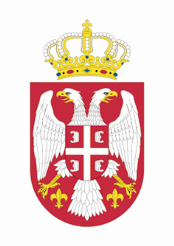 Republika SrbijaMINISTARSTVO UNUTRAŠNJIH POSLOVAREPUBLIKE SRBIJEBulevar Mihajla Pupina broj 2BeogradINFORMATOR O RADUMINISTARSTVA UNUTRAŠNJIH POSLOVA REPUBLIKE SRBIJE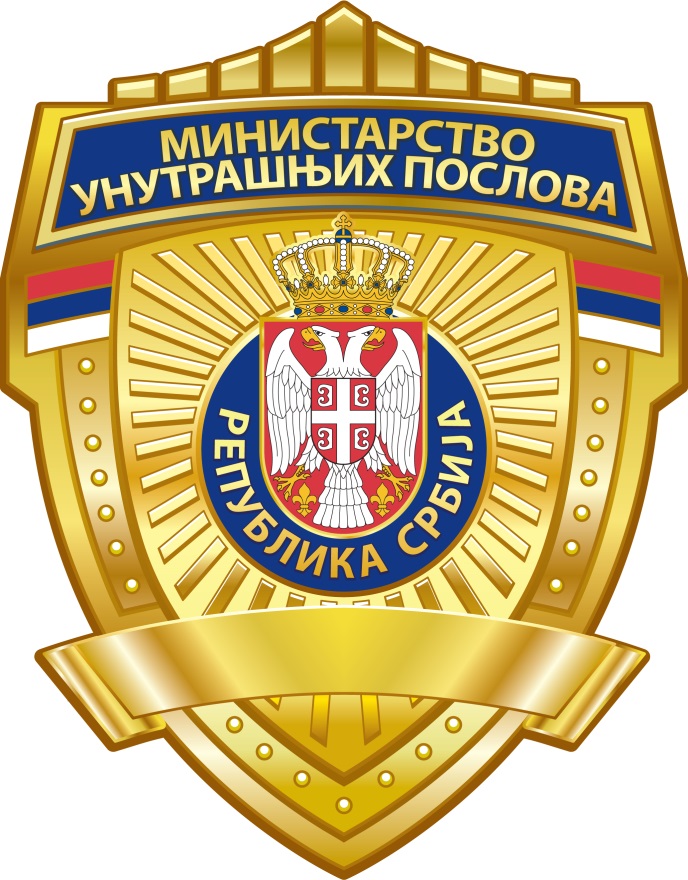 Decembar 2018---------------------------B e o g r a dSADRŽAJ INFORMATORA O RADU MINISTARSTVA UNUTRAŠNJIH POSLOVA REPUBLIKE SRBIJESadržaj:INFORMATOR O RADU 1SADRŽAJ INFORMATORA O RADU MINISTARSTVA UNUTRAŠNJIH POSLOVA REPUBLIKE SRBIJE 21. OSNOVNI PODACI O DRŽAVNOM ORGANU I INFORMATORU 12. ORGANIZACIONA STRUKTURA 23. OPIS FUNKCIJA STAREŠINA 684. OPIS PRAVILA O JAVNOSTI RADA 735. SPISAK NAJČEŠĆE TRAŽENIH INFORMACIJA OD JAVNOG ZNAČAJA 896. OPIS NADLEŽNOSTI, OVLAŠĆENЈA I OBAVEZA 907. OPIS POSTUPANЈA U OKVIRU NADLEŽNOSTI,OBAVEZA I OVLAŠĆENЈA 968. NAVOĐENJE PROPISA 1269. USLUGE KOJE ORGAN PRUŽA ZAINTERESOVANIM LICIMA 13610. POSTUPAK RADI PRUŽANJA USLUGA 14911. PREGLED PODATAKA O PRUŽENIM USLUGAMA 15012. PODACI O PRIHODIMA I RASHODIMA 15213. PODACI O JAVNIM NABAVKAMA 20914. PODACI O DRŽAVNOJ POMOĆI 21015.PODACI O ISPLAĆENIM PLATAMA, ZARADAMA I DRUGIM PRIMANJIMА 21116. PODACI O SREDSTVIMA RADA 21217. ČUVANJE NOSAČA INFORMACIJA 21918. PODACI O VRSTAMA INFORMACIJA 21919. PODACI O VRSTAMA INFORMACIJA KOJIMA DRŽAVNI ORGAN OMOGUĆAVA PRISTUP 22220. INFORMACIJE O PODNOŠENJU ZAHTEVA ZA PRISTUP  INFORMACIJAMA 2231. OSNOVNI PODACI O DRŽAVNOM ORGANU I INFORMATORU1.1.	Sedište Ministarstva unutrašnjih poslova: Palata Srbija (Zapadno krilo) Bulevar Mihajla Pupina br.2 11070 Novi Beograd.Matični broj Ministarstva unutrašnjih poslova republike Srbije :07008104PIB : 100184116Adresa elektronske pošte određene za prijem elektronskih podnesaka info@mup.gov.rs1.2.	Ovlašćena lice za tačnost podataka i izradu i ažuriranje Informatora o radu u Ministartvu unutrašnjih poslova:Načelnik Odeljenja za obradu podataka, pritužbe I saradnju sa nezavisnim telimai, Sekretarijat, MUP RSDragan Popovićlokalna veza 011/274-0000 lokal 406-26,direktna veza  011/3148-474.e-mail: dragans.popovic@mup.gov.rsOvlašćeno lice za izradu i ažuriranje Informatora o radu Ljubiša Košutanac - 	lokalna veza  011/274-0000 lokal 406-47- 	direktna veza tel. 3110-356e-mail: ljubisa.kosutanac@mup.gov.rs 1.3.	Prvi informator objavljen je dana 09.01.2006.god. na veb stranici Ministarstva www.mup.gov.rs kao pod link INFORMATOR.1.4.      	Poslednja izmena informatora izvršena je 01.10.2018.god.1.5.	Pravo na uvid u Informator o radu MUP-a RS, kao i štampana kopija Informatora ili njegovih delova građani mogu ostvariti u službenim prostorijama MUP-a RS, Palata Srbija (Zapadno krilo) Bulevar Mihajla Pupina br.2 11070 Novi Beograd, Odeljenje za informacije od javnog značaja i zaštitu podataka oličnosti, I sprat, kancelarija 131 i 132.1.6.			 	     Veb-adresa Informatora (adresa sa koje se može preuzeti elektronska kopija):Srpski, ćirilica:http://www.mup.gov.rs/wps/portal/sr/ministarstvo/informator%20o%20radu%20mup-a/!ut/p/z1/tVNdb4IwFP0r7sFH0gvFAo-Iis6xufgJL6ZC1S5QEKvO_fqVp20uahZdX9om556PmxwUoRmKBN3zFZU8FzRV_zAi8xcnILoPRt_u-R1wCei9QZ_o0DLQ9CfAJ20D3FfLafXbNra7gKLL8xMUoSgWspBrFBa7RcrjeXwseaoedSjymElB65BxwbeSllu5z-vAxTIvMyrzspbXSprsatmu0GhFVcQ8QSF1CLOwyTRoWJZmEuZoTmOZaGCCyRh2Emw4p9Z_e6usw5njgpqPrkFCJWF9247XUdshuO8-Wbbuuzqa7jk7oLGo4qRo-McE3V8KJyFG5EaFywEG1n_SwwjfmT7wmore9yeG19WBwH3pbdNVuw-gAYMhBhjf6v7xWndUOfnbZhO5qkG5kOxdotmtFVKcRhl4wUpZpXKtVTg0O4cusnFm46MmPprPmu8t7MNomX1dR5yuHj4BEqgf1Q!!/dz/d5/L2dBISEvZ0FBIS9nQSEh/?urile=wcm%3Apath%3A%2Fpublic_cyrillic%2Fpocetna%2Fministarstvo%2Finformator%2Bo%2Bradu%2Bmup-aSrpski, latinica:http://www.mup.gov.rs/wps/portal/sr/ministarstvo/informator%20o%20radu%20mup-a/!ut/p/z1/tZNJb8IwEIX_CheOkSdxcJJj2AKEtFSs8QW5wYDbbKSGlv76OlIPLAJUQX2xLT1_8-bJgyiaIZqynVgxKbKUxeoeUjJ_dgKie2D4dtdrg0tA7w58okPTQNNjgUdaBrgvltP0Wza2O4Do9fcTRBGNUpnLNQrz7Wssonm0L0SsDlXIs4jLlFUhEan4kKz4kLusCiJdZkXCZFZUskrBFttKss01VqLySCxQyBzCLWxyDWqWpZmEO5pTWy40MMHkHDsLbDin1s-9ldbhwnLh9_0VAb0VHb1Vgh4zztMNlQfrQNBoKwHBvtu3bN1zdTTdCf6JxmmZV4yGf4zovMJJGyNyZ4XrDQys_8TDCD8YHzTqCu95E6PR0YHAY_G26arsA6jBYIgBxve67936oWr6xdtmQ101olkq-ZdEs3tnVDGNImgEK2WVybVW6tDskjpPxomN90J7XwYtbIa93Xf9STvY-nz6A2hD8F0!/dz/d5/L0lDUmlTUSEhL3dHa0FKRnNBLzROV3FpQSEhL3NyX1JTXyNMYXRu/Informator je sačinjen u skladu sa članom 39. Zakona o slobodnom pristupu informacijama od javnog značaja (“Sl. glasnik RS“ br. 120/04, 54/07, 104/09 i 36/10) i  Uputstvom za objavljivanje informatora o radu državnog organa (“Sl. glasnik RS“ br. 68/10 od 21.09.2010.) koje je stupilo na snagu 29.09.2010.god.	nazad na sadržaj2. ORGANIZACIONA STRUKTURASTRUKTURA MINISTARSTVAMinistarstvo u svom sastavu ima, kao unutrašnje organizacione jedinice: Kabinet ministra, Sekretarijat, Direkciju policije, Sektor za međunarodnu saradnju, evropske poslove i planiranjeSektor za analitiku, telekomunikacione i informacione tehnologije,Sektor unutrašnje kontrole policije, Sektor za materijalno-finansijske posloveSektor za ljudske resurse, Sektor za vanredne situacijeSlužba interne revizijeSlužbu za bezbednost i zaštitu podatakaKABINET MINISTRAKabinet ministra obavlja savetodavne i administrativne poslove od značaja za rad ministra, organizuje i vrši poslove koji obezbeđuju blagovremeno i potpuno informisanje ministra o pojavama, događajima i saznanjima od značaja za rad Ministarstva. Ostvaruje saradnju sa unutrašnjim organizacionim jedinicama Ministarstva u cilju izvršavanja poslova koje ministar stavi u zadatak. Prati, proučava i obrađuje materijale Narodne skupštine, Vlade i drugih republičkih organa i stara se da unutrašnje organizacione jedinice Ministarstva blagovremeno za ove organe pripreme i dostave potrebne materijale. Priprema, pribavlja i obrađuje stručna mišljenja po određenim aktima i pitanjima za potrebe ministra. Organizuje i stara se o pripremi materijala za sastanke ministra. Priprema sednice koje organizuje ministar, sačinjava zapisnike i zaključke sa tih sednica i prati njihovo izvršavanje. Izrađujematerijale za izlaganje ministra u nadležnim organima i organizacijama i za istupanje u javnosti. Organizuje i realizuje informativno-propagandnu aktivnost Ministarstva; Organizuje i obavlja poslove protokola i prevođenja za potrebe ministra i Ministarstva i ostale poslove po nalogu ministra i za potrebe unutrašnjih organizacionih jedinica Ministarstva.Kabinet ministra u svom sastavu ima:Odsek za stručno-operativne poslove,Odsek za protokol iOdeljenje za medije i komunikacije.Odsek za stručno operativne poslove organizuje i prati izvršavanje poslova i zadataka i neposredno učestvuje u izvršavanju najsloženijih poslova iz nadležnosti Kabineta ministra. Obavlja stručne, operativne i organizacione poslove za potrebe Ministra, savetnika ministra - šefa Kabineta i zamenika šefa Kabineta, priprema materijale o kojima oni odlučuju kao i druge poslove koje mu povere. Odsek priprema informacije, stručne analize, mišljenja, izveštaje, beleške, podsetnike i druge materijale za potrebe Ministra, savetnika ministra - šefa Kabineta i zamenika šefa Kabineta. Po nalogu neposrednog rukovodioca u okviru svojih kompetencija i stručne osposobljenosti obavlja i druge poslove iz delokruga rada organizacione jedinice.Odsek za protokol obavlja poslove protokola i prevođenja za potrebe ministra i ministarstva, priprema i realizuje sastanke u kojima učestvuje ministar, priprema program sastanka i obezbeđuje uslove za njegovo održavanje, organizuje doček i boravak stranih delegacija koje dolaze u posetu ministru, u saradnji sa drugim organizacionim jedinicama priprema i realizuje službene puteve ministra u zemlji i inostranstvu i njegova pojavljivanja u javnosti. Odsek za protokol organizuje proslave čiji je organizator Ministarstvo unutrašnjih poslova.Odeljenje za medije i komunikacije obavlja aktivnosti, koje se odnose na informisanje javnosti o aktivnostima Ministarstva unutrašnjih poslova. Izveštava ministra i nadležne u MUP-u o svim događajima i informacijama, objavljenim u medijima koje mogu biti od značaja za rad Ministarstva. Organizuje redovne i vanredne konferencije za novinare, organizuje medijsko praćenje aktivnosti ministarstva i ministra u zemlji i van zemlje, organizuje i priprema istupe ministra i zaposlenih u Ministarstvu u medijima, organizuje i promoviše manifestacije i svečanosti koje organizuje Ministarstvo unutrašnjih poslova. Koordinira između medija i organizacionih jedinica u okviru Ministarstva i policijskih uprava kao i zaposlenih u Ministarstvu.Ažurira priloge na zvaničnoj internet stranici Ministarstva, i koordinira rad administratora internet stranica organizacionih jedinica Ministarstva. Postupa po zahtevima novinara, produkcijskih kuća i drugih institucija, učestvuje ili samostalno kreira i sprovodi preventivne aktivnosti Ministarstva. Samostalno kreira i sprovodi medijske akcije, kampanje i promoviše aktivnosti pripadnika Ministarstva. Rukovodi organizuje i koordinira rad portparola svih policijskih uprava. Obavlja redovnu komunikaciju sa drugim organizacionim jedinicama i policijskim upravama u cilju prikupljanja informacija i podataka o njihovim aktivnostima. Portparoli u ime policijske uprave u javnosti iznosi činjenice i stavove uprave o pitanjima koja su u nadležnosti uprave, u konsultaciji sa nadređenima u Odeljenju. Takođe, učestvuju u pripremi za javne nastupe načelnika i nadležnih u policijskoj upravi. Organizuje rad snimatelja. Snima i fotografiše aktivnosti ministra, nadležnih i zaposlenih u Ministarstvu i stara se da taj materijal bude pravovremeno dostavljen medijima. Odeljenje organizuje, objedinjuje i usmerava rad zaposlenih u listu „Policija danas“. Raspoređuje poslove i nadzire rad neposredno podređenih obavlja najsloženije poslove iz delokruga lista.Odeljenje za medije i komunikacije u svom sastavu ima Odsek za portparole, odsek za medije „PRESS" Grupu za internet i društvene mreže "Internet", Grupu za tehničku podršku "Snimatelji" i Grupu časopis "Policija danas"SEKRETARIJATSekretarijat ima pravno-savetodavnu ulogu u sprovođenju politika i poslova koji su od interesa za Ministarstvo u celini, odnosno obezbeđuje pravnu valjanost u realizovanju svih unutrašnjih poslova, a pored toga, pruža stručnu pravnu podršku Ministarstvu prilikom saradnje sa drugim državnim organima. Sekretarijat obavlja poslove i sprovodi procedure kojima se omogućava efikasan i usklađen rad svih organizacionih jedinica Ministarstva, tako što obavlja poslove: izrade normativnih akata u skladu sa propisanim procedurama, popunjavanja pravne praznine tumačenjem zakona i pravnih propisa, tumačenja propisa iz delokruga Ministarstv i primene pravnih propisa prilikom izrade opštih pravnih akata i davanja stručnih mišljenja na iste, rešavanja imovinsko-stambenih pitanja između Ministarstva sa jedne strane i zaposlenih ili drugih državnih organa sa druge, zatim poslove upravljanja i dostavljanja informacija od javnog značaja, dok sa druge strane prati i primenjuje propise kojimaje uređena oblast zaštite podataka o ličnosti i obavlja poslove kojima se omogućava nesmetano sprovođenje pritužbenog postupka u Ministarstvu.Sekretarijat u svom sastavu ima: Odeljenje za normativne poslove,Odeljenje za opšte pravne poslove,Odeljenje za stambene poslove,Odeljenje za obradu podataka,pritužbe i saradnju sa nezavisnim telima,Odeljenje za pritužbe.Odeljenje za normativne poslove organizuje pripremne aktivnosti i u saradnji sa drugim organizacionim jedinicama priprema zakone i druge propise (uredbe, pravilnike, uputstva i dr.) iz oblasti policijskih i drugih unutrašnjih poslova, a u skladu sa jedinstvenim metodološkim pravilima, zatim sprovodi proceduru do donošenja istih u skladu sa Poslovnikom Narodne skupštine i Poslovnikom Vlade i stara se o njihovom potpunom i blagovremenom usklađivanju sa pravnim sistemom; daje stručna mišljenja na nacrte, odnosno predloge pravnih akata koji se dostavljaju Ministarstvu na mišljenje ili saglasnost; analizira pravne mogućnosti, planira, koordinira i prati u saradnji sa drugim organizacionim jedinicama; učestvuje u usklađivanju propisa iz delokruga Ministarstva sa pravnim tekovinama EU kao i u iniciranju, planiranju i vođenju pregovora za zaključivanje međunarodnih sporazuma iz oblasti policijske saradnje i drugih oblasti iz delokruga Ministarstva; ostvaruje u okviru delokruga Odeljenja saradnju i zajednički rad sa drugim ministarstvima, kao i sa drugim organima i organizacijama u Republici Srbiji na normativnim poslovima; daje pravna mišljenja i u okviru delokruga Ministarstva učestvuje u radu radnih tela Narodne skupštine i Vlade Republike Srbije prilikom razmatranja i pretresa zakona, uredbi i drugih akata iz oblasti policijskih i drugih unutrašnjih poslova; ostvaruje uvid u pozitivno-pravnu regulativu, sistemske i druge propise sa stanovišta uređenosti pitanja iz oblasti policijskih i drugih unutrašnjih poslova i predlaže preduzimanje odgovarajućih mera; vodi evidencije izrađenih propisa i donetih akata u Ministarstvu; obavlja i druge pravne poslove koje odredi ministar.Odeljenje za opšte pravne poslove u saradnji sa drugim organizacionim jedinicima, priprema opšte akte iz oblasti policijskih i drugih unutrašnjih poslova, učestvuje u radu na izradi strategija, daje stručna mišljenja na strategije, akcione planove i programe i učestvuje u izradi analiza, izveštaja i drugih akata. Daje stručna mišljenja na nacrte odnosno predloge opštih akata koji se dostavljaju Ministarstvu na mišljenje ili saglasnost; prati primenu sistemskih propisa u Ministarstvu, kao i primenu sistemskih propisa iz oblasti unutrašnjih poslova, radno-pravnog statusa policijskih službenika i upravnog postupka. Predlaže izmene postojećih i donošenje novih propisa i instruktivnih akata, ostvaruje saradnju sa drugim organizacionim jedinicama u Ministarstvu, kao i sa drugim organima i organizacijama u cilju uređenja pitanja iz oblasti unutrašnjih poslova, kao i drugih oblasti; pruža stručnu pravnu pomoć organizacionim jedinicama Ministarstva u primeni zakona i drugih proppisa koji se primenjuju u radu Ministarstva, ostvaruje saradnju sa drugim državnim organima i organizacijama u Republici Srbiji, na opštim pravnim poslovima. Predlaže i učestvuje u organizaciji seminara, edukacija i kurseva u cilju unapređenja rada organizacionih jedinica u primeni propisa. Sarađuje sa naučnim ustanovama, društvenim i strukovnim organizacijama. Učestvuje u radu zajedničkih radnih grupa i drugih radnih tela obrazovanih radi izrade propisa i drugih akata iz nadležnosti Ministarstva.Odeljenje za stambene poslove obavlja poslove koji se odnose na raspodelu stanova u državnoj svojini za organizacione jedinice sedišta Ministarstva i područnih policijskih uprava; učestvuje i preduzima sve potrebne radnje u saradnji sa Republičkom direkcijom za imovinu RS vezane za pribavljenje, preuzimanje i otuđenje stanova, kao i radnje vezane za otuđenje stanova u saradnji sa Ministarstvom finansija; obavlja poslove za Stambenu komisiju Ministarstva i Komisiju za stambena pitanja i raspodelu službenih zgrada i poslovnih prostorija Vlade u vezi sa raspisivanjem oglasa za raspodelu pribavljenih stambenih jedinica, vršenje stručnih i administrativnih poslova u svim fazama postupka po javnim oglasima u skladu sa Uredbom o rešavanju stambenih potreba izabranih, postavljenih i zaposlenih lica kod korisnika sredstava u državnoj svojini („Službeni glasnik RS", br. 102/10 i 117/12 - Odluka US); obavlja sve imovinsko-pravne poslove od rešavanja stambene potrebe do zaključenja ugovora o zakupu stana na određeno i neodređeno vreme u skladu sa pozitivnom zakonskom regulativom; inicira postupke pravne zaštite pred opštinskim i sudskim organima na teritoriji Republike Srbije vezane za stambenu problematiku preko Državnog pravobranilaštva kao zakonskog zastupnika, sačinjava izjašnjenja i podneske u sporovima iz imovinsko-stambene problematike i zastupa Ministarstvo u upravnim sporovima vezanim za stambenu problematiku; obavlja poslove vezane za održavanje i plaćanje svih obaveza za službene stanove do zaključenja ugovora o korišćenju stana kao i za neraspodeljene stanove čiji je korisnik ovo Ministarstvo.Odelјenje za obradu podataka, pritužbe i saradnju sa nezavisnim telima Odelјenje za obradu podataka, pritužbe i saradnju sa nezavisnim telima u svom sastavu ima tri odseka: Odsek za pritužbe, Odsek za obradu podataka i evidencije i Odsek za saradnju sa nezavisnim telima.Odsek za pritužbe prima i obrađuje pritužbe građana i pravnih lica na rad zaposlenih u Ministarstvu i druge srodne podneske upućene ministru; sačinjava predloge odgovora koje podnosiocima upućuju ministar, državni sekretar i šef Kabineta ministra; kao pritužbena jedinica u sedištu Ministarstva organizuje rad i pruža stručnu i administrativnu podršku radu Komisije za rešavanje pritužbi u sedištu Ministarstva; sprovodi postupak za obrazovanje Komisije za rešavanje pritužbi; vrši nadzor nad rešavanjem pritužbi od strane rukovodilaca organizacionih jedinica u sedištu Ministarstva, pruža stručnu pomoć licima koja vode pritužbeni postupak i komisijama za rešavanje pritužbi u svim organizacionim jedinicama Ministarstva; organizuje obuke u primeni propisa koji uređuju postupanje po pritužbama; vodi propisane evidencije o rešavanju pritužbi i izveštava Kabinet ministra o podnetim pritužbama. Između ostalog, ostvaruje neposredni kontakt sa građanima, radi davanja raznovrsnih obaveštenja koja se tiču postupanja po podnescima.”Odsek za obradu podataka i evidencije postupa po zahtevima za ostvarivanje prava građana u vezi sa obradom podataka o ličnosti; koordinira i objedinjuje rad organizacionih jedinica – rukovalaca evidencija i prikuplјa informacije o obradi ličnih podataka od njih, odlučuje po zahtevima za ostvarivanje prava u vezi sa obradom podataka o ličnosti, vodi evidencije o najčešće traženim informacijama; izrađuje predloge Povereniku za uspostavlјanje novih zbirki podataka i evidencija koje se vode u Ministarstvu i vrši njihovu prijavu u Centralni registar Poverenika.Odsek za saradnju sa nezavisnim telima obavlјa poslove koji se odnose na vođenje prvostepenog upravnog postupka po zahtevima fizičkih i pravnih lica za pristup informacijama od javnog značaja kojima raspolaže Ministarstvo; postupa po zahtevima Poverenika za informacije od javnog značaja i zaštitu podatka o ličnosti; izjašnjava se na žalbe tražilaca informacija od javnog značaja ili podnosioca zahteva za ostvarenje prava u vezi sa obradom podataka o ličnosti; postupa po rešenju Poverenika i preduzima potrebne mere povodom upućenih upozorenja, dostavlјa izveštaje i druge podatke na njegov zahtev; pruža stručnu pomoći za zastupanje Ministarstva u prekršajnom postupku koji je po prijavi Poverenika pokrenut protiv ministra ili ovlašćenog lica zbog učinjenog prekršaja i dr. Pored toga, u saradnji sa Sektorom unutrašnje kontrole, vrši nadzor nad radom zaposlenih u Ministarstvu o zakonitoj primeni Zakona o slobodnom pristupu informacijama od javnog značaja i Zakona o zaštiti podataka o ličnosti i učestvuje u nadzoru koji sprovodi Poverenik. Obavlјa poslove koji se odnose na izradu, objavlјivanje i ažuriranje Informatora o radu Ministarstva.	DIREKCIJA POLICIJEDirekcija policije obavlјa policijske i druge unutrašnje poslove utvrđene zakonom koji se odnose na: bezbednosnu zaštitu života, prava, sloboda i ličnog integriteta građana, kao i podršku vladavini prava; bezbednosnu zaštitu imovine; sprečavanje, otkrivanje i rasvetlјavanje krivičnih dela, prekršaja i drugih delikata, druge vidove borbe protiv kriminala i otklanjanje njegovih organizovanih i drugih oblika; otkrivanje i pronalaženje izvršilaca krivičnih dela, prekršaja i drugih delikata i njihovo dovođenje nadležnim organima; pronalaženje drugih lica za kojima se traga; zaštitu učesnika u krivičnom postupku; međunarodnu pomoć i druge oblike međunarodne saradnje; održavanje javnog reda, pružanje pomoći i zaštitu bezbednosti ugroženih lica; obezbeđivanje javnih okuplјanja građana; obezbeđivanje određenih ličnosti, organa, objekata, prostora, stranih diplomatskih i konzularnih predstavništava; regulisanje i kontrolu saobraćaja, pružanje pomoći i nadzor u saobraćaju na putevima; zaštitu državne granice i kontrolu njenog prelaženja; primenu propisa o strancima; ilegalnie migracije i trgovinu lјudima; nabavlјanje, držanje i nošenje oružja i municije; državlјanstvo, jedinstveni matični broj građana, lične karte, putne isprave, prebivalište i boravište građana, registraciju vozila i druge upravne poslove; izvršavanje drugih poslova utvrđenih zakonom i podzakonskim aktom. U funkciji obavlјanja poslova  Direkcija na strateškom nivou: Analizira i vrši procenu stanja javne bezbednosti na području Republike Srbije, predviđa verovatni razvoj bezbednosne situacije, vrši procenu rizika i procenu stanja i kretanja kriminaliteta; Donosi strateški plan, definiše strateške cilјeve, izrađuje i prati pokazatelјe rezultata rada i uspešnosti u saradnji sa Sektorom za lјudske resurse, utvrđuje rizike, nadzire postavlјene posebne cilјeve u strateškim planovima, izveštava o realizaciji postavlјenih cilјeva, koordinira izradu strateških planova na nivou Direkcije; Planira, organizuje, koordinira, prati, kontroliše, vrednuje i analizira preduzimanje mera i aktivnosti iz nadležnosti policije i pruža stručnu pomoć; Organizuje, koordinira, prati, kontroliše, vrednuje i analizira rad organizacionih jedinica u sedištu Direkcije i nalaže mere za unapređenje organizacije i metodologije rada organizacionih jedinica u sedištu Direkcije u skladu sa savremenim standardima policijskog rada; Usmerava, koordinira, prati, kontroliše, vrednuje i analizira rad policijske uprave za grad Beograd i područnih policijskih uprava (u dalјem tekstu: policijske uprave) i nalaže mere za unapređenje organizacije i metodologije rada policijskih uprava u skladu sa savremenim standardima policijskog rada; Izuzetno učestvuje u obavlјanju složenijih poslova iz delokruga rada policijskih uprava; Organizuje, koordinira, prati, kontroliše, a po potrebi neposredno ili zajedno sa drugim organizacionim jedinicama Ministarstva: postupa po zahtevima tužilaštva i sudova, pritužbama, predstavkama, prijavama i predlozima građana, organa i organizacija koje se odnose na rad organizacionih jedinica Direkcije i policijskih službenika, utvrđuje tačnost navoda, zakonitost i pravilnost postupka, ispituje zloupotrebe i prekoračenja ovlašćenja u službi i predlaže dalјi postupak i o navedenom postupanju se međusobno izveštavaju; Planira, organizuje, koordinira, prati, kontroliše, vrednuje i analizira delovanje policije u slučajevima povećanog rizika po stanje javne bezbednosti, vanrednim situacijama, vanrednom i ratnom stanju i samostalno ili zajedno sa drugim organizacionim jedinicama Ministarstva postupa u ovim slučajevima u skladu sa propisima koji regulišu obu oblast; Razvija saradnju i partnerstvo sa građanima i drugim subjektima zajednice u cilјu obavlјanja policijskih poslova i rešavanja bezbednosnih prioriteta i zajedničkih interesa i potreba stvaranja povolјnog bezbednosnog ambijenta u zajednici, odnosno izgradnje bezbednog demokratskog društva u skladu sa najbolјom evropskom praksom. Doprinosi osnivanju i pruža stručnu i drugu podršku u radu savetodavnih tela u okviru jedinica lokalne samouprave za razvoj prevencije kriminala i ostvarivanje drugih bezbednosnih potreba zajednica; Organizuje, koordinira, prati, kontroliše a po potrebi i neposredno obavlјa poslove evropskih integracija i poslove međunarodne operativno – policijske saradnje i organizuje, koordinira, prati, kontroliše a po potrebi i neposredno sprovodi obaveze utvrđene međunarodnim ugovorima iz nadležnosti policije; Organizuje, koordinira, prati, analizira i kontroliše funkcionisanje organizacionih jedinica Direkcije policije i zajedno sa drugim organizacionim jednicama ministarstva učestvuje u izradi kadrovskog plana, budžetskom programiranju, analizi i upravlјanju projektima, kao i u planiranju i definisanju programa stručnih obuka i usavršavanja u policijskim poslovima i doprinosi bezbednosno – policijskoj i nastavno – naučnoj aktivnosti; Razvija profesionalne kapacitete, kompetencije i etiku policijskih službenika za društveno odgovorno delovanje Policije uz puno poštovanje lјudskih prava i osnovnih sloboda i zaštitu svih osetlјivih grupa u skladu sa najbolјom policijskom praksom; zajedno sa drugim organizacionim jednicama ministarstva pruža podršku i učestvuje u razvoju sistema informaciono komunikacionih tehnologija, sistema veze, analitičkih procesa i alata;  prati propise, predlaže izmene i dopune postojećih, inicira i zajedno sa drugim organizacionim jednicama ministarstva učestvuje u izradi predloga propisa i izveštaja; Obavlјa i druge poslove u skladu sa zakonom. Za obavlјanje poslova u Direkciji se obrazuju  organizacione jedinice u njenom sedištu i van njenog sedišta.Pored organizacionih jedinica za obavlјanje poslova ministar unutrašnjih poslova može obrazovati i policijske jedinice posebne namene, privremenog ili povremenog sastava (posebne, interventne i specijalne jedinice, jedinice u pripravnosti; operativne (radne) grupe, timove, štabove i druge jedinice ili radna tela).Aktom o obrazovanju jedinice određuju se njen sastav; cilјevi i zadaci; rokovi; dužnosti, ovlašćenja, odgovornosti i prava pripadnika; sredstva; i rukovođenje. U sastav jedinice iz ovog člana mogu se odrediti zaposleni u Ministarstvu, pripadnici pomoćne policije, a po potrebi i polaznici osnovne policijske obuke.U sedištu Direkcije policije utvrđuju se organizacione jedinice , i to:Uprava kriminalističke policije,Uprava za međunarodnu operativnu policijsku saradnju,Uprava policije,Jedinica za obezbeđenje određenih ličnosti i objekata,Jedinica za zaštitu,Uprava saobraćajne policije,Uprava granične policije,Uprava za upravne poslove,Operativni centar,Žandarmerija,Specijalna antiteroristička jedinica (SAJ),Helikopterska jedinica.Pored ovih organizacionih jedinica u sedištu Direkcije policije obrazuju se i Biro direktora policije, Kancelarija za koordinaciju borbe protiv trgovine lјudima i Koordinaciona uprava za Kosovo i Metohiju.Biro direktora policije organizuje i vrši poslove koji obezbeđuju blagovremeno i potpuno informisanje direktora policije o pojavama, događajima i saznanjima od značaja za rad Direkcije policije, organizuje praćenje pisanja štampe, saradnju sa štampom, radio i televizijskim stanicama (saopštenja, konferencije za štampu, zahtevi novinara), predlaže kreiranje i sprovođenje propagandnih akcija i blagovremeno ažuriranje informacija na WEB SITE-u Direkcije policije; obavlјa poslove protokola, organizuje i stara se o pripremi materijala za sastanke i izlaganje direktora u nadležnim organima i organizacijama i za istupanje u javnosti, priprema i organizuje sastanke direktora policije sa predstavnicima policija stranih država i međunarodnih organizacija, o čemu vodi evidenciju i sačinjava izveštaje, priprema sednice koje organizuje direktor, sačinjava zapisnike i zaklјučke sa tih sednica i prati njihovo izvršavanje; organizuje i obavlјa poslove prevođenja za potrebe direktora; prprema i organizuje put i boravak direktora policije u zemlјi i inostranstvu i vodi brigu o organizaciji aktivnosti direktora policije, njegovog zamenika i pomoćnika; organizuje i sprovodi radnje i odgovarajuće mere, vezane za bezbednost, zaštitu od neovlašćenog pristupa, prenošenja, presretanja ili druge zloupotrebe bezbednosnih podataka; obavlјa stručne i administrativne poslove za direktora policije, prati, proučava i obrađuje materijale u skladu sa propisima koji regulišu kancelarijsko poslovanje i stara se da organizacione jedinice Direkcije policije blagovremeno, pripreme i dostave potrebne materijale.Biro direktora obrađuje zahteve fizičkih i pravnih lica za pristup informacijama od javnog značaja kojima raspolaže Biro direktora ili više organizacionih jedinica Direkcije, u skladu sa važećim propisima; koordinira rad i predlaže pružanje stručne pomoći ovlašćenim licima za postupanje po zahtevima za pristup inoformacijama od javnog značaja u organizacionim jedinicama Direkcije; predlaže organizovanje obuke ovlašćenih lica, rukovodilaca organizacionih jedinica i zaposlenih u Direkciji u oblasti primene propisa kojima se uređuje slobodan pristup informacijama od javnog zanačaja; učestvuje u izradi godišnjeg izveštaja na nivou Direkcije Povereniku za informacije od javnog značaja i zaštitu podataka o ličnosti o primeni Zakona o slobodnom pristupu informacijama od javnog značaja; i druge poslove po nalogu direktora. Kancelarija za koordinaciju borbe protiv trgovine lјudima prati, koordinira, nadzire i usmerava primenu mera i radnji koje za cilј imaju borbu protiv trgovine lјudima; prati i vrši nadzor nad primenom međunarodnih ugovora, zakonskih i drugih propisa, inicira njihove izmene ili dopune i učestvuje u njihovoj izradi u oblasti trgovine lјudima; koordinira rad organizacionih jedinicama Direkcije, sa državnim organima, organizacijama civilnog društva, partnerima i međunarodnim organizacijama, a u vezi sa praćenjem stanja i suzbijanjem trgovine lјudima; usmerava i vrši nadzor nad radom policijskih uprava i pruža stručnu pomoć i uklјučuje se u rešavanje najsloženijih predmeta; organizuje i sprovodi stručnu obuku policijskih službenika u okviru svog delokruga; organizuje, prati, usmerava i po potrebi neposredno postupa po zahtevima tužilaštva i sudova o prikuplјanju potrebnih obaveštenja iz oblasti trgovine lјudima; prati, usmerava i po potrebi neposredno radi na prikuplјanju podataka u oblasti borbe protiv trgovine lјudima i vrši analizu prikuplјenih podataka; vodi zbirke podataka i vrši razmenu podataka u okviru svog delokruga; i druge poslove u oblasti trgovine lјudima po nalogu direktora.Odelјenje za unapređenje rada Direkcije policije pruža stručnu pomoć, koordinira, prati, vrednuje i analizira preduzimanje mera i aktivnosti iz nadležnosti policije u cilјu unapređenja rada organizacionih jedinica u sedištu Direkcije policije; predlaže mere za unapređenje organizacije i metodologiju rada organizacionih jedinica, a u skladu sa savremenim standardima policijskog rada.Uprava kriminalističke policije odgovorna je za stanje i organizovanje poslova na otkrivanju i suzbijanju svih oblika organizovanog kriminala, za prevenciju i suzbijanje ostalih oblika kriminala i, s tim u vezi, planira i organizuje blagovremeno informisanje i izveštavanje i koordinaciju rada službi, kao i primenu operativno-tehničkih i taktičkih mera na rasvetlјavanju i dokumentovanju svih krivičnih dela, u skladu sa zakonom.Uprava u oblasti kriminalističke tehnike vrši poslove u vezi sa otkrivanjem krivičnih dela i učinioca i obezbeđuje materijalne dokaze; vrši uvid i kontrolu u vezi sa stanjem i izvršavanjem zadataka po ovim pitanjima u područnim policijskim upravama; vrši kriminalističko-tehnička veštačenja po zahtevima područnih policijskih uprava, organa bezbednosti i VJ i pravosudnih organa; neposredno učestvuje u identifikaciji žrtava u masovnim katastrofama i elementarnim nepogodama; učestvuje u programiranju i nabavci opreme za potrebe područnih policijskih uprava; prati, izučava i primenjuje nove metode rada u kriminalističkoj tehnici; neposredno primenjuje protivdiverzionu tehniku u preventivne svrhe i učestvuje u rešavanju najsloženijih slučajeva i angažuje se na objektima od posebnog značaja koji se štite na osnovu odluka nadležnih organa kao i u značajnijim akcijama; pruža stručnu i drugu pomoć i vrši kontrolu nad organizovanjem i sprovođenjem mera protivdiverzione zaštite od strane područnih policijskih uprava; pruža stručnu pomoć drugim organima i organizacijama.Uprava planira, organizuje i sprovodi sve mere i radnje na otkrivanju, suzbijanju, dokumentovanju i procesuiranju krivičnih dela iz oblasti organizovanog kriminala. U skladu sa težišnim zadacima, radi uspešnog i efikasnog suzbijanja i otkrivanja svih oblika organizovanog kriminala, ostvaruje punu i potpunu saradnju sa pravosudnim i drugim državnim organima nadležnim za suzbijanje organizovanog kriminala i sa relevantnim međunarodnim institucijama i organizacijama. Ažurno i blagovremeno postupa po svim zahtevima vezanim za nove pojavne oblike organizovanog kriminala, pre svega u oblasti organizovanog finansijskog kriminala, korupcije, trgovine lјudima, narkomanije, visokotehnološkog kriminala. Ostvaruje punu saradnju i neophodnu koordinaciju rada, pre svega u pogledu pravovremene razmene informacija i podataka, sa drugim organizacionim jedinicama u sedištu i sa područnim policijskim upravama. Uprava obavlјa i poslove u vezi sa suzbijanjem falsifikovanja novca, otkrivanjem krivičnih dela iz oblasti falsifikovanja novca, kao i centralizacijom podataka iz ove oblasti. Uprava takođe, obavlјa i poslove finansijskih istraga vezanih za otkrivanje imovine proistekle iz krivičnog dela za koja se u skladu sa Zakonom o oduzimanju imovine proistekle iz krivičnog dela, iste mogu sprovoditi po službenoj dužnosti ili nalogu javnog tužioca. S tim u vezi, Uprava obavlјa i poslove Kancelarije za povraćaj imovine, koji se odnose na prijem, obradu i slanje zahteva putem međunarodne saradnje, u cilјu olakšavanja praćenja i identifikacije imovine proistekle iz krivičnog dela. Uprava razmenjuje zahteve putem svih dostupnih međunarodnih policijskih kanala komunikacije. Na ovaj način, Uprava razmenjuje podatke u vezi lica i imovine koje je Ministarstvo, u okviru svog delokruga rada, ovlašćeno da prikuplјa i obrađuje.Uprava obavlјa poslove koji se odnose na: prikuplјanje informacija i obezbeđivanje dokaza o krivičnim delima protiv čovečnosti i međunarodnog prava lišavanje slobode osumnjičenih lica, identifikacije svedoka i druga postupanja po zahtevima Tužilaštva za ratne zločine i Suda; rešavanje sudbine nestalih lica sa područja bivše Jugoslavije, prikuplјanje informacija o krivičnim delima u odnosu na nestala lica, kao i učestvovanje u pronalaženju masovnh grobnica i pojedinačnih grobova; preduzimanje mera i radnji radi otkrivanja, krivičnog gonjenja i suđenja učiniocima ratnih zločina i, s tim u vezi, postupa po nalozima Međunarodnog krivičnog tribunala za krivično gonjenje lica odgovornih za teška kršenja međunarodnog humanitarnog prava počinjena na teritoriji bivše Jugoslavije od 1991. godine i nadležnim organima u Republici Srbiji.Uprava prati stanje, objedinjava, usmerava i usklađuje aktivnosti na prevenciji i sprečavanju i otkrivanju krivičnih dela i njihovih izvršilaca; usmerava i usklađuje rad područnih policijskih uprava na prevenciji i suzbijanju kriminaliteta u Republici, pruža im stručnu pomoć i neposredno se uklјučuje u rasvetlјavanje najtežih i najsloženijih krivičnih dela; stara se o zakonitom i efikasnom delovanju područnih policijskih uprava na prevenciji, sprečavanju i suzbijanju ostalih oblika kriminaliteta i o unapređenju metodologije operativnog rada; ostvaruje uvid u kontrolu i rad i postupanje područnih policijskih uprava u oblasti prevencije, otkrivanja i suzbijanja kriminaliteta, prevencije i suzbijanja nasilјa u porodici, i na osnovu toga ih usmerava i daje im uputstva za rad; prati stanje i kretanje kriminaliteta i informiše područne policijske uprave o pojedinim oblicima kriminaliteta i nalaže mere za njihovo suzbijanje; analizira aktivnost područnih policijskih uprava u operativnom radu nad određenim kategorijama lica u pritvoru i lica na izdržavanju kazne ili vaspitno-popravne mere; prati aktivnost područnih policijskih uprava u vršenju potražne delatnosti i operativne kontrole; prati primenu propisa u oblasti suzbijanja kriminaliteta i inicira njihove izmene i donošenje novih. Po nalogu, vrši nadzor i kontrolu zakonitosti rada osnovnih, unutrašnjih, područnih i drugih organizacionih jedinica Ministarstva i ispituje i daje ocene određenih pojava, događaja, slučajeva zloupotreba u službi i drugo; o nađenom stanju podnosi izveštaj i predlaže odgovarajuće mere; po nalogu, neposredno postupa po zahtevima tužilaštva i sudova o prikuplјanju potrebnih obaveštenja, pritužbama, predstavkama, prijavama i predlozima građana, drugih organa i organizacija koje se odnose na rad organizacionih jedinica i radnika Ministarstva.Uprava obavlјa poslove vezane za prikrivenog islednika i poslove cilјanih potraga.Uprava obavlјa poslove praćenja i istraživanja pojava verski i etnički motivisanog terorizma i ekstremizma.Uprava obavlјa poslove vezane za prevenciju narkomanije, koordinaciju i saradnju, kao i sprovođenje strateških projekata u prevenciji narkomanije; poslove vezane za suzbijanje krijumčarenja kokaina, heroina i marihuane, sintetičkih droga i zloupotreba sa prekursorima.Uprava se bavi veštačenjem i ispitivanjem materijalnih tragova u cilјu obezbeđivanja materijalnih dokaza, definisanjem strategije razvoja linije rada operativne i istražne kriminalističke tehnike Ministarstva, odabiranjem kadrova, stručnim obrazovanjem, osposoblјavanjem i usavršavanjem policijskih službenika u liniji rada kriminalističke tehnike, ostvarivanjem funkcionalne uvezanosti sa svim organizacionim jedinicama MUP i saradnjom u oblasti forenzike sa naučnim ustanovama i drugim organima i organizacijama, unapređivanjem poslova iz sistema kontrole kvaliteta, ostvarivanjem upravnog i inspekcijsog nadzora nad organizacijom i radom policijskih uprava u oblasti kriminalističke tehnike kao i izradom predloga zakonskih i podzakonskih akata koji regulišu njen rad.Uprava kriminalističke policije u svom sastavu ima: Odsek za unapređenje poslova prevencije kriminala, Odelјenje za opservaciju i dokumentovanje, Službu za kriminalističku analitiku, Službu za borbu protiv terorizma i ekstremizma, Službu za prevenciju narkomanije i suzbijanje krijumčarenja narkotika, Službu za borbu protiv organizovanog kriminala, Službu za suzbijanje kriminala, Službu za otkrivanje ratnih zločina, Službu za specijalne istražne metode, Službu za kriminalističko-obaveštajne poslove i prikrivene islednike i Nacionalni kriminalističko-tehnički centar.Služba za kriminalističku analitiku u svom sastavu ima: Odelјenje za kriminalističko-operativnu i stratešku analizu, Odelјenje za koordinaciju rada, evidencije i razmenu podataka i Odelјenje za softversku podršku, obuku i razvoj. Odelјenje za kriminalističko-operativnu i stratešku analizu u svom sastavu ima: Odsek za kriminalističko-operativnu analizu i Odsek za kriminalističko-stratešku analizu.Odelјenje za koordinaciju rada, evidencije i razmenu podataka u svom sastavu ima: Odsek za koordinaciju rada i razmenu podataka i Odsek za operativne evidencije i dokumentaciju.Odelјenje za softversku podršku, obuku i razvoj u svom sastavu ima: Odsek za tehničku podršku i administraciju i Odsek za razvoj i obuku.Služba za borbu protiv terorizma i ekstremizma u svom sastavu ima: Odelјenje za borbu protiv terorizma, Odelјenje za borbu protiv ekstremizma i Odseke za borbu protiv terorizma i ekstremizma u Beogradu, Nišu, Novom Sadu i Novom Pazaru.Odelјenje za borbu protiv terorizma u svom sastavu ima: Odsek za borbu protiv terorizma, Odsek za podršku i Odsek za međunarodnu saradnju.Odelјenje za borbu protiv ekstremizma u svom sastavu ima: Odsek za borbu protiv ekstremizma i Odsek za borbu protiv kriminalnih aktivnosti ekstremističkih grupa.Služba za prevenciju narkomanije i suzbijanje krijumčarenja narkotika u svom sastavu ima: Odelјenje za suzbijanje krijumčarenja kokaina, heroina i marihuane, Odelјenje za suzbijanje krijumčarenja sintetičkih droga i zloupotreba sa prekursorima i Odelјenje za prevenciju narkomanije.Odelјenje za suzbijanje krijumčarenja kokaina, heroina i marihuane u svom sastavu ima: Odsek za suzbijanje krijumčarenja heroina i marihuane i Odsek za suzbijanje krijumčarenja kokaina.Odelјenje za suzbijanje krijumčarenja sintetičkih droga i zloupotreba sa prekursorima u svom sastavu ima: Odsek za suzbijanje krijumčarenja sintetičkih droga i Odsek za suzbijanje zloupotreba sa prekursorima.Odelјenje za prevenciju narkomanije u svom sastavu ima: Odsek za sprovođenje strateških projekata u prevenciji narkomanije i Odsek za koordinaciju i saradnju u prevenciji narkomanije.Odelјenje za opservaciju i dokumentovanje u svom sastavu ima: Odsek za opservaciju, Odsek za eksploataciju i održavanje opreme i Odsek za lišenja slobode i privođenja. Služba za borbu protiv organizovanog kriminala u svom sastavu ima: Odelјenje za suzbijanje krijumčarenja narkotika, Odelјenje za suzbijanje organizovanog finansijskog kriminala, Odelјenje za borbu protiv visokotehnološkog kriminala, 	Odelјenje za suzbijanje organizovanog opšteg kriminala, Odelјenje za operativne telekomunikacije, stalno dežurstvo i obezbeđenje i Jedinicu za finansijske istrage.Odelјenje za suzbijanje krijumčarenja narkotika u svom sastavu ima: Odsek za suzbijanje krijumčarenja kokaina, heroina, marihuane i kanabisa, Odsek za suzbijanje sintetičkih droga i zloupotreba sa prekursorima, Odsek za koordinaciju, razmenu informacija i operativni rad i Odsek za operativnu podršku.Odelјenje za suzbijanje organizovanog finansijskog kriminala u svom sastavu ima: Odsek za suzbijanje pranja novca, Odsek za suzbijanje falsifikovanja novca i drugih sredstava plaćanja, koji obavlјa funkciju Nacionalne centralne kancelarije i Odsek za suzbijanje korupcije. Odelјenje za borbu protiv visokotehnološkog kriminala u svom sastavu ima: Odsek za suzbijanje elektronskog kriminala i Odsek za suzbijanje kriminala u oblasti intelektualne svojine.Odelјenje za suzbijanje organizovanog opšteg kriminala u svom sastavu ima: Odsek za suzbijanje otmica, iznuda i ucena sa elementima organizovanog kriminala, Odsek za suzbijanje trgovine i krijumčarenja lјudi, Odsek za suzbijanje krijumčarenja oružja i opasnih materija, Odsek za suzbijanje krijumčarenja kulturnih dobara i Odsek za suzbijanje organizovanog međunarodnog krijumčarenja motornih vozila.Odelјenje za operativne telekomunikacije, stalno dežurstvo i obezbeđenje u svom sastavu ima: Odsek za operativne telekomunikacije i kriptozaštitu i Odsek za stalno dežurstvo i obezbeđenje.Jedinica za finansijske istrage, koja obavlјa poslove Kancelarije za povraćaj imovine u svom sastavu ima Odelјenje za finansijske istrage organizovanog kriminala i Odelјenje za poslove planiranja i koordinacije finansijskih istraga.Odelјenje za poslove planiranja i koordinacije finansijskih istraga u svom sastavu ima: Odsek za poslove planiranja i koordinacije finansijskih istraga i odseke za poslove finansijskih istraga u: Beogradu, Nišu, Kragujevcu, Kralјevu, Šapcu, Užicu, Boru, Novom Sadu i Zrenjaninu.Služba za suzbijanje kriminala u svom sastavu ima: Odelјenje za suzbijanje privrednog kriminala, Odelјenje za suzbijanje opšteg kriminala i Odelјenje za prevenciju i suzbijanje nasilјa u porodici. Odelјenje za suzbijanje privrednog kriminala u svom sastavu ima: Odsek za suzbijanje privrednog kriminala u oblasti proizvodnje, zaštite životne sredine i istraživanja požara i havarija, Odsek za suzbijanje privrednog kriminala u oblasti vanprivrede i usluga, Odsek za suzbijanje privrednog kriminala u oblasti finansija, ostalih novčanih tokova i falsifikovanja novca i Odsek za suzbijanje privrednog kriminala u oblasti prevara u privrednom poslovanju i intelektualne svojine.Odelјenje za suzbijanje opšteg kriminala u svom sastavu ima: Odsek za suzbijanje krvnih i seksualnih delikata, Odsek za suzbijanje imovinskih delikata, Odsek za prevenciju i suzbijanje delikata opojnih droga, Odsek za potražnu delatnost i operativni nadzor u zavodima za izvršenje zavodskih sankcija i Odsek za prevenciju i suzbijanje maloletničke delikvencije.Odelјenje za prevenciju i suzbijanje nasilјa u porodici u svom sastavu ima Odsek za prevenciju nasilјa u porodici i Odsek za suzbijanje nasilјa u porodici.Služba za otkrivanje ratnih zločina u svom sastavu ima: Odelјenje za otkrivanje krivičnih dela protiv čovečnosti i međunarodnog prava i traganje za nestalim licima i Odelјenje za saradnju sa Haškim tribunalom, analitičko-obaveštajne poslove i dokumentovanje.Odelјenje za otkrivanje krivičnih dela protiv čovečnosti i međunarodnog prava i traganje za nestalim licima u svom sastavu ima: Odsek za otkrivanje krivičnih dela protiv čovečnosti i međunarodnog prava i Odsek za traganje za nestalim licima.Odelјenje za saradnju sa Haškim tribunalom, analitičko-obaveštajne poslove i dokumentovanje u svom sastavu ima: Odsek za saradnju sa Haškim tribunalom i Odsek za analitičko-obaveštajne poslove i dokumentovanje.Služba za specijalne istražne metode u svom sastavu ima: Odelјenje za konvencionalni nadzor, Odelјenje za elektronski nadzor i Odelјenje za eksploataciju i prezentaciju mera.Odelјenje za konvencionalni nadzor u svom sastavu ima: Odsek za koordinaciju i praćenje operacija i Odsek za tehničku podršku operacija.Odelјenje za elektronski nadzor u svom sastavu ima: Odsek za elektronski nadzor telekomunikacija, Odsek za primenu operativno-tehničkih sredstava fizičkog nadzora, Odsek za obezbeđivanje i analizu elektronskih dokaza i elektronska forenzička veštačenja i Odsek za komandno-kontrolni centar.Odelјenje za eksploataciju i prezentaciju mera u svom sastavu ima: Odsek operativno-tehničkog centra i Odsek za eksploataciju i prezentaciju.Služba za kriminalističko-obaveštajne poslove i prikrivene islednike u svom sastavu ima: Odelјenje za kriminalističko-obaveštajne poslove i Odelјenje za prikrivene islednike. Odelјenje za kriminalističko-obaveštajne poslove u svom sastavu ima odseke za kriminalističko-obaveštajne poslove u: Beogradu, Nišu, Kragujevcu, Kralјevu, Valјevu, Požarevcu, Novom Sadu, Pančevu, Subotici i Užicu.Odelјenje za prikrivene islednike u svom sastavu ima: Odsek za pripremu operacija prikrivene islednike i Odsek za realizaciju operacija prikrivenih islednika.Nacionalni kriminalističko-tehnički centar u svom sastavu ima: Odsek za forenzičku psihologiju i poligrafska ispitivanja, Grupu za foto i video tehniku, Odsek za sudsko-medicinska i biološka istraživanja i veštačenja, Odelјenje za DNK veštačenja, Odelјenje za veštačenja, Odelјenje za fizičko-hemijska i toksikološka veštačenja. Odelјenje za DNK veštačenja u svom sastavu ima: Odsek za DNK analize i veštačenja i Odsek za DNK registar i veštačenja.Odelјenje za veštačenja u svom sastavu ima: Odsek - laboratoriju za fizička veštačenja, Grupu za kompleksnu analizu audio zapisa i Odsek za registraciju i identifikaciju lica i NN leševa putem AFIS/FIS i fotorobota. Odelјenje za fizičko-hemijska i toksikološka veštačenja u svom sastavu ima: Odsek za veštačenja narkotika i toksikološka veštačenja, Odsek za veštačenja mikrotragova i Grupu za veštačenja laboratorija za proizvodnju narkotika.ORGANIZACIONA ŠEMA UPRAVE KRIMINALISTIČKE POLICIJE U SEDIŠTU MINISTARSTVAUprava za međunarodnu operativnu policijsku saradnju odgovorna je za stanje i organizaciju razmene informacija koje se odnose na suzbijanje kriminala sa elementom inostranosti u skladu sa domaćim propisima i međunarodno preuzetim obavezama na osnovu članstva u međunarodnim organizacijama ili na osnovu potpisanih međunarodnih ugovora. Uprava je nadležna za komunikaciju i razmenu informacija sa: INTERPOL-om, EVROPOL-om, SEKI (SELEK) Centrom, FRONTEKS-om. OLAF-om. SIRENA-SIS biroom, oficirima za vezu policija drugih država na osnovu ugovora o međunarodnoj policijskoj saradnji u oblasti suzbijanja kriminala iz delolkruga Ministarstva, kao i za međunarodnu saradnju ustanovlјenu na osnovu Sporazuma sa Ministarstvom finansija (Uprava za sprečavanje pranja novca, Uprava carina i Poreska uprava), Ministarstvom pravde i Republičim javnim tužilaštvom. Uprava je odgovorna i za odgovorna je za: razmenu informacija i međusobnu komunikaciju „oficira za vezu“ drugih ministarstava; razmenu inforamcija i način postupanja sa stranim „oficirima za vezu“ detaširanih u našoj zemlјi ili nadležnih za saradnju sa Srbijom i usmeravanje i nadzor nad protokom – razmenom informacija između državnih organa i međunarodnih partnera u skladu sa ovlašćenjima i nadležnostima koje ima u domaćem pravnom sistemu i standarima EU.Uprava vrši funkciju Nacionalnog centralni biro INTERPOL-a; nacionalne jedinice EVROPOL-a i Biroa Sirene.Uprava je kontakt tačka za saradnju: sa SEKI (SELEK) Centrom i sa drugim organizacijama nakon prijema u članstvo ili potpisivanja ugovora (OLAF, FRONTEKS, i dr.).Uprava vrši poslove u skladu sa strateškim i operativnim dokumentima definisanim od strane Direkcije policije, Ministrastva unutrašnjih poslova i Vlade Srbije, na planu međunarodne operativne policijske saradnje.Uprava vrši saradnju u skladu sa nacionalnim zakonodavstvom i ovlašćenjima definisanim u Zakonu o policiji, Zakonik o krivičnom postupku i drugim zakonima koji regulišu poslove suzbijanja kriminaliteta.Pored napred navedenog delokruga Uprava obavlјa i sledeće poslove:-doprinosi pobolјšanju međunarodne saradnje u oblasti suzbijanja kriminala na operativnom i strateškom nivou radi efikasnije borbe protiv međunarodnog organizovanog kriminala, a posebno organizovanog kriminala na nacionalnom nivou; - učestvuje u izradi nacionalnih strategija koje se odnose na suzbijanje kriminala , sačinjava operativne izveštaje i procene;- daje savete, preporuke i mišlјenja u cilјu usklađivanja nacionalnog zakonodavstva sa međunarodnim strandardima i preuzetim međunarodnim obavezama, upoznaje nadležne državne organe sa primerima najbolјe prakse i inovativnim rešenjima u međunarodnoj saradnji u oblasti suzbijanja kriminala;- ima aktivnu ulogu u međunardnim projektima koji se odnose na međunarodnu saradnju u oblasti suzbijanja kriminala;- poslove raspisivanja međunarodnih poternica, međunarodnih objava za licima i predmetima, poslove realizacije ekstradicija i transfera osuđenih lica, postupanje po zahtevima domaćih i inostranih pravosudnih organa u poslovima međunarodne pravne pomoći u krivičnim stvarima;- zaštitu međunarodnih baza podataka i obezbeđenje sigurnih linkova za korišćenje baza podataka, dodelu korisničkih šifara i određivanja nivoa pristupa bazama, edukacija korisnika baza podataka i dodela sertifkata za korišćenje;- unos, ažuriranje i brisanje podataka transferisanih iz nacionalnih baza podataka u međunarodne baze podataka; - planira, priprema, organizuje i koordinira operativni rad naših „oficira za vezu“ u inostranstvu; - poslove kriminalističko-obaveštajnog rada, kao deo kriminalističko-obaveštajnog sistema Direkcije policije. Prilikom obrade informacija dužna je da se pridržava pravila i standarada o zaštiti ličnih podataka i tajnosti podataka definisanim nacionalnim zakonodavstvom i i preuzetim međunarodnim obavezama na osnovu članstva u međunarodnim organizacijama, ratifikovanim konvencijama i protokolima i potpisanim bilateralnim i multilateralnim međunarodnim ugovorima u oblastima policijske i pravosudne saradnje;- planira, organizuje i koordinira zajedničke međunarodne policijske akcije, zajedničke istražne timove, organizuje zajedničke sastanake, seminare i konferencije u cilјu jačanja kapaciteta policijskih službi radi suzbijanja kriminaliteta;- učestvovuje u nastavnim ativnostima obrazovnih ustanova u vidu predavanja i obuke policijskih kadrova;- daje stručno mišlјenja, komentare i učestvuje u pregovorima za zaklјučivanje bilateralnih ugovora o policijskoj saradnji;- zaprima i vodi evidencije presuda dostavlјenih od strane Viših sudova radi vođenje centralne evidencije, a u cilјu sprovođenja postojećih konvencija za krivična dela falsifikovanja novca, ilegalene trgovine drogom i psihotropnim supstancama, pranja novca, terorizma, organizovanog kriminala, teških zločina i krivičnog dela trgovine lјudima;- implementira međunarodne standarde vezane za formiranje, vođenje i zaštitu baza podataka koje ne postoje na nacionalnom nivou, a čije je postojanje uslov za članstvo u organizacijama ili neophodne u skladu sa preduzetim međunarodnim obavezama;- implementira međunarodne standarde vezano za forme i metodologije postupanja, inovativna rešenja i procedure kroz implementaciju na nacionalnom nivou;- učestvuje u poslovima evropskih integracija u obimu ustanovlјenom delokrugom rada;-ostvaruje odnose sa javnošću, saradnju sa medijima, daje saopšenja, intervjue i slično, uz prethodno konsultovanje i saglasnost Biroa sa saradnju sa medijima.Uprava za međunarodnu operativnu policijsku saradnju u svom sastavu ima: Odelјenje za poslove INTERPOL-a; Odelјenje za poslove EVROPOL-a; Odelјenje za koordinaciju ostalih oblika međunarodne saradnje; Odelјenje za upravlјanje informacijama.Odelјenje za poslove INTERPOL-a ostvaruje opštu saradnju sa Međunarodnom organizacijom kriminalističke policije INTERPOL i nacionalnim centralnim biroima INTERPOL-a u inostranstvu. Koristi zaštićene sisteme za komunikaciju i razmenu podataka sa Generalnim sekretarijatom INTERPOL-a i nacionalnim centralnim biroima. Ima pristup bazama podataka INTERPOL-a i bazama podataka MUP-a R Srbije. Koordinira i neposredno učestvuje u realizaciji kriminalističko-operativnih akcija sa inoelementom. Prikuplјa, obrađuje, analizira i razmenjuje informacije dobijene od državnih organa i institucija u zemlјi, inostranih policijskih službi i međunarodnih organizacija; prati bezbednosno interesantne trendove i pojave i učestvuje u izradi studijsko-analitičkih materijala iz oblasti suzbijanja opšteg i organizovanog kriminala sa elementom inostranosti. Vrši stručne poslove međunarodnih potraga za licima, sprovodi postupak ekstradicije i transfera osuđenih lica u okviru delokruga Ministarstva, prati i suzbija krivična dela koja se odnose na falsifikovanje ličnih i poslovnih dokumenata, međunarodnu trgovinu ukradenim i utajenim vozilima, ilegalne migracije i trgovine lјudima, krivičnih dela protiv života i tela, identifikaciju lica, falsifikovanje domaćeg i stranog novca, pranja novca i drugih oblika ilegalnih finansijskih tokova, finansijskog kriminala, korupcije i ekološkog kriminala. Obavlјa poslove praćenja i suzbijanja svih vidova terorizma i ekstremizma, ilegalnog prometa droge, oružja i drugih oblika nedozvolјene trgovine. Učestvuje u realizaciji međunarodne krivično-pravne pomoći i daje stručno mišlјenje na bilteralne i multilateralne ugovore, domaće propise iz oblasti unutrašnjih poslova i međunarodne saradnje, učestvuje u izradi i pripremi stručnih mišlјenja na nacrte i predloge propisa i opštih akata i materijala koji se dostavlјaju na mišlјenje, izrađuje redovne i vanredne izveštaje i planove rada.Priprema materijale i učestvuje u izradi drugih opštih akata, planova, strategija i projekata. Stara se o poštovanju i primeni međunarodnih standarda i protokola u radu. Odelјenje organizuje i izvodi osnovnu obuku za policijske službenike Uprave i Ministarstva, a po potrebi i za pripadnike drugih državnih organa i institucija.Odelјenje za poslove EVROPOL-a ostvaruje opštu saradnju sa Evropskom policijskom kancelarijom EVROPOL i nacionalnim jedinicama EVROPOL-a u inostranstvu. Koristi zaštićeni sistem za komunikaciju i razmenu podataka sa EVROPOL-om i nacionalnim jedinicama. Ima pristup bazama podataka EVROPOL-a i bazama podataka MUP-a R Srbije. Koordinira i neposredno učestvuje u realizaciji kriminalističko-operativnih akcija sa inoelementom. Prikuplјa, obrađuje, analizira i razmenjuje informacije dobijene od državnih organa i institucija u zemlјi, inostranih policijskih službi i međunarodnih organizacija; prati bezbednosno interesantne trendove i pojave i učestvuje u izradi strateških i operativnih analitičkih materijala iz oblasti suzbijanja kriminaliteta sa elementom inostranosti. Podržava aktivnosti policije i drugih državnih organa i institucija u borbi protiv nedozvolјene trovine drogom, ilegalne migracije i trgovine lјudskim bićima, krivičnih dela protiv života i tela, terorizma, falsifikovanja stranog i domaćeg novca i drugih sredstava plaćanja, ilegalne trgovine motornim vozilima, pranja novca i korupcije, finansijskog i visokotehnološkog kriminala kao i drugih oblika organizovanog kriminala sa inoelementom. Obezbeđuje potrebne ekspertize i stručnu podršku za kriminalističke istrage. Daje stručno mišlјenje na bilteralne i multilateralne ugovore, domaće propise iz oblasti unutrašnjih poslova i međunarodne saradnje, učestvuje u izradi i pripremanju stručnih mišlјenja na nacrte i predloge propisa i opštih akata i materijala koji se dostavlјaju na mišlјenje i u pripremanju drugih opštih akata. Odelјenje organizuje i izvodi osnovnu obuku za poslove iz svoje nadležnosti za policijske službenike Uprave i Ministarstva, a po potrebi i za pripadnike drugih državnih organa i institucija.Odelјenje za koordinaciju ostalih oblika međunarodne saradnje ostvaruje opštu saradnju sa međunarodnim organizacijama i institucijama FRONTEKS, OLAF, UNODC i ostalim međunarodnim i regionalnim organizacijama i inicijativama u čijem radu učestvuje i naša zemlјa, a koje su usmerene na saradnju u oblasti sprečavanja i suzbijanja organizovanog kriminala u međunarodnim razmerama. Odelјenje učestvuje u unapređenju bilateralne saradnje koja se ogleda u koordinaciji saradnje sa inostranim policijskim oficirima za vezu, koordinaciji i usmeravanju rada oficira za vezu u inostranstvu i koordinaciji i usmeravanju rada međuresornih oficira za vezu. Koristi zaštićene sisteme za komunikaciju i razmenu podataka sa domaćim i međunarodnim institucijama i službama. Ima pristup nacionalnim i međunarodnim bazama podataka. Koordinira i neposredno učestvuje u realizaciji kriminalističko-operativnih akcija sa inoelementom. Prikuplјa, obrađuje, analizira i razmenjuje informacije dobijene od državnih organa i institucija u zemlјi, inostranih policijskih službi i međunarodnih organizacija; prati bezbednosno interesantne trendove i pojave i učestvuje u izradi studijsko-analitičkih materijala iz oblasti suzbijanja opšteg i organizovanog kriminala sa elementom inostranosti.Učestvuje u realizaciji međunarodne krivično-pravne pomoći i daje stručno mišlјenje na bilteralne i multilateralne ugovore, domaće propise iz oblasti unutrašnjih poslova i međunarodne saradnje, učestvuje u izradi i pripremi stručnih mišlјenja na nacrte i predloge propisa i opštih akata i materijala koji se dostavlјaju na mišlјenje, izrađuje redovne i vanredne izveštaje i planove rada. Priprema materijale i učestvuje u izradi drugih opštih akata, planova, strategija i projekata. Stara se o poštovanju i primeni međunarodnih standarda i protokola u radu. Odelјenje organizuje i izvodi osnovnu obuku za policijske službenike Uprave i Ministarstva, a po potrebi i za pripadnike drugih državnih organa i institucija.Odelјenje za upravlјanje informacijama vrši poslove stalnog dežurstva 24/7 (frontdesk), taktičko-koordinacionog i informativnog centra. Organizuje funkcionisanje i eksploataciju telekomunikacionog i informacionog sistema, projektovanje i osnovno tehničko i informatičko održavanje. Koristi i opslužuje zaštićene komunikacione sisteme međunarodnih policijskih organizacija INTERPOL-a, EVROPOL-a, SEKI Centra,SIRENE (SIS). Ima pristup, koristi, opslužuje i ažurira interne, nacionalne i međunarodne baze podataka.Sprovodi kordiniran način komunikacije Uprave sa organizacionim jedinicama unutar MUP-a R Srbije i između drugim državnih organizacija i institucija.Odelјenje u procesu upravlјanja informacijama reguliše upotrebu i slanje podataka, poslove koji se odnose na vršenje dokumentalističke i automatske obrade podataka, izradu statističkih pregleda, vođenje propisanih internih, nacionalnih i međunarodnih evidencija, osigurava prijem i prosleđivanje informacija i poruka putem bezbednih elektronskih komunikacija, vrši poslove primarne trijaže i obrade podataka kao i neposredno postupanje na zahteve domaćih i stranih policijskih organizacija i oficira za vezu u hitnim situacijama ili po potrebi. Upravlјanjem informacijama Odelјenje reguliše kretanje informacija na internom i eksternom nivou, definiše rukovođenje radnim tokovima, obezbeđuje poštovanje pravila o zaštiti i tajnosti podataka., kontrolu primene kodova za procenu i postupanje radi dopunske zaštite izvora informacija, obezbeđuju sigurnost informacija i osigurava da informacija bude obrađena uz poštovanje propisanih standarda i procedura u međunarodnoj policijskoj saradnji. Odelјenje snabdeva korisnike informacijama iz internih, nacionalnih i baza podataka međunarodnih policijskih organizacija kojima ima pristup. Procesom prikuplјanja, procenjivanja, upoređenja, analizom i slanjem unapređenih informacija pruža podršku kriminalističkim istragama i izradi strateških i operativnih analiza. Obezbeđuje neophodne informacije za obavlјanje poslova iz nadležnosti Uprave. Vodi interne evidencije, unosi i ažurira podatke u interne, nacionalne i međunarodne baze podataka. Odelјenje organizuje i izvodi osnovnu obuku za poslove iz svoje nadležnosti za policijske službenike Uprave i Ministarstva a po potrebi i za pripadnike drugih državnih organa i institucija.Odelјenje za upravlјanje informacijama u svom sastavu ima Odsek za komunikacije i Odsek za obradu podataka.Uprava policije odgovorna je za stanje i spremnost organizacionih jedinica i uniformisanih ovlašćenih službenih lica (u dalјem tekstu: policajaca) u područnim policijskim upravama za organizovanje i obavlјanje poslova bezbednosne zaštite lične i imovinske sigurnosti građana, javnog reda i mira, dežurstva i drugih poslova i za unapređenje rada policije. Pruža stručnu pomoć u vršenju poslova, nalaže mere i vrši kontrolu rada organizacionih jedinica policije Ministarstva.Uprava policije prati, usmerava, usklađuje i koordinira rad, procenjuje stanje, predlaže i nalaže mere za unapređenje preventivnog rada, taktike postupanja u vršenju poslova i u primeni ovlašćenja, učestvuje u pripremi planova za opremanje policije i u izradi i realizaciji planova i programa stručnog osposoblјavanja i usavršavanja policije.Uprava policije prati, usmerava, koordinira i nadzire funkcionisanje policije i predlaže mere za unapređenje organizacije i metodologije rada policije.Predlaže izmene i dopune postojećih i inicira donošenje novih propisa koji se odnose na organizaciju, ustrojstvo i funkcionisanje jedinica policije. Predlaže, organizuje, prati i nadzire preventivni i problemski orijentisani rad pripadnika policije. Planira, organizuje, koordinira i stara se o uspostavlјanju i razvoju modela rada „Policija u zajednici” u policijskim upravama. Ostvaruje i unapređuje saradnju sa drugim državnim organima, subjektima zajednice, sredstvima javnog informisanja i drugim organizacijama, radi izgradnje bezbednosnih partnerstava.Uprava policije organizuje i po potrebi učestvuje u neposrednom vršenju poslova:- radi sprečavanja narušavanja i uspostavlјanja u većem obimu narušenog javnog reda i mira i radi pojačanih mera bezbednosti na sportskim priredbama i drugim javnim okuplјanjima građana, u skladu sa propisima o javnom redu i miru, okuplјanju građana i sprečavanju nasilјa na sportskim priredbama; - radi zaštite lične i imovinske sigurnosti i spasavanja lјudi u elementarnim nepogodama i drugim vanrednim događajima i - u slučajevima koji zahtevaju objedinjen rad i angažovanje većeg broja radnika i jedinica policije. - u izvršavanju najsloženijih bezbednosnih zadataka u saradnji sa drugim organizacionim jedinicama Ministarstva, u slučajevima pobuna, barikadiranja, otmica ličnosti i prevoznih sredstava, držanja talaca, oružanih napada na objekte i ličnosti, pružanja oružanog otpora i u drugim slučajevima težeg ugrožavanja bezbednosti i u elementarnim nepogodama. Uprava policije organizuje i prati pružanje pomoći državnim organima i pravnim licima sa javnim ovlašćenjima, na njihov zahtev, radi omogućavanja sprovođenja izvršenja njihovih izvršnih odluka, ako se pri izvršenju tih odluka osnovano očekuje otpor. Uprava policije koordinira razmenu informacija u vezi bezbednog održavanja sportskih priredbi domaćeg i međunarodnog karaktera, pri čemu ostvaruje međunarodnu policijsku saradnju u skladu sa nacionalnim normama i standardima. U Upravi policije funkcioniše Nacionalni fudbalski informacioni centar – NFIC, kao jedinstvena tačka kontakta za razmenu relevantnih informacija o fudbalskim utakmicama i drugim sportskim priredbama međunarodnog karaktera i za razvoj međunarodne policijske saradnje koja se tiče sportskih priredbi. NFIC ima pristup odgovarajućim bazama podataka policije i razmenu informacija lične prirode vrši poštujući nacionalne i međunarodne propise, pri čemu ne vrši razmenu tajnih podataka. Po potrebi vrši razmenu informacija i sa drugim organima koje doprinose sigurnosti i bezbednosti. Uprava policije postupa po zahtevima tužilaštva i sudova o prikuplјanju potrebnih obaveštenja, pritužbama, predstavkama, prijavama i predlozima građana, drugih organa i organizacija koje se odnose na rad organizacionih jedinica i radnika u sedištu Ministarstva; utvrđuje tačnost navoda, zakonitost i pravilnost postupka, ispituje zloupotrebe i prekoračenja ovlašćenja i druge nepravilnosti i neprofesionalna ponašanja u službi i van nje i predlaže dalјi postupak (krivični, prekršajni, disciplinski sa ili bez mere udalјenja).Uprava policije neposredno učestvuje u planiranju, organizovanju i izvođenju specijalističkih obuka i obuka jedinica i policajaca za upotrebu i korišćenje hemijskih i zaštitnih sredstava, specijalnih vozila, sredstava prinude i drugih sredstava specijalne namene.Uprava policije organizuje i sprovodi pripreme za odbranu i rad u slučaju neposredne ratne opasnosti i u ratu. Utvrđuje organizaciju i ukupni brojni sastav policije u slučaju neposredne ratne opasnosti i u ratu. Organizuje i sprovodi mere bezbednosti i obavlјa poslove zaštite objekata od posebnog značaja. U skladu sa propisima, vrši određene poslove u saradnji sa centrima za obaveštavanje. Organizuje, priprema i planira upotrebu materijalno-tehničkih sredstava policije u ratu, u slučaju neposredne ratne opasnosti i vanrednog stanja. Izrađuje dokumente plana odbrane Republike iz nadležnosti Ministarstva. Planira i organizuje obučavanje i opremanje pomoćne policije u skladu sa zakonom.Uprava policije preduzima mere i na jedinstven način prati i predlaže uređivanje opštih pitanja koje se odnose na jedinstveno programiranje opštestručne obuke i na planiranje nabavke uniforme, naoružanja i lične i posebne opreme policije.Uprava policije prati i nadzire poslove privatnog obezbeđenja i u skladu sa tim vrši: nadzor obuke službenika privatne bezbednosti; proveru ispunjenosti uslova i donošenje rešenja o ovlašćenjima za sprovođenje obuke; nadzor nad radom ovlašćenih pravnih lica; učestvuje u radu komisije i obavlјa stručne poslove komisije za polaganje stručnog ispita; izdavanje licenci za pravna i za fizička lica; vođenje zakonom propisane evidencije; nadzor nad radom službenika privatnog obezbeđenja; organizovanje kontrolne delatnosti i davanje saglasnosti za fizičko obezbeđenje lica .Uprava policije prati i nadzire poslove detektivske delatnosti i u skladu sa tim vrši obradu zahteva za obuku privatnih detektiva, organizuje i učestvuje u sprovođenju obuke, učestvuje u radu komisije i obavlјa stručne poslove komisije za polaganje stručnog ispista; izdaje licence i legitimacije, vodi zakonom propisane evidencije, vrši nadzor nad poslovima privatnih detektiva i ujednačava praksu i saradnju sa detektivima.Uprava policije u svom sastavu ima: Odelјenje za organizaciju, prevenciju i rad policije u zajednici; Odelјenje za JRM i ostale poslove policije; Odelјenje za praćenje i sprečavanje nasilјa na sportskim priredbama – Nacionalni fudbalski informacioni centar; Odelјenje za posebne akcije, interventne jedinice policije, odbrambene pripreme i sastav pomoćne policije; Odelјenje za kontrolu zakonitosti u radu; Odelјenje za praćenje i planiranje popune, obuku i opremanje policije i Odelјenje za praćenje i nadzor privatnog obezbeđenja i detektivske delatnosti.Odelјenje za organizaciju, prevenciju i rad policije u zajednici u svom sastavu ima: Odsek za organizaciju i razvoj policije, Odsek za prevenciju i Odsek za rad policije u zajednici .Odelјenje za JRM i ostale poslove policije u svom sastavu ima: Odsek za javni red i mir, Odsek za javne skupove i Odsek za praćenje rada policije po kriminalitetu, asistencije i ostale poslove policije.Odelјenje za praćenje i sprečavanje nasilјa na sportskim priredbama – Nacionalni fudbalski informacioni centar u svom sastavu ima: Odsek za planiranje i praćenje mera bezbednosti na sportskim priredbama i Odsek za praćenje navijačkih grupa i razmenu informacija o sportskim priredbama. Odelјenje za posebne akcije, interventne jedinice policije, odbrambene pripreme i sastav pomoćne policije u svom sastavu ima: Odsek za posebne akcije i interventne jedinice policije i Odsek za odbrambene pripreme i sastav pomoćne policije sa Grupom za posebne namene u svom sastavu.Odelјenje za kontrolu zakonitosti u radu u svom sastavu ima: Odsek za praćenje i kontrolu zakonitosti u radu i Odsek za praćenje upotrebe sredstava prinude.Odelјenje za razvoj operativnih policijskih veština i opremanje policije u svom sastavu ima: Odsek za razvoj operativnih policijskih veština i Odsek za praćenje i planiranje opremanja.Odelјenje za praćenje i nadzor privatnog obezbeđenja i detektivske delatnosti u svom sastavu ima Odsek za praćenje i nadzor privatnog obezbeđenja i Odsek za praćenje i nadzor detektivske delatnosti.ORGANIZACIONA ŠEMA UPRAVE POLICIJE U SEDIŠTU MINISTARSTVAJedinica za obezbeđenje određenih ličnosti i objekata je posebna jedinica policije i odgovorna je za bezbednosnu zaštitu određenih lica i objekata u skladu sa zakonom i drugim propisima, i to: predsednika Republike, predsednika Narodne skupštine, predsednika i određenih članova Vlade, ministra spolјnih poslova, ministra unutrašnjih poslova, direktora policije, stranih državnika - nosioca najviših državnih funkcija tokom službenih poseta Republici Srbiji, objekata Narodne skupštine, Generalnog sekretarijata Predsednika Republike, Vlade Republike Srbije, ministarstava i drugih objekata koje koriste navedena određena lica. Jedinica za obezbeđenje određenih ličnosti i objekata odgovorna je za bezbednosnu zaštitu nosioca najviših pravosudnih funkcija i drugih državnih funkcionera, u zavisnosti od procene ugroženosti, a po preporuci Biroa za koordinaciju službi bezbednosti kao i za bezbednosnu zaštitu nosioca najviših pravosudnih funkcija i drugih državnih funkcionera  po prestanku funkcije ukoliko su bezbednosno štićeni, a sve u zavisnosti od procene ugroženosti i po preporuci Biroa za koordinaciju službi bezbednosti.Jedinica za obezbeđenje određenih ličnosti i objekata odgovorna je za obezbeđenje objekata diplomatsko-konzularnih predstavništava.Jedinica za obezbeđenje određenih ličnosti i objekata u izuzetnim situacijama odgovorna je za obezbeđenje određenih lica i objekata na osnovu naredbe ministra unutrašnjih poslova, koju isti donosi na predlog direktora policije. Jedinica za obezbeđenje određenih ličnosti i objekata u okviru svoje nadležnosti planira, organizuje, koordinira i neposredno sprovodi mere bezbednosne zaštite određenih lica i objekata kao i mere obezbeđenja lica i objekata na osnovu naredbe, kao i diplomatsko-konzularnih predstavništava.Jedinica za obezbeđenje određenih ličnosti i objekata sarađuje sa bezbednosnim službama i Ministarstvom spolјnih poslova, organizacionim jedinicama Ministarstva unutrašnjih poslova i područnim policijskim upravama, u pogledu bezbednosne zaštite određenih ličnosti i objekata, u saradnji sa stručnim službama Ministarstva učestvuje u organizaciji stručnog usavršavanja i specijalističke obuke i obezbeđuje materijalno-tehnička sredstva neophodna za svoj rad.Jedinica za obezbeđenje određenih ličnosti i objekata u svom sastavu ima: Odelјenje za saradnju sa obaveštajno-bezbednosnim institucijama i bezbednosnu zaštitu radnika Jedinice, Odelјenje za dežurstvo, PDZ, BHZ i PTZ, , Odelјenje za obezbeđenje predsednika Narodne skupštine, Odelјenje za obezbeđenje predsednika i određenih članova Vlade, Odelјenje za obezbeđenje prvog potpredsednika Vlade zaduženog za poslove bezbednosti, Odelјenje za obezbeđenje ministra i direktora policije, Odelјenje za obezbeđenje određenih objekata MUP-a, Odelјenje za obezbeđenje određenih ličnosti, Odelјenje za obezbeđenje određenih stranih ličnosti i delegacija, Odelјenje za organizaciju, operativne policijske veštine i opremanje i Odelјenje za obezbeđenje diplomatsko-konzularnih predstavništava i ostalih objekata.Odelјenje za saradnju sa obaveštajno-bezbednosnim institucijama i bezbednosnu zaštitu radnika Jedinice u svom sastavu ima: Odsek za saradnju sa obaveštajno-bezbednosnim institucijama, Odsek za bezbednosnu zaštitu radnika Jedinice, Odsek za operativnu analitiku i Odsek za tehničku podršku.Odelјenje za dežurstvo, PDZ, BHZ i PTZ u svom sastavu ima Odsek za PDZ, BHZ i PTZ i Odsek za vanredna obezbeđenja. Odsek za PDZ, BHZ i PTZ u svom sastavu ima Grupu za protivdiverzionu zaštitu, Grupu za biološko-hemijsku zaštitu i Grupu za preventivno-tehničku zaštitu.Odelјenje za obezbeđenje predsednika Narodne skupštine u svom sastavu ima: Grupu za neposredno obezbeđenje predsednika Narodne skupštine i Grupu za obezbeđenje predsednika Narodne skupštine po mestu rada i stanovanja.Odelјenje za obezbeđenje predsednika i određenih članova Vlade u svom sastavu ima: Odsek za neposredno obezbeđenje predsednika i određenih članova Vlade i Odsek za obezbeđenje predsednika i određenih članova Vlade po mestu rada i stanovanja i obezbeđenje zgrada ministarstava. Odsek za neposredno obezbeđenje predsednika i određenih članova Vlade u svom sastavu ima Grupu za neposredno obezbeđenje predsednika Vlade i Grupu za neposredno obezbeđenje određenih članova Vlade, a Odsek za obezbeđenje predsednika i određenih članova Vlade po mestu rada i stanovanja i obezbeđenje zgrada ministarstava, u svom sastavu ima Grupu za obezbeđenje predsednika i određenih članova Vlade po mestu rada i stanovanja i Grupu za obezbeđenje zgrada ministarstava.Odelјenje za obezbeđenje prvog potpredsednika Vlade zaduženog za poslove bezbednosti u svom sastavu ima: Grupu za neposredno obezbeđenje prvog potpredsednika Vlade zaduženog za poslove bezbednosti i Grupu za obezbeđenje prvog potpredsednika Vlade zaduženog za poslove bezbednosti po mestu rada i stanovanja.Odelјenje za obezbeđenje ministra i direktora policije u svom sastavu ima: Grupu za neposredno obezbeđenje ministra, Grupu za neposredno obezbeđenje direktora policije i Grupu za obezbeđenje ministra i direktora policije po mestu rada i stanovanja.Odelјenje za obezbeđenje određenih objekata MUP-a u svom sastavu ima Odsek za obezbeđenje određenih objekata MUP-a, koji u svom sastavu ima tri grupe.Odelјenje za obezbeđenje određenih ličnosti u svom sastavu ima tri grupe.Odelјenje za obezbeđenje određenih stranih ličnosti i delegacija u svom sastavu ima: Odsek za obezbeđenje određenih stranih ličnosti i delegacija i Odsek za saobraćajno obezbeđenje.Odelјenje za organizaciju, operativne policijske veštine i opremanje u svom sastavu ima: Odsek za organizaciju, Odsek za kontrolu zakonitosti u radu, Odsek za praćenje i planiranje opremanja i Odsek za razvoj operativnih policijskih veština, koji u svom sastavu ima tri grupe.Odelјenje za obezbeđenje diplomatsko-konzularnih predstavništava i ostalih objekata u svom sastavu ima pet Grupa.Jedinica za zaštitu obavlјa poslove koji se odnose na zaštitu učesnika u krivičnom postupku i njima bliskih lica, koji su usled davanja iskaza ili obaveštenja zanačajnih za dokazivanje u krivičnom postupku, izloženi opasnosti po život, zdravlјe, fizički inegritet ili imovinu.Jedinica za zaštitu u svom sastavu ima: Odelјenje za operativne poslove, Odelјenje za operativno taktičko postupanje i bezbednost i Odelјenje za operativno stručne poslove i podršku. Odelјenje za operativne poslove u svom sastavu ima: Odsek za operativne poslove i Odsek za operativne poslove sa zaštićenim i ugroženim licima.Odelјenje za za operativno taktičko postupanje i bezbednosnu zaštitu u svom sastavu ima: Odsek za bezbednosnu zaštitu i Odsek za operativno–taktičko postupanje. Odelјenje za operativno stručne poslove i podršku u svom sastavu ima: Odsek za operativnu analitiku i evidencijske poslove i Odsek za podršku i finansije.Uprava saobraćajne policije u okviru zakonom utvrđenih poslova bezbednosti saobraćaja, odgovorna je za stanje i organizovanje poslova bezbednosti saobraćaja. Vrši poslove stručnog rukovođenja i druge poslove koji se odnose na: praćenje stanja bezbednosti saobraćaja i nalaganje mera radi pobolјšanja stanja i organizuje i sprovodi interventnu kontrolu saobraćaja; saobraćajno obezbeđenje; pružanje stručne pomoći i uvid i kontrolu nad radom organizacionih jedinica u oblasti regulisanja i kontrole saobraćaja; unapređenje bezbednosti saobraćaja i rad na upravnim i inspekcijsko-tehničkim poslovima u saobraćaju; usmeravanje i usklađivanje rada jedinica policije za kontrolu i regulisanje saobraćaja; vršenje analiza uzroka stanja bezbednosti saobraćaja i nalaganje mera u cilјu njegovog pobolјšanja; unapređenje metodologije rada na poslovima regulisanja i kontrole saobraćaja i sektorski način rada na poslovima bezbednosti saobraćaja; izbor i raspored tehničkih sredstava koja se koriste u kontroli saobraćaja; rešavanje predmeta po žalbama u drugom stepenu i predlaganje i učestvovanje u normativnom uređivanju materije iz oblasti bezbednosti saobraćaja; praćenje primene i obezbeđivanje zakonite i ujednačene primene propisa iz oblasti bezbednosti saobraćaja; praćenje krivičnog i prekršajnog progona u saobraćaju; vođenje prekršajnog postupka; organizovanje širih akcija preventivnog karaktera; izradu programa i učestvovanje u realizaciji programa stručnog osposoblјavanja radnika za poslove bezbednosti saobraćaja. Učestvuje u sprovođenju širih mera i aktivnosti na kojima se angažuju saobraćajni policajci i organizuje i sprovodi akcije pojačane kontrole i regulisanja saobraćaja. Vrši inspekcijski nadzor i pruža stručnu pomoć organizacijama kojima je zakonom povereno vršenje određenih poslova u vezi sa bezbednošću saobraćaja na putevima.Uprava saobraćajne policije u svom sastavu ima: Odsek za opremanje saobraćajne policije, Odelјenje za kontrolu i regulisanje saobraćaja, Odelјenje za prevenciju i saobraćajna obezbeđenja, Odelјenje za saobraćajno-tehničke poslove i Odelјenje za analizu, planiranje, razvoj i obuku saobraćajne policije.Odelјenje za kontrolu i regulisanje saobraćaja u svom sastavu ima: Odsek za kontrolu i interventno regulisanje saobraćaja, Odsek za praćenje saobraćajnih nezgoda i prekršaja, Odsek za unapređenje bezbednosti saobraćaja i Odsek za nadzor, organizaciju, zastupanja i učešće u prekršajnom postupku.Odelјenje za prevenciju i saobraćajna obezbeđenja u svom sastavu ima Odsek za interventnu kontrolu saobraćaja i Grupu za saobraćajno obezbeđenje.Odelјenje za saobraćajno-tehničke poslove u svom sastavu ima: Odsek za saobraćajno-tehničke i inspekcijske poslove.Odelјenje za analizu, planiranje, razvoj saobraćajne policije u svom sastavu ima: Odsek za analizu i planiranje rada saobraćajne policije i Grupu za razvoj saobraćajne policije.Uprava granične policije obavlјa poslove: kontrole prelaženja i obezbeđenja državne granice, suzbijanja ilegalnih migracija, trgovine lјudima i prekograničnog kriminala, poslove u vezi sa kretanjem i boravkom stranaca, azila, analize rizika. Poslove obezbeđenja državne granice i poslove kontrole prelaska državne granice obavlјa preko regionalnih centara za svaku zemlјu posebno u čijem se sastavu nalaze stanice granične policije za obezbeđenje državne granice i kontrolu prelaženja državne granice. Takođe obavlјa poslove kontrole prelaska državne granice na aerodromima i daje doprinos bezbednosti na graničnim prelazima. Uprava granične policije prati i proučava stanje na državnoj granici i u pograničnom području; na osnovu indikatora usklađenih sa principima EU sačinjava analize rizika i procene pretnji, kao osnov za donošenje odluka o upravlјanju na strateškom, operativnom i taktičkom nivou; koordinira rad u područnim policijskim upravama u okviru svog delokruga u vezi sa dubinskim obezbeđenjem državne granice; obavlјa poslove na utvrđivanju i rešavanju graničnih incidenata i drugih povreda graničnog režima i pruža stručnu pomoć graničnim komisijama; učestvuje u radu stalnih mešovitih komisija za sprovođenje režima na državnoj granici i drugim oblicima pogranične saradnje; učestvuje u izradi planova i programa rada i vrši druge poslove na sprovođenju utvrđenog režima na državnoj granici; prati stanje bezbednosti na državnoj granici i pograničnom području.Uprava granične policije preduzima mere na celoj teritoriji Republike Srbije u cilјu otkrivanja i presecanja kanala za ilegalne migracije, trgovinu lјudima, krijumčarenje svih vrsta roba, angažovanjem Centralne mobilne jedinice, uz koordinaciju sa drugim linijama rada Direkcije policije i ostalih bezbednosnih struktura (kompenzatorne mere).Uprava granične policije preduzima mere iz svoje nadležnosti u cilјu praćenja stanja bezviznog režima putovanja državlјana Republike Srbije u EU i sprečavanje zloupotreba vizne liberalizacije (lažni azilanti).Uprava granične policije obavlјa poslove u vezi sa kretanjem i boravkom stranaca: rešava po zahtevima za stalno nastanjenje; prati i usklađuje sistem odobravanja privremenog boravka; koordinira, prati i registruje mere prema strancima; kao drugostepeni organ rešava predmete u statusnim pitanjima stranaca; učestvuje u postupcima priznavanja prava azila.Uprava granične policije preduzima mere na suzbijanju ilegalnih migracija, trgovine lјudima i posebno prekograničnog kriminala, sprečavanju krijumčarenja opojnih droga, oružja, akciznih roba, zabranjenih supstanci, roba čiji je promet ograničen ili kontrolisan; suzbija korišćenje lažnih i falsifikovanih putnih isprava; prikuplјa i analizira kriminalističko-obaveštajne podatke vezane za prekogranični kriminal; preduzima mere na otkrivanju međunarodnih izvršilaca krivičnih dela i terorista.Uprava granične policije, po nalogu i ovlašćenju ministra, obavlјa poslove međunarodne saradnje; ostvaruje međunarodnu policijsku saradnju po pitanjima iz svog delokruga; učestvuje u pripremi propisa, analiza, izveštaja i informacija za nadležne organe Republike i druge organe i organizacije.Uprava granične policije učestvuje u izradi i obezbeđuje primenu zakona i drugih propisa kojima je uređena materija iz delokruga Uprave; nalaže mere i vrši kontrolu rada organizacionih jedinica i radnika granične policije; vrši nadzor i kontrolu zakonitosti rada, ispituje i daje ocene određenih pojava, događaja, slučajeva zloupotreba u službi i o utvrđenom stanju podnosi izveštaj i predlaže odgovarajuće mere; neposredno postupa po zahtevima tužilaštva i sudova o prikuplјanju potrebnih obaveštenja, pritužbama, predstavkama, prijavama i predlozima građana, organa i organizacija koje se odnose na rad organizacionih jedinica i radnika granične policije, utvrđuje tačnost navoda, zakonitost i pravilnost postupka, ispituje zloupotrebe i prekoračenja ovlašćenja u službi i predlaže dalјi postupak.Uprava granične policije obavlјa poslove popune, obuke i opremanja radnika granične policije, prati stanje objekata, tehničkih sredstava, njihovo funkcionisanje i održavanje.Uprava granične policije u svom sastavu ima: Dežurni operativni centar, Centralnu mobilnu jedinicu, Jedinicu za procenu ugroženosti, Kancelariju za azil, Odelјenje za granicu, Odsek za međunarodnu saradnju, Odelјenje za strance, Odelјenje za suzbijanje prekograničnog kriminala, ilegalnih migracija i trgovine lјudima i Regionalne centre prema Republici Mađarskoj, Rumuniji-sever, Rumuniji-jug, Republici Bugarskoj, Republici Makedoniji, Albaniji, Bosni i Hercegovini, Republici Hrvatskoj i Crnoj Gori.Odelјenje za granicu u svom sastavu ima: Odsek za razvoj operativnih veština granične policije i opremanje, Odsek za obezbeđenje državne granice, Odsek za kontrolu prelaženja državne granice, Odsek za pogranične prelaze, posebne vidove saobraćaja i unutrašnje granične prelaze sa stanicom granične policije Beograd, u čijem sastavu je Odsek za suzbijanje prekograničnog kriminala, stanicom granične policije Niš-aerodrom i stanicom granične policije Priština-aerodrom.Odelјenje za strance u svom sastavu ima: Odsek za statusna pitanja i kontrolu boravka i kretanja stranaca i Odsek za prihvat i smeštaj stranaca sa Prihvatilištem za strance i Jedinicom za obezbeđenje Prihvatilišta za strance. Odelјenje za suzbijanje prekograničnog kriminala, ilegalnih migracija i trgovine lјudima u svom sastavu ima: Odsek za suzbijanje prekograničnog kriminala i Odsek za suzbijanje ilegalnih migracija i trgovine lјudima.Regionalni centar prema Republici Mađarskoj u svom sastavu ima: Dežurnu službu, Mobilnu jedinicu, Grupu za kriminalističko-obaveštajne poslove, Odsek za suzbijanje prekograničnog kriminala, ilegalnih migracija i trgovine lјudima, Odsek za OBDG koji u svom sastavu ima stanice granične policije: Bački Breg, Riđica, Tavankut, Hrastovača, Martonoš i Tisa i Odsek za KPDG koji u svom sastavu ima stanice granične policije: Bezdan, Subotica, Horgoš i Đala.Regionalni centar prema Rumuniji-sever u svom sastavu ima: Dežurnu službu, Mobilnu jedinicu, Odsek za suzbijanje prekograničnog kriminala, ilegalnih migracija i trgovine lјudima, Odsek za OBDG koji u svom sastavu ima stanice granične policije: Vatin, Vračev Gaj, Jaša Tomić, Nakovo, Nova Crnja i Plandište i Odsek za KPDG koji u svom sastavu ima stanice granične policije: Vršac, Kaluđerovo, Kikinda i Srpska Crnja.Regionalni centar prema Rumuniji-jug u svom sastavu ima: Dežurnu službu, Mobilnu jedinicu, Odsek za suzbijanje prekograničnog kriminala, ilegalnih migracija i trgovine lјudima, Odsek za OBDG koji u svom sastavu ima stanice granične policije: Donji Milanovac, Dušanovac, Đerdap i Srebrno Jezero i Odsek za KPDG koji u svom sastavu ima stanice granične policije: Veliko Gradište, Kladovo i Kusjak.Regionalni centar prema Republici Bugarskoj u svom sastavu ima: Dežurnu službu, Mobilnu jedinicu, Grupu za kriminalističko-obaveštajne poslove, Odsek za suzbijanje prekograničnog kriminala, ilegalnih migracija i trgovine lјudima, Odsek za OBDG koji u svom sastavu ima stanice granične policije: Bosilegrad, Gradina, Zaječar, Knjaževac, Mokranje, Pirot i Surdulica i Odsek za KPDG koji u svom sastavu ima stanice granične policije: Vrška Čuka, Dimitrovgrad, Negotin, Ribarci i Strezimirovci. Regionalni centar prema Republici Makedoniji u svom sastavu ima: Dežurnu službu, Mobilnu jedinicu, Grupu za kriminalističko-obaveštajne poslove, Odsek za suzbijanje prekograničnog kriminala, ilegalnih migracija i trgovine lјudima, Odsek za OBDG koji u svom sastavu ima stanice granične policije: Bujanovac, Gora, Gnjilane, Rujan, Trgovište i Uroševac i Odsek za KPDG koji u svom sastavu ima stanice granične policije Globočica, Đeneral Janković, Preševo i Prohor Pčinjski.Regionalni centar prema Albaniji u svom sastavu ima: Odsek za OBDG koji u svom sastavu ima stanice granične policije: Đakovica i Prizren i Odsek za KPDG koji u svom sastavu ima stanice granične policije: Vrbnica i Ćafa Prušit.Regionalni centar prema Bosni i Hercegovini u svom sastavu ima: Dežurnu službu, Mobilnu jedinicu, Grupu za kriminalističko-obaveštajne poslove, Odsek za suzbijanje prekograničnog kriminala, ilegalnih migracija i trgovine lјudima, Odsek za OBDG koji u svom sastavu imaju stanice granične policije: Azbukovica, Bogatić, Boranja, Bosut, Gučevo, Kremna, Perućac i Priboj i Odsek za KPDG koji u svom sastavu ima stanice granične policije: Badovinci, Bajina Bašta, Kotroman, Ljubovija, Mali Zvornik, Sremska Rača, Trbušnica i Uvac.Regionalni centar prema Republici Hrvatskoj u svom sastavu ima: Dežurnu službu, Mobilnu jedinicu, Grupu za kriminalističko-obaveštajne poslove, Odsek za suzbijanje prekograničnog kriminala, ilegalnih migracija i trgovine lјudima, Odsek za OBDG koji u svom sastavu imaju stanice granične policije: Apatin, Dunav, Karađorđevo, Morović i Srem i Odsek za KPDG koji u svom sastavu ima stanice granične policije: Batrovci, Bačka Palanka, Bogojevo, Novi Sad i ŠidRegionalni centar prema Crnoj Gori u svom sastavu ima: Dežurnu službu, Mobilnu jedinicu, Odsek za suzbijanje prekograničnog kriminala, ilegalnih migracija i trgovine lјudima, Odsek za OBDG koji u svom sastavu imaju stanice granične policije: Lim, Sjenica i Tutin i Odsek za KPDG koji u svom sastavu ima stanice granične policije: Mehov Krš i Prijepolјe.Uprava za upravne poslove odgovorna je za unapređenje i organizovanje poslova iz svog delokruga. Prati, proučava i obezbeđuje primenu zakona i drugih propisa kojima je uređena materija iz delokruga Uprave i odlučuje u upravnom postupku; vrši upravni nadzor i obavlјa inspekcijske poslove; učestvuje u pripremi propisa, analiza, izveštaja i informacija za nadležne organe Republike i druge organe i organizacije. Obavlјa poslove koji se odnose na: prijem, otpust i utvrđivanje državlјanstva, kao i vršenje provera državlјanskog statusa i rešavanje po predmetima iz oblasti državlјanstva; jedinstveni matični broj građana, prebivališta i boravišta građana, lične karte, pečate državnih organa, pravnu pomoć u vezi sa prenosom posmrtnih ostataka preko državne granice i drugih upravnih poslova. Obavlјa poslove koji se odnose na: nabavlјanje, držanje, nošenje i promet oružja i municije; izdavanje putnih isprava i viza, otkrivanje i sprečavanje zloupotreba sa putnim ispravama; učestvuje u izradi i praktičnoj primeni Sporazuma o readmisiji sa protokolima; vrši kontrolu putnih isprava i putovanja i boravka naših građana u inostranstvu, kao i preuzimanja lica po redmisiji; prati realizaciju procesa readmisije u vezi sa reintegracijom povratnika; obavlјa poslove u vezi sa registracijom vozila, izdavanjem i oduzimanjem vozačkih dozvola; utvrđuje ispunjenost uslova za prenošenje javnog ovlašćenja za izdavanje registracionih nalepnica, pruža stručnu pomoć i ostvaruje odgovarajuću saradnju sa drugim organima i organizacijama, kao i zajednički rad sa drugim organizacionim jedinicama u Ministarstvu.Uprava za upravne poslove u svom sastavu ima: Odelјenje za državlјanstvo i druge upravne poslove, Odelјenje za putne isprave i Odelјenje za registraciju vozila i vozačke dozvole.Odelјenje za državlјanstvo i druge upravne poslove u svom sastavu ima: Odsek za državlјanstvo, Odsek za lične karte, prebivalište i druge upravne poslove i Odsek za oružje.Odelјenje za putne isprave u svom sastavu ima: Odsek za kontrolu izdavanja putnih isprava u zemlјi, Odsek za kontrolu izdavanja putnih isprava u diplomatsko-konzularnim predstavništvima (DKP) i Odsek za sprovođenje sporazuma o readmisiji.Odelјenje za registraciju vozila i vozačke dozvole u svom sastavu ima: Odsek za registraciju vozila i Odsek za vozače i vozačke dozvole.Operativni centar odgovoran je za unapređenje i organizovanje operativnih i poslova stalnog dežurstva. Obavlјa poslove kojima se obezbeđuje kontinuirano praćenje pojava i događaja i hitno informisanje, dnevno izveštavanje i postupanje u obavlјanju poslova iz delokruga Direkcije policije. S tim u vezi: prati i prosleđuje sva operativna i druga saznanja iz delokruga Direkcije policije izabranom, postavlјenim licima i rukovodiocima odgovarajućih linija rada; održava stalnu vezu sa dežurnim radnicima u Ministarstvu i dežurnim službama u područnim policijskim upravama; o svim značajnim događajima i pojavama obaveštava ministra, državnog sekretara, sekretara Ministarstva i nadležne pomoćnike ministra i prenosi naređenja i uputstva za postupanje koja oni izdaju; prima stranke i upućuje ih nadležnim rukovodiocima i službama; vrši prijem KD i pregled pošte koja ulazi u pisarnicu Ministarstva van radnog vremena; prima sve depeše i postupa po njima ili vrši njihovu distribuciju nadležnim organizacionim jedinicama; sačinjava i dostavlјa korisnicima dnevni bilten događaja, pojava i preduzetih mera iz delokruga Ministarstva; u slučaju potrebe formira stručne ekipe, uz prethodnu saglasnost rukovodećih radnika linija radi razjašnjavanja uzroka složenih bezbednosnih pojava i događaja; prati rad UKT veza područnih policijskih uprava.U okviru poslova, Operativni centar obavlјa i poslove iz nadležnosti ostalih organizacionih jedinica u Direkciji policije, uz prethodno pribavlјena mišlјenja linija rada. Odgovara za red, rad i disciplinu i unutrašnje odnose svih radnika dežurnih službi koji rukovode smenama stalnog dežurstva.Žandarmerija je posebna jedinica policije koja planira, organizuje i izvršava najsloženije bezbednosne zadatke  koji se odnose na: suzbijanje terorizma i organizovanog kriminala (prikuplјanje i obrada operativnih saznanja, otkrivanja krivičnih dela terorizma i organizovanog kriminala, obezbeđivanje materijalnih dokaza, lišavanja slobode učinilaca krivičnih dela, intervencija u unutrašnjoj odbrani zemlјe sa cilјem razbijanja organizovanih kriminalnih grupa, preventivna protivteroristička delatnost); lišavanje slobode članova organizovanih i drugih opasnih kriminalnih grupa i pojedinaca u saradnji sa drugim organizacionim jedinicama MUP-a; obezbeđenje javnih skupova povećanog rizika i uspostavlјanje javnog reda narušenog u većem obimu, suzbijanje pobuna u institucijama za izvršenje krivičnih sankcija; obezbeđenje objekata i ličnosti (obezbeđenje određenih objekata i objekata od vitalnog značaja za Republiku Srbiju u zemlјi, posebna obezbeđenja štićenih ličnosti); pružanje pomoći u vanrednim situacijama (u slučaju opšte opasnosti, otklanjanje posledica prouzrokovanih elementarnim nepogodama, spasilačka služba); obezbeđenje javnih skupova na vodi i pružanje pomoći kod nesreća na vodi i kopnu (drumskom, železničkom i aviosaobraćaju); ronilačke i nautičke aktivnosti; pružanje pomoći drugim državnim organima; angažovanja u inostranstvu (u misijama UN i drugim međunarodnim organizacijama, obezbeđenje u inostranstvu objekata i ličnosti od značaja za Republiku Srbiju); obuka pripadnika i jedinica struktura bezbednosti.Pored navedenih aktivnosti Žandarmerija planira, organizuje i izvodi obuku (selektivnu, osnovnu i specijalističku) i stručno usavršavanje policijskih službenika, jedinica i komandi; prati, izučava i predlaže primenu i korišćenje savremenih tehničkih dostignuća i dostignuća u domenu organizovanja i primene metoda i taktike postupanja jedinica u vršenju najsložnijih bezbednosnih zadataka; preduzima mere i obezbeđuje potreban stepen gotovosti i opremlјenosti komande, jedinica i policijskih službenika Žandarmerije; stara se o unifikaciji, izgledu i načinu nošenja uniforme, naoružanja i opreme policijskih službenika; obezbeđuje zakonitost u radu, red, disciplinu i skladne unutrašnje odnose u komandi i jedinicama.Žandarmerija je organizaciona jedinica Direkcije policije sa sedištem u Beogradu. Komandant Žandarmerije uz saglasnost direktora policije odlučuje o razmeštaju jedinica Žandarmerije u zavisnosti od bezbednosne situacije u Republici Srbiji.Žandarmerija u svom sastavu ima: Komandu Žandarmerije, Ronilačku jedinicu i četiri Odreda: Odred Žandarmerije u Beogradu, Novom Sadu, Nišu i Kralјevu.Komanda Žandarmerije u svom sastavu ima: Odelјenje za opšte i administrativno-tehničke poslove, Odelјenje za kontrolu zakonitosti u radu, Komandno-operativni centar, Odelјenje za operacijsko-planske poslove, Odelјenje za obuku, Odelјenje za bezbednosnu zaštitu jedinica, Odelјenje za obaveštajne poslove, Odelјenje za telekomunikacione i informacione tehnologije, Odelјenje za sanitetsko obezbeđenje u timu i Odelјenje za logistiku. Odelјenje za kontrolu zakonitosti u radu u svom sastavu ima: Odsek za zakonitost u radu i Odsek za praćenje rada jedinica.Odelјenje za operacijsko-planske poslove u svom sastavu ima: Odsek za javni red i obezbeđenja i Odsek za posebne akcije i ostale policijske poslove.Odelјenje za obuku u svom sastavu ima: Odsek za osnovnu žandarmerijsku obuku i Odsek za specijalističku obuku.Odelјenje za bezbednosnu zaštitu jedinica u svom sastavu ima: Odsek za bezbednosnu zaštitu jedinica, Odsek za protivdiverzionu zaštitu, Odsek za operativno obezbeđenje Odelјenje za obaveštajne poslove u svom sastavu ima: Odsek za obaveštajne poslove i Odsek za obradu podataka.Odelјenje za telekomunikacione i informacione tehnologije u svom sastavu ima: Odsek za telekomunikacione sisteme, Odsek za kriptozaštitu, obradu i prenos podataka, Odsek za radio izviđanje i goniometrisanje i Odsek za informacione sisteme.Odelјenje za logistiku u svom sastavu ima: Odsek za pravne poslove i utvrđivanje odgovornosti, Odsek za zajedničke poslove, Odsek za opremanje i uskladištenje, Odsek za tehničko održavanje objekta i Odsek za eksploataciju i održavanje vozila.Ronilačka jedinica u svom sastavu ima: Ronilački vod, Nautički vod i Odsek za podršku. Odsek za podršku u svom sastavu ima: Tim za obezbeđenje, Grupu za logistiku i Grupu za tehničko održavanje.Odred Žandarmerije u Beogradu u svom sastavu ima: Komandu Odreda, četiri Jedinice opšte namene, Specijalističku jedinicu, Jedinicu specijalnih vozila i Jedinicu za obezbeđenje. Komanda Odreda u Beogradu u svom sastavu ima: Odsek za kontrolu zakonitosti, Dežurno-operativni centar, Odsek za operacijsko-planske poslove, Odsek za obuku, Odsek za bezbednosnu zaštitu jedinica, Odsek za obaveštajne poslove, Odsek za telekomunikacione i informacione sisteme, Odsek za sanitetsko obezbeđenje i Odsek za logistiku. Odsek za logistiku u svom sastavu ima četri grupe, i to: Grupu za pravne i zajedničke poslove, Grupu za uskladištenje i opremanje, Grupu za tehničko održavanje objekata i Grupu za eksploataciju i održavanje vozila.Odred Žandarmerije u Novom Sadu u svom sastavu ima: Komandu Odreda, četiri Jedinice opšte namene, Specijalističku jedinicu, Jedinicu specijalnih vozila. Komanda Odreda u Novom Sadu u svom sastavu ima: Odsek za kontrolu zakonitosti, Dežurno-operativni centar, Odsek za operacijsko-planske poslove, Odsek za obuku, Odsek za bezbednosnu zaštitu jedinica, Odsek za obaveštajne poslove, Odsek za telekomunikacione i informacione sisteme, Odsek za sanitetsko obezbeđenje i Odsek za logistiku. Dežurno-operativni centar u svom sastavu ima Vod za obezbeđenje. Odsek za logistiku u svom sastavu ima četri grupe, i to: Grupu za pravne i zajedničke poslove, Grupu za uskladištenje i opremanje, Grupu za tehničko održavanje objekata i Grupu za eksploataciju i održavanje vozila.Odred Žandarmerije u Nišu u svom sastavu ima: Komandu Odreda, četiri Jedinice opšte namene, Specijalističku jedinicu, Jedinicu specijalnih vozila. Komanda Odreda u Nišu u svom sastavu ima: Odsek za kontrolu zakonitosti, Dežurno-operativni centar, Odsek za operacijsko-planske poslove, Odsek za obuku, Odsek za bezbednosnu zaštitu jedinica, Odsek za obaveštajne poslove, Odsek za telekomunikacione i informacione sisteme, Odsek za sanitetsko obezbeđenje i Odsek za logistiku. Dežurno-operativni centar u svom sastavu ima Vod za obezbeđenje. Odsek za logistiku u svom sastavu ima četri grupe, i to: Grupu za pravne i zajedničke poslove, Grupu za uskladištenje i opremanje, Grupu za tehničko održavanje objekata, Grupu za eksploataciju i održavanje vozila i Centar za obuku „Vlasina“.Odred Žandarmerije u Kralјevu u svom sastavu ima: Komandu Odreda, četiri Jedinice opšte namene, Specijalističku jedinicu, Jedinicu specijalnih vozila. Komanda Odreda u Kralјevu u svom sastavu ima: Odsek za kontrolu zakonitosti, Dežurno-operativni centar, Odsek za operacijsko-planske poslove, Odsek za obuku, Odsek za bezbednosnu zaštitu jedinica, Odsek za obaveštajne poslove, Odsek za telekomunikacione i informacione sisteme, Odsek za sanitetsko obezbeđenje i Odsek za logistiku. Dežurno-operativni centar u svom sastavu ima Vod za obezbeđenje i Odsek za logistiku koji u svom sastavu ima četiri grupe, i to: Grupu za pravne i zajedničke poslove, Grupu za uskladištenje i opremanje, Grupu za tehničko održavanje objekata i Grupu za eksploataciju i održavanje vozila.	Specijalna antiteroristička jedinica (SAJ) je specijalna jedinica policije, koaj  u cilјu zaštite života, lične i imovinske sigurnosti građana: planira, organizuje i izvršava najsloženije bezbednosne zadatke u borbi protiv terorizma i drugih vidova organizovanog kriminala; preduzima mere na hapšenju članova terorističkih ili drugih organizovanih kriminalnih grupa ili pojedinca; pruža pomoć drugim organizcionim jedinicama Direkcije policije u hapšenju članova organizovanih i drugih kriminalnih grupa i pojedinaca u slučajevima kad one usled složenosti i opasnosti nisu u mogućnosti da izvrše hapšenje; planira mere i radnje i preduzia aktivnosti na rešavanju talačkih situacija nastale korišćenjem prevoznih sredstava u drumskom, vazdušnom, železničkom i rečnom saobraćaju, zatvorenim i otvorenim prostorima; samostalno ili uz pomoć drugih organizacionih jedinica Minstarstva učestvuju u otklanjaju posledica u vandrednim situacijama i preduzima mere traganja i spasavanja; ostvaruje saradnju sa drugim službama bezbednosti; sarađuje sa inostranim specijalnim jedinicama policije u skladu sa međunarodnim ugovorima (bilateralni ili multilateralnim); sprovodi specijalizovanu obuku i trening domaćih i stranih struktura bezbednosti;Pored poslova, SAJ obezbeđuje potreban nivo stručne i psiho-fizičke osposoblјenosti svojih pripadnika za obavlјanje poslova, odnosno izvršavanje zadatka i dužnosti u skladu sa Planom i programom obuke SAJ.Specijalna antiteroristička jedinica u svom sastavu ima Grupu za pravne i personalne poslove, Grupu za opšte poslove, Grupu za bezbednost, Grupu za pregovaračke poslove, Grupu za operativnu tehniku (Veza), Grupu za planiranje operacija, Grupu za medicinsku podršku, Grupu za obuku, Grupu za konstrukciju i unapređenje naoružanja i municije, Grupu za rukovanje MTS i održavanje naoružanja, Grupu za upotrebu i održavanje vozila, Grupu za održavanje objekata, Grupu dežurne službe, 1. četa, 2. četa, 3. četa, 4. četa i 5. četa, kao i Samostalni instruktorski tim.Helikopterska jedinica je posebna jedinica policije koja obavlјa poslove koji se odnose na neposredno angažovanje i pružanje pomoći u obavlјanju poslova zaštite bezbednosti građana, a posebno na otkrivanje i hvatanje terorističkih, odmetničkih i drugih kriminalnih grupa ili pojedinaca, lišavanje slobode opasnih kriminalaca, uspostavlјanje javnog reda i mira kada je narušen u većem obimu, kontrolu saobraćaja, lokalizovanje i gašenje požara, ostvarivanje spasilačke funkcije pružanjem pomoći građanima u slučajevima ugrožavanja njihovih života i imovine, kao i na izvršavanju zadataka u drugim slučajevima kada interesi bezbednosti građana to zahtevaju.Helikopterska jedinica preduzima potrebne mere i aktivnosti na očuvanju i unapređenju psihofizičke i profesionalne obučenosti svojih pripadnika (obuka letačkog i vazduhoplovno-tehničkog osoblјa).U okviru međuresorske saradnje, Helikopterska jedinica pruža usluge drugim državnim organima.Helikopterska jedinica, pod utvrđenim uslovima i na predviđeni način, pruža usluge i trećim licima.Helikopterska jedinica u svom sastavu ima: Letačko odelјenje, Vazduhoplovno-tehničku službu AMS, Odelјenje za vazduhoplovno-tehničko i materijalno obezbeđenje (VTMO) i Odelјenje opštih poslova.Koordinaciona uprava za Kosovo i Metohiju koordinira rad policijskih uprava i policijskih stanica koje obavlјaju zakonom utvrđene policijske i druge unutrašnje poslove, a u skladu sa osobenim svojstvima i posebnim uslovima na Kosovu i Metohiji.Policijske uprave i policijske stanice su:1. Policijska uprava za Gnjilane – sa policijskim stanicama za Vitinu, Kosovsku Kamenicu i Novo Brdo;2. Policijska uprava za Đakovicu – sa policijskom stanicom za Dečane;3. Policijska uprava za Kosovsku Mitrovicu – sa policijskim stanicama za Vučitrn, Zvečan, Zubin Potok, Leposavić i Srbicu;4. Policijska uprava za Peć – sa policijskim stanicama za Istok i Klinu;5. Policijska uprava za Prizren – sa policijskim stanicama za Goru, Orahovac i Suvu Reku;6. Policijska uprava za Prištinu – sa policijskim stanicama za Glogovac, Kosovo Polјe, Liplјan, Obilić i Podujevo;7. Policijska uprava za Uroševac – sa policijskim stanicama za Kačanik, Štimlјe i Štrpce.Na rad policijskih uprava i policijskih stanica shodno se primenjuju odredbe čl. 41-48.  Pravilnika o unutrašnjem uređenju i sistematizaciji radnih mesta u Ministarstvu unutrašnjih poslova.U policijskim upravama i policijskim stanicama iz stava 2. ovog člana obavlјaju se i poslovi zaštite i spasavanja.POLICIJSKA UPRAVA ZA GRAD BEOGRADU sedištu Policijske uprave utvrđuju se organizacione jedinice, i to:	1. Uprava kriminalističke policije,	2. Uprava policije,	3. Uprava saobraćajne policije,	4. Uprava za strance,	5. Uprava za upravne poslove,	6. Dežurna služba,	7. Policijska brigada,Pored organizacionih jedinica iz stava 1. ovog člana u Policijskoj upravi se utvrđuje Odelјenje za kontrolu zakonitosti u radu.Uprava kriminalističke policije neposredno obavlјa poslove prevencije, sprečavanja i otkrivanja krivičnih dela, pronalaženja i hvatanja učinilaca krivičnih dela i njihovog privođenja nadležnim organima. Po ovim poslovima: vrši usmeravanje i usklađivanje rada drugih organizacionih jedinica Policijske uprave i policijskih stanicama u opštinama; primenjuje utvrđene metode operativnog rada; prati stanje i kretanje kriminaliteta i analizira kriminalnu aktivnost pojedinaca i grupa koji su registrovani kao izvršioci krivičnih dela; učestvuje u istraživanju i rasvetlјavanju eksplozija, havarija i palјevina; vrši poslove pojačanog nadziranja, lokalne kontrole i potražne delatnosti; obavlјa kriminalističko-tehničke poslove; preduzima operativne i druge mere i radnje prema licima koja se nalaze u pritvoru, odnosno na izdržavanju kazne zatvora ili vaspitno-popravne mere; postupa po uputstvima i nalozima Uprave kriminalističke policije u sedištu Ministarstva; u skladu sa ovim pravilnikom, sa svojim specijalizovanim ekipama uklјučuje se u rasvetlјavanje najtežih i najsloženijih krivičnih dela na teritoriji Republike. Na utvrđeni način o svom radu informiše Upravu kriminalističke policije u sedištu Ministarstva.Uprava kriminalističke policije u svom sastavu ima: Odelјenje za suzbijanje privrednog kriminaliteta, Odelјenje za suzbijanje imovinskih delikata, Odelјenje za suzbijanje krvnih i seksualnih delikata, Odelјenje za suzbijanje narkomanije, Odelјenje za istraživanje eksplozija, požara i havarija, Odelјenje za suzbijanje maloletničke delikvencije, Odelјenje za potrage, Odelјenje za uviđajno-operativne poslove, Odelјenje za opservaciju i dokumentovanje, Odelјenje za kriminalističku tehniku, Odelјenje za kriminalističko-operativnu analitiku i Odelјenje operativne tehnike.Odelјenje za suzbijanje privrednog kriminaliteta u svom sastavu ima: Odsek za suzbijanje privrednog kriminaliteta u oblasti proizvodnje, sa dve grupe u svom sastavu, Odsek za suzbijanje privrednog kriminaliteta u oblasti unutrašnjeg robnog prometa, sa tri grupe u svom sastavu, Odsek za suzbijanje privrednog kriminaliteta u ekonomskim odnosima sa inostranstvom, sa dve grupe u svom sastavu, Odsek za suzbijanje privrednog kriminaliteta u bankarstvu i drugim finansijskim organizacijama, sa dve grupe u svom sastavu, Odsek za suzbijanje privrednog kriminaliteta u društvenim delatnostima, sa dve grupe u svom sastavu, Odsek za suzbijanje nedozvolјene trgovine i prevara u privrednom poslovanju, sa dve grupe u svom sastavu i Odsek za posebne provere u privrednom poslovanju.Odelјenje za suzbijanje imovinskih delikata u svom sastavu ima: Odsek za suzbijanje razbojništva, sa tri grupe u svom sastavu, Odsek za suzbijanje iznuda i ucena, Odsek za suzbijanje teških krađa i krađa, sa dve grupe u svom sastavu, Odsek za suzbijanje delikata na motornim vozilima, sa dve grupe u svom sastavu, Odsek za suzbijanje džepnih krađa i Odsek za suzbijanje prevara i falsifikata.Odelјenje za suzbijanje krvnih i seksualnih delikata u svom sastavu ima: Odsek za suzbijanje krvnih delikata, sa jednom grupom u svom sastavu, Odsek za suzbijanje seksualnih delikata i Odsek za rasvetlјavanje krivičnih dela u saobraćaju.Odelјenje za suzbijanje narkomanije u svom sastavu ima: Odsek za suzbijanje narkomanije, sa jednom grupom u svom sastavu i Odsek za prevenciju narkomanije.Odelјenje za istraživanje eksplozija, požara i havarija u svom sastavu ima: Odsek za istraživanje eksplozija i Odsek za istraživanje požara i havarija.Odelјenje za suzbijanje maloletničke delikvencije u svom sastavu ima: Odsek za preventivnu delatnost kod maloletnika i Odsek za operativnu kontrolu.Odelјenje za potrage u svom sastavu ima: Odsek za potrage za licima i stvarima, Odsek za zamolnice i Odsek za deportovana lica.Odelјenje za uviđajno-operativne poslove u svom sastavu ima Odsek za uviđajno-operativne poslove. Odelјenje za opservaciju i dokumentovanje u svom sastavu ima: Odsek za opservaciju sa jednom grupom u svom sastavu, Odsek za dokumentovanje i Odsek za tehničku podršku.Odelјenje za kriminalističku tehniku u svom sastavu ima: Odsek za kriminalističko-tehničke uviđaje, sa jednom grupom u svom sastavu, Odsek za fotolaboratoriju i autograf, Odsek za kriminalističko-tehničku registraciju i identifikaciju i Odsek za fizičko-hemijska i mehanoskopska ispitivanja i veštačenja.Odelјenje za kriminalističko-operativnu analitiku u svom sastavu ima: Odsek za kriminalističko-operativnu analitiku i Odsek za informatičku podršku.Odelјenje operativne tehnike u svom sastavu ima: Odsek za tehničku podršku i Odsek za eksploataciju OTC-a.Uprava policije odgovorna je za stanje organizaconih jedinica policije u sastavu Policijske uprave, pruža stručnu pomoć u vršenju poslova operativno-preventivnog rada policije, javnog reda i mira i svih drugih poslova policije koji se vrše u okviru rada na bezbednosnom sektoru. Neposredno organizuje i izvršava zadatke na pripremi pomoćnog sastava policije. Procenjuje, predlaže mere, planira i organizuje upotrebu jedinica policije u slučajevima narušavanja javnog reda i mira u većem obimu, u elementarnim nepogodama i drugim vanrednim događajima. Sačinjava planove, organizuje i rukovodi vršenjem poslova obezbeđenja i angažovanja jedinica policije u vršenju tih poslova, planira, organizuje i učestvuje u realizaciji stručnog i drugog osposoblјavanja policajaca. Prati stanje i preduzima mere za unapređenje organizacije i način vršenja poslova, operativno-preventivne delatnosti, zakonitosti u radu, discipline, unutrašnjih odnosa i stanja u jedinicama policije, njihovog opremanja, kao i ponašanja policajaca i njihovog odnosa prema građanima. Prati i nadzire poslove privatnog obezbeđenja i u skladu sa tim vrši: nadzor obuke službenika privatne bezbednosti; proveru ispunjenosti uslova i donošenje rešenja o ovlašćenjima za sprovođenje obuke; nadzor nad radom ovlašćenih pravnih lica; vođenje zakonom propisane evidencije; nadzor nad radom službenika privatnog obezbeđenja; organizovanje kontrolne delatnosti i davanje saglasnosti za fizičko obezbeđenje lica. Prati i nadzire poslove detektivske delatnosti i u skladu sa tim vrši obradu zahteva za obuku privatnih detektiva, vodi zakonom propisane evidencije, vrši nadzor nad poslovima privatnih detektiva i ujednačava praksu i saradnju sa detektivima. Prati stanje i prekršaje javnog reda i mira, neposredno vrši poslove suzbijanja težih prekršaja i preduzima druge mere za obezbeđenje stabilnog javnog reda i mira na području Policijske uprave. Organizuje i neposredno vrši poslove bezbednosti putnika i imovine u železničkom saobraćaju. Organizuje i sprovodi pripreme za odbranu i za rad u slučaju neposredne ratne opasnosti i u ratu. Utvrđuje organizaciju i brojni sastav policije u slučaju neposredne ratne opasnosti i u ratu; organizuje mere bezbednosti objekata značajnih za odbranu Grada. Organizuje pripreme i planira upotrebu policije u ratu, u slučaju neposredne ratne opasnosti i vanrednog stanja. U okviru Uprave policije organizuje se, priprema i realizuje društveni, kulturno-umetnički, zabavni i drugi vidovi zadovolјenja potreba radnika Policijske uprave; planira se angažovanje Orkestra policije u odgovarajućim manifestacijama Policijske uprave.Uprava policije u svom sastavu ima: Odelјenje za prevenciju i rad policije u zajednici, Odelјenje za javni red i mir, Odelјenje za praćenje i sprečavanje nasilјa na sportskim priredbama, Odelјenje za organizaciju, obuku i opremanje policije, Odelјenje za odbrambene pripreme, sastav pomoćne policije i interventne jedinice policije, Odelјenje za obezbeđenje, Orkestar policije i policijske ispostave za bezbednost na železnici i bezbednost na rekama.Odelјenje za prevenciju i rad policije u zajednici u svom sastavu ima: Odsek za prevenciju, Odsek za rad policije u zajednici i Odsek za policijsku pomoć u izvršenjima, ostale poslove policije i Odsek za praćenje i nadzor poslova privatnog obezbeđenja i detektivske deltnosti.Odelјenje za javni red i mir u svom sastavu ima: Odsek za praćenje i održavanje JRM-a na javnim skupovima, Odsek za praćenje i održavanje JRM-a, Odsek za suzbijanje prostitucije, kocke, skitnje i drugih prekršaja i Odsek za praćenje sektaškog ponašanja i neformalnih društvenih grupa.Odelјenje za praćenje i sprečavanje nasilјa na sportskim priredbama u svom sastavu ima: Odsek za planiranje i praćenje mera i Odsek za praćenje navijačkih grupa i razmenu informacija o sportskim priredbama.Odelјenje za organizaciju, razvoj operativnih policijskih veština i opremanje policije u svom sastavu ima: Odsek za organizaciju, Odsek za za razvoj operativnih policijskih veština i Odsek za opremanje.	Odelјenje za odbrambene pripreme, sastav pomoćne policije i interventne jedinice policije u svom sastavu ima: Odsek za odbrambene pripreme, Odsek za sastav pomoćne policije i Odsek za interventne jedinice policije.Odelјenje za obezbeđenje u svom sastavu ima: Odsek za posebna obezbeđenja i Odsek za ostala obezbeđenja.Uprava saobraćajne policije vrši poslove regulisanja i kontrole saobraćaja na teritoriji Grada Beograda i prilaznim putevima Beogradu; planira i koordinira rad jedinica policije na poslovima regulisanja i kontrole saobraćaja; prati stanje bezbednosti saobraćaja i preduzima mere radi pobolјšanja stanja; rešava predmete po zahtevima građana koji se odnose na oblast saobraćaja; rasvetlјava i obrađuje prekršaje i krivična dela iz oblasti bezbednosti saobraćaja; vodi prekršajni postupak; vrši nadzor nad radom organizacija ovlašćenih za obuku vozača i vršenje tehničkog pregleda vozila; vrši nadzor nad organizacijom i funkcionisanjem unutrašnje kontrole i uslova za odvijanje saobraćaja na području Grada; organizuje akcije pojačane kontrole saobraćaja i akcije preventivnog karaktera; vrši blokadu saobraćaja na prilaznim putevima Beogradu; u okviru svog delokruga vrši otkrivanje prekršaja i krivičnih dela; pruža stručnu pomoć organizacijama zainteresovanim za bezbednost saobraćaja. Vrši administrativno-tehničke i druge poslove u okviru svog delokruga.Uprava saobraćajne policije u svom sastavu ima: pet saobraćajnih policijskih ispostava, Odsek za dežurstvo, obezbeđenje i opremanje, Odelјenje za inspekcijsko-tehničke poslove, Odelјenje za obradu i rasvetlјavanje prekršaja u saobraćaju i Odelјenje za vođenje prekršajnog postupka.Odelјenje za inspekcijsko-tehničke poslove u svom sastavu ima: Odsek za unapređenje bezbednosti saobraćaja, Odsek za inspekcijsko-tehnički nadzor i Odsek za polaganje vozačkih ispita i prevenciju u saobraćaju, sa jednom grupom u svom sastavu.Odelјenje za obradu i rasvetlјavanje prekršaja u saobraćaju u svom sastavu ima: Odsek za obradu i rasvetlјavanje prekršaja i Odsek za praćenje toka prekršajnog postupka i žalbeni postupak.Uprava za strance obavlјa i ostvaruje neposrednu operativnu kontrolu boravka i kretanja stranaca na privremenom i stalnom boravku i stranih turista i tranzitera; odobrava privremeni boravak strancima, preduzima operativne mere i sprovodi određene radnje u postupku odobravanja stalnog nastanjenja strancima; izdaje vize i putne isprave strancima, vrši operativnu obradu stranaca koji su ilegalno ušli u Republiku Srbiju, donosi i sprovodi mere otkaza boravka i prinudnog udalјenja stranaca, ostvaruje operativnu kontrolu; vrši inspekcijski nadzor i pruža stručnu pomoć određenim organizacijama i fizičkim licima koji pružaju usluge smeštaja strancima; ostvaruje saradnju i pruža stručnu pomoć drugim organima i organizacijama u vezi kretanja i boravka stranaca; odlučuje o zahtevima za održavanje skupova na kojima istupaju strani državlјani. Uprava obavlјa poslove otkrivanja i rasvetlјavanja krivičnih dela i prekršaja koje izvršavaju stranci, a obavlјa i druge poslove.Uprava za strance u svom sastavu ima: Odelјenje za statusna pitanja i kontrolu kretanja i boravka stranaca i Odelјenje za suzbijanje ilegalnih migracija i trgovine lјudima.Odelјenje za statusna pitanja i kontrolu kretanja i boravka stranaca u svom sastavu ima: Odsek za statusna pitanja stranaca i Odsek za kontrolu kretanja i boravka stranaca.Odelјenje za suzbijanje ilegalnih migracija i trgovine lјudima u svom sastavu ima: Odsek za suzbijanje ilegalnih migracija i Odsek za suzbijanje trgovine lјudima.Uprava za upravne poslove odgovorna je za pravilno i zakonito obavlјanje upravnih poslova i za ostvarivanje prava i dužnosti građana u oblasti unutrašnjih poslova. S tim u vezi organizuje, koordinira i neposredno izvršava upravne poslove i pruža stručnu pomoć organizacionim jedinicama, posebno policijskim stanicama u obavlјanju unutrašnjih poslova koji se odnose na: obradu zahteva za prijem i otpust iz državlјanstva Republike Srbije; vodi evidenciju izdatih ličnih karata, prebivališta i boravišta građana sa jednistvenim matičnim brojem, obavlјa nadzor nad radom pečatoreznica ovlašćenih za izradu pečata državnih organa. Obavlјa poslove koji se odnose na: nabavlјanje, držanje i nošenje oružja i municije; obavlјa upravni nadzor nad prometom oružja i municije u ovlašćenim organizacijama, odlučuje o zahtevima za nabavlјanje, držanje i nošenje oružja; izdavanje putnih isprava i viza, vodi evidenciju u vezi sa putnim ispravama i vizama, vodi postupak i donosi rešenja o oduzimanju putnih isprava i viza i odlučuje po zahtevima za izdavanje novih pasoša iz razloga gubitka prethodnog; postupa po zahtevima za readmisiju i vrši druge poslove u vezi sa preuzimanjem lica po readmisiji; obavlјa poslove u vezi sa registracijom vozila, izdavanjem i oduzimanjem vozačkih dozvola; vrši upis u Jedinstveni registar vozila i evidentira vozače u Registru vozača; utvrđuje ispunjenost uslova za prenošenje ovlašćenja za izdavanje tablica za privremeno označavanje vozila; pruža stručnu pomoć i ostvaruje odgovarajuću saradnju sa drugim organima i organizacijama, kao i zajednički rad sa drugim organizacionim jedinicama u Ministarstvu.Uprava za upravne poslove u Beogradu u svom sastavu ima: Odelјenje za državlјanstvo i druge upravne poslove, Odelјenje za putne isprave i Odelјenje za registraciju vozila i vozačke dozvole.Odelјenje za državlјanstvo i druge upravne poslove u svom sastavu ima: Odsek za državlјanstvo i oružje i Odsek za lične karte i prebivališta građana.Odelјenje za putne isprave u svom sastavu ima: Odsek za kontrolu korišćenja putnih isprava i Odsek za izdavanje putnih isprava. Odelјenje za registraciju vozila i vozačke dozvole u svom sastavu ima: Odsek za upravni nadzor, Odsek za registraciju vozila, Odsek za vozačke dozvole i Odsek za kontrolu elektronskih evidencija.Upravni poslovi u drugim policijskim upravama u svom sastavu imaju: Odelјenje za upravne poslove, u čijem sastavu su: Odsek za upravne poslove, Odsek za putne isprave i Odsek za registraciju vozila i vozačke dozvole; ili samo odseke.Dežurna služba vrši poslove stalnog dežurstva kojima obezbeđuje pravovremeno postupanje po svim događajima u redovnim i vanrednim prilikama, a naročito u odnosu na izvršena krivična dela, ugrožavanje bezbednosti građana i imovine i narušavanja javnog reda i mira na teritoriji Grada. Prati, koordinira i usmerava, a u određenim slučajevima i organizuje i rukovodi radom dežurnih službi i dežurnih radnika u policijskim stanicama u opštinama. Održava stalnu vezu, koordinaciju i sadejstvo sa Operativnim centrom u sedištu Ministarstva, kao i sa drugim organima i organizacijama koje vrše poslove od interesa za bezbednost.Dežurna služba u svom sastavu ima: Komandno-operativni centar i Interventnu jedinicu 92, sa Policijskom ispostavom za dežurstvo i obezbeđenje u svom sastavu.Policijska brigada angažuje se u slučaju narušavanja javnog reda i mira u većem obimu, u elementarnim nepogodama i u drugim vanrednim događajima, a redovno obavlјa poslove neposrednog obezbeđenja određenih objekata i organa Republike na području Beograda. Patrolnom delatnošću pokriva delove Grada gde to zahtevaju razlozi bezbednosti. Vrši operativno-tehničke i poslove protivdiverzione zaštite. Održava potrebnu mobilnost i spremnost za izvršavanje i vrši posebne bezbednosne zadatke u redovnim prilikama i za slučaj vanrednog stanja.Policijska brigada u svom sastavu ima četiri batalјona.Policijska stanica, u okviru svog delokruga, obavlјa policijske i druge unutrašnje poslove na području opštine za koju je obrazovana. Neposredno vrši poslove prevencije, sprečavanja i otkrivanja krivičnih dela, pronalaženja i hvatanja učinilaca krivičnih dela i njihovo privođenje nadležnim organima, održavanje javnog reda i mira, zaštite života, lične i imovinske sigurnosti građana, zakonom i drugim propisom utvrđene poslove obezbeđenja, poslove kontrole i regulisanja saobraćaja, boravka i kretanja stranaca. Neposredno vrši sve poslove od interesa za ostvarivanje prava i dužnosti građana pred Ministarstvom. Obavlјa i sve druge poslove, izuzev poslova koji su ovim pravilnikom stavlјeni u delokrug drugih organizacionih jedinica Ministarstva.Policijska stanica u svom sastavu ima: Odsek, odnosno Grupu za suzbijanje kriminaliteta, Policijsku ispostavu, sa ili bez policijskih odelјenja u svom sastavu i Odsek, odnosno Grupu za upravne poslove.U sedištu područnih policijskih uprava utvrđuju se organizacione jedinice, i to:	1. Odelјenje kriminalističke policije,	2. Odelјenje policije,	3. Odelјenje saobraćajne policije,	4. Odelјenje za strance, suzbijanje ilegalnih migracija i trgovine lјudima,	5. Odelјenje za upravne poslove.U policijskim upravama u Nišu i Novom Sadu, umesto Odelјenja za strance, suzbijanje ilegalnih migracija i trgovine lјudima utvrđuje se Odelјenje pogranične policije, za strance, suzbijanje ilegalnih migracija i trgovine lјudima. Policijska uprava u Novom Sadu u svom sastavu ima i Odsek za praćenje i kontrolu zakonitosti u radu i Dežurnu službu.U policijskim upravama u Boru, Vranju, Zaječaru, Zrenjanjinu, Kikindi, Leskovcu, Pančevu, Pirotu, Požarevcu, Prijepolјu, Somboru, Sremskoj Mitrovici, Subotici, Užicu i Šapcu umesto Odelјenja iz stava 1. tačka 4. ovog člana utvrđuje se Odsek pogranične policije, za strance, suzbijanje ilegalnih migracija i trgovine lјudima. U policijskim upravama u Valјevu, Jagodini, Kralјevu, Kruševcu, Novom Pazaru, Prokuplјu, Smederevu i Čačku umesto Odelјenja iz stava 1. tačka 4. ovog člana obrazuju se odseci sa istim nazivom i delokrugom.U policijskim upravama u Boru, Valјevu, Vranju, Zaječaru, Zrenjaninu, Jagodini, Kikindi, Kralјevu (osim odelјenja iz stava 1. tačka 7. ovog člana), Kruševcu, Leskovcu, Novom Pazaru, Pančevu, Pirotu, Požarevcu, Prijepolјu, Prokuplјu, Smederevu, Somboru, Sremskoj Mitrovici, Subotici, Užicu, Čačku i Šapcu, umesto odelјenja obrazuju se odseci sa istim nazivom i delokrugom.Odelјenje kriminalističke policije na području područne policijske uprave neposredno obavlјa poslove u vezi: otkrivanja krivičnih dela privrednog kriminaliteta; razjašnjavanja požara, havarija i eksplozija; prevencije, suzbijanja i otkrivanja krivičnih dela i učinilaca iz oblasti opšteg kriminaliteta; suzbijanja maloletničke delikvencije i narkomanije; pojačanog nadziranja; lokalne kontrole i potražne delatnosti; operativnog rada na suzbijanju kriminaliteta u KPD, VPD i zatvorima; kriminalističke i protivdiverzione tehnike; sačinjavanja izveštaja, posebnih i specijalnih informacija; primene propisanih metoda operativnog rada; informisanja Uprave kriminalističke policije u sedištu Ministarstva o pojavnim oblicima kriminaliteta i predlaganja mera za njihovo suzbijanje. U vezi sa poslovima iz svog delokruga vrši i usmeravanje i usklađivanje rada organizacionih jedinica i izvršilaca na poslovima suzbijanja kriminaliteta u policijskim stanicama u opštinama i ostvaruje zajednički rad na rasvetlјavanju najtežih i najsloženijih krivičnih dela u svakoj od opština koje čine područje područne policijske uprave.Odelјenje kriminalističke policije u svom sastavu ima: Odsek za suzbijanje privrednog kriminaliteta, Odsek za suzbijanje opšteg kriminaliteta i Odsek za kriminalističku i protivdiverzionu tehniku.Odelјenje kriminalističke policije u policijskim upravama u Vranju, Kralјevu, Novom Sadu, Nišu, Subotici, Sremskoj Mitrovici i Užicu u svom sastavu ima i Odsek za eksploataciju i prezentaciju, u policijskim upravama u Kralјevu, Novom Sadu i Nišu i Odsek za opservaciju, a u Policijskoj upravi u Novom Sadu i Odsek za operativnu analitiku.Odelјenje policije na području područne policijske uprave neposredno organizuje i vrši poslove: zaštite lične i imovinske sigurnosti građana; javnog reda i mira; operativno-preventivnog rada, obezbeđenje ličnosti i objekata; poslove na pripremi rezervnog sastava; druge poslove koje vrše policajci u okviru sektorskog načina rada, poslove dežurstva, upravne i poslove prekršaja iz oblasti javnog reda i mira, poslove bezbednosti u železničkom saobraćaju policijske uprave u Kralјevu, Nišu, Novom Sadu i Užicu. Odelјenje planira, organizuje i svim jedinicama policije u sastavu područne policijske uprave pruža stručnu pomoć. Procenjuje, predlaže mere, planira i organizuje upotrebu jedinica policije u slučajevima narušavanja javnog reda i mira u većem obimu, u elementarnim nepogodama i drugim vanrednim događajima. Sačinjava planove, organizuje i rukovodi vršenjem poslova obezbeđenja i angažovanja jedinica policije u vršenju tih poslova. Planira, organizuje i učestvuje u realizaciji programa stručnog i drugog osposoblјavanja policajaca. Prati stanje i preduzima mere za unapređenje načina vršenja poslova, operativno-preventivne delatnosti, stanja u jedinicama, zakonitosti u radu, discipline i unutrašnjih odnosa, opremanja jedinica, kao i ponašanja policajaca i njihovog odnosa prema građanima. Prati i nadzire poslove privatnog obezbeđenja i u skladu sa tim vrši: nadzor obuke službenika privatne bezbednosti; proveru ispunjenosti uslova i donošenje rešenja o ovlašćenjima za sprovođenje obuke; nadzor nad radom ovlašćenih pravnih lica; vođenje zakonom propisane evidencije; nadzor nad radom službenika privatnog obezbeđenja; organizovanje kontrolne delatnosti i davanje saglasnosti za fizičko obezbeđenje lica.  Prati i nadzire poslove detektivske delatnosti i u skladu sa tim vrši obradu zahteva za obuku privatnih detektiva, vodi zakonom propisane evidencije, vrši nadzor nad poslovima privatnih detektiva i ujednačava praksu i saradnju sa detektivima. Prati prekršaje javnog reda i mira, neposredno vrši poslove suzbijanja težih prekršaja i preduzima druge mere za obezbeđenje stabilnog javnog reda i mira na području područne policijske uprave. Prati stanje opremlјenosti policije i planira korišćenje tehničkih sredstava i opreme. Organizuje i sprovodi pripreme za odbranu područne policijske uprave u slučaju neposredne ratne opasnosti i u ratu. Utvrđuje organizaciju i brojni sastav policije u slučaju neposredne ratne opasnosti i ratu. Organizuje mere bezbednosti na zaštiti objekata značajnih za područne policijske uprave. U skladu sa propisima vrši određene poslove u saradnji sa centrima za obaveštavanje. Organizuje pripreme i učestvuje u planiranju upotrebe policije u ratu, neposrednoj ratnoj opasnosti i u slučaju vanrednog stanja.Odelјenje policije u područnoj policijskoj upravi u svom sastavu ima jednu ili više policijskih ispostava.Odelјenje policije u policijskim upravama u Kralјevu, Nišu, Novom Sadu i Užicu u svom sastavu ima i Policijsku ispostavu za bezbednost na železnici.Odelјenje policije u Policijskoj upravi u Kragujevcu u svom sastavu ima i Policijsku ispostavu za dežurstvo i intervencije.Odelјenje policije u policijskim upravama u Kragujevcu i Nišu u svom sastavu ima: Odsek za javni red i mir, obezbeđenje i IJP, Odsek za organizaciju, prevenciju i rad policije u zajednici i Odsek za praćenje i nadzor privatnog obezbeđenja i detektivske delatnosti. Odelјenje policije u Policijskoj upravi u Novom Sadu ima: Odsek za javni red i mir, obezbeđenje i IJP, Odsek za praćenje i sprečavanje nasilјa na sportskim priredbama i Odsek za organizaciju, prevenciju i rad policije u zajednici, praćenje i nadzor privatnog obezbeđenja i detektivske delatnosti.Odelјenje saobraćajne policije na području područne policijske uprave neposredno organizuje i vrši: poslove kontrole i regulisanja saobraćaja; prati stanje opremlјenosti saobraćajne policije i planira korišćenje tehničkih sredstava i opreme u kontroli saobraćaja; vrši saobraćajno obezbeđenje; stara se o disciplini, zakonitosti u radu i ponašanju radnika, njihovom odnosu prema građanima i preduzima mere; učestvuje u realizaciji programa stručnog osposoblјavanja radnika saobraćajne policije; inspekcijski nadzor nad sprovođenjem mera unutrašnje kontrole u preduzećima i drugim organizacijama koje vrše prevoz lica i stvari, nad radom ovlašćenih centara za tehničke preglede vozila, nad obučavanjem kandidata za vozače i polaganjem vozačkih ispita, kao i nad stanjem puteva i saobraćajnih znakova na njima i tehničkog uređenja saobraćaja; obrađuje krivična dela i prekršaje iz oblasti saobraćaja, preduzima mere za pokretanje prekršajnog postupka, primenu sankcija, izvršenje izrečenih mera, prati ishod postupka i evidentira; vodi prekršajni postupak; prati stanje bezbednosti saobraćaja i na osnovu toga usmerava i koordinira rad i konkretne aktivnosti; sprovodi preventivu, inicira druge subjekte i ostvaruje saradnju sa njima radi unapređenja bezbednosti saobraćaja.Odelјenje saobraćajne policije u svom sastavu ima: Stanicu saobraćajne policije, Odsek za saobraćajno-tehničke poslove i prekršajni postupak.Odelјenje saobraćajne policije u policijskim upravama u Vranju, Jagodini, Nišu i Sremskoj Mitrovici u svom sastavu ima i Saobraćajnu policijsku ispostavu na auto-putu, a u Subotici – Saobraćajnu policijsku ispostavu na putu M-22.Odelјenje saobraćajne policije u Policijskoj upravi u Novom Sadu u svom sastavu ima: Odsek za saobraćajno-tehničke poslove i Saobraćajnu policijsku ispostavu za auto-put.Odelјenje za strance, suzbijanje ilegalnih migracija i trgovine lјudima neposredno organizuje i vrši poslove: kontrole kretanja i boravka stranaca, kao i ostale poslove utvrđene zakonom koji imaju operativno-stručni karakter; odelјenja pogranične policije, za strance, suzbijanje ilegalnih migracija i trgovine lјudima vrše i pogranične poslove, poslove u vezi sa utvrđivanjem i rešavanjem graničnih incidenata i drugih povreda državne granice, dubinskim obezbeđenjem državne granice i režimom kretanja, boravka, letenja vazduhoplova, izgradnje objekata i nastanjivanje u graničnom pojasu.Odelјenje za strance, suzbijanje ilegalnih migracija i trgovine lјudima, u sedištu područne policijske uprave pruža stručnu i drugu pomoć i po potrebi neposredno se uklјučuje u rešavanje složenijih predmeta i usmerava, koordinira i vrši kontrolu rada nad sprovođenjem propisa od strane radnika u policijskim stanicama u opštinama.Odelјenje pogranične policije, za strance, suzbijanje ilegalnih migracija i trgovine lјudima u policijskim upravama u Nišu i Novom Sadu u svom sastavu ima: Odsek za pogranične poslove i Odsek za strance, suzbijanje ilegalnih migracija i trgovine lјudima, a Policijska uprava u Kragujevcu – Odsek za suzbijanje ilegalnih migracija i trgovine lјudima.Odelјenje za upravne poslove neposredno organizuje i vrši poslove: operativno-stručne poslove u vezi putnih isprava; operativno-stručne poslove u vezi nabavlјanja, držanja i nošenja oružja i municije, proizvodnje i prometa opasnih materija, kao i ostale poslove utvrđene zakonom koji imaju operativno-stručni karakter; u sedištu rešava, a na području područne policijske uprave pruža stručnu pomoć i po potrebi neposredno radi na složenijim slučajevima po poslovima izdavanja putnih isprava, odobrenja za oružje i municiju i dr.Odelјenje za upravne poslove u sedištu područne policijske uprave neposredno obavlјa poslove u vezi sa zborovima i drugim okuplјanjima, državlјanstvom, ličnim kartama, jedinstvenim matičnim brojem građana, prebivalištem i boravištem građana i drugim unutrašnjim upravnim poslovima; pruža stručnu i drugu pomoć i po potrebi neposredno se uklјučuje u rešavanje složenijih predmeta i usmerava, koordinira i vrši kontrolu rada nad sprovođenjem propisa od strane radnika u policijskim stanicama u opštinama.Odelјenje za upravne poslove u policijskim upravama u Kragujevcu, Nišu i Novom Sadu u svom sastavu ima: Odsek za putne isprave i Odsek za upravne poslove.Dežurna služba u Policijskoj upravi u Novom Sadu vrši poslove stalnog dežurstva kojima obezbeđuje pravovremeno postupanje po svim događajima u redovnim i vanrednim prilikama, a naročito u odnosu na izvršena krivična dela, ugrožavanje bezbednosti građana i imovine i narušavanja javnog reda i mira na teritoriji Grada. Prati, koordinira i usmerava, a u određenim slučajevima i organizuje i rukovodi radom dežurnih službi i dežurnih radnika u policijskim stanicama u opštinama. Održava stalnu vezu, koordinaciju i sadejstvo sa Operativnim centrom u sedištu Ministarstva, kao i sa drugim organima i organizacijama koje vrše poslove od interesa za bezbednost.Dežurna služba u Policijskoj upravi u Novom Sadu u svom sastavu ima Policijsku ispostavu za dežurstvo, intervencije i obezbeđenje.Policijska stanica, u okviru svog delokruga, obavlјa policijske i druge unutrašnje poslove na području opštine za koju je obrazovana. Neposredno vrši poslove prevencije, sprečavanja i otkrivanja krivičnih dela, pronalaženja i hvatanja učinilaca krivičnih dela i njihovo privođenje nadležnim organima, održavanje javnog reda i mira, zaštite života, lične i imovinske sigurnosti građana, zakonom i drugim propisom utvrđene poslove obezbeđenja, poslove kontrole i regulisanja saobraćaja, boravka i kretanja stranaca a policijske stanice u područnim policijskim upravama na čijem području je državna granica vrše i granične poslove. Neposredno vrši sve poslove od interesa za ostvarivanje prava i dužnosti građana pred Ministarstvom. Obavlјa i sve druge poslove, izuzev poslova koji su ovim pravilnikom stavlјeni u delokrug drugih organizacionih jedinica Ministarstva.Policijska stanica u svom sastavu ima: Odsek ili Grupu za suzbijanje kriminaliteta ili izvršioce na tim poslovima, jednu ili više policijskih ispostava i Grupu za upravne poslove, a policijske stanice u Vršcu, Loznici, Ljigu, Negotinu, Požegi, Raškoj i Rumi – i Saobraćajne policijske ispostave.Policijska ispostava u svom sastavu može imati policijska odelјenja.U policijskim stanicama na čijem području je državna granica utvrđuje se Grupa za pogranične i upravne poslove.Područne policijske uprave izvršavaju sve poslove iz delokruga Direkcije policije utvrđenog ovim pravilnikom i odgovaraju za stanje bezbednosti na području za koje su obrazovani.Područne policijske uprave organizuju rad i rukovođenje policijskim stanicama u opštinama i odgovaraju za njihov rad.Područne policijske uprave neposredno obavlјaju policijske i druge unutrašnje poslove na području opštine gde je sedište policijske uprave.SEKTOR ZA MEĐUNARODNU SARADNJU, EVROPSKE POSLOVE I PLANIRANJESektor za međunarodnu saradnju, evropske poslove i planiranje organizuje, analizira, planira, predlaže i realizuje poslove Ministarstva u oblasti međunarodne saradnje, evropskih integracija, strateškog planiranja i upravljanja projektima. Sektor je nadležan za planiranje i organizovanje procesa evropskih integracija, postavljanje pravaca i ciljeva u prioritetnim oblastima rada Ministarstva unutrašnjih poslova u celini u poslovima evropskih integracija, planiranje i upravljanje projektima finansiranih iz fondova Evropske unije i drugih međunarodnih izvora,  planiranje i organizovanje bilateralne i multilateralne međunarodne saradnje za potrebe Ministarstva, planiranje i organizovanje učešća Ministarstva u regionalnim inicijativama i mirovnim operacijama EU, OUN i drugih organizacija, izradu strategija, akcionih planova i drugih planskih dokumenata Ministarstva, praćenje i ocenjivanje implementacije usvojenih strategija, akcionih planova i drugih planskih dokumenata i izveštavanje o njihovoj implementaciji, vrši stručno savetovanje i koordinaciju u implementaciji strateških, srednjoročnih i operativnih planova, istraživanje trendova u razvoju državne uprave i policijske službe u svetu, iniciranje razvojnih projekata i analiziranje razvojnih potreba Ministarstva, kao i za sve strateške analize u delokrugu rada Ministarstva. Sektor obavlja i poslove prevođenjaSektor za međunarodnu saradnju, evropske poslove i planiranje u svom sastavu ima: 1.	Odeljenje za evropske poslove;2.	Odeljenje za međunarodnu saradnju;3.	Odeljenje za strateško upravljanje i razvoj;4.	Odeljenje za upravljanje projektima; 5.	Odsek za prevođenje.Odeljenje za evropske poslove planira, koordinira i organizuje učešće Ministarstva u procesu evropskih integracija, planira, organizuje i neposredno obavlja poslove saradnje sa institucijama EU, postavlja pravce i ciljeve u prioritetnim oblastima rada Ministarstva unutrašnjih poslova u celini, u poslovima evropskih integracija.Odeljenje organizuje i koordinira izradu priloga Ministarstva za NPAA i prati njegovo sprovođenje, priprema tekstualni deo NPAA i koordinira popunjavanje tabelarnog dela NPAA od strane imenovanih predstavnika Ministarstva, prati sprovođenje Sporazuma o stabilizaciji i pridruživanju između RS i EU u delu nadležnosti Ministarstva priprema, neposredno učestvuje i po potrebi organizuje i predlaže učešće drugih predstavnika Ministarstva u pregovorima i na sastancima u toku procesa pregovora, planira i koordinira rad predstavnika Ministarstva u Stalnoj misiji RS pri EU u Briselu, prati razvoj pravnog poretka EU u oblasti unutrašnjih poslova i poglavlja 24 kao i drugih poglavlja u kojima Ministarstvo učestvuje, organizuje i koordinira rad na izradi tabela usklađenosti domaćeg pravnog poretka sa pravnim poretkom EU, pruža stručnu, tehničku i administrativnu pomoć,  planira, organizuje i neposredno obavlja poslove za potrebe rada Pregovaračke grupe za poglavlje 24, koordinira rad predstavnika Ministarstva u ostalim pregovaračkim grupama. Odeljenje analizira, planira prati, koordinira i inicira usklađivanje razvoja pravnog poretka EU u oblasti unutrašnjih poslova i poglavlja 24 kao i drugih poglavlja u kojima MUP učestvuje, planira, organizuje neposredno obavlja i koordinira radom stručnih redaktora iz drugih organizacionih jedinica Ministarstva u poslovima stručne redakcije prevoda pravnog poretka EU u oblasti unutrašnjih poslova.Odeljenje za evropske poslove u svom sastavu ima Odsek za saradnju sa EU i Odsek za harmonizaciju propisa sa pravom EU.Odeljenje za međunarodnu saradnju planira i organizuje bilateralnu i multilateralnu međunarodnu saradnju Ministarstva, učešće u regionalnim inicijativama, pregovaranje, usaglašavanje, potvrđivanje i praćenje sprovođenja međunarodnih sporazuma, konvencija i drugih međunarodnih dokumenata, analizira potrebe za učešćem predstavnika Ministarstva u multinacionalnim operacijama EU, OUN i drugim mirovnim operacijama, i obavlja druge poslove međunarodne saradnje. Odeljenje inicira, planira, organizuje i neposredno obavlja poslove međunarodne saradnje sa ministarstvima unutrašnjih poslova drugih država i međunarodnim organizacijama sa kojima Republika Srbija sarađuje u oblasti unutrašnjih poslova, planira, organizuje, neposredno učestvuje i po potrebi koordinira učešće predstavnika drugih osnovnih organizacionih jedinica Ministarstva na sastancima u zemlji i inostranstvu, prati i analizira rezultate međunarodne saradnje Ministarstva i predlaže mere za unapređenje saradnje, priprema stručna mišljenja na materijale iz oblasti međunarodne bilateralne saradnje. Prati i koordinira  sprovođenje multilateralnih konvencija i drugih ugovora čiji je Republika Srbija potpisnica i predlaže mere za njihovo sprovođenje. Obavlja ulogu kontakt tačke za multilateralne konvencije, sporazume i druge ugovore čija je Republika Srbija potpisnica. Razmatra potrebu, korisnost i svrsishodnost članstva Republike Srbije i Ministarstva  u  međunarodnim organizacijama; razmatra uticaj određenih organizacija na zbivanja na međunarodnoj sceni, a naročito u regionu.Odeljenje formalno inicira, planira, organizuje i neposredno pregovara zaključivanje međunarodnih sporazuma, vodi proces pregovora i proces potvrđivanja sporazuma i prikuplja pojedinačne izveštaje o sprovođenju međunarodnih sporazuma od osnovnih organizacionih jedinica Ministarstva.Odeljenje organizuje rad oficira za vezu i organizuje pripremu učešća predstavnika Ministarstva u mirovnim operacijama EU, OUN, i drugim međunarodnim organizacijama čiji je Republika Srbija član, planira, organizuje i  koordinira obuke predstavnika Ministarstva za upućivanje u mirovne misije i za upućivanje oficira za vezu.  Koordinira i sarađuje sa ministarstvom nadležnim za spoljne poslove, za poslove odbrane i drugih relevantnih institucija Republike Srbije u procesu pripreme i učešća predstavnika Ministarstva u mirovnim operacijama i  procesu upućivanja oficira za vezu. Odeljenje prati i izveštava o aktivnostima Ministarstva u oblasti bilateralne i multilateralne međunarodne saradnje; prati i izveštava u oblasti evropskih integracija; prati i izveštava o učešću  MUP-a u međunarodnim vladinim i nevladinim organizacijama i vodi evidenciju o službenim putovanjima zaposlenih u inostranstvo; izrađuje planove međunarodne saradnje MUP-a RS; izrađuje analize realizovane i planirane međunarodne saradnje MUP-a RS; sačinjava priloge o međunarodnoj saradnji za izradu periodičnih izveštaja o radu Ministarstva unutrašnjih poslova  za potrebe internih i eksternih korisnika.Odeljenje za međunarodnu saradnju u svom sastavu ima: Odsek za bilateralnu i multilateralnu saradnju,  Odsek za međunarodne sporazume, Odsek za mirovne misije i oficire za vezu i Grupu za izveštavanje i planiranje međunarodne saradnje.Odeljenje za strateško upravljanje i razvoj obavlja poslove koji se odnose na koordinaciju procesa utvrđivanja razvojnih, organizacionih i drugih osnovnih smernica za rad Ministarstva u cilju izrade razvojne strategije i planova Ministarstva; izrađuje strateške analize; strateški planira i koordinira sprovođenje strateških dokumenata. Prati, izveštava i priprema materijal za ocenjivanje sprovođenja strateških dokumenata, u saradnji sa drugim nadležnim organizacionim jedinicama Ministarstva. Odeljenje obavlja poslove izrade prethodne (ex-ante), povremene (ad-hoc) i naknadne (ex-post) procene uticaja strateških dokumenata i zakona na okruženje. Odeljenje se bavi poslovima godišnjeg planiranja i izveštavanja o radu.Odeljenje neposredno planira i sarađuje sa organizacionim jedinicama Ministarstva u procesu planiranja, koordinira učešće predstavnika organizacionih jedinica Ministarstva, obezbeđuje informisanje svih nadležnih organizacionih jedinica Ministarstva o tekućem procesu strateškog planiranja; neposredno učestvuje u procesu i koordinira učešće drugih predstavnika Ministarstva u procesima strateškog planiranja koji se odvijaju na nivou Vlade Republike Srbije,  kao i u procesima izrade strateških dokumenata u oblastima iz nadležnosti drugih državnih organa, kada ti procesi zahtevaju učešće Ministarstva unutrašnjih poslova; obezbeđuje usklađenost strateših i operativnih planova svih nivoa u Ministarstvu, uključujući i planova policije; stručno doprinosi utvrđivanju razvojnih, organizacionih i drugih osnovnih smernica za strateško upravljanje Ministarstvom i policijom, po prioritetnim oblastima i odluci nadležnih rukovodilaca;  učestvuje u obukama i radionicama iz oblasti strateškog planiranja, učestvuje u implementaciji dobre prakse i mera za unapređenje organizacionog učinka u saradnji sa organizacionom jedinicom Ministarstva koja je nadležna za upravljanje ljudskim resursima. Odeljenje u sklopu ciklusa strateškog upravljanja, obavlja poslove stručne službe Strateške radne grupe Ministarstva, u saradnji sa svim naldežnim organizacionim jedinicama Ministarstva prati proces sprovođenja strategija, akcionih planova, programa i plana rada Ministarstva i drugih strateških dokumenata i redovno izveštava najviše rukovodioce o toku i stepenu implementacije, priprema materijale za ocenjivanje sprovođenja strateških dokumenata i daje predloge za eventualno potrebne izmene strateških dokumenata. Prati i priprema materijal za ocenjivanje organizacionog učinka rada organizacionih jedinica Ministarstva u odnosu na ključne indikatore postavljene strateškim smernicama, strategijom razvoja, programom i planom rada i drugim strateškim dokumentima u saradnji sa organizacinom jedinicom Ministarstva koja je nadležna za upravljanje ljudskim resursima.Odeljenje koordinira aktivnostima neophodnim za izradu svih strateških analiza iz nadležnosti Ministarstva i policije, pre svega u domenu procesa strateškog planiranja i izveštavanja najvišeg nivoa Ministarstva; za potrebe izrade strateške analize sarađuje sa drugim organizacionim jedinicama Ministarstva koje raspolažu potrebnim informacijama, prikuplja potrebne informacije i neposredno izrađuje stratešku analizu; sprovodi sve aktivnosti radi pripreme i izrade godišnjeg programa i plana rada Ministarstva; izrađuje prilog Ministarstva za izradu Plana rada Vlade Republike Srbije; priprema i izrađuje: Program rada Ministarstva, Plan rada Ministarstva, Plan rada područnih policijskih uprava. Odeljenje za strateško upravljanje u svom sastavu ima: Odsek za strateško planiranje, Odsek za praćenje i ocenjivanje i Odsek za stratešku analizuOdeljenje za upravljanje projektima obavlja poslove planiranja, pripreme, sprovođenja i praćenja sprovođenja projekata koji se finansiraju iz pretpristupnih fondova EU i drugih međunarodnih izvora; koordinira aktivnosti neophodne za obezbeđenje su-finansiranja projekata iz nacionalnog budžeta; koordinira aktivnostima vezanim za TAIEX pomoć EU; koordinira aktivnosti na projektima sa drugim organizacionim jedinicama ministarstva, kao i sa drugim delovima operativne strukture Republike Srbije za upravljanje sredstvima iz pretpristunih fondova; sprovodi postupke utvrđivanja nepravilnosti i izveštavanja o nepravilnostima; učestvuje u proceni vrednovanja IPA programa; priprema izveštaje i obavlja druge poslove koji proizlaze iz osnovnog delokruga svoje nadležnosti. U okviru IPA komponente I – Pomoć tranziciji i izgradnja institucija, sprovodi preporuke revizora i sprovodi pravila i principe neophodne za uspostavljanje i održivost decentralizovanog sistema upravljanja fondovima EU i transparentnost finansiranih projekata. Odeljenje planira, organizuje i koordinira izradu nacrta predloga projekata i priloga za strateške dokumente; priprema preporuke za ocenu prioriteta projekata; učestvuje u planiranju budžeta u vezi sa sufinansiranjem projekata; priprema izveštaje o procesu programiranja i preporuke za njegovo unapređenje. Odeljenje u okviru IPA komponente I – Pomoć tranziciji i izgradnja institucija, planira, organizuje i koordinira sprovođenje projekata, izradu plana javnih nabavki i pripremu dokumentacije za sprovođenje tendera, zaključenje i sprovođenje ugovora. Priprema materijale od značaja za poslove koordinacije u vezi pripreme plana javnih nabavki i pripreme odgovarajuće tenderske dokumentacije u skladu sa pravilima javnih nabavki. Procenjuje kvalitet tenderske dokumentacije i ocenjuje izveštaje o sprovođenju ugovora. Kontroliše rokove i dinamiku sprovođenja postupka nabavki uz obezbeđenje preduslova za pravovoremeno izveštavanje. Sarađuje sa zainteresovanim stranama u procesu  praćenja i dopuna ili izmena tenderske dokumentacije prema zahtevima iz plana nabavki. Prati sprovođenje planova nabavki i izveštava o mogućem kašnjenju i/ili problemu. Odeljenje Kontroliše tendersku dokumentaciju, tehničke informacije i kriterijume. Sarađuje sa organom nadležnim za ugovaranje u pripremi pregovora o ugovorima i eventualnim dopunama ili izmenama. Prati sprovođenje sektorskih programa, projekata i/ili pojedinih mera u okviru sektorskih programa. U okviru IPA komponente II – Prekogranične saradnje, kao i projekata iz druge međunarodne pomoći, prati sprovođenje projekata i vodi evidencije. Prati sprovođenje bilateralnih projekata i međunarodnih donacija i izrađuje evidencije i izveštaje.Odeljenje za upravljanje projektima ima u svom sastavu Odsek za pripremu projekata i programiranje, i Odsek za sprovođenje i praćenje sprovođenja projekata. Odsek za prevođenje obavlja poslove pisanog i usmenog prevođenja za potrebe EU integracija Sektora, pruža stručnu pomoć i obezbeđuje ujednačen nivo kvaliteta prevođenja koje se obavlja u drugim osnovnim organizacionim jedinicama Ministarstva a vezano za EU integracije.SEKTOR ZA ANALITIKU, TELEKOMUNIKACIONE I INFORMACIONE TEHNOLOGIJESektor za analitiku, telekomunikacione i informacione tehnologije (SATIT) obavlja poslove kojim se, pre svega, obezbeđuju uslovi za funkcionisanje Direkcije policije i ostalih organizacionih jedinica Ministarstva unutrašnjih poslova, a koje se odnose na organizovanje, razvoj i eksploataciju integrisanog informacionog sistema Ministarstva, kao i na planiranje, izgradnju, nadzor i korišćenje telekomunikacionih sistema i sistema kriptozaštite; poslove planiranja, praćenja i sprovođenja mera iz oblasti informacione bezbednosti, odnosno zaštite informacionog sistema i mrežne infrastrukture MUP-a.SATIT je odgovoran za funkcionalnost, održivost i ekonomičnost telekomunikacione i računarske mreže, komutacionog, telefonskog i sistema za video nadzor i tehničku zaštitu MUP-a. Primenjuje tehnologiju prostornog upravljanja podacima, unapređuje i razvija geografski informacioni sistem. Stara se o nesmetanom funkcionisanju sistema upravljanja bazama podataka. Bavi se instalacijom, konfiguracijom i održavanjem serverskih operativnih sistema, sistema za upravljanje bazama podataka, aplikativnih servera i ostalog sistemskog softvera. Izrađuje i unapređuje  korisničke aplikacije i modeluje  nove baze podataka za programske sisteme. Takođe se izrađuju tehnička rešenja za obavljanje pouzdane i zaštićene razmene podataka između pravnih subjekata i MUP-a.SATIT organizuje funkcionisanje i razvoj informaciono-komunikacione infrastrukture i informacionih sistema elektronskog poslovanja, odnosno elektronske uprave. Značajnu nadležnost za građane Republike Srbije SATIT obavlja kroz poslove pripreme, obrade i personalizacije putnih isprava i identifikacionih dokumenata. U cilju obezbeđenja  zaštite podataka o ličnosti prate se i primenjuju standardi koji su u skladu sa najvišim standardima EU.Posebne nadležnosti SATIT ima u poslovima praćenja, analize i istraživanja bezbednosno interesantnih pojava i događaja, kao i poslovima informisanja i izveštavanja o stanju javne bezbednosti u Republici Srbiji. Prepoznavanje, nadzor, analiza i istraživanje bezbednosnih izazova, rizika i pretnji po javnu bezbednost takođe su nadležnosti  SATIT-a. Pruža se podrška efikasnom procesu rukovođenja i upravljanja svim poslovnim procesima, a time i efikasnijem vršenju bezbednosnih poslova u celini. U sedištu SATIT-a obavlja se  planiranje, organizovanje i rukovođenje aktivnostima iz nadležnosti  Odeljenja u SATIT-u, koordinacija njihovog rada i saradnje, praćenje i kontrola izvršenih poslova. Odobrava se godišnji plan rada organizacionih jedinica SATIT-a, analiziraju i usvajaju godišnji i periodični izveštaji o radu. Kontroliše se izrada i donosi plan nabavki SATIT-a, kao i njihovo izvršenje. Predlaže unapređenje i razvoj informaciono-telekomunikacione infrastrukture i njihovu što efikasniju i racionalniju eksploataciju. Predlažu se izmene pravilnika, upustava, instrukcija i drugih akata za unapređenje poslova iz nadležnosti SATIT-a. Učestvuje se u izradi predloga strategija, zakona iz delokruga rada. Ostvaruje saradnju  sa drugim organizacionim celinama Ministarstva, drugim državnim organima i organizacijama.Sektor za analitiku, telekomunikacione i informacione tehnologije u svom sastavu ima:1. Centar za reagovanje na napade  na informacioni sistem (CERT);2. Odeljenje za operativno-planske i opšte poslove;3. Odeljenje za tetra i radio komunikacije;4. Odeljenje za komunikacije;5. Odeljenje za informacionu bezbednost;6. Odeljenje za razvoj i unapređenje informacionog sistema;7. Odeljenje za elektronsko poslovanje;8. Odeljenje za serversku infrastrukturu;9. Odeljenje za personalizaciju identifikacionih dokumenata;10. Odeljenje za analitiku;11. Odeljenje za statistiku i razvoj;12. Odeljenje za analitiku za grad Beograd;13. Odeljenje za informatiku za grad Beograd;14. Odeljenje za telekomunikacije za grad Beograd;15. Odeljenje za analitiku, telokomunikacione i informacione tehnologije za grad Novi Sad;16. Odeljenje za analitiku, telokomunikacione i informacione tehnologije za grad Niš;17. Odeljenje za analitiku, telokomunikacione i informacione tehnologije za grad Kragujevac;18. Odeljenje za analitiku, telokomunikacione i informacione tehnologije za grad Kraljevo i19. Odeljenje za analitiku, telokomunikacione i informacione tehnologije za grad Užice.Centar za reagovanje na napade na iformacioni sistem (CERT) obavlja sledeće poslove: učešće u izradi zakona, podzakonskih akata i drugih propisa iz oblasti informacione bezbednosti. Izrada propisa i procedura za rad informacionog sistema MUP u vanrednim okolnostima. Saradnja sa proizvođačima opreme i softvera za zaštitu informacionih sistema i mrežne infrastrukture. Analiza ponuđenih rešenja i izrada izveštaja za interne potrebe. Stalno prikupljanje informacija o novim bezbednosnim problemima i merama zaštite. Identifikacija kritične informacione infrastrukture u MUP. Predlaganje mera za zaštitu kritične informacione infrastrukture. Izrada propisa i procedura za zaštitu kritične informacione infrastrukture. Analiza usklađenosti primenjenih mera zaštite informacionog sistema MUP sa standardima EU i drugim međunarodnim standardima. Analiza zahteva koje treba da ispuni informacioni sistem MUP za povezivanje na informacione sisteme EU. U koordinaciji sa Sektorom za međunarodnu saradnju, evropske poslove i planiranje vrši analizu zahteva koje treba da ispuni informacioni sistem MUP za povezivanje na informacione sisteme EU. i obavlja komunikaciju sa odgovarajućim telima i institucijama EU radi povezivanja informacionih sistema ili ostvarivanja zaštićene komunikacije. Analiza potreba i predlaganje modela centra za obnavljanje podataka (Disaster Recovery Center) u slučaju velikih incidenata bilo koje vrste (napadi na informacioni sistem, sabotaže, prirodne katastrofe itd.). Praćenje realizacije i održavanja sistema zaštite Centra za obnavljanje podataka i primenjenih mera bezbednosti. Preduzimanje mera za unapređenje sistema zaštite Centra za obnavljanje podataka. Analiza primenjenih mera zaštite na informacionom sistemu i telekomunikacionoj mreži MUP. Analiza i otkrivanje softverskih i hardverskih slabosti u zaštiti informacionog sistema i predlaganje mera za njihovo prevazilaženje. Saradnja sa Odeljenjem za informacionu bezbednost po svim pitanjima vezanim za poboljšanje zaštite informacionog sistema. Izrada periodične analize rizika. Kontinuirano praćenje dešavanja na informacionom sistemu MUP. Uočavanje neuobičajenog ponašanja na mreži. Praćenje situacije na drugim mrežama i informacionim sistemima sa kojima je povezan informacioni sistem MUP. Saradnja i razmena informacija sa nacionalnim CERT i CERT timovima drugih državnih institucija. Saradnja sa CERT timovima organa odbrane i bezbednosti drugih zemalja. Saradnja sa međunarodnim CERT timovima. Obaveštavanje ostalih subjekata nadležnih za funkcionisanje i bezbednost informacionog i telekomunikacionog sistema MUP o potencijalnim opasnostima i merama za ublažavanje rizika. Preventivno reagovanje u slučaju potencijalne opasnosti po informacioni sistem MUP. Procena da li primećeni incident predstavlja napad na informacioni sistem MUP. Promptno preuzimanje nadležnosti i odgovornosti za sprovođenje mera u slučaju napada na informacioni sistem MUP. Sagledavanje informacija o primećenim dešavanjima u sistemu i procena obima i ozbiljnosti napada. Određivanje izvora i cilja napada. Određivanje i sprovođenje mera koje je potrebno preduzeti radi onemogućavanja napada. Donošenje izvršnih odluka o merama zaštite u slučaju napada na informacioni sistem MUP, uključujući isključenje pojedinačnih korisnika, isključenje delova intranet mreže, isključenje delova ekstranet mreže, prekid komunikacije sa Internetom, obustavljanje servisa, gašenje servera i preduzimanje svih drugih akcija, primerenih obimu i ozbiljnosti napada, koje će zaštititi informacioni sistem i podatke koji se u njemu nalaze. Angažovanje svih potrebnih resursa, ljudskih i tehničkih, neophodnih za sprovođenje donetih odluka i koordinacija između njih. Upozoravanje drugih institucija koje bi mogle biti potencijalna meta napada. Dokumentovanje svih aspekata napada i posledica koje je izazvao. Analiza slabosti u informacionom sistemu koje su omogućile izvođenje napada i predlaganje mera za njihovo saniranje. Pomoć drugim organizacionim jedinicama u saniranju posledica napada na informacioni sistem MUP. Saradnja sa Odeljenjem za visokotehnološki kriminal u cilju obezbeđenja dokumentacije za pokretanje postupka protiv počinioca napada. Informisanje i obuka zaposlenih u MUP. Izrada priručnika o merama bezbednosti za korisnike informacionog sistema. Izrada izveštaja o stanju informacione bezbednosti u MUP. Izrada izveštaja i statističkih podataka o napadima i incidentima u informacionom sistemu.Odeljenje za operativno-planske i opšte poslove prati promene u oblasti informaciono-telekomunikacionih tehnologija, analizira postojeće stanje i predlaže nova rešenja, učestvuje u izgradnji i unapređenju tehnološke infrastrukture Ministarstva unutrašnjih poslova (MUP); Obavlja poslove koji se odnose na koordinaciju i primenu informaciono-komunikacionih tehnologija (IKT) u cilju unapređenja organizacije, načina rada i razvoja linije rada informaciono-telekomunikacionih tehnologija u MUP; predlaže preduzimanje mera radi unapređenja rada; ostvaruje neposrednu saradnju sa drugim organizacionim jedinicama MUP-a koji su u funkciji unapređenja kvaliteta poslovnih procesa, efikasnijeg i ekonomičnijeg rada u oblasti IKT. Obavlja poslove koji se odnose na praćenje i učešće u izradi i sprovođenju strateških i planskih dokumenata sa aspekta unapređenja IKT infrastrukture; Planira, inicira i prati sprovođenje procedure nabavke  opreme, rezervnih delova, usluga održavanja sistema, licenci i obuka, rezervnih delova i potrošnog materijala za potrebe informaciono-telekomunikacionih tehnologija. Vodi odgovarajuće evidencije o informaciono-tekomunikacionoj opremi, donacijama, zalihama rezervnih uređaja i slično. Sarađuje sa stručnim službama za materijalno finansijske poslove MUP, u vezi popisa informaciono-telekomunikacione opreme. Obavlja i poslove  korisničkog servisa za sve korisnike informaciono-telekomunikacionog sistema, odnosno pruža usluge aplikativne podrške, podrške korisnicima za telefonske sisteme i za razmenu negovornih poruka. Vrši primopredaju i distribuciju otvorenih i zatvorenih depeša preko radnih stanica kriptozaštite i vodi propisane evidencije.Odeljenje za operativno-planske i opšte poslove u svom sastavu ima: Odsek za operativno-planske poslove, Odsek za koordinaciju i Odsek za korisnički servis.Odsek za operativno-planske poslove u svom sastavu ima: Grupu za operativne poslove, Grupu za planske poslove i Grupu za praćenje IK opreme.Odsek za koordinaciju u svom sastavu ima: Grupu za koordinaciju i Grupu za opšte poslove.Odsek za korisnički servis u svom sastavu ima: Grupu za aplikativnu podršku, Grupu za telefonske sisteme i Grupu za razmenu negovornih poruka.Odeljenje za TETRA i radio komunikacije obavlja sledeće poslove: upravljanje TETRA sistemom (konfiguracija, korisnici, sigurnost  i performanse, uočavanje i korekcija grešaka). Preventivno, redovno i interventno održavanje TETRA sistema i terminalne opreme. Uočavanje i otklanjanje alarma i problema na sistemu u skladu sa predviđenim standardima, procesima i procedurama. Održavanje TETRA baznih stanica i terminalne opreme na terenu. Nadgledanje i održavanje napajačkih sistema na svim elementima infrastrukture. Implementacija, konfiguracija i aktivacija novih servisa i funkcionalnosti resursa / radio i terminalne opreme. Instalacija i puštanje u rad TETRA baznih stanica, terminalne opreme i pristupne mreže za povezivanje baznih stanica na TETRA sistem na terenu. „Ad-hoc“ i „lastmile“ instalacija mobilne bazne stanice i pristupne mreže u cilju podrške velikim skupovima i vanrednim situacijama. Izrada procedura, instrukcija i pravilnika. Izrada tehničke dokumentacione baze podataka (lokacije, intervencije, oprema). Podrška budžetu namenjenom investicijama, održavanju, administriranju i korišćenju TETRA i analognog radio sistema. Lociranje i rešavanje problema krajnjih korisnika. Tehnička podrška i obuka upravama MUP-a i korisnicima van MUP-a (BIA, Vojska Srbije, MSP, Carina, Komunalna Policija, Hitna pomoć itd). Asistencija i koordinacija sa ekipama iz područnih jedinica po linijama rada. Izrada dnevnih i nedeljnih izveštaja o smetnjama, mesečne statistike alarma i problema na sistemu radiokomunikacija. Izrada tenderske dokumentacije. Podrška upravljanju radio opremom u magacinu. Instalacija i puštanje u rad analognih radio sistema i terminalne opreme. Održavanje analognih radio sistema MUP-a. Obilazak potencijalnih  i održavanje postojećih lokacija baznih stanica. Sarađuje sa drugim imaocima telekomunikacione infrastrukture. Administracija verzije softvera infrastrukture i terminalne opreme. Integracija i testiranje novih platformi mobilnih radiokomunikacija i terminalne opreme. Strateško i operativno (detaljno) planiranje i dizajn radio mreže i izbor tehnologije. Planiranje i razvoj mobilnih radiokomunikacija u skladu sa tehnološkim planovima. Planiranje frekvencije i RF parametara. Prikupljanje i analiza pokazatelja performansi radio mreže. Podrška nesmetanom radu digitalnog TETRA i analognog VHF/UHF sistema. Predikcija, merenje i optimizacija radio mreže. Unapređenje postojećih i razvijanje novih servisa na TETRA sistemu. Integracija sa drugim sistemima. Upravljanje/kontrola projekata koji se realizuju u oblasti mobilnih radiokomunikacija. Praćenje smernica razvoja opreme radiokomunikacija. Planiranje lokacija, nadgledanje lokacija, analiza i izbor.  Planiranje, analiza i optimizacija mreže i sistema u cilju povećanja kvaliteta i smanjenja troškova. Verifikacija lokacije i pokrivenosti signalom/merenja na terenu. Utvrđivanje i otklanjanje štetnih smetnji, otkrivanje neovlašćenih emitera i korisnika telekomunikacione opreme, akcijama kontrole radio saobraćaja i identifikacije ometača radio veza. Proveravanje frekvencija baznih stanica u pograničnom području prema međunarodnom sporazumu. Pronalaženje slobodnih frekvencija za postavljanje mobilne bazne stanice za potrebe različitih manifestacija (skupovi, koncerti, razna sportska i kulturna dešavanja). Merenje jačine polja stanica u urbanim i ruralnim sredinama. Provera spektra na  lokacijama MUP i utvrđivanje potencijanog ometanja  rada drugih emitera. Rešavanje BTA (bezgajtanski telefonski aparati) problema. Praćenje i analiza razvoja i organizacije elektronske zaštite drugih imalaca telekomunikacionih sistema i planiranje korišćenja za potrebe Ministarstva. Planiranje i razvoj sistema elektronske zaštite. Praćenje razvoja telekomunikacija, obezbeđivanje primene domaćih i međunarodnih standarda i propisa Republike Srbije, koji su usaglašeni sa obavezujućim standardima i/ili tehničkim specifikacijama Evropske unije, međunarodnim Pravilnikom o radiokomunikacijama i Priručnikom o kontroli i međunarodnim preporukama, a koji se tiču frekvencijskog plana. Saradnja sa ministarstvom nadležnim za telekomunikacije i regulatornom agencijom (RATEL). Neposredno učešće u radu štabova koji se formiraju na nivou Ministarstva u operativno-policijske svrhe. Redovna i vanredna kontrola  TETRA radio mreže. Redovna i vanredna kontrola  VHF i UHF radio mreže. Neprekidni nadzor i kontrola TETRA sistema – 24/7/365. Neprekidni monitoring alarma i eskalacija problema ka ostalim odsecima TETRA odeljenja. Direktno upravljanje resursima TETRA sistema. Redovna i vanredna provera međusobne radiokomunikacije i servisa u operativnom radu. Aplikacione funkcije za nadzor, kontrolu i lokalizaciju greške na TETRA sistemu. Podrška odseku za osnovu sistema za otklanjanje greške na TETRA sistemu. Tehnička podrška krajnjim korisnicima 24/7/365. Snimanje i distribucija audio saobraćaja. Izrada i analiza statistike saobraćaja na TETRA sistemu. Optimizacija i izrada rezervnih kopija (back-up) sistemskih servera. Planiranje i raspodela numeracije korisnika. Programiranje i aktiviranje TETRA terminala. Podrška upravljanju terminalima i dodatnom opremom. Izrada procedura, pravilnika i dokumentacione baze podataka. Izrada i distribucija ostalim odsecima dnevnih izveštaja na TETRA sistemu. Tehnička podrška i obuka krajnjim korisnicima. Administracija (generisanje, distribucija i redovna promena) ključeva za enkripciju vazdušnog interfejsa i s kraja na kraj enkripciju na TETRA sistemu. Servisiranje radio i terminalne opreme.Odeljenje za TETRA i radio-komunikacije u svom sastavu ima: Odsek za TETRA infrastrukturu, Odsek za planiranje i razvoj radio mreža i Odsek za nadzor i eksploataciju radio mreža.Odsek za TETRA infrastrukturu u svom sastavu ima: Grupu za komutacioni centar, Grupu za bazne stanice i terminalnu opremu i Grupu za radio mreže.Odsek za planiranje i razvoj radio mreža u svom sastavu ima: Grupu za planiranje i Grupu za kontrolno-merne poslove.Odsek za nadzor i eksploataciju radio mreža u svom sastavu ima: Grupu  za nadzor i eksploataciju radio mreža i Grupu za održavanje radio opreme.Odeljenje za komunikacije obavlja sledeće poslove: obezbeđivanje potrebnog komunikacionog servisa korisniku u skladu sa mogućnostima MUP-a Republike Srbije. Istraživanje, planiranje, projektovanje, razvoj, realizacija i održavanje pouzdane, funkcionalno održive i ekonomične telekomunikacione i računarske mreže MUP-a Republike Srbije korišćenjem savremenih tehnoloških rešenja, kao i sistema za stacionarni (uključujući i sisteme video-nadzora posebne namene kao što je ANPR – sistem za automatsko prepoznavanje registarskih tablica i detekciju saobraćajnih prekršaja) i taktički video nadzor, telefonskog sistema i sistema tehničke zaštite. Praćenje iskorišćenosti telekomunikacione i računarske mreže i predlaganje proširenja mrežnih resursa u skladu sa potrebama. Montaža, demontaža, konfiguracija i održavanje komunikacionih uređaja i računarske opreme u Internet, intranet i ekstranet mreži i telekomunikacionoj mreži MUP-a RS. Nadzor i upravljanje mrežama. Instalacija i podešavanje hardverskih, softverskih i mrežnih komponenti korisničkih radnih stanica i periferne opreme i dijagnostika njihovog nepravilnog rada. Instalacija, podešavanje i održavanje operativnog sistema i korisničkih aplikacija. Povezivanje lokalnih računarskih mreža na jedinstvenu intranet/Internet mrežu MUP-a RS i konfigurisanje komunikacionih uređaja koji učestvuju u komunikacionom lancu. Planiranje, dijagnostika kvarova i održavanje sistema za klimatizaciju. Planiranje, razvoj, montaža i održavanje sistema za napajanje telekomunikacionih sistema u okviru MUP-a (izuzev centralnih stacionarnih napojnih sistema i velikih agregata). Planiranje korišćenja sopstvenih frekvencijskih opsega. Razvoj i održavanje telefonske mreže MUP-a. Montaža, programiranje i puštanje u rad telefonskih centrala, specijalnih, lokalnih i IP telefonskih priključaka, javnih PTT brojeva, kao i ADSL, i IPTV i drugih usluga. Povezivanje korisnika na intranet/Internet/ekstranet mrežu MUP-a. Planiranje, projektovanje i realizacija sistema video-nadzora opšte i posebne namene i sistema tehničke zaštite. Strukturno kabliranje objekata MUP-a i prilagođenje potrebama pojedinih lokacija u skladu sa fizičkim i infrastrukturnim uslovima objekata u kojima se kabliranje izvodi. Izrada i montaža antenskih nosača i ledobrana,  priprema i obavljanje zavarivačkih poslova vezanih za antenske sisteme. Poslovi zaštite od korozije, popravke i farbanja komponenti antenskih sistema. Montaža kablova i rostova, postavljanje ramova za uređaje pri montaži. Izrada projektnih zadataka i davanje saglasnosti na glavni projekat strukturnog kabliranja, kao i poslovi vezani za razvod niskonaponske energetske mreže. Provera ispravnosti računarske i komunikacione opreme. Servisiranje računara, monitora, laptopova kao i aktivne komunikacione opreme u domenu  intranet i Internet opreme. Servisiranje skenera, štampača, digitalnih fotoaparata, multifunkcijskih uređaja, tabli za potpis, finger skenera, kamera, kao i usko specijalizovane opreme po pojedinim linijama rada. Servisiranje telekomunikacione i multipleksne opreme. Servisiranje opreme telefonskog sistema. Raspolaganje rezervnim delovima. Pružanje tehničke podrške organizacionim jedinicama MUP-a u svakodnevnom radu, kao i prilikom održavanja različitih manifestacija i bezbednosno rizičnih skupova. Analiza savremenih tehnoloških dostignuća u svetu na polju telekomunikacija, računarske tehnike i tehničke zaštite, testiranje dostupne opreme i planiranje i uvođenje novih tehničko-tehnoloških rešenja. Planiranje nabavki, izrada tehničkog dela tenderske dokumentacije, učešće u radu tenderske komisije, prikupljanje i analiza ponuda, obavljanje poslova vezanih za realizaciju ugovora, kvantitativni i kvalitativni prijem opreme dobijene putem javnih nabavki i iz donacija, tehnički prijem montirane opreme. Davanje saglasnosti za nabavku informatičke i telekomunikacione opreme iz nadležnosti odeljenja. Održavanje telefonske centrale i opreme za potrebe Predsedništva Republike Srbije. Saradnja sa drugim imaocima javnih i funkcionalnih telekomunikacionih sistema, kao i imaocima telekomunikacione infrastrukture. Obavljanje poslova zakupa telekomunikacionih servisa, kao i njihova realizacija. Saradnja sa predstavnicima državnih institucija zaduženih za normativno uređenje i korišćenje, kako radiofrekvencijskog spektra kod frekvencijskog planiranja van sopstvenih opsega i kod otkrivanja i otklanjanja smetnji, tako i kod telefonskih sistema, sistema video nadzora i sistema tehničke zaštite. Neposredno učešće u radu štabova koji se formiraju na nivou Ministarstva u operativno-policijske svrhe.Odeljenje za komunikacije u svom sastavu ima: Odsek za telekomunikacionu infrastrukturu, Odsek za eksploataciju i održavanje računarskih mreža, Odsek za servis informatičke opreme i uređaja, Odsek za sisteme video nadzora i tehničke zaštite i Odsek za telefonske i komutacione sisteme.Odsek za telekomunikacionu infrastrukturu u svom sastavu ima: Grupu za transportnu mrežu, Grupu za bežične prenosne mreže i Grupu za sisteme napajanja i klimatizacije.Odsek za eksploataciju i održavanje računarskih mreža u svom sastavu ima: Grupu za aktivne komunikacione sisteme, Grupu za postavljanje i održavanje računarskih sistema i Grupu za instalaciju perifernih uređaja.Odsek za servis informatičke opreme i uređaja u svom sastavu ima: Grupu za servis računara i aktivne opreme i Grupu za servis računarske periferne opreme.Odsek za sisteme video nadzora i tehničke zaštite u svom sastavu ima: Grupu za stacionarne sisteme video nadzora i Grupu za taktičke sisteme video nadzora.Odsek za telefonske i komutacione sisteme u svom sastavu ima: Grupu za telefonske sisteme i Grupu za komutacione sisteme.Odeljenje za informacionu bezbednost obavlja sledeće poslove: definisanje procesa zaštite; Definisanje politika, standarda, procedura i upustava;  Upravljanje rizicima (procena i kontrola rizika); Izrada plana za povraćaj od katastrofe, implementacija i održavanje; Kontrola i zaštita mobilnih uređaja od neautorizovanog pristupa i korišćenja; Kontrola i zaštita podataka od neautorizovanog pristupa, korišćenja, razotkrivanja, remećenja, izmene ili unošenja (mobilni telefon, usb stik, eksterni hard disk i sl.); Kontrola privilegovanih korisnika; Analiza informacionih tehnologija, sistema i procesa kao i informacija koje se prenose ili skladište u tim sistemima a koje je neophodno štititi; Pronalaženje kriptoloških postupaka i sredstava, organizacija kriptozaštite i primena kriptozaštite u praksi; Izrada dokumentacije detaljnih i funkcionalnih bezbednosnih procedura, upustava i IT bezbednosnih politika u skladu sa ISO i drugim standardima (zasnovanim na najboljim praksama), zakonom i potrebama MUP-a;  poštovanje i promovisanje IT bezbednosne kulture u oblastima osetljivosti i ugroženosti Info ambijenta;  bezbednosna kultura, proučavanje metoda, tehnika, navika i alata koji mogu dovesti do ugrožavanja informacionih sistema; U koordinaciji sa Sektorom za ljudske resurse realizuju edukacije i planiranje obuka i sertifikaciju iz oblasti informacione bezbednosti (interna i eksterna; interna – samostalno učenje i podizanje svesti o bezbednosti kod zaposlenih u okviru redovnih kratkih obuka; eksterno – stručna usavršavanja zaposlenih u odeljenju). Održavanje poverljivosti, integriteta,  dostupnosti i nadogradnja sistema i podataka i to na tri osnovna nivoa: hardverski nivo, softverski nivo i nivo komunikacija sa ciljem identifikacije i primene industrijskih i namenskih standarda za bezbednost informacija kao mehanizama za zaštitu i prevenciju u tri sloja i to: fizički sloj, personalni sloj i organizacioni sloj. Izrada procedura i politika koja će osigurati adekvatno korišćenje i upotrebu sistema zaštite strane svih korisnika sistema (administratori, korisnici, operateri) a u cilju obezbeđivanja sigurnosti informacija unutar organizacije. Redovna razmena informacija sa CRNIS timom MUP-a o stanju u oblasti informacione bezbednosti i primenjenim merama zaštite u informacionom sistemu MUP-a. Pružanje potrebne podrške CRNIS timu u slučaju napada na Informacioni sistem MUP-a, u skladu sa nadležnostima.Odeljenje za informacionu bezbednost u svom sastavu ima: Odsek za bezbednost informacionih sistema, Odsek za kriptozaštitu i Odsek za sertifikaciono telo.Odsek za bezbednost informacionih sistema u svom sastavu ima: Grupu za mrežnu infrastrukturu i kontrolu pristupa, Grupu za planiranje, standardizaciju i nadzor i Grupu za zaštitu operativnih i aplikativnih sistema.Odsek za kriptozaštitu u svom sastavu ima: Grupu za razvoj kriptozaštite i Grupu za implementaciju kriptoloških rešenja.Odsek za sertifikaciono telo u svom sastavu ima: Grupu za održavanje sertifikacionog tela i Grupu za izdavanje sertifikata.Odeljenje za razvoj i unapređenje informacionog sistema obavlja poslove koji se odnose na: planiranje razvoja IT-a, projektovanje, razvoj i unapređenje programskih sistema po poslovnim oblastima MUP-a, u skladu sa zakonom. Prati promene u tehnologiji i metodologiji izrade programskih sistema (PS) i u skladu sa tim predlaže najbolja rešenja za izradu ili unapređivanje. Izrađuje korisničke programske sisteme u različitm tehnologijama i platformama, kao što su desktop, klijent-server, veb, mobilne, gis i servisne. Analizira, planira i definiše: standarde, pravac daljeg razvoja (projektovanja) informacionog sistema, integraciju sa postojećim programskim sistemima, tehnička rešenja, mere radi unapređenja i prati njihovu realizaciju. Modeluje nove baze podataka za programske sisteme, vrši integraciju sa postojećim bazama podataka i unapređuje postojeće modele baze podataka MUP-a RS. Obavlja poslove izrade korisničkih programskih sistema u informacionom sistemu MUP RS u savremenim programskim jezicima i stalno unapređuje  postojeće programske sisteme na nove tehnološke platforme. Izrađuje korisničke programske sisteme primenjujući kriptografska softverska i hradverska rešenja u cilju odgovarajuće mere zaštite podataka o ličnostima. Implementira i primenjuje usvojene standarde i pravila koji se tiču aplikativne evidencije pristupa, korisnika aplikacije, podacima. Izrada aplikativnih modula za evidenciju i praćenje pristupa korisnika određenim delovima aplikacije i uvida u podatke kroz navedene delove aplikacije. Bavi se poslovima planiranja, organizavanja i održavanja obuka zaposlenima MUP-a RS, za korisničke programske sisteme  koji se razvijaju u Upravi za informacione tehnologije. Analizira, planira i definiše: standarde, procedure postupanja prilikom izrade visoko kvalitetne elektronske i štampane dokumentacije projekata (korisničke, projektanske i tehničke), procedure postupanja prilikom testiranja projekata (koji se planira za uvođenje u predprodukcijski a potom i produkcijski režim rada) od strane svih aktera a potom i dokumentovanje, materijale koji su neophodni za obuku korisnika i operativnog osoblja računarskog centra, procedure postupanja prilikom održavanja obuke i definisanje metoda obuka (obuke korisnika, njihovih menadžera i osoblja računarskog centra), proceduru uvođenja programskog sistema u produkcijski režim rada. Uvodi savremena tehnološka rešenja za analitičko i statističko izveštavanje i obavlja poslove izrade istog. Takođe obavlja poslove vanrednih analitičkih i statističkih izveštavanja iz informacionog sistema MUP-a RS. Primenjuje GIS tehnologiju za evidentiranje u korisničkim programskim sistemima  i obradu podataka iz informacionog sistema MUP-a RS. Obavlja poslove podrške korišćenja informacionog sistema stalnim nadledanjem funkcionisanja i praćenju primene funkcionisanja zaštite aplikacija i baza podataka i kriptografskih elemenata ugrađenih u korisničkim programskim sistemima. Izrađuje tehnička rešenja za funkcionisanje razmene podataka između pravnih subjekata i MUP-a RS, koristeći kriptografska softverska i hardvereska informatička rešenja. Učestvuje u izradi i primeni informatičkih standarda i standarda zaštite. Predlaže informatička rešenja za bolje funkcionisanje informacionog sistema, obavlja poslove koordinacije i neposrednu saradnju sa drugim organizacionim jedinicama MUP-a RS koja su u funkciji unapređenja informacionog sistema i poslovnih procesa, ostvaruje neposrednu saradnju sa drugim pravnim subjektima.  Specificira potrebnu opremu za razvoj IT, prati razvoj opreme, softverskih proizvoda i alata i predlaže njihovo uvođenje.  Obavlja i druge poslove koji podrazumevaju obavljanje posebno složenih aktivnosti i specifičan stepen operativnosti i koordinacije. Koordinira rad sa drugim organizacionim jedinicama u Upravi, operativnim službama, područnim PU i odgovarajućim službama. Takođe sarađuje sa srodnim službama drugih republičkih ministarstava, kao i sa ostalim stručnim i naučnim ustanovama.Odeljenje za razvoj i unapređivanje informacionog sistema u svom sastavu ima: Odsek za GIS, Odsek za projektovanje i programiranje informacionog sistema i Odsek za održavanje informacionog sistema.Odsek za GIS u svom sastavu ima: Grupu za pripremu podataka za poslove GIS i Grupu za aplikativnu podršku za poslove GIS.Odsek za projektovanje i programiranje informacionog sistema u svom sastavu ima: Grupu za projektovanje informacionog sistema i Grupu za programiranje informacionog sistema.Odsek za održavanje informacionog sistema u svom sastavu ima: Grupu za dokumentaciju i obuku za korišćenje informacionog sistema i Grupu za aplikativnu podršku informacionog sistema.Odeljenje za elektronsko poslovanje prati promene u oblasti internet tehnologija i elektronske uprave, predlaže nova rešenja, učestvuje u izgradnji i zaštiti tehnološke infrastrukture Ministarstva unutrašnjih poslova (MUP); planira razvoj, implementaciju i primenjuje politiku zaštite servisa elektronskog poslovanja (servis elektronske pošte u okviru Internet i intranet mreže MUP-a, veb portal u okviru Internet i intranet mreže MUP-a i ostali servisi elektronskog poslovanja MUP); u saradnji sa nadležnom organizacionom jedinicom (odgovornim urednikom portala MUP-a) bavi se poslovima organizacije i dizajna portala, predlaže i nakon odobrenja implementira nove funkcionalnosti i čini dostupnim nova aplikativna rešenja realizovana unutar MUP-a, bavi se implementacijom multimedijalnih i poslovnih servisa na portalu; u koordinaciji sa Sektorom za ljudske resurse bavi se poslovima obuke organizacionih jedinica MUP-a u samostalnom ažuriranju delova portala iz njihove nadležnosti; učestvuje u definisanju i primeni informatičkih standarda i standarda zaštite; bavi se poslovima sistema elektronske pošte MUP-a koji je realizovan na Internet i intranet mreži čije su funkcionalne celine dostupne sa klijentskih radnih stanica, webmail i mobilnih uređaja; bavi se poslovima koji se odnose na dostupnost i funkcionisanje ostalih servisa elektronskog poslovanja. Obavlja poslove koji se odnose na: koordinaciju i primenu informaciono-komunikacionih tehnologija (IKT) u cilju unapređenja organizacije, načina rada i razvoja elektronske uprave u MUP-u; praćenje stanja u oblasti elektronske uprave; proučavanje posledica utvrđenog stanja i predlaganje preduzimanja mera radi unapređenja stanja primenom mehanizama elektronske uprave; ostvarivanje neposredne saradnje sa drugim organizacionim jedinicama MUP-a u vezi realizacije projekata elektronske uprave koji su u funkciji unapređenja kvaliteta poslovnih procesa, efikasnijeg i ekonomičnijeg rada; ostvarivanje neposredne saradnje sa drugim organima državne uprave kao i poslovnim subjektima u vezi realizacije projekata elektronske uprave od interesa za MUP kao i projekata od interesa za organe državne uprave u skladu sa zakonom; obavlja poslove nadzora, detektovanja i otklanjanja grešaka u funkcionisanju implementiranih elektronskih usluga koje su u nadležnosti MUP i koji su realizovane na eksternim portalima; detektovanje nepravilnosti u radu elektronskih servisa koji su u vlasništvu eksternih subjekata, a u funkciji su realizacije poslovnih procesa koji se dešavaju u MUP; detektovanje i otklanjanje nepravilnosti u korišćenju elektronskih usluga koje koriste nosioci javnih ovlašćenja i ovlašćeni subjekti od strane MUP; obavlja poslove inspekcijskog nadzora u svrhu kontrole poštovanja propisanih procedura, praćenje eventualnih zloupotreba od strane subjekata kojima su povereni poslovi; preduzima mere i primenjuje politiku obezbeđivanja i zaštite informacionog sistema u svim fazama razvoja i funkcionisanja. Obavlja poslove koji se odnose na: praćenje i učešće u izradi i sprovođenju strateških i planskih dokumenata sa aspekta unapređenja IKT infrastrukture i procesa elektronskog poslovanja; praćenje i priprema predloga potrebne IKT infrastrukture i razvoja elektronskog poslovanja za podršku realizacije projekata koji se finansiraju sredstavima bilateralnih donatora i sredstvima međunarodne razvojne pomoći; ostvaruje praćenje, koordinaciju i sinhronizaciju u realizaciji prioritetnih projekata MUP koji se zasnivaju na IKT infrastrukturi, a koji predstavljaju osnov elektronskog poslovanja; U koordinaciji sa Sektorom za međunarodnu saradnju, evropske poslove i planiranje i  Sekretarijatom obavlja poslove praćenja razvoja normativnog i tehničkog okvira na nivou usvojenih standarda EU sa aspekta primene IKT, planira i koordinira aktivnosti vezane za usvajanje, harmonizaciju i uspostavljanje EU standarda u oblasti IKT i druge poslove iz delokruga Odeljenja. Sprovodi aktivnosti na analizi, praćenju i predlaganju razvoja informaciono-komunikacione infrastrukture i informacionih sistema elektronskog poslovanja od pokretanja inicijative za unapređivanje, odnosno izgradnju informaciono komunikacionih sistema elektronskog poslovanja do puštanja projektovanih rešenja u operativni rad, sadržaj projektnih celina u okviru kojih se organizuju aktivnosti na razvoju elektronskog poslovanja i postupak usvajanja projekta informacionog sistema; saglasno normativnom okviru na nacionalnom nivou i međunarodnim standardima učestvuje zajedno sa drugim državnim organa i organizacijama, u pripremi predloga projekata i realizaciji aktvnosti vezanih za funkcionisanje i razvoj elektronskog poslovanja, elektronske uprave i jedinstvenog informacionog sistema MUP-a.Odeljenje za elektronsko poslovanje u svom sastavu ima: Odsek za internet tehnologije, Odsek za podršku razvoja elektronske uprave i Odsek za koordinaciju IKT projektima.Odsek za internet tehnologije u svom sastavu ima: Grupu za poslovne servise, Grupu za multimedijalne servise i Grupu za web tehnologije.Odsek za podršku razvoja elektronske uprave u svom sastavu ima: Grupu za koordinaciju aktivnosti u elektronskoj razmeni podataka i Grupu za podršku i funkcionisanje elektronskih usluga.Odsek za koordinaciju IKT projektima u svom sastavu ima: Grupu za planiranje IKT projekata i Grupu za praćenje i realizaciju IKT projekata.Odeljenje za serversku infrastrukturu obavlja poslove postavljanja i održavanja tehnološke osnove jedinstvenog informacionog sistema MUP RS. Odeljenje se bavi projektovanjem serverske infrastrukture, instalacijom i održavanjem servera, baza podataka i sistemskog softvera, kao i nadzorom nad informacionim sistemom koji je u produkciji. Odeljenje se bavi planiranjem, razvojem i održavanjem intranet/internet  tehnologija koje se primenjuju u MUP RS. Vrši analizu aktuelnih tehnoloških rešenja i predlaže načine unapređenja postojećeg informacionog sistema u skladu sa tim. Priprema tendersku specifikaciju za nabavku softversko-hardverske osnove informacionog sistema. Daje saglasnost i vrši kvalitativni prijem za opremu koja se nabavlja putem javnih nabavki i iz donacija. Bavi se instalacijom, konfiguracijom i održavanjem serverskih operativnih sistema, sistema za upravljanje bazama podataka, aplikativnih servera i ostalog sistemskog softvera. Ima uvid u stanje resursa informacionog sistema i predlaže korišćenje dodatnih, neophodnih za stabilno funkcionisanje svih projekata u eksploataciji. Vodi evidenciju svih eksploatacionih i testnih projekata iprojekata u razvoju kao i serverskih platformi koje ih podržavaju. Radi na otklanjanju nepravilnosti u radu aplikativnih servera i drugih transakcionih sistema. Odeljenje se bavi preventivnim i korektivnim održavanjem informacionog sistema. Odgovorno je za organizaciju sistema za čuvanje podataka i pravljenje rezervnih kopija podataka na sistemu. Uvodi procedure za rano dijagnostikovanje kvarova na sistemu. Stara se o nesmetanom funkcionisanju sistema za upravljanje bazama  podataka i obavlja otklanjanje nepravilnosti u radu baza podataka. Intenzivno sarađuje sa Odeljenjem za projektovanje i programiranje IT-a, po pitanju implementacije novih projekata i održavanja projekata  koji su u produkciji. Odeljenje se bavi preventivnim i korektivnim održavanjem informacionog sistema. Odgovorno je organizaciju sistema za čuvanje podataka i pravljenje rezervnih kopija podataka na sistemu. Uvodi procedure za rano dijagnostikovanje kvarova na sistemu. O svim kvarovima na sistemu kao i periodima nedostupnosti pojedinih segmenata informacionog sistema vodi se evidencija i vrši obaveštavanje rukovodstva UIT i nadležnih rukovodilaca iz oblasti IT na terenu. Vrši se permanentan nadzor nad klimatsko-energetskim uslovima u kojima radi oprema smeštena u centralnim sistem salama u kojima se nalazi računarsko-komunikaciona oprema, kao i permanentan nadzor nad radom informacionog sistema i postupa u skladu sa procedurama za preventivno delovanje.Odeljenje za serversku infrastrukturu u svom sastavu ima: Odsek za serversku platformu i nadzor sistema i Odsek za sistemsku administraciju baza podataka.Odsek za serversku platformu i nadzor sistema u svom sastavu ima: Grupu za serversku platformu i Grupu za nadzor srverske platforme.Odsek za sistemsku administraciju baza podataka u svom sastavu ima: Grupu za aplikativne servere i Grupu za administraciju baza podataka.Odeljenje za personalizaciju identifikacionih dokumenata obavlja poslove pripreme, obrade, personalizacije putnih isprava i identifikacionih dokumenata, kao i poslovima pripreme i obrade materijala u cilju pružanja podrške poslovima personalizacije. Prati tehničko – tehnološka rešenja iz oblasti identifikacionih dokumenta i putnih isprava, pa predlaže i učestvuje u implementaciji usvojenih rešenja u skladu sa strategijom razvoja UIT-a, i strategijom i planovima razvoja MUP-a u oblasti identifikacionih dokumenata. U cilju praćenja standarda, iz oblasti zaštite podataka o ličnosti, prati sve inovacije i implementira rešenja iz oblasti zaštite, koja su u skladu sa najvišim standardima EU. Kroz poslovni proces i tehničko – tehnološka rešenja, a u skladu sa definisanim procedurama, prati životni vek savakog dokumenta, od momenta defisanja zahteva, preko obrade zahteva, personalizacije, distribucije do uručenja dokumenta građanima. Obaveza Odeljenja jeste praćenje Zakonskih propisa iz oblasti obrade i zaštite podataka o ličnosti, izgledu dokumenata, zaštitnim elementima samih dokumenata, sadržaju podataka upisanih u čip, očitavanju podataka iz čipa i MRZ zone. U tom smislu, prati inovacije iz oblasti softverskih rešenja kao i neophodnog hardvera, za pripremu podataka, personalizaciju, kontrolu kvaliteta dokumenata i vođenje evidencija i izveštavanje. U delokrug rada spada i preventivno održavanje mašina za personalizaciju i pakovanje identifikacionih dokumenata, ali i preventivnim održavanjem  aplikativnih softverskih rešenja. Vrši obradu podataka i personalizaciju diplomatskih i službenih putnih isprava u koordinaciji sa Ministarstvom inostranih poslova. Obavlja i poslove logistike tj logističke podrške personalizaciji, tako što: vodi evidenciju zaliha potrošnog materijala; vodi evidenciju zaliha „blanko“ obrazaca; vodi evidenciju potrošnje-personalizacije dokumenata  u skladu sa rokovima važenja pojedinih vrsta dokumenata; vodi evidenciju i prati trend zahteva za izdavanjem pojedinih vrsta dokumenata; vodi evidenciju zaliha rezervnih delova za obezbeđivanje nesmetanog odvijanja tehničko-tehnoloških procesa u personalizacionom centru; Planira nabavku neophodnog potrošnog materijala, rezervnih delova i blanko dokumenta radi obezbeđivanja kontinuiteta personalizacije. Obezbeđuje: kontinuitet personalizacije; preduslove za uvođenje novih tipova dokumenata; optimizaciju poslovnih procesa;nadziranje uslove za rad zaposlenih i celokupnog sistema personalizacije ; unapređenje aplikativnih softvera; primenu „ICAO“ standarda.Odeljenje za personalizaciju identifikacionih dokumenata u svom sastavu ima: Odsek personalizacionog centra i Odsek za poslove pripreme podataka i materijala.Odsek personalizacionog centra u svom sastavu ima: Grupu za personalizaciju i održavanje putnih isprava, Grupu za personalizaciju i održavanje identifikacionih dokumenata, Grupu za kontrolu personalizovanih putnih isprava i Grupu za kovertiranje identifikacionih dokumenata.Odsek za poslove pripreme podataka i materijala u svom sastavu ima: Grupu pripreme podataka i personalizacije, Grupu logistike ID dokumenata i Grupu za integraciju, pripremu i održavanje sistema za pripremu podataka i sertifikaciju ID dokumenata.Odeljenje za analitiku obavlja sledeće poslove: prepoznaje, nadzire, analizira i istražuje bezbednosne izazove, rizike i pretnje po javnu bezbednost Republike Srbije. Obavlja sintezu i kategorizaciju relevantinih podataka i poslova iz domena javne bezbednosti u cilju identifikacije obrazaca, novih pojavnih oblika i trendova kriminala, kao i drugih bezbednosno interesantnih pojava u oblasti javne bezbednosti, uključujući  i vanredne situacije i informiše organe Ministarstva, pravosudne i druge državne organe, organizacije i radna tela. analizira problematiku u cilju razvoja i unapređenja javne bezbednosti, izrade i sprovođenja projekata i strateških dokumenata. Prati sprovođenje strateških i razvojnih projekata Ministarstva i pruža podršku Sektoru za međunarodnu saradnju, evropske poslove i planiranje. u pripremi izveštaja o rezutatima međunarodne saradnje. U saradnji sa drugim organizacionim jedinicama Minstarstva redovno prati, kontroliše i izveštava ministra o stanju sprovođenja projekata i programskih ciljeva u skladu sa važećim sektorskim i nacionalnim strategijama. Nadzire, sagledava i analizira stanje javne bezbednosti na teritoriji Republike Srbije na podričjima sa posebnom bezbednosnom problematikom. Uočava i istražuje nove i vrši aktuelizaciju postojećih pojavnih oblika od značaja za bezbednost Republike i njenih građana. Utvrđuje jedinstveni program analitičkog praćenja i istraživanja svih bezbednosno-interesantnih pojava, uspostavlja i unapređuje metodologiju analitičko-istraživačkog rada na svim nivoima. Izrađuje metodologiju postupanja i poslova u sklopu sprovođenja Nacionalne strategije bezbednosti RS i drugih relevantnih državnih strategija. Nadzire i analizira eksterne i druge materijale i informacije. Sagledava, analizira i vrši evaluaciju rezultata rada, trendova i drugih pokazatelja relevantnih za efikasno funkcionisanje i rad organizacionih celina Ministarstva. Vrši bezbednosnu procenu stanja ekološke, energetske i sveukupne javne bezbednosti, planira i predlaže mere za njihovu efikasnu zaštitu, pruža analitičku podršku u radu nadležnim državnim organima, organizacijama i radnim telima u ovoj oblasti. Vrši izradu najsloženijih bezbednosnih  procena, informacija, izveštaja i drugih analitičko-informativnih materijala iz oblasti javne sigurnosti. Sprovodi pripremne aktivnosti i neposredno priprema programe i planove rada, sintetičko-analitičke i druge materijale, izveštaje, analize, bezbednosne procene, kao i razvojne procese i oblike stručnog usavršavanja, priprema i izrađuje i druge analitičke materijale za potrebe državnih organa, organizacija i radnih tela Republike Srbije. Nadzire savremene trendove, planira, razvija savremene kriminalističko – analitičke sisteme i izrađuje metodologiju za njihovu primenu u MUP. Vrši analitičko praćenje efikasnih aktuelnih međunarodnih normativno-pravnih rešenja iz oblasti bezbednosnih izazova, rizika i pretnji u cilju implementacije istih u zakonodavstvo Republike Srbije. Pruža podršku efikasnom procesu rukovođenja, odnosno upravljanja svim poslovnim procesima, a time i efikasnijeg vršenja bezbednosnih poslova u celini.Odeljenje za analitiku u svom sastavu ima: Odsek za analizu bezbednosnih pojava, događaja i pretnji i Odsek za izveštavanje i informisanje.Odsek za analizu bezbednosnih pojava, događaja i pretnji u svom sastavu ima: Grupu za analitiku kriminala, Grupu za analitiku poslova policije, Grupu za analitiku poslova bezbednosti saobraćaja, Grupu za analitiku poslova granične policije i bezbednosno interesantnih područja i Grupu za analitiku vanrednih situacijaOdsek za izveštavanje i informisanje u svom sastavu ima: Grupu za izveštavanje i Grupu za informisanje.Odeljenje za statistiku i razvoj neposredno vrši statističko-analitičke poslove  javne bezbednosti; učestvuje u poslovima informisanja, statističkog istraživanja i praćenja bezbednosnih pojava i događaja i mapiranje kriminala; prati, analizira i istražuje bezbednosne pojave i njihovu uzročno-posledičnu vezu i ukupno stanje javne bezbednosti i zajedno sa nadležnim organizacionim jedinicama predlaže mere za efikasnije usmeravanje i unapređenje organizacije rada i metodologije metodologije praćenja, prikupljanja, statističke analize i istraživanja bezbednosnih izazova, rizika i pretnji; vrši uvid, inspekcijski nadzor sadržaja, obima i kvaliteta: evidencija, informisanja i statističkog izveštavanja u MUP; Organizuje, usmerava, usklađuje rad, pruža stručnu pomoć i ocenjuje rad statističko-analitičkih poslova u Ministarstvu; priprema analitičko-studijske materijale, izveštaje, informacije, statističke preglede i druge materijale za potrebe Ministarstva i drugih državnih organa, organizacija i radnih tela Republike Srbije iz oblasti javne bezbednosti; prati savremene trendove i razvija sopstvena strateška znanja i ideje; vrši analitičko profilisanje, predviđanje kriminala i kordinira rad između nadležnih subjekata u oblasti statističke analitike; izrađuje i usavršava metodologiju statističkog i analitičko- istraživačkog rada, kao i geografsko profilisanje bezbednosnih pojava i događaja; u saradnji sa drugim organizacionim jedinicama radi na izradi instrukcija, uputstava i drugih metodoloških materijala iz oblasti statističkog i analitičko-informativnog rada, elektronske obrade podataka i vođenja odgovarajućih policijskih evidencija; usmerava i usklađuje rad i pruža stručnu pomoć područnim policijskim upravama u vršenju poslova vođenja i korišćenja kaznene i operativno-kriminalističkih evidencija; pruža 24-časovnu statističko-analitičku podršku u informisanju i izveštavanju o stanju javne bezbednosti u Republici Srbiji; prikuplja, analizira, čuva i stara se o statističko-analitičkim informacijama, svim vrstama statističkih  podataka, dokumentaciji i statističko-analitičkim bazama i vrši neposredno samostalno i u saradnji sa drugim organoizacionim jedinicama uspostavljanje integrisane baze podataka; prati, sagledava i analizira stanje bezbednosti u celini i po oblastima, na teritoriji Republike Srbije i na područjima sa posebno izraženim bezbednosnom problematikom. Neposredno vrši analitičke poslove  javne bezbednosti.Odeljenju za statistiku i razvoj u svom sastavu ima: Odsek za statistiku i evidencije i Odsek za razvoj.Odsek za statistiku i evidencije u svom sastavu ima: Grupu za statistiku i Grupu za evidencije.Odsek za razvoj u svom sastavu ima: Grupu za razvoj statističko analitičke metodologije i Grupu za prediktivnu analitiku.Odeljenje za analitiku za grad Beograd obavlja analitičke i statističke poslove iz delokruga javne bezbednosti po svim drugim unutrašnjim poslovima iz delokruga rada Policijske uprave. S tim u vezi: izveštava organizacione jedinice po poslovima analitike i evidencije u sedištu Ministarstva u skladu sa uputstvima i metodologijama; učestvuje u poslovima informisanja, statističkog istraživanja i praćenja bezbednosnih pojava i događaja i mapiranje kriminala, prati, analizira i istražuje bezbednosne pojave i njihovu uzročno-posledičnu vezu i ukupno stanje javne bezbednosti i zajedno sa nadležnim organizacionim jedinicama predlaže mere za efikasnije usmeravanje i unapređenje organizacije rada i metodologije, obavlja poslove statističkog izveštavanja i informisanja; organizuje i neposredno vrši poslove planiranja i razvoja Ministarstva na nivou područne policijske uprave; prepoznaje, nadzire, analizira i istražuje bezbednosne izazove, rizike i pretnje po javnu bezbednost grada Beograda, obavlja sintezu i kategorizaciju relevantinih podataka i poslova iz domena javne bezbednosti u cilju identifikacije obrazaca i trendova kriminala novih društveno opasnih dela, vanrednih situacija i informiše organe Ministarstva, pravosudne i druge državne organe, organizacije i radna tela; vrši izradu najsloženijih bezbednosnih procena, informacija, izveštaja i drugih analitičko-informativnih materijala iz oblasti javne sigurnosti; koordinira poslove odnosa sa javnošću i medijima i organima lokalne samouprave; usklađuje i kontroliše prikupljanje i korišćenje podataka od strane organizacionih jedinica Policijske uprave; izveštava lokalne organe vlasti o rezulatima rada, značajnim događajima, kao i o određenoj problematici značajnoj za lokalnu zajednicu, uz izradu odgovarajućih prezentacija; neposredno vodi operativno-kriminalističke evidencije; sprovodi obradu, korišćenje i distribuciju podataka i dokumenata kriminalističko-operativnih evidencija; stara se i podstiče primenu rezultata analitičkog sagledavanja pojava i događaja i postupanja u Policijskoj upravi; pruža podršku efikasnom procesu rukovođenja, odnosno upravljanja svim poslovnim procesima, a time i efikasnijeg vršenja bezbednosnih poslova u celini; postupa po nalozima organizacionih jedinica po poslovima analitike i evidencije u sedištu Ministarstva i obavlja druge poslove u okviru ovog delokruga.Odeljenje za analitiku za grad Beograd u svom sastavu ima: Odsek za analitiku i Odsek za policijske evidencije.Odsek za analitiku i evidencije u svom sastavu ima: Grupu za analitiku i Grupu za izveštavanje i informisanje.Odeljenje za informatiku za grad Beograd vrši poslove praćenja promena u oblasti informaciono-telekomunikacionih tehnologija, analizira postojeće stanje i predlaže nova rešenja, učestvuje u izgradnji i unapređenju tehnološke infrastrukture Ministarstva unutrašnjih poslova (MUP); Planira, inicira i prati sprovođenje procedure nabavke  opreme, rezervnih delova, usluga održavanja sistema, licenci i obuka, rezervnih delova i potrošnog materijala za potrebe informaciono-telekomunikacionih tehnologija. Obavlja poslove korisničkog servisa za sve korisnike inforaciono-telekomunikacionog sistema u MUP, odnosno pružaju se usluge aplikativne podrške. Vrši dodelu prava pristupa informacionom sistemu po zahtevu korisnika. Kontroliše funkcionisanje računarskog sistema i prateće opreme i sprovodi procedure u slučaju otkaza prema postojećim uputstvima i procedurama. Bavi se projektovanjem, razvojem i unapređenjem programskih sistema po poslovnim oblastima MUP-a RS, u skladu sa zakonom. Prati promene u tehnologiji i metodologiji izrade programskih sistema i u skladu sa tim predlaže najbolja rešenja za izradu ili unapređivanje.  Izrađuje korisničke programske sisteme  u različitm tehnologijama i platformama, kao što su desktop, klijent-server, veb, mobilne,  i servisne.  Modeluje nove baze podataka za programske sisteme, vrši integraciju sa postojećim bazama podataka i unapređuje postojeće modele baze podataka MUP-a RS. Obavlja poslove izrade korisničkih programskih sistema u informacionom sistemu MUP RS u savremenim programskim jezicima i stalno unapređuje  postojeće programske sisteme na nove tehnološke platforme. Izrađuje korisničke programske sisteme primenjujući kriptografska softverska i hradverska rešenja u cilju zaštite podataka o ličnostima. Implementira i primnjuje usvojene standarde i pravila koji se tiču aplikativne evidencije pristupa, korisnika aplikacije, podacima. Izrada aplikativnih modula za evidenciju i praćenje pristupa korisnika određenim delovima aplikacije i uvida u podatke kroz navedene delove aplikacije. Izrađuje visoko kvalitetne elektronske i štampane dokumentacije projekata (projektanske i tehničke). Definiše proceduru postupanja prilikom testiranja projekata (koji se planira za uvođenje u predprodukcijski a potom i produkcijski režim rada) od strane svih aktera a potom i dokumentovanje kao i proceduru uvođenja programskog sistema u produkcijski režim rada. Učestvuje u uvođenju savremenih tehnoloških rešenja za analitičko i statističko izveštavanje i obavlja poslove izrade istog. Bavi se instalacijom, konfiguracijom i održavanjem serverskih operativnih sistema, sistema za upravljanje bazama podataka, aplikativnih servera i ostalog sistemskog softvera. Stara se o nesmetanom funkcionisanju sistema za upravljanje bazama  podataka i obavlja otklanjanje nepravilnosti u radu baza podataka. Odgovorno je organizaciju sistema za čuvanje podataka i pravljenje rezervnih kopija podataka na sistemu. Uvodi procedure za rano dijagnostikovanje kvarova na sistemu. U Odeljenju se obavljaju poslovi hardverske pripreme, sklapanja, postavljanja, provere ispravnosti serverske opreme i infrastrukture (izgradnja), instalacije (postavljanje), konfiguracije (podešavanje) u skladu sa dogovorenim parametrima shodno iskazanim potrebama konkretnog sistema, integracije, administracije centralne i periferijske serverske opreme, operativnog sistema i sistema za skladištenje podataka JIS-a MUP RS, poštujući standardne procedure, pružanja podrške drugim linijama rada, u okviru i skladu sa nadležnostima. U Odeljenju se obavljaju poslovi: instalacije (postavljanje), konfiguracije (podešavanje), administracije sistemskog softvera baza podataka i aplikativnih servera, kao i pravljenja rezervnih kopija po unapred definisanim potrebama i standardima, provere ispravnosti baza podataka u skladu sa dogovorenim parametrima shodno iskazanim potrebama konkretnog sistema, integracije, sistemske administracije baza podataka JIS-a MUP RS, poštujući standardne procedure, pružanja podrške drugim linijama rada, u okviru i skladu sa nadležnostima Odeljenja. Vrši se provera ispravnosti računarske i komunikacione opreme i servisiranje računara. Pružanje tehničke podrške organizacionim jedinicama MUP-a u svakodnevnom radu, kao i prilikom održavanja različitih manifestacija i bezbednosno rizičnih skupova. Odeljenje vrši instalaciju i podešavanje hardverskih, softverskih i mrežnih komponenti korisničkih radnih stanica i periferne opreme, kao i dijagnostiku njihovog nepravilnog rada sa stanovišta  softversko-hardverskih komponenti. Strukturno kabliranje objekata MUP-a i prilagođenje potrebama pojedinih lokacija u skladu sa fizičkim i infrastrukturnim uslovima objekata u kojima se kabliranje izvodi. Neposredno učešće u radu štabova koji se formiraju na nivou Ministarstva u operativno-policijske svrhe.Odeljenje za informatiku za grad Beograd u svom sastavu ima: Odsek za razvoj i unapređenje informacionih tehnologija i Odsek za eksploataciju informacionih sistema.Odsek za razvoj i unapređenje informacionih tehnologija u svom sastavu ima: Grupu za razvoj i unapređenje informacionih sistema i Grupu za servere,administraciju baza podataka i zaštitu operativnih i aplikativnih sistema.Odsek za eksploataciju informacionih sistema u svom sastavu ima: Grupu za servis informatičke opreme, Grupu za eksploataciju i operativnu podršku informacionih sistema i Grupu za operativno-planske i opšte poslove.Odeljenje za telekomunikacije za grad Beograd isporučuje korisniku, nezavisno od toga gde se nalazi, sve servise koje moderne telekomunikacije mogu da ponude. Učestvuje u istraživanju, planiranju, projektovanju, razvoju, realizaciji i održavanju pouzdane, funkcionalno održive i ekonomične telekomunikacione i računarske mreže MUP-a Republike Srbije u skladu sa savremenim tehnološkim rešenjima, kao i sistema za video nadzor, telefonskog sistema, mobilnih radio sistema (TETRA i analogni mobilni sistemi) i sistema zaštite. Prati iskorišćenost kapaciteta mreža i predlaže proširenja mrežnih resursa u skladu sa potrebama. Učestvuje u montaži, demontaži, konfigurisanju i održavanju komunikacionih uređaja u telekomunikacionim,  računarskim i mobilnim radio mrežama svoje policijske uprave. Obavlja poslove montaže i postavljanja računarske, periferne i terminalne radio opreme, instalaciju sistemskog softvera na istoj, instalaciju aplikativnog softvera i instalaciju softverskog sistema zaštite preko povezivanja računarske opreme na domen MUP-a i instalaciju antivirusnog softvera. Obavlja poslove postavljanja i održavanja fiksne računarsko komunikacione mreže strukturnim kabliranjem ili postavljanjem, konfiguracijom i održavanjem uređaja za bežične mreže. Vrši nadzor, i u saradnji sa nadležnim radnicima Sektora, upravljanje pomenutom mrežom. Takođe učestvuje u planiranju i održavanju sistema za klimatizaciju i sistema za napajanje telekomunikacionih i računarskih sistema (izuzev centralnih stacionarnih napojnih sistema i velikih agregata). Vrši redovnu i vanrednu proveru kvaliteta radio veze i servisa u operativnom radu. Učestvuje u otkrivanju i otklanjanju štetnih radio smetnji, kao i kvaliteta radio signala u urbanim i ruralnim sredinama. Učestvuje u održavanju postojećih i planiranju novih emisionih lokacija, montaži i demontaži fiksnih i mobilnih radio sistema. Montira, programira i pušta u rad telefonske centrale, specijalne, lokalne i IP telefonske priključke, javne PTT brojeve, kao i ADSL i IPTV  i druge usluge. Planira, projektuje, realizuje i održava sisteme video-nadzora i sisteme tehničke zaštite u nadležnosti svoje Policijske uprave. Pruža tehničku podršku organizacionim jedinicama MUP-a u svakodnevnom radu, kao i prilikom održavanja različitih manifestacija i bezbednosno rizičnih skupova. Bavi se analizom savremenih tehnoloških dostignuća u svetu na polju telekomunikacija, računarske tehnike, telefonije, video nadzora i tehničke zaštite, učestvuje u testiranju dostupne opreme i planiranju i uvođenju novih tehničko-tehnoloških rešenja. Učestvuje u planiranju nabavki, izradi tehničkog dela tenderske dokumentacije, kao i prilikom kvantitativnog i kvalitativnog prijema opreme dobijene iz donacija, i tehničkom prijemu montirane opreme. Učestvuje u obuci krajnjih korisnika, izradi procedura, planova, instrukcija, operativnih evidencija isl. Sarađuje sa drugim imaocima javnih i funkcionalnih telekomunikacionih sistema, imaocima telekomunikacione infrastrukture, organima državne uprave i organima lokalne samouprave, a posebno sa drugim bezbednosnim službama. Neposredno učestvuje u radu štabova koji se formiraju na nivou Policijske uprave u operativno-policijske svrhe. Raspolaže rezervnim delovima, vrši proveru ispravnosti opreme i popravlja telekomunikacionu i računarsku opremu  samostalno (otklanja hardverske i softverske probleme na licu mesta direktno kod krfajnjeg korisnika) ili uz asistenciju nadležnih radnika Sektora ili spoljne firme. Obezbeđuje neprekidno pasivno dežurstvo radi što bržeg otklanjanja nastalih kvarova na telekomunikacionoj i računarskoj mreži. Obavlja poslove obrade prenosa i prijema negovornih poruka, kao i poslove telefonskog posrednika. Učestvuje u analizi rada novouvedene opreme u sistem.Odeljenje za telekomunikacije za grad Beograd u svom sastavu ima: Odsek za komunikacije i Odsek za eksploataciju, operativno-planske i opšte poslove.Odsek za komunikacije u svom sastavu ima: Grupu za komunikacije, Grupu za radio komunikacije i Grupu za video nadzor.Odsek za eksploataciju, operativno-planske i opšte poslove u svom sastavu ima: Grupu za razmenu negovornih poruka, Grupu za operativno planske i opšte poslove i Grupu za nadzor telekomunikacionih sistema i telefonski sistemi.Odeljenja za analitiku, telekomunikacione i informacione tehnologije za gradove: Novi Sad, Niš, Kragujevac, Kraljevo i Užice obavljaju analitičke i statističke poslove iz delokruga javne bezbednosti po svim drugim unutrašnjim poslovima iz delokruga rada Policijske uprave. Izveštavaju organizacione jedinice po poslovima analitike i evidencije u sedištu Ministarstva u skladu sa uputstvima i metodologijama; učestvuju u poslovima informisanja, statističkog istraživanja i praćenja bezbednosnih pojava i događaja i mapiranje kriminala, prate, analiziraju i istražuju bezbednosne pojave i njihovu uzročno-posledičnu vezu i ukupno stanje javne bezbednosti i zajedno sa nadležnim organizacionim jedinicama predlažu mere za efikasnije usmeravanje i unapređenje organizacije rada i metodologije, obavljaju poslove statističkog izveštavanja i informisanja; organizuju i neposredno vrše poslove planiranja i razvoja Ministarstva na nivou područne policijske uprave; prepoznaju, nadziru, analiziraju i istražuju bezbednosne izazove, rizike i pretnje po javnu bezbednost Republike Srbije, obavljaju sintezu i kategorizaciju relevantinih podataka i poslova iz domena javne bezbednosti u cilju identifikacije obrazaca i trendova kriminala novih društveno opasnih dela, vanrednih situacija i informišu organe Ministarstva, pravosudne i druge državne organe, organizacije i radna tela; vrše izradu najsloženijih bezbednosnih procena, informacija, izveštaja i drugih analitičko-informativnih materijala iz oblasti javne sigurnosti; koordiniraju poslove odnosa sa javnošću i medijima i organima lokalne samouprave; usklađuju i kontrolišu prikupljanje i korišćenje podataka od strane organizacionih jedinica Policijske uprave; izveštavaju lokalne organe vlasti o rezulatima rada, značajnim događajima, kao i o određenoj problematici značajnoj za lokalnu zajednicu, uz izradu odgovarajućih prezentacija; neposredno vode operativno-kriminalističke evidencije; sprovode obradu, korišćenje i distribuciju podataka i dokumenata kriminalističko-operativnih evidencija; staraju se i podstiču primenu rezultata analitičkog sagledavanja pojava i događaja i postupanja u Policijskoj upravi; pružaju podršku efikasnom procesu rukovođenja, odnosno upravljanja svim poslovnim procesima, a time i efikasnijeg vršenja bezbednosnih poslova u celini; postupaju po nalozima organizacionih jedinica po poslovima analitike i evidencije u sedištu Ministarstva i obavljaju druge poslove u okviru svog delokruga. Obavljaju i poslove koji se odnose na: koordinaciju i primenu informaciono-komunikacionih tehnologija (IKT) u cilju unapređenja organizacije, načina rada i razvoja računarsko komunikacione i mobilne radio mreže u MUP-u; praćenje stanja i predlaganje preduzimanja mera radi unapređenja stanja primenom svih servisa koje pruža informaciono-komunikaciona tehnologija (IKT); ostvarivanje neposredne saradnje sa drugim organizacionim jedinicama u Policijskoj upravi u vezi realizacije projekata računarsko komunikacione i mobilne radio mreže i opreme koji su u funkciji unapređenja kvaliteta poslovnih procesa, efikasnijeg i ekonomičnijeg rada.  Obavljaju poslove nadzora, detektovanja i otklanjanja grešaka u funkcionisanju implementiranih servisa koje su u nadležnosti MUP-a, a u funkciji su realizacije poslovnih procesa koji se dešavaju u MUP; detektovanje i otklanjanje nepravilnosti u korišćenju servisa koje koriste nosioci javnih ovlašćenja i ovlašćeni subjekti od strane MUP; obavljaju poslove inspekcijskog nadzora u svrhu kontrole poštovanja propisanih procedura, praćenje eventualnih zloupotreba od strane subjekata kojima su povereni poslovi; preduzimaju mere i primenjuju politiku obezbeđivanja i zaštite informacionog sistema u svim fazama razvoja i funkcionisanja.Odeljenje za analitiku, telekomunikacione i informacione tehnologije obavlja poslove koordinacije rada Odseka u svom sastavu.Odeljenje za analitiku, telekomunikacione i informacione tehnologije za grad Novi Sad u svom sastavu ima: Odsek za analitiku i policijske evidencije Novi Sad, Odsek za analitiku i policijske evidencije Kikinda, Odsek za analitiku i policijske evidencije Sremska Mitrovica, Odsek za analitiku i policijske evidencije Subotica, Odsek za analitiku i policijske evidencije Zrenjanin, Odsek za analitiku i policijske evidencije Sombor, Odsek za analitiku i policijske evidencije Pančevo, Odsek za IKT Novi Sad, Odsek za IKT Kikinda, Odsek za IKT Sremska Mitrovica, Odsek za IKT Subotica, Odsek za IKT Zrenjanin, Odsek za IKT Sombor i Odsek za IKT Pančevo.Odsek za analitiku i policijske evidencije Novi Sad u svom sastavu ima: Grupu za analitiku i Grupu za policijske evidencije.Odsek za IKT Novi Sad u svom sastavu ima: Grupu za komunikacije, Grupu za eksploataciju telekomunikacionih sistema, Grupu za operativno planske i opšte poslove, Grupu za eksploataciju i operativnu podršku informacionih sistema i Grupu za razvoj i unapređenje informacionih sistema.Odeljenje za analitiku, telekomunikacione i informacione tehnologije za grad Niš  u svom sastavu ima: Odsek za analitiku i policijske evidencije Niš, Odsek za analitiku i policijske evidencije Bor, Odsek za analitiku i policijske evidencije Vranje, Odsek za analitiku i policijske evidencije Leskovac, Odsek za analitiku i policijske evidencije Zaječar, Odsek za analitiku i policijske evidencije Prokuplje, Odsek za analitiku i policijske evidencije Pirot, Odsek za IKT Niš, Odsek za IKT Bor, Odsek za IKT Vranje, Odsek za IKT Leskovac, Odsek za IKT Zaječar, Odsek za IKT Prokuplje i Odsek za IKT Pirot.Odsek za analitiku i policijske evidencije Niš u svom sastavu ima: Grupu za analitiku i Grupu za policijske evidencije.Odsek za IKT Niš u svom sastavu ima: Grupu za komunikacije, Grupu za eksploataciju telekomunikacionih sistema, Grupu za operativno planske i opšte poslove, Grupu za eksploataciju i operativnu podršku informacionih sistema i Grupu za razvoj i unapređenje informacionih sistema.Odeljenje za analitiku, telekomunikacione i informacione tehnologije za grad Kragujevac  u svom sastavu ima: Odsek za analitiku i policijske evidencije Kragujevac, Odsek za analitiku i policijske evidencije Požarevac, Odsek za analitiku i policijske evidencije Jagodina, Odsek za analitiku i policijske evidencije Smederevo, Odsek za IKT Kragujevac, Odsek za IKT Požarevac, Odsek za IKT Jagodina i Odsek za IKT Smederevo.  Odsek za analitiku i policijske evidencije Kragujevac u svom sastavu ima: Grupu za analitiku i Grupu za policijske evidencije.Odsek za IKT Kragujevac u svom sastavu ima: Grupu za komunikacije, Grupu za eksploataciju telekomunikacionih sistema, Grupu za operativno planske i opšte poslove, Grupu za eksploataciju i operativnu podršku informacionih sistema i Grupu za razvoj i unapređenje informacionih sistema.Odeljenje za analitiku, telekomunikacione i informacione tehnologije za grad Kraljevo u svom sastavu ima: Odsek za analitiku i policijske evidencije Kraljevo, Odsek za analitiku i policijske evidencije Novi Pazar, Odsek za analitiku i policijske evidencije Čačak, Odsek za analitiku i policijske evidencije Kruševac, Odsek za IKT Kraljevo, Odsek za IKT Novi Pazar, Odsek za IKT Čačak i Odsek za IKT Kruševac.  Odsek za analitiku i policijske evidencije Kraljevo u svom sastavu ima: Grupu za analitiku i Grupu za policijske evidencije.Odsek za IKT Kraljevo u svom sastavu ima: Grupu za komunikacije, Grupu za eksploataciju telekomunikacionih sistema, Grupu za operativno planske i opšte poslove, Grupu za eksploataciju i operativnu podršku informacionih sistema i Grupu za razvoj i unapređenje informacionih sistema.Odeljenje za analitiku, telekomunikacione i informacione tehnologije za grad Užice u svom sastavu ima: Odsek za analitiku i policijske evidencije Užice, Odsek za analitiku i policijske evidencije Šabac, Odsek za analitiku i policijske evidencije Valjevo, Odsek za analitiku i policijske evidencije Prijepolje, Odsek za IKT Užice, Odsek za IKT Šabac, Odsek za IKT Valjevo i Odsek za IKT Prijepolje.  Odsek za analitiku i policijske evidencije Užice u svom sastavu ima: Grupu za analitiku i Grupu za policijske evidencije.Odsek za IKT Užice u svom sastavu ima: Grupu za komunikacije, Grupu za eksploataciju telekomunikacionih sistema, Grupu za operativno planske i opšte poslove, Grupu za eksploataciju i operativnu podršku informacionih sistema i Grupu za razvoj i unapređenje informacionih sistema.SEKTOR UNUTRAŠNJE KONTROLE Sektor unutrašnje kontrole policije vrši kontrolu zakonitosti rada policijskih službenika, kao i drugih zaposlenih u Ministarstvu, a naročito u pogledu poštovanja i zaštite ljudskih prava pri izvršavanju policijskih zadataka i primeni policijskih ovlašćenja, odnosno pri vršenju poslova iz svog delokruga.U vršenju poslova unutrašnje kontrole, Sektor preduzima mere i radnje na prevenciji i  suzbijanju krivičnih dela iz oblasti korupcije, kao i drugih krivičnih dela koja se gone po službenoj dužnosti izvršenih na radu ili u vezi sa radom od strane policijskih službenika i drugih zaposlenih u Ministarstvu. Sektor vrši proveru zloupotreba i povreda službene dužnosti na način utvrđen posebnim propisom ministra.U oblasti prevencije, Sektor postupa na osnovu pritužbi i drugih  podnesaka fizičkih i pravnih lica, policijskih službenika, nadležnih državnih organa i nevladinog sektora, anonimnih prijava, informacija objavljenih u sredstvima  javnog informisanja, podataka dobijenih od organizacionih jedinica Ministarstva i drugih državnih organa i  informacija dobijenih putem telefona i drugih sredstava komunikacije. Sektor sprovodi preventivne kontrole u organizacionim jedinicama Ministarstva u kojima su uočene nezakonitosti i propusti u radu, posebno na radnim mestima rizičnim za korupciju. Nakon izvršenih kontrola, Sektor, predlaže mere za otklanjanje uočenih nezakonitosti kao i pokretanje postupka utvrđivanja disciplinske i materijalne odgovornosti.Sektor u okviru preventivnog rada prati primenu zakona i podzakonskih propisa koje primenjuje Ministarstvo, inicira izmene ili donošenje novih propisa, kao i uvođenje jasnih procedura, a sve u cilju smanjenja mogućnosti za zloupotrebe u njihovoj primeni i sprečavanju koruptivnog i neetičkog postupanja zaposlenih u Ministarstvu. Sektor vodi evidenciju i kontroliše prijavu i promenu imovnog stanja rukovodilaca strateškog i srednjeg nivoa, kao i za visoko rizična radna mesta u Ministarstvu ustanovljena analizom rizika od korupcije. U cilju otkrivanja, suzbijanja, dokumentovanja i procesuiranja krivičnih dela koja se gone po službenoj dužnosti, Sektor  preduzima operativne mere i radnje, primenjuje odgovarajuće operativno-taktičke i tehničke mere i sredstva, obezbeđuje materijalne dokaze i  podnosi krivične prijave na osnovu konsultacija sa tužilaštvom. Sektor koristi tehnička sredstva za primenu posebnih dokaznih radnji i analizira informacije prikupljene operativnim radom u okviru operativno-analitičkih baza podataka u toku sprovođenja predistražnog postupka. U vršenju kontrole, policijski službenici Sektora primenjuju test integriteta kao instrument u suzbijanju korupcije na osnovu prethodno prikupljenih informacija uključujući i proveru stila života.Sektor učestvuje u radu međunarodnih organizacija koje imaju isti ili sličan delokrug nadležnosti, a za primarni cilj imaju borbu protiv korupcije. Sektor primenjuje standarde i preporuke EU, koje regulišu rad službi koje se bave borbom protiv korupcije. Sektor sarađuje sa srodnim službama skladu sa međunarodnim ugovorima i principom uzajamnosti.Sektor radi analizu rizika od korupcije na osnovu prethodno izvršene procene stanja, kako po različitim oblastima, tako i u vezi različitih organizacionih jedinica, a u cilju izrade strateškog dokumenta – procene rizika od korupcije Ministarstva unutrašnjih poslova.Sektor na osnovu izvršene analize predlaže mere za povećanje stepena efikasnosti integriteta organizacionih jedinica, razvija mehanizme za kontrolu sprovođenja plana integriteta kako organizacionih jedinica Ministarstva, tako i pojedinaca, kao i poštovanje normi koje regulišu etičko ponašanje.Sektor u svom radu poštuje propise koji regulišu tajnost podataka i zaštitu podataka o ličnosti.Sektor unutrašnje kontrole policije u svom sastavu ima: Odeljenje za krivične istrage, Odeljenje za koordinaciju rada centara, Odeljenje za prevenciju korupcije i proveru imovnog stanja Odeljenje za unapređenje rada i podršku.Odeljenje za krivične istrage obavlja policijske poslove i primenjuje policijska ovlašćenja u skladu sa zakonom i drugim propisima donetim na osnovu zakona.Odeljenje za krivične istrage prati stanje, objedinjava, usmerava i usklađuje aktivnosti na prevenciji, sprečavanju i otkrivanju krivičnih dela i njihovih izvršilaca, unapređuje metodologiju operativnog rada, ostvaruje saradnju sa drugim organizacionim jedinicama u Ministarstvu, tužilaštvom i drugim državnim organima. Odeljenje primenjuje policijska ovlašćenja u skladu sa zakonom u odnosu na policijske službenike i druge zaposlene u Ministarstvu, koji učestvuju u izvršenju krivičnih dela. Sačinjava službene beleške, operativne informacije i otvara operativne obrade u cilju otkrivanja krivičnih dela i izvršilaca. Vrši konsultacije sa nadležnim tužilaštvima i sudovima, potpuno i blagovremeno postupa po zahtevima tužilaštva i sprovodi naredbe suda u cilju rasvetljavanja i obezbeđivanja dokaza radi daljeg procesuiranja izvršilaca krivičnih dela koja se gone po službenoj dužnosti. Prikuplja obaveštenja i postupa po prijavama fizičkih i pravnih lica, saslušava osumnjičene u skladu sa zakonom, podnosi tužilaštvu krivične prijave i dopune, izveštaje i dopune, i privodi osumnjičene nadležnom tužilaštvu. Odeljenje neposredno primenjuje  posebne dokazne radnje na osnovu naredbe suda, tužilaštva i po predhodno odobrenom operativnom planu rada, sprovodi test integriteta, kao instrument u suzbijanju korupcije na osnovu prethodno prikupljenih informacija uključujući i proveru stila života. Vrši obradu i analizu podataka prikupljenih operativnim radom primenom i posebnih dokaznih radnji u cilju izrade operativno-analitičkih informacija.Odeljenje vrši obradu i analizu podataka prikupljenih operativnim radom i primenom posebnih dokaznih radnji u cilju izrade operativno-analitičkih informacija i neposredno primenjuje posebne dokazne radnje (nadzor telefonskih kominikacija – monitoring razgovora, monitoring i analiza listinga i pozicioniranje mobilnih telefona).Odeljenje za krivične istrage u svom sastavu ima: Odsek za krivične istrage, Odsek za opservaciju, dokumentovanje i primenu testa integriteta i Odsek za kriminalističko-operativnu analitiku i eksploataciju posebnih dokaznih radnji.Odeljenje za koordinaciju rada centara obavlja poslove iz nadležnosti Odeljenja za krivične istrage i Odeljenja za prevenciju korupcije i proveru imovnog stanja, u smislu vođenja istraga u predistražnom postupku, vršenju preventivnih kontrola i postupanja po pritužbama i drugim podnescima za Centar Beograd, Centar Novi Sad, Centar Kragujevac i Centar Niš,.Odeljenje za koordinaciju rada centara u svom sastavu ima: Odsek-Centar Beograd, Odsek-Centar Novi Sad, Odsek-Centar Kragujevac i Odsek-Centar Niš.Odeljenje za prevenciju korupcije i proveru imovnog stanja prikuplja obaveštenja, postupa po prijava fizičkih i pravnih lica, saslušava osumnjičene u skladu sa zakonom, vrši preventivne kontrole i utvrđuje odgovornost zakonitosti rada policijskih službenika i na osnovu toga predlaže mere odgovornosti u skladu sa zakonom. Vodi evidenciju i vrši proveru promene imovinskog stanja zaposlenih u Ministarstvu unutrašnjih poslova. Obavlja policijske poslove i primenjuje policijska ovlašćenja u skladu sa zakonom i drugim propisima donetim na osnovu zakona.Odeljenje postupa po pritužbama i drugim podnescima u kojima se ukazuje na nezakonito i nepravilno postupanje policijskih službenika i drugih zaposlenih u Ministarstvu, utvrđuje činjenično stanje, sačinjava izveštaje i predlaže mere odgovornosti u skladu sa zakonom i daje smernice za otklanjanje nepravilnosti i unapređenje procesa rada. Obavlja konkretne poslove i zadatke tokom vršenja preventivnih i vanrednih kontrola u organizacionim jedinicama Ministarstva, po predhodno sačinjenom planu kontrole i o tome sačinjava izveštaj sa predlogom mera za utvrđivanje odgovornosti policijskih službenika i drugih zaposlenih u Ministarstvu, čiji je rad kontrolisao. Podnosi krivične prijave nadležnom tužilaštvu ukoliko tokom preventivnih kontrola i rada po pritužbama dođe do saznanja da je zaposleni u Ministarstvu izvršio krivično delo na radu i u vezi sa radom.Odeljenje vodi evidenciju imovinskog kartona rukovodilaca strateškog i srednjeg nivoa, kao i za visoko rizična radna mesta u Ministarstvu ustanovljena analizom rizika od korupcije i kontroliše prijavu i promenu imovnog stanja. Na osnovu podnetih pritužbi i podnesaka fizičkih i pravnih lica, kao i na osnovu operativnih saznanja, vrši provere  promene imovnog stanja zaposlenoih u Ministarstvu, i na osnovu utvrđenih nepravilnosti predlaže mere za utvrđivanje odgovornosti. Podnosi krivične prijave nadležnom tužilaštvu ukoliko tokom provere promene imovnog stanja dođe do saznanja da je zaposleni u Ministarstvu izvršio krivično delo na radu i u vezi sa radom ili povredu propisa  koji povlače disciplinsku odgovornost.Odeljenje za prevenciju korupcije i proveru imovnog stanja u svom sastavu ima Odsek za prevenciju korupcije i Odsek za kontrolu zakonitosti rada i proveru imovnog stanja.  Odeljenje za unapređenje rada i podršku prati, proučava i predlaže organizacione, funkcionalne,  tehničke i druge mere u cilju unapređenja kapaciteta i kvaliteta rada Sektora i jačanje profesionalnih standarda u postupanju zaposlenih u Sektoru, pruža stručnu pomoć i sačinjava informacije, mišljenja i predloge o pojedinim pitanjima iz nadležnosti Sektora, učestvuje u izradi najsloženijih analiza, strateških i akcionih planova, informacija i drugih dokumenata iz nadležnosti Sektora. Stara o administriranju i zaštiti podataka koje Sektor  vodi u sopstvenim evidencijama. Odeljenje analizira, planira i koordinira sprovođenje  aktivnosti na unapređenju procesa i kvaliteta rada u Sektoru unutrašnje kontrole. Prati donošenje novih zakona i blagovremeno informiše zaposlene u Sektoru, prati primere dobre prakse policijskog postupanja, pruža stručnu i organizacionu pomoć policijskim službenicima Sektora i po potrebi učestvuje u vršenju preventivnih kontrola zakonitosti rada policijskih službenika i drugih zaposlenih u Ministarstvu, u cilju postizanja većeg stepena njihove efikasnosti. Sprovodi i unapređuje aktivnosti iz nadležnosti Sektora u oblasti međunarodne operativne saradnje sa srodnim službama.Odeljenje vrši analitičku obradu predmeta i dokumenata, sistematizuje i evidentira podatke u automatizovanu bazu podataka u cilju dalje pripreme i korišćenja materijala. Predlaže i organizuje rad na sprovođenju analitičkih istraživanja pojavnih oblika nezakonitosti u radu policijskih službenika i drugih zaposlenih u Ministarstvu, izradi izveštaja, bezbednosnih procena, planova, analiza i drugih materijala iz delokruga rada Sektora. Prati funkcionisanje  aplikativnih i sistemskih softvera i baza podataka, uočava nepravilnosti, predlaže mere za njihovo otklanjanje, razvoj, u cilju unapređenja i većeg stepena zaštite autonomnog informacionog sistema Sektora. Vrši centralizovano administriranje računarske opreme, mreža i baza podataka Sektora i nadzire korišćenje informatičkih resursa u cilju sprečavanja rizika njihovog nenamenskog korišćenja i bezbednog funkcionisanja. Pruža tehničku podršku prilikom primene posebnih dokaznih radnji i testa integriteta i obezbeđuje neophodne materijalne i finansijske resurse za sprovođenje operativnih akcija. Pruža tehničku i logističku pomoć za nesmetano funkcionisanje organizacionih jedinica Sektora.Odeljenje za unapređenje rada i podršku u svom sastavu ima: Odsek za unapređenje rada Sektora i Odsek za podršku.SEKTOR ZA MATERIJALNO-FINANSIJSKE POSLOVESektor za materijalno – finansijske poslove obavlja poslove logistike kojima se stvaraju uslovi za rad policije i drugih organizacionih celina Ministarstva: finansijsko – računovodstvene poslove i poslove u vezi sa raspolaganjem budžetskih sredstava, javne nabavke, imovinsko - pravne i druge materijalne poslove, poslove pisarnice i arhive, poslove izgradnje objekata i eksploatacije i održavanja resursa i službenih vozila, poslove obezbeđenja i organizacije ishrane i smeštaja i drugih ugostiteljskih usluga pripadnicima Ministarstva, kao i druge poslove utvrđene zakonom i podzakonskim aktom donetih na osnovu zakonskih ovlašćenja. Uspostavlja, upravlja i koordiniše radom odeljenja logistike na nivou Ministarstva, sagledava i analizira potrebe Direkcije policije i organizacionih jedninica u sedištu Ministarstva. Upravlja i prati nepokretnu i pokretnu imovinu na režimu korišćenja Ministarstva, vrši komercijalne poslove i poslove uskladištenja imovine. Analizira potrebe organizacionih jedinica Ministarstva unutrašnjih poslova, izrađuje plan javnih nabavki za Ministarstvo unutrašnjih poslova, sprovodi postupke javnih nabavki dobara i usluga. Uspostavlja, planira, raspoređuje i upravlja budžetskim sredstvima za obezbeđivanje i pružanje logističke podrške, obavlja poslove realizacije i sprovođenja projekata, obavlja knjigovodstvene i poslove budžetskog računovodstva. U okviru nadležnosti Sektora su i imovinsko - pravni poslovi vezani za zaštitu interesa Republike Srbije u svojinsko - pravnim i obligaciono - pravnim odnosima, zaštitu interesa u sudskim postupcima za naknadu materijalne i nematerijalne štete, kao i normativno - pravni poslovi u nadležnosti Sektora. Obavlja poslove pisarnice, upravljanja i arhiviranja dokumenata Ministarstva unutrašnjih poslova. Obezbeđuje uslove za funkcionisanje organizacionih jedinica Ministarstva, kroz izgradnju novih objekata i održavanje postojećih resursa, obavlja tehničke poslove i poslove u vezi sa održavanjem službenih vozila Ministarstva. Organizuje poslove ishrane i smeštaja zaposlenih u Ministarstvu. Ostvaruje stalnu koordinaciju sa Direkcijom policije, policijskim upravama i organizacionim jedinicama u sedištu Ministarstva u okviru poslova iz nadležnosti.“U sedištu Sektora za materijalno – finansijske poslove utvrđuju se sledeće organizacione jedinice, i to:1. Odeljenje za materijalne poslove2. Odeljenje za javne nabavke3. Odeljenje za finansijsko-računovodstvene poslove i budžet4. Odeljenje za imovinsko-pravne i normativno-pravne poslove5. Odeljenje za opšte poslove6. Odeljenje za izgradnju i održavanje objekata i opreme7. Odeljenje za održavanje i eksploataciju vozila8. Odeljenje za organizovanje ishrane i smeštaja9. Odeljenje logistika PU10. Odeljenje logistike Policijske uprave za grad Beograd.Odeljenje za materijalne poslove organizuje i odgovorno je za vođenje materijalnih poslova, organizuje i odgovorno je za komercijalne poslove u okviru koga je i sprovođenje nabavki (skraćeni postupci), poslove osiguranja zaposlenih i pokretne i nepokretne imovine Ministarstva, kao i poslove u vezi sa registracijom vozila, praćenja realizacije ugovora (koji obuhvataju prikupljanje, provera i praćenje rokova važenja sredstava obezbeđenja, njihova evidencija, odlaganje i čuvanje na za to propisanom mestu, organizovanje isporuke dobara i prijema u centralni magacin MUP-a, kao i poslovi vezani za kvalitativni i kvantitativni prijem (formiranje komisije, opredeljivljnje mesta i vremnjena prijema), praćenje rokova ugovornih obaveza i eventualni obračun penala za docnju u skladu sa ugovorom, obračun kursnih razlika ukoliko je ugovorom predviđena devizna klauzula, postprodajne aktivnosti koje se odnose na eventualnu reklamaciju i otklanjanje neispravnisti u garantnom roku, izrada predloga za plaćanje i sastavljanje izveštaja o realizaciji ugovora i preostalim obavezama prema dobavljačima), sprovođenje nabavki za koje nije obavezna primena ZJN (skraćeni postupci sa narudžbenicom), osiguranje lica i imovine MUP-a, likvidacija obračun i naplata štete od osiguravajućih organizacija, izdavanje zelenih karata, prijem ulazne dokumentacije (faktura i pošte) odeljenja, obrada dokumentacije, fakturisanje i evidencija, devizno poslovanje preko Narodne banke Srbije, pravne poslove u vidu pripreme i izrade rešenja o isknjiženju i rashodu imovine, rešenja o formiranju popisnih i durgih komisija iz svog delokruga rada, obezbeđuje učešće članova radu raznih komisija, priprema dokumentaciju za isplatu obaveza  prema poveriocima. Odsek za uskladištenje i praćenje imovine - obavlja poslove prijema i uskladištenja sredstava u Magacinu opštih i posebnih namena, izdavanje sredstava opštih i posebnih namena iz magacina, prijema i uskladištenja sredstava u Magacinu naoružanja i opreme, poslove izdavanja sredstava iz Magacina naoružanja i opreme, prijema i uskladištenja sredstava u Magacinu odevne opreme. Takođe obavlja poslove izdavanja sredstava iz Magacina odevne opreme, praćenja oružja i opreme na lično zaduženje, praćenja imovine Ministarstva, kao i poslove organizovanja godišnjeg popisa. U nadležnosti ovog odeljenja je i obavljanje materijalno-komercijalnih poslova koji se odnose na redovno poslovanje restorana i hotela koji su u vlasništvu Ministarstva unutrašnjih poslova.Odeljenje se sastoji od dva odseka: Odseka za komercijalne poslove i Odseka za uskladištenje i praćenje imovine.Odeljenje za javne nabavke se bavi poslovima koji se odnose na: planiranje, organizovanje i sprovođenje postupaka javnih nabavki za potrebe Ministarstva unutrašnjih poslova, donošenje odluke o pokretanju postupka na osnovu zahteva krajnjih korisnika, izradu rešenja o obrazovanju Komisije, poziva za podnošenje ponuda, izradu konkursne dokumentacije, izveštaja o stručnoj oceni ponuna, u vezi sa sprovođenjem poslova javnih nabavki, donošenje Odluke o dodeli Ugovora, sama izrada Ugovora, kao i drugih akata vezanih za poslove javnih nabavki u okviru Ministarstva unutrašnjih poslova. Odsek za javne nabavke - analizira potrebe organizacionih jedinica u pogledu nabavki za narednu godinu, sa projekcijama za sledeće dve godine, planira nabavke kroz kvalitativnu i kvantitativnu analizu nabavki izvršenih u prethodnoj godini, izrađuje plan nabavki, vrši proveru ispravnosti i verifikaciju dostavljenih zahteva organizacionih jedinica za nabavku, ostvaruje koordinaciju i korespodenciju sa organizacionim jedinicama u vezi nabavki, sprovodi i realizuje postupke nabavki, kako onih za koje je obavezna primena Zakona o javnim nabavkama, tako i onih za koje nije obavezna njegova primena, sprovodi postupke nabavki iz oblasti odbrane i bezbednosti, vodi evidenciju zaključenih ugovora, obavlja poslove iz oblasti postupaka po zahtevu za zaštitu prava, obavlja pravne poslove iz oblasti nabavki. Odsek za kontrolu kvaliteta i standardizaciju - nadležan je za poslove pripreme tehničkih karakteristika za odećnu i obućnu opremu neophodnih za sprovođenje postupaka predmetnih nabavki, vrši pregled i analizu dostavljenih ponuda, u delu koji se odnosi na tehničke karakteristike za odećnu i obućnu opremu, izrađuje izveštaje i kontroliše i prati ugovore u delu koji se odnosi na kvalitativni prijem robe koja je predmet nabavke, obavlja poslove vezane za standardizaciju opreme i osnovnih sredstava potrebnih za obavljanje poslova iz nadležnosti Ministarstva unutrašnjih poslova.Odeljenje se sastoji od dva odseka: Odsek za javne nabavke i Odsek za kontrolu kvaliteta i standardizaciju.Odeljenje za finansijsko-računovodstvene poslove i budžet u skladu sa zakonskim i drugim propisima, organizuje i odgovorno je za finansijske poslove, obračun zarada i ostalih ličnih primanja, realizaciju svih plaćanja, pripremu predloga finansijskog plana Ministarstva, izvršenje budžeta Ministarstva, pripremanje izveštaja i analiza u vezi sa planiranim i utrošenim sredstvima, knjiženje prispele dokumentacije, materijalno knjigovodstvo, analitičke evidencije, godišnji popis imovine i završni račun. Odsek za finansijske poslove - obavlja poslove obračuna zarada i ostalih ličnih primanja, poslovi blagajne, poslovi obračuna troškova službenih putovanja u zemlji i inostranstvu, realizacija plaćanja, obračun i evidentiranje podataka za izradu godišnjeg obrasca pojedinačne poreske prijave za sve radnike Ministarstva, čuvanje podataka o zaradama i doprinosima radnika neophodnih za izradu M-4 obrasca penzionisanih radnika, izdavanje potvrde o visini primanja za razne namene; izveštavanje o raspoloživim sredstvima i realizovanim plaćanjima, poslovi evidencije, praćenja i plaćanja obaveza u skladu sa odlukama Fonda za pomoć porodicama poginulih i ranjenih pripadnika Ministarstva. U okviru Odseka za planiranje budžeta, izveštavanje i sprovođenje projekata obavljaju se poslovi planiranja i pripreme budžeta, izrade predloga finansijskog plana i plana izvršenja budžeta Ministarstva u skladu sa metodologijom programskog budžetiranja,  izrada analiza i izveštaja u vezi sa planiranim i utrošenim sredstvima, izrada finansijskih procena i efekata za službena putovanja, obuke, akcione planove, procene troškova u vezi sa usvajanjem akata, sprovođenje projekata i transfer sredstava. Odsek za budžetsko računovodstvo zadužen je za evidencije osnovnih sredstava,  materijalnog knjigovodstva, objekata, stanova, izvoda računa MUP-a, računa donacija i projekata, obračuna sudskih rešenja, PDV-a, blagajni, deviznog poslovanja, sravnjenje knjigovodstvenog stanja sa stvarnim stanjem, izrada zapisnika o sravnjenju, evidentiranje rashoda, viškova i manjkova po redovnom i vanrednom popisu, izrada i slanje izvoda otvorenih stavki za stanove,  izrada periodičnih izveštaja i završnog računa. Odsek za obaveze i potraživanja zadužen je za prijem dokumentacije potrebne za evidentiranje obaveza i potraživanja, suštinsku i računsku kontrolu dokumentacije, unos podataka u sistem za evidentiranje obaveza i potraživanja, evidencija po prodajnim mestima za usluge ishrane i smeštaja, prijem i sravnjenje izvoda otvorenih stavki, izradu i slanje izvoda otvorenih stavki za sva potraživanja, izradu i dostavu izveštaja po zahtevima.Odeljenje se sastoji od četiri odseka: Odsek za finansijske poslove, Odsek za planiranje budžeta, izveštavanje i sprovođenje projekata, Odsek za budžetsko računovodstvo i Odsek za obaveze i potraživanja.Odeljenje za imovinsko–pravne i normativno-pravne poslove obavlja poslove logističke podrške u vezi sa radom ostalih organizacionih jedinica Ministarstva iz oblasti imovinsko - pravne i obligaciono – pravne zaštite interesa Ministarstva unutrašnjih poslova, sprovodi realizaciju postupaka pribavljanja i raspolaganja nepokretnostima u državnoj svojini za potrebe organizacionih jedinica Ministarstva, obavlja poslove uknjižbe odgovarajućih prava u javne knjige o evidenciji nepokretnosti i pravima na njima. Prati i koordinira realizaciju zaštite interesa Ministarstva iz imovinsko – pravne i obligaciono - pravne materije u postupcima za naknadu štete, kao i postupaka utuženja, sprovodi postupak prijema donacija domaćih fizičkih i pravnih lica. Obavlja poslove izrade noramativnih akata u nadležnosti Sektora za materijalno finansijske poslove, učestvuje u ocenjivanju i davanju stručnih mišljenja i tumačenja ugovorne i zakonske normative. Odsek za imovinsko pravne poslove - obavlja pravne poslove iz oblasti imovinsko - pravne materije i obligaciono – pravne oblasti – poslove pribavljanja i raspolaganja nepokretnostima u državnoj svojini za potrebe organizacionih jedinica Ministarstva, poslove uknjižbe odgovarajućih prava u javne knjige o evidenciji nepokretnosti i pravima na njima, zaštite interesa Ministarstva iz imovinsko-pravne i obligaciono-pravne materije u postupcima koji se vode pred nadležnim sudovima u vezi sa nepokretnostima i pravima na njima i odgovoran je za blagovremena i potpuna izjašnjenja prema zakonskom zastupniku Ministarstva – Državnom pravobranilaštvu i njegovim odeljenjima u sudskim i drugim postupcima. Koordinira i priprema odgovarajuće informacije, predloge ugovora, mišljenja, analize, instrukcije i preglede kao i predloge dugoročnih, kratkoročnih i periodičnih planova u vezi sa poslovima iz nadležnosti Odeljenja i odgovara za njihovu sadržinu. Nadležno je za regulisanje pitanja korišćenja nepokretnosti po osnovu ugovora o zakupu, davanja na korišćenje bez naknade nepokretnosti za potrebe organizacionih jedinica Ministarstva (u slučajevima kojim je isključena primena zakona o javnim nabavkama). Reguliše postupak pribavljanja pokretnih stvari (vozila i opreme veće vrednosti) u skladu sa odradbama zakona o javnoj svojini, kao i postupak privremenog korišćenja ustupljenih materijalnih sredstava. Sprovodi postupak prijema donacija domaćih fizičkih i pravnih lica i realizaciju postupaka dodele pištolja na poklon penzionisanim pripadnicima organizacionih jedinica u sedištu Ministarstva. Odsek za normativno pravne poslove – obavlja poslove obligaciono-pravne i stvarno-pravne zaštite interesa Ministarstva unutrašnjih poslova u postupcima koji se vode pred nadležnim sudovima za naknadu materijalne i nematerijalne štete (osim u radnim i upravnim sporovima) i odgovoran je za blagovremena i potpuna izjašnjenja prema zakonskom zastupniku Ministarstva – državnom pravobranilaštvu i njegovim odeljenjima. Po predlogu organizacionih jedinica Ministarstva prema zakonskom zastupniku inicira pokretanje postupka utuženja (osim u sporovima u vezi sa postupcima utvrđivanja materijalne odgovornosti zaposlenih u Ministarstvu), obavlja poslove izrade predloga za donošenje normativnih akata, procedura, instrukcija i uputstava u nadležnosti Sektora za materijalno finansijske poslove, prati pravne propise i zakonsku regulativu Republike Srbije iz domena nadležnosti Sektora, učestvuje u ocenjivanju i davanju stručnih mišljenja i tumačenja ugovorne i zakonske normative. Sporovodi analizu potreba i inicira postupke donošenja izmene i dopune zakonskih i podzakonskih akata.Odeljenje se sastoji od dva odseka: Odsek za imovinsko - pravne poslove i Odsek za normativno - pravne poslove.Odeljenje za opšte poslove u skladu sa zakonskim i drugim propisima, organizuje i odgovorno je za funkcionisanje poslova pisarnice, arhive, mikrofilma, štamparije i kurirske službe Ministarstva. Obavlja poslove optremanja i interne dostave pošte, odnosno akata, predmeta i drugih materijala, određuje, evidentira, čuva dokumentacioni materijal i njime zadužuje i razdužuje ovlašćene korisnike. Odgovara, a u sedištu Ministarstva i vodi arhivu i arhivsku knjigu, priprema dokumentaciju za mikrofilm i AOP, vrši poslove štampanja, umnožavanja i povezivanja pisanih, crtanih i ostalih grafički oblikovnanih materijala i, s tim u vezi, određuje prioritete i organizuje racionalno korišćenje štamparije u sedištu Ministarstva. Vrši izdavanje zahteva, vodi evidenciju i zaduženja pečata, štambilja i faksimila u sedištu Ministarstvu i za Policijske uprave. Odsek za poslove pisarnice i arhive – obezbeđuje i odgovorno je za stručno i blagovremeno obavljanje poslova pisarnice i arhive u Ministarstvu, organizuje i koordinira te poslove u područnim policijskim upravama i vrši kontrolu u pogledu primene propisa, odnosno pravilnosti rada u poslovima iz nadležnosti. U sedištu Ministarstva neposredno vrši sve poslove po propisima o kancelarijskom poslovanju, vodi i ažurira jedinstvene klasifikacione šeme i nomenklature kao osnov za identifikaciju, određivanje vrste i evidentiranje pošte po utvrđenoj kategoriji poverljivosti, vrši izlučivanje registraturskog materijala kome je istekao rok čuvanja i uništavanje istog. Vrši izdavanje zahteva, vodi evidenciju i zaduženja pečata, štambilja i faksimila u sedištu Ministarstvu i za Policijske uprave. Vrši odpremanje pošte putem kurirske službe. Odsek za mikrofilm i štampariju – se bavi čuvanjem dokumenata koji se trajno čuvaju na što manjem formatu pod određenim uslovima za sve oranizacione jedinice MUP-a. Kontroliše i evidentira dokumentaciju prispelu na mikrofilmovanje i ukazuje na postojeće nedostatke i nepravilnosti, vrši pripremu dokumentacije za mikrofilmovanje, snimanje dokumentacije na mikrofilmskim kamerama i evidentira snimljeni materijal. Štamparija obavlja sledeće poslove kako na zahtev Ministarstva tako i na zahtev područnih Policijskih uprava: reprodukovanje materijala fotokopiranje materijala sa originala na fotokopir mašine, knjigovezačke poslove sečenje papira, kartona i dekla na format za štampu ili koričenje, tipo i ofset štampu- štampe na štamparskim mašinama svih vrsta i klišea kako za visoku tako i za ravnu štampu, vrši poslove pripreme sloga za štampanje i kopiranje.	Odeljenje se sastoji od dva odseka – Odsek za poslove pisarnice i arhive i Odsek za mikrofilm i štampariju.Odeljenje za izgradnju i održavanje objekata i opreme bavi se poslovima izgradnje i održavanja objekata i opreme, izrade investicionih projekata, pribavljanja potrebnih saglasnosti, izrade predmera i predračuna u vezi sa investicionim i tekućim održavanjem, radovima na otklanjanju nedostataka na završenim objektima, kao i strateškim planiranjem u okviru tehničkih poslova. Organizuje rad i unapređenje procesa rada iz domena građevinskih poslova, pripreme lokacija za gradnju objekata, održavanja elektroenergetskih i termotehničkih instalacija i opreme, zaštite od požara, održavanja telekomunikaciono - signalnih instalacija i opreme, i drugih tehničkih poslova iz nadležnosti u objektima Ministarstva. Predlaže i preduzima odgovarajuće mere za ispravno funkcionisanje, racionalnije održavanje i tehničku bezbednost objekata. Vrši stručni nadzor pri izradi investiciono - tehničke dokumentacije i radovima izgradnje, investicionog i tekućeg održavanja. Ostvaruje saradnju sa drugim organizacionim jedinicama Ministarstva i drugim državnim organima i organizacijama. Odsek za građevinske poslove - bavi se izradom predmera i predračuna radova za sanacije i adaptacije objekata, za izvođenje građevinskih i građevinsko-zanatskih radova i nadležan je za ispravnost istih. Vrši stručni nadzor u toku izvođenja radova u okviru svojih ovlašćenja. Izrađuje planove rada u okviru odseka i nadležan je za njihovu realizaciju. Pruža neophodnu stručnu pomoć službama na terenu u poslovima investicionog održavanja. Vrši kontrolu rada na tekućem održavanju objekata. Odsek za pripremu gradnje, evidenciju objekata i ugovorenih obaveza - kooordinira i sarađuje sa institucijama nadležnim za izdavanje odobrenja za izgradnju, uslova i saglasnosti neophodnih pri izgradnji, rekonstrukciji i investiciono tehničkom održavanju objekata i vrši prikupljanje neophodne dokumentacije. Prati propise iz oblasti prostornog i urbanističkog planiranja, kao i izgradnju objekata. Organizuje poslove vođenja jedinstvenog sistema evidencije objekata Ministarstva. Prati realizaciju izvršenja ugovorenih obaveza. Odsek za elektro-energetske i telekomunikaciono-signalne instalacije - izrađuje predmere i predračune radova za sanacije i adaptacije objekata, za izvođenje elektroenergetskih radova, kao i radovima na liftovima, UPS uređajima i dizel električnim agregatima, i odgovoran je za ispravnost istih. Takođe je nadležan za ugradnju novih i održavanje postojećih telekomunikaciono-signalnih instalacija i sistema, video nadzora, infrastrukturnog kabliranja računarskih mreža, instalacija i sistema za dojavu požara i dr. Vrši stručni nadzor u toku izvođenja radova u okviru svojih ovlašćenja. Izrađuje planove rada u okviru odseka i odgovoran je za njihovu realizaciju. Pruža neophodnu stručnu pomoć službama na terenu u poslovima investicionog održavanja. Vrši kontrolu rada na tekućem održavanju objekata. Odsek za termo-tehničke instalacije i protivpožarnu zaštitu - odgovoran je i stara se o sprovođenju blagovremenih, ekonomski racionalnih i tehnički savremenih rešenja u poslovima izgradnje, investicionog i tekućeg održavanja objekta, kao i protivpožarne zaštite. Nadležan je za poštovanje svih rokova određenih zakonom i odgovarajućim pravilnicima koji se odnose na propisane kontrole i remonte iz njegovog domena rada. Radi na formiranju projektnih zadataka, učestvuje u izradi investiciono tehničke dokumentacije neophodne za izgradnju novih i rekonstrukciji postojećih objekata. Izrađuje predmere i predračune radova za sanacije i adaptacije termotehničkih instalacija i opreme (grejanje, klimatizacija i ventilacija), kao i poslove planiranja i sprovođenja preventivno tehničkih mera zaštite od požara na objektima Ministarstva. Vrši obuku i upoznavanje radnika sa merama protivpožarne zaštite. Propisuje mere zaštite od požara prilikom izvođenja radova na objektima i odgovoran je za njihovu primenu. Vrši stručni nadzor u toku izvođenja radova u okviru svojih ovlašćenja. Pruža neophodnu stručnu pomoć službama na terenu u poslovima investicionog održavanja. Vrši kontrolu rada na tekućem održavanju objekata. Odsek za tehničke poslove - nadležan je održavanje higijene u objektima Ministarstva, za ispravnu primenu hemijskih i drugih sredstava, kao i za ispravnost opreme za higijenu. Nadležan je za blagovremeno vršenje dezinfekcije, dezinsekcije i deratizacije u objektima Ministarstva. Stara se o uređenju prostora kako van objekta, tako i u samom objektu, sa posebnim akcentom na održavanju zelenih površina i zasada. Vodi evidenciju o ispravnosti instalacija i opreme i van radnog vremena i izveštava nadležne službe o uočenim kvarovima.Odeljenje se sastoji od pet odseka: Odsek za građevinske poslove, Odsek za pripremu gradnje, evidenciju objekata i ugovorenih obaveza, Odsek za elektro energetske i telekomunikaciono signalne instalacije, Odsek za termotehničke instalacije i protivpožarnu zaštitu i Odsek za tehničke poslove.Odeljenje za održavanje i eksploataciju vozila bavi se organizovanjem, izvršenjem i nadzorom održavanja i eksploatacije vozila. Predlaže uslove korišćenja kako bi se vozila u sedištu koristila na najekonomočniji način i u skladu sa tehničkim uputstvima proizvođača. Organizuje obavljanje tehničkog pregleda vozila u sedištu. Učestvuje u planiranju godišnjeg budžeta u domenu održavanja vozila. Učestvuje u planiranju nabavke i rashoda vozila. Predlaže uslove korišćenje aplikacije MIIP-2 u domenu upravljanja vozilima, pripremom dokumentacije za registrovanje (preregistraciju) vozila, organizovanje redovnog i vanrednog prevoza pripadnika policije i opreme. Odeljenje organizuje 24- satno dežurstvo iz delokruga rada Odeljenja. Odsek za održavanje vozila - se bavi poslovima organizovanja održavanja vozila. Odsek je zadužen za organizaciju popravki vozila u internoj radionici, popravki vozila u eksternim radionicama, nabavkama rezervnih delova i magacinsko poslovanje u okviru interne radionice kao i opravkama službenih vozila usled nezgode.  Predlaže tehničke uslove korišćenja vozila, kako bi vozila u sedištu Ministarstva bila skorišćena skladu sa preporukama proizvođača. Predlaže nabavku alata i opreme za njihovo održavanje. Odsek održava službena motorna vozila u sedištu ministarstva. Odsek je zadužen i za obradu faktura koje se odnose na održavanje vozila u sedištu ministarstva kao i obradama faktura nabavki delova za internu radionicu. Odsek za eksploataciju vozila-bavi se eksploatacijom vozila tako da se vozila koriste na najekonomičniji način. Organizuje redovni i vanredni prevoz pripadnika policije i opreme, priprema dokumentaciju za registraciju (preregistraciju) službenih vozila, izdavanje elektronskih kartica za točenje goriva na eksternim pumpama, vodi evidencija pređene kilometraže i potrošnje goriva. Organizuje snabdevanje gorivom internih pumpi u sedištu ministarstva i točenje goriva na internoj pumpi u Kneza Miloša.Odeljenje se sastoji od dva odseka: Odsek za održavanje vozila i Odsek za eksploataciju vozila.Odeljenje za organizovanje ishrane i smeštaja organizuje i odgovorno je za kontinuirano i blagovremeno obezbeđenje, pripremu i proizvodnju, izdavanje, distribuciju, evidenciju i naplatu ishrane zaposlenima u Ministarstvu. Usluge ishrane pruža zaposlenima u svim vidovima radnog angažovanja, prilikom obuka, stručnog osposobljavanja i usavršavanja, na specijalnim i posebnim bezbednosnim zadacima, u terenskim uslovima, prilikom vanrednih situacija i  aktivnosti, pripravnosti jedinica, obezbeđuje ishranu lica lišenih slobode  kao i organizaciju svečanih manifestacija u okviru Ministarstva. Ostvaruje saradnju sa međunarodnim i drugim organizacijama–saradnicima Ministarstva (KPA, BIA, OEBS, HANS ZAJDEL i dr.) u poslovima organizacije ishrane i smeštaja. Odgovorno je za blagovremeno iskazivanje potreba svojih organizacionih jedinica za nabavkom dobara, inventara, opreme, vozila i dr, pruža usluge ishrane, ispravnog skladištenja, čuvanja  i rukovanja namirnicama, pripremu obroka u skladu sa zdravstveno-bezbednosnim, normativnim, sanitarno-higijenskim i tehnološkim principima, izdavanje i distribuciju u skladu sa potrebama i zahtevima korisnika usluga. Odgovorno je za zakonitu i ispravnu evidenciju rada, zaliha, obračun i naplatu pruženih usluga kao i za blagovremeno dostavljanje poslovne i knjigovodstvene dokumentacije nadležnim službama Sektora na dalju obradu. Planira i obavlja poslove iz nadležnosti interne kontrole i preventivnog nadzora nad restoranima ishrane, objektima za samački smeštaj i objektima za odmor i rekreaciju ministarstva. Izrađuje planske jelovnike i primenjuje pravila zdrave ishrane.  Odeljenje obezbeđuje kontrolu propisanih mera, metoda i postupaka iz oblasti materijalno-finansijskog poslovanja u restoranima i objektima, ažurnosti i ispravnost u vođenju propisane knjigovodstvene i druge  poslovne dokumentacije, redovno prati primenu važećih cenovnika, kao i evidenciju prometa u skladu sa Zakonom o fiskalnim kasama.  Po potrebi planira i organizuje vanredne popise kao i kontrolu redovnih popisa kuhinja i magacina u cilju kontrole rada odgovornih lica i utvrđivanja stvarnog stanja na zalihama. Koordiniše rad svojih organizacionih jedinica, normatira, analizira i planira poslovanje i izrađuje operativne izveštaje. Odgovorno je za obezbeđenje i pružanje usluga smeštaja i ugostiteljskih usluga u okviru objekata za samački smeštaj i objekata za odmor i rekreaciju Ministarstva. Odsek za organizovanje ishrane - se bavi nabavkom, skladištenjem, pripremom, proizvodnjom, izdavanjem, distribucijom, evidencijom i naplatom ishrane zaposlenima u Ministarstvu.  U okviru obezbeđenja ishrane Odsek za organizovanje ishrane je funkcionalno i teritorijalno organizovan po grupama koje su odgovorne za organizaciju i kontrolu rada i poslovanja, vođenja evidencija,  ispravnosti  i ažurnosti poslovne dokumentacije i naplate usluga ishrane u restoranima i prodajnim mestima  u svom sastavu. Odsek za sanitarno – tehnološke poslove i kontrolu - se bavi vrši kontrolu nad sprovođem sanitarnih, higijenskih i protiv epidemijskih mera, propisanih mera i postupaka iz oblasti materijalno-finansijskog poslovanja, operativnu analizu materijalno-normativne potrošnje kuhinja, kontrolu i izradu Normativa,  planskih jelovnika i cenovnika usluga. Odsek za samački smeštaj i posebne rezervacije-obezbeđuje usluge samačkog smeštaja  za zaposlene, privremeno upućene radnike na izvršavanju redovnih i vanrednih poslova, polaznike obrazovnih programa i specijalističkih obuka i druge korisnike po ugovoru. Odsek za hotelski smeštaj - u okviru objekata za odmor i rekreaciju ministarstva pruža ugostiteljske usluge (pansionske, polupansionske i van pansionske). i sastoji se od četiri grupe – Grupa „Narcis“, Zlatibor, Grupa „Promenada“, Vrnjačka banja, Grupa „Cvetna dolina“, Goč i Grupa „Hotel Beograd – DSD“, Bečići.Odeljenje se sastoji od četiri odseka:  Odsek za organizovanje ishrane, Odsek za sanitarno – tehnološke poslove i kontrolu, Odsek za samački smeštaj i posebne rezervacije i Odsek za hotelski smeštaj.Odeljenje logistika PU - u skladu sa zakonskim i drugim propisima, organizuje i odgovorno je za finansijsko-materijalne poslove, obračun zarada i ostalih ličnih primanja, realizaciju plaćanja, analitičke evidencije, godišnji popis imovine u Policijskim upravama osim Policijske uprave za grad Beograd. Takođe je odgovorno i za tehničke, pravne poslove i poslove pisranice i arhive u Policijskim upravama. Koordinira i objedinjuje rad i potrebe Policijskih uprava osim Policijske uprave za grad Beograd. Odsek za koordinaciju logističkih poslova Policijskih uprava-koordinara rad i potrebe i vrši kontrolu unosa obaveza Policijsih uprava izuzev policijske uprave za grad Beograd. Odseci za logistiku PU (26)- organizuju i odgovorni su za finansijsko-materijalne poslove, obračun zarada i ostalih ličnih primanja, realizaciju plaćanja, analitičke evidencije, godišnji popis imovine u svojoj Policijskoj upravi. Takođe su odgovorni i za tehničke, pravne poslove i poslove pisranice i arhive.Odeljenje se sastoji od dvadeset sedam odseka (1+26)-Odsek za koordinaciju logističkih poslova Policijskih uprava, Odsek za logistiku PU Bor, Odsek za logistiku PU Valjevo, Odsek za logistiku PU Vranje, Odsek za logistiku PU Zaječar, Odsek za logistiku PU Zrenjanin,  Odsek za logistiku PU Jagodina, Odsek za logistiku PU Kikinda, Odsek za logistiku PU Kragujevac, Odsek za logistiku PU Kraljevo, Odsek za logistiku PU Kruševac, Odsek za logistiku PU Leskovac, Odsek za logistiku PU Niš, Odsek za logistiku PU Novi Pazar, Odsek za logistiku PU Novi Sad, Odsek za logistiku PU Pančevo, Odsek za logistiku PU Pirot, Odsek za logistiku PU Požarevac, Odsek za logistiku PU Prijepolje, Odsek za logistiku PU Prokuplje, Odsek za logistiku PU Smederevo, Odsek za logistiku PU Sombor, Odsek za logistiku PU Sremska Mitrovica, Odsek za logistiku PU Subotica, Odsek za logistiku PU Užice, Odsek za logistiku PU Čačak i Odsek za logistiku PU Šabac.Odsek za logistiku PU Kragujevac se sastoji od dve grupe – Grupa za materijalno-finansijske poslove; Grupa za tehničke poslove.Odsek za logistiku PU Niš se sastoji od dve grupe - Grupa za materijalno-finansijske poslove; Grupa za tehničke poslove.Odsek za logistiku PU Novi Sad se sastoji od dve grupe - Grupa za materijalno-finansijske poslove; Grupa za tehničke poslove.Odeljenje logistike Policijske uprave za grad Beograd u skladu sa zakonskim i drugim propisima, organizuje i odgovorno je za finansijsko-materijalne poslove, obračun zarada i ostalih ličnih primanja, realizaciju plaćanja, analitičke evidencije, godišnji popis imovine u u Policijskoj upravi za grad Beograd. Takođe je odgovorno i za tehničke, pravne poslove i poslove pisaranice i arhive u Policijskoj upravi za grad Beograd. Odsek za materijalno – finansijske poslove PU za Grad Beograd, u skladu sa zakonskim i drugim propisima, organizuje i odgovorno je za materijalno-finansijsko poslove, obračun zarada i ostalih ličnih primanja, realizaciju plaćanja i unos obaveza. Odsek za pravne, tehničke i opšte poslove PU za Grad Beograd, odgovorno je za tehničke, pravne i poslove pisarnice. Odsek za održavanje i eksploataciju vozila PU za Grad Beograd, se bavi poslovima održavanja vozila u ispravnom stanju i uslovima njihove eksploatacije. Predlaže uslove korišćenja vozila, kako bi vozila u Policijskoj Upravi za grad Beograd, na najekonomičniji način. Takođe priprema dokumentaciju za njihovu registraciju, rashodovanje. Odeljenje se sastoji od tri odseka: Odsek za materijalno – finansijske poslove PU za Grad Beograd, Odsek za pravne, tehničke i opšte poslove PU za Grad Beograd, Odsek za održavanje i eksploataciju vozila PU za Grad Beograd.SEKTOR ZA LJUDSKE RESURSESektor za ljudske resurse obavlja poslove kojim se obezbeđuju uslovi za nesmetano funkcionisanje Direkcije policije i ostalih organizacionih jedinica Ministarstva unutrašnjih poslova, a u cilju realizacije iskazanih potreba, u vezi sa funkcijom upravljanja ljudskim resursima.Sektor za ljudske resurse u koordinaciji sa ostalim organizacionim jedinicama Ministarstva, kreira  i sprovodi strategiju razvoja ljudskih resursa u Ministarstvu kreira i implementira politike upravljanja ljudskim resursima, usklađuje procese, sisteme i prakse upravljanja ljudskim resursima sa strateškim ciljevima i potrebama Ministarstva i sa najboljim praksama, ocenjuje i unapređuje kvalitet upravljanja ljudskim resursima u celom Ministarstvu. Stara se o zakonitosti rada u oblasti rada i radnih odnosa u Ministarstvu i blagovremenom planiranju kadrova i neophodnih finansijskih sredstava za potrebe upravljanja ljudskim resursima, a u skladu sa budžetom i planovima Ministarstva. Utvrđuje predloge za promene organizacione strukture Ministarstva i koordinira procese upravljanja promenama u Ministarstvu. Sprovodi interne i javne konkurse za popunu radnih mesta u Ministarstvu i obavlja proveru kompetencija za delotvoran rad na radnim mestima koja se popunjavaju. Stvara uslove i sprovodi programe obuke zaposlenih u Ministarstvu, kreira i realizuje programe razvoja zaposlenih i rukovodilaca. Stara se o primeni  sistema pravičnosti, zasnovanog na merenju učinka i njegovoj primeni u oblasti napredovanja i zapošljavanja. Kreira i implementira sistem za ocenjivanje radnih učinaka, utvrđuje politiku zarada, strukturu plata i elemente zarade, vrši analizu i dizajn svih poslova, izrađuje opise poslova i specificira uslove neophodne za delotvoran rad na radnim mestima, kao i procenu složenosti radnih mesta i njihovo razvrstavanje u zvanja i činove. Utvrđuje politiku beneficija za zaposlene u Ministarstvu i učestvuje u kolektivnom pregovaranju sa  sindikatima koji deluju u Ministarstvu. U okviru nadležnosti Sektora je i: zastupanje interesa Republike Srbije-Ministarstva unutrašnjih poslova, po ovlašćenju Državnog pravobranilaštva, u sudskim postupcima zaposlenih u sedišta Ministarstva, pripremanje predmeta i izveštavanje za Disciplinsku komisiju-Veće u Beogradu,  pripremanje dokumentacije za upravne postupke, disciplinski postupci za zaposlene u sedištu Ministarstva, premeštaji i unapređenja, penzionisanje, radni odnosi i prava iz radnog odnosa, zdravlje i bezbednost zaposlenih, razvoj i održavanje informacionog sistema ljudskih resursa u saradnji sa SATIT-om, razvoj i praćenje indikatora kvaliteta učinka zaposlenih i organizacije, kao i koordinacija sa Direkcijom policije, ostalim organizacionim jedinicama u sastavu Direkcije policije, organizacionim jedinicama u sedištu Ministarstva i Službom za upravljanje kadrovima Vlade Republike Srbije. Učestvuje u strateškom planiranju na nivou Ministarstva i stara se o blagovremenom informisanju zaposlenih o politikama upravljanja ljudskim resursima u Ministarstvu i njihovim pravima iz radnih odnosa.“ U Sektoru za ljudske resurse utvrđuju se sledeće organizacione jedinice, i to:Odeljenje za strategije i politike ljudskih resursa, metriku i IT podrškuOdeljenje za stručno obrazovanje i obukuOdeljenje za razvoj ljudi i organizacijeOdeljenje za regrutaciju i selekcijuOdeljenje za odnose sa zaposlenimaOdeljenje za zarade i beneficijeOdeljenje za zdravlje zaposlenih i bezbednost na raduOdeljene za psihološku prevenciju i selekcijuSamostalni Odsek za poslove ljudskih resursa i popunu organizacionih jedinica u sedištu Direkcije policije i sedištu ostalih organizacionih jedinica Ministarstva.“Odeljenje za strategije i politike ljudskih resursa, metriku i IT podršu se bavi definisanjem strategije upravljanja i razvoja ljudskih resursa u Ministarstvu u skladu sa strategijom Ministarstva, definiše i koordinira implementaciju politika ljudskih resursa, uz koordinaciju sa drugim odeljenjima Sektora, koordinira i izrađuje poslovni plan Sektora za ljudske resurse, obezbeđuje efektivnu internu komunikaciju strateških ciljeva i politika Sektora zaposlenima u Ministarstvu, bavi se razvojem i primenom merila kvaliteta, razvija aspekte jednakih mogućnosti u politikama ljudskih resursa. Koordinira i izrađuje plan budžeta ljudskih resursa Ministarstva, koordinira i izrađuje kadrovski plan i predloge akta o sistematizaciji radnih mesta u Ministarstvu unutrašnjih poslova. U saradnji sa SATITOM bavi se primenom i održavanjem IT softvera i razvojem IT procesa koji podržavaju obavljanje poslova u nadležnosti ljudskih resursa, analizom i obezbeđivanjem metričkih podataka u oblasti upravljanja ljudskim resursima, informacija i statistike za strateško rukovodstvo Sektora i Ministarstva, kao i obezbeđivanjem informacija zaposlenima po poslovima iz nadležnosti Odeljenja, na osnovu njihovih zahteva.Odeljenje za strategije i politike ljudskih resursa, metriku i IT podršu se sastoji od tri odseka: Odsek za strategije i politike ljudskih resursa i internu komunikaciju, Odsek za planiranje budžeta i izradu kadrovskog plana i Odsek za metriku ljudskih resursa i IT podršku.“Odeljenje za stručno obrazovanje i obuku nadležno je za kreiranje i sprovođenje politike stručnog obrazovanja i obuke zaposlenih u Ministarstvu. Odeljenje identifikuje i implementira savremene pristupe, metode i tehnike u stručnom obrazovanju i obuci, razvija i uklađuje standarde postupanja sa drugim sistemima u cilju njihovog kontinuiranog razvoja i sprovodi pripremni proces za akreditaciju programa obuka. Odeljenje je nadležno za organizaciju i sprovođenje obuka za rukovodioce i stručnih ispita. Odeljenje se bavi istraživačkim radom od interesa za unutrašnje poslove i izdavačkom delatnošću za potrebe stručnog obrazovanja i obuke, kao i objedinjavanjem podataka i evidencija o svim obrazovnim aktivnostima u Ministarstvu. U skladu sa utvrđenim prioritetima i potrebama zaposlenih u Ministarstvu, Odeljenje srovodi obuke i program stručnog usavršavanja po organizacionim jedinicama Ministarstva. Odeljenje obezbeđuje sprovođenje svoje funkcije u Ministarstvu kroz planiranje, izradu programa, organizaciju, realizaciju i vrednovanje osnovne policijske obuke, specijalističkih obuka i stručnog usavršavanja, planiranje, izradu programa, organizaciju, realizaciju osnovnih i specijalističkih obuka i stručnog usavršavanja snaga i subjekata sistema zaštite i spasavanja, kao i drugih obuka u skladu sa potrebama Ministarstva.	Odeljenje za stručno obrazovanje i obuku u svom sastavu ima pet odseka: Odsek za razvoj stručnog obrazovanja i obuke, Odsek za upravljanje kvalitetom u stručnom obrazovanju i obuci, Odsek za obuku rukovodilaca i stručne ispite, Odsek za istraživački rad i izdavačku delatnost i Odsek za realizaciju obuke, kao i Centar za osnovnu policijsku obuku, Centar za specijalističku obuku i usavršavanje policije i Nacionalni trening centar za vanredne situacije.Centar za osnovnu policijsku obuku nadležan je za planiranje, izradu programa, organizaciju, realizaciju osnovne policijske obuke. U Centru se po potrebi izvode i druge obuke za potrebe Ministarstva i trećih korisnika. Centar za osnovnu policijsku obuku u svom sastavu ima deset odseka: Odsek za organizovanje, praćenje i dokumentovanje obuke, Odsek za realizaciju praktične obuke, Odsek za oblast opšte teme o radu policije i veštine policije, Odsek za selekciju i prijem kandidata na osnovnu policijsku obuku, Odsek za oblast policijski poslovi i ovlašćenja, Odsek za oblast bezbednost saobraćaja, Odsek za oblast suzbijanje kriminaliteta, Odsek za mentorski rad i standard polaznika, Odsek za bezbednost i Odsek za zajedničke poslove. Za rukovođenje i koordinaciju rada Odseka u Centru odgovorni su: načelnik Centra, zamenik načelnika Centra, pomoćnik načelnika Centra i kordinator obuka.Odsek za selekciju i prijem kandidata na osnovnu policijsku obuku poslove obavlja u skladu sa politikom i Kadrovskim planom Ministarstva, a kriterijume i program regrutacije i selekcije za prijem kandidata na osnovnu policijsku obuku, kao i pravnu regulativu o postupanju predlaže Odeljenje za regrutaciju i selekciju.Centar za specijalističku obuku i stručno usavršavanje policije nadležan je za planiranje, izradu programa, organizaciju, realizaciju specijalističkih obuka i stručnog usavršavanja. U Centru se po potrebi izvode i druge obuke za potrebe Ministarstva i trećih korisnika.Centar za specijalističku obuku i usavršavanje policije u svom sastavu ima četiri odseka: Odsek za izradu programa obuke, Odsek za specijalističku obuku, Odsek za stručno usavršavanje, Odsek za planiranje i praćenje obuke i zajedničke poslove, kao i Nastavni centar „Avala“, Nastavni centar „Kula“, Nastavni centar „Makiš“ i Nastavni centar „Mitrovo Polje“.Nacionalni trening centar za vanredne situacije nadležan je za planiranje, izradu programa, organizaciju, realizaciju osnovnih i specijalističkih obuka i stručnog usavršavanja snaga i subjekata sistema zaštite i spasavanja. U Centru se po potrebi izvode i druge obuke za potrebe Ministarstva i trećih korisnika.Centar u svom sastavu ima dva odseka: Odsek za obuku i usavršavanje  pripadnika Sektora za vanredne situacije i Odsek za obuku snaga i subjekata sistema zaštite i spasavanja.Odeljenje za razvoj ljudi i organizacije predlaže politiku karijernog razvoja i napredovanja u Ministarstvu, obavlja poslove definisanja i razvijanja bihevioralnog okvira kompetencija zaposlenih, procene razvojnog potencijala zaposlenih, razvoja rukovođenja i liderstva, ocenjivanja zaposlenih, planiranja sukcesije rukovodilačkih radnih mesta, mentorskog rada i upravljanja talentovanim kadrovima, upravljanja radnim učinkom, upravljanja znanjem i uvođenjem novozaposlenog u posao tj.socijalizaciju kroz utvrđene programe orijentacije. Učestvuje u implementaciji dobre prakse i mera za unapređenje organizacionog učinka u saradnji sa Odeljenjem za strateško upravljanje i razvoj, Sektora za međunarodnu saradnju, evropske poslove i planiranje, obavlja poslove organizacionog dizajna, razvoja organizacione kulture i identiteta organizacije, razvoja politike organizacione efektivnosti, upravljanja promenama, istraživanja zadovoljstva zaposlenih i sprovođenja izlaznih intervjua, vrši analizu potreba za obukom i evaluaciju kvaliteta obuke sa aspekta doprinosa strateškim ciljevima Ministarstva i doprinosa učinku zaposlenih.Odeljenje se sastoji od dva odseka: Odsek za razvoj karijere i Odsek za organizacioni dizajn i upravljanje promenama.Odeljenje za regrutaciju i selekciju koordinira rad na analizi posla (prikuplja, sprovodi i beleži informacije o poslu, njegovoj priorodi i svrsi)  kao i izradi opisa posla i specifikacije izvršioca za sva radna mesta u Ministarstvu i predlaže formular za opis poslova i specifikaciju uslova za delotvoran rad na radnom mestu, sarađuje sa drugim organizacionim jedinicama Ministarstva na aktivnostima u svojoj nadležnosti. Predlaže politiku regrutacije u Ministarstvu, u saradnji sa Sektorom ljudskih resursa i višim rukovodiocima u Ministarstvu, drugim odeljenjima i pomoćnicima načelnika Sektora, postiže konsenzus oko prioriteta u oblasti regrutacije na nivou Ministarstva i sarađuje na izradi kadrovskog plana, utvrđuje metode regrutacije u skladu sa zakonom , sprovodi i koordinira rad na regrutaciji, prati i analizira trendove na internom i eksternom tržištu rada kao i ponudu i tražnju za ljudskim resurisma. Definiše postupak i instrumente selekcije kandidata,  sprovodi i koordinira rad na  selekciji kandidata, sarađuje na izradi plana sukcesije u okviru popune radnih mesta rukovodilaca kroz identifikovanje ključnih pozicija, potencijalnih kandidata i potreba njihovog razvoja.Odeljenje za regrutaciju i selekciju propisuje selekciju i prijem kandidata na osnovnu policijsku obuku politike, kriterijume i program regrutacije i selekcije za prijem kandidata na osnovnu policijsku obuku, a u skldu sa Kadrovskim planom Ministarstva.Odeljenje se sastoji od tri odseka - Odsek za analizu poslova, Odsek za regrutaciju i Odsek za selekciju.Odeljenje za odnose sa zaposlenima se bavi pitanjima primene propisa koji regulišu radno-pravne odnose zaposlenih u sedištu Ministarstva (prestanak radnog odnosa, upućivanje i prestanak upućivanja u drugu organizacionu jedinicu u okviru MUP-a, upućivanje i prestanak upućivanja u mirovne misije i diplomatsko-konzularna predstavništva, privremeni premeštaj po potrebi službe, privremeni premeštaj u drugi državni organ, privremeni premeštaj u skladu sa izrečenom disciplinsko merom, privremena udaljenja po svim osnovima, vraćanje na rad po prestanku razloga za privremeno udaljenje, priprema predmeta i izveštavanje za Disciplinsku mimisiju – Veće u Beogradu), obezbeđuje zakonito ostvarivanje prava zaposlenih uz koordinirane aktivnosti sa drugim nadležnim organizacionim jedinicama i daje odgovarajuće instrukcije u cilju ostvarivanja prava koja proizilaze iz radno-pravnog statusa, vrši unos dostavljenih i kontrolu unetih podataka vezano za radno-pravni status zaposlenih. Bavi se proverom utvrđenosti uslova za delovanje sindikata u Ministarstvu, a u koordinaciji sa nadležnim organizacionim jedinicama utvrđuje postojanje materijalno-tehničkih i prostornih mogućnosti za rad sindikata, utvrđuje prava iz radnog odnosa ovlašćenih predstavnika sindikata, učestvuje u pregovorima sa reprezentivnim sindikatima. Bavi se zastupanjem po ovlašćenju Državnog pravobranilaštva interesa Republike Srbije - Ministarstva unutrašnjih poslova u sporovima pred sudovima opšte nadležnosti za zaposlene iz sedišta Ministarstva, pripremom predmeta za Državno pravobranilaštvo, zastupanjem interesa MUP-a u upravim predmetima, pripremom predmeta za Upravi sud u Žalbenu komisiju Vlade, bavi se izradom ugovora o privremenim i povremenim poslovima, ugovora o delu, i ugovora o dopunskom radu.Odeljenje se sastoji od tri odseka: Odsek za radne odnose, Odsek za odnose sa sindikatima i Odsek za poslove radno-pravnog zastupanja i upravno-pravne poslove.Odeljenje za zarade i beneficije je zaduženo za razvoj politike zarada, analizu sistema zarada u  sedištu Ministarstva, kontrolu strukture zarada i beneficija, utvrđivanje koeficijenata plate zaposlenih u Ministarstvu, ocenjivanje složenosti poslova, kao i poslovima utvrđivanja prava na novčane naknade iz radnog odnosa.. Vrši anlizu sistema beneficija u Ministarstvu,  razvoj politike beneficija, utvrđivanje prava na korišćenje godišnjeg odmora, na platu, na jubilarne nagrade, na plaćena i neplaćena odsustva (osim plaćenog odsustva po osnovu sindikalne aktivnosti), na isplate razlike u zaradi i naknade štete iz radnog odnosa,  utvrđivanje uslova za  izdavanje službenih legitimacija i službenih znački, prijava i odjava na obavezno socijalno osiguranja za zaposlene u Ministarstvu, usluge u vezi zdravstvenog osiguranja – zdravstvene legitimacije za osiguranike i korisnike po osnovu statusa zaposlenih i obavljanje poslova u vezi izdavanja i overe zdravstvenih legitimacija, utvrđivanje staža osiguranja u uvećanom trajanju, utvrđivanje prava na solidarnu pomoć i utvrđivanje prava na pomoć porodicama ranjenih i poginulih pripadnika Ministarstva.Odeljenje se sastoji od dva odseka: Odsek za zarade i Odsek za beneficije.Odeljenje za zdravlje zaposlenih i bezbednost na radu predlaže strategiju i politike iz oblasti zdravstveno – psihološke prevencije,  predlaže, organizuje i sprovodi mere iz oblasti primarne, a delom i sekundarne i tercijarne zdravstveno – psihološke prevencije, organizuje i sprovodi specifičnu zdravstvenu zaštitu za sve zaposlene u ministarstvu, organizuje i sprovodi zdravstveno-vaspitni rad, učestvuje u organizovanju i sprovođenju obuke iz pružanja prve pomoći, za potrebe drugih organizacionih jedinica Ministarstva,  vrši sanitetsko obezbeđenje za potrebe organizacionih jedinica, učestvuje u radu komisije za ocenu sposobnosti za obuku i proveru fizičke spososbnosti i komisije za ocenu radne sposobnosti, sarađuje sa referentnim zdravstvenim ustanovama i drugim ministarstvima radi praćenja savremenih dostignuća iz oblasti zdravstveno – psihološke delatnosti. Predlaže strategiju i politike iz oblasti bezbednosti zaposlenih na radu, organizuje i rukovodi aktivnostima koje se odnose na izradu akta o proceni rizika, kao i njegovoj primeni, a u skladu sa zakonskim i podzakonskim aktima koji urežuju oblast bezbednosti i zdravlja na radu, učestvuje u pripremi i sprovođenju osposobljavanja zaposlenih za bezbedan i zdrav rad, učestvuje u prikupljanju podataka o povredama na radu i profesionalnim oboljenjima sa Odsekom za zdravstvenu prevenciju, organizuje preventivna i periodična ispitivanja uslova radne okoline i ispitivanja opreme za rad, sarađuje sa drugim ministarstvima radi praćenja i unapređenja savremenih dostignuća iz oblasti  bezbednosti i zdravlja na radu.Odeljenje se sastoji od dva odseka: Odsek za zdravstvenu prevenciju i Odsek za bezbednost i zdravlje na radu.Odeljenje za psihološku prevenciju i selekciju obavlja poslove koji se odnose na domen psihološke prevencije i selekcije zaposlenih u Ministarstvu. Odeljenje se bavi primarnom, delimično sekundarnom i tercijarnom psihološkom prevencijom; sarađuje sa drugim organizacionim jedinicama Ministarstva. Utvrđuje potrebu za obukom iz svog delokruga rada. Sačinjava izveštaje, nalaze i mišljenja, predloge mera i druga akta u vezi sa svojim angažovanjem. Odeljenje vrši psihološku selekciju svih kandidata prilikom prijema u radni odnosu u Ministarstvo unutrašnjih poslova, psihološku selekciju svih kandidata prilikom upisa u Centar za osnovnu policijsku obuku, kao i tokom horizontalnog i vertikalnog kretanja kroz službu. Odeljenje za psihološku prevenciju i selekciju u okviru svog delokruga rada pruža potrebnu stručnu pomoć svim organizacionim jedinicama Ministarstva i za svoj rad, preko pomoćnika načelnika Sektora, odgovara načelniku Sektora za ljudske resurse.Odeljenje za psihološku prevenciju i selekciju, koordinira poslove selekcije kandidata i klasifikacije zaposlenih (što podrazumeva psihološko ispitivanje sposobnosti, osobina ličnosti i motivacije, a u odnosu na zahteve radnog mesta). Radi na usavršavanju metoda i tehnika psihološke selekcije i klasifikacije. Bavi se izvođenjem psiholoških treninga, kurseva i radionica u cilju podizanja kompetenci zaposlenih iz domena psiholoških veština (asertivne veštine, veštine komunikacije i sl.)Odeljenje za psihološku prevenciju i selekciju pruža zaposlenima u Ministarstvu i druge psiho-socijalne usluge određene profesijom.Predlaže strategiju i politike iz svog delokruga rada, usaglašava svoja interna akta i metodologiju rada i kontinuirano ih prilagođava svetskim standardima struke, u cilju poboljšanja kvaliteta usluga koje pruža.  Radi efikasnog obavljanja poslova upravljanja ljudskim resursima u Ministarstvu, a u skladu sa specifičnim potrebama različitih organizacionih jedinica kako u sedištu Direkciji policije, tako i u sedištu Ministarstva, odnosno pružanja stručne i administrativne podrške linijskim rukovodiocima, formira se samostalni Odsek za poslove ljudskih resursa i popunu organizacionih jedinica u sedištu Direkcije policije i sedištu ostalih organizacionih jedinica Ministarstva obavljanja poslove upravljanja ljudskim resursima, sa radnim mestima koja će u svojoj nadležnosti obavljati poslove ljudskih resursa i popune za sedište Direkcije policije i poslove ljudskih resursa i popune za sedište Ministarstva.U definisanju organizacionih politika u upravljanju ljudskim resursima primat imaju zaposleni u odeljenjima Sektora ljudskih resursa,  dok je uloga zaposlenih na poslovima ljudskih resursa i popune da iste prilagođavaju, kako bi stvorili potrebne uslove za efikasno upravljanje ljudskim resursima za organizacione jedinice u sedištu Ministarstva .Pomoćnik direktora za strateško planiranje, ljudske resurse, stručno usavršavanje i ostale poslove policije i rukovodioci organizacionih jedinica u sedištu Ministarstva kontinuirano rade sa zaposlenima na poslovima ljudskih resursa i popune, radi zadovoljenja potreba u njihovim organizacionim jedinicama u vezi sa pitanjima iz oblasti upravljanja ljudskim resursima.Odeljenje za ljudske resurse u PU za grad Beograd, obavlja poslove kojima se obezbeđuju potrebni uslovi za efikasno upravljanje ljudskim resursima, i to tako što obavlja poslove: koordinacije primene politika iz nadležnosti Sektora za ljudske resurse; regrutacije i selekcije; izrade opisa poslova; odnosa sa zaposlenima; stučnih ispita; utvrđivanja disciplinske odgovornosti; radno-pravnog zastupanja; upravno-pravne poslve; ravoja ljudi i organizacije, utvrđivanja koeficijenata plata; zdravstvenog, penzijskog i socijalnog osiguranja; zdravstvene prevencije; psihološke prevencije i selekcije, zaštite na radu i druge administrativne poslove, a u cilju realizacije iskazanih potreba, a u vezi sa funkcijom upravljanja ljudskim resursima, kao i pružanja stručne i administrativne podrške linijskim rukovodiocima.Odsek za ljudske resurse u PU Kragujevac, PU Niš i PU Novi Sad obavlja poslove kojima se obezbeđuju potrebni uslovi za efikasno upravljanje ljudskim resursima u PPU, tako što obavlja poslove ljudskih resursa, poslove iz radnog odnosa, zdravstvene prevencije,  psihološke prevencije i selekcije i druge administrativne poslove, a  u cilju realizacije iskazanih potreba, u vezi sa funkcijom upravljanja ljudskim resursima, kao i pružanja stručne i administrativne podrške linijskim rukovodiocima.Grupa za ljudske resurse u dvadesettri PPU obavlja poslove kojima se obezbeđuju potrebni uslovi za efikasno upravljanje ljudskim resursima u PPU, tako što obavlja poslove ljudskih resursa, poslove iz radnog odnosa, zdravstvene prevencije,  psihološke prevencije i selekcije i druge administrativne poslove, a u cilju realizacije iskazanih potreba,  u vezi sa funkcijom upravljanja ljudskim resursima, kao i pružanja stručne i administrativne podrške linijskim rukovodiocima.SEKTOR ZA VANREDNE SITUACIJESektor za vanredne situacije obavlja poslove normativne, upravne, organizaciono-tehničke, preventivne, operativne, programske, planske, informativne i druge prirode radi organizovanja i sprovođenja mera zaštite i spasavanja ljudi materijalnih i kulturnih dobara i životne sredine od elementarnih nepogoda, tehničko tehnoloških nesreća - udesa i katastrofa, posledica terorizma, ratnih i drugih većih nesreća. Načelnik Sektora rešenjem može od pripadnika Sektora obrazovati specijalističke timove za zaštitu i spasavanje, u zavisnosti od vrste intervencije za koju su specijalizovani.Sektor za vanredne situacije u svom sastavu ima: Odeljenje za opšte pravne poslove, Nacionalni centar 112, Upravu za preventivnu zaštitu, Upravu za vatrogasne i spasilačke jedinice, Upravu za upravljanje rizikom, Upravu za civilnu zaštitu, Upravu za vanredne situacije u Beogradu, Kragujevcu, Nišu i Novom Sadu, Odeljenja za vanredne situacije u Boru, Valjevu, Vranju, Jagodini, Kikindi, Kruševcu, Pančevu, Sremskoj Mitrovici, Užicu, Šapcu, Kraljevu, Leskovcu, Novom Pazaru, Pirotu, Požarevcu, Prokuplju, Čačku, Prijepolju, Smederevu, Subotici, Somboru, Zaječaru i Zrenjaninu.Odeljenje za opšte pravne poslove se bavi stvaranjem uslova za uspostavljanje i funkcionisanje integrisanog sistema zaštite i spasavanja; učestvovanjem u izradi zakona, drugih propisa, opštih i pojedinačnih akata; vršenjem  upravnog i inspekcijskog nadzora; davanjem tumačenja propisa u oblasti vanrednih situacija; praćenjem izvršavanja zakona, drugih propisa i opštih akata; organizovanjem i koordinacijom saradnje sa međunarodnim subjektima za vanredne situacije; koordinacijom primanja ili pružanja međunarodne pomoći; organizacijom i staranjem o blagovremenom i adekvatnom informisanju javnosti; koordinacijom održivog finansiranja materijalno tehničkog opremanja Sektora, nabavki, donacija i projekata; koordinacijom izrade projekata, praćenjem i neposrednim učestvovanjem u projektnim aktivnostima;Nacionalni centar 112 se bavi uspostavljanjem jedinstvene Službe 112 kao subjekta sistema osmatranja, ranog upozoravanja, obaveštavanja i uzbunjivanja; prikupljanjem, obradom podataka, ranom najavom, upozoravanjem, obaveštavanjem i uzbunjivanjem o elementarnim nepogodama i drugim nesrećama radi umanjenja rizika od potencijalnih opasnosti; uzbunjivanjem stanovništva i ostalih subjekata sistema zaštite i spasavanja u slučaju opasnosti i obaveštavanje o prestanku opasnosti; prikupljanjem i razmenom informacija i podataka sa nadležnim službama drugih država ili međunarodnim organizacijama o opasnostima, udesima sa prekograničnim efektima, katastrofama i drugim nesrećama.Uprava za preventivnu zaštitu se bavi planiranjem, organizovanjem i spovođenjem mera zaštite od požara; staranjem o sprovođenju preventivnih mera za sprečavanje izbijanja požara i ublažavanje posledica požara; utvrđivanjem ispunjenosti bezbedonosnih uslova i mera zaštite od požara u postupcima izdavanja saglasnosti neophodnih prilikom izgradnje, rekonstrukcije i adaptacije objekata; kontrolom prometa i prevoza eksplozivnih materija, naoružanja, vojne opreme i robe dvostruke namene; učestvovanjem u postupcima  utvrđivanja uzroka požara, eksplozija i tehničko tehnoloških nesreća.Uprava za preventivnu zaštitu u svom sastavu ima: Odeljenje za sprovođenje preventivnih mera pri izgradnji objekata, Odeljenje za sprovođenje preventivnih mera pri korišćenju objekata i Odeljenje za kontrolu prometa i prevoza opasnih materija.Uprava za vatrogasne i spasilačke jedinice se bavi gašenjem požara i spasavanjem imovine i lica ugroženih požarom, kao i spasilačkim aktivnostima pri elementarnim nepogodama, tehničko tehnološkim nesrećama – udesima, katastrofama i drugim nesrećama; praćenjem razvoja savremenih sprava i opreme za reagovanje u vanrednim situacijama; Uprava za vatrogasne i spasilačke jedinice u svom sastavu ima: Odeljenje za materijalno-tehničko opremanje vatrogasnih i spasilačkih jedinica i Odeljenje za kontrolu rada vatrogasnih i spasilačkih jedinica.Upravu za upravljanje rizikom se bavi upravljanjem rizikom, kao i koordinacijom sa državnim organima, posebnim organizacijama, jedinicama lokalne samouprave, ovlašćenim i osposobljenim pravnim licima na preduzimanju preventivnih i operativnih mera u cilju smanjenja rizika od katastrofa;Uprava za upravljanje rizikom u svom sastavu ima: Odeljenje za upravljanje rizikom od tehničko tehnološlkih udesa i posledica terorističkih napada i Odeljenje za koordinaciju upravljanja rizikom od elementarnih nepogoda.Uprava za civilnu zaštitu se bavi planiranjem, organizovanjem, popunom, obučavanjem, upotrebom i kontrolom jedinica civilne zaštite; organizovanjem i sprovođenjem izviđanja, obeležavanja, pronalaženja, iskopavanja, identifikacije, uklanjanja, transporta, skladištenja i uništavanja NUS. Uprava za civilnu zaštitu u svom sastavu ima: Odeljenje za operativno-organizacione poslove civilne zaštite, Odeljenje za planske, operativne i analitičke poslove, Odeljenje za tehničku i intendantsku podršku i Odeljenje za neeksplodirana ubojna sredstva-NUS. Za obavljanje Sektor za vanredne situacije teritorijalno je organizovan tako da u svom sastavu ima: Upravu za vanredne situacije u Beogradu, Kragujevcu, Nišu i Novom Sadu i Odeljenja za vanredne situacije u Boru, Valjevu, Vranju, Jagodini, Kikindi, Kruševcu, Pančevu, Sremskoj Mitrovici, Užicu, Šapcu, Kraljevu, Leskovcu, Novom Pazaru, Pirotu, Požarevcu, Prokuplju, Čačku, Prijepolju, Smederevu, Subotici, Somboru, Zaječaru i Zrenjaninu.	 Uprava za vanredne situacije u Beogradu u svom sastavu ima: Operativni centar, Odeljenje za sprovođenje preventivnih mera pri izgradnji objekata, Odeljenje za sprovođenje preventivnih mera pri korišćenju objekata, Odeljenje za opšte pravne i upravne poslove, Odeljenje za upravljanje rizikom, Odeljenje za civilnu zaštitu i Vatrogasno spasilačku brigadu.Uprave za vanredne situacije u Novom Sadu, Kragujevcu i Nišu u svom sastavu imaju:  Operativni centar, Odeljenje za sprovođenje preventivnih mera pri izgradnji objekata, Odeljenje za sprovođenje preventivnih mera pri korišćenju objekata, Odeljenje za upravljanje rizikom, Odeljenje za civilnu zaštitu i Vatrogasno – spasilačku brigadu.Odeljenja za vanredne situacije u Boru, Valjevu, Vranju, Jagodini, Kikindi, Kruševcu, Pančevu, Sremskoj Mitrovici, Užicu, Šapcu, Kraljevu, Leskovcu, Novom Pazaru, Pirotu, Požarevcu, Prokuplju, Čačku, Prijepolju, Smederevu, Subotici, Somboru, Zaječaru i Zrenjaninu u svom sastavu imaju: Operativni centar, Odsek za preventivnu zaštitu, Odsek za upravljanje rizikom i civilnu zaštitu i Vatrogasno spasilačku jedinicu.SLUŽBA INTERNE REVIZIJESlužba interne revizije vrši reviziju poslovnih procesa iz nadležnosti Ministarstva unutrašnjih poslova definisanim Zakonom o ministarstvima, na način predviđen Pravilnikom o zajedničkim kriterijumima za organizovanje i standardima i metodološkim uputstvima za postupanje i izveštavanje interne revizije u javnom sektoru. Revizija se vrši u cilju kvalitativne ocene uspostavljenih internih kontrola i procedura u smislu efektivnosti i dizajna kontrola, kao i da li definisani  procesi funkcionišu u skladu sa propisima omogućavajući ostvarivanje zadatih ciljeva, iz nadležnosti Ministarstva. Interna revizija predstavlja nezavisnu i objektivnu ocenjivačku i konsultantsku aktivnost osmišljenu da poboljša poslovanje: pojedinačnih organizacionih delova Ministarstva i Direkcije policije.Revizija se obavlja primenom  Međunarodnih standarda profesionalne prakse interne revizije, a koji se odnose na: strateško i operativno planiranje, organizovanje i izvršavanje zadataka revizije; na osnovu objektivnog pregleda dokaza obezbeđuje uveravanje o adekvatnosti i funkcionisanju postojećih procesa upravljanja rizikom, uspostavljenih kontrola i upravljanja procesom; na osnovu čega pruža nezavisno, objektivno i stručno mišljenje, daje preporuke organizacinim jedinicama Ministarstva i Direkciji policije o upravljanju rizicima i internim kontrolama, na način u kojima stručno meri i procenjuje efikasnost postizanja ciljeva, koji su definisani zakonima, propisima i internim aktima. U delokrug rada interne revizije uključena je i revizija fondova EU, kao i svih ostalih resursa, koje su obezbedila druga međunarodna tela i institucije, namenjenih za sprovođenje međunarodnih programa i projekata, u skladu sa zaključenim međunarodnim ugovorima.Revizija se obavlja revizijom finansijskih i policijskih sistema, revizijom usaglašenosti, svrsishodnosti, finansijskom revizijom, revizijom informacionih tehnologija i analizom.Poslovi revizije se obavljaju isključivo na terenu ocenom poslovnih procesa u svim organizacionim jedinicama Ministarstva i  Direkciji policije, neposrednim uvidom u dokaze: pregledom dokumentacije (dosijea zaposlenih, evidenciji o zaposlenima, operativnih planova, akcija, evidencija, službenih beleški, formacijskog rasporeda, prikupljenih dokaza vezanih za učinjena krivična i prekršajna dela i dr.) neposrednim uvidom u materijalna sredstva (ulaskom u prostorije svih organizacionih jedinica i uvidom u opremu koja se koristi,  kontrolu njihovog rukovanja i postupanja, neposrednim uvidom u materijalne dokaze prikupljene ili oduzete u operativnim obradama); obavljanjem razgovora sa rukovodiocima i zaposlenima u organizacionim jedinicama koje su predmet revizije, sačinjavajući izveštaje sa nalazima revizije i odgovarajućim mišljenjem koje dostavlja Ministru i odgovornom licu subjekta revizije. 	Poslovi revizije obavljaju se na osnovu Strateškog, Godišnjeg plana rada i operativnih planova i programa rada koji su osnov za realizaciju funkcije interne revizije; sačinjava godišnji plan potreba za obukom; Služba interne revizije sarađuje sa Sektorom unutrašnje kontrole MUP-a, Državnom revizorskom institucijom, drugim državnim organima, međunarodnim i domaćim strukovnim institucijama i udruženjima; sarađuje sa Ministarstvom finansija - Sektorom za internu kontrolu i internu reviziju, dostavljanjem strateških i godišnjih planova rada i izveštaja o obavljenim revizijama.Služba za bezbednost i zaštitu podataka nadležna je za prikupljanje, obradu, analizu i razmenu operativnih podataka, kao i za rukovanje i razmenu stranih tajnih podataka u cilju sprečavanja odliva informacija (usmenih, pisanih, elektronskih...) na svim nivoima, a koje su označene određenim stepenom tajnosti. Sprovodi odgovarajuće zakonom predviđene preventivno-operativne mere i radnje radi sprečavanja otkrivanja podatka označenog određenim stepenom tajnosti neovlašćenom licu, njegove zloupotrebe i uništavanja, čime bi nastatala teška šteta po rad i obavljanje poslova i zadataka iz zakonom propisane nadležnosti Minstarstva unutrašnjih poslova. Služba za bezbednost i zaštitu podataka, na predlog Vlade Srbije - Kancelarije Saveta za nacionalnu bezbednost i zaštitu tajnih podataka, a u skladu sa Zakonom o tajnosti podataka, pokreće i vrši osnovne i potpune bezbednosne provere za fizička i pravna lica u cilju dobijanja seritifikata za pristup tajnim podacima. Sprovodi bezbednosne poslove kontrole, nadzora primene Zakona o tajnosti podataka. Služba za bezbednost i zaštitu podataka sastoji se od dva odeljenja: Odeljenja za operativno bezbednosne poslove i Odeljenja za operativno-analitičke poslove i evidencijeSlužba za bezbednost i zaštitu podataka sastoji se od dva odeljenja: Odeljenja za operativno bezbednosne poslove Odeljenja za operativno-analitičke poslove i evidencijeOdeljenje za operativno bezbednosne poslove vrši prikupljanje, obradu, razmenu operativno-bezbednosnih podataka, izrađuje predloge za preventivnu zaštitu čija je svrha sprečavanja odliva informacija (usmenih, pisanih, elektronskih...) na svim nivoima, a koje su označene određenim stepenom tajnosti. Sprovodi odgovarajuće zakonom predviđene preventivno-operativne mere i radnje radi sprečavanja otkrivanja podatka označenog određenim stepenom tajnosti neovlašćenom licu, njegove zloupotrebe i uništavanja, čime može nastati moguća šteta po rad i obavljanje poslova i zadataka iz zakonom propisane nadležnosti Minstarstva. Odeljenje primenjuje policijska ovlašćenja u skladu sa zakonom i drugim propisima, vrši bezbednosne provere radi izdavanja sertifikata za pristup tajnim podacima, a na osnovu popunjenih bezbednosnih upitnika za fizička i pravna lica dostavljenih od strane Kancelarije Saveta za nacionalnu bezbednost i zaštitu tajnih podataka. Vrši i druge operativno-bezbednosne provere i sprovodi aktivnosti na planu prikuljanja, obrade, razmene operativnih podataka čija je svrha sprečavanje odliva poverljivih informacija. Odeljenje sprovodi bezbednosne poslove kontrole, nadzora i primene Zakona o tajnosti podataka. Odeljenje u svom sastavu ima Odsek za operativno bezbednosne poslove i Odsek za kontrolu i nadzor podataka.Odeljenje za operativno – analitičke poslove i evidencije  vrši analizu, izrađuje izveštaje iz delokruga rada Odeljenja za operativno bezbednosne poslove i obavlja poslove obrade i ažuriranja bezbednosnih provera, rešenja o izdatim sertifikatima za pristup tajnim podacima označenim stepenom tajnosti ''poverljivo'', ''strogo poverljivo'' i ''državna tajna'', kao i potpisanih izjava za pristup podacima označenim stepenom tajnosti ''interno''. Odeljenje učestvuje u edukaciji zaposlenih u svim organizacionim jedinicama Ministarstva na primeni odredbi Zakona o tajnosti podataka, a u saradnji sa ostalim organizacionim strukturama koje u svom delokrugu rada imaju navedenu vrstu poslova.Na osnovu operativnih materijala Odeljenja za operativno bezbednosne poslove, izrađuje bezbednosne procene i informacije, sačinjava izveštaje o rezultatima bezbednosnih provera sa preporukom koji se prosleđuju Kancelariji Saveta za nacionalnu bezbednost i zaštitu tajnih podataka, radi izdavanja sertifikata za pristup podacima označenim stepenom tajnosti ''poverljivo'' i ''strogo poverljivo''.Odeljenje obavlja operativno-tehničke i tehničkio-bezbednosne poslove vezane za preventivne mere i radnje iz delokruga rada Sektora za bezbednost i zaštitu podataka. Pored toga, vrši procenu rizika bezbednosnih zona i obavlja poslove fizičko – tehničke zaštite Podregistra za strane tajne podatke. U koordinaciji sa Sektorom za ljudske resurse sprovodi obuke iz oblasti fizičko-tehničke zaštite, koje su vezane za primenu odredbi Zakona o tajnosti podataka.“Odeljenje u svom sastavu ima dva odseka: Odsek za operativno- analitičke poslove i evidencije i Odsek za tehničku podršku operacija i održavanje informacionih sistema.ZAJEDNIČKI DELOKRUG UNUTRAŠNJIH ORGANIZACIONIH JEDINICAUnutrašnje organizacione jedinice su odgovorne za stanje u oblasti za koje su obrazovane i svaka u okviru svog delokruga, usmerava i usklađuje rad i pruža stručnu pomoć unutrašnjim i područnim organizacionim jedinicama.Unutrašnje organizacione jedinice obezbeđuju po svojim linijama rada jedinstvenost unutrašnjih organizacionih i radnih procesa, a naročito: planiranje, usmeravanje, stručno i specijalističko koordiniranje, kontrolu-proveru između planiranog i izvršenog, unutrašnju kontrolu zakonitosti i odgovornost.U okviru jedinstvenog procesa rada unutrašnje organizacione jedinice obavljaju poslove koji se odnose na razvoj, programiranje, organizaciju, upravljanje i unapređenje obavljanja policijskih i drugih unutrašnjih poslova na jedinstvenim osnovama u Ministarstvu.Unutrašnje organizacione jedinice se i neposredno angažuju na izvršavanju bezbednosnih i drugih zadataka iz delokruga Ministarstva na delu teritorije Republike gde je to angažovanje potrebno za potpuno i blagovremeno izvršenje zadataka.Unutrašnje organizacione jedinice, pored poslova iz njihovog delokruga utvrđenog ovim pravilnikom, u skladu sa planovima učestvuju u organizovanju i vrše pripreme za rad u slučaju neposredne ratne opasnosti, u ratu i za slučaj vanrednog stanja, izvršavaju propise, obezbeđuju izveštavanje nadležnih organa Republike i ostvaruju saradnju sa drugim organima i organizacijama.Unutrašnje organizacione jedinice obavljaju i druge poslove odbrane iz delokruga Ministarstva, u skladu sa propisima koje donosi, odnosno daje ministar.Ministarstvo donosi programska i planska akta kojima programira, odnosno planira obavljanje određenih poslova iz delokruga Ministarstva.Ministarstvo donosi godišnji program rada kojim se utvrđuju jednogodišnji zadaci, poslovi i aktivnosti koji proizilaze iz utvrđenog delokruga i nadležnosti, a posebno i aktuelni bezbednosni zadaci, poslovi i aktivnosti koji proizilaze iz programa rada Vlade i drugih organa Republike prema kojima Ministarstvo ima zakonom utvrđene obaveze.U skladu sa godišnjim planom rada Ministarstva, Direkcija policije, sektori, uprave, službe i druge unutrašnje organizacione jedinice donose godišnje planove rada.Godišnjim programom i planovima rada, pored zadataka, poslova i aktivnosti Ministarstva, utvrđuju se rokovi, izvršioci, saradnja koju treba ostvariti i druga pitanja od značaja za izvršavanje programiranih, odnosno planiranih zadataka, poslova i aktivnosti.U skladu sa programskim i planskim aktima iz st. 1-3. ovog člana, unutrašnje organizacione jedinice donose operativne planove rada sa bliže utvrđenim zadacima iz svog delokruga za određeni period, koji ne može biti duži od mesec dana.Način programiranja i planiranja poslova u Ministarstvu bliže se određuje uputstvima i drugim aktima za obavljanje policijskih i drugih unutrašnjih poslova .RUKOVOĐENJE, OVLAŠĆENJA I ODGOVORNOSTMinistarstvom rukovodi ministar.Ministarstvo ima tri državna sekretara koji pomažu ministru u okviru ovlašćenja koja im on odredi na način i pod uslovima utvrđenim članom 24. Zakona o državnoj upravi.Kabinetom ministra rukovodi šef kabineta.Sekretarijatom rukovodi sekretar ministarstva.Direkcijom policije rukovodi direktor policije.Sektorom rukovodi pomoćnik ministra – načelnik sektora.Šef kabineta, Direktor policije i načelnici sektora imaju zamenika.Direktor policije ima pomoćnika – načelnika Koordinacione uprave za Kosovo i Metohiju, koji rukovodi Koordinacionom upravom.Direktor policije i načelnici sektora imaju i pomoćnike. Upravama u sedištu ministarstva, službama, odeljenjima i centrima rukovode načelnici uprava, službi, odeljenja, odnosno centara, a biroima rukovode šefovi biroa.Policijskom upravom za grad Beograd i područnim policijskim upravama rukovode načelnici uprava, a policijskim stanicama – načelnici policijskih stanica.Žandarmerijom rukovodi i komanduje komandant Žandarmerije, Jedinicom za zaštitu rukovodi načelnik, a SAJ-om, Protivterorističkom jedinicom i Helikopterskom jedinicom rukovodi komandant jedinice.Rukovodilac iz organizuje, objedinjava i usmerava rad organizacione jedinice i jedinica u njenom sastavu, odnosno izvršilaca; raspoređuje poslove i zadatke na organizacione jedinice, odnosno izvršioce; pruža potrebnu stručnu pomoć i obavlja najsloženije poslove iz delokruga organizacione jedinice kojom rukovodi; odgovara za blagovremeno, zakonito i pravilno obavljanje poslova iz delokruga organizacione jedinice; obavlja i druge poslove utvrđene odredbama ovog pravilnika.Načelnici uprava, službi, odeljenja i centara, komandanti Žandarmerije, SAJ-a, Protivterorističke jedinice i Helikopterske jedinice i načelnik Jedinice za zaštitu mogu imati zamenika.Radi razmatranja određenih pitanja, odnosno izvršavanja zadataka iz zajedničkog delokruga unutrašnjih organizacionih jedinica, ministar može obrazovati stalne ili povremene štabove, komisije, radne grupe i druga radna tela iz sastava radnika Ministarstva.Direktor policije, načelnik sektora, sekretar ministarstva i rukovodioci mogu obrazovati stalne ili povremene štabove, komisije, radne grupe i druga radna tela iz sastava radnika Ministarstva u Direkciji policije, sektoru, odnosno organizacionim jedinicima kojima rukovode, radi razmatranja određenih pitanja iz delokruga tih organizacionih jedinica ili ako je to neophodno za izvršenje pojedinih složenijih zadataka koji zahtevaju zajednički rad radnika različitih užih specijalnosti iz dve ili više organizacionih jedinica.Aktom o obrazovanju radnog tela utvrđuju se njegov sastav, zadaci i rokovi za njihovo izvršavanje, ovlašćenja i drugi uslovi od značaja za rad tog tela, o čemu se odmah obaveštava ministar.Radi razmatranja određenih organizaciono-radnih, operativno-stručnih i drugih pitanja direktor policije, načelnik sektora, sekretar ministarstva i rukovodioci uz saglasnost direktora policije, načelnika sektora, odnosno sekretara, može organizovati stručno-radne sastanke, savetovanja i seminare.Stručno-radni sastanci, savetovanja i seminari organizuju se prema potrebi, a rukovodilac ih organizuje po sopstvenoj inicijativi ili na predlog rukovodilaca organizacionih jedinica u sedištu Direkcije policije, sektoru, Sekretarijatu, odnosno područnoj policijskoj upravi.Kada to zahtevaju razlozi efikasnosti i racionalnosti, načelnik područne policijske uprave, u skladu sa posebnim aktom, odnosno ovlašćenjem ministra, će organizovati obavljanje i rukovoditi pojedinim poslovima za potrebe dve ili više područnih policijskih uprava na određenom području.Načelnik policijske uprave za grad Beograd i načelnik područne policijske uprave, pored poslova iz delokruga područne policijske uprave, utvrđenih ovim pravilnikom u skladu sa zakonom, ostvaruje i obezbeđuje saradnju sa organima opština, gradova i upravnih okruga, a u autonomnim pokrajinama i sa organima pokrajine u vršenju policijskih i drugih unutrašnjih poslova i stara se o materijalnim, finansijskim, smeštajnim i drugim uslovima za rad područne policijske uprave i policijskih stanica.Načelnik područne policijske uprave ostvaruje i organizuje potrebnu saradnju sa organizacionim jedinicama drugih ministarstava na području područne policijske uprave.Načelnik policijske uprave za grad Beograd i načelnik područne policijske uprave, u gradu Beogradu, odnosno na području za koje je područna policijska uprava obrazovana, u skladu sa Zakonom o policiji i drugim zakonima iz oblasti unutrašnjih poslova, državnoj upravi i drugim zakonima i propisima, neposredno organizuje, rukovodi i odgovoran je na tom području za primenu zakona i drugih propisa, rešavanja u upravnim stvarima, vršenje upravnog nadzora i obavljanje stručnih i drugih poslova iz delokruga Ministarstva, utvrđenih zakonom i drugim propisom.Prvostepena rešenja u upravnom postupku i u odlučivanju po pojedinim pitanjima iz delokruga Ministarstva, ako nije drukčije određeno, donosi načelnik područne policijske uprave.Uz prethodnu saglasnost ministra, načelnik područne policijske uprave može za donošenje rešenja da ovlasti drugog radnika u područnoj policijskoj upravi, odnosno načelnika policijske stanice.Način rukovođenja organizacionim jedinicama bliže se određuje uputstvima i drugim aktima za obavljanje policijskih i drugih unutrašnjih poslova.Tabelarni prikaz zaposlenih u Ministarstvu unutrašnjih poslova republike SrbijeTabelarni prikaz zaposlenih u Ministarstvu unutrašnjih poslova republike Srbije po obrazovnom profilu:Za tačnost podataka navedenih u tabelama odgovorna je Milka Vučićević samostalni koordinator Sektora za ljudske resursenazad na sadržaj3. OPIS FUNKCIJA STAREŠINAMinistar												Nebojša Stefanović											Adresa: Bulevar Mihajla Pupina br.2 (Palata Srbija, zapadno krilo), Beograd	Telefon : 011 314-83-64; 011 314-83-65; faks 011 314-85-35	E-mail: nebojsa.stefanovic@mup.gov.rs Državni sekretari											Milosav Miličković					Adresa: Bulevar Mihajla Pupina br.2 (Palata Srbija, zapadno krilo), Beograd	Telefon : 011 3008-186E-mail: milosav.milickovic@mup.gov.rsBilјana Popović-IvkovićAdresa: Bulevar Mihajla Pupina br.2 (Palata Srbija, zapadno krilo), Beograd	Telefon : E-mail: Dijana HrkalovićAdresa: Bulevar Mihajla Pupina br.2 (Palata Srbija, zapadno krilo), Beograd	Telefon : E-mail: dijana.hrkalovic@mup.gov.rsŠef Kabineta											Katarina TomaševićAdresa: Bulevar Mihajla Pupina br.2 (Palata Srbija, zapadno krilo), Beograd	Telefon : 011 314-83-61; faks 011 314-83-58	E-mail: katarina.tomasevic@mup.gov.rsOrganizuje rad i odgovoran je za vršenje poslova iz delokruga rada Kabineta ministra i stara se o blagovremenom, potpunom i tačnom informisanju ministra i sekretara Ministarstva o pojavama, događajima i saznanjima službe od značaja za rad Ministartva. Ostvaruje saradnju sa organizacionim jedinicama Ministartva u cilju izvršavanja poslova i zadataka iz nadležnosti Ministarstva koje mu stavi u zadatak ministar i sekretar Ministarstva.Organizuje sastanke kojima rukovodi ministar i sekretar Ministarstva i protokolarne posete kod ministra i sekretara Ministarstva. Stara se o izvršenju odluka i zaključaka kolegijuma ministra. Vrši i druge poslove i zadatke koje mu stavi u zadatak ministar ili sekretar Ministarstva. Odgovoran je za rad, red i disciplinu radnika Kabineta.Sekretar Ministarstva											Milica Ćatić	Adresa: Bulevar Mihajla Pupina br.2 (Palata Srbija, zapadno krilo), Beograd	Telefon : 011 313-98-89; faks    011 313-98-91;	E-mail: milica.catic@mup.gov.rsDirektor policije												Vladimir Rebić	Adresa: Bulevar Mihajla Pupina br.2 (Palata Srbija, zapadno krilo), Beograd	Telefon : 011 313-96-58; 011 313-96-57; faks 011 313-98-87	E-mail: dp@mup.gov.rsNačelnik Uprave kriminalističke policije MUP-a RS							Dejan Kovačević	Adresa: Bulevar Mihajla Pupina br.2 (Palata Srbija, zapadno krilo), Beograd	Telefon : 011 313-96-62	E-mail: ukp101@mup.gov.rsPrati stanje i kretanje kriminaliteta u Republici i usmerava aktivnost na njegovom suzbijanju. Odgovoran je za zakonito i efikasno izvršavanje poslova i zadataka iz delokruga Uprave. Pruža stručnu pomoć i izuzetno se angažuje na rasvetljavanju najsloženijih krivičnih dela. Prati organizaciju poslova i metodologiju rada na suzbijanju kriminaliteta i preduzima mere na njihovom poboljšanju. Ostvaruje saradnju sa pravosudnim organima i drugim organima i organizacijama na suzbijanju kriminaliteta. Prati stanje kadrova na poslovima suzbijanja kriminaliteta i kriminalističke tehnike u područnim policijskim upravama i stara se o osposobljenosti operativnog sastava za uspešan i kvalitetan rad u uslovima primene savremenih sredstava i metoda u sprečavanju i otkrivanju vršenja krivičnih dela i učinilaca. Organizuje rad na primeni informacione tehnologije u svakodnevnom operativnom radu.Načelnik Uprave policije MUP-a RS									Adresa: Bulevar Mihajla Pupina br.2 (Palata Srbija, zapadno krilo), Beograd	Telefon : 011 313-91-75; faks 011 313-91-94	E-mail: zoran.alimpic@mup.gov.rs,  uprava_policije@mup.gov.rsOrganizuje i obezbeđuje pravilno i zakonito vršenje poslova iz delokruga rada Uprave, organizuje i rukovodi aktivnostima Uprave na sačinjavanju Programa rada iz oblasti rada policije, programa i planova rada Uprave. Odgovoran je za rad programiranih, planiranih i tekućih poslova i zadataka. Organizuje i usmerava rad Uprave na organizaciji, daljoj dogradnji i unapređivanju poslova policije, a posebno u operativnom radu na bezbednosnom sektoru, organizaciji i vršenju poslova javnog reda i mira, posebno po poslovima od interesa za Republiku kao celinu,daljem osposobljavanju posebnih jedinica policije, obrazovanju i daljem usavršavanju policijskih službenika kao i zakonitosti u postupanju i primeni ovlašćenja. Koordinira rad policijskih službenika sa policijskim službenicima po ostalim linijama rada u vršenju operativnih poslova i zadataka. Načelnik Uprave saobraćajne policije MUP-a RS							Nebojša Arsov	Adresa: Bulevar Mihajla Pupina br.2 (Palata Srbija, zapadno krilo), Beograd	Telefon : 011 300-81-87; faks 011 300-81-90	E-mail: nebojsa.arsov@mup.gov.rs Obezbeđuje zakonito, efikasno i blagovremeno izvršavanje poslova i zadataka iz delokruga rada Uprave. Sprovodi potrebne mere za blagovremeno i tačno informisanje o pojavama i događajima u bezbednosti saobraćaja. Usmeruje i objedinjuje rad na poslovima bezbednosti saobraćaja i preduzima mere za unapređenje metoda rada u svojoj oblasti. Utvrđuje globalne godišnje radne zadatke po poslovima bezbednosti saobraćaja područnim organizacionim jedinicima i stara se o kadrovskoj osposobljenosti i tehničkoj opremljenosti u odnosu na poslove bezbednosti saobraćaja. Odgovarajućoj unutrašnjoj organizacionoj jedinici područne policijske uprave neposredno izdaje radne naloge, određuje rokove izvršavanja postavljenih radnih zadataka, i predlaže mere koje treba preduzeti zbog neizvršavanja postavljenih radnih zadataka ili neadekvatnog postupanja u toku rada. Ostvaruje saradnju sa svim zainteresovanim organima i organizacijama za bezbednost saobraćaja i drugih organizacionih jedinica Ministarstva.Načelnik Uprave granične policije MUP-a RS								Adresa: Bulevar Mihajla Pupina br.2 (Palata Srbija, zapadno krilo), Beograd	Telefon : 011 311-88-91; faks 011 300-82-00	E-mail: ozsap@mup.gov.rs milenko.bozovic@mup.gov.rsPrati i proučava stanje na državnoj granici i u pograničnom području. Planira, organizuje i raspoređuje poslove, obezbeđuje zakonito, blagovremeno i efikasno izvršavanje poslova i zadataka Uprave, rukovodi radom Uprave, organizuje sprovođenje zakona o zaštiti državne granice i drugih propisa vezanih za pogranične poslove, učestvuje u vršenju složenijih pograničnih poslova, usmerava i usklađuje rad organizacionih jedinica Uprave i pruža im stručnu pomoć, organizuje preventivno-operativni rad na granici i pri graničnom području, usklađuje rad i saradnju sa drugim organima i službama, radi na izradi analiza, izveštaja i informacija o stanju i problemima iz delokruga rada Uprave, učestvuje u izradi propisa iz ove oblasti, prati stanje i daje predloge popune kadrovima i opremanja Uprave. Načelnik Uprave za upravne poslove									Zorica Lončar-Kasalica	Adresa: Bulevar Mihajla Pupina br.2 (Palata Srbija, zapadno krilo), Beograd	Telefon : 011 311-88-93; 011 311-89-87; 011 311-89-86; faks 011 311-86-87	E-mail: zorica.kasalica@mup.gov.rsOrganizuje vršenje poslova u vezi putnih isprava, putovanja i boravka naših građana u inostranstvu, nabavljanja i držanja oružje i municije, državljanstva, prebivališta i boravišta građana, ličnih karata, pečata sa grbom Republike Srbije i pečata državnih organa, inostranih štampanih stvari, prenosa posmrtnih ostataka preko državne granice, matičnog broja i ličnog imena građana, nađenih stvari i ličnih stanja građana.Organizuje vršenje uvida u rad policijskih uprava a po potrebi i neposredno učestvuje u rešavanju složenijih slučajeva. U okviru informacionog sistema organizuje i učestvuje u prikupljanju, pripremi i korišćenju podataka iz oblasti upravnih poslova. Načelnik Uprave za obezbeđenje određenih ličnosti i objekata					Milan Glišović	Adresa: ul. Sarajevska br.34, Beograd	Telefon : 011 361-02-42; faks 011 361-63-95	E-mail: milan.glisovic@mup.gov.rs Načelnik jedinice za zaštitu											Goran Živković Adresa: ul. Kneza Miloša br.101, Beograd	Telefon : 011 362-04-29; faks 011 362-06-89	E-mail:		 Načelnik Uprave za međunarodnu operativnu policijsku saradnju					Milan Dimitrijević	Adresa: ul. Terazije br.41, Beograd	Telefon : 011 3346-055; faks 011 3346-822	E-mail: milan.dimitrijevic@mup.gov.rsNačelnik Operativnog centra										Dejan Živaljević	Adresa: ul. Kneza Miloša br.101, Beograd	Telefon : 011 361-71-82; 011 361-78-63; faks 011 361-72-25	E-mail: dejan.zivaljevic@mup.gov.rsRukovodi, organizuje, usmerava, koordinjira i usklađuje rad po poslovima stalnog dežurstva, obezbeđuje zakonito, blagovremeno i efikasno izvršavanje poslova i zadataka. Vrši inspekcijski, pregled rada dežurnih službi područnih policijskih uprava i prati njihov rad. Planira i raspoređuje poslove i zadatke u Dežurnom operativnom centru i kontroliše njihovo izvršavanje. Stara se o pravilnom korišćenju, čuvanju i održavanju opreme Centra. Pomoćnik ministraNačelnik Sektora za analitiku, telekomunikacione i informacione tehnologije	Slobodan Nedeljković	Adresa: ul. Kneza Miloša br.101, Beograd	Telefon: 011 3622-015	E-mail: slobodan.nedeljkovic@mup.gov.rs    Odgovoran je za planiranje,organizovanje i razvoj AIS-a. Raspoređuje poslove na pojedine organizacione jedinice i obezbeđuje zakonito, pravovremeno i efikasno izvršavanje poslova i zadataka. Planira poslove i zadatke Sektora i odgovoran je za blagovremeno i potpuno izvršavanje, izgradnju, projektovanje, razvoj i realizaciju jedinstvenog informacionog sistema MUP-a i njegovo efikasno, pouzdano i racionalno korišćenje, analitičko praćenje stanja i izveštavanja.Učestvuje u pripremanju najsloženijih analitičkih materijala i projekata u okviru informacionog sistema. Odgovoran je za ostvarivanje jedinstvene funkcije analitičko-informativnih poslova i u tom cilju neposredno sarađuje sa drugim organizacionim jedinicama. Obezbeđuje sinhronizovan i usklađen rad Sektora, vrši uvid i kontrolu i pruža neposrednu pomoć organizacionim jedinicama Sektora.  Ostvaruje  saradnju sa drugim nadležnim organima i organizacijama, naučnim i drugim ustanovama i institucijama. Neposredno je odgovoran za rad, disciplinu i unutrašnje odnose u Sektoru, stručno osposobljavanje, stara se o rokovima i kvalitetu analitičko-bezbednosnih i drugih materijala.Komandant Žandarmerije											Goran Dragović	Adresa: ul. Humska br.22, Beograd		Telefon: 011 369-26-76; 011 369-29-12E-mail:zandarmerija@mup.gov.rs, goran.dragovic@mup.gov.rsKomandant Specijalne antiterorističke jedinice								Spasoje Vulević 	Adresa: Naselje 13 maj bb, Beograd	Telefon: 011 219-01-43; 362-07-12E-mail: k_saj@mup.gov.rsKomandant Helikopterske jedinice									Vladan KosićAdresa: Aerodrom Nikola Tesla, Beograd	Telefon: 011 269-60-35; faks 011 269-28-11E-mail: vladan.kosic@mup.gov.rsOrganizuje i rukovodi Helikopterskom jedinicom i odgovoran je za njen rad. Stara se o stručnom osposobljavanju, naoružavanju i borbenoj gotovosti jedinice.Učestvuje u organizaciji i izvođenju zajedničkih operativno-taktičkih vežbi. Izučava, unapređuje i razrađuje primenu operativno-taktičkih radnji i postupanja jedinice u slučaju vanrednih situacija, stanju neposredne ratne opasnosti i rata. Stara se o primeni propisa iz oblasti vazduhoplovstva  i blagovremenom obavljanju radova saglasno Tehničkom sistemu održavanja. Sarađuje sa proizvođačima helikoptera, inostranim servisima za održavanje i reviziju helikoptera, Republičkim vazduhoplovnim inspektoratom i komitetom za saobraćaj i veze. Vrši blagovremeno pokretanje nabavke rezervnih delova i opreme, ostvaruje uvid u vođenje propisanih evidencija i dokumentacije i vrši kontrolu ažurnosti stručne dokumentacije. Priprema planove rada i stara se o njihovom izvršenju. Odobrava i propisuje naloge za trebovanje rezervnih delova i opreme. Učestvuje u dijagnosticiranju kvarova i vrši kontrolu korišćenja i održavanja sredstava i opreme i stara se o primeni propisa KTZ na radu. Vrši i raspored servisiranja helikoptera.Pomoćnik ministraNačelnik Sektora unutrašnje kontrole policije	Dragan Kujundžić	Adresa: Bulevar dr Zorana Đinđića br.104 (SIV 2),Beograd	Telefon: 011 300-81-83	E-mail: milos.oparnica@mup.gov.rs,  sukp@mup.gov.rsPomoćnik ministra										Načelnik Sektora za materijalno-finansijske poslove		Željko Veselinović	Adresa: Bulevar dr Zorana Đinđića br.104 (SIV 2),Beograd	Telefon: 011 300-82-17; faks 011 313-29-20	E-mail: zeljko.veselinovic@mup.gov.rsPomoćnik ministra										Načelnik Sektora za ljudske resurse	Katarina Tomašević						Adresa: 	Telefon: E-mail: Pomoćnik ministra										Načelnik Sektora za međunardnu saradnju,evropske poslove i planiranje	Zoran Lazarov			Adresa: ul. Bulevar Mihajla Pupina br.2 (Palata Srbija, zapadno krilo), Beograd	Telefon: 011 3613-321Pomoćnik ministraNačelnik Sektora za vanredne situacije	Predrag Marić	Adresa: ul. Kneza Miloša br.101,Beograd	Telefon: 011 361-65-69; 011 361-43-04, faks 361-88-99E-mail: predrag.maric@mup.gov.rsPrati stanje zaštite od požara i predlaže preduzimanje odgovarajućih mera. Organizuje poslove iz delokruga Sektora, prati rad užih unutrašnjih organizacionih jedinica i obezbeđuje blagovremeno, zakonito i efikasno izvršavanje poslova i zadataka. Učestvuje u najsloženijim slučajevima pružanja stručne pomoći, rasvetljavanja uzroka požara, diverzija, havarija i sl. Ostvaruje saradnju sa nadležnim organima, organizacijama, preduzećima, naučnim ustanovama, institutima i drugim subjektima po poslovima zaštite od požara, spasavanja i drugim vanrednim situacijama.Načelnik Uprave za preventivnu zaštitu									Ivan Zarev	Adresa: ul. Kneza Miloša br.101,Beograd	Telefon: 011 362-19-32; faks 011 300-60-45	E-mail: ivan.zarev@mup.gov.rsStara se o unapređenju inspekcijskog nadzora nad sprovođenjem mera zaštite od požara u preduzećima, pruža stručnu pomoć u usavršavanju organizacije i unapređenja načina vršenja poslova.Učestvuje u izradi propisa iz oblasti zaštite od požara. Stara se o unapređenju i efikasnijem izvršavanju poslova i zadataka iz delokruga rada Uprave, stara se o ostvarivanju dinamike planiranih poslova i o realizaciji plana. Odgovoran je za stručno obrazovanje službenika koji rade na poslovima preventivno-tehničke i protivpožarne zaštite. Postavlja konkretne zahteve Informatici i Analitici u pogledu automatske obrade i analitičkog praćenja u okviru jedinstvenog informacionog sistema, organizuje i stara se  o adekvatnom učestvovanju, prikupljanju, pripremi i korišćenju podataka.Načelnik Uprave za vatrogasne i spasilačke jedinice							Goran Nikolić	Adresa: ul. Kneza Miloša br.101,Beograd	Telefon: 011 300-61-20;  faks 011 300-60-45	E-mail: goran.nikolic@mup.gov.rsOrganizuje rad Uprave, odgovoran je za blagovremeno i zakonito vršenje poslova zaštite od požara, planira zadatke i stara se o njihovom izvršavanju, stara se o unapređenju protivpožarne zaštite, inspekcijskog nadzora nad sprovođenjem mera zaštite od požara i nadzor nad radom teritorijalnih vatrogasnih jedinica, industrijskih vatrogasnih jedinica i dobrovoljnih vatrogasnih jedinica i društava. Učestvuje u vršenju neposrednog inspekcijskog nadzora i pružanju neposredne stručne pomoći, a po potrebi se neposredno angažuje na rasvetljavanju većih požara, diverzija i sličnih kriv. dela. Analizira stanje iz oblasti zaštite od požara i predlaže odgovarajuće mere. Ostvaruje povezanost sa organizacionim jedinicama Uprave, ostalim organizacionim jedinicama u primeni sistema i metoda unapređenja zaštite od požara i poslova spasavanja.Načelnik Službe interne revizije								Vesna NešićAdresa: Bulevar dr Zorana Đinđića br.104 (SIV 2),Beograd	Telefon: 011 313-32-41,faks 011 300-81-46E-mail: vesna.nesic@mup.gov.rsnazad na sadržaj4. OPIS PRAVILA O JAVNOSTI RADA4.1.  Poreski identifikacioni broj : 1001841164.2.  Radno vreme organizacionih jedinica u sedištu Ministarstva unutrašnjih poslova  RS je radnim danom od 08,30 do 16,30 čas.      Radno vreme u Područnim policijskim upravama:      Tabelarni prikaz :      -fizička, elektronska adresa      -lica ovlašćena  za saradnju sa novinarima i javnim glasilima      -opis pristupačnosti sl.prostorijama licima sa posebnim potrebama      -radno vremeVažniji brojevi telefona na sajtu www.mup.gov.rs podlink kontaktiMinistar unutrašnjih poslova ovlastio je sledeća lica za postupanje po zahtevima za slobodan pristup informacijama od javnog značaja :U ORGANIZACIONIM JEDINICAMA U SEDIŠTU MINISTARSTVACentrala Ministarstva: 011/274-0000 U PODRUČNIM POLICIJSKIM UPRAVAMAKOORDINACIONA UPRAVA ZA KOSOVO I METOHIJU4.4. Izgled i opis postupka za dobijanje idetifikacionih obeležjaSamo u slučaju održavanja sednica od izuzetne važnosti Ministarstvo javno objavljuje poziv elektronskim putem, preko sajta Ministarstva. Zainteresovana lica  podnose prijavu na način-obrascem koji se nalazi na sajtu Ministarstva. Nakon izvršenih provera Ministarstvo izdaje akreditacije zainteresovanim licima.4.5. Izgled identifikacionih obeležja zaposlenih Policijske poslove obavljaju policijski službenici.Policijski službenici u Ministarstvu jesu:1. 	uniformisani i neuniformisani zaposleni koji primenjuju policijska ovlašćenja 2. 	zaposleni na posebnim ili određenim dužnostima čiji su poslovi u neposrednoj vezi sa policijskim poslovima i obuhvataju poslove protivpožarne zaštite, izdavanja oružja, posebne registracije i izdavanje dozvola, izdavanja i evidencije poverljivih identifikacionih dokumenata, krivičnih evidencija i drugih posebnih evidencija, kao i druge poslove koji imaju bezbedonosni i poverljivi karakter i koje ministar unutrašnjih poslova može ovlastiti da obavljaju određene policijske poslove.Uniformisan policijski službenici na uniformi nose vidljiva identifikaciona obeležja (identifikaciona pločica i značka), a neuniformisani policijski službenici i zaposleni na određenim dužnostima imaju identifikacione kratice.Više informacija na sajtu www.mup.gov.rs  podlink akreditacije za novinarenazad na sadržaj5. SPISAK NAJČEŠĆE TRAŽENIH INFORMACIJA OD JAVNOG ZNAČAJAZahtevi za pristup informacijama od javnog značaja Ministarstvu unutrašnjih poslova Republike Srbije najčešće se podnose od strane građana i drugih lica u pisanoj formi, ali je primetan porast i podnetih zahteva u elektronskom obliku.Osim toga, organizacionim jedinicama ministarstva često se obraćaju novinari koji postavljaju novinarska pitanja i na taj način traže mišljenje o nekom događaju i pojavi koja je na neki način u vezi sa radom ministarstva.Informacije koje su najčešće predmet interesovanja građana i drugih lica mogu se podeliti u sledeće kategorije:informacije u vezi preduzetih aktivnosti u krivičnim i drugim postupcima,statistički podaci o radu ministarstva,informacije u vezi osiguranja imovine ministarstva i zaposlenih u ministarstvu,informacije o materijalnom i finansijskom poslovanju,informacije o platama zaposlenih i funkcionera,informacije o aktivnostima ministarstva u smislu organizacije, kapaciteta, budžetu, jav.nabavkama i td.Odgovori na najčešće tražene informacije od javnog značaja koje građani traže telefonskim pozivom, elektronskom poštom i na drugi način mogu se pronaći na sajtu Ministarstva www.mup.gov.rs  podlink Najčešća pitanja.nazad na sadržaj6. OPIS NADLEŽNOSTI, OVLAŠĆENЈA I OBAVEZAOvlašćenja i delokrug Ministarstva unutrašnjih poslova utvrđena su Zakonom o državnoj upravi („Službeni glasnik RS“ broj 47/2018 ) i Zakonom o ministarstvima ("Službeni glasnik RS", br. 65/08).U skladu sa osnovnim odredbama Zakona o državnoj upravi, rad Ministarstva unutrašnjih poslova, kao organa državne uprave, podleže nadzoru Vlade, a Narodna skupština nadzire rad Ministarstva preko nadzora nad radom Vlade i članova Vlade. Preko upravnog spora sudovi nadziru zakonitost pojedinačnih akata Ministarstva unutrašnjih poslova donesenih u upravnim stvarima.Za štetu koju svojim nezakonitim ili nepravilnim radom Ministarstvo unutrašnjih poslova prouzrokuje fizičkim i pravnim licima odgovara Republika Srbija.Sredstva za rad Ministarstva unutrašnjih poslova obezbeđuju se u budžetu Republike Srbije.Ministarstvo unutrašnjih poslova deluje na osnovu načela delovanja organa državne uprave u skladu sa članom 7. – 11. Zakona o državnoj upravi:ono je samostalno  u vršenju svojih poslova i radi u okviru i na osnovu Ustava, zakona, drugih propisa i opštih akata;postupa prema pravilima struke, nepristrasno i politički neutralno i dužno je da svakom omoguće jednaku pravnu zaštitu u ostvarivanju prava, obaveza i pravnih interesa;dužno je da strankama omoguće brzo i delotvorno ostvarivanje njihovih prava i pravnih interesa;kad rešava u upravnom postupku i preduzimaju upravne radnje, dužno je da koristi ona sredstva koja su za stranku najpovolјnija ako se i njima postižu svrha i cilј zakona;dužno je da poštuje ličnost i dostojanstvo stranaka;rad ministarstva je javan i dužno je da javnosti omoguće uvid u svoj rad, prema zakonu kojim se uređuje slobodan pristup informacijama od javnog značaja.Ministarstvo unutrašnjih poslova obavlјa poslove državne uprave u skladu sa članom 12. – 21. Zakona o državnoj upravi, i to:učestvovanje u oblikovanju politike Vlade-priprema nacrte zakona, druge propise i opšte akte za Vladu i predlaže Vladi strategije razvoja i druge mere kojima se oblikuje politika Vlade;praćenje stanja-prati i utvrđuje stanje u oblastima iz svoga delokruga, proučava posledice utvrđenog stanja i, zavisno od nadležnosti, ili samo preduzima mere ili predlaže Vladi donošenje propisa i preduzimanje mera na koje je ovlašćena;izvršavanje zakona, drugih propisa i opštih akata-izvršava zakone, druge propise i opšte akte Narodne skupštine i Vlade tako što donosi propise, rešava u upravnim stvarima, vodi evidencije, izdaje javne isprave i preduzima upravne radnje. Ministarstvo unutrašnjih poslova donosi pravilnike, naredbe i uputstva. Pravilnikom se razrađuju pojedine odredbe zakona ili propisa Vlade. Naredbom se naređuje ili zabranjuje neko ponašanje u jednoj situaciji koja ima opšti značaj. Uputstvom se određuje način na koji organi državne uprave i imaoci javnih ovlašćenja izvršavaju pojedine odredbe zakona ili drugog propisa. Pravilnici, naredbe i uputstva objavlјuju se u ''Službenom glasniku Republike Srbije''.Ministarstvo unutrašnjih poslova može donositi propise samo kad je na to izričito ovlašćeno zakonom ili propisom Vlade.Ministarstvo unutrašnjih poslova ne može propisom određivati svoje ili tuđe nadležnosti, niti fizičkim i pravnim licima ustanovlјavati prava i obaveze koje nisu već ustanovlјene zakonom.Rešavanje u upravnim stvarima – Ministarstvo unutrašnjih poslova, kao organ državne uprave rešava u upravnim stvarima i donose upravne akte. Rešava o žalbama i vanrednim pravnim sredstvima na upravne akte koje je donelo ministarstvo ili imaoci javnih ovlašćenja, prema zakonu.Inspekcijskim nadzorom Ministarstvo unutrašnjih poslova ispituje sprovođenje zakona i drugih propisa neposrednim uvidom u poslovanje i postupanje fizičkih i pravnih lica i, zavisno od rezultata nadzora, izriče mere na koje je ovlašćenoMinistarstvo unutrašnjih poslova, kao organ državne uprave stara se da se rad službi odvija prema zakonu. Pri tome vrši poslove i preduzimaju mere na koje je ovlašćeno zakonom;Ministarstvo unutrašnjih poslova podstiče i usmerava razvoj u oblastima iz svoga delokruga, prema politici Vlade;Ministarstvo unutrašnjih prikuplјa i proučava podatke u oblastima iz svoga delokruga, sačinjava analize, izveštaje, informacije i druge materijale i vrše druge stručne poslove kojima doprinose razvoju oblasti iz svog delokruga.6.1  Delokrug Ministarstva unutrašnjih poslovaMinistarstvo unutrašnjih poslova Republike Srbije je kao organ državne uprave obrazovano i njegov delokrug je utvrđen članom 11. Zakona o ministarstvima ("Službeni glasnik RS", br. 44/2014, 14/2015, 54/2015, 96/2015 - dr. zakon i 62/2017).Ministarstvo unutrašnjih poslova obavlјa poslove državne uprave koji se odnose na: zaštitu života, lične i imovinske bezbednosti građana; sprečavanje i otkrivanje krivičnih dela i pronalaženje i hvatanje učinilaca krivičnih dela i njihovo privođenje nadležnim organima; održavanje javnog reda i mira; pružanje pomoći u slučaju opasnosti; skloništa; obezbeđivanje zborova i drugih okuplјanja građana; obezbeđivanje određenih ličnosti i objekata, uklјučujući i strana diplomatska i konzularna predstavništva na teritoriji Republike Srbije; bezbednost, regulisanje i kontrolu saobraćaja na putevima; bezbednost državne granice i kontrolu prelaska granice i kretanja i boravka u graničnom pojasu;boravak stranaca; promet i prevoz oružja, municije, eksplozivnih i određenih drugih opasnih materija; ispitivanje ručnog vatrenog oružja, naprava i municije; stvaranje uslova za pristup i realizaciju projekata iz delokruga ministarstva koji se finansiraju iz sredstava pretpristupnih fondova Evropske unije, donacija i drugih oblika razvojne pomoći; zaštitu od požara; državlјanstvo; jedinstveni matični broj građana; elektronsko vođenje podataka o ličnosti; prebivalište i boravište građana; lične karte; putne isprave; međunarodnu pomoć i druge oblike međunarodne saradnje u oblasti unutrašnjih poslova, uklјučujući i readmisiju; ilegalne migracije; azil; obučavanje kadrova; upravno rešavanje u drugostepenom postupku po osnovu propisa o izbeglicama, kao i druge poslove određene zakonom.Nadležnost Ministarstva određena je čl.11 Zakona o policijiMinistarstvo u svrhu organizovanja poslova i stvaranja uslova za rad u Ministarstvu, saglasno delokrugu i nadležnostima:1) obezbeđuje razvojne, organizacione, kadrovske i druge uslove za rad Ministarstva, izrađuje predloge, sprovodi i prati realizaciju strateških akata, izrađuje program i plan rada Ministarstva i redovno, jednom godišnje, obaveštava javnost o njegovom sprovođenju;2) sprovodi funkciju upravlјanja lјudskim resursima, u skladu sa strateškim aktima i uz poštovanje načela jednakih mogućnosti, uređuje, u skladu sa zakonom, specifičnosti rada i radnih odnosa, karijerni razvoj zaposlenih, stvara uslove za napredovanje, nagrađivanje i pravnu zaštitu svim zaposlenima bez obzira na različitosti iz člana 5. ovog zakona, organizuje i sprovodi stručno osposoblјavanje i obuku polaznika i zaposlenih, sprovodi mere zdravstvene i psihološke prevencije zaposlenih;3) obezbeđuje redovnu saradnju sa organima i telima koji su zakonom ovlašćeni za spolјašnju kontrolu Policije, kao i sa različitim oblicima udruženja;4) organizuje i obezbeđuje uslove za nezavisno obavlјanje poslova unutrašnje kontrole;5) obavlјa poslove zaštite i spasavanja lјudi, materijalnih i kulturnih dobara i životne sredine od elementarnih nepogoda, tehničko-tehnoloških nesreća, udesa i katastrofa, posledica terorizma, ratnih i drugih većih nesreća;6) sprovodi zaštitu od požara i eksplozija;7) sprovodi kontrolu prometa i prevoza oružja, municije, eksplozivnih i drugih opasnih materija;8) obavlјa poslove planiranja, izgradnje, korišćenja, održavanja i obezbeđivanja nesmetanog funkcionisanja informacionih i telekomunikacionih sistema Ministarstva, uklјučujući sisteme video nadzora i sistema kriptozaštite; 9) obavlјa poslove planiranja i sprovođenja zaštite informacionih i telekomunikacionih sistema Ministarstva, kao i otkrivanja i sprečavanja njihovog ometanja;10) obezbeđuje nesmetano korišćenje telekomunikacionih i informacionih sistema Ministarstva od strane organa državne uprave, organa teritorijalne autonomije i organa jedinice lokalne samouprave, kao i javnih preduzeća u skladu sa potpisanim sporazumima, zakonskom regulativom i posebnim planovima;11) utvrđuje standarde za opremu za posebne namene i materijalno-tehnička sredstva, vrši nabavku i održavanje;12) radi na sprovođenju međunarodne saradnje u oblasti unutrašnjih poslova;13) sprovodi postupke i obavlјa poslove kojima se stvaraju uslovi za rad Policije i Ministarstva, koji se odnose na finansijsko-računovodstvene poslove i poslove u vezi sa budžetom, poslove nabavki, imovinske i druge materijalne poslove uklјučujući i poslove izgradnje i održavanja objekata, eksploatacije i održavanja vozila, poslove obezbeđenja ishrane i smeštaja;14) izvršava druge zadatke u skladu sa zakonom.6.2 UNUTRAŠNЈI POSLOVIUnutrašnji poslovi su zakonom utvrđeni poslovi državne uprave, koje obavlјa Ministarstvo, a čijim obavlјanjem se ostvaruje i unapređuje bezbednost građana i imovine, pruža podrška vladavini prava i obezbeđuje ostvarivanje Ustavom i zakonom utvrđenih lјudskih i manjinskih prava i sloboda, kao i drugi, sa njima povezani poslovi iz utvrđenog delokruga i nadležnosti Ministarstva.6.3 MINISTARSTVO UNUTRAŠNЈIH POSLOVAZa obavlјanje određenih poslova u Ministarstvu unutrašnjih poslova obrazuju se organizacione jedinice.Vlada propisuje načela za unutrašnje uređenje Ministarstva, kao i vrste organizacionih jedinica, sedišta i područja za koja se obrazuju te jedinice.Pravilnikom o unutrašnjem uređenju i sistematizaciji radnih mesta, ministar – po prethodno pribavlјenoj saglasnosti Vlade, utvrđuje delokrug i kategorizaciju organizacionih jedinica Ministarstva, broj, sistematizaciju, vrstu, odnosno status i opis radnih mesta, radna mesta za koja se predviđaju posebni uslovi za njihovo popunjavanje, način rukovođenja, planiranja i izvršavanja poslova. 6.4 ZAPOSLENI U MINISTARSTVUZaposleni u Ministarstvu jesu policijski službenici, državni službenici i nameštenici.Policijski službenici jesu: 1) lica koja obavlјaju policijske poslove u statusu ovlašćenih službenih lica i primenjuju policijska ovlašćenja i mere i radnje (ovlašćena službena lica – OSL); 2) lica na posebnim dužnostima koja obavlјaju druge unutrašnje poslove u neposrednoj vezi sa policijskim poslovima i poslove zaštite i spasavanja (lica na posebnim dužnostima – PD).Policijski službenici u statusu ovlašćenih službenih lica, moraju imati najmanje završenu policijsku obuku osnovnog nivoa.Državni službenici jesu lica, koja u tom statusu, obavlјaju ostale poslove iz delokruga Ministarstva i sa njima povezane opšte, pravne, informatičke, materijalno-finansijske, računovodstvene i administrativne poslove. Nameštenici jesu lica, koja, u tom statusu, obavlјaju prateće pomoćno-tehničke poslove.6.5 ORGANIZACIJA I NADLEŽNOST POLICIJEDirekcija policije: Za obavlјanje policijskih i drugih unutrašnjih poslova obrazuje se Direkcija policije.U sastavu Direkcije policije su organizacione jedinice u sedištu – uprave, centri, jedinice, specijalna i posebne jedinice policije, i van sedišta – Policijska uprava za grad Beograd, područne policijske uprave i policijske stanice. Specijalna jedinica policije je Specijalna antiteroristička jedinica.Posebne jedinice policije u sedištu Direkcije policije su Žandarmerija, Helikopterska jedinica, Jedinica za zaštitu i Jedinica za obezbeđenje određenih ličnosti i objekata, a u Policijskoj upravi za grad Beograd Policijska brigada i Interventna jedinica 92.Radi obavlјanja policijskih i drugih poslova u skladu sa karakterističnim svojstvima određenih područja, mogu se utvrditi i unutrašnje organizacione jedinice za koordinaciju rada policijskih uprava i policijskih stanica na područjima za koje su obrazovane. Izuzetno od akta iz člana 9. stav 2. Zakona o policiji, organizaciju i delokrug specijalne i posebnih jedinica policije, sistematizaciju, vrste, odnosno status i opis poslova radnih mesta njenih pripadnika, posebne uslove za prijem i rad, posebnu opremu, sredstva i naoružanje koji se koriste u obavlјanju poslova iz delokruga tih jedinica propisuje Vlada.Organizacione jedinice u sedištu Direkcije policije, Policijska uprava za grad Beograd i policijske uprave obrazuju se tako da su radno i funkcionalno povezane sa odgovarajućim organizacionim jedinicama i poslovima na način da srodne policijske poslove iz svog delokruga obavlјaju na centralnom, regionalnom i lokalnom nivou. Direkcijom policije rukovodi direktor policije.Rukovođenje i odgovornost u Direkciji policije zasniva se na načelu jednostarešinstva i subordinacije.Specijalna i posebne jedinice policije angažuju se odlukom rukovodioca odgovarajuće organizacione jedinice. Za angažovanje Žandarmerije, rukovodilac organizacione jedinice pribavlјa prethodno odobrenje direktora policije.Izuzetno, Specijalna antiteroristička jedinica, Helikopterska jedinica i Žandarmerija prilikom angažovanja koje obuhvata upotrebu jednog ili više odreda u maksimalnom kapacitetu, angažuju se odlukom rukovodioca odgovarajuće organizacione jedinice uz prethodno pribavlјeno odobrenje direktora policije i prethodno pribavlјenu saglasnost ministra.Predlog za angažovanje sadrži bezbednosnu procenu i plan aktivnosti. U slučaju hitnosti, plan aktivnosti može biti dostavlјen i naknadno, a najkasnije 24 sata nakon angažovanja.Poslovi Direkcija policije1) izrađuje stratešku procenu javne bezbednosti, u saradnji sa organizacionom jedinicom nadležnom za strateško planiranje;2) donosi strateški plan Policije;3) učestvuje u izradi kadrovskog plana, kao i u utvrđivanju programa stručnih obuka i usavršavanja u saradnji sa organizacionom jedinicom nadležnom za upravlјanje lјudskim resursima;4) usklađuje i usmerava rad policijskih uprava i organizacionih jedinica u sedištu;5) vrši kontrolno instruktivnu delatnost rada policijskih uprava i organizacionih jedinica u sedištu; 6) neposredno učestvuje u obavlјanju određenih složenijih poslova iz delokruga policijskih uprava;7) obezbeđuje sprovođenje međunarodnih ugovora o policijskoj saradnji i drugih međunarodnih akata za koje je nadležna;8) obavlјa poslove međunarodne operativne policijske saradnje;9) stvara potrebne uslove za održavanje i podizanje osposoblјenosti i spremnosti Policije za delovanje u stanju povećanog rizika, vanrednim situacijama, vanrednom i ratnom stanju;10) radi na rešavanju statusnih pitanja građana i izdavanju javnih isprava iz svog delokruga;11) u policijskim poslovima doprinosi bezbednosno-policijskoj i nastavno-naučnoj aktivnosti.Poslovi policijske uprave jesu da: 1) na području opštine, odnosno grada, u kojoj je njeno sedište neposredno obavlјa policijske i druge unutrašnje poslove i ostvaruje lokalnu saradnju;2) izrađuje operativnu procenu javne bezbednosti u skladu sa aktom iz člana 24. tačka 1. ovog zakona; 3) donosi operativni plan policijske uprave u skladu sa aktom iz člana 24. tačka 2. ovog zakona; 4) usklađuje, koordinira i usmerava rad policijskih stanica/ispostava i obezbeđuje ostvarivanje lokalne saradnje i odgovornosti;5) vrši kontrolno instruktivnu delatnost rada svojih organizacionih jedinica;6) učestvuje po potrebi u obavlјanju poslova iz delokruga policijskih stanica;7) preduzima mere obezbeđenja određenih lica i objekata;7a) obezbeđuje redovno i hitno informisanje i izveštavanje Direkcije policije o pojavama i događajima na svom području;8) skupštini opštine lokalne samouprave, odnosno skupštini gradske opštine na području na kome se nalazi, podnosi izveštaj o radu i stanju bezbednosti jednom u godinu dana;9) obavlјa druge poslove utvrđene posebnim zakonima, drugim propisima i opštim aktima.Poslovi policijske stanice Policijska stanica neposredno obavlјa policijske i druge unutrašnje poslove i ostvaruje saradnju na području opštine za koje je obrazovana u sastavu policijske uprave.Policijska stanica podnosi informaciju o radu i stanju bezbednosti jednom u godinu dana skupštini opštine lokalne samouprave na području na kome se nalazi.Policija razvija saradnju i partnerstvo sa građanima i drugim subjektima zajednice u cilјu obavlјanja policijskih poslova i rešavanja lokalnih bezbednosnih prioriteta i koordinira zajedničke interese i potrebu stvaranja povolјnog bezbednosnog ambijenta u zajednici, odnosno izgradnje bezbednog demokratskog društva.Policija pruža podršku u radu savetodavnih tela u okviru jedinica lokalne samouprave za razvoj prevencije kriminala i ostvarivanje drugih bezbednosnih potreba zajednica. Policija razvija profesionalne kapacitete, kompetencije i etiku policijskih službenika za društveno odgovorno delovanje policijske službe, uz puno poštovanje lјudskih i manjinskih prava i sloboda i zaštitu svih ranjivih grupa.Ako je prijavlјeno nasilјe, odnosno pretnja nasilјem u porodici, policijski službenici dužni su da, u saradnji sa drugim nadležnim organima, odmah preduzmu potrebne mere i radnje u skladu sa zakonom, čijim vršenjem se sprečava odnosno zaustavlјa nasilјe koje za posledicu može da ima nanošenje telesnih povreda ili lišenje života.Ako indicije ili događaji ukazuju da bi moglo da dođe do povećanja rizika po stanje javne bezbednosti, kao i ugrožavanja bezbednosti lјudi ili imovine u većem obimu, koji zahtevaju delimičnu ili punu pripravnost policijskih službenika i angažovanje svih tehničkih sredstava i opreme na delu teritorije Republike Srbije, ministar, na predlog direktora policije, nalaže izvršavanje zadataka primerenim nastalim okolnostima.Na zahtev Vlade ili nadležnog odbora za unutrašnje poslove Narodne skupštine, ministar podnosi izveštaj o stanju javne bezbednosti i izvršavanju zadataka Policije u nastalim okolnostima.6.6 POLICIJSKI POSLOVIPolicijski poslovi su deo unutrašnjih poslova koje obavlјa Policija, primenom policijskih ovlašćenja, mera i radnji.Policijski poslovi se obavlјaju u cilјu ostvarivanja bezbednosne zaštite života, prava i sloboda građana, zaštite imovine, kao i podrške vladavini prava.Policijski poslovi, u smislu ovog zakona, jesu:1) prevencija kriminala i unapređenje bezbednosti u zajednici;2) otkrivanje i rasvetlјavanje krivičnih dela, obezbeđivanje dokaza, njihova analiza, kriminalističko forenzičko veštačenje upotrebom savremenih forenzičkih metoda i evidencija i otkrivanje imovine proistekle iz krivičnog dela;3) otkrivanje i rasvetlјavanje prekršaja i privrednih prestupa;4) otkrivanje i hapšenje učinilaca krivičnih dela, prekršaja i drugih lica za kojima se traga i privođenje nadležnim organima;5) održavanje javnog reda i mira, sprečavanje nasilјa na sportskim priredbama, pružanje pomoći u izvršenjima u skladu sa zakonom;6) regulisanje, kontrola, pružanje pomoći i nadzor u saobraćaju na putevima i drugi poslovi iz propisa o bezbednosti saobraćaja;7) obezbeđenje određenih javnih skupova, ličnosti, objekata i prostora; 8) bezbednosna zaštita određenih ličnosti i objekata;9) kontrola državne granice, poslovi u vezi sa kretanjem i boravkom stranaca, poslovi azila, prekograničnog kriminala, iregularnih migracija i readmisije;10) izvršavanje poslova utvrđenih propisima o oružju, privatnom obezbeđenju i detektivskoj delatnosti;11) bezbednosna zaštita Ministarstva;12) izvršavanje drugih policijskih poslova i zadataka utvrđenih zakonom i podzakonskim aktom Ministarstva donetim na osnovu ovlašćenja iz zakona.Prilikom obavlјanja policijskih poslova, policijski službenici primenjuju i ovlašćenja, mere i radnje propisane Zakonikom o krivičnom postupku, Zakonom o prekršajima i drugim zakonima.Način obavlјanja pojedinačnih policijskih poslova bliže će se urediti podzakonskim aktom koji donosi ministar.Pod policijskim poslovima, izuzetno, u smislu ovog zakona, podrazumevaju se i poslovi rukovođenja organizacionim jedinicama u Ministarstvu.Policija obavlјa policijske poslove sa cilјem i na način da svakome obezbedi jednaku zaštitu bezbednosti, prava i sloboda, primenjujući zakon i ustavno načelo vladavine prava.Obavlјanje policijskih poslova zasniva se na načelima profesionalizma, depolitizacije, saradnje, ekonomičnosti i efikasnosti, zakonitosti u radu i srazmernosti u primeni policijskih ovlašćenja, kao i drugih načela kojima je uređeno delovanje organa državne uprave, delovanje državnih službenika i postupanje u upravnim stvarima. U obavlјanju policijskih poslova dozvolјeno je primenjivati samo mere i sredstva prinude koja su utvrđena zakonom i kojima se rezultat postiže bez ili sa što manje štetnih posledica po lice prema kome se mere preduzimaju.Pri obavlјanju policijskih poslova, Policija se pridržava utvrđenih i dostignutih standarda policijskog postupanja, uzimajući u obzir međunarodno opšte prihvaćene standarde postupanja koji se odnose na: 1) dužnost služenja građanima i zajednici; 2) odgovaranje na potrebe i očekivanja građana;3) poštovanje zakonitosti i suzbijanje nezakonitosti;4) ostvarivanje lјudskih i manjinskih prava i sloboda;5) nediskriminaciju pri izvršavanju policijskih zadataka;6) srazmernost u upotrebi sredstava prinude;7) zabranu mučenja i primene nečovečnih i ponižavajućih postupaka; 8) pružanje pomoći nastradalim licima;9) pridržavanje profesionalnog ponašanja i integriteta;10) obavezu zaštite tajnih podataka;11) obavezu odbijanja nezakonitih naređenja i prijavlјivanja korupcije.Policija u obavlјanju policijskih poslova primenjuje policijsko obaveštajni model. Policijsko obaveštajni model predstavlјa način upravlјanja policijskim poslovima zasnovan na kriminalističko obaveštajnim informacijama.Kriminalističko obaveštajna informacija jeste skup prikuplјenih, procenjenih, obrađenih i analiziranih podataka koja predstavlјa osnov za donošenje odluka o obavlјanju policijskih poslova.Platforma za bezbednu elektronsku komunikaciju, razmenu podataka i informacijaPlatforma za bezbednu elektronsku komunikaciju, razmenu podataka i informacija između državnih organa, posebnih organizacionih jedinica državnih organa i institucija u cilјu sprečavanja organizovanog kriminala i drugih oblika teškog kriminala, uspostavlјa se u okviru posebnog informaciono-komunikacionog sistema Ministarstva u skladu sa propisima koji uređuju evidencije i obradu podataka u oblasti unutrašnjih poslova, kao i tehničkim mogućnostima.Platforma predstavlјa osnov za uspostavlјanje nacionalnog kriminalističko-obaveštajnog sistema.U okviru platforme vrši se evidentiranje pristupa, kao i razmena podataka o krivičnim delima u skladu sa zakonom kojim se uređuje suzbijanje organizovanog kriminala, korupcije i drugih posebno teških krivičnih dela, uz primenu mera informacione bezbednosti.U obavlјanju policijskih poslova Policija je dužna da građanima pruži informacije i savete od značaja za njihovu ličnu i imovinsku bezbednost, ako to nije u suprotnosti sa zakonom i ako se time ne ugrožava obavlјanje policijskih poslova.Građanin kojem je ugroženo neko od ličnih ili imovinskih prava može da se obrati Policiji radi zaštite tog prava, ako u konkretnom slučaju nije obezbeđena druga pravna zaštita i ako je ugrožavanje tog prava u vezi sa njegovom ličnom i imovinskom bezbednošću.Ako je postupanje u cilјu zaštite prava u nadležnosti drugog organa, Policija je dužna da bez odlaganja zahtev prosledi nadležnom organu i o tome obavesti podnosioca zahteva.nazad na sadržaj7. OPIS POSTUPANЈA U OKVIRU NADLEŽNOSTI,OBAVEZA I OVLAŠĆENЈAPOLICIJSKA OVLAŠĆENјAVrste policijskih ovlašćenjaPolicijski poslovi su deo unutrašnjih poslova koje obavlјa Policija, primenom policijskih ovlašćenja, mera i radnji.Policijski poslovi se obavlјaju u cilјu ostvarivanja bezbednosne zaštite života, prava i sloboda građana, zaštite imovine, kao i podrške vladavini prava.Policijski poslovi, u smislu ovog zakona, jesu:1) prevencija kriminala i unapređenje bezbednosti u zajednici;2)otkrivanje i rasvetlјavanje krivičnih dela, obezbeđivanje dokaza, njihova analiza, kriminalističko forenzičko veštačenje upotrebom savremenih forenzičkih metoda i evidencija i otkrivanje imovine proistekle iz krivičnog dela;3) otkrivanje i rasvetlјavanje prekršaja i privrednih prestupa;4) otkrivanje i hapšenje učinilaca krivičnih dela, prekršaja i drugih lica za kojima se traga i privođenje nadležnim organima;5) održavanje javnog reda i mira, sprečavanje nasilјa na sportskim priredbama, pružanje pomoći u izvršenjima u skladu sa zakonom;6) regulisanje, kontrola, pružanje pomoći i nadzor u saobraćaju na putevima i drugi poslovi iz propisa o bezbednosti saobraćaja;7) obezbeđenje određenih javnih skupova, ličnosti, objekata i prostora; 8) bezbednosna zaštita određenih ličnosti i objekata;9) kontrola državne granice, poslovi u vezi sa kretanjem i boravkom stranaca, poslovi azila, prekograničnog kriminala, iregularnih migracija i readmisije;10) izvršavanje poslova utvrđenih propisima o oružju, privatnom obezbeđenju i detektivskoj delatnosti;11) bezbednosna zaštita Ministarstva;12) izvršavanje drugih policijskih poslova i zadataka utvrđenih zakonom i podzakonskim aktom Ministarstva donetim na osnovu ovlašćenja iz zakona.Prilikom obavlјanja policijskih poslova, policijski službenici primenjuju i ovlašćenja, mere i radnje propisane Zakonikom o krivičnom postupku, Zakonom o prekršajima i drugim zakonima.Način obavlјanja pojedinačnih policijskih poslova bliže će se urediti podzakonskim aktom koji donosi ministar.Pod policijskim poslovima, izuzetno, u smislu ovog zakona, podrazumevaju se i poslovi rukovođenja organizacionim jedinicama u Ministarstvu.7.1 Uslovi za primenu policijskih ovlašćenjaPre primene policijskog ovlašćenja policijski službenik dužan je da se uveri da su ispunjeni svi zakonski uslovi za primenu ovlašćenja i odgovoran je za tu procenu.Policijski službenik primenjuje policijska ovlašćenja po sopstvenoj inicijativi, po naređenju nadređenog službenika, po nalogu javnog tužioca ili drugog nadležnog organa izdatom u skladu sa drugim posebnim zakonom.Kad je nadređeni službenik prisutan, policijska ovlašćenja primenjuju se po njegovom naređenju, izuzev ako nema vremena da se čeka na to naređenje i mora se bez odlaganja postupiti po sopstvenoj inicijativi. Prilikom primene policijskih ovlašćenja policijski službenik postupa u skladu sa zakonom i drugim propisom i poštuje standarde postavlјene Evropskom konvencijom za zaštitu lјudskih prava i osnovnih sloboda, Osnovnim principima UN o upotrebi sile i vatrenog oružja od strane službenih lica koja sprovode zakon, Evropskim kodeksom policijske etike i drugim međunarodnim aktima koji se odnose na Policiju.Na način utvrđen zakonom, ako je to u datoj situaciji moguće i ne bi ugrozilo izvršenje policijskog zadatka, lice prema kome se primenjuje policijsko ovlašćenje ima pravo da bude upoznato sa razlozima za to, da ukaže na okolnosti koje smatra bitnim s tim u vezi, da bude upoznato sa identitetom policijskog službenika, koji se predstavlјa i legitimiše, i da traži prisustvo lica koje uživa njegovo poverenje.7.2 Predstavlјanje pre primene ovlašćenjaPolicijski službenik se, pre početka primene policijskog ovlašćenja, predstavlјa pokazivanjem službene značke i službene legitimacije, a policijski službenik u uniformi samo na zahtev lica prema kome primenjuje ovlašćenje. Izuzetno, policijski službenik neće se predstaviti na način iz stava 1. ako okolnosti primene policijskog ovlašćenja u konkretnom slučaju ukazuju da bi to moglo ugroziti postizanje zakonitog cilјa. U tom slučaju policijski službenik će, tokom primene policijskog ovlašćenja, na svoje svojstvo upozoriti rečju: „Policija”.Po prestanku okolnosti iz prethodnog stava policijski službenik će se predstaviti na način iz stava 1. 7.3 Nepristrasnost, nediskriminacija, humanost, poštovanje lјudskih prava i omogućavanje medicinske pomoćiPolicijski službenik u primeni policijskih ovlašćenja postupa nepristrasno, pružajući svakome jednaku zakonsku zaštitu i postupajući bez diskriminacije lica po bilo kojem osnovu.U primeni policijskih ovlašćenja policijski službenik postupa humano i poštuje dostojanstvo, ugled i čast svakog lica i druga lјudska i manjinska prava i slobode građana dajući prednost pravima ugroženog u odnosu na ista prava lica koje ta prava ugrožava i vodeći računa o pravima trećih lica.Policijski službenik će prilikom primene policijskih ovlašćenja, na zahtev lica prema kome se ovlašćenje primenjuje, omogućiti pružanje medicinske pomoći od strane zdravstvene ustanove.Troškove pružanja medicinske pomoći snosi Ministarstvo.7.4 Princip srazmernostiPrimena policijskog ovlašćenja mora biti srazmerna potrebi zbog koje se preduzima.Primena policijskog ovlašćenja ne sme izazvati veće štetne posledice od onih koje bi nastupile da policijsko ovlašćenje nije primenjeno.Između više policijskih ovlašćenja primeniće se ono kojim se zadatak može izvršiti sa najmanje štetnih posledica i za najkraće vreme.Prilikom primene sredstava prinude nastojaće se da njihova upotreba bude postupna, odnosno od najlakšeg prema težem sredstvu prinude i, u svakom slučaju, uz minimum neophodne sile. 7.5 Primena ovlašćenja prema vojnim licimaOvlašćenja utvrđena ovim zakonom policijski službenik primenjuje i prema vojnim licima i pripadnicima Bezbednosno-informativne agencije, ako posebnim propisom nije drugačije određeno. O postupanju iz stava 1. obaveštava se odmah vojna policija, odnosno direktor Bezbednosno-informativne agencije.7.6 Primena ovlašćenja prema maloletnim licimaPolicijska ovlašćenja prema maloletnom licu primenjuju svi policijski službenici, osim prikuplјanja obaveštenja u svojstvu građanina (oštećenog, svedoka) i saslušanja maloletnika u svojstvu osumnjičenog, koja primenjuje policajac za maloletnike. Policajac za maloletnike je policijski službenik kriminalističke policije koji obavlјa poslove prevencije i suzbijanja maloletničkog kriminala i koji je završio obuku u oblasti prava deteta i maloletničkog krivičnog prava. Ovlašćenja iz stava 1. primeniće i drugi policijski službenik koji je završio obuku u oblasti prava deteta i maloletničkog krivičnog prava, ako zbog okolnosti slučaja ne može da postupa policajac za maloletnike. Prema maloletnim učiniocima prekršaja postupaju uniformisani policijski službenici koji su završili obuku u oblasti prava deteta i maloletničkog krivičnog prava.Prilikom primene policijskih ovlašćenja policijski službenici dužni su da vode računa o dostojanstvu ličnosti maloletnog lica, psihičkim, emocionalnim i drugim ličnim svojstvima i zaštiti njegove privatnosti.Način i uslove primene policijskih ovlašćenja prema maloletnim licima propisuje ministar unutrašnjih poslova, uz saglasnost ministra nadležnog za poslove pravosuđa.7.7 Primena policijskih ovlašćenja prema licima koja uživaju diplomatsko konzularni imunitetPolicijski službenik dužan je da prema licu sa diplomatsko konzularnim imunitetom postupa u skladu sa potvrđenim međunarodnim ugovorima.Policijski službenik dužan je da o postupanju prema licu iz stava 1. bez odlaganja, obavesti neposrednog rukovodioca.Uslovi i način primene pojedinih policijskih ovlašćenja7.1.1 Upozorenje i naređenjeUslovi za primenu upozorenjaPolicijski službenik upozoriće lice koje svojim ponašanjem, delovanjem ili propuštanjem određene radnje može da dovede u opasnost svoju bezbednost ili bezbednost drugog lica ili bezbednost imovine, da naruši javni red ili da ugrozi bezbednost saobraćaja na putevima ili kad se osnovano očekuje da bi to lice moglo da učini ili da izazove drugo lice da učini krivično delo ili prekršaj.Uslovi za primenu naređenjaNaređenje se može primeniti samo u odnosu na ponašanja, odnosno delatnosti i činjenja od kojih neposredno zavisi uspešno izvršavanje policijskih zadataka.Naređenja se primenjuju radi:1) otklanjanja opasnosti za život i ličnu bezbednost lјudi;2) otklanjanja opasnosti za imovinu;3) sprečavanja izvršavanja krivičnih dela i prekršaja, hvatanja njihovih učinilaca i pronalaženja i obezbeđenja tragova tih dela koji mogu poslužiti kao dokaz;4) održavanja javnog reda ili uspostavlјanja narušenog javnog reda;5) bezbednosti saobraćaja na putevima;6) zaprečavanja pristupa ili zadržavanja na prostoru ili objektu gde to nije dozvolјeno;7) sprečavanja i otklanjanja posledica u slučaju opšte opasnosti prouzrokovane elementarnim nepogodama, epidemijama ili drugih oblika ugrožavanja opšte bezbednosti;8) sprečavanja ugrožavanja bezbednosti lјudi i imovine u drugim slučajevima utvrđenim zakonom.Način primene upozorenja i naređenjaUpozorenja i naređenja daju se usmeno, pisano ili na drugi pogodan način, svetlosnim i zvučnim signalima, rukom i slično, s tim da njihovo značenje bude jasno izraženo.7.1.2 Provera i utvrđivanje identiteta lica i identifikacija predmetaUslovi za proveru identiteta licaProvera identiteta lica primeniće se prema licu:1) koje treba uhapsiti, dovesti, zadržati ili uputiti nadležnom državnom organu;2) od kojeg preti opasnost koja zahteva policijsko postupanje;3) nad kojim se obavlјa pregled ili pretresanje ili se preduzimaju druge zakonom propisane mere i radnje;4) koje se zatekne u tuđem stanu, objektu i drugim prostorijama ili u prevoznom sredstvu koje se pregleda i pretresa, ako je provera identiteta potrebna;5) koje neovlašćeno prikuplјa podatke o licu, objektu ili prostoru koje se bezbednosno štiti;6) koje se zatekne na prostoru ili u objektu u kojem je privremeno ograničena sloboda kretanja, ako je provera identiteta potrebna;7) koje prijavlјuje izvršenje krivičnog dela ili prekršaja ili učinioce tih dela, odnosno pruža obaveštenja od interesa za rad policije;8) koje svojim ponašanjem izaziva sumnju da je učinilac krivičnog dela ili prekršaja ili da ga namerava učiniti ili po svom fizičkom izgledu liči na lice za kojim se traga;9) koje se zatekne na mestu izvršenja krivičnog dela ili prekršaja;10) koje se nalazi na mestu na kojem je iz bezbednosnih razloga neophodno utvrditi identitet svih lica ili pretežnog broja lica;11) za koje postoji opravdani zahtev službenih lica organa državne uprave, pravnih ili fizičkih lica.Opravdanim zahtevom iz stava 1. tačka 11) smatra se zahtev iz kojeg je vidlјivo da su službenim licima takvi podaci neophodni za zakonito postupanje ili da je fizičkim licima povređeno neko pravo.Policijski službenik dužan je da upozna lice sa razlogom provere njegovog identiteta.Izuzetno od stava 3. policijski službenik može uskratiti licu obaveštenje o razlozima provere identiteta ako prikuplјa obaveštenja o krivičnom delu koje se goni po službenoj dužnosti i ako bi to moglo ugroziti postizanje cilјa provere.Način provere identiteta licaProvera identiteta lica vrši se uvidom u ličnu kartu ili drugu javnu ispravu sa fotografijom ili elektronski, kada je lična karta nosilac i stvarnog i elektronskog identiteta.Izuzetno, provera identiteta može biti izvršena na osnovu izjave lica čiji je identitet proveren.Licu bez lične karte, po utvrđivanju identiteta i prava na ličnu kartu, izdaće se lična karta u propisanom postupku.Provera identiteta može se izvršiti i bez znanja lica, ako postoje osnovi sumnje da je to lice učinilac krivičnog dela koje se goni po službenoj dužnosti.Utvrđivanje identiteta licaUtvrđivanje identiteta lica vrši se prema licu koje kod sebe nema propisanu ispravu ili se sumnja u verodostojnost takve isprave, ako se na drugi način ne može proveriti njegov identitet, ili na osnovu posebnog zahteva nadležnog organa.Identitet se utvrđuje korišćenjem podataka iz forenzičkih evidencija, primenom metoda i upotrebom sredstava kriminalističke taktike i forenzike, medicinskim ili drugim odgovarajućim veštačenjima.Nakon izvršenog utvrđivanja identiteta sačinjava se izveštaj koji se prosleđuje podnosiocu zahteva za utvrđivanje identiteta, u skladu sa zakonom, dok se policijskim organima drugih država sa kojima je ratifikovanim sporazumima uspostavlјena međunarodna policijska saradnja, dostavlјaju i neposredni podaci o licu, na njihov zahtev, u skladu sa propisima koji uređuju oblast davanja podataka o ličnosti.U cilјu utvrđivanja identiteta lica policija je ovlašćena da javno objavi fotorobot, crtež, snimak ili opis lica.Kad identitet nije moguće utvrditi na drugi način, policija je ovlašćena da objavi fotografiju lica koje o sebi ne može dati podatke, odnosno fotografiju nepoznatog leša.Identifikacija predmetaIdentifikacija predmeta primenjuje se kada je u postupku potrebno da se utvrde i provere obeležja i svojstva predmeta, kao i odnos između lica ili događaja i predmeta.Direkcija policije ovlašćena je da javno objavi fotografiju, crtež, snimak ili opis predmeta ako je to od značaja za uspešno vođenje postupka identifikacije predmeta.7.1.3 PozivanjeUslovi i način pozivanja na razgovorLice za koje se osnovano pretpostavlјa da raspolaže obaveštenjima neophodnim za obavlјanje policijskih poslova može biti pozvano na razgovor.U pozivu se mora navesti naziv, mesto i adresa organizacione jedinice Direkcije policije, razlog pozivanja, mesto i vreme razgovora, kao i upozorenje da lice može biti dovedeno ako se ne odazove pozivu, a ukoliko se radi o osumnjičenom i da ima pravo na branioca.Kad je to pre upućivanja poziva poznato, poziv se, pored srpskog, sačinjava i na drugom jeziku i pismu u službenoj upotrebi kojim se lice služi. Ako ovo nije bilo poznato, na zahtev lica koje se odazvalo pozivu, sadržaj poziva saopštiće mu se na tom jeziku.O izvršenom dostavlјanju sastavlјa se potvrda – dostavnica.Lice koje je pozvano u skladu sa st. od 1. do 3., može biti dovedeno ako se ne odazove pozivu samo ako je na to bilo upozoreno u pozivu i ako se radi o policijskim poslovima iz člana 30. stav 2. tač. od 1) do 5) Zakona o policiji.Vreme u kojem se lice može pozvatiLice koje se nalazi u stanu može se pozivati u vremenu od 6 do 22 časa.Izuzetno, ako je to u interesu za postupak ili po nalogu nadležnog organa, policijski službenik može da pozove lice od kojeg se traži obaveštenje i van vremena predviđenog u prethodnom stavu.Posebni slučajevi pozivanjaPolicijski službenik ovlašćen je, izuzetno, da lice pozove usmeno ili odgovarajućim telekomunikacionim sredstvom, pri čemu je dužan da saopšti razlog pozivanja, a uz saglasnost lica može i da preveze lice do službenih prostorija.Lica se izuzetno mogu pozivati i putem sredstava javnog obaveštavanja kada je to neophodno zbog opasnosti od odlaganja, bezbednosti postupanja ili kada se poziv upućuje većem broju lica.Pozivanje maloletnog lica obavlјa se dostavlјanjem pisanog poziva preko roditelјa ili staratelјa.7.1.4 DovođenjeDovođenje na osnovu pisanog nalogaLice može biti dovedeno na osnovu pisane naredbe nadležnog pravosudnog organa, odnosno naloga po zaklјučku o privođenju donetog u upravnom postupku (u dalјem tekstu: nalog). U smislu prethodnog stava, lica se mogu dovesti u prostorije Ministarstva, drugog nadležnog državnog organa ili do mesta određenog nalogom.Policijski službenik licu koje treba dovesti uručuje nalog pre dovođenja.Licu za koje se osnovano sumnja da će pružiti otpor policijski službenik će uručiti nalog posle dovođenja.Pre dovođenja policijski službenik ovlašćen je da izvrši pregled lica koje dovodi, kao i da prilikom dovođenja upotrebi sredstva za vezivanje ako su za to ispunjeni uslovi. Lice može biti dovedeno u vreme od 6 do 22 časa.Izuzetno, kad je dovođenje neophodno radi preduzimanja policijskih poslova koji ne trpe odlaganje, ako je to u interesu za postupak ili po nalogu nadležnog organa, lice se može dovesti i van vremena utvrđenog u stavu 6. ovog člana.Dovođenje može biti preduzeto najranije šest časova pre određenog roka za dovođenje, ako se mora izvršiti na području policijske uprave na kojem je lice zatečeno.Kad se dovođenje mora izvršiti van područja policijske uprave na kojem je lice zatečeno, dovođenje može trajati najduže 24 časa.Dovođenje bez pisanog nalogaBez pisanog naloga policijski službenik može dovesti lice:1) čiji identitet treba utvrditi;2) za kojim se traga;3) koje treba zadržati u skladu sa zakonom;4) koje se nije odazvalo pozivu samo ako je u pozivu upozoreno da će biti dovedeno;5) koje je zatečeno u izvršenju krivičnog dela koje se goni po službenoj dužnosti, a radi saslušanja u svojstvu osumnjičenog u skladu sa Zakonikom o krivičnom postupku;6) ako je drugim zakonom propisano dovođenje ili privođenje.Lica prema kojima se ne primenjuju odredbe o dovođenjuOdredbe o dovođenju ne primenjuju se prema licu čije je kretanje znatno otežano zbog bolesti, iznemoglosti ili trudnoće, kao ni prema licu za koje se opravdano pretpostavlјa da bi mu se dovođenjem bitno pogoršalo zdravlјe.O činjenicama iz prethodnog stava pisanim putem obaveštava se organ koji je izdao nalog za dovođenje.Odredbe o dovođenju ne primenjuju se prema licu koje obavlјa takve poslove koji se ne smeju prekidati sve dok mu se ne obezbedi odgovarajuća zamena.O razlozima, da se odredbe o dovođenju ne primene, odlučuje neposredni rukovodilac policijskog službenika koje vrši dovođenje, a ako se za razloge saznalo tek na licu mesta – samo policijski službenik, koji o tome bez odlaganja obaveštava svog neposrednog rukovodioca.Prava lica koje se dovodiPolicijski službenik dužan je da, pre dovođenja na jeziku koji razume, upozna lice koje dovodi o razlozima dovođenja, pravu na obaveštavanje porodice ili drugih lica, kao i o pravu na branioca.7.1.5. Zadržavanje lica i privremeno ograničenje slobode kretanjaUslovi za zadržavanjePolicijski službenik će zadržati lice u slučaju kada je to drugim zakonom propisano.Donošenje rešenja o zadržavanju i postupanje po žalbi na doneto rešenje vrši se u skladu sa zakonom na osnovu kojeg je zadržavanje određeno.Zadržavanje se prekida kad prestanu razlozi zbog kojih je određeno, odnosno odlukom nadležnog suda.Ako je zadržano vojno lice, odnosno pripadnik Bezbednosno-informativne agencije o tome se bez odlaganja obaveštava vojna policija, odnosno direktor Bezbednosno-informativne agencije.Zadržavanjem lica u smislu ovog člana ne smatra se vreme potrebno da se lice koje su predali strani organi bezbednosti ili drugi organi Republike Srbije, dovede i preda organu nadležnom za dalјe postupanje. Način postupanja policijskih službenika prema dovedenim i zadržanim licima kao i uslove koje treba da ispunjavaju prostorije za zadržavanje propisuje ministar. Prava u slučaju zadržavanjaO zadržavanju po odredbama ovog zakona ili u primeni zakona o zaštiti državne granice ili zakona o bezbednosti saobraćaja na putevima, lice mora biti na svom maternjem jeziku ili jeziku koji razume obavešteno da je zadržano i o razlozima za zadržavanje i poučeno da nije obavezno ništa da izjavi, da ima pravo na odgovarajuću pravnu pomoć branioca koga slobodno izabere i da će se na njegov zahtev o zadržavanju obavestiti njegovi najbliži.Ako je lice iz prethodnog stava, stranac, mora na njegovom maternjem jeziku ili na jeziku koji razume da bude poučeno i o tome da će na njegov zahtev o zadržavanju biti obavešteno diplomatsko-konzularno predstavništvo države čiji je državlјanin.Policijski službenik mora da odloži sva dalјa postupanja do dolaska branioca, i to najduže za dva časa od kako je licu pružena mogućnost da obavesti branioca. 7.1.6. Privremeno ograničenje slobode kretanjaPolicijski službenik može, u skladu sa zakonom, privremeno, a najduže do osam časova od donošenja odluke, ograničiti slobodu kretanja licu na određenom prostoru ili u objektu, a radi:1) sprečavanja izvršenja krivičnih dela ili prekršaja;2) pronalaženja i hapšenja učinilaca krivičnih dela ili prekršaja;3) pronalaženja i hapšenja lica za kojima se traga;4) pronalaženja tragova i predmeta koji mogu poslužiti kao dokaz u krivičnom i prekršajnom postupku.Odluku o privremenom ograničenju slobode kretanja na određenom prostoru ili objektu donosi direktor policije ili načelnik policijske uprave odnosno lice koje oni za to ovlaste.Privremeno ograničenje slobode kretanja ne može trajati duže od ostvarenja cilјa radi kojeg je ovlašćenje primenjeno. Za ograničenje slobode kretanja duže od osam časova potrebno je odobrenje nadležnog suda.Posebni uslovi za privremeno ograničenje slobode kretanjaPolicijski službenik, na osnovu odluke direktora policije ili načelnika policijske uprave odnosno lica koje oni za to ovlaste, ovlašćen je da privremeno ograniči slobodu kretanja i zadržavanja lica na određenom prostoru ili u objektu, ili da lica udalјi sa prostora ili iz objekta, u slučajevima ugrožavanja bezbednosti izazvanog elementarnim nepogodama ili epidemijama i u drugim slučajevima neophodnim za zaštitu prava na bezbednost lica i njihove imovine dok takvo ugrožavanje traje.Privremeno ograničenje slobode kretanja i traganje za licima i predmetima sprovodi se primenom policijskih kriminalističko – taktičkih radnji koje čine potera, pregled određenih objekata i prostora, zaseda, racija i blokada saobraćajnih i drugih površina.7.1.7. Prikuplјanje obaveštenjaPolicijski službenik može prikuplјati obaveštenja, podatke i informacije od lica, u cilјu sprečavanja, otkrivanja i rasvetlјavanja krivičnih dela ili prekršaja i njihovih učinilaca ili za obavlјanje drugih policijskih poslova u skladu sa zakonom.Lice nije dužno da pruži traženo obaveštenje osim ako bi time učinio krivično delo, na šta je policijski službenik dužan da ga upozori.O obaveštenjima prikuplјenim od građana policijski službenik sačinjava službenu belešku.7.1.8. Privremeno oduzimanje predmetaUslovi za privremeno oduzimanje predmeta, potvrda i vođenje podatakaPolicijski službenik privremeno će oduzeti predmet:1) ako okolnosti slučaja ukazuju da je određeni predmet namenjen za izvršenje krivičnog dela ili prekršaja, potiče ili je nastao kao posledica izvršenja krivičnog dela ili prekršaja;2) ako je oduzimanje predmeta neophodno za zaštitu opšte bezbednosti;3) koji lice kome je oduzeta ili ograničena sloboda ima kod sebe i može da ga upotrebi za samopovređivanje, napad ili bekstvo;4) ako je to određeno drugim zakonom.O privremenom oduzimanju predmeta policijski službenik dužan je da izda potvrdu.Potvrda mora da sadrži podatke o privremeno oduzetom predmetu, podatke na osnovu kojih je privremeno oduzeti predmet moguće razlikovati od drugih predmeta, podatke o licu od koga je predmet oduzet, kao i podatke o policijskom službeniku (ime i prezime, broj službene značke) koji je predmet privremeno oduzeo.Podaci o privremeno oduzetim predmetima vode se u posebnoj evidenciji.Čuvanje i vraćanje privremeno oduzetih predmetaKad zbog svojstva privremeno oduzetih predmeta čuvanje u prostorijama Policije nije moguće ili je povezano sa značajnim teškoćama, privremeno oduzeti predmeti mogu se smestiti ili obezbediti na odgovarajući način, do donošenja odluke nadležnog organa.Pod uslovima iz prethodnog stava, ako su privremeno oduzeti predmeti povereni ili se nalaze na čuvanju u Policiji, troškove čuvanja snosi lice od koga je predmet privremeno oduzet. Kad prestanu razlozi zbog kojih je predmet privremeno oduzet, ako drugim zakonom ili odlukom nadležnog organa nije drukčije određeno, privremeno oduzeti predmet će se vratiti licu od kojeg je oduzet.Lice iz prethodnog stava poziva se da predmet preuzme u roku koji ne može biti kraći od mesec dana.Privremeno oduzeta neeksplodirana ubojna sredstva, minsko eksplozivna sredstva, improvizovane eksplozivne naprave, kao i druga sredstva opasna po život i zdravlјe lјudi, nakon kriminalističko forenzičke obrade i veštačenja, bez odlaganja se, uz pomoć nadležnih organa, na za to predviđenim mestima uništavaju.Pre uništavanja predmeta iz prethodnog stava, pribavlјa se saglasnost nadležnog javnog tužioca ili drugog nadležnog organa, a nakon uništavanja sačinjava se zapisnik.Prodaja privremeno oduzetih predmetaPrivremeno oduzeti predmeti mogu se prodati ako za dalјe postupanje nije nadležan sud ili drugi organ uprave kad:1) predmetima preti opasnost od propadanja ili značajan gubitak vrednosti;2) je čuvanje i održavanje predmeta povezano sa nesrazmerno visokim troškovima ili teškoćama.Privremeno oduzeti predmet može biti prodat kad ga pozvano lice ne preuzme u određenom roku koji ne može biti kraći od mesec dana, a licu je bilo saopšteno da će predmet biti prodat ukoliko ga ne preuzme.Privremeno oduzeti predmeti prodaju se na javnoj licitaciji.Ukoliko je privremeno oduzeti predmet, predmet od značaja za naše kulturno nasleđe o tome se pre pristupanja javnoj licitaciji, obaveštava nadležna ustanova za zaštitu kulturnih dobara.Kad privremeno oduzeti predmet nije mogao biti prodat na održanoj javnoj licitaciji ili je očigledno da će troškovi licitacije biti nesrazmerni sa iznosom dobijenim prodajom ili postoji opasnost od propadanja predmeta, privremeno oduzeti predmet će se prodati u slobodnoj prodaji.Ako se kupac ne može pronaći u roku od jedne godine, privremeno oduzeti predmet može da se upotrebi kao opšte dobro ili uništi.Sredstva ostvarena prodajom privremeno oduzetog predmeta prihod su budžeta Republike Srbije.Način prodaje, upotrebe ili uništenja privremeno oduzetih predmeta propisuje ministar.7.1.9. Pregled objekata, sredstava, prostora i dokumentacije i kontradiverzioni pregledPolicijski službenik ovlašćen je da uđe i izvrši pregled objekata, sredstava, prostora i dokumentacije radi:1) sprečavanja izvršenja krivičnog dela; 2) hapšenja učinioca krivičnog dela;3) postupanja po dojavi o prisutnosti eksplozivne naprave ili otklanjanja druge neposredne i ozbilјne opasnosti za lјude ili imovinu.Ako je potrebno obezbediti zaštitu bezbednosti lјudi i imovine, posebno obučeni policijski službenik može vršiti redovni ili vanredni kontradiverzioni pregled prostorija, objekata, sredstava, naprava i drugih predmeta. Kontradiverzioni pregled obuhvata pregled ili otkrivanje eksplozivnih sredstava ili naprava, kao i hemijsko-biološko-radiološko-nuklearni i drugi pregled.Ako je moguće očekivati da bi u prostorijama, objektima ili sredstvima, odnosno drugim mestima u neposrednoj blizini, moglo doći do ugrožavanja bezbednosti lјudi i imovine sumnjivim napravama ili predmetima, kao i kad do tog ugrožavanja dođe, policijski službenici mogu prostor, objekte, sredstvo, odnosno mesto, da isprazne i spreče pristup do njih i da ih neposredno ili uz upotrebu tehničkih sredstava pregledaju. U slučajevima iz prethodnog stava, posebno obučeni policijski službenik po pronalasku sumnjive naprave ili predmeta, nakon neutralizacije, može samostalno ili uz pomoć nadležnih organa izvršiti njihov transport, odnosno na licu mesta preduzeti mere na njihovom uništavanju ukoliko ne postoji drugi način otklanjanja neposredne i ozbilјne opasnosti po bezbednost lјudi i imovine.Prilikom vršenja pregleda, policijski službenici mogu od nadležnog organa da zahtevaju da izvrši nadzor i preduzme mere iz svoje nadležnosti.Posebno obučeni policijski službenici ovlašćeni su da izvrše i preventivni kontradiverzioni pregled.Na predlog posebno obučenog policijskog službenika, koji je izvršio pregled, nadležna organizaciona jedinica Direkcije policije može dati drugim državnim organima, pravnim i fizičkim licima, opšta i pojedinačna pisana uputstva za postupanje u situacijama iz stava 3. ovog člana.7.1.10. Zaustavlјanje i pregledanje lica, predmeta i saobraćajnih sredstavaPolicijski službenik ovlašćen je da zaustavi i izvrši pregled lica, predmeta koje lice nosi sa sobom i saobraćajnog sredstva:1) kada lice treba dovesti;2) kada je to neophodno radi pronalaska predmeta podobnih za napad ili samopovređivanje;3) kada preduzima mere traganja za licima i predmetima; 4) kada preduzima druge mere i radnje u skladu sa Zakonikom o krivičnom postupku. Prilikom zaustavlјanja policijski službenik, pre nego što pristupi pregledu iz prethodnog stava, saopštava licu da li je zaustavlјeno radi vršenja pregleda zbog preventivne kontrole, zbog njegovog ili tuđeg prekršaja ili krivičnog dela ili iz drugog bezbednosnog razloga.Pregledom lica u smislu prethodnog stava, smatra se uvid u sadržaj odeće i obuće.Pregledom saobraćajnog sredstva, smatra se pregled svih otvorenih i zatvorenih prostora saobraćajnog sredstva i predmeta koji se prevoze.Pregled predmeta koje lice nosi sa sobom obuhvata pregled predmeta koji su kod lica ili u njegovoj neposrednoj blizini ili predmeta lica po čijem se nalogu u njegovoj pratnji oni prevoze.Pregled lica mora vršiti lice istog pola, izuzev kada je neophodan hitan pregled lica radi oduzimanja oružja ili predmeta podobnih za napad ili samopovređivanje.Prilikom pregleda policijski službenici ovlašćeni su da koriste tehnička sredstva i službenog psa.Pri preduzimanju mera policijski službenik ovlašćen je da prinudno otvori zatvoreno saobraćajno sredstvo ili predmet koji lice nosi sa sobom.Ako je verovatno da lice kod sebe, u saobraćajnom sredstvu ili u predmetu koji nosi sa sobom ima predmete koji mogu poslužiti kao dokaz u krivičnom ili prekršajnom postupku, policijski službenik ovlašćen je da zadrži lice do pribavlјanja naredbe za pretresanje, a najduže šest časova.7.1.11. Provera zastave, gonjenje, zaustavlјanje, zadržavanje i sprovođenje plovilaU obavlјanju policijskih poslova na rekama i unutrašnjim vodama policijski službenik može, u skladu sa posebnim propisima, da:1) proveri zastavu plovila;2) zaustavi plovilo;3) pregleda isprave plovila i lica na plovilu;4) pregleda plovilo;5) goni plovilo;6) zadrži plovilo;7) sprovede plovilo nadležnom organu.Gonjenje plovila iz prethodnog stava, tačka 5.) može započeti ako se plovilo ne zaustavi nakon upućenog poziva na zaustavlјanje vidlјivim svetlosnim, zvučnim ili znakovima međunarodnog signalnog kodeksa i sa udalјenosti koja omogućava prijem poziva.Ako se plovilo koje se goni ne zaustavi, policijski službenik dužan je da ga zaustavi manevrom ili upotrebom drugog sredstva.7.1.12. Obezbeđenje i pregled mesta događajaKad policijski službenik sazna za izvršenje krivičnog dela, prekršaja ili drugog događaja povodom kojeg je potrebno neposrednim opažanjem utvrditi ili razjasniti činjenice, ovlašćen je da obezbedi mesto događaja do dolaska službenog lica odgovarajućeg organa,  izvrši uviđaj ili rekonstrukciju događaja, primenom kriminalističko taktičkih i forenzičkih metoda i sredstava. Izuzetno, policijski službenik može da izvrši pregled mesta događaja radi zaštite od uništenja predmeta koji mogu poslužiti kao dokaz, zadržavanja lica i otkrivanja učinioca, pomoći oštećenom, kao i prikuplјanju obaveštenja u vezi sa krivičnim delom, prekršajem ili događajem, vodeći računa da ne naruši mesto događaja.Policijski službenik ovlašćen je do okončanja pregleda, a najduže šest časova, da zadrži lice za koje proceni da može da pruži obaveštenja važna za razjašnjavanje događaja ili za preduzimanje spasilačkih aktivnosti, ako je verovatno da se obaveštenja ne bi mogla kasnije prikupiti ili se ne bi moglo obezbediti prisustvo lica koje može preduzeti spasilačke aktivnosti.Radi zaštite žrtava krivičnog dela, oštećenih zbog prekršaja ili drugog događaja i u cilјu zaštite interesa postupka, policijski službenik ovlašćen je da zabrani snimanje mesta događaja.Način postupanja policijskih službenika u primeni kriminalističko-taktičkih i forenzičkih metoda i sredstava, bliže se uređuje podzakonskim aktom koji donosi ministar, a koji je usaglašen sa Zakonikom o krivičnom postupku i drugim zakonima i pravnim aktima, koji uređuju postupak prikuplјanja materijalnih dokaza.7.1.13. Upotreba tuđeg saobraćajnog sredstva i sredstva vezePolicijski službenik može da se posluži saobraćajnim sredstvom i sredstvom veze pravnog ili fizičkog lica, ako na drugi način ne može da izvrši prevoz, odnosno uspostavi vezu neophodnu radi hvatanja učinioca krivičnog dela koji se neposredno goni ili radi prevoženja u najbližu zdravstvenu ustanovu povređenog lica koje je žrtva krivičnog dela, saobraćajne nezgode, elementarne nepogode ili drugog nesrećnog slučaja.Policijski službenik se prilikom primene ovlašćenja obavezno se predstavlјa pokazivanjem službene značke i službene legitimacije.Vlasnik prevoznog sredstva i sredstva veze kojim se posluži policijski službenik ima pravo na naknadu troškova i štete prouzrokovane njihovom upotrebom, čija visina ne može biti niža od tržišne.7.1.14 Utvrđivanje prisustva alkohola i/ili psihoaktivnih supstanciRadi utvrđivanja prisustva alkohola i/ili psihoaktivnih supstanci u organizmu, policijski službenik može lice za koje sumnja da je učinilac krivičnog dela, prekršaja ili učesnik nekog događaja (u dalјem tekstu: učinilac dela) da podvrgne ispitivanju pomoću odgovarajućih sredstava (alkometar, droga test i dr.).Učinilac dela dužan je da bez odlaganja postupi po nalogu policijskog službenika i omogući vršenje ispitivanja pomoću odgovarajućih sredstava. Ukoliko se iz očigledno opravdanih razloga ne može izvršiti ispitivanje, policijski službenik može lice da dovede radi stručnog pregleda u odgovarajuću zdravstvenu ustanovu. Učinilac dela dužan je da se podvrgne takvom pregledu.Učinilac dela koji nakon izvršenog ispitivanja pomoću odgovarajućih sredstava (alkometar, droga test i dr.) osporava dobijene rezultate, može zahtevati da se izvrši analiza krvi, odnosno krvi i urina ili drugih telesnih materija, u odgovarajućoj ustanovi, o sopstvenom trošku. Zahtev se podnosi u pisanoj formi, na licu mesta, u zapisnik u kome su utvrđeni rezultati ispitivanja.Ako je utvrđivanjem sprovedenim prema odredbama ovog člana utvrđeno da je pod dejstvom alkohola i/ili psihoaktivnih supstanci, troškove utvrđivanja snosi učinilac dela.Analizu krvi, urina i/ili drugih telesnih materija u cilјu utvrđivanja sadržaja alkohola i/ili psihoaktivnih supstanci u organizmu može vršiti referentna zdravstvena ustanova ili akreditovana laboratorija Ministarstva.Zdravstvena ustanova ili akreditovana laboratorija Ministarstva dužna je da analize krvi, odnosno krvi i urina ili drugih telesnih materija vrši zakonito po pravilima struke i na savestan način.7.1.15. Vršenje bezbednosnih proveraBezbednosna provera predstavlјa skup mera i radnji kojima se utvrđuje postojanje ili nepostojanje bezbednosne smetnje.Bezbednosna smetnja je činjenica koja onemogućava prijem u radni odnos i rad u Ministarstvu, prijem na stručno obrazovanje, osposoblјavanje i usavršavanje za potrebe Policije, odnosno drugo pravo kada je propisano posebnim zakonom.Bezbednosna smetnja bliže je definisana u članu 138. Zakona o policiji.Ako drugim propisom nije drugačije određeno, policijski službenik ima pravo da vrši bezbednosne provere:1) kandidata za prijem u radni odnos u Ministarstvo;2) kandidata za osnovnu policijsku obuku i obuku vatrogasno-spasilačkih jedinica;3) kandidata za upis studenata na visokoškolsku ustanovu za potrebe policijskog obrazovanja;4) za zaposlene u Ministarstvu;5) za prijem u radni odnos u drugim državnim organima, u skladu sa propisima koji uređuju tu oblast, i na zahtev tog organa;6) kandidata za obavlјanje poslova detektivske delatnosti ili službenika obezbeđenja;7) kandidata za držanje i nošenje oružja;8) lica kojima se odobrava pristup određenim objektima, odnosno mestima pod posebnom bezbednosnom zaštitom;8a) lica koja stanuju, rade ili borave po drugom osnovu u neposrednom okruženju lica koja se bezbednosno štite;9) u drugim slučajevima utvrđenim posebnim zakonom.Bezbednosna provera vrši se po zahtevu državnog organa ili drugog lica, ukoliko je taj državni organ ili drugo lice zakonom ovlašćeno da obrađuje vrstu podataka koju traži.Prilikom vršenja bezbednosne provere policijski službenik primenjuje sva ostala ovlašćenja propisana ovim zakonom i drugim propisima.Prikuplјeni podaci i evidencije za svrhu vršenja bezbednosne provere predstavlјaju podatak sa stepenom tajnosti u skladu sa propisima koji uređuju tu oblast i vode se u skladu sa propisom o evidencijama i obradi podataka u oblasti unutrašnjih poslova.O izvršenoj bezbednosnoj proveri policijski službenik sačinjava izveštaj koji overava neposredni rukovodilac.Izveštaj o izvršenoj bezbednosnoj proveri sadrži prikuplјene podatke kojima se utvrđuje tačnost podataka iz Upitnika iz člana 142. Zakona o policiji, kao i druge podatke koji su od značaja za donošenje ocene o postojanju ili nepostojanju bezbednosne smetnje.7.1.16. Prijem nađenih stvariPolicijski službenik dužan je da od nalazača primi nađenu stvar koja može ugroziti bezbednost građana, novac i dragocenosti odnosno opasnu stvar (u dalјem tekstu: stvar) i o tome sačini zapisnik, a nalazaču izda potvrdu o prijemu stvari.Policija je dužna da preduzme sve potrebne mere za očuvanje stvari i pronalaženje lica koje je stvar izgubilo.Ako je lice koje je stvar izgubilo poznato ili se naknadno identifikuje, Policija će vratiti stvar. Kad zbog svojstva stvari čuvanje u prostorijama Policije nije moguće ili je povezano sa značajnim teškoćama Policija će stvar predati na čuvanje i dalјe postupanje nadležnom organu ili uništiti.Na postupak sa stvarima primenjuju se odredbe ovog zakona o privremeno oduzetim predmetima, a bliži način postupanja pri prijemu nađenih stvari propisuje ministar.7.1.17. Ovlašćenje Policije da odredi boravak u Prihvatilištu za stranceStrancu kome nije dozvolјen ulaz u zemlјu ili kome je izrečena mera bezbednosti proterivanja, zaštitna mera udalјenja iz zemlјe ili mera otkaza boravka i zabrana povratka u zemlјu, a kojeg nije moguće odmah udalјiti, može se, u skladu sa zakonom kojim se uređuju poslovi u vezi sa strancima, odrediti boravak pod nadzorom Policije, u objektu određenom za te namene za vreme koje je neophodno za njegovo udalјenje iz zemlјe.Za vreme trajanja boravka policijski službenici dužni su da prema strancu postupaju uz strogo pridržavanje etičkih principa u vršenju policijskih poslova.7.1.18. Sredstva prinude i njihova upotrebaVrste sredstava prinude i uslovi za upotrebuSredstva prinude u smislu ovog zakona jesu: 1) fizička snaga; 2) raspršivač sa nadražujućim sredstvom;3) elektromagnetna sredstva;4) službena palica;5) sredstva za vezivanje; 6) specijalna vozila; 7) službeni psi; 8) službeni konji; 9) sredstva za zaprečavanje; 10) uređaji za izbacivanje mlazeva vode;11) hemijska sredstva;12) posebne vrste oružja i sredstava;13) vatreno oružje.Policijski službenik sredstva prinude upotrebiće samo ako se na drugi način ne može izvršiti zadatak i to suzdržano i srazmerno opasnosti koja preti zakonom zaštićenom dobru i vrednosti, odnosno težini dela koje se sprečava ili suzbija. Policijski službenik uvek će upotrebiti najblaže sredstvo prinude kojim se može postići zakoniti cilј, srazmerno razlogu upotrebe i na način kojim se službeni zadatak izvršava bez nepotrebnih štetnih posledica.Policijski službenik će pre upotrebe sredstva prinude na to upozoriti lice prema kome sredstvo namerava da upotrebi, ako je to u datoj situaciji moguće i neće dovesti u pitanje izvršenje službene radnje.Policijski službenici prilikom upotrebe sredstava prinude dužni su da čuvaju lјudske živote, prouzrokuju što manje povreda i materijalne štete, kao i da osiguraju da se pomoć povređenom ili ugroženom licu što pre pruži i da njegovi najbliži o tome što pre budu obavešteni.Policijski službenici pohađaju obuku o upotrebi sredstava prinude koju organizuje Ministarstvo.Upotreba sredstava prinude prema grupi lica Policijski službenik ovlašćen je da izda naređenje grupi lica da se raziđe ako se grupa protivpravno okupila ili se protivpravno ponaša ili svojim ponašanjem može da izazove nasilјe ili narušavanje javnog reda.Ako se grupa ne raziđe, mogu da se upotrebe sledeća sredstva prinude: 1) fizička snaga;2) raspršivač sa nadražujućim sredstvom;3) elektromagnetna sredstva;4) službena palica;5) specijalna vozila;6) službeni psi;7) službeni konji;8) uređaji za izbacivanje mlazeva vode;9) hemijska sredstva.Sredstva se mogu upotrebiti samo po naređenju načelnika policijske uprave, odnosno policijskog službenika koga načelnik ovlasti. Ovlašćenje, po pravilu se daje pisano, a izuzetno u hitnim slučajevima ovlašćenje se može dati i usmeno.Ograničenja upotrebe sredstava prinudeFizička snaga ne može se upotreblјavati prema licima mlađim od 14 godina, očigledno bolesnim i iznemoglim licima, teškim invalidima i trudnicama čija je trudnoća vidlјiva ili koje upozore da su trudne. Prema licima iz prethodnog stava izuzetno se može upotrebiti fizička snaga i druga sredstva prinude pod uslovima utvrđenim zakonom ako neko od tih lica vatrenim oružjem, oruđem ili drugim opasnim predmetom ugrožava život lica.Izveštavanje, kontrola i odgovornost u vezi sa upotrebom sredstava prinudeO svakoj upotrebi sredstava prinude policijski službenik u pisanom obliku podnosi izveštaj nadređenom policijskom službeniku što je pre moguće, a najkasnije 24 časa od upotrebe sredstava prinude.Izveštaj iz prethodnog stava sadrži podatke o sredstvu prinude i protiv koga je upotreblјeno, razlozima i osnovu upotrebe i o drugim činjenicama i okolnostima od značaja za ocenu opravdanosti i pravilnosti upotrebe sredstva prinude.Opravdanost i pravilnost upotrebe sredstva prinude ocenjuje ovlašćeni policijski službenik ili komisija sastavlјena od najmanje tri člana. U slučaju neopravdane ili nepravilne upotrebe sredstava prinude, ovlašćeni policijski službenik ili komisija predlaže rukovodiocu organizacione jedinice preduzimanje zakonom utvrđenih mera.Podaci o broju slučajeva upotrebe sredstava prinude, razvrstani prema pojedinim sredstvima prinude, kao i podaci o broju slučajeva neopravdane ili nepravilne upotrebe sredstava prinude i merama preduzetim povodom toga, čine sastavni deo izveštaja iz člana 6. stav 3. Zakona o policiji i dostupni su javnosti.Bliža obeležja sredstava prinude, način upotrebe sredstava prinude, način ocene opravdanosti i pravilnosti upotrebe, kontrolu i vođenje evidencija propisuje ministar.Pravna i druga pomoć u vezi sa upotrebom sredstava prinudeKad su sredstva prinude upotreblјena u granicama zakonom utvrđenih ovlašćenja, isklјučena je odgovornost policijskog službenika koji ih je upotrebio.Kad se protiv policijskog službenika vodi krivični postupak zbog upotrebe sredstava prinude  ili preduzimanja drugih mera i radnji u obavlјanju policijskih poslova, Ministarstvo će mu obezbediti besplatnu pravnu i drugu neophodnu pomoć u toku postupka.Ministarstvo će obezbediti besplatnu pravnu pomoć i građaninu koji je pružio pomoć policijskom službeniku, ako je protiv njega pokrenut krivični postupak zbog radnje učinjene u vezi sa pružanjem pomoći.Policijskom službeniku i građaninu koji je pružio pomoć policijskom službeniku koji je upotrebio sredstva prinude Ministarstvo je dužno da obezbedi svu potrebnu medicinsku, psihosocijalnu i drugu neophodnu pomoć.Odredbe o pojedinim sredstvima prinudeFizička snagaFizička snaga može se upotrebiti, radi odbijanja napada, savlađivanja otpora ili sprečavanja samopovređivanja lica.Upotrebom fizičke snage, u smislu ovog zakona, smatra se upotreba različitih zahvata borilačkih veština ili njima sličnih postupaka na telu drugog lica kojima se prisilјava na poslušnost kada su za to ispunjeni zakonom propisani uslovi.Napadom se smatra svaka radnja preduzeta da se napadnuti povredi ili liši života, da se nasilno uđe u objekat ili prostor oko objekta u koji je ulaz zabranjen ili da se policijski službenik omete ili spreči u izvršenju službene radnje.Otporom se smatra svako suprotstavlјanje zakonitim službenim merama i radnjama koje se može vršiti oglušivanjem ili zauzimanjem klečećeg, sedećeg, ležećeg ili sličnog položaja, pasivni otpor, ili zaklanjanjem ili držanjem za lice ili predmet, otimanjem, stavlјanjem u izgled da će se lice napasti, ili preduzimanjem slične radnje, aktivni otpor.Fizička snaga upotreblјava se u skladu sa pravilima veštine samoodbrane, a sa upotrebom se prestaje čim prestane napad ili otpor lica prema kojem je upotreblјena.Raspršivač sa nadražujućim sredstvomRaspršivači sa nadražujućim sredstvom, mogu se upotrebiti radi odbijanja napada ili savlađivanja aktivnog otpora lica.Upotrebom raspršivača sa nadražujućim sredstvom, u smislu ovog zakona, smatra se upotreba sprej doza punjenih suzavcem ili hemijskom materijom blažeg dejstva od suzavca odnosno posebno namenjene materije sa nepodnošlјivim mirisom. Elektromagnetna sredstvaElektromagnetna sredstva, mogu se upotrebiti radi odbijanja napada ili savlađivanja aktivnog otpora lica.Upotrebom eletromagnetnih sredstava, u smislu ovog zakona, smatra se upotreba elektrošokera i električne palice, koji emituju elektromagnetni impuls kratkotrajnog dejstva. Službena palicaSlužbena palica može se upotrebiti radi odbijanja napada ili savlađivanja otpora lica, ako je upotreba fizičke snage bezuspešna ili se ne može postići zakoniti cilј.Upotrebom službene palice smatra se zadavanje udaraca ili primena zahvata na telu lica.Udarci službenom palicom ne smeju se zadati u predelu glave, vrata, kičmenog stuba, grudnog koša, trbušnog zida, genitalija i zglobova, osim ako su takvi udarci neophodno potrebni radi zaštite života i tela. Sredstva za vezivanjeSredstva za vezivanje mogu se upotrebiti radi sprečavanja napada, otpora, bekstva ili samopovređivanja lica.Upotrebom sredstava za vezivanje, po pravilu, smatra se vezivanje ruku lica ispred tela ili iza leđa.Kada upotrebom sredstava za vezivanje iz stava 2. ovog člana nije postignuta svrha vezivanja mogu se vezati i noge.Policijski službenik upotrebiće sredstva iz stava 1. ovog člana na način da sredstvo za vezivanje ne nanosi nepotrebnu telesnu bol ili povrede vezanom licu.Specijalna vozilaSpecijalna vozila mogu se upotrebiti radi uspostavlјanja narušenog javnog reda, zaprečavanja prolaska lica i radi upotrebe hemijskih sredstava i vatrenog oružja ugrađenog na ta vozila.Upotrebom specijalnih vozila smatra se izbacivanje vode pod pritiskom sa ili bez hemijskih sredstava, upotreba ugrađenog vatrenog oružja, uklanjanje prepreka i zaprečavanje prolaska lica. Posade i specijalna vozila prilikom upotrebe, štiti potreban broj policijskih službenika.Specijalnim vozilima smatraju se vozila za izbacivanje vode pod pritiskom, oklopna vozila sa ili bez ugrađene zaprečne ograde, helikopteri, vozila za uklanjanje prepreka i druga vozila posebne namene.Ugrađena hemijska sredstva i vatreno oružje mogu se upotrebiti samo pod uslovima, utvrđenim ovim zakonom.Službeni pasSlužbeni pas može da se upotrebi kao sredstvo prinude u slučajevima kad: 1) su ispunjeni uslovi za upotrebu fizičke snage ili službene palice;2) su ispunjeni uslovi za upotrebu vatrenog oružja;3) se uspostavlјa narušeni javni red.Upotrebom službenog psa smatra se puštanje psa prema licu i zaprečavanje psima prolaska lica.Službeni pas može biti upotreblјen:1) sa zaštitnom korpom i na povocu;2) sa zaštitnom korpom i bez povoca;3) bez zaštitne korpe i na povocu; 4) bez zaštitne korpe i bez povoca.Službeni konjSlužbeni konj može da se upotrebi kao sredstvo prinude, kada su ispunjeni uslovi za upotrebu fizičke snage ili službene palice, radi uspostavlјanja narušenog javnog reda ili zaprečavanja prolaska lica.Upotrebom se smatra kretanje službenim konjem ili konjima prema licu ili licima radi njihovog razdvajanja, potiskivanja ili zaprečavanja prolaska lica.Sredstva za zaprečavanjeSredstvima za zaprečavanje smatraju se sredstva za prinudno zaustavlјanje vozila i sredstva za zaprečavanje prolaska lica.Prilikom upotrebe, sredstva za zaprečavanje štiti potreban broj policijskih službenika, koje odredi njihov neposredni starešina.Zaustavlјanje vozilaSredstva za prinudno zaustavlјanje vozila mogu se upotrebiti radi:1) sprečavanja bekstva lica koje je zatečeno u vršenju krivičnog dela za koje se goni po službenoj dužnosti;2) sprečavanja bekstva lica koje je lišeno slobode ili za koje postoji nalog za lišavanje slobode;3) sprečavanja nezakonitog prelaska državne granice vozilom;4) sprečavanja nedozvolјenog pristupa vozilu do objekta ili područja gde se nalaze lica koja policijski službenik obezbeđuje;5) sprečavanja bekstva učesnika u saobraćaju koji je učinio teži prekršaj iz oblasti bezbednosti saobraćaja odnosno teži prekršaj sa elementima nasilјa ili izazvao saobraćajnu nezgodu, a nije postupio po znaku policijskog službenika za zaustavlјanje vozila.Sredstvima za prinudno zaustavlјanje vozila smatraju se uređaji za te namene, kao i bodlјikave trake i druga namenska sredstva kojima se vozilo u pokretu može prinudno zaustaviti.Ispred postavlјenih sredstava za prinudno zaustavlјanje vozila na odgovarajućoj udalјenosti u skladu sa propisima o bezbednosti saobraćaja na putevima, postavlјa se propisana saobraćajna signalizacija, ako je to u datoj situaciji moguće.Zaprečavanje prolaska licaSredstva za zaprečavanje prolaska lica mogu se upotrebiti za presecanje i podelu prostora prilikom održavanja javnog reda i obezbeđivanja javnih skupova, za blokadu određenog prostora ili objekta, odnosno za ograničenje, zabranu ili usmeravanje kretanja lica na javnim mestima, određenim područjima ili pravcima.Sredstvima za zaprečavanje prolaska lica smatraju se zaprečne ograde, specijalna vozila, službeni psi, službeni konji i druga namenska sredstva kojima se prolazak lica može zaprečiti.Uređaji za izbacivanje mlazeva vodeUređaji za izbacivanje mlazeva vode mogu se upotrebiti samo pod uslovima utvrđenim za upotrebu sredstava prinude prema grupi lica, koja se protivpravno ponaša tako da može izazvati nasilјe.Uređaj za izbacivanje vode može se koristiti tako da izbacuje koncentrisani ili raspršen mlaz vode.Koncentrisani mlaz vode se prema licima može upotrebiti na udalјenosti koja neće ugroziti njihov život.Voda koju izbacuju uređaji iz stava 1. ovog člana, mora biti ekološki čista, a izuzetno može sadržati dozvolјene koncentracije neškodlјivih hemijskih sredstava ili rastvora boje radi obeležavanja lica koja narušavaju javni red.Hemijska sredstvaHemijska sredstva mogu se upotrebiti radi odbijanja napada i savlađivanja otpora koji se ne mogu obezbediti upotrebom fizičke snage i službene palice, radi uspostavlјanja narušenog javnog reda, radi primoravanja lica da napusti zatvoreni prostor, za rešavanje talačkih situacija i u slučajevima kad su ispunjeni uslovi za upotrebu posebnih vrsta oružja i eksplozivnih sredstava ili za upotrebu vatrenog oružja utvrđenih ovim zakonom.Upotrebom hemijskih sredstava smatra se korišćenje suzavaca za kratkotrajnu upotrebu i hemijskih materija blažeg dejstva, koji po prestanku dejstva ne ostavlјaju posledice za psihofizičko i opšte zdravstveno stanje.Pri upotrebi hemijskih sredstava u blizini dečjih i staračkih ustanova, bolnica, osnovnih škola i prometnih saobraćajnica i lako zapalјivih materijala preduzimaju se posebne mere zaštite.Hemijska sredstva ne upotreblјavaju se prema licima koja se nalaze u blizini eksplozivno-zapalјivih materija, na velikoj visini i na sličnim mestima gde bi mogao biti ugrožen život lјudi.Odluku o upotrebi hemijskih sredstava donosi rukovodilac koji neposredno, u skladu sa planom, rukovodi angažovanim snagama, a u slučaju da ne postoji plan, neophodno je pribavlјanje saglasnosti direktora policije.Posebne vrste oružja i sredstavaPosebne vrste oružja i eksplozivnih sredstava mogu se upotrebiti samo ako su ispunjeni uslovi za upotrebu vatrenog oružja utvrđeni ovim zakonom, ukoliko je upotreba vatrenog oružja neuspešna ili se ne može postići zakoniti cilј.Eksplozivna sredstva nije dozvolјeno upotrebiti prema maloletnim licima i licima u masi.Odluku o upotrebi posebnih vrsta oružja i eksplozivnih sredstava donosi direktor policije, na osnovu prethodno pribavlјene saglasnosti ministra.Vatreno oružjePri obavlјanju policijskih poslova policijski službenik može upotrebiti vatreno oružje samo ako upotrebom drugih sredstava prinude ne može postići zakoniti cilј u izvršenju zadatka i kad je apsolutno nužno da od sebe ili drugog odbije istovremeni protivpravni napad kojim se ugrožava njegov ili život drugog lica.Protivpravni napad kojim se ugrožava život policijskog službenika ili život drugog lica  smatra se napad vatrenim oružjem, imitacijom vatrenog oružja, opasnim oruđem ili napad drugim predmetom odnosno napad na neki drugi način kojim se može ugroziti život policijskog službenika ili život drugog lica.Napadom vatrenim oružjem na policijskog službenika smatra se i samo potezanje vatrenog oružja ili pokušaj da se ono potegne.Potezanjem vatrenog oružja smatra se pokret vatrenim oružjem radi njegovog donošenja ili stavlјanja u položaj za upotrebu, a pokušajem potezanja smatra se pokret učinjen prema vatrenom oružju.Upotreba vatrenog oružja nije dozvolјena kad dovodi u opasnost život drugih lica, osim ako je upotreba vatrenog oružja jedino sredstvo za izvršenje zadataka.Upotreba vatrenog oružja nije dozvolјena prema maloletnim licima, osim u slučaju kada je to jedini način za odbranu od neposrednog napada ili opasnosti.Upozorenje pre upotrebe vatrenog oružjaPre upotrebe vatrenog oružja policijski službenik dužan je da licu prema kome će upotrebiti vatreno oružje izda naređenje „Stoj, policija, pucaću!”. U slučaju da lice ne postupi po naređenju, policijski službenik će ga upozoriti pucnjem u vazduh, ako se time ne ugrožava bezbednost lјudi.Izuzetno, policijski službenik upotrebiće vatreno oružje bez izdavanja naređenja i upozoravajućeg pucnja, ukoliko bi to dovelo u pitanje odbranu od napada ili otklanjanje opasnosti kojom se ugrožava njegov život ili život drugih lica. Upotreba vatrenog oružja prema vozilu u pokretuPolicijski službenik ne sme upotrebiti vatreno oružje prema vozilu u pokretu, osim ako se to vozilo koristi sa cilјem ugrožavanja života ili bezbednosti policijskog službenika ili drugog lica ili ako se iz tog vozila upotreblјava vatreno oružje sa cilјem ugrožavanja života ili bezbednosti policijskog službenika ili drugog lica.Upotreba vatrenog oružja u gonjenju plovilaKada je neophodno da zaustavi plovilo koje goni na unutrašnjim vodama, policija može prema tom plovilu da upotrebi vatreno oružje da bi ga zaustavila i onemogućila bekstvo lica radi sprovođenja nadležnom organu samo ako to nije postigla upotrebom drugih trenutno raspoloživih sredstava. Druga sredstva mogu biti zvučna i svetlosna signalizacija, verbalno upozorenje, izdavanje naređenja i pucnji upozorenja pod uslovom da ne predstavlјaju opasnost za druga lica. Vatreno oružje neće se upotrebiti ako to ugrožava život drugih ili ako to nije neophodno da se sačuva ili zaštiti nečiji život.Upotreba vatrenog oružja prema životinjamaVatreno oružje može se upotrebiti prema životinjama samo kad od njih preti neposredna opasnost od napada na život i telo lica ili opasnost od ugrožavanja života ili zdravlјa lјudi.INFORMACIJA O RADU MINISTARSTVA UNUTRAŠNJIH POSLOVA RS U 2017. GODINI1. SUZBIJANЈE KRIMINALAa) Borba protiv organizovanog kriminalaKrijumčarenje i trgovina drogom- U 2017. godini je realizovano 9.312 zaplena u kojima je oduzeto preko 4,1 tone droga ili za oko 200 kg više nego u prethodnoj godini. Zaplenjeno je i 352.176 komada droge. Oduzeto je skoro 10 puta više ekstazija u komadima – 103.014 (10.316), zatim 2,4 puta veća količina amfetamina – skoro 58 kg (23,9 kg), preko 3.850 kg marihuane što je za oko 10% više (3.498 kg), kao i veća količina ekstazija u - 17,6 kg (14,6 kg). Oduzeto je i 17 kg heroina, 12,7 kg kokaina, kao i 3,8 kg hašiša. Povećano je otkrivanje krivičnih dela u vezi sa opojnom drogom/ - 8.393 ili za 19,6% više u odnosu na broj krivičnih dela u 2016. godini (7.018). U unutrašnjosti teritorije zaplenjeno je blizu 90% od ukupne količine ili skoro 3,7 tone narkotika, dok je preostala količina zaplenjena na državnoj granici.- Tokom jula, sprovedena je operativna akcija ''Ares'', u okviru koje su uhapšena i zadržana 824 lica. Oduzeto je ukupno 579,3 kg droge, od čega 556,7 kg marihuane, 2,4 kg heroina, 3,3 kg amfetamina, 1,2 kg hašiša, 0,8 kg kokaina, 15,2 kg i 1.257 tableta ekstazija i 9.530 raznih tableta. Na području PU u Valјevu, Sremskoj Mitrovici, Kruševcu i Beogradu su pronađene četiri ilegalne laboratorije za uzgoj marihuane. U ovoj akciji oduzeto je i 127 pušaka i preko 6.000 komada municije.- Tokom novembra i decembra realizovane su akcije ''Kvadrat 1'', ''Kvadrat 2'' i ''Kvadrat 3'', u okviru kojih je ukupno uhapšeno i zadržano 1.139 lica. Zaplenjena su ukupno 423 kg droga, od čega 412 kg marihuane, 6,1 kg amfetamina, 2,8 kg heroina, 0,6 kg hašiša, 0,3 kg kokaina, više od 200 tableta ekstazija i 3.000 komada raznih drugih narkotika. Takođe, oduzeto je 169 pušaka, 134 pištolјa, 11 revolvera, 25 bombi, topovski udar, više od 15 kg eksploziva, 10 eksplozivnih naprava, 17.560 komada municije i dr.- Poseban akcenat je dat na učešću u međunarodnim akcijama i otkrivanju puteva krijumčarenja opojne droge ka zemlјama EU. Otkriven je lanac krijumčarenja i ulične preprodaje heroina na teritoriji Švajcarske i zemalјa EU. Uzeto je učešće u međunarodnoj akciji na teritorijama naše zemlјe i Republike Češke u kojoj je ukupno zaplenjen oko 251 kg marihuane. Saradnjom MUP RS i makedonske policije, u Tetovu, Republika Makedonija, otkrivena je ilegalna laboratorija za proizvodnju sintetičkih droga sa pogonom za tabletiranje (zaplenjeno oko 300 kilograma amfetaminskih tableta). Zahvalјujući zajedničkom radu ovog Ministarstva i Tužilaštva za organizovani kriminal sa nemačkom policijom i carinom, u blizini Frankfurta, otkrivena je laboratorija za uzgoj marihuane i zaplenjeno je 7 kilograma skanka i 1.500 stablјika marihuane. - Laboratorije za proizvodnju marihuane u veštačkim uslovima otkrivene su u Beogradu, Pančevu, Kaću, Kruševcu, Zrenjaninu, Leskovcu i dr. Na području Beograda otkrivena je proizvodnja ''kanabisovih kolača'', koji su prodavani krajnjim korisnicima po ceni od 15 do 20 evra po komadu, kao i laboratorija za proizvodnju ekstazija sa 94.000 tableta. U Nišu je otkrivena laboratorija za proizvodnju halucionogenih pečuraka ''Psylocin''.Organizovana trgovina i krijumčarenje lјudi - Tokom 2017. godine, na teritoriji Republike Srbije, nastavlјena je višegodišnja tendencija prisustva tzv. unutrašnje trgovine lјudima čije su žrtve isklјučivo naši državlјani. Podneto je 10 krivičnih prijava protiv 24 naša državlјana (18 muškog pola) zbog 17 krivičnih dela. Krivičnim delima oštećeno je 20 naših državlјanki (13 maloletnih). - U oblasti suzbijanja krijumčarenja lјudi podnete su 163 krivične prijave za 164 krivična dela što je za oko 45% manje u odnosu na 2016. godinu. Krivične prijave su podnete protiv 258 lica, među kojima su 223 državlјana Srbije.  b) Borba protiv korupcije- Tokom 2017. godine, otkrivena su ukupno 1.754 krivična dela sa elementom korupcije (na nivou iz 2016. godine), u čijoj strukturi su najbrojnije zloupotrebe položaja odgovornog lica (686) i zloupotrebe službenog položaja (467), a sledi 211 pronevera, 176 zloupotreba ovlašćenja u privredi, 146 primanja i davanja mita, 46 zloupotreba u vezi sa javnom nabavkom, 18 krivičnih dela trgovine uticajem i dr. - Kada je reč o operativnom radu na otkrivanju krivičnih dela sa elementom korupcije, 2017. godinu karakterisao je veći broj koordiniranih operativnih akcija, sprovedenih na području većeg broja gradova, u kratkom vremenskom intervalu i usmerenih ka otkrivanju krivičnih dela, sa elementom korupcije, ali i finansijskog kriminala. Akcije su sprovedene u saradnji sa nadležnim javnim tužilaštvima, BIA i Poreskom policijom i to: ''Pluton'' (u martu na području 13 gradova uhapšena ukupno 53 lica); ''Pluton 2'' (u martu na području 20 gradova uhapšeno ukupno 48 lica ); ''Signal'' (u junu, na području 19 gradova uhapšene su 74 osobe); ''Kvadrat'', ''Kvadrat 2'' i ''Kvadrat 3'' (uhapšeno 220 lica, dok su protiv 176 lica podnete krivične prijave u redovnom postupku).v) Suzbijanje ostalih oblika kriminala- U 2017. godini, izvršena su 91.283 krivična dela ili za oko 2,8% manje u odnosu na 2016. godinu – 93.886. Podnete su krivične prijave protiv 50.563 (49.483) lica. Od strane nepoznatih učinilaca izvršena su ukupno 46.443 ili 50,9% krivičnih dela. Rasvetlјeno je 54,8% krivičnih dela (53,2% u 2016. godini). Otkrivena su 7.962 krivična dela sa učiniocem uhvaćenim na delu.- Izvršena su ukupno 81.302 krivična dela opšteg kriminala što je za 3,8% manje u odnosu prošlu godinu – 84.492. Ukupno je prijavlјeno 45.088 lica (44.070). - Izvršeno je 2.821 krivično delo protiv života i tela (za 7,7% manje u odnosu na prošlu godinu – 3.056). Smanjen je broj teških ubistava (sa 51 na 38), ubistava (sa 53 na 38), teških ubistava u pokušaju (sa 45 na 30) i ubistava u pokušaju (sa 107 na 81), kao i teških telesnih povreda (sa 1.054 na 993). Aktivnosti policije prvenstveno su bile usmerene na efikasno rasvetlјavanje ovih krivičnih dela tako da je rasvetlјeno 56% teških ubistava, 72,2% ubistava, a visok procenat rasvetlјavanja beleže teška ubistva u pokušaju – 85%, ubistva u pokušaju i teške telesne povrede – po oko 88,6%. - Rasvetlјeno je ubistvo izvršeno 2000. godine u Zaječaru, zatim ubistvo izvršeno pre 19 godina (1998. godine u Bariču, opština Obrenovac), kao i teško ubistvo nad radnikom pošte izvršeno pre 15 godina (2002. godine, u beogradskoj opštini Zemun). Rešeno je teško ubistvo pri vršenju razbojništva, nad radnicom benzinske pumpe na autoputu u beogradskom naselјu Veliki Mokri Lug, izvršeno u maju 2017. godine.- U  2017. godini, evidentirano je 7.095 krivičnih dela nasilјe u porodici, što je za 13,6% više u odnosu na prethodnu godinu (6.244). U 2017. godini, evidentirano je 39 slučajeva lišenja života u okviru porodice sa ukupno 44 žrtve. Pored toga, evidentirana su tri lišenja života u okviru partnerskih odnosa sa ukupno tri žrtve. - Polovinom septembra 2017. godine sa radom je otpočela Radna grupa za borbu protiv nasilјa u porodici. Radnu grupu čine pripadnici Direkcije policije koje se bave problematikom nasilјa u porodici, Sektora za analitiku, telekomunikacione i informacione tehnologije i predstavnici organizacija ''UN women'' i Ženske platforme za razvoj Srbije. - Novembra 2016. godine, Vlada Republike Srbije usvojila je Zakon o sprečavanju nasilјa u porodici, koji je započeo sa primenom 01.06.2017. godine. Od strane policijskih službenika na teritoriji Republike Srbije od dana primene zakona do 31.12.2017. godine, doneto je ukupno 13.808 hitnih mera, od čega 4.469 mera privremenog udalјenja učinioca iz stana i 9.339 mera privremene zabrane učiniocu da kontaktira žrtvu nasilјa i prilazi joj. Ukupan broj produženih hitnih mera iznosi 7.762.- U periodu od 01.06. do 31.12.2017. godine, izvršena je obuka policijskih službenika za primenu Zakona o sprečavanju nasilјa u porodici. Obučeno je 900 policijskih službenika iz svih policijskih uprava. - Evidentirano je 44.091 krivično delo protiv imovine što je za oko 11% manje u odnosu na 2016. godinu (49.519). Smanjen je broj teških krađa za 14,6% (sa 19.675 na 16.799), krađa za 8,2% (sa 20.736 na 19.025), razbojništava za 23,4% (sa 2.269 na 1.737) i razbojničkih krađa za 41,2% (sa 153 na 90). Rasvetlјeno je 74,7% razbojničkih krađa, više od polovine krađa i razbojništava i 46,2% teških krađa. U 2017. godini, oduzeto je 2.320 motornih vozila od čega 1.972 putnička vozila. - Otkrivena su 1.294 (1.191) krivična dela nedozvolјena proizvodnja, držanje, nošenje i promet oružja i eksplozivnih materija. Oduzet je 1.881 komad oružja od čega trećinu čine pištolјi (610). Oduzeto je i 47.727 komada municije. - U oblasti maloletničkog kriminala, od strane 3.724 maloletna učinioca izvršeno je 6.099 krivičnih dela, što čini 6,7% ukupnog kriminala u Republici Srbiji. U poređenju sa prethodnom godinom, evidentirano je oko 3% više krivičnih dela (kao posledica većeg broja delikata u vezi sa opojnom drogom) i 8,5% više prijavlјenih maloletnih lica (registrovan je veći broj starijih maloletnika i dece).- Otkrivena su 8.172 (7.658) krivična dela privrednog kriminala i prijavlјeno ukupno 4.999 lica (4.953). Tokom 2017. godine, preduzete su opsežne aktivnosti na suzbijanju složenih oblika privrednog kriminala, koje su se odvijale u nekoliko klјučnih pravaca: pojačane su aktivnosti na suzbijanju trgovine akciznom robom  (u više akcija zaplenjene su cigarete u vrednosti od preko 24,3 miliona dinara; na području Beograda, Kralјeva i Sremske Mitrovice zaplenjeno je preko 31.000 boksova cigareta); akcenat je dat na otkrivanju zloupotreba u vezi sa javnim nabavkama, a zajedničkim radom sa Poreskom policijom, Tužilaštvom za organizovani kriminal i BIA otkriveni su simulovani pravni poslovi, vršeni sa cilјem pranja novca ili poreske utaje (u okviru akcija ''Pluton'', ''Signal'', ''Kvadrat 3'' i dr).- Realizovana je ukupno 1.021 zaplena sa cilјem otkrivanja zloupotreba u prometu akcizne robe. Zaplenjena je skoro dvostruko veća količina duvana u listu (101 tona u 2016. a 194 tone u 2017. godini), kao i 23 tone rezanog duvana. Oduzeto je i oko 285.000 (311.000) boksova cigareta. - Otkriveno je 701 krivično delo visokotehnološkog kriminala, a prijavlјena su 363 (403) lica. Otkriveno je 1.088 (1.010) krivičnih dela ekološkog kriminala i prijavlјeno 941 (823) lice. 2. JAVNI RED I MIR- Na teritoriji Republike Srbije očuvan je stabilan javni red. Težište u radu pripadnika policije, usmereno je na bezbednosne potrebe građana i zajednice i u tom smislu usmeravane su aktivnosti na razvoju policije u zajednici, unapređenju komunikacije sa građanima i razvijanju partnerstva između policije i zajednice na rešavanju bezbednosnih problema. - Smanjen je broj prekršaja protiv javnog reda i mira za oko 24% (sa 35.800 na 27.310). Najviše je prekršaja – 17.676 ili oko 64% izvršeno narušavanjem javnog reda vređanjem, vršenjem nasilјa i pretnjom ili izazivanjem tuče ili učestvovanjem u tuči. Oko 30% od navedenog broja prekršaja izvršeno je na ulicama, trgovima i drugim javnim mestima. Od ukupno 30.569 prijavlјenih lica, 13.557 ili oko 44% izvršilo je prekršaje u povratu. Zbog vršenja prekršaja 4.252 lica dovedena su u službene prostorije, 2.114  je zadržano, a prema 798 upotreblјena su sredstva prinude.- Obezbeđeno je 43.749 javnih okuplјanja, među kojima 39.663 ili oko 90% sportskih. Održano je 595 neprijavlјenih okuplјanja, 29 je prekinuto, a jedno je zabranjeno. Prilikom javnih okuplјanja u 71 (42) slučaju blokiran je saobraćaj. - Održane su 2.474  kulturno zabavne manifestacije širom zemlјe tokom kojih nije bilo ozbilјnijeg narušavanja javnog reda, a među njima se ističu „EXIT 2017“ kojem je od 05. do 10.07.2017. godine, na prostoru Petrovaradinske tvrđave, u Novom Sadu, prisustvovalo oko 178.000 posetilaca, „Beer Fest 2017“, kojem je od 16. do 21.08.2017. godine, na prostoru Ušća u Beogradu prisustvovalo oko 246.000 posetilaca i „56. Dragačevski sabor trubača“ u Guči, koji je od 09. do 13.08.2017. godine, ugostio više hilјada posetilaca. - U okviru sportskih skupova, održano je preko 2.860 takmičenja međunarodnog karaktera, među kojima se izdvaja Balkansko atletsko prvenstvo u dvorani održano 25.02.2017. godine u Kombank areni u Beogradu, kao i 34. Evropsko atletsko prvenstvo u dvorani održano u periodu od 03. do 05.03.2017. godine. Sve utakmice odigrane na domaćem terenu obezbeđene su na adekvatan način, a u 71 slučaju došlo je do ozbilјnijih incidenata. U sporadičnim sukobima pre, za vreme i nakon odigravanja utakmica 18 lica zadobilo je teške (jedan policijski službenik), a 86 (16 policijskih službenika) lake telesne povrede. - Primlјeno je i obrađeno 24.339 zahteva za pružanje policijske pomoći u izvršenjima i postupcima vansudskog namirenja od kojih su 1.362 nepotpuna i neblagovremeno dostavlјena. Pomoć je pružena u 11.974 slučaja.  - Mesečno je u proseku sprovedeno po oko 550 akcija pojačane kontrole ugostitelјskih objekata, sa posebnim akcentom na zabranu točenja alkoholnih pića maloletnim licima, pri čemu su zahtevi za pokretanje prekršajnog postupka podneti zbog 226 prekršaja iz člana 21. Zakona o javnom redu i miru. Zbog nepoštovanja odluka opštinskih organa o dužini radnog vremena podneto je 2.400 izveštaja na osnovu kojih su inspekcijske službe i drugi državni organi podneli 273  zahteva za pokretanje prekršajnog postupka, a doneto je 15 rešenja o zabrani rada ugostitelјskih objekata. U ugostitelјskim objektima otkriveno je 1.376 krivičnih dela i 4.063 prekršaja. - Sprovedeno je ukupno 220 centralnih akcija (zaustavlјanje i pregled lica, predmeta i saobraćajnih sredstava i kontrola ugostitelјskih objekata) koje se realizuju radi pronalaska lica, predmeta i vozila za kojima se traga ili su u vezi sa krivičnim delom i prekršajem, a tokom kojih je kontrolisano 49.637 lica, 3.097 objekata i 30.015 vozila. - Značajno je smanjen broj lažnih anonimnih dojava o podmetanju eksplozivnih naprava (sa 180 na 44). U vaspitno obrazovnim ustanovana registrovano je 12 slučajeva, na objekte državnih organa - 10, ugostitelјske objekte - sedam, objekte i sredstva javnog saobraćaja - šest, i td.  - U školama i njihovom neposrednom okruženju smanjen je ukupan broj bezbednosno interesantnih događaja za 6,4% (sa 6.166 na 5.774). U okviru navedenih događaja broj krivičnih dela smanjen je za 11,7% (sa 1.556 na 1.374), broj prekršaja za 22,2% (sa 636 na 495), a smanjen je i broj ostalih događaja (sa 3.974 na 3.929). - Početkom školske godine u saradnji sa Ministarstvom prosvete započeta je realizacija projekta „Osnovi bezbednosti dece“, čiji je primarni cilј prevencija, a u okviru kojeg se učenicima četvrtih i šestih razreda u svim osnovnim školama, kroz predavanja i druge edukativne sadržaje ukazuje na bezbednosne rizike i pretnje na osam opredelјenih tema. Potpisivanjem Protokola o saradnji sa Ministarstvom prosvete, nauke i tehnološkog razvoja u vezi navedenog projekta okončane su aktivnosti na projektu „Bezbedno detinjstvo - razvoj bezbednosne kulture mladih“ (2010-2017). - Na pripadnike LGBT populacije registrovano je 13 napada (sedam fizičkih i šest verbalnih), što je manje u odnosu na prethodnu godinu (po deset fizičkih i verbalnih). Prilikom napada jedno lice je zadobilo teške, a dva lake telesne povrede. - Na predstavnike medija prilikom i u vezi sa obavlјanjem profesionalne delatnosti reistrovan je 21 napad (12 fizičkih i devet verbalnih), što ne predstavlјa značajnije odstupanje u odnosu na prethodnu godinu (osam fizičkih i deset verbalnih). U navedenim događajima jedno lice zadobilo je teške, a šest lake telesne povrede. - Na lica koja obavlјaju javne funkcije dogodilo se 18 fizičkih i 67 verbalnih napada, pri čemu su dva lica zadobila teške, a pet lake telesne povrede. Prijavlјeno je 71 lice. - Dogodilo se 129 napada na vozače, 68 na kontrolore i 93 na putnike gradskih saobraćajnih preduzeća, što je za posledicu imalo tri teške i 54 lake telesne povrede, dok je oštećeno 285 vozila. Prijavlјeno je ukupno 440 lica.- U okviru poslova privatnog obezbeđenja i detektivske delatnosti Komisija za polaganje stručnog ispita za vršenje poslova privatnog obezbeđenja realizovala je 179 stručnih ispita na kojima se prijavilo 16.668 kandidata, dok su ispit položila 16.823 kandidata. Doneto je 20.149 rešenja o izdavanju licenci za fizička lica za obavlјanje poslova privatnog obezbeđenja i 723 rešenja o odbijanju zahteva za izdavanje licence, dva rešenja o obustavlјanju postupka za izdavanje licence, 19 rešenja o oduzimanju licence. Takođe doneto je 612 rešenja o izdavanju licence za 484 pravna lica i preduzetnika za privatno obezbeđenje i izdato 14.985 legitimacija za službenike privatnog obezbeđenja. - Nastavlјeno je sa preduzimanjem aktivnosti na primeni koncepta policije u zajednici i sprovođenju Strategije policije u zajednici, s posebnim osvrtom na unapređenje znanja i veština policijskih službenika nephodnih za bolјu saradnju i komunikaciju sa građanima i zajednicama. Publikovan je Priručnik za rad policije u zajednici. Izrađen je Nacrt akcionog plana za sprovođenje Strategije policije u zajednici za 2018. i 2019. godinu. 3. STANJE BEZBEDNOSTI U KZB I NA PODRUČJU AP KiM - Na području KZB i opština juga Srbije nije bilo terorističkih napada. Evidentirana su dva slučaja otvaranja rafalne/jedinačne vatre na ZTP „Mutivode“ opština Medveđa, i oba sa područja AP KiM. - Preko kontrolno bezbednosnih punktova administrativnu liniju u oba pravca prešlo je 4,84 miliona lica i oko 1,6 miliona vozila. Najveći promet lica odvija se preko ZTP „Končulј“ (preko 1,6 miliona), kao i najveći promet vozila (preko 390.000). - Na području KZB i opština juga Srbije zaplenjen je preko 81 kg droge (uglavnom marihuana). Najveća količina droge oduzeta je na ZTP „Merdare“, opština Kuršumlija (31.maja), kada je prilikom pregleda kombi vozila kojim je upravlјao makedonski državlјanin pronađeno 38,5 kg marihuane. - Prilikom vršenja redovne kontrole putnika i prtlјaga duž administrativne linije pronađena je i oduzeta razna roba za koju nije postojala prateća dokumentacija. Oduzeto je 750 boksova raznih cigareta, 132 paketa raznih lekova i medicinskih sredstava, 123.456 evra, 17.575 CHF i dr.- Pored krijumčarenja akcizne robe, bespravna seča šume jedan je od faktora koji već duži niz godina predstavlјa ozbilјan bezbednosni problem u KZB, a najviše na području opština Kuršumlija, Medveđa i Novi Pazar. Registrovano je 26 slučajeva bespravne seče šume u Kopnenoj zoni bezbednosti. - Od ostalih događaja, evidentirano je 5 slučajeva ilegalnog prelaska administrativne linije od strane 17 ilegalnih migranata. Iregularni migranti uglavnom nisu imali lična dokumenta zbog čega je njihov identitet utvrđivan na osnovu izjava koje su dali policijskim službenicima. - U KZB je izvršeno ukupno 145 krivičnih dela. Najveći broj podnetih krivičnih prijava je za krivično delo krađa (28), za krivično delo nedozvolјeni promet akciznim proizvodima (17), neovlašćena proizvodnja i stavlјanje u promet opojnih droga (12), nedozvolјena proizvodnja, držanje, nošenje i promet oružja i eksplozivnih materija i teška krađa (po 9), neovlašćeno držanje opojnih droga i nedozvolјena trgovina (po 8), nasilјe u porodici i šumska krađa – po 7, ugrožavanje javnog saobraćaja – 6 i dr. - Na području AP KiM je u 2017. godini, evidentirano ukupno 78 slučajeva etnički motivisanih napada prema Srbima i ostalom nealbanskom stanovništvu. Zabeležena su četiri fizička napada, 19 slučajeva oduzimanja i uništavanja imovine, 8 oštećenja verskih objekata, tri slučaja kamenovanja kuća, vozila i lica, dva podmetanja požara, po jedna oružana provokacija i oštećenje groblјa i 40 ostalih slučajeva (pretnje, provokacije itd). 4. GRANIČNA BEZBEDNOST- I tokom 2017. godine, na teritoriji Republike Srbije bile su zastuplјene migracije stranih državlјana, najčešće tzv. afroazijskog kompleksa, mada u znatno manjoj meri nego u prethodne dve godine. Na teritoriji Republike Srbije otkriveno je 7.505 migranata, od kojih je 6.195 izrazilo nameru za traženjem azila, dok je protiv 1.310 podneta prekršajna prijava. U odnosu na prethodnu 2016. godinu, broj migranata manji je za 93%. - Kao i prethodnih godina, migranti su na teritoriju Srbije ulazili iz Makedonije i Bugarske, a u manjem broju  iz Crne Gore, kao i sa područja AP KiM, imajuću u vidu da je aktivirana ruta Grčka – Albanija. Kao glavne izlazne tačke migranata iz Republike Srbije i dalјe su Mađarska i Hrvatska. - U pokušaju da na nezakonit način pređu državnu granicu na graničnom prelazu migranti sve više koriste falsifikovane i tuđe putne isprave. Tokom 2017. godine, 408 lica je upotrebilo 468 falsifikovanih dokumenata u pokušaju prelaska državne granice, što predstavlјa trostruki rast u odnosu na 2016. godinu, kada je 139 lica upotrebilo 160 falsifikovanih dokumenata. Najveći broj upotreblјenih dokumenata (70%) otkriven je na izlazu iz Republike Srbije, što upravo odražava aktuelnu migratornu situaciju. Najčešće se falsifikuju pasoši (46%), zatim lične karte (26%), vize (16%), potom boravišne dozvole (12%). Takođe, migranti sve više koriste tuđe putne isprave. Tokom  godine, 328 lica je upotrebilo 368 tuđih ličnih dokumenata što predstavlјa dvostruki rast u odnosu na 2016. godinu (154 lica upotrebila 184 tuđa dokumenta). - Na štetu 145 iregularnih migranta izvršeno je 76 krivičnih dela (najviše na području Sremske Mitrovice - 25 i Beograda - 16). Od ukupnog broja, 54 krivična dela su rasvetlјena. Od karakterističnih težih krivičnih dela izdvaja se teško ubistvo u pokušaju (na putu Šid – Vašica kada su dva lica, putničkim vozilom udarila u grupu migranata koja je stajala pored puta) i ubistvo u pokušaju (u Šidu, u blizini autobuske stanice, NN lice je bez povoda, nožem nanelo povrede državlјaninu Sirije).- U isto vreme 196 iregularnih migranata je na teritoriji Srbije izvršilo 153 krivična dela (na području Sremske Mitrovice – 43, Beograda – 38 i dr). Najteža krivična dela migranti uglavnom su vršili u međusobnim obračunima. - Sprovođena je kontrola na graničnim prelazima zbog zloupotrebe bezviznog režima, kako bi se suzbila pojava lažnih azilanata - naših državlјana, uglavnom romske (sa područja AP Vojvodina i juga Srbije) i albanske nacionalnosti, koji posredstvom turističkih agencija ili u sopstvenoj režiji odlaze u zemlјe EU, sa namerom da dobiju azil. U cilјu suzbijanja omogućavanja zloupotrebe ostvarivanja prava azila u stranoj državi podneto je 5 krivičnih prijava protiv 6 naših državlјana zbog osnova sumnje da su izvršili 5 krivičnih dela. - Izvršeno je preko 1,9 miliona (1,7 miliona) prijava boravišta stranih državlјana što je za preko 15% više u odnosu na 2016. godinu. Protiv stranih državlјana koji se nisu pridržavali naših zakonskih propisa podnete su 1.422 krivične i 11.282 prekršajne prijave, a izrečeno je i 4.125 otkaza boravka sa ili bez zabrane dolaska u određenom periodu. Smanjen je broj izraženih namera za azil u Republici Srbiji (sa 12.811 na 6.195). Među ovim licima najviše je državlјana Avganistana (2.483), zatim Iraka (1.177), Pakistana (1.088) i dr.- Na štetu stranih državlјana koji su boravili ili samo tranzitirali preko teritorije Republike Srbije izvršeno je 1.335 krivičnih dela kojima je oštećeno 1.466 stranih državlјana. Od najtežih krivičnih dela, nad strancima je izvršeno jedno ubistvo u pokušaju. Najveći broj krivičnih dela izvršenih na štetu stranih državlјana je imovinskog karaktera, kojima su u najvećoj meri ugroženi i naši državlјani.- Zaplenjena su 13.383 boksa krijumčarenih cigareta (48.649). Najveći broj zaplena je registrovan na granici prema Rumuniji (8.136) gde je oduzeto oko 60% ukupno zaplenjenih cigareta na državnoj granici, sledi granica prema Crnoj Gori (2.745) i prema Makedoniji (1.155). Oko 60% zaplena je realizovano na izlazu iz Republike Srbije. - Na državnoj granici je oduzeto 130 (355) komada vatrenog oružja, 14.034 (12.906) komada municije, ručna bomba i 28.590 komada pirotehničkih sredstava. Posmatrano po strukturi, među oduzetim oružjem najviše je gasnog oružja (51), potom 43 komada hladnog, 19 vatrenog i 16 vazdušnog. 5. BEZBEDNOST SAOBRAĆAJA                                                             - Na putevima u Republici Srbiji dogodilo se 36.436 saobraćajnih nezgoda što je u odnosu na 2016. godinu (35.977) više za 1,3%. Od ukupnog broja, preko 40% čine nezgode sa nastradalim licima. Dogodila se 14.691 nezgoda sa nastradalim licima, što je više za 1,9% (14.418). Život je izgubilo 578 lica ili za 4,8% manje (607), dok je broj povređenih lica povećan za nešto više od 2% (sa 20.670 na 21.139).                                                                - Struktura poginulih lica pokazuje da su u saobraćajnim nezgodama najčešće stradali vozači putničkih vozila koji čine 26,5% od ukupnog broja poginulih lica. Život su izgubila 153 vozača putničkih vozila ili za 16,4% manje. Slede pešaci koji čine preko 24% od ukupnog broja poginulih, a čiji je broj ostao na prošlogodišnjem nivou (140). Vozači bicikla, čine sledeću kategoriju nastradalih lica. Do kraja 2017. godine, njihov broj je smanjen za 14,3% (sa 56 na 48). Smanjen je i broj poginulih vozača traktora za preko 32%, dok je broj poginulih vozača motocikla povećan za 7,9%.                                        - Broj nezgoda sa nastradalom decom je smanjen je za 6,6% (sa 1.275 na 1.191) ali su posledice teže, a ogledaju se u većem broju poginule dece (sa 11 na 14). Posmatrano prema kategoriji učesnika u saobraćaju, najveći broj poginule dece čine putnici čiji je broj u odnosu na prethodnu godinu povećan sa 6 na 9, slede pešaci i vozači bicikla.  - Do kraja 2017. godine, na putevima Republike Srbije dogodilo se ukupno 36 saobraćajnih nezgoda sa dva ili više poginulih lica, od čega 30 nezgoda sa po dva poginula, 5 nezgoda sa po tri poginula i jedna sa četiri poginula lica.  - Najčešći uticajni faktor nastanka saobraćajnih nezgoda je pogrešno izvođenje radnji u saobraćaju od strane vozača. Dogodila se 16.651 nezgoda u kojima je nastradalo 7.587 lica, sledi brzina sa 7.707 saobraćajnih nezgoda, od čega se 96% nezgoda (ili 7.397) odnosi na neprilagođenu brzinu uslovima saobraćaja i stanju puta, u kojima je 6.589 lica nastradalo. Kao jedan od faktora nastanka saobraćajnih nezgoda izdvaja se i uticaj puta i putne okoline sa 2.932 nezgode u kojima je 1.490 lica nastradalo, zatim vožnja pod uticajem alkohola sa 2.907 nezgoda i 2.354 nastradala lica i dr. Sve češći uticajni faktor nastanka saobraćajnih nezgoda su propusti vozača zbog neiskustva, neprimerenog i nepropisnog ponašanja, a dogodilo se 1.336 ovih nezgoda u kojima je 1.198 lica nastradalo. - Otkrivena su 968.464 prekršaja iz oblasti bezbednosti saobraćaja. Od ukupnog broja prekršaja u kontroli saobraćaja otkriveno je 943.498 prekršaja, dok je 24.966 otkriveno usled nastanka saobraćajnih nezgoda. U strukturi prekršaja, u kontroli saobraćaja preovlađuju: neprilagođena brzina kretanja sa 37,6% učinjenih prekršaja; nevezivanje pojaseva sa 18,6%; nepropisno zaustavlјanje ili parkiranje – 9%; upotreba mobilnog telefona u toku vožnje – 3,8%; nekorišćenje svetla u toku dana – 3% itd.6. UPRAVNI POSLOVI- U područnim policijskim upravama ovog Ministarstva, izdato je 435.960 putnih isprava u skladu sa Zakonom o putnim ispravama. Ukupno je primlјeno 760.258 zahteva za izdavanje ličnih karti (476.804 sa čipom) i građanima uručeno 953.938 ličnih karti. - Saglasno odredbama čl. 23. i 52. Zakona o državlјanstvu, doneto je 16.417 rešenja o prijemu i upisu u državlјanstvo za 21.091 lice. Takođe, izdate su 700.943 vozačke i 768.619 saobraćajnih dozvola.- Na teritoriji Republike Srbije, oduzeto je po raznim osnovama 15.212 komada oružja. Prema režimu za fizička lica, registrovan je 8.801 komad oružja (1.732 za ličnu bezbednost) i podneto 11.055 zahteva za registraciju. Izdato je 8.050 odobrenja i podneto je 10.576 zahteva za nabavku oružja. Primlјeno je 398 zahteva za izdavanje dozvole za nošenje oružja i izdato 96 dozvola. Takođe, prema režimu za pravna lica registrovano je 890 komada oružja (631 za strelјačke organizacije, 195 za privatno obezbeđenje, 11 za lovačke organizacije i 53 ostalo) i podneto 715 zahteva za registraciju oružja. Izdato je 891 odobrenja i podnet 971 zahtev za nabavku oružja.Ministarstvo unutrašnjih poslova od 01. juna do 01. oktobra sprovelo je zakonsku legalizaciju oružja, tokom koje su fizička i pravna lica mogla registrovati oružje za koje ne poseduju dozvolu, uz odobrenje MUP. Tokom perioda legalizacije, podneta su 443 zahteva za registraciju oružja, registrovano je 267 komada oružja, dok je predat 661 komad oružja, 56.852 komada municije, 124 bombe, 189 ostalih minsko-eksplozivnih sredstava, tri komada hladnog oružja i RBR „zolјa“.- Saglasno odredbama Sporazuma o readmisiji od inostranih organa primlјeno je 3.429 zamolnica (zahteva za vraćanje državlјana Republike Srbije). Prema Jedinstvenom sporazumu sa Evropskom zajednicom primlјeno je 3.105 zamolnica, od čega najviše iz SR Nemačke (2.339), dok su u skladu sa bilateralnim sporazumima o readmisiji primlјene 324 zamolnice (Hrvatska – 93, Švajcarska – 86). 7. BEZBEDNOST I ZAKONITOST U POSTUPANJU POLICIJSKIH SLUŽBENIKA - Nad policijskim službenicima prilikom vršenja službene dužnosti izvršena su 1.032 krivična dela što je za oko 5% manje (1.085), a shodno tome smanjen je i broj izvršilaca (sa 1.183 na 1.129). Među ovim krivičnim delima 548 ili 53% je ometanja ovlašćenog službenog lica u obavlјanju poslova bezbednosti ili održavanja javnog reda iz člana 23. Zakona o javnom redu i miru. Izvršeno je 1.008 (1.017) prekršaja iz člana 22. Zakona o javnom redu i miru. Prilikom vršenja dužnosti jedan policijski službenik je izgubio život (Požarevac), 23 su zadobila teške, a 185 lake telesne povrede. - Pripadnici Sektora unutrašnje kontrole policije podneli su 170 krivičnih prijava protiv 153 policijska službenika i 85 građana zbog 411 krivičnih dela. Pored toga, postupano je po 4.813 predmeta u kojima su građani izneli navode o zloupotrebama i drugim nepravilnostima i propustima u radu pripadnika policije. Shodno tome, rešeno je 4.797 predmeta, iz ovog i prethodnog perioda. U 259 slučajeva ispostavilo se da su navodi osnovani ili delimično osnovani, 786 je neosnovano, 2.430 prosleđeno je u dalјu nadležnost. Ukupno 942 predmeta su rešena sačinjavanjem službenih beleški i na drugi način. U skladu sa članom 235. Zakona o policiji (ustupanje Komisiji) u dalјu nadležnost prosleđeno je 358 predmeta. Sačinjeno je 310 izveštaja po zahtevu nadležnog JT i 208 po zahtevu Poverenika za informacije od javnog značaja i zaštitu podataka o ličnosti, Zaštitnika građana i Agencije za borbu protiv korupcije. Sačinjene su 74 operativne informacije i okončan rad na proveri navoda za 68 operativnih informacija. - Protiv 301 policijskog službenika podneti su zahtevi za pokretanje prekršajnog postupka zbog 257 prekršaja protiv bezbednosti javnog saobraćaja, 55 protiv javnog reda i 11 ostalih. Protiv policijskih službenika pokrenuto je 2.069 disciplinskih postupaka, zbog 1.437 teških i 632 lake povrede službene dužnosti. U policijskim upravama i organizacionim jedinicama u sedištu Ministarstva primlјeno je 912 pritužbi na rad i ponašanje policijskih službenika u skladu sa članom 235. Zakona o policiji i 952  u vezi sa rešavanjem pritužbi u skraćenom postupku (u skladu sa članom 241. istog Zakona).8. ZAŠTITA I SPASAVANJE U VANREDNIM SITUACIJAMA- Vatrogasno – spasilačke jedinice su izvršile 37.733 intervencije u različitim događajima od čega najviše u požarima i eksplozijama – 31.372 ili 83,1%. Takođe, bile su angažovane u 604 tehničke intervencije u saobraćaju, 70 tehničkih intervencija sa opasnim materijama i 5.687 ostalih intervencija (dežurstva, usluge, lažne dojave, uviđaji, sadejstva i dr.). - Značajno je povećan broj intervencija u požarima i eksplozijama (sa 19.521 na 31.372). Od ukupnog broja intervencija u ovim događajima, na objektima u privatnom sektoru svojine izvršeno je 22.048 ili 70,3%, zatim u državnom 8.049 ili 25,6%, a na ostaloj i inostranoj imovini 1.275 ili 4,1%. - Povećan je broj poginulih lica u požarima i eksplozijama - sa 90 na 134, kao i broj povređenih lica - sa 386 na 530, uklјučujući i pripadnike vatrogasno - spasilačkih jedinica. Inače, u intervencijama prilikom požara i eksplozija jedan vatrogasac spasilac je izgubio život, a broj povređenih je povećan u odnosu na 2016. godinu sa 37 na 57. - Najveći broj intervencija izvršen je u požarima i eksplozijama na otvorenom prostoru – 20.855 ili 66,5%, a zatim na građevinskim objektima – 8.604 ili 27,4% i saobraćajnim sredstvima – 1.913 ili 6,1% od broja svih intervencija u požarima i eksplozijama.   - Više nego dvostruko je povećan broj intervencija u požarima i eksplozijama na otvorenom prostoru u odnosu na 2016. godinu (sa 10.129 na 20.855), čemu je doprinela dugotrajna suša i nepažnja građana prilikom palјenja bilјnih ostataka u toku izvođenja polјoprivrednih radova (setva i žetva). Takođe, značajno je povećan broj poginulih lica u požarima na otvorenom prostoru - sa 10 na 22, kao i broj povređenih lica sa 20 na 108, od kojih je 16 vatrogasaca spasilaca (4). - Najčešći uzrok požara na građevinskim objektima je nepravilno korišćenje električne energije (u 33,6% slučajeva), neoprezna upotreba otvorenog plamena (24,4%) i neispravnost ložišta i dimnjaka (23%), dok se u ostalim slučajevima radi o konstrukcionim nedostacima, raznim oštećenjima i kvarovima, neugašenom opušku cigarete, zavarivanju i rezanju, samozapalјenju i dr. Najveći broj intervencija izvršen je u požarima i eksplozijama u stambenim i stambeno – poslovnim objektima – 4.334, dimnjacima - 1.444, barakama i pomoćnim objektima – 674, polјoprivrednim zgradama – 544, ugostitelјskim objektima – 256 i poslovnim zgradama - 224, a manji u proizvodnim pogonima – 121, magacinima različite namene –117, trgovinsko zanatskim radnjama –104, transformatorskim stanicama – 88, parkiralištima i garažama – 58, obrazovnim ustanovama – 39, zdravstvenim ustanovama – 21, verskim objektima - 13 i dr. - Vatrogasno – spasilačke jedinice su intervenisale u 500 namerno izazvanih požara i eksplozija. Od tog broja, 231 je namerno izazvano na građevinskim objektima, 159 na saobraćajnim sredstvima i 110 na otvorenom prostoru, a zbog odgovornosti su podnete 62 krivične i 9 prekršajnih prijava. - U vatrogasno - spasilačkim jedinicama su urađene 604 nove operativne karte gašenja požara, a 1.904 su ažurirane. S tim u vezi, izvršena su 1.722 obilaska u cilјu upoznavanja pripadnika ovih jedinica sa karakteristikama objekata za koje su navedene karte urađene. U cilјu uvežbavanja i unapređenja koordinacije rada sa ostalim učesnicima u reagovanju na vanredne događaje izvedeno je 680 javno - pokaznih vežbi. Takođe, u cilјu podizanja svesti dece školskog i predškolskog uzrasta o značaju zaštite od požara i postupanju u slučaju njihovog nastanka, u okviru stalne akcije „Vatrogasac u školi“, u školama na teritoriji Republike Srbije je održano 2.991 edukativno predavanje, kojima je prisustvovalo 88.500 dece i 5.700 nastavnika. - Sprovodeći zakonsku obavezu vršenja inspekcijskog nadzora i kontrole primene mera zaštite od požara u objektima različitih kategorija ugroženosti, izvršeno je 7.914 inspekcijskih pregleda pravnih lica i pregledana 27.163 objekta. - Iz nadležnosti Uprave za civilnu zaštitu, specijalizovani timovi za uništavanje neeksplodiranih ubojnih sredstava (NUS), primili su 534 prijave o pronađenim ovim sredstvima, a 535 je realizovano, od kojih je 17 iz 2016. godine. S tim u vezi, izvršeno je uništavanje 1.755 neeksplodiranih ubojnih sredstava, od čega je 947 ručnih bombi. - Od strane inspektora za civilnu zaštitu, izvršeno je 288 inspekcijskih pregleda skloništa predatih na upravlјanje javnim preduzećima i 1.558 pregleda sredstava za ličnu, uzajamnu i kolektivnu zaštitu, doneta su 223 rešenja (12 po skraćenom postupku), na osnovu kojih su naložene 2.083 mere za uklanjanje uočenih nedostataka.- U specijalizovane jedinice civilne zaštite za zaštitu i spasavanje do 31.12.2017. godine, raspoređeno je 4.498 pripadnika ili 99,1% od ukupnog broja predviđenih (4.539). Takođe, u 27 komandi tih jedinica raspoređen je 191 obveznik od ukupno predviđenih 197. Od početka izvođenja obuke 2013. do kraja 2017. godine, osnovnu obuku je završila 71 specijalizovana jedinica civilne zaštite, sa ukupno 1.806 pripadnika. Iz nadležnosti Uprave za upravlјanje rizikom, funkcionisanje štabova za vanredne situacije na svim nivoima organizovanja bilo je u skladu sa planovima rada i Poslovnikom o radu. Realizovane su značajne aktivnosti na izradi Nacionalne procene ugroženosti od elementarnih nepogoda i drugih nesreća.9. POSLOVI ANALITIKE, TELEKOMUNIKACIONIH     I INFORMACIONIH TEHNOLOGIJA- Po poslovima analitike izrađen je veći broj analitičkih materijala za potrebe operativnih organizacionih jedinica, Direkcije policije i Sektora za vanredne situacije, ali i shodno aktuelnim bezbednosnim kretanjima. U 2017. godini, dobijeno je i odgovoreno na 277 zahteva među kojima je 178 internih, 52 eksterna, 31 u vezi međunarodne saradnje i 16 po osnovu Zakona o slobodnom pristupu informacijama od javnog značaja. Uzeto je učešće u aktivnostima Direkcije policije na izradi Strateške procene javne bezbednosti i Strateškog plana policije, operativnih procena javne bezbednosti i operativnih planova u policijskim upravama, kao i u drugim aktivnostima na uspostavlјanju Policijsko – obaveštajnog modela (POM). Izrađene su tromesečni i šestomesečni izveštaji o stanju javne bezbednosti i radu MUP za potrebe izveštavanja Odbora za odbranu i unutrašnje poslove Narodne skupštine Republike Srbije. - Po poslovima statistike odgovoreno je na preko 400 vanrednih zahteva,  upućenih od strane internih i eksternih korisnika. Po poslovima kaznene i drugih kriminalističko-operativnih evidencija izvršene su provere za 43.202 lica, urađen je 37.461 odgovor, a 11.047 odgovora prosleđeno je nadležnim organima. Od strane sudova primlјeno je 456 izvoda iz pravosnažnih presuda, koja su prosleđena organima nadležnim za vođenje kaznene evidencije. Radi pobolјšanja ažurnosti i upotrebne vrednosti podataka sa JIS-a, kao i donošenje novih uputstava, od sredine 2017. godine, izvršen je prenos podataka iz ručnih evidencija koje se vode na kartonima kaznene evidencije u automatizovanu evidenciju, odnosno na JIS MUP-a – PS „Kaznena evidencija“. Naloženo je postupanje policijskim upravama od 01.12.2017. godine, kojim se prestaje sa proverama putem depeša odnosno provere se vrše u automatizovanoj evidenciji koja je ažurna tj. na JIS-u MUP-a. - Po poslovima informacionih tehnologija urađen je Priručnik za podizanje bezbednosne svesti u saradnji sa Odelјenjem za stručno obrazovanje i obuku Sektora za lјudske resurse. Uzeto je učešće na vežbi „Sajber Tesla 2017“ koja je održana u Gornjem Milanovcu. Realizovana je obrada statističkih izveštaja koji se dobijaju preko „Telekom Srbija“ (Arborovog sistema zaštite) o sajber napadima na IKT sistem MUP-a na tromesečnom i šestomesečnom nivou u 2017. godini. Izrađeno je Uputstvo za praćenje logova u cilјu monitoring pristupa Web Portalu MUP-a u realnom vremenu. Izrađen je Nacrt Akta o bezbednosti IKT sistema MUP-a Republike Srbije, u skladu sa Zakonom o informacionoj bezbednosti. Izvršeno je uspostavlјanje Microsoft SharePoint – Team Collaboration Software Tools platforme sa cilјem da se olakša distribucija i upravlјanje elektronskim dokumentima i pokrene digitalizacija poslovnih procesa. Sprovedene su i aktivnosti iz Akcionog plana za Pregovaračko poglavlјe 24 kroz učešće u radu Radne podgrupe za razvoj integrisanog sistema baza podataka i bezbednosnu zaštitu Policijsko – obaveštajnog modela (POM) gde je razvijen i usvojen konceptualni model informacionog sistema za POM. Uzeto je aktivno učešće u projektu uspostavlјanja Kriminalističkog - obaveštajnog sistema. Sprovedene su aktivnosti sa nadležnim službama na proširenju SSV mreže (potpisano je 5 ugovora sa Telekomom Srbija i realizovana dogovorena nadogradnja na svim nivoima SSV mreže). Realizovane su sve izmene u okviru Informacionog sistema za osposoblјavanje vozača za kandidate, kao i neophodni preduslovi za povezivanje sa nacionalnim Portalom eUprava. Rađeno je na izmenama u aplikaciji Saobraćajne nezgode - liste u skladu sa projektom MUP-UOS za razmenu podataka koji se odnose na uviđajnu dokumentaciju i dr. Izvršena je migracija neophodnog seta podataka u EkstraNet segment IKT sistema MUP za potrebe objavlјivanja web servisa MUP kako bi se efikasno primenjivali principi razmene podataka po službenoj dužnosti u skladu sa Zakonom o opštem uprvnom postupku (eZUP). Realizovana su aplikativna rešenja za: preuzimanje podataka iz matičnih knjiga preko sistema eZUP, ocenjivanje radnika MUP u dva godišnja ciklusa, mesečno nagrađivanje radnika MUP-a, tehničke preglede za potrebe saobraćajne policije, azilante za potrebe granične policije, evidentiranja aktivnosti po Zakonu o sprečavanju nasilјa u porodici itd. U okviru poslova personalizacije identifikacionih dokumenata personalizovano je skoro 2,8 miliona dokumenta što je u odnosu na 2016. godinu manje za 6,7%. - Po poslovima komunikacionih tehnologija na osnovu Memoranduma o razumevanju, zaklјučenog između MUP RS i kompanije Huawei Technologies Co., Ltd. iz Narodne Republike Kine i potpisanog krovnog sporazuma između Vlade Srbije i iste kompanije o uvođenju rešenja „Bezbedan grad“, započet je kapitalni projekat MUP-a „Safe city- faza 1“, koji obuhvata rekonstrukciju sistema video nadzora saobraćajnica u Beogradu i rekonstrukciju Komandno – operativnog centra PU za Grad Beograd. Izvršeno je redovno planiranje, organizovanje i uspešna realizacija kursa kriptozaštite u saradnji sa Ministarstvom spolјnih poslova i Ministarstvom odbrane Republike Srbije. U domenu kriptozaštite, testirane su i metode kriptozaštite govora na bazi specijalizovanih telefonskih uređaja, kao i izrada procedura za postavlјanje i upravlјanje ovim uređajima. -U okviru TETRA i radio-komunikacija uzeto je učešće u realizaciji telekomunikacionih servisa sa mobilnim baznim stanicama tokom obezbeđenja većeg broja manifestacija („Love fest“ u Vrnjačkoj Banji, „Parada ponosa“ u Beogradu, „Župska berba“ u Aleksandrovcu, sabor u Guči, „Ehit 2017“ idt.); izvršen je veći broj intervencija na baznim stanicama i instalirane i puštene u rad TETRA bazne stanice na lokacijama: Goč, Crni vrh, Binovac, Bor i dr. Reprogramirano je preko 700 TETRA terminala i 52 analogna terminala po potrebi za sve organizacione jedinice MUP-a. 10. MEĐUNARODNA SARADNJA I EVROPSKE INTEGRACIJE- U oblasti pristupnih pregovora Republike Srbije sa Evropskom unijom, nastavlјene su aktivnosti u skladu sa navodima definisanim u Pregovaračkoj poziciji za Poglavlјe 24 i Akcionom planu za Poglavlјe 24. - U 2017. godini, potpisani su Sporazum o saradnji u oblasti sprovođenja zakona sa Kralјevinom Švedskom, Sporazum između Vlade Republike Srbije i Vlade Kralјevine Belgije o policijskoj saradnji, Sporazum o saradnji i zajedničkom delovanju MUP RS i Federalne službe obezbeđenja Ruske Federacije, Sporazum o starteškom partnerstvu između MUP RS i kineske kompanije „Huawei“ za uvođenje eLTE tehnologije i rešenja za „Bezbedan grad“ u sistemima javne bezbednosti, Sporazum o izmeni Sporazuma između Vlade Republike Srbije i Saveta ministara BiH o saradnji u oblasti zaštite od prirodnih i drugih katastrofa, Sporazum između Vlade Republike Srbije i Vlade Rumunije o otvaranju Graničnog prelaza Srpski Itebej-Otelek, Sporazum između Republike Srbije i Republike Grčke o međusobnom priznavanju vozačkih dozvola, Memorandum između MUP RS i Saveta bezbednosti Ruske Federacije, Memorandum o razumevanju između Ministarstva unutrašnje bezbednosti Velikog Vojvodstva Luksemburg i MUP RS u oblasti policijske saradnje i Zajednička izjava o namerama između MUP RS i Saveznog ministarstva i digitalne infrastrukture SR Nemačke o procedurama za zamenu vozačkih dozvola.- Međunarodne obaveze preuzete potpisivanjem i ratifikacijom međunarodnih pravnih instrumenata sprovođene su, između ostalog, učešćem Republike Srbije u mirovnim operacijama UN. Tokom 2017. godine, u mirovnim operacijama ukupno je bilo angažovano šest policijskih službenika MUP-a Republike Srbije i to četiri u Republici Haiti (MINUSTAH) i dva u Republici Kipar (UNFICYP). Intenzivna međunarodna saradnja ostvarivala se i preko policijskih oficira za vezu u Srbiji, kao i oficira za vezu MUP RS koji su angažovani u inostranstvu. Sedam oficira za vezu MUP RS bilo je angažovano u inostranstvu i to: u ambasadama Republike Srbije u Vašingtonu, Skoplјu (ovaj oficir je i predstavnik Republike Srbije u MARRI Regionalnom centru), Rimu, Berlinu i Briselu, kao i u Stalnoj misiji Republike Srbije pri Evropskoj uniji (Brisel) i Evropolu (Hag). - U cilјu unapređenja saradnje sa Evropskom agencijom za obuku službenika organa za sprovođenje zakona, u septembru je potpisan Sporazum između MUP RS i agencije Evropske unije za obuku organa za sprovođenje zakona – CEPOL.  11. NORMATIVNO - PRAVNA AKTIVNOST- U toku 2017. godine, pripremlјeni su na sednicama Vlade sledeći predlozi zakona: Predlog zakona o nacionalnom DNK registru, Predlog zakona o JMBG, Predlog zakona o azilu i privremenoj zaštiti, Predlog zakona o evidencijama i obradi podataka u oblasti unutrašnjih poslova, Predlog zakona o izmenama i dopunama Zakona o javnom redu i miru, Predlog zakona o dopunama Zakona o državlјanstvu Republike Srbije, Predlog zakona o strancima, Predlog zakona o graničnoj kontroli, Predlog zakona o izmenama i dopunama Zakona o bezbednosti saobraćaja na putevima i Predlog zakona o izmenama i dopunama Zakona o policiji./ - Završen je rad na sledećim podzakonskim aktima koji su objavlјeni u „Službenom glasniku RS“: Pravilnik o izmeni Pravilnika o tehničkim normativima za zaštitu visokih objekata od požara (67/17); Pravilnik o kriterijumima za izbor kandidata za polaznike kursa za Osnovnu obuku polaznika vatrogasno-spasilačkih jedinica (68/17); Pravilnik o izmenama i dopunama Pravilnika o načinu vršenja poslova tehničke zaštite i korišćenja tehničkih sredstava (71/17); Pravilnik o izmenama i dopunama Pravilnika o registraciji motornih i priklјučnih vozila (71/17); Pravilnik o načinu sprovođenja i merama specifične zdravstvene zaštite u MUP (73/17); Pravilnik o izmenama i dopunama Pravilnika o uslovima i načinu korišćenja sredstava Fonda za solidarnu pomoć (94/17); Pravilnik o izmenama i dopunama Pravilnika o kriterijumima za izbor kandidata za polaznike kursa za Osnovnu obuku pripadnika vatrogasno-spasilačke jedinice (98/17); Pravilnik o radu i delatnosti policijskih sportskih udruženja (111/17); Pravilnik o izmenama i dopunama Pravilnika o uslovima koje mora da ispunjava privredno društvo, odnosno ogranak privrednog društva ili srednja stručna škola koji vrše osposoblјavanje kandidata za vozače (112/17); Pravilnik o izmeni Pravilnika o organizovanju, sprovođenju i načinu polaganja vozačkog ispita, vođenju i rokovima čuvanja evidencija o vozačkom ispitu i uslovima koje mora da ispuni vozilo na kojem se obavlјa vozački ispit (112/17), i dr.12. REFORMSKE AKTIVNOSTI- U oblasti borbe protiv organizovanog kriminala nastavlјene su aktivnosti na sledećim projektima: „Borba protiv organizovanog kriminala“, IPA 2013;„Jačanje kapaciteta Sektora unutrašnjih poslova za borbu protiv organizovanog kriminala u skladu sa AP 24 za implementaciju ILP i NICIS–KOS“, IPA 2015, i „Saradnja u krivičnom pravosuđu: jačanje zaštite svedoka u borbi protiv organizovanog kriminala, terorizma i korupcije WINPRO III“. - Odvijale su se i aktivnosti u cilјu unapređenja borbe protiv korupcije kroz sledeće projekte: „Interna kontrola i borba protiv korupcije u policiji“, IPA 2015; „Saradnja u borbi protiv kriminala u sajber prostoru: cilјanje imovine stečene kriminalom na Internetu u Jugoistočnoj Evropi i Turskoj“, i „Jačanje kapaciteta policije Srbije za borbu protiv korupcije – faza II“. - U oblasti borbe protiv trgovine lјudima nosilac projektnih aktivnosti je Uprava granične policije i izdvajaju se sledeći projekti: „Borba protiv trgovine lјudima“ – IPA 2014; „Nabavka opreme neophodne za borbu protiv trgovine lјudima“ - IPA 2014, i „Jačanje borbe protiv trgovine lјudima u kriznim situacijama na Zapadnom Balkanu“. - Nacionalni kriminalističko-tehnički centar Uprave kriminalističke policije razvijao je i unapređivao kapacitete za veštačenja u okviru projekata „Laboratorija za analizu dokaza potrebnih za procesuiranje slučajeva kriminala“ - IPA 2013, i „Jačanje forenzičkih kapaciteta u domenu mikrotragova i elementarne analize u cilјu suzbijanja kriminala“.- Pored navedenog, značajno je pomenuti i projekte koji se odnose na upravlјanje migracijama: „Regionalna podrška upravlјanju migracijama na Zapadnom Balkanu i u Turskoj“; „Jačanje kapaciteta u upravlјanju migrantskom/izbegličkom krizom u RS“, i „Specijalna mera 2 Evropske komisije u okviru migrantske krize - pomoć Ministarstvu unutrašnjih poslova“.- Kada je reč o projektima koji se sprovode u oblasti zaštite i spasavanja u vanrednim situacijama, čiji je krajnji korisnik Sektor za vanredne situacije, izdvajaju se sledeće aktivnosti: „Zajedničko reagovanje u vanrednim situacijama u pograničnom regionu Srbija-Bugarska“;„Unapređenje kapaciteta za upravlјanje rizicima u slučaju većih šumskih požara u pograničnoj oblasti“, i „Razvoj efikasnog sistema hitnih poziva 112 za Republiku Srbiju“. - Preduzete su aktivnosti na izradi sledećih strateških dokumenata i akcionih planova: Strategija razvoja MUP 2018-2023 i Akcioni plan 2018-2019; Nacionalna strategija za sprečavanje i borbu protiv terorizma za period 2017-2021. godine; Strategija i Akcioni plan za borbu protiv visokotehnološkog kriminala; Strategija integrisanog upravlјanja granicom za period 2017-2010. godine sa Akcionim planom; Strategija kontrole lakog i malokalibarskog oružja u Republici Srbiji; Strategija suprotstavlјanja iregularnim migracijama u RS za period 2018-2020 sa Akcionim planom; Akcioni plan za sprovođenje Strategije policije u zajednici za 2018. i 2019. godinu; Akcioni plan za sprovođenje Nacionalne strategije za borbu protiv pranja novca i finansiranja terorizma; Akcioni plan za Program rada Vlade, i Nacionalni akcioni plan za primenu Rezolucije 1325 SB UN „Žene, mir i bezbednost“.  - Početkom avgusta, Vlada Republike Srbije usvojila je Strategiju prevencije i suzbijanja trgovine lјudima, posebno ženama i decom i zaštite  žrtava za period od 2017. do 2022. godine, koja daje adekvatniji i efikasniji odgovor države i društva na problem trgovine lјudima. Formiran je Savet za borbu protiv trgovine lјudima. Ministar unutrašnjih poslova Republike Srbije i predsednik Saveta  za borbu protiv trgovine lјudima dr Nebojša Stefanović održao je 07.12.2017. godine, prvu sednicu Saveta. U sklopu Direkcije policije, 01. septembra 2017. godine, počela je sa radom  Kancelarija za koordinaciju borbe protiv trgovine lјudima. 13. POSLOVI LJUDSKIH RESURSA - U toku 2017. godine, u Ministarstvu unutrašnjih poslova zaposleno je ukupno 805 lica, i to: 358 novih policijskih službenika koji su završili osnovnu policijsku obuku (102 polaznika 12. i 256 polaznika 13. klase), 398 diplomiranih studenata Kriminalističko - policijske akademije, 29 lica po osnovu povećanog obima posla najduže na 6 meseci, 14 po osnovu zamene odsutnog zaposlenog, 4 po osnovu sporazumnog preuzimanja iz drugog državnog organa i 2 po sprovedenom javnom konkursu. - Nastavlјen je proces reforme funkcije upravlјanja lјudskim resursima kroz uspostavlјanje profesionalnog kadrovskog planiranja zasnovanog na proceni potreba i projekciji odliva zaposlenih. - Izrađen je i odobren Katalog naziva radnih mesta u Ministarstvu unutrašnjih poslova sa opisima poslova što je osnov za izradu novog akta o sistematizaciji.- Sprovedene su aktivnosti koje se odnose na novi sistem ocenjivanja zasnovan na kompetencijama i rezultatima rada zaposlenih u Ministarstvu. Radi jednostavnije primene Uredbe o ocenjivanju policijskih službenika i drugih zaposlenih u Ministarstvu unutrašnjih poslova donet je Priručnik o ocenjivanju rada policijskih službenika. Implementirana je aplikacija za ocenjivanje rada zaposlenih koja omogućava da se na lakši i efikasniji način evidentiraju ocene i formiraju izveštaji o ciklusima ocenjivanja. - U oblasti obuka i stručnog usavršavanja doneti su programi za osnovnu policijsku obuku, osnovnu obuku za pripadnike vatrogasno - spasilačkih jedinica, obuku trenera u oblasti IJP i specijalističku obuku za graničnog policajca. Od posebne važnosti je donošenje programa obuke „Osnovi bezbednosti dece“ koji predstavlјa fakultativni predmet u osnovnim školama i koji se realizuje u saradnji sa Direkcijom policije.- Realizovana je osnovna policijska obuka za tri klase. Realizovano je i 47 specijalističkih obuka sa ukupno 1.260 polaznika za potrebe Direkcije policije. U Centru za osnovnu policijsku obuku završena je obuka 11. klase Komunalne policije za 19 polaznika. Nacionalni trening centar za vanredne situacije realizovao je 108 obuka sa ukupno 4.997 polaznika za potrebe snaga i subjekata sistema zaštite i spasavanja kako interno tako i eksterno.- Sprovedene su aktivnosti na pripremi i realizaciji stručnih ispita u 35 ispitnih rokova (10 po programu za visoku i 25 za srednju stručnu spremu) za ukupno 848 kandidata. Iz delokruga poslova psihološke prevencije realizovano je 1.708 savetovanja i savetovanja iz domena socijalnog rada i obavlјeno 2.910 konsultacija kako sa pojedincima na individualnom nivou tako i sa referentnim ustanovama. Značajnu novinu za zaposlene u Ministarstvu unutrašnjih poslova predstavlјa uvođenje telefonske linije za pružanje hitne psihološke pomoći u stresnim situacijama. 14. MATERIJALNO - FINANSIJSKI POSLOVI- Za rad Ministarstva u 2017. godini, ukupno je potrošeno 67.595.913.275,32 dinara. Utrošena sredstva odnose se na: sredstva za plate zaposlenih u iznosu od 52.152.258.745,10 dinara (99,87%); tekuće izdatke u iznosu od 12.709.359.068,59 dinara (99,08%); sredstva za ulaganja u osnovna sredstva u iznosu od 2.734.295.461,63 dinara (91.84%). - Na osnovu člana 16. Zakona o dopuni Zakona o budžetu Republike Srbije za 2017. godinu i na osnovu Odluke ministra o kriterijumima i merilima za ostvarivanje nagrade i bonusa, izvršena je isplata u neto iznosu od po 10.000 dinara za pripadajućim porezima i doprinosima za 41.823 zaposlena u Ministarstvu unutrašnjih poslova u ukupnom iznosu od 739.445.149,89 dinara. Isplata je izvršena 22.12.2017. godine. - Prema podacima, stanje neizmirenih obaveza iz 2017. godine, koja su preneta u 2018. godinu, iznosi 272.117.661,22 dinara. _______________________PLAN RADA MINISTARSTVA UNUTRAŠNјIH POSLOVA ZA 2018. GOD.Plan rada Ministarstva unutrašnjih poslova za 2018. godinu temelјi se na strateškim prioritetima definisanim u skladu sa programskim dokumentima i opredelјenjima Vlade i odnose se na reformu Ministarstva, evropske integracije, borbu protiv organizovanog kriminala i korupcije, veću bezbednost građana i rad policije u zajednici.U narednom periodu prioritet će biti unapređenje organizacije i funkcionisanja Ministarstva, kroz reformu i sprovođenje novog Zakona o policiji i uspostavlјanje novog  normativnog, institucionalnog i organizacionog okvira uvođenjem novih načela rada, unapređenjem istražnih tehnika i kapaciteta, organizacije i metodologije rada. Priprema i neposredno učešće u pristupnim pregovorima za članstvo u Evropskoj uniji jedan je od najvažnijih zadataka, u okviru poglavlјa iz nadležnosti Ministarstva. Nastaviće se sa intenzivnim međunarodnim aktivnostima, koje će biti usmerene ka dalјoj realizaciji prioritetnih reformskih programa, projekata i procesa koji su u toku u ovom Ministarstvu, uklјučujući usaglašavanje zakonskih i drugih propisa iz ove oblasti sa evropskim standardima. Tokom 2016. godine se očekuje usvajanje AP za 24 i u tom smislu akcenat će biti na jačanju kapaciteta Ministarstva za sprovođenja Akcionog plana i upravlјanje procesom pridruživanja Evropskoj uniji. Kao strateški prioritet u radu Ministarstva u narednom periodu označena je borba protiv organizovanog kriminala, koja će se bazirati na kriminalističko-obaveštajnom sistemu i na policijskom radu vođenom kriminalsitičko-obaveštajnim podacima.Naročit akcenat biće dat na borbi protiv svih oblika korupcije, za čije suzbijanje je potrebno ojačati kapacitete za sprovođenje istraga. Sve pomenuto sprovodiće se i kroz ispunjenje obaveza i zadataka proisteklih iz Nacionalne strategije za borbu protiv korupcije i Akcionog plana za njenu primenu.Poseban segment aktivnosti pripadnika Ministarstva biće na prevenciji i suzbijanju trgovine opojnim drogama. Nastaviće se sa sprovođenjem Nacionalne strategije za borbu protiv droga 2014-2020. U okviru akcionih planova područnih policijskih uprava aktivnosti će biti usmerene na razvijanje prevencije narkomanije i zajedničke projekte sa lokalnom samoupravom, školama, zdravstvenim ustanovama, civilnim društvom i drugim partnerima.Preduzeće se sve raspoložive mere na suzbijanju krivičnih dela iz oblasti krijumčarenja lјudi, vatrenog oružja, zatim imovinskog i visokotehnološkog kriminala, zloupotrebe platnih kartica, zloupotrebe prava intelektualne svojine i drugo.Aktivnosti na rasvetlјavanju i procesuiranju najtežih krivičnih dela, uklјučujući krivična dela izvršena ranijih godina, nastaviće se, kao i aktivnosti na otkrivanju i suzbijanju svih oblika opšteg kriminala kojima se neposredno ugrožavaju lična i imovinska bezbednost građana. Posebna pažnja biće posvećena realizaciji preventivnih aktivnosti policije, i to kroz razvoj koncepta policije u zajednici, koji za cilјeve ima: uspostavlјanje savremenih standarda u radu policije, jačanje poverenja građana i zajednice u policiju, saradnju i partnerstvo policije sa zajednicom, kao i problemski orijentisan pristup bezbednosnoj zaštiti.Zadaci policije u Kopnenoj zoni bezbednosti (KZB) i uz administrativnu liniju sa AP Kosovo i Metohija (KiM), biće podređeni ostvarivanju bezbednosne zaštite života, prava, sloboda i ličnog integriteta lica i imovine, kao i prikuplјanju obaveštenja u cilјu suzbijanja terorističkih aktivnosti, krivičnih dela i prekršaja.Pratiće se stanje međunacionalnih odnosa i preduzimati odgovarajuće mere na zaštiti lјudskih prava, bez obzira na nacionalnu, etničku ili versku pripadnost, rasu, jezik i društveni položaj. Blagovremeno će se preduzimati mere na praćenju i obezbeđivanju javnih skupova radi bezbednosne zaštite života, prava, sloboda i ličnog integriteta lica, imovine, zaštite javnog reda i sprečavanja svih oblika nezakonitog postupanja. Na osnovu izvršenih analiza stanja bezbednosti preduzimaće se aktivnosti na suzbijanju nasilјa i nedoličnog ponašanja na sportskim priredbama, uz dosledno sprovođenje zakona, strategije i akcionog plana iz ove oblasti.Nastaviće se praćenje stanja bezbednosti saobraćaja i preduzimati mere u cilјu dalјeg pobolјšanja stanja, uz sprovođenje intenzivne interventne kontrole, kao i unapređenje metodologije rada na poslovima regulisanja i kontrole saobraćaja.Težišne aktivnosti biće usmerene ka održavanju visokih standarda, obezbeđenja i kontrole državne granice, pre svega kroz poslove suzbijanja prekograničnog kriminala, ilegalnih migracija, trgovine lјudima i krijumčarenja opojnih droga, kroz kriminalističko-obaveštajne kao i poslove u vezi sa kretanjem i boravkom stranaca, i učešćem u radu stalnih mešovitih komisija za sprovođenje režima na državnoj granici i drugim oblicima pogranične saradnje.Efikasno i pravovremeno će se izvršavati upravni poslovi, u vezi sa statusnim pitanjima i dokumentima kako građana Srbije, tako i određenih kategorija stranaca.Težišne aktivnosti po poslovima analitike, biće usmerene na identifikaciji i praćenju karakterističnih, specifičnih, aktuelnih i novih bezbednosnih pojava i događaja i njihovog analitičkog sagledavanja u klјučnim dimenzijama ispolјavanja. Poseban akcenat biće dat na unapređenju postojećih i uvođenju novih oblasti analitičkog praćenja shodno aktuelnoj bezbednosnoj situaciji, ali i potrebama koje će opredelјivati predstojeći pregovorački proces u sklopu evropskih itegracija i otvaranja poglavlјa 24 i 23. Nastaviće se sa razvojem metodologija analitičkog i statističkog izveštavanja i informisanja o stanju i tendencijama ugrožavanja javne bezbednosti na teritoriji Srbije, kao i rezultatima rada Ministarstva. Uzeće se učešće u izradi zakona i podzakonskih akata iz oblasti informacione bezbednosti, kao i propisa i procedura za rad informacionog sistema Ministarstva u vanrednim okolnostima. Vršiće se identifikacija kritične informacione infrastrukture i predlagati mere za njenu zaštitu. Unaprediće se funkcionalnost integrisanog automatizovanog informacionog sistema Ministarstva kao podrška operativnim poslovima. Planira se proširenje određenih funkcionalnosti na većem broju postojećih aplikacija.Primarne aktivnosti Sektora za unutrašnju kontrolu, odnosiće se na: izradu podzakonskih akata i procedura kojima će biti regulisan rad Sektora u skladu Zakonom o policiji, unapređenje lјudskih i tehničkih kapaciteta, sprovođenje preventivnih i represivnih aktivnosti u cilјu suzbijanja korupcije u Ministarstvu unutrašnjih poslova. Takođe, nastaviće se sa unapređivanjem saradnje sa međunarodnim organizacijama i sa srodnim službama unutrašnje kontrole, pre svega u regionu, u oblasti međunarodne operativne saradnje.Nastaviće se sa procesom dalјeg unapređenja funkcija i poslova lјudskih resursa, koji će se odnositi na izradu kadrovskog plana, koncepta karijernog napredovanja i metodologije procesa ocenjivanja u skladu sa Zakonom o policiji, izradu kataloga radnih mesta, analizu poslova i ažuriranje opisa poslova, sprovođenje procedure premeštaja putem internog konkursa i prijema u radni odnos putem javnog konkursa.U oblasti poslova iz nadležnosti Sektora za vanredne situacije koordiniraće se normativne, organizaciono-tehničke, preventivno-tehničke, obrazovne i druge aktivnosti vezane za planiranje, sprovođenje i prevladavanje situacija u uslovima opasnosti većih razmera koje mogu da ugroze zdravlјe, živote lјudi kao i životnu sredinu, ili da prouzrokuju štetu većeg obima i pružanje pomoći kod otklanjanja posledica prouzrokovanih vanrednim situacijama. Nastaviće se međunarodna i prekogranična saradnja sa srodnim službama iz evropskih zemalјa kroz implementaciju IPA projekata i održavanje združenih vežbi. Uzeće se učešće u izradi Nacionalnog plana zaštite i spasavanja u RS po donošenju Procene ugroženosti RS i Plana odbrane RS u delu koji se odnosi na funkcionisanje sistema civilne zaštite. Aktivnosti će, takođe, biti usmerene na izradi Akcionog plana za sprovođenje Nacionalne strategije zaštite i spasavanja u vanrednim situacijama i Akcionog plana za sprovođenje Strategije zaštite od požara.Nastaviće se sa procesom modernizacije svih segmenata Ministarstva, pre svega kroz bolјu infrastrukturu, tehničko – tehnološku opremlјenost neophodnu da bi policijska služba obavila zadatke u prevenciji i istrazi krivičnih dela, stručnu osposoblјenost i usavršavanje kadrova, kroz uvođenje novih i savremenih metoda rada baziranih na iskustvima stranih policija i permanentnu edukaciju kadrova.Sa detalјima Plana možete se upoznati u okviru PLANA RADA VLADE REPULIKE SRBIJE ZA 2018.god.nazad na sadržaj8. NAVOĐENJE PROPISADelokrug Ministarstva unutrašnjih poslova Republike Srbije kao organa državne uprave uređuje :Zakon o državnoj upravi,("Službeni glasnik RS", br. 79/2005, 101/2007,95/2010, 99/2014),Zakon o ministarstvima, ("Službeni glasnik RS", br. 44//2014, 14/15, 54/15,96/2015 ),Zakon o državnim službenicima, ("Službeni glasnik RS", br. 79/2005, 81/2005, 83/2005, 64/2007,          67/2007, 116/2008,104/2009,99/2014),Zakon o radu, ("Službeni glasnik RS", br. 24/2005, 61/2005, 54/2009,32/2013,75/2014 ),Zakon o slobodnom pristupu informacijama od javnog značaja, ( "Službeni glasnik RS", br. 120/2004, 54/2007,104/2009,36/2010 ),Zakon o javnim nabavkama, ("Službeni glasnik RS", br. 124/2012, 14/2015,68/2015),Zakon o budžetskom sistemu, ("Službeni glasnik RS", br. 63/2013-ispr.108/213,142/2014,68/2015,103/2015 ), Zakon o budžetu Republike Srbije za 2016.godinu, ("Službeni glasnik RS", br.103/2015),Zakon o privremenom uređivanju osnovica za obračun i isplatu plata, odnosno zarada i drugih stalnih primanja kod korisnika javnih sredstava ("Službeni glasnik RS", br.116/2014), Zakon o platama državnih službenika i nameštenika, ("Službeni glasnik RS", br. 62/2006, 63/2006, 115/2006, 101/2007, 99/2010,108/2013,99/2014),Zakon o zaštiti podataka o ličnosti,( "Službeni glasnik RS", br. 97/2008,104/2009-dr.zakon 68/2012-odluka US i 107/2012),Zakon o tajnosti podataka, ('' Službeni list RS'' broj 104/09),Zakon o informacionom sistemu Republike Srbije, ("Službeni glasnik RS", broj 12/96), Zakon o telekomunikacijama, "Službeni glasnik RS"br. 44/2003),Zakon o policiji, ("Službeni glasnik RS", br. 87/2018),Zakonik o krivičnom postupku, ("Službeni glasnik RS'', br.72/2011,101/2011,121/2012,             32/2013,45/2013 i 55/2014),  Zakon o oduzimanju imovine proistekle iz krivičnog dela, ("Službeni glasnik RS", br. 32/2013),  Zakon o programu zaštite učesnika u krivičnom postupku, ("Službeni glasnik RS", br. 85/2005),Zakon o izmenama zakona kojima su određene novčane kazne za privredne prestupe i prekršaje, ("Službeni glasnik RS", br. 101/2005), Zakon o organizaciji i nadležnosti državnih organa u suzbijanju organizovanog kriminala, korupcioje i drugih posebno teških krivičnih dela ("Službeni glasnik RS", br. 42/2002, 27/2003,39/2003,67/2003,29/2004,58/2004,45/2005,61/2005,72/2009, 72/2011,101/2011, 32/2013),Zakon o organizaciji o nadležnosti državnih organa u postupku za ratne zločine, ("Službeni glasnik RS", br. 67/2003, 135/2004, 61/2005, 101/2007, 104/2009,101/2011,6/2015),  Zakon o organizaciji i nadležnosti državnih organa za borbu protiv visokotehnološkog kriminala, ("Službeni glasnik RS", br. 61/2005, 104/2009), Zakon o međunarodnoj pravnoj pomoći u krivičnim stvarima, ("Službeni glasnik RS", br. 20/2009),Krivični zakonik RS, ("Službeni glasnik RS", br.  72/2009, 111/2009,121/2012,104/2013,108/2014),Zakon o maloletnim učiniocima krivičnih dela i krivičnopravnoj zaštiti maloletnih lica, ("Službeni glasnik RS", br. 85/2005),Zakon o izvršenju krivičnih sanacija, ("Službeni glasnik RS", br.55/2014),Zakon o javnom redu i miru, ("Službeni glasnik RS", br. 51/92,53/93,67/93,48/94, 85/2005, 101/2005, 6/2016),Zakon o javnom okuplјanju ("Službeni glasnik RS", br. 6/2016),Zakon o prekršajima, ("Službeni glasnik RS", br. 65/2013,13/2016),Zakon o bezbednosti saobraćaja na putevima, ("Službeni glasnik RS", br. 41/2009, 53/2010, 101/2011, 32/2013-odluka US i 55/2014,96/2015,9/2016),Zakon o oružju i municiji, ("Službeni glasnik RS", br. 20/2015),Zakon o ispitivanju, žigosanju i obeležavanju vatrenog oružja i municije, ("Službeni glasnik RS", br. 46/95),Zakon o državlјanstvu Republike Srbije, ("Službeni glasnik RS", br. 135/2004, 90/2007),Zakon o prebivalištu i boravištu građana, ("Službeni glasnik RS", br. 87/2011),Zakon o ličnoj karti, ("Službeni glasnik RS", broj 62/2006 i 36/2011), Zakon o jedinstvenom matičnom broju građana, ("Službeni glasnik SRS", br. 53/78, 5/83, 24/85, 6/89, "Službeni glasnik RS", br. 53/93, 67/93, 48/94, 101/2005)Zakon o zabrani manifestacija neonacističkih ili fašističkih organizacija i udruženja i zabrani upotrebe neonacističkih ili fašističkih simbola i obeležja, ("Službeni glasnik RS", br. 41/2009),Zakon o sprečavanju nasilјa i nedoličnog ponašanja na sportskim priredbama, ("Službeni glasnik RS", br. 67/2003, 101/2005, 90/2007, 72/2009-dr.zakon,111/2009 i 104/2013-dr.zakon)Zakon o zaštiti državne granice, ("Službeni glasnik RS", br. 97/2008,20/2015),Zakon o strancima, ("Službeni glasnik RS", br. 97/2008),Zakon o putnim ispravama, ("Službeni glasnik RS", br. 90/2007, 116/2008, 104/2009, 76/2010,62/2014),Zakon o izbeglicama, ("Službeni glasnik RS", br. 18/92, "Službeni list SRJ", br. 42/2002 odluka SUS i "Službeni glasnik RS", br. 30/2010,107/2012),Zakon o azilu, ("Službeni glasnik RS", br. 109/2007),Zakon o prometu eksplozivnih materija, ("Službeni list SFRJ", br. 30/85, 6/89, 53/91, "Službeni list SRJ", br. 24/94, 28/96, 68/2002, "Službeni glasnik RS", br. 101/2005)Zakon o hemikalijama "Službeni glasnik RS", br. 36/2009,88/2010,92/2011,93/2012,25/2015)Zakon o eksplozivnim materijama, zapalјivim tečnostima i gasovima, ("Službeni glasnik SRS", br.44/77,45/85, 18/89, "Službeni glasnik RS", br. 53/93, 67/93, 48/94, 101/2005,54/2015),Zakon o zaštiti od požara, ( "Službeni glasnik RS", br. .111/2009,20/2015),Zakon o opštem upravnom postupku, ( "Službeni glasnik RS", br. .18/2016),Zakon o vodama, ("Službeni glasnik RS", br. 30/2010 i 93/2012),Zakon o unutrašnjoj plovidbi, ("Službeni glasnik RS", br. 6/2013),Zakon o rudarstvu i geološkim istraživanjima ("Službeni glasnik RS", br.101/2015),Zakon o robnim rezervama, ("Službeni glasnik RS", br. 104/2013,145/2014),Zakon o izboru narodnih poslanika,  ("Službeni glasnik RS", br. 35/2000,57/2003-odluka USRS,72/2003-dr.zakon, 75/2003-ispr.dr.zakona,18/2004,85/2005,101/2005,104/2009,28/2011,36/2011),Zakon o planiranju i izgradnji, ("Službeni glasnik RS", br. 72/2009, 81/2009-ispr.,64/2010-odluka US, 24/2011,121/2012,42/2013-odluka US,50/2013,98/2013,132/2014,145/2014),Zakon o veterinarstvu, ("Službeni glasnik RS", br. 91/2005, 30/2010, 93/20102),Zakon o poreskom postupku i poreskoj administraciji,  ("Službeni glasnik RS", br. 80/2002, 84/2002-ispr., 23/2003-ispr., 70/2003, 55/2004, 61/2005, 85/2005, 62/2006, 63/2006, 61/2007, 20/2009, 72/2009, 53/2010, 101/2011, 2/2012,93/2012,47/2013,108/2013,68/2014,105/2014, 91/2015,112/2015,15/2016),Zakon o energetici, ("Službeni glasnik RS", br. 145/2014),Zakon o privatizaciji, ("Službeni glasnik RS" br. 83/2014,46/2015,112/2015,20/2016),Zakon o stečajnom postupku, ("Službeni glasnik RS", br. 84/2004, 85/2005),Zakon o sprečavanju dopinga u sportu, ("Službeni glasnik RS", br. 111/2014),Zakon o osiguranju,("Službeni glasnik RS", br. 139/2014),Zakon o lekovima i medicinskim sredstvima, ("Službeni glasnik RS", br. 30/2010, 107/2012),Zakon o sprečavanju pranja novca i finansiranju terorizma, ("Službeni glasnik RS", br. 20/2009,72/200991/2010139/2014),Zakon o javnim putevima, ("Službeni glasnikRS",br.123/2007,101/2011,93/2012,104/2013),Zakon o zdravlјu bilјa, ("Službeni glasnik RS", br. 41/2009),Zakon o transplantaciji organa, ("Službeni glasnik RS", br. 72/2009),Zakon o proizvodnji i prometu naoružanja i vojne opreme ("Službeni list SRJ", br. 41/96,"Službeni glasnik RS", br. 85/2005),Zakon o pomorskoj plovidbi, ("Službeni glasnik RS", br. 87/2011,104/2013,18/2015),Zakon o genetički modifikovanim organizmima, ("Službeni glasnik RS", br. 41/2009),Zakon o deviznom poslovanju, ("Službeni glasnik RS", broj 62/2006, 31/2011,119/2012,139/2014),Zakon o bankama, ("Službeni glasnik RS", br. 107/2005, 91/2010,14/2015),Zakon o tržištu hartija od vrednosti i drugih finansijskih instrumenata, ("Službeni glasnik RS", br. 47/2006), Zakon o potvrđivanju Sporazuma o strateškoj saradnji između Republike Srbije i Evropske policijske kancelarije, ("Službeni glasnik RS" - Međunarodni ugovori, br. 5/2014).Zakon o upotrebi Vojske Srbije i drugih snaga odbrane u multinacionalnim operacijama van granica Republike Srbije ("Službeni glasnik RS", br. 88/2009), Sa sadržajem pojedinih zakona možete se upoznati na sajtu www.mup.gov.rs podlink ZakoniUREDBEUredba o vrstama naoružanja i opreme policijskih službenika Ministarstva unutrašnjih poslova, ("Službeni glasnik RS", br. 27/2006),Uredba o izgledu uniforme i oznaka policijskih slu\benika ("Sl. glasnik RS", br.547/2013),Uredba o visini naknada za usluge koje pruža Ministarstvo unutrašnjih poslova, ("Službeni glasnik RS", br. 126/2014, 90/2015), Uredba o štrajku policijskih službenika, ("Službeni glasnik RS", br. 71/2007),Uredba o službi u pomoćnoj policiji i pravima i dužnostima pomoćnih policajaca, ("Službeni glasnik RS", br. 27/2006), Uredba o određivanju poslova bezbednosne zaštite koju neposredno vrše Ministarstvo unutrašnjih poslova, Bezbednosno-informativna agencija, Vojnobezbednosna agencija i Vojna policija, ("Službeni glasnik RS", br. 12/2009),Uredba o načelima za unutrašnje uređenje  Ministarstva unutrašnjih poslova, ("Službeni glasnik RS", br. 8/2006, 14/2009), Uredba o kontroli prelaska administrativne linije prema autonomnoj pokrajini Kosovo i Metohija, ("Služben i glasnik RS", br. 98/2011),Uredba o disciplinskoj odgovornosti u Ministarstvu unutrašnjih poslova, ("Službeni glasnik RS", br. 8/2006),Uredba o upisu podataka u obrazac lične karte, ("Službeni glasnik RS", br. 4/2007)     Uredba o određivanju graničnih prelaza i kontroli prelaženja državne granice ("Službeni list SRJ", br. 2/92),Uredba o prevozu opasnih materija u drumskom i železničkom saobraćaju, ("Službeni glasnik RS", br. 53/2002),Uredba o određivanju poslova bezbednosne zaštite određenih lica i objekata ("Službeni glasnik RS", br. 72/2010)      Kodeks policijske etike, ("Službeni glasnik RS", br. 92/2006),Uredba o osnovama i merilima za uvećanje plate i druga novčana primanja pripadnika Vojske Srbije i drugih snaga odbrane za vreme učešća u multinacionalnim operacijama van granica Republike Srbije ("Službeni glasnik RS’’  br.  27/2011), Uredbu o obrascu za vođenje evidencije i načinu vođenja evidencije o obradi podataka o ličnosti (''Službeni. glasnik RS'', br.50/2009),Uredba o bližim kriterijumima za određivanje stepena tajnosti "Državna tajna" i "Strogo poverljivo" (''Službeni. glasnik RS'', br.46/2013),Uredba o bližim kriterijumima za određivanje stepena tajnosti ''Poverljivo'' i ''Interno''   ('Službeni glasnik RS'', br.105/2013),Uredba o karijernom razvoju policijskih službenika (''Službeni  glasnik RS'', broj11/2017),Uredba o merilima za raspored rukovodećih radnih mesta policijskih službenika (''Službeni glasnik RS'', broj 8/2017)Uredba o stručnom osposoblјavanju pripravnika i polaganje stručnog ispita u Ministarstvu unutrašnjih poslova (''Službeni glasnik RS'', broj 8/2017),Uredba o sprovođenju javnog konkursa u Ministarstvu unutrašnjih poslova (''Službeni  glasnik RS'', broj 72/2016),pravilniciPravilnik o vrstama usluga čijim pružanjem  Ministarstvo unutrašnjih    poslova može da ostvaruje dopunska sredstva, ("Službeni glasnik RS", br. 64/2006, 71/2007, 14/2008,119/2014),Pravilnik o uslugama ishrane i smeštaja u Ministarstvu unutrašnjih poslova, ("Službeni glasnik RS", br. 53/2006),Pravilnik o uslovima i načinu izbora policijskog službenika koji se upućuje na rad u inostranstvo i o njegovim dužnostima, pravima i odgovornostima za vreme vršenja službe u inostranstvu, ("Službeni glasnik RS", br. 5/2007),Pravilnik o uniformi i oznakama, ("Službeni glasnik RS", br. 40/2002)Pravilnik o tehničkim obeležjima i načinu upotrebe sredstava prinude, ("Službeni glasnik RS", br. 19/2007, 112/2008,115/2014),Pravilnik o stručnim ispitima zaposlenih u Ministarstvu unutrašnjih poslova, ("Službeni glasnik RS", br. 100/2011),Pravilnik o sadržaju izjave o pravima i dužnostima i o načinu polaganja zakletve policijskih službenika, ("Službeni glasnik RS", br. 54/2006),Pravilnik o prestanku važenja pojedinih propisa za izvršavanje Zakona o unutrašnjim poslovima, ("Službeni glasnik RS", br. 3/2007),Pravilnik o postupku rešavanja pritužbi, ("Službeni glasnik RS", br. 54/2006),Pravilnik o policijskim ovlašćenjima,  ("Službeni glasnik RS", br. 54/2006,)Pravilnik o ocenjivanju rada i sticanju i gubitku čina pripadnika Ministarstva unutrašnjih poslova, ("Službeni glasnik RS", br. 15/96,)Pravilnik o obezbeđenju samačkog smeštaja pripadnicima Ministarstva unutrašnjih poslova, ("Službeni glasnik RS", br. 132/2004),Pravilnik o naoružanju ovlašćenih službenih lica i radnika na određenim dužnostima, ("Službeni glasnik RS", br. 90/92, 60/94, 1/97, 31/2005,)Pravilnik o stručnom osposobljavanju i usavršavanju u Ministarstvu unutrašnjih poslova ("Službeni glasnik RS", br. 80/2010)Pravilnik o naknadi troškova policijskim službenicima upućenim na vršenje službenih poslova i zadataka u drugu organizacionu jedinicu Ministarstva unutrašnjih poslova, ("Službeni glasnik RS", br. 65/2008,)Pravilnik o načinu obavljanja policijskih poslova, ("Službeni glasnik RS", br. 27/2007),Pravilnik o načinu obezbeđivanja zdravstvene zaštite i o merilima i načinu utvrđivanja psihofizičke sposobnosti potrebne za obavljanje poslova određenih radnih mesta policijskih službenika, ("Službeni glasnik RS", br. 110/2006),Pravilnik o legitimaciji radnika na određenim dužnostima u Ministarstvu unutrašnjih poslova, ("Službeni glasnik RS", br. 20/00, 31/00),Pravilnik o kriterijumima za izbor kandidata za polaznike stručnog osposobljavanja, ("Službeni glasnik RS", br. 72/2007, 21/2009),Pravilnik o obrascu pismene izjave da se Republika Srbija smatra svojom državom, ("Službeni glasnik RS", br. 13/2005, 121/2007),Pravilnik o načinu upisa činjenice državljanstva u matičnu knjigu rođenih, obrascima za vođenje evidencija o rešenjima o sticanju i prestanku državljanstva i obrascu uverenja o državljanstvu, ("Službeni glasnik RS", br. 22/2005, 84/2005, 121/2007),Pravilnik o načinu unošenja obaveznog boravka u putnu ispravu i izgledu obrasca privremene lične karte, ("Službeni glasnik RS", br. 66/2009),Pravilnik o izgledu obrasca, sadržini i načinu izdavanja lične karte za stranca, ("Službeni glasnik RS", br. 66/2009),Uredba o upisu podataka u obrazac lične karte, ("Službeni glasnik RS", br. 4/2007),Pravilnik o ličnoj karti, ("Službeni glasnik RS", br. 11/2007, 9/2008),Pravilnik o ceni obrasca i troškovima tehničke izrade lične karte, ("Službeni glasnik RS", br. 9/2008),Pravilnik o sadržini i izgledu obrazaca zahteva za azil i isprava koje se mogu izdavati tražiocima azila i licima kojima je odobren azil ili privremena zaštita, ("Službeni glasnik RS", br. 53/2008),Pravilnik o putnim ispravama, ("Službeni glasnik RS", br. 54/2008),Pravilnik o obrascima pasoša, diplomatskog pasoša i službenog pasoša, ("Službeni glasnik RS", br. 7/2008, 37/2008),Pravilnik o načinu vođenja i sadržaju evidencija koje se vode u Ministarstvu unutrašnjih poslova na osnovu Zakona o strancima, ("Službeni glasnik RS", broj 59/2009),Pravilnik o načinu upisivanja otkaza boravka i zabrane ulaska u stranu putnu ispravu, ("Službeni glasnik RS", broj 59/2009),Pravilnik o načinu prijavljivanja boravišta, prebivališta i promene adrese i odjave prebivališta stranca, ("Službeni glasnik RS", broj 59/2009),Pravilnik o načinu izdavanja putnih i drugih isprava i viza strancima i o obrascima tih isprava i viza, ("Službeni list SFRJ", br. 44/81, "Službeni list SRJ", br.23/2000, 24/2000, 67/2001, "Službeni glasnik RS", br. 53/2008),Pravilnik o izgledu, sadržini i načinu unošenja odobrenja privremenog boravka u stranu putnu ispravu, ("Službeni glasnik RS", broj 59/2009),Pravilnik o izbegličkoj legitimaciji, ("Službeni glasnik RS", br. 23/92, 139/2004),Pravilnik o ispunjenosti uslova za odobravanje privremenog boravka stranca radi školovanja, studiranja ili specijalizacije, naučno-istraživačkog rada, praktične obuke, učestvovanja u programima međunarodne razmene učenika ili studenata, odnosno drugim naučno-obrazovnim aktivnostima, ("Službeni glasnik RS", broj 59/2009),Pravilnik o ispunjenosti uslova za odobravanje privremenog boravka stranca radi spajanja porodice, ("Službeni glasnik RS", broj 59/2009),Pravilnik o ispunjenosti uslova za odobrenje privremenog boravka stranca u pogledu zdravstvenog osiguranja, ("Službeni glasnik RS", broj 59/2009),Pravilnik o evidenciji izbeglica, ("Službeni glasnik RS", br. 23/92),Pravilnik o bližim uslovima i načinu izdavanja vize na graničnom prelazu, ("Službeni glasnik RS", broj 59/2009),Pravilnik o bližim uslovima, obrascu zahteva i načinu produžavanja roka važenja vize, ("Službeni glasnik RS", broj 59/2009),Pravilnik o bližim uslovima za odobrenje stalnog nastanjenja i izgledu, sadržini i načinu unošenja odobrenja za stalno nastanjenje u stranu putnu ispravu i ličnu kartu za stranca i obrascu izjave o odricanju od prava na stalno nastanjenje, ("Službeni glasnik RS", broj 59/2009),Pravilnik o postupku izdavanja, izgledu i sadržini obrazaca i isprava o oružju predviđenih Zakonom o oružju i municiji ("Službeni glasnik RS", br. 16/2016),Pravilnik o obuci u rukovanju vatrenim oružjem, uslovima za bavljenje popravljanjem i prepravljanjem oružja i prometom oružja i municije ("Službeni glasnik RS", br. 13/2016),Pravilnik o načinu vođenja i obrascima evidencija o oružju i municiji koje vode nadležni organi ("Službeni glasnik RS", br. 12/2016),Pravilnik o onesposobljavanju oružja ("Službeni glasnik RS", br. 9/2016),Pravilnik o prostorno-tehničkim uslovima za bezbedno smeštanje i čuvanje oružja i municije ("Službeni glasnik RS", br. 9/2016),Pravilnik o postupku davanja oružja na poslugu ("Službeni glasnik RS", br. 95/2015),Pravilnik o tehničkim uslovima koje moraju da ispunjavaju preduzeća koja vrše stručno osposobljavanje vozača motornih vozila kojima se prevoze opasne materije i drugih lica koja učestvuju u prevozu tih materija, ("Službeni list SFRJ", br. 76/90), Pravilnik o stručnom osposobljavanju vozača motornih vozila kojima se prevoze opasne materije i drugih lica koja učestvuju u prevozu tih materija, ("Službeni list SFRJ", br. 17/91),Pravilnik o smeštaju i držanju ulja za loženje, ("Službeni list SFRJ", br. 45/67),Pravilnik o načinu prevoza opasnih materija u pomorskom saobraćaju i saobraćaju na unutrašnjim plovnim putevima, ("Službeni list SFRJ", br. 17/87),Pravilnik o načinu prevoza opasnih materija u železničkom saobraćaju, ("Službeni list SFRJ", br. 25/92),Pravilnik o načinu prevoza opasnih materija u drumskom saobraćaju, ("Službeni list SFRJ", br. 82/90),Pravilnik o izgradnji stanica za snabdevanje gorivom motornih vozila i o uskladištavnju i pretakanju goriva, ("Službeni list SFRJ", br. 27/71, 29/71),Pravilnik o izgradnji postrojenja za tečni naftni gas i o uskladištavanju i pretakanju tečnog naftnog gasa, ("Službeni list SFRJ", br. 24/71, 26/71),Pravilnik o izgradnji postrojenja za zapaljive tečnosti i o uskladištavanju i pretakanju zapaljivih tečnosti, ("Službeni list SFRJ", br. 20/71, 23/71),Pravilnik o uslovima za bavljenje poslovima unapređenja zaštite od požara, ("Službeni glasnik SRS", br. 26/85),Pravilnik o stručnom ispitu radnika koji rade na poslovima zaštite od požara, ("Službeni glasnik SRS", broj 48/84),Pravilnik o posebnim merama zaštite od požara u poljoprivredi, ("Službeni glasnik SRS", broj 27/84),Pravilnik o organizaciji i ustrojstvu, načinu vršenja službe i disciplini u teritorijalnim vatrogasnim jedinicama, ("Službeni glasnik SRS", br. 62/82),Pravilnik o minimumu sadržine opšteg dela programa obuke radnika iz oblasti zaštite od požara, ("Službeni glasnik SRS", br. 40/90),Pravilnik o znacima koje učesnicima u saobraćaju na putevima daju ovlašćena lica, ("Službeni list SFRJ", broj 28/89),Pravilnik o vozačkim dozvolama, dozvolama za vozače – instruktore i vozače traktora i potvrdama o poznavanju saobraćajnih propisa, ("Službeni glasnik SRS", br. 16/83),Pravilnik o utvrđivanju registarskih područja za motorna i priključna vozila, ("Službeni glasnik RS", br. 21/2008),Pravilnik o uslovima za rad centara za obuku vozača, ("Službeni glasnik SRS", br. 2/83, 29/86),Pravilnik o ukupnom trajanju vremena upravljanja vozilom,odmorima vozača i načinu rada udvojenih posada na vozilima, u obimu koji utiče na bezbednost upravljanja vozilom, ("Službeni list SFRJ", br. 18/84, 67/85),Pravilnik o tehničkom pregledu vozila, ("Službeni glasnik SRS", broj 23/84),Pravilnik o saobraćajnim znakovima na putevima, ("Službeni glasnik RS", br. 15/2004),Pravilniko registraciji motornih i priključnih vozila, ("Službeni glasnik RS", broj 130/2007, 17/2008, 72/2008),Pravilnik o nastavnom planu i programu centara za obuku vozača i evidencijama koje ti centri vode, ("Službeni glasnik SRS", br. 2/83, "Službeni glasnik RS", br, 14/97),Pravilnik o načinu polaganja vozačkog ispita, ("Službeni glasnik SRS", br. 2/83, "Službeni glasnik RS", br. 17/2003),Pravilnik o načinu obeležavanja vozila na kojima se vrši obučavanje kandidata za vozače, ("Službeni glasnik SRS", br. 16/83),Pravilnik o načinu obeležavanja vozila kojima se prevoze deca, ("Službeni list SFRJ", br. 2/83, 20/83),Pravilnik o dimenzijama, ukupnim masama i osovinskom opterećenju vozila i o osnovnim uslovima koje moraju da ispunjavaju uređaji i oprema na vozilima u saobraćaju na putevima, ("Službeni list SFRJ", br.50/82,11/83,4/85,65/85,64/86,22/90, 50/90, 51/91), Pravilnik o pravima, obavezama i odgovornosti polaznika stručnog osposobljavanja i usavršavanja ("Službeni glasnik RS", br, 22/11),Pravilnik o sadržaju, načinu vođenja i roku čuvanja podataka u evidencijama koje vodi granična policija (''Službeni glasnik RS'' br.120/2012),Pravilnik o postupku prijavljivanja i odjavljivanja prebivališta i boravišta građana, prijavljivanju privremenog boravka u inostranstvu i povratka iz inostranstva, pasiviziranja prebivališta i boravišta, obrascima i načinu vođenja evidencija (''Službeni glasnik RS'' broj 68/2013),Pravilnik o izgledu upitnika o identifikacionim podacima (''Službeni glasnik RS'', broj 12/2016),Pravilnik o kompentencijama za zaposlene u Ministarstvu unutrašnjih poslova (''Službeni glasnik RS'', broj 522017),Pravilnik o načinu polaganja zakletve policijskih službenika (''Službeni glasnik RS'', broj 57/2016),Pravilnik o solidarnoj pomoći u Ministarstvu unutrašnjih poslova (''Službeni glasnik RS'', broj 105/2016),Pravilnik o sprovođenju internog konkursa među zaposlenima u Ministarstvu unutrašnjih poslova (''Službeni glasnik RS'', broj 73/2016),Uputstvo o osnovnim standardima u postupanju sa medijima.Uputstvo za izradu i objavljivanje informatora o radu državnog organa (''Sl. glasnik RS'',  br.120/2004, 54/07, 104/09 i 36/10).RATIFIKOVANI SPORAZUMI, KONVENCIJESporazum o operativnoj i strateškoj saradnji između Republike Srbije i Evropske policijske kancelarije,Memorandum o razumevanju između Ministarstva unutrašnjih poslova Republike Srbije i Savezne policije Australije o borbi protiv transnacionalnog kriminala i razvoju policijske saradnje,Protokol između Ministarstva unutrašnjih poslova Republike Srbije i Ministarstva unutrašnjuh poslova Republike Makedonije o saradnji tokom turističke sezone 2013., Sporazum između Vlade Republike Srbije i Vlade Republike Litvanije o saradnji u borbi protiv kriminala, Protokol između Vlade Republike Srbije i Vlade Zemalja Beneluksa o sprovođenju Sporazuma između Republike Srbije i Evropske zajednice o readmisiji lica koja nezakonito borave, Protokol između Vlade Republike Srbije i Vlade republike Kipar o sprovođenju Sporazuma između Republike Srbije i Evropske zajednice o readmisiji lica koja nezakonito borave, Sporazum između Vlade Republike Srbije i Vlade Ruske Federacije o osnivanju Srpsko-ruskog humanitarnog centra, Sporazum između Vlade Republike Srbije i Vlade Ruske Federacije o utvrđivanju statuta Srpsko-ruskog humanitarnog centra,Protokol između Ministarstva unutrašnjih poslova Republike Srbije i Ministarstva unutrašnjih poslova Mađarske o mešovitim patrolama duž zajedničke granice, STATUT Srpsko-ruskog humanitarnog centra, Memorandum o razumevanju između Ministarstva unutrašnjih poslova Republike Srbije, Federalnog Ministarstva unutrašnjih poslova Republike Austrije i Ministarstva unutrašnjih poslova Mađarske o proširenju saradnje u oblasti unutrašnje bezbednosti,Protokol o saradnji između Generalne direkcije za borbu protiv korupcije Ministarstva za administraciju i unutrašnje poslove Rumunije i Sektora unutrašnje kontrole policije Ministarstva unutrašnjih poslova Republike Srbije u oblasti sprečavanja i borbe protiv korupcije u okviru svojih utvrđenih nadležnosti, Memorandum o saradnji Srpske pravoslavne crkve i Ministarstva unutrašnjih poslova Republike Srbije na sprovođenju strategije za borbu protiv droga u Republici Srbiji potpisan je 18.03.2012. u Patrijaršiji srpskoj.; srpski jezik Sporazum o međusobnom priznavanju zamene vozačkih dozvola između Vlade Republike Srbije i Vlade Republike Italije, koji je postignut razmenom nota u Beogradu, 13.jula 2011.godine i 14.jula 2011god., Sporazum između Vlade Republike Srbije i Vlade Mađarske o graničnoj kontroli u drumskom, železničkom i vodnom saobraćaju, Sporazum između Vlade Republike Srbije i Vlade Republike Makedonije o policijskoj saradnji, Protokol između Vlade Republike Srbije i Vlade Republike Bugarske o sprovođenju Sporazuma između Republike Srbije i Evropske zajednice o readmisiji lica koja nezakonito borave, Protokol između Vlade Republike Srbije i Vlade Rumunije o sprovođenju Sporazuma između Republike Srbije i Evropske zajednice o readmisiji lica koja nezakonito borave, Sporazum između Vlade Republike Srbije i Vlade Republike Moldavije o readmisiji lica koja nezakonito borave sa protokolom o sprovođenju Sporazuma između Vlade Republike Srbije i Vlade Republike Moldavije o readmisiji lica koja nezakonito borave, Sporazum o saradnji Vlade RS i Vlade Republike Turske u borbi protiv teških krivičnih dela naročito terorizma i organizovanog kriminala, Memorandum o razumevanju između Ministarstva unutrašnjih poslova Republike Srbije i Australijske Federalne policije u oblasti borbe protiv transnacionalnog kriminala, Sporazum između Vlade Republike Srbije i Veća Ministara Bosne i Hercegovine o policijskoj saradnji, Sporazum između Vlade Republike Srbije i Vlade Republike Makedonije o uslovima putovanja državljana dve zemlje, Sporazum između Ministarstva unutrašnjih poslova Republike Srbije i Federalne službe Ruske Federacije za kontrolu prometa narkotika o saradnji u borbi protiv nedozvoljenog prometa opojnih droga, psihotropnih supstanci i njihovih prekursora, Sporazum između Vlade Republike Srbije i Vlade Republike Poljske o saradnji u borbi protiv organizovanog i drugih vidova kriminala, Konvencija o centru za sprovođenje zakona u JIE,Sporazum između Vlade Republike Srbije i Vlade Slovačke Republike o saradnji i uzajamnoj pomoći u vanrednim situacijama, Sporazum između Vlade Republike Srbije i Vlade Republike Crne Gore o policijskoj saradnji, potpisanog 17. marta 2011. god. u Bečićima, Sporazum između Vlade Republike Srbije i Vlade Republike Bugarske o policijskoj saradnji, Sporazum između Vlade Republike Bugarske i Vlade Republike Srbije o osnivanju i radu zajedničkog kontakt centra policije i carine, Protokol između Vlade Republike Srbije i Vlade Slovačke Republike o sprovođenju Sporazuma između Republike Srbije i Evropske zajednice o readmisiji lica koja nezakonito borave,Sporazum između Republike Srbije i Češke Republike o policijskoj saradnji u borbi protiv kriminala,Sporazum između Vlade Republike Srbije i Veća ministara BiH o policijskoj saradnji, Sporazum o osnivanju zajedničkog tela za unapređenje međunarodne saradnje u oblasti suzbijanja kriminala, Memorandum o policijskoj saradnji između ministra unutrašnjih poslova RS i predsednika nacionalne komisije za javnu bezbednost Japana, Memorandum o razumevanju između MUP-a RS i Ministarstva pravde, bezbednosti i ljudskih prava Republike Argentine, Sporazum o povraćaju helikoptera, Protokol između Vlade Republike Srbije i Vlade Republike Makedonije o regulisanju režima pograničnog saobraćaja, Sporazum između Vlade Republike Srbije i Vlade Republike Makedonije o regulisanju režima pograničnog saobraćaja, Sporazum između Vlade Republike Srbije i Vlade Crne Gore o saradnji u zaštiti od prirodnih i drugih katastrofa, Sporazum između Vlade Republike Srbije i Vlade Republike Azerbejdžan u borbi protiv svih vidova kriminala,Sporazum o saradnji u borbi protiv organizovanog kriminala, menjunarodne ilegalne trgovine drogama i međunarodnog terorizma između Vlade Republike Srbije i Saveta ministara republike Albanije,Sporazum između Vlade Republike Srbije i Vlade Kraljevine Španije o recipročnom priznavanju i zameni nacionalnih vozačkih dozvola, Protokol između Vlade Republike Srbije i Savezne Vlade Republike Austrije o sprovođenju Sporazuma između Republike Srbije i Evropske zajednice o readmisiji lica koja nezakonito borave, Protokol između Vlade Republike Srbije i Vlade Republike Francuske o sprovođenju Sprazuma između Republike Srbije i Evropske zajednice o readmisiji lica koja nezakonito borave, Protokol između Vlade Republike Srbije i Vlade Republike Mađarske o sprovođenju Sprazuma između Republike Srbije i Evropske zajednice o readmisiji lica koja nezakonito borave, Protokol između Vlade Republike Srbije i Vlade Republike Italije o sprovođenju Sprazuma između Republike Srbije i Evropske zajednice o readmisiji lica koja nezakonito borave, Protokol između Vlade Republike Srbije i Vlade Malte o sprovođenju Sprazuma između Republike Srbije i Evropske zajednice o readmisiji lica koja nezakonito borave, Protokol između Vlade Republike Srbije i Vlade Kraljevine Velike Britanije i Severne Irske o sprovođenju Sprazuma između Republike Srbije i Evropske zajednice o readmisiji lica koja nezakonito borave, Obavezna instrukcija za obavljanje međunarodnih aktivnosti
–depeša 01-6582/10 od 27. 5. 2010. godine,
– obrazac dopisa kojim se traži odobrenje za međunarodnu aktivnost,
– obrazac dopisa kojim se podnosi izveštaj o međunarodnoj aktivnosti. Sporazum o saradnji MUP-a RS sa Ministarstvom javne bezbednosti NR Kine,Protokol sa Ženevskim centrom za demokratsku kontrolu oružanih snaga (DCAF) o upućivanju oficira za vezu,Sporazum sa Ruskom Federacijom,Sporazum o policijskoj saradnji sa Izraelom,Memorandum o razumevanju u oblasti unutrašnje bezbednosti (srpska verzija) Memorandum o razumevanju u okviru projekta ILECUs Seminari u okviru projekta ILECUs Višejezični rečnik pravnih i međunarodnih policijskih termina Memorandum o razumevanju između Vlade Republike Srbije i Vlade Kraljevine Belgije,Memorandum o razumevanju između Vlade Republike Srbije i Vlade Kraljevine Belgije, Uprava saobraćajne policije u statusu "posmatrača" primljena je u Evropsku organizaciju saobraćajnih policija (TIPSOL) Sporazum između Vlade Republike Srbije i Vlade Republike Hrvatske o policijskoj saradnji, Sporazum između Vlade Republike Srbije i Vlade Republike Hrvatske o predaji i prihvatu lica čiji je ulazak ili boravak nelegalan, Protokol između Ministarstva unutrašnjih poslova republike Srbije i Ministarstva bezbednosti Bosne i Hercegovine o sprovođenju zejedničkih patrola uz zejedničku državnu granicu,Ugovor između Republike Srbije i Republike Mađarske o saradnji organa za suzbijanje kriminala, u sprečavanju prekograničnog kriminala i u borbi protiv organizovanog kriminala,Protokol između Ministarstva unutrašnjih poslova republike Srbije i Ministarstva bezbednosti Bosne i Hercegovine o održavanju redovnih sastanaka predstavnika graničnih policija na državnom, regionalnom i lokalnom nivou Obrazac - zajedničke patrole  BiH obrazac - zajedničke patrole BOS-SR Ministerial declaration on Border Security in South Eastern Europe Ministarska Deklaracija o bezbednosti granica u jugositočnoj Evropi Long term stategic partnerrship agreement between the ministry of interior of the republic of Serbia and the Geneva centre for the democratic control of armed forces (DCAF) Sporazum o dugoročnom partnerstvu između Ministarstva Unutrašnjih poslova Republike Srbije i Ženevskog centra za demokratsku kontrolu oružanih snaga (DCAF) Zajednička deklaracijasrpski,  Zajednička izjava o namerama o saradnji između Ministarstva unutrašnjih poslova Republike Srbije i Saveznog ministarstva unutrašnjih poslova Savezne Republike Nemačke,SPORAZUM između Vlade Republike Srbije i Vlade Republike Kipar o saradnji u borbi protiv terorizma, organizovanog kriminala, nezakonite trgovine narkoticima, psihotropnim supstancama i njihovim prekursorima, ilegalnih migracija i ostalih krivičnih dela, Radni aranžman o uspostavljanju operativne saradnje između Ministarstva unutrašnjih poslova Republike Srbije i Evropske agencije za upravljanje operativnom saradnjom na spoljnim granicama država članica Evropske unije (FRONTEX),Plan saradnje granične policije Republike Srbije i Rumunije Šesta ministarska konferencija o saradnji u oblasti granične bezbednosti u Jugoistočnoj Evropi,Memorandum o razumevanju između Ministarstva unutrašnjih poslova Republike Srbije i Ministarstva unutrašnjih poslova Republike Hrvatske,Sporazum o saradnji u borbi protiv međunarodnog organizovanog kriminala, međunarodne ilegalne trgovine drogama i međunarodnog terorizma između Ministarstva unutrašnjih poslova Republike Srbije i Saveznog ministarstva unutrašnjih poslova Republike Austrije,Sporazum o saradnji u borbi protiv organizovanog kriminala, trgovine drogama i međunarodnog terorizma između Vlade Republike Srbije i Vlade Republike Italije,Sporazum između Vlade Republike Srbije i Vlade Republike Grčke o saradnji u prevenciji i borbi protiv kriminala posebno njegovih organizacionih oblika, Protokol o unapređenoj trilateralnoj saradnji u borbi protiv kriminala, posebno prekograničnog kriminala,Sporazum o strateškoj saradnji između Republike Srbije i Evropske policijske kancelarije, Sporazum o strateškoj saradnji između Republike Srbije i Evropske policijske kancelarije,Protokol o primeni Sporazuma između Vlade Republike Srbije i Vlade Slovačke o saradnji u borbi protiv kriminala,Sporazum između Vlade Republike Srbije i Vlade Slovačke o saradnji u borbi protiv kriminala,Sporazum između Vlade Republike Srbije i Vlade Republike Bugarske o prekograničnoj policijskoj saradnji,Aneks Sporazuma o razumevanju i saradnji u oblasti zaštite i podrške svedoka i drugih učesnika u krivičnom postupku,Sporazum o razumevanju i saradnji u oblasti zaštite i podrške svedoka i drugih učesnika u krivičnom postupku,Sporazum o saradnji sa Rumunijom, Uputstvo za rad policije u demokratskom društvu,Memorandum o namerama za saradnju u oblasti preventive elementarnih nepogoda i tehnogenih havarija i uklanjanje njihovih posledica,Brošura za pohađanje studija u Evropskom univerzitetskom centru za mirovne studije u Štatšlajmingu-Austrija,Prijavni formular za pohađanje studija u Evropskom univerzitetskom centru za mirovne studije u Štatšlajmingu-Austrija,Preporuke za organizaciju policije u multietničkim društvima STRATEGIJEStrategija suprotstavljanja ilegalnim migracijama u Republici Srbiji za period 2009-2014. godine ("Službeni glasnik RS", br. 25/2009),Strategija integrisanog upravljanja granicom u Republici Srbiji ("Službeni glasnik RS", br. 11/2006),Strategija zaštite od požara za period 2012-2017god.Akcioni plan STRATEGIJA streljačkog i lakog oružja Akcioni plan za sprovođenje Strategije Ministarstva unutrašnjih poslova za period 2012-2013. godine Akcioni plan za sprovođenje Strategije suprostavljanja ilegalnim migracijama u Republici Srbiji za period 2009-2014.godine Sektorski akcioni plan za borbu protiv pranja novca i finansiranja terorizma Sektorski akcioni plan za borbu protiv organizovanog kriminala Sektorski akcioni plana za borbu protiv organizovanog kriminala Akcioni plan za sprovođenje Nacionalne strategije za borbu protiv organizovanog kriminala u Republici Srbiji Nacionalni plan akcije za borbu protiv trgovine ljudima za period 2009-2011 Akcioni plan za sprovođenje integrisanog upravljanja granicom u Republici Srbiji Sektorski akcioni plan za borbu protiv korupcije Drugi dokumenti od značaja za rad MUP-aProgram strateškog razvoja Ministarstva unutrašnjih poslova Šestomesečni Izveštaj o radu Radne grupe za srednjoročno planiranje Ministarstva unutrašnjih poslova Nacionalna strategija za borbu protiv korupcije Strategija odbrane Republike Srbije Nacionalna strategija za prevenciju i zaštitu dece od nasilja Strategija nacionalne bezbednosti Republike Srbije Strategija reintegracije povratnika po osnovu sporazuma o readmisiji Strategija za borbu protiv droga Strategija unapređenja položaja Roma Nacionalna strategija protiv pranja novca i finansiranja terorizma Nacionalna strategija za mlade Strategija za poboljšanje položaja žena i unapređenje rodne ravnopravnosti Strategija razvoja sporta u Republici Srbiji Akcioni plan za sprovođenje strategije razvoja sporta u Republici Srbiji Akcioni plan za primenu Nacionalne strategije za borbu protiv korupcije ODLUKEOdluka o ustupanju poslova obezbeđenja dela administrativne linije sa Kosovom i Metohijom i kontrolu kopnene zone bezbednosti MUP-u Republike Srbije ("Službeni list SCG", br. 4/2005),Odluka o ustupanju poslova obezbeđenja državne granice, potrebnih sredstava koja služe za vršenje tih poslova i preuzimanje profesionalnih pripadnika Vojske Srbije i Crne Gore na rad u MUP republike Srbije ("Službeni list SCG", br. 4/2005),Sa sadržajem pojedinih akata možete se upoznati na sajtu www.mup.gov.rs podlink Regulativanazad na sadržaj9. USLUGE KOJE ORGAN PRUŽA ZAINTERESOVANIM LICIMAElektronske usluge koje Ministratsvo unutrašnjih poslova na portalu eUprave:  Zamena stare vozačke dozvole za novu (kartičnu).http://www.euprava.gov.rs/eusluge/opis_usluge?generatedServiceId=1822&title=Zamena-stare-voza%C4%8Dke-dozvole-za-novu-(karti%C4%8Dnu)2. Produženje registracije vozila (izdavanje registracione nalepnice) na ovlašće nim tehničkim pregledima (usluga namenjena fizičkim licima).http://www.euprava.gov.rs/eusluge/opis_usluge?generatedServiceId=1554&title=Produ%C5%BEen%D1%98e-registracije-vozila-na-ovla%C5%A1%C4%87enim-tehni%C4%8Dkim-pregledima3. Produženje registracije vozila (izdavanja registracione nalepnice kod ovlašćenog pravnog lica ) na ovlašćenim tehničkim pregledima (usluga namenjena pravnim licima).http://www.euprava.gov.rs/eusluge/opis_usluge?generatedServiceId=1662&title=Produ%C5%BEen%D1%98e-registracije-vozila-na-ovla%C5%A1%C4%87enim-tehni%C4%8Dkim-pregledima4. Izdavanje lične karte.http://www.euprava.gov.rs/eusluge/opis_usluge?generatedServiceId=2935. Uverenje o prebivalištu – za podnosioca zahtevahttp://www.euprava.gov.rs/eusluge/opis_usluge?generatedServiceId=5486. Uverenje o prebivalištu-za dete do 16 godina.http://www.euprava.gov.rs/eusluge/opis_usluge?generatedServiceId=5497. Uverenje o prebivalištu-maloletnom licu starijem od 16 godina ili člana porodicehttp://www.euprava.gov.rs/eusluge/opis_usluge?generatedServiceId=5508. Zakazivanje izdavanja elektronskog sertifikata za teritoriju grada Beograd (za lične karte sa čipom izdate pre 22. marta 2010. godine)http://www.euprava.gov.rs/eusluge/opis_usluge?generatedServiceId=5579. Opšti postupak izdavanja kvalifikovanog elektronskog sertifikata MUP (na ličnoj karti).https://www.euprava.gov.rs/eusluge/opis_usluge?generatedServiceId=558&title=Op%C5%A1ti-postupak-izdavan%D1%98a-kvalifikovanog-elektronskog-sertifikata-MUP-(na-li%C4%8Dnoj-karti)10. Zakazivanje termina za podnošenje zahteva za ličnu kartu i pasoš,http://www.euprava.gov.rs/eusluge/interni_sabloni?service=servicesForTemplate&serviceTemplateId=1124&localTemplate=true11. Zakazivanje termina za podnošenje zahteva za registraciju vozila.http://www.euprava.gov.rs/eusluge?service=servicesForTemplate&serviceTemplateId=1175&localTemplate=true12. Prijava nestalih lica (POPLAVE maj 2014.god.)http://www.euprava.gov.rs/eusluge/opis_usluge?generatedServiceId=1831&title=Prijava-nestalih-lica-%28POPLAVE-maj-2014.-godine%2913. Podaci o saobraćajnim nezgodama za 2015. god. za teritoriju grada Beogradahttp://www.euprava.gov.rs/eusluge/opis_usluge?generatedServiceId=2797&title=Podaci-o-     saobra%C4%87ajnim-nezgodama-za-2015.-godinu-za-teritoriju-Grada-Beograda14. Zakazivanje termina za izdavanje kvalifikovanog sertifikata za elektronski potpis 	        https://www.euprava.gov.rs/eusluge/interni_sabloni?service=servicesForTemplate&serviceTemplateId=3277&localTemplate=true15. Obaveštenje o predstojećem isticanju roka važenja identifikacionih dokumenatahttps://www.euprava.gov.rs/eusluge/opis_usluge?generatedServiceId=3796&title=Obave%C5%A1tavan%D1%98e-o-predstoje%C4%87em-istican%D1%98u-roka-va%C5%BEen%D1%98a-identifikacionih-dokumenataDetaljnije o uslugama LINKZakonom o policiji RS („Službeni glasnik RS”, broj 101/05) predviđeno je u poglavlju:VII. FINANSIRANJESredstva za radČlan 182.Sredstva za rad Ministarstva obezbeđuju se u budžetu Republike Srbije.Ministarstvo može da ostvaruje dopunska sredstva pružanjem usluga u vezi sa osnovnom delatnošću Ministarstva, odnosno u skladu sa poslovima koji su u funkciji bezbednosti i evidencijama iz svoje nadležnosti, a koja imaju svojstvo sopstvenih prihoda.Visinu naknade za usluge iz stava 2. ovog člana utvrđuje Vlada, na predlog ministra."Službeni glasnik RS", br. 64/2006, 71/2007, 14/2008a osnovu člana 193. stav 2. tačka 23) Zakona o policiji ("Službeni glasnik Republike Srbije", broj 101/05) i člana 24. stav 2. Zakona o ličnoj karti ("Službeni glasnik Republike Srbije", broj 62/06),Ministar unutrašnjih poslova donosiP R A V I L N I Ko vrstama usluga čijim pružanjem  Ministarstvo unutrašnjih poslova može da ostvaruje dopunska sredstvaČlan 1.Ovim pravilnikom utvrđuju se vrste usluga čijim pružanjem Ministarstvo unutrašnjih poslova (u daljem tekstu: Ministarstvo) može da ostvaruje dopunska sredstva.Član 2.Ministarstvo ostvaruje dopunska sredstva u vezi sa svojom osnovnom delatnošću, odnosno u skladu sa poslovima koji su u funkciji bezbednosti i evidencijama iz nadležnosti Ministarstva, a koja imaju svojstvo sopstvenih prihoda, pružanjem sledećih usluga:1. prodaja vrednosnih obrazaca i registarskih tablica, koje na osnovu zakona izdaje Ministarstvo i fotokopiranje dokumentacije o registraciji vozila po zahtevu stranaka;2. prevoz lica i stvari teretnim vozilima Ministarstva za potrebe preseljenja zaposlenih i penzionisanih pripadnika Ministarstva i članova njihovog porodičnog domaćinstva;3. službena pratnja i transport opasnih materija, oružja, novca, hartija od vrednosti, plemenitih metala i drugih dragocenosti, umetničkih i drugih predmeta i dobara od značaja za Republiku, za potrebe Narodne banke Srbije, poslovnih banaka, ustanova, organizacija i drugih pravnih lica;4. obezbeđivanje sportskih susreta i drugih javnih manifestacija, u skladu sa zakonom;5. prevoz lica lišenih slobode za potrebe sudova, organa za prekršaje i zavoda za izvršenje krivičnih sankcija, u skladu sa zakonom;6. prevoz i smeštaj stranaca u objektima Ministarstva, kada stranci poseduju sopstvena sredstva, u skladu sa zakonom;7. angažovanje službenih životinja, vatrogasnih vozila, brodova, sprava, uređaja i druge opreme, uz posebno odobrenje ministra unutrašnjih poslova;8. servisiranje vatrogasnih aparata i merenje pritiska na hidrantskim priključcima;9. prevoz lica i stvari i druge usluge helikopterima sa posadom;10. izvođenje hidrograđevinskih, hidroarheoloških i drugih podvodnih radova, stručni nadzor i kontrola radova drugih izvođača, izviđanje i pretraživanje podvodnih terena i objekata, pronalaženja i vađenje potonulih predmeta, pregled i izrada skica i nacrta za izvođenje podvodnih radova, kao i obuka ronilaca za sve vrste podvodnih radova;11. iznajmljivanje bioskopske sale, sportskih objekata i sportske opreme; 11a veštačenja, uslužne analize, stručne obuke i predavanja, iznajmljivanje tehničkih sredstava, naučnih pomagala, laboratorijskog prostora i drugih službenih kapaciteta koje koristi Nacionalni kriminalističko-tehnički centar, i 12. druge usluge, u skladu sa zakonom i propisom ministra unutrašnjih poslova.Član 2aAko se pružanje usluga iz člana 2. ovog pravilnika traži iz humanitarnih, zdravstvenih i drugih razloga koji doprinose ugledu i afirmaciji Republike Srbije, ministar može odlučiti da se te usluge pružaju bez naknade.Član3.Ovaj pravilnik stupa na snagu narednog dana od dana objavljivanja u "Službenom glasniku Republike Srbije".01 broj 10418/14-6U Beogradu, 31. oktobra 2014. godineMinistar,dr Nebojša Stefanović, s.r. Na osnovu člana 182. stav 3. Zakona o policiji („Službeni glasnik RS”, br. 101/05, 63/09 – US i 92/11) i člana 42. stav 1. Zakona o Vladi („Službeni glasnik RS”, br. 55/05, 71/05 – ispravka, 101/07, 65/08, 16/11, 68/12 – US, 72/12, 7/14 – US i 44/14),Vlada donosiUREDBUo visini naknada za usluge koje pruža Ministarstvo unutrašnjih poslova"Službeni glasnik RS", br. 126 od 19. novembra 2014, 90 od 30. oktobra 2015, 80 od 30. septembra 2016.Član 1.Ovom uredbom utvrđuje se visina naknada i način njihove uplate za neposredno pružene javne usluge, koje u skladu sa zakonom i aktima ministra unutrašnjih poslova pruža Ministarstvo unutrašnjih poslova (u dalјem tekstu: Ministarstvo).Član 2.*Naknada troškova izdavanja vrednosnih obrazaca i registarskih tablica u bruto iznosu i fotokopiranje dokumentacije iznosi:*1. Vozačka dozvola 876,00 din.*2. Probna vozačka dozvola 547,00 din.*3. Saobraćajna dozvola 1.314,00 din.*4. Potvrda o privremenoj registraciji 330,00 din.*5. Registraciona nalepnica za unutrašnju upotrebu 440,00 din.*6. Registraciona nalepnica za spolјašnju upotrebu 440,00 din.*7. Registarske tablice za teške četvorocikle, putnička vozila, autobuse, trolejbuse i teretna vozila (par) 2.190,00 din.*8. Registarske tablice za vozila kojima se obavlјa auto-taksi prevoz – sa oznakom „TX”      (par) 2.190,00 din.*9. Registarske tablice za teške četvorocikle, odnosno putnička vozila po izboru (par) 87.530,00 din.*10. Posebna zadnja registarska tablica za teške četvorocikle, odnosno putnička vozila (komad) 2.190,00 din.*11. Posebna zadnja registarska tablica za teške četvorocikle, odnosno putnička vozila po izboru (komad) 87.530,00 din.*12. Registarska tablica za motocikle i teške tricikle (komad) 1.320,00 din.*13. Registarska tablica za mopede, lake tricikle i lake četvorocikle (komad) 1.320,00 din.*14. Registarske tablice za motokultivatore (par) 1.170,00 din.*15. Registarske tablice za traktore i radne mašine (par) 1.170,00 din.*16. Registarska tablica za priklјučna vozila (komad) 1.170,00 din.*17. Registarska tablica za priklјučno vozilo za traktor (komad) 1.100,00 din.*18. Registarske tablice za teške četvorocikle, putnička vozila, autobuse i teretna vozila diplomatsko-konzularnih predstavništava i misija stranih država i predstavništava međunarodnih organizacija u Republici Srbiji i njihovog osoblјa sa oznakom „A” (par) 2.190,00 din.*19. Dopunska elipsoidna registarska tablica za teške četvorocikle, putnička vozila, autobuse i teretna vozila diplomatsko-konzularnih predstavništava i misija stranih država i predstavništava međunarodnih organizacija u Republici Srbiji i njihovog osoblјa sa oznakama „CMD” „CD” „CC” (komad) 1.650,00 din.*20. Registarska tablica za priklјučna vozila diplomatsko-konzularnih predstavništava i misija stranih država i predstavništava međunarodnih organizacija u Republici Srbiji i njihovog osoblјa sa oznakom „A” (komad) 1.720,00 din.*21. Registarska tablica za mopede, lake i teške tricikle, lake četvorocikle i motocikle diplomatsko-konzularnih predstavništava i misija stranih država i predstavništava međunarodnih organizacija u Republici Srbiji i njihovog osoblјa sa oznakom „A” (komad) 1.320,00 din.*22. Posebna zadnja registarska tablica za teške četvorocikle, odnosno putnička vozila diplomatsko-konzularnih predstavništava i misija stranih država i predstavništava međunarodnih organizacija u Republici Srbiji i njihovog osoblјa sa oznakom „A” (komad) 2.190,00 din.*23. Registarske tablice za privremeno registrovane teške četvorocikle, putnička vozila, autobuse, trolejbuse i teretna vozila sa oznakom „RP” (par) 2.557,00 din.*24. Registarska tablica za privremeno registrovane mopede, lake i teške tricikle, lake četvorocikle i motocikle sa oznakom „RP” (komad) 1.320,00 din.*25. Registarska tablica za privremeno registrovano priklјučno vozilo sa oznakom „RP” (komad) 1.277,00 din.*26. Posebna zadnja registarska tablica za privremeno registrovane teške četvorocikle, odnosno putnička vozila „RP” (komad) 2.190,00 din.*27. Registarske tablice za teške četvorocikle, putnička vozila, autobuse i teretna vozila koji se odvoze iz Republike Srbije sa oznakom „RPE” (par) 2.190,00 din.*28. Registarska tablica za mopede, lake i teške tricikle, lake četvorocikle i motocikle koji se odvoze iz Republike Srbije sa oznakom „RPE” (komad) 1.320,00 din.*29. Registarska tablica za priklјučno vozilo koje se odvozi iz Republike Srbije sa oznakom „RPE” (komad) 1.170,00 din.*30. Posebna zadnja registarska tablica za teške četvorocikle, odnosno putnička vozila koja se odvoze iz Republike Srbije sa oznakom „RPE” (komad) 2.190,00 din.*31. Crvene registarske tablice za motorna vozila koja ne ispunjavaju propisane uslove u pogledu dimenzija, odnosno čija je najveća dozvolјena masa veća od dozvolјene, odnosno čije osovinsko opterećenje sopstvene mase je veće od dozvolјenog opterećenja (par) 2.190,00 din.*32. Crvena registarska tablica za priklјučna vozila koja ne ispunjavaju propisane uslove u pogledu dimenzija, odnosno čija je najveća dozvolјena masa veća od dozvolјene, odnosno čije osovinsko opterećenje sopstvene mase je veće od dozvolјenog opterećenja (komad) 1.170,00 din.*33. Kartonske tablice za privremeno označavanje vozila „Proba” (za upotrebu po jednom danu) 913,00 din.*34. Metalne tablice kojima se obavlјa probna vožnja, sa rokom važenja od jedne godine (par) 2.190,00 din.*35. Legitimacija službenika privatnog obezbeđenja (FTO) 1.400,00 din.*36. Detektivska legitimacija 1.400,00 din.*37. Oružni list u koji je ugrađen mikrokontroler – čip 1.500,00 din.*38. Dozvola za nošenje oružja 1.500,00 din.*38a Kolekcionarska dozvola 1.128,00 din.**39. Oružni list 132,00 din.*40. Troškovi na ime naknade za fotokopiranje dokumentacije iz službenih evidencija po zahtevu stranke (po listu) 324 din.*41. List testa – upitnika za polaganje vozačkog ispita 264,00 din.*42. Obrazac – nalepnica viza 372,00 din.*43. Turistička propusnica 372,00 din.*44. Tablice „L” za obuku motociklista i traktorista (koje se vraćaju nakon upotrebe po jednom danu) komad 420,00 din.*Od bruto iznosa navedenih u stavu 1. tač. 1–38. ovog člana na račun Zavoda za izradu novčanica i kovanog novca broj 980-333-07 uplaćuju se sledeći iznosi:*1. Vozačka dozvola 255,00 din.*2. Probna vozačka dozvola 42,00 din.*3. Saobraćajna dozvola 660,00 din.*4. Potvrda o privremenoj registraciji 33,00 din.*5. Registraciona nalepnica za unutrašnju upotrebu 236,00 din.*6. Registraciona nalepnica za spolјašnju upotrebu 236,00 din.*7. Registarske tablice za teške četvorocikle, putnička vozila, autobuse, trolejbuse i teretna vozila (par) 1.093,00 din.*8. Registarske tablice za vozila kojima se obavlјa auto-taksi prevoz – sa oznakom „TX” (par) 1.093,00 din.*9. Registarske tablice za teške četvorocikle, odnosno putnička vozila po izboru (par) 8.342,00 din.*10. Posebna zadnja registarska tablica za teške četvorocikle, odnosno putnička vozila (komad) 1.093,00 din.*11. Posebna zadnja registarska tablica za teške četvorocikle, odnosno putnička vozila po izboru (komad) 8.342,00 din.*12. Registarska tablica za motocikle i teške tricikle (komad) 553,00 din.*13. Registarska tablica za mopede, lake tricikle i lake četvorocikle (komad) 553,00 din.*14. Registarske tablice za motokultivatore (par) 623,00 din.*15. Registarske tablice za traktore i radne mašine (par) 623,00 din.*16. Registarska tablica za priklјučna vozila (komad) 623,00 din.*17. Registarska tablica za priklјučno vozilo za traktor (komad) 553,00 din.*18. Registarske tablice za teške četvorocikle, putnička vozila, autobuse i teretna vozila diplomatsko-konzularnih predstavništava i misija stranih država i predstavništava međunarodnih organizacija u Republici Srbiji i njihovog osoblјa sa oznakom „A” (par) 1.093,00 din.*19. Dopunska elipsoidna registarska tablica za teške četvorocikle, putnička vozila, autobuse i teretna vozila diplomatsko-konzularnih predstavništava i misija stranih država i predstavništava međunarodnih organizacija u Republici Srbiji i njihovog osoblјa sa oznakama „CMD”, „CD”, „CC” (komad) 553,00 din.*20. Registarska tablica za priklјučna vozila diplomatsko-konzularnih predstavništava i misija stranih država i predstavništava međunarodnih organizacija u Republici Srbiji i njihovog osoblјa sa oznakom „A” (komad) 623,00 din.*21. Registarska tablica za mopede, lake i teške tricikle, lake četvorocikle i motocikle diplomatsko-konzularnih predstavništava i misija stranih država i predstavništava međunarodnih organizacija u Republici Srbiji i njihovog osoblјa sa oznakom „A” (komad) 553,00 din.*22. Posebna zadnja registarska tablica za teške četvorocikle, odnosno putnička vozila diplomatsko-konzularnih predstavništava i misija stranih država i predstavništava međunarodnih organizacija u Republici Srbiji i njihovog osoblјa sa oznakom „A” (komad) 1.093,00 din.*23. Registarske tablice za privremeno registrovane teške četvorocikle, putnička vozila, autobuse, trolejbuse i teretna vozila sa oznakom „RP” (par) 1.460,00 din.*24. Registarska tablica za privremeno registrovane mopede, lake i teške tricikle, lake četvorocikle i motocikle sa oznakom „RP” (komad) 553,00 din.*25. Registarska tablica za privremeno registrovano priklјučno vozilo sa oznakom „RP” (komad) 730,00 din.*26. Posebna zadnja registarska tablica za privremeno registrovane teške četvorocikle, odnosno putnička vozila „RP” (komad) 1.093,00 din.*27. Registarske tablice za teške četvorocikle, putnička vozila, autobuse i teretna vozila koji se odvoze iz Republike Srbije sa oznakom „RPE” (par) 1.093,00 din.*28. Registarska tablica za mopede, lake i teške tricikle, lake četvorocikle i motocikle koji se odvoze iz Republike Srbije sa oznakom „RPE” (komad) 553,00 din.*29. Registarska tablica za priklјučno vozilo koje se odvozi iz Republike Srbije sa oznakom „RPE” (komad) 623,00 din.*30. Posebna zadnja registarska tablica za teške četvorocikle, odnosno putnička vozila koja se odvoze iz Republike Srbije sa oznakom „RPE” (komad) 1.093,00 din.*31. Crvene registarske tablice za motorna vozila koja ne ispunjavaju propisane uslove u pogledu dimenzija, odnosno čija je najveća dozvolјena masa veća od dozvolјene, odnosno čije osovinsko opterećenje sopstvene mase je veće od dozvolјenog opterećenja (par) 1.093,00 din.*32. Crvena registarska tablica za priklјučna vozila koja ne ispunjavaju propisane uslove u pogledu dimenzija, odnosno čija je najveća dozvolјena masa veća od dozvolјene, odnosno čije osovinsko opterećenje sopstvene mase je veće od dozvolјenog opterećenja (komad) 623,00 din.*33. Kartonske tablice za privremeno označavanje vozila „Proba” (par) 366,00 din.*34. Metalne tablice kojima se obavlјa probna vožnja, sa rokom važenja od jedne godine (par) 1.093,00 din.*35. Legitimacija službenika privatnog obezbeđenja (FTO) 800,00 din.*36. Detektivska legitimacija 800,00 din.*37. Oružni list u koji je ugrađen mikrokontroler – čip 600,00 din.*38. Dozvola za nošenje oružja 600,00 din.*38a Kolekcionarska dozvola 228,00 din.***Službeni glasnik RS, broj 90/2015**Službeni glasnik RS, broj 80/2016Član 3.Visina naknade za prevoz lica i stvari za potrebe preselјenja zaposlenih i penzionisanih pripadnika Ministarstva i članova njihovog porodičnog domaćinstva teretnim vozilima iznosi:uz snošenje troškova dnevnice vozača u međugradskoj vožnji, kada na to vozač ostvari pravo.Član 4.Naknada za službenu pratnju i transport opasnih materija, oružja, novca, hartija od vrednosti, plemenitih metala i drugih dragocenosti, umetničkih i drugih predmeta i dobara od značaja za Republiku Srbiju, za potrebe Narodne banke Srbije, poslovnih banaka, ustanova, organizacija i drugih pravnih lica iznosi:uz snošenje troškova dnevnice vozača u međugradskoj vožnji, kada na nju ostvari pravo.Obračun troškova službene pratnje vanrednih prevoza (vangabaritnih tereta) i opasnih materija vrši se:– do 50 km u jednom pravcu: obračunom ukupno pređene kilometraže u odlasku i povratku;– preko 50 km u jednom pravcu: obračunom pređene kilometraže u pravcu kretanja vozila sa teretom.Član 5.Naknada za obezbeđivanje sportskih susreta i drugih javnih manifestacija u skladu sa zakonom iznosi:Član 6.Naknada za prevoz lica lišenih slobode za potrebe sudova, organa za prekršaje i zavoda za izvršenje krivičnih sankcija iznosi:uz naknadu od 40,00 dinara za svaki pređeni kilometar preko 10 kilometara.2. za sprovođenje lica za potrebe zavoda za izvršenje krivičnih sankcijaČlan 7.Naknada za prevoz i smeštaj stranaca u objektima Ministarstva, kada stranci poseduju sopstvena sredstva iznosi:Član 8.Naknada za angažovanje službenih životinja, vatrogasnih vozila, brodova, sprava, uređaja i druge opreme iznosi:uz naknadu od 120,00 dinara za svaki pređeni kilometar preko 10 kilometara i dnevnicu vozača u međugradskoj vožnji, kada na nju ostvari pravouz naknadu od 148,00 dinara za svaki pređeni kilometar preko 10 kilometara i dnevnicu vozača u međugradskoj vožnji, kada na nju ostvari pravouz snošenje troškova dnevnice vozača, odnosno posade broda u međugradskoj vožnji, kada na nju ostvare pravo.Član 9.Naknada za prevoz lica i stvari i druge usluge helikopterima sa posadom iznosi:Čekanje pri dužnosti, kada pilot i vazduhoplov moraju da čekaju klijenta:– prvi sat bez naplate– svaki sledeći sat 15.000,00 dinara– maksimalno vreme čekanja vazduhoplova je 8 sati dnevno– minimalno vreme leta je 1 sat– u uslovima leta noću cena leta se uvećava za 20.000 din./sat za sve operacije, osim za nošenje spolјašnjeg tereta gde se cena uvećava za 40.000,00 din./sat– svaki dodatni start je 5.000,00 din./po motoru.Član 10.Visina naknade za jedan sat podvodnih radova formira se tako što se osnovna cena ronilačkog sata u iznosu od 5.800,00 dinara pomnoži zbirom koeficijenata koji karakterišu uslove podvodnog rada.Uslovi podvodnog rada izraženi su sledećim koeficijentima:Koeficijent izvođenja podvodnih radova u izrazito zagađenim i kontaminiranim vodama, nafti i naftnim derivatima i njihovim spremnicima, renibunarima, zacevlјenim sistemima, jamama, pećinama, bunarima i drugim zatvorenim objektima, kao i vađenje eksplozivnih naprava, iznosi 5.Svaki započeti sat ronjenja računa se kao pun sat.Član 11.Naknada za iznajmlјivanje bioskopske sale, sportskih objekata i održavanja sportske opreme iznosi:Član 12.Naknada za forenzičku analizu DNK nespornih i spornih bioloških uzoraka u cilјu utvrđivanja DNK profila, u skladu sa zakonom i drugim propisom, a po zahtevu nadležnog organa iznosi:Član 13.Sredstva ostvarena po osnovu usluga koje pruža Ministarstvo uplaćuju se na račun propisan za uplatu javnih prihoda budžeta Republike Srbije.Član 14.Visinu naknade za usluge ishrane i smeštaja koje Ministarstvo pruža zaposlenima u Ministarstvu, policijskim službenicima, polaznicima obrazovnih programa u Ministarstvu svojim korisnicima po ugovoru i trećim licima u skladu sa mogućnostima, utvrđuje se prema cenovniku usluga koji donosi ministar unutrašnjih poslova.Član 15.Danom početka primene ove uredbe prestaje da važi Uredba o visini naknada za usluge koje pruža Ministarstvo unutrašnjih poslova („Službeni glasnik RS”, br. 3/09, 102/10, 22/12, 31/13 i 57/13).Član 16.Ova uredba stupa na snagu osmog dana od dana objavlјivanja u „Službenom glasniku Republike Srbije”, a primenjuje se od 1. januara 2015. godine.05 broj 110-13777/2014U Beogradu, 14. novembra 2014. godineVladaPredsednik,Aleksandar Vučić, s.r. ODREDBE KOJE NISU UNETE U "PREČIŠĆEN TEKST" UREDBEUredba o izmeni Uredbe o visini naknada za usluge koje pruža Ministarstvo unutrašnjih poslova: "Službeni glasnik RS", broj 90/2015-10Član 2.Naknade iz člana 2. st. 1. i 2. tač. 35) i 36) naplaćuju se počev od 1. januara 2016. godine.Naknade iz člana 2. st. 1. i 2. tač. 37) i 38) naplaćuju se počev od 5. marta 2016. godine.Naknada iz člana 2. stav 1. tačka 39) naplaćuje se do 4. marta 2016. godine.Član 3.Ova uredba stupa na snagu osmog dana od dana objavlјivanja u „Službenom glasniku Republike Srbije”.Napomena: U "Službenom glasniku RS", br. 73/2010 od 12.10.2010. god. objavljen je Zakon o vazdušnom saobraćaju, kojim  je od momenta stupanja na pravnu snagu Helikopterskoj jedinici dozvoljeno, na osnovu potvrde o osposobljenosti za pružanje usluga iz vazduha: 1. nošenje podvesnog tereta 2. snimanje iz vazduha. Trenutno helikopterska jedinica nema pravo da obavlja javni avio prevoz (prevoz putnika,pošte i robe) u komercijalne svrhe. Nazad na sadržaj10. POSTUPAK RADI PRUŽANJA USLUGAZahtev za korišćenje usluga koje pruža Ministarstvo unutrašnjih poslova Republike Srbije podnosi se Upravi za zajedničke poslove, Sektor finansija, ljudskih resursa i zajedničkih poslova MUP-a RS, Beograd, Bulevar Mihajla Pupina br.2.U zahtevu treba navesti koje usluge i u kom vremenskom periodu zainteresovano lice želi od Ministarstva unutrašnjih poslova Republike Srbije. Zahtev se prosleđuje organizacionoj jedinici koja raspolaže traženim sredstvima ili koja može da pruži traženu uslugu. Prilikom odlučivanja uzimaju se u obzir i sledeće činjenice: razlog podnošenja zahteva, opravdanost, da li su sredstva slobodna za angažovanje, rizik narušavanja ugleda Ministarstva, rizik od materijalne i nematerijalne štete i druge relevantne činjenice. Nakon sprovedenog postupka organizaciona jedinica zauzima konačan stav i predlaže da se zahtevu udovolji ili ne.S obzirom da osim usluga navedenih u Uredbi, još uvek nije jasno definisan postupak po zahtevu, rokovi za pružanje usluga, kategorije lica koje mogu dobiti usluge i dr. pojedinosti, neophodno je da zainteresovana fizička ili pravna lica pisani zahtev za korišćenje usluga koje pruža Ministarstvo blagovremeno podnesu tj. minimum sedam dana pre nego što planiraju da im se usluge pruže.11. PREGLED PODATAKA O PRUŽENIM USLUGAMAZa tačnost i istinitost podataka odgovorno lice g. Miloš Cicvarić,  zamenik načelnik Odeljenja za finasijko- računovodstvene poslove i budžet, Sektor za materijalno-finansijske poslove, Ministarstva unutrašnjih poslova.nazad na sadržaj12. PODACI O PRIHODIMA I RASHODIMANa osnovu člana  23.  Zakona o državnoj upravi ("Službeni glasnik RS", br. 79/2005, 101/2007, 95/2010 i 99/2014), a u vezi člana 50. Zakona o budžetskom sistemu ("Službeni glasnik RS", broj 54/2009, 73/2010, 101/2010, 101/2011, 93/2012, 62/2013, 63/2013 – ispr., 108/2013,  142/2014, 68/2015- dr.zakon, 103/2015 i 99/2016) , 	ministar unutrašnjih poslova, donosi   PLAN IZVRŠENјA BUDžETAMINISTARSTVA UNUTRAŠNјIH POSLOVAZA 2017. GODINU1.Ovim planom uređuju se budžet i izdaci, kao i način izvršavanja izdataka iz budžeta Ministarstva unutrašnjih poslova za 2017. godinu.2.Zakonom o budžetu Republike Srbije za 2017. godinu ("Službeni glasnik RS", broj 99/2016), za jedinstveni broj direktnog budžetskog korisnika 10600 na razdelu 15 - Ministarstvo unutrašnjih poslova, funkcije 310 – Policijske usluge i Budžetski fond za vanredne situacije, opredelјena su sredstva u iznosu od 66.010.857.000,00 dinara, od čega je na izvoru 01 – Prihodi iz budžeta opredelјeno 65.384.688.000,00 dinara, na izvoru 04 – Sopstveni prihodi budžetskih korisnika opredelјeno 139.250.000,00 dinara, na izvoru 08 – Dobrovolјni transferi od fizičkih i pravnih lica opredelјeno 7.980.000,00 dinara, na izvoru 09 – Primanja od prodaje nefinansijske imovine opredelјeno 25.550.000,00 dinara i na izvoru 56- Finansijska pomoć EU opredelјeno 453.389.000,00 dinara. Sredstva koja su Zakonom o budžetu Republike Srbije za 2017. godinu opredelјena Ministarstvu unutrašnjih poslova odnose se na sledeće programe:-Bezbedno društvo                                    						30.295.545.000-Bezbedan grad									                                           35.311.070.000-Visoko obrazovanje u oblasti bezbednosti				         404.242.000UKUPNO                                                  										66.010.857.000IZVRŠENJE BUDžETA3.Sredstva iz člana 2.  po kriterijumu bliže namene na izvoru finansiranja 01 se raspoređuju na sledeće izdatke:      RASPORED SREDSTAVA PO PROGRAMIMA, PROGRAMSKIM AKTIVNOSTIMA I PROJEKTIMA4.Sredstva iz člana 3. raspoređuju se na sledeće korisnike:   	5.U okviru prihoda iz budžeta raspoređenih ovim planom, u skladu Zakonom o budžetskom sistemu može se izvršiti preusmeravanje aproprijacije odobrene na ime određenog rashoda u iznosu do 10% vrednosti aproprijacije za rashod čiji se iznos umanjuje. 6.Sastavi deo ovog plana čine: - Prilog 1: Pregled aproprijacija ekonomskih klasifikacija rashoda i izdataka                      za 2017. godinu- Prilog 2: Pregled aproprijacija ekonomskih klasifikacija rashoda i izdataka za 2017.                      godinu po programima;           - Prilog 3: Pregled aproprijacija ekonomskih klasifikacija rashoda i izdataka za 2017.                     godinu – Program Bezbedno društvo - izvor 01       - Prilog 3a: Pregled aproprijacija ekonomskih klasifikacija rashoda i izdataka za 2017.                       godinu - Program Bezbedno društvo - IPA projekti - izvor 01- Prilog 3b: Pregled aproprijacija ekonomskih klasifikacija rashoda i izdataka za 2017.                       godinu - Program Bezbedno društvo - Kapitalni projekti - izvor 01- Prilog 4: Pregled aproprijacija ekonomskih klasifikacija rashoda i izdataka za 2017.                     godinu – Program Bezbedan grad - izvor 01- Prilog 5: Plan izvršenja budžeta Kriminalističko-policijske akademije za 2017. Godinu- Prilog 6:Sredstva za potrebe Sportskih amaterskih klubova i saveza Ministarstva                     unutrašnjih poslova za 2017. godinu; - Prilog 7: Sredstva za potrebe Fonda za pomoć porodicama poginulih i ranjenih                      policijskih službenika za 2017. godinu; - Prilog 8: Pregled aproprijacija ekonomskih klasifikacija za postupke nabavki koji se                     sprovode iz donacija-Prilog 9: Sredstva za potrebe Budžetskog fonda za vanredne situacije za 2017. godinu7.Korisnicima sredstava dostavu njihovih izvoda iz Plana izvršenja budžeta za 2017. godinu izvršiće Sektor za materijalno-finansijske poslove odmah po donošenju plana.      8.Ovaj plan stupa na snagu danom donošenja.      9.Dostaviti: - Kabinetu ministra,   - Sektoru za materijalno-finansijske poslove - a/a.    POTPREDSEDNIK VLADE IMINISTARUNUTRAŠNјIH POSLOVADr Nebojša StefanovićP  r i l o g  6Sredstva za potrebeSportskih amaterskih klubova i saveza Ministarstva unutrašnjih poslovaza 2017. godinuPlanirana je raspodela sredstava na sledeći način, i to:P  r i l o g   7Sredstva za potrebe Fonda za pomoć porodicama poginulih i ranjenih policijskih službenikaza 2017. godinuPlanirana je raspodela sredstava na sledeći način, i to: I - 413 - Naknade u naturi ........................................................                9.800.000 dinaraII - 414 - Socijalna davanja zaposlenima ...............................               65.900.000 dinara     4142 - Rashodi za obrazovanje dece zaposlenih ...........................         31.500.000 dinara      4144 - Pomoć u medicinskom lečenju zaposlenog ili člana                 uže porodice i druge pomoći zaposlenom ........................       34.400.000 dinara                                                                                UKUPNO (I + II):  75.700.000 dinara Napomena:   413 - odnosi se na zakup stambenog prostora 4142 - odnosi se na isplatu stipendija i nabavku udžbenika i školskog pribora 4144 - odnosi se na isplatu pomoći u lečenju, isplatu pomoći na ime izdržavanja i           isplatu novčane pomoći povodom Dana ministarstva, Slave i Dana policije P  r i l o g   8Pregled aproprijacija ekonomskih klasifikacija za postupkenabavki koji se sprovode iz donacijaNa osnovu člana  23.  Zakona o državnoj upravi ("Službeni glasnik RS", br. 79/2005, 101/2007, 95/2010 i 99/2014), a u vezi člana 50. Zakona o budžetskom sistemu ("Službeni glasnik RS", broj 54/2009, 73/2010, 101/2010, 101/2011, 93/2012, 62/2013, 63/2013 – ispr., 108/2013,  142/2014, 68/2015- dr.zakon, 103/2015, 99/2016 i 113/2017) , 	ministar unutrašnjih poslova, donosi   PLAN IZVRŠENјA BUDžETAMINISTARSTVA UNUTRAŠNјIH POSLOVAZA 2018. GODINU1.	Ovim planom uređuju se budžet i izdaci, kao i način izvršavanja izdataka iz budžeta Ministarstva unutrašnjih poslova za 2018. godinu.2.	Zakonom o budžetu Republike Srbije za 2018. godinu ("Službeni glasnik RS", broj 113/2017), za jedinstveni broj direktnog budžetskog korisnika 10600 na razdelu 15 - Ministarstvo unutrašnjih poslova, funkcije 310 – Policijske usluge i Budžetski fond za vanredne situacije, opredelјena su sredstva u iznosu od 74.923.801.000,00 dinara, od čega je na izvoru 01 – Prihodi iz budžeta opredelјeno 74.192.747.000,00 dinara, na izvoru 04 – Sopstveni prihodi budžetskih korisnika opredelјeno 196.899.000,00 dinara, na izvoru 07 – Transferi od drugih nivoa vlasti opredelјeno 40.000.000,00 dinara, na izvoru 08 – Dobrovolјni transferi od fizičkih i pravnih lica opredelјeno 47.607.000,00 dinara, na izvoru 09 – Primanja od prodaje nefinansijske imovine opredelјeno 20.000.000,00 dinara i na izvoru 56- Finansijska pomoć EU opredelјeno 426.548.000,00 dinara. Sredstva koja su Zakonom o budžetu Republike Srbije za 2018. godinu opredelјena Ministarstvu unutrašnjih poslova odnose se na sledeće programe:- Visoko obrazovanje u oblasti javne bezbednosti                                                     488.390.000- Upravlјanje rizicima i vanrednim situacijama                                                       5.494.093.000 - Upravlјanje lјudskim i materijalnim resursima		                                                       12.474.420.000- Bezbednost                                                                                                         51.974.979.000- Upravlјanje državnom granicom			             	                                                                         4.235.591.000	- BF – Upravlјanje rizicima i vanrednim situacijama                                                  256.328.000UKUPNO					                                           		                                                                           74.923.801.000	IZVRŠENјE BUDžETA3.Sredstva iz člana 2.  po kriterijumu bliže namene na izvoru finansiranja 01 se raspoređuju na sledeće izdatke:      	RASPORED SREDSTAVA PO PROGRAMIMA, PROGRAMSKIM AKTIVNOSTIMA I PROJEKTIMA4.Sredstva iz člana 3. raspoređuju se na sledeće programe i programske aktivnosti:   	5.U okviru prihoda iz budžeta raspoređenih ovim planom, u skladu Zakonom o budžetskom sistemu može se izvršiti preusmeravanje aproprijacije odobrene na ime određenog rashoda u iznosu do 10% vrednosti aproprijacije za rashod čiji se iznos umanjuje. 6.Sastavi deo ovog plana čine: - Prilog 1: Pregled aproprijacija ekonomskih klasifikacija rashoda i izdataka  za 2018. godinu – svi izvori finansiranja 	- Prilog 2: Pregled aproprijacija ekonomskih klasifikacija rashoda i izdataka za 2018. godinu – izvor 01 MUP i Budžetski fond; - Prilog 3: Pregled aproprijacija ekonomskih klasifikacija rashoda i izdataka za 2018. godinu – Program 1403 – Visoko obrazovanje u oblasti bezbednosti - Prilog 4: Pregled aproprijacija ekonomskih klasifikacija rashoda i izdataka za 2018. godinu - Program 1407 - Upravlјanje rizicima i vanrednim situacijama- Prilog 5: Pregled aproprijacija ekonomskih klasifikacija rashoda i izdataka za 2018. godinu - Program 1408 – Upravlјanje lјudskim i materijalnim resursima- Prilog 6: Pregled aproprijacija ekonomskih klasifikacija rashoda i izdataka za 2018. godinu – Program 1409 - Bezbednost- Prilog 7: Pregled aproprijacija ekonomskih klasifikacija rashoda i izdataka za 2018. godinu – Program 1410 – Upravlјanje državnom granicom- Prilog 8: Pregled aproprijacija ekonomskih klasifikacija rashoda i izdataka za 2018. godinu – Program 1407 – Budžetski fond za vanredne situacije- Prilog 9: Pregled kapitalnih projekata za 2018. godinu- Prilog 10: Pregled IPA projekata za 2018. godinu- Prilog 11:Sredstva za potrebe Internacionalne policijske asocijacije – IPA i Vatrogasnog   saveza Srbije za 2018. godinu; - Prilog 12: Sredstva za potrebe Fonda za pomoć porodicama poginulih i ranjenih policijskih službenika za 2018. godinu; - Prilog 13: Pregled aproprijacija ekonomskih klasifikacija za postupke nabavki koji se  sprovode iz donacija7.Ovaj plan stupa na snagu danom donošenja.      8.Dostaviti: - Kabinetu ministra,   - Sektoru za materijalno-finansijske poslove - a/a.    POTPREDSEDNIK VLADE IMINISTARUNUTRAŠNјIH POSLOVADr Nebojša StefanovićP r i l o g  11Sredstva za potrebeInternacionalne policijske asocijacije - IPA i Vatrogasnog saveza Srbijeza 2018. godinuPlanirana je raspodela sredstava na sledeći način, i to:P  r i l o g   12Sredstva za potrebe Fonda za pomoć porodicama poginulih i ranjenih policijskih službenikaza 2018. godinuPlanirana je raspodela sredstava na sledeći način, i to: I - 413 - Naknade u naturi .......................................................          10.000.000 dinaraII - 414 - Socijalna davanja zaposlenima ...............................         55.000.000 dinara    4142 - Rashodi za obrazovanje dece zaposlenih ...........................         20.600.000 dinara     4144 - Pomoć u medicinskom lečenju zaposlenog ili člana                 uže porodice i druge pomoći zaposlenom ........................       34.400.000 dinara 	                                                                               UKUPNO (I + II):  65.000.000 dinara Napomena:   413 - odnosi se na zakup stambenog prostora 4142 - odnosi se na isplatu stipendija i nabavku udžbenika i školskog pribora 4144 - odnosi se na isplatu pomoći u lečenju, isplatu pomoći na ime izdržavanja i           isplatu novčane pomoći povodom Dana ministarstva, Slave i Dana policije P r i l o g   13Pregled aproprijacija ekonomskih klasifikacija za postupkenabavki koji se sprovode iz donacija                      Aproprijacije rashoda 14.12.2018.god.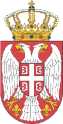 Od 11.01.2011.god. ovlašćena lica Državne revizorske institucije su uz prisustvo ovlašćenih lica MUP-a RS u sl.prostorijama Bulevar Zorana Đinđića br.134 izvršili reviziju Finansijskog izveštaja Ministarstva unutrašnjih poslova Republike Srbije za 2010.god. koji sadrži: Bilans stanja-Obrazac 1, Izveštaj o izvršenju budžeta-Obrazac 5 i reviziju pravilnosti poslovanja i usaglašenosti sa zakonom.Izveštaj o reviziji godišnjeg Finansijskog izveštaja Ministarstva unutrašnjih poslova Republike Srbije za 2010.god. sačinjen je 16.12.2011.god.Sa sadržinom izveštaja možete se upoznati na sajtu Državne revizorske institucije Detaljnije: Zakon  o budžetu Republike Srbije za 2017.god. ("Službeni glasnik RS",br.99/2016)Za tačnost i istinitost podataka odgovorno lice g. Miloš Cicvarić zamenik načelnika Odeljenja za finansijsko-računovodstevene poslove i budžet, Sektor za materijalno-finansijske poslove, Ministarstvo unutrašnjih poslova.nazad na sadržaj 13. PODACI O JAVNIM NABAVKAMAPlan javnih nabavki za 2017.god.Prva izmena plana javnih nabavki za 2017. godinuPrva izmena plana javnih nabavki na koje se zakon ne primenjuje za 2017. godinuDruga izmena plana javnih nabavki za 2017.godinuDruga izmena plana javnih nabavki na koje se zakon ne primenjuje za 2017.god.Godina: 2017; Kvartal: 1                Kvartal: 2								 							       					  					                            Kvartal : 3				                                  Kvartal : 4OBRAZAC A			                   			                      OBRAZAC A			                   			                    OBRAZAC A                                   OBRAZAC AOBRAZAC A1				                                       OBRAZAC A1                                     OBRAZAC A1                                 OBRAZAC A1OBRAZAC A2			                                       OBRAZAC A2                                     OBRAZAC A2                                 OBRAZAC A2OBRAZAC B 	                                        OBRAZAC B                                        OBRAZAC B                                   OBRAZAC BOBRAZAC V                                         OBRAZAC V							                                        OBRAZAC V                                  OBRAZAC V        OBRAZAC G                                         OBRAZAC G	                                        OBRAZAC G                                  OBRAZAC GNEPLANIRANE NABAVKE                NEPLANIRANE NABAVKE              NEPLANIRANE NABAVKE        NEPLANIRANE NABAVKE Plan javnih nabavki za 2018.god. Godina: 2018; Kvartal: 1               Kvartal: 2								 							       					  					                             Kvartal : 3				                                 Kvartal : 4OBRAZAC A			                   			                      OBRAZAC A			                   			                    OBRAZAC A                                   OBRAZAC AOBRAZAC A1				                                       OBRAZAC A1                                     OBRAZAC A1                                 OBRAZAC A1OBRAZAC A2			                                       OBRAZAC A2                                     OBRAZAC A2                                 OBRAZAC A2OBRAZAC B 	                                        OBRAZAC B                                        OBRAZAC B                                   OBRAZAC BOBRAZAC V                                         OBRAZAC V							                                        OBRAZAC V                                  OBRAZAC V        OBRAZAC G                                         OBRAZAC G	                                        OBRAZAC G                                  OBRAZAC GNEPLANIRANE NABAVKE                NEPLANIRANE NABAVKE              NEPLANIRANE NABAVKE        NEPLANIRANE NABAVKEObrasci su popunjeni u skladu sa Pravilnikom o načinu vođenja evidencija o javnim nabavkama.Za tačnost i istinitost podataka odgovorno lice gospođaValerija Lepotić zamenik načelnika Odeljenja za javne nabavke, Sektor za materijalno-finansijske poslove, Ministarstvo unutrašnjih poslova.Podaci o objavljenim javnim nabavkama Ministartva unutrašnjih poslova Republike Srbije mogu se pronaći na sajtu MUP-a RS www.mup.gov.rs podlink Javne nabavke i na sajtu Uprava za javne nabavke                                                                                                                             nazad na sadržaj14. PODACI O DRŽAVNOJ POMOĆIZakon o donacijama i humanitarnoj pomoći ne reguliše pružanje državne pomoći od strane državnih organa iz razloga što su finansijska sredstva koja su opredeljena za rad državnog organa jasno i precizno definisana Zakonom o budžetu Republike Srbije za svaku godinu.Ako državnu pomoć posmatramo u širem kontekstu, oslobađanje od obaveze plaćanja naknade za usluge koje Ministarstvo pruža može se smatrati kao vid državne pomoći.Članom 2a Pravilnika o vrstama usluga čijim pružanjem Ministarstvo unutrašnjih poslova može da ostvaruje dopunska sredstva regulisano je da ako se pružanje usluga traži iz humanitarnih, zdravstvenih i drugih razloga koji doprinose ugledu i afirmaciji Republike Srbije, ministar može odlučiti da se te usluge pružaju bez naknade.DRŽAVNA POMOĆ 2017.GODINADRŽAVNA POMOĆ 2018.GODINAnazad na sadržaj15.PODACI O ISPLAĆENIM PLATAMA, ZARADAMA I DRUGIM PRIMANJIMА      Prosečna plata u Ministarstvu unutrašnjih poslova iskazana kroz stručnu spremu zaposlenih:Plate lica na položaju :Za tačnost i istinitost podataka odgovorno lice gospođa Katarina Pavičić, načelnik Odeljenja za finansijsкo-računovodstvene poslove i budžet, Sektor za materijalno-finansijske poslove, Ministarstvо unutrašnjih poslova.nazad na sadržaj16. PODACI O SREDSTVIMA RADA.nazad na sadržaj17. ČUVANJE NOSAČA INFORMACIJANosači informacija kojima raspolaže Ministarstvao unutrašnjih poslova, nastalih u njegovom radu ili u vezi sa njegovim radom čuvaju se:Arhiva sa predmetima: u organizacionim jedinicama sa sedištem u Ministarstvu, Policijskoj upravi za grad Beograd i Područnim policijskim upravama.Elektronska baza podataka: U prostorijama Ministarstva unutrašnjih poslova u ul. Kneza Miloša br.107.Finansijska dokumenta i druga službena dokumentacija za potrebe Ministarstva unutrašnjih poslova čuvaju se u Sektoru za metrijalno-finansijske poslove, Sektoru za ljudske resurse Bulevar dr Zorana Đinđića br.104 u arhivi i na mikrofilmu.Dokumentacija, odnosno nosači informacija se čuvaju uz primenu odgovarajućih mera zaštite.18. PODACI O VRSTAMA INFORMACIJAInformacije koje su objavljene na veb-sajtuInformacije o Ministartsvu unutrašnjih poslova (nadležnost, organizacija)Informacije o ministruInformacije o državnim sekretarimaInformacije o pomoćnicima ministraInformacije o Kabinetu ministraInformacije o SekretarijatuInformacije o Direkciji policijeInformacije o Sektoru za analitiku,telekominikacione i infarmacione tehnologijeInformacije o Sektoru  za materijalno-finansijske posloveInformacije o Sektoru za vanredne situacijeInformacije o Sektoru unutrašnje kontroleInformacije o Sektoru za ljudske resurseInformacije o Sektoru za međunarodnu saradnju, EU i planiranjeAktivnosti MinistarstvaSaopštenja za javnostSlike-foto galerija Ministarstvo - video galerijaInformacije za stranceInformacije u vezi dokumenata građanaInformacije u vezi e-uslugaInformacije u vezi najčešćih pitanja građanaRegulativa iz oblasti unutrašnjih poslovaInformacije u vezi usvojenih strategijaInformacije o projektimaIzveštaji o radu MinistarstvaSavetiKonkursiBudžetJavne nabavkeAdresarInformator o radu Arhiva (aktuelna arhiva i stari sajt)Program javne raspraveVrste informacija iz oblasti unutrašnjih poslovaInformacije u vezi obavlja normativnih poslova, opšte pravnih poslova, i stambenih poslova;Informacije u vezi prikupljanja, obrade, analize i razmene bezbednosnih podataka,  zaštitu od oticanja informacija usmenim, pisanim ili elektronskim putem , zaštita od presretanja ili zloupotrebe bezbednosnih podataka u različite svrhe;Informacije u vezi strateškog planiranja;Informacije u vezi analiziranja, planiranja, koordiniranja, praćenja i usklađivanja propisa iz delokruga Ministarstva sa pravom EU;Informacije u vezi međunarodne saradnje;Informacije u vezi informativno-propagandne aktivnost Ministarstva; Informacije o obradi pritužbi i predstavki građana;Informacije o zahtevima fizičkih i pravnih lica za pristup informacijama od javnog značaja;Informacije o zahtevima za obradu podataka o ličnosti;Informacije u vezi otkrivanje krivičnih dela i izvršilaca i obezbeđivanja materijalnih dokaza;Informacije o aktivnostima na prevenciji i sprečavanju i otkrivanju krivičnih dela i njihovih izvršilaca;Informacije u vezi planiranja, organizovanja i sprovođenja mera i radnji na otkrivanju, suzbijanju, dokumentovanju i procesuiranju krivičnih dela iz oblasti organizovanog kriminala;Informacije o saradnji sa pravosudnim i drugim državnim organima nadležnim za suzbijanje organizovanog kriminala i sa relevantnim međunarodnim institucijama i organizacijama;Informacje o obavljanju poslova finansijskih istraga vezanih za otkrivanje imovine proistekle iz krivičnog dela; Informacije u vezi prikupljanja informacija i obezbeđivanje dokaza o krivičnim delima protiv čovečnosti i međunarodnog prava, lišavanje slobode osumnjičenih lica, identifikacije svedoka i druga postupanja po zahtevima Tužilaštva za ratne zločine i Suda; Informacije o rešavanju sudbine nestalih lica sa područja bivše Jugoslavije; Informacije o krivičnim delima u odnosu na nestala lica, kao i učestvovanje u pronalaženju masovnh grobnica i pojedinačnih grobova; Informacije o preduzimanju mera i radnji radi otkrivanja, krivičnog gonjenja i suđenja učiniocima ratnih zločina;Informacije o poslovima vezanim za prikrivenog islednika i poslove ciljanih potraga;Informacije o poslovima praćenja i istraživanja terorizma;Informacija koje se odnose na suzbijanje kriminala sa elementom inostranosti; Informacije o sprečavanju narušavanja i uspostavljanja u većem obimu narušenog javnog reda i mira;Informacije o merama bezbednosti na sportskim priredbama i drugim javnim okupljanjima građana;Informacije o zaštiti lične i imovinske sigurnosti i spasavanja ljudi u elementarnim nepogodama i drugim vanrednim događajima;Informacije u vezi otkrivanje prekršaja i učinioca i obezbeđivanja materijalnih dokaza;Informacije o pružanju pomoći državnim organima i pravnim licima sa javnim ovlašćenjima, na njihov zahtev, radi omogućavanja sprovođenja izvršenja izvršnih odluka;Informacije izvršavanju najsloženijih bezbednosnih zadataka;Informacije u vezi pripreme za odbranu i rad u slučaju neposredne ratne opasnosti i u ratu;Informacije o obezbeđenju određenih ličnosti, određenih stranih ličnosti i delegacija i diplomatsko-konzularnih predstavništava i ostalih objekata;Informacije o zaštiti učesnika u krivičnom postupku i njima bliskih lica;Infomacije u vezi regulisanja, kontrole, pružanja pomoći i nadzora u saobraćaju na putevima;Informacije u vezi kontrole prelaženja i obezbeđenja državne granice, suzbijanja prekograničnog kriminala, kriminalističko-obaveštajne poslove, poslove u vezi sa kretanjem i boravkom stranaca, normativno-pravne poslove, poslove zakonitosti u radu i poslove logistike;Informacije u vezi otkrivanja i sprečavanja svih vidova zloupotreba i nepravilnosti u radu, uključujući krivična dela, prekršaje i povrede službene dužnosti policijskih službenika;Informacije u vezi izdavanja putnih isprava i viza kao i otkrivanja i sprečavanja zloupotreba sa putnim ispravama; Informacije o primeni sporazuma o readmisiji; Informacije o obavljanju poslova prijema, otpusta i utvrđivanja državljanstva; Informacije koje se odnose na: nabavljanje, držanje, nošenje i promet oružja i municije; Informacije u vezi prebivališta i boravišta građana i okupljanja građana;Informacije u vezi pečata državnih organa;Informacije u vezi prenosa posmrtnih ostataka preko državne granice; Informacije u vezi jedinstvenog matični broj građana;Informacije u vezi izdavanja lične karte;Informacije u vezi registraciju vozila i izdavanje vozačkih dozvola; Informacije u vezi vršenja upravnog nadzora; Informacije u vezi analitičko-informativnih poslova iz okvira poslova javne bezbednosti i MUP-a, eksternog i internog informisanja, statističkog istraživanja i praćenja bezbednosnih pojava i događaja, strateškog planiranja i razvoja MUP-a;Informacije u vezi logističke podrške operativnim poslovima iz domena primene informacione tehnologije;Informacije u vezi planiranja, razvoja, izgradnje, nadzora, eksploatacije, održavanja i unapređenja svih telekomunikacionih sistema;Informacije u vezi u finansijsko-računovodstvenim poslovima i poslove u vezi sa budžetom, poslove nabavke, imovinske i druge materijalne poslove, poslove upravljanja projektima finansiranim iz fondova Evropske unije, personalne i radno-pravne poslove, poslove pisarnice i arhive, poslove izgradnje i održavanja objekata, eksploatacije i održavanja vozila, poslove organizovanja i obezbeđenja ishrane i smeštaja i drugih ugostiteljskih usluga pripadnika Ministarstva, stručno osposobljavanje polaznika osnovne policijske obuke, na stručno osposobljavanje i usavršavanje pripadnika Ministarstva (trening), naučno-istraživački rad od interesa za unutrašnje poslove, izdavačku delatnost za potrebe stručnog obrazovanja, osposobljavanja i usavršavanja i logističkih poslova koje su u funkciji obrazovne delatnosti;Informacije u vezi poslova normativne, upravne, organizaciono-tehničke, preventivne, preventivno-tehničke, obrazovne, informativno-vaspitne i druge prirode za organizovanje, planiranje, sprovođenje, kontrolu mera zaštite života, zdravlja i materijalnih dobara građana, očuvanja uslova neophodnih za život i pripremanje za prevladavanje situacija u uslovima požara, elementarnih nepogoda tehničkih i tehnoloških nesreća, dejstava opasnih materija i drugih stanja, opasnosti većih razmera koje mogu da ugroze zdravlje i živote ljudi i životnu sredinu ili da prouzrokuju štetu većeg obima i pružanje pomoći kod otklanjanja posledica (smanjivanje i sanaciju) prouzrokovanih u vanrednim situacijama;Informacije u vezi sa operativnim planiranjem, organizovanjem i izvršavanjem zadataka revizije; testiranje, analize i ocene poslovnih funkcija iz nadležnosti Ministarstva unutrašnjih poslova u skladu sa najboljom sturkovnom praksom i standardima interne revizije;nazad na sadržaj19. PODACI O VRSTAMA INFORMACIJA KOJIMA DRŽAVNI ORGAN OMOGUĆAVA PRISTUPSve vrste informacija, koje su sadržane u nekom dokumentu, kojima raspolaže Ministarstvo unutrašnjih poslova, koje su nastale u radu ili u vezi sa radom Ministarstva i koje su pobrojane u poglavlju 18. ovog Informatora mogu se dobiti na osnovu zahteva za pristup informacijama.Pristup informacijama može biti uskraćen ili ograničen u vezi sa sledećim vrstama informacija i iz sledećih razloga:1.Ako se zahtev odnosi na neku informaciju koja pripada vrstama informacija iz poglavlja 18., Ministarstvo se može pozvati na to da je tražena informacija već dostupna na Internetu, i postupiti na osnovu odredbe čl. 10. Zakona o slobodnom pristupu informacijama od javnog značaja tako što će podnosiocu zahteva, umesto omogućavanja uvida ili kopije dokumenta, dostaviti tačnu internet adresu na kojoj se informacija može pročitati ili dokument preuzeti. 2.Kada se zahtev odnosi na neki podatak koji je ovlašćeno lice Ministarstva u skladu sa Zakonom o tajnosti podataka, označilo određenim stepenom tajnosti, Ministarstvo može uskratiti pristup takvom podatku, na osnovu odredaba člana 9. t. 5 Zakona o slobodnom pristupu informacijama od javnog značaja, ako su ispunjeni i materijalni uslovi u pogledu mogućnosti nastupanja teških pravnih ili drugih posledica po interese koji pretežu nad interesom za pristup informacijama. U takvom slučaju odbijanje zahteva može biti delimično ili potpuno, u zavisnosti od toga da li je tajni podatak moguće izdvojiti i delimično udovoljiti zahtevu ili ne. Primena ovog izuzetka se može očekivati u malom broju slučajeva. 3.Zahtevi koji se odnose na neku od niže navedenih vrsta informacija mogu biti delimično ili potpuno odbijeni na osnovu člana 14. Zakona o slobodnom pristupu informacijama. U svim ovim slučajevima, podnosiocu zahteva, u načelu, neće biti omogućen pristup u lične podatke, a biće omogućen u delove dokumenta koji preostaju kada se iz njega izdvoje informacije koje se štite po ovom osnovu, na način predviđen čl. 12 Zakona:Podaci u vezi sa zahtevom za obradu podataka o ličnosti (Ministarstvo će uskratiti sve podatke na osnovu kojih bi se mogao identifikovati podnosilac zahteva);Podaci o pol. službenicima i drugim zaposlenim licima (Ministarstvo će uskratiti pristup njihovim ličnim podacima (npr. matični broj, datum rođenja, kućna adresa i broj telefona, nacionalnost, podaci o zdravstvenom stanju, socijalnom statusu i sl.);Podaci o platama pol. službenika i drugih lica koja imaju svojstvo javnog funkcionera (Ministarstvo će uskratiti pojedine lične podatke lica koja dobijaju plate iz budžeta - broj računa u banci, matični broj, adresa stanovanja)4.Kada se zahtevom traže informacije iz nekog predmeta koji je u postupku pred drugim državnim organom, Ministarstvo će proceniti da li je nužno uskratiti pristup informaciji privremeno, za vreme trajanja postupka, ako bi to moglo ugroziti dalje vođenje postupka.S obzirom na to da nije u potpunosti moguće unapred predvideti svaku situaciju u kojoj bi bilo opravdano uskratiti pristup nekoj informaciji, napominjemo da je moguće da se i u okviru drugih kategorija informacija, osim onih koje su izričito navedene u ovom poglavlju, nađu neki podaci za koje bi bio uskraćen pristup na osnovu zaštite privatnosti lica na koja se ti podaci odnose. Mogući razlozi (interesi) za uskraćivanje pristupa iz članova 9, 13. i 14. Zakona su:život, zdravlje, sigurnost ili koje drugo važno dobro nekog lica (čl. 9. st. 1.  t. 1);sprečavanje ili otkrivanje krivičnog dela, optuženje za krivično delo, vođenje pretkrivičnog postupka odnosno sudskog postupka, izvršenje presude ili sprovođenje kazne, vođenje kojeg drugog pravno uređenog postupka, fer postupanje i pravično suđenje (čl. 9. st. 1. t. 2);odbrana zemlje, nacionalna ili javna bezbednost, međunarodni odnosi (čl. 9. st. 1. t. 3);sposobnost države da upravlja ekonomskim procesima u zemlji, ostvarenje opravdanih ekonomskih       interesa (čl. 9. st. 1. t. 4);državna, službena, poslovna i druga tajna, odnosno informacija koja je dostupna samo određenom krugu lica (čl. 9. st. 1. t. 5);sprečavanje zloupotrebe prava na pristup informacijama (čl. 13); pravo na privatnost, na ugled, i koje drugo pravo lica na koje se tražena informacija lično odnosi (čl. 14).nazad na sadržaj20. INFORMACIJE O PODNOŠENJU ZAHTEVA ZA PRISTUP  INFORMACIJAMA20.1.	Sadržina prava na slobodan pristup informacijama od javnog značajaU skladu sa Zakonom o slobodnom pristupu informacijama od javnog značaja ''Službeni glasnik RS'' br.120/04) javnost ima pravo na pristup informacijama od javnog značaja kojima raspolaže Ministarstvo, radi ostvarivanja i zaštite interesa javnosti da zna i ostvarivanja slobodnog demokratskog poretka i otvorenog društva.Zakonom o slobodnom pristupu informacijama od javnog značaja  u članu 2. definisano je da je informacija od javnog značaja ona '' kojom raspolaže organ javne vlasti, nastala u radu ili u vezi sa radim organa javne vlasti, sadržana u određenom dokumentu, a odnosi se na sve ono o čemu javnost ima opravdani interes da zna''.Prema članu 5. Zakona o slobodnom pristupu informacijama od javnog značaja, Ministarstvo je u obavezi da informaciju od javnog značaja učini dostupnom, tako što će zainteresovanima omogućiti uvid u dokument koji sadrži informaciju, kao i njegovo kopiranje i slanje kopije dokumenta poštom, faksom, elektronskom poštom ili na drugi način, ako postoji takav zahtev.20.2	Podnošenje zahteva za pristup informacijama od javnog značajaZahtev tražioca informacije od javnog značaja podnosi se u pisanoj formi i treba obavezno da sadrži osnovne podatke tražioca (ime i prezime, adresa, kontakt telefon-faks, elektronska adresa), što precizniji opis informacije koja se traži, a može sadržati i druge podatke koji olakšavaju pronalaženje tražene informacije. Tražilac nije dužan da navede razloge za podnošenje zahteva.Ovlašćeno lice kome je zahtev dostavljen postupa po sledećoj proceduri:Preispituje valjanost zahteva te ako zahtev nije uredan, bez nadoknade, pruža pravnu pouku tražiocu kako da nedostatke otkloni.Ako tražilac ne otkloni nedostatke u zakonskom roku (15 dana od dana prijema pravne pouke), a nedostaci su takvi da se po zahtevu ne može postupiti, Ministarstvo donosi  zaključak kojim se zahtev odbacuje kao neuredan. Protiv ovog zaključka nije dozvoljena žalba.Ako je zahtev uredan, u zavisnosti od vreste informacije koja se traži, ovlašćeno lice bez odlaganja, zahtev prosleđuje nadležnoj organizacionoj jedinici Ministarstva u čijem su delokrugu tražene informacije. Ukoliko se tražena informacija odnosi na rad više organizacionih jedinica Ministarstva ili je izuzetno osetljive sadržine od ovlašćenog lica se zahteva da dostavi podatke o posedovanju informacije, o propisima koji ukazuju da interes Ministarstva da podatke sačuva preteže nad interesom tražioca da mu se traženi podaci učine dostupnim.Ministarstvo je dužno da omogući pristup informacijama od javnog značaja i na osnovu usmenog zahteva tražioca, koji se saopštava u zapisnik i unosi u posebnu evidenciju. Rokovi se računaju kao da je zahtev podnet u pisanoj formi.Ovlašćeno lice koje je primilo zahtev, bez odlaganja, a najkasnije u roku od 15 dana od dana prijema, tražioca obaveštava o posedovanju informacije, stavlja mu na uvid dokumenta koji sadrži traženu informaciju, odnosno na način kako je u zahtevu navedeno izdaje mu ili mu upućuje kopiju dokumenta.Ako nije u mogućnosti da u propisanom roku obavesti tražioca o posedovanju informacije, ovlašćeno lice  je dužno da odredi naknadni rok, koji ne može biti duži od 40 dana od dana prijema zahteva i o tome odmah obavesti tražioca.Ako Ministarstvo odbije da, u celini ili delimično obavesti tražioca o posedovanju informacije, da mu stavi na uvid dokument koji sadrži traženu informaciju, da mu izda, odnosno uputi kopiju traženog dokumenta, dužno je da donese rešenje o odbijanju zahteva i da to rešenje pismeno obrazloži uz pravnu pouku da se protiv ovog rešenja može se izjaviti žalba neposredno Povereniku za informacije od javnog značaja i zaštitu podataka o ličnosti u zakonom propisanom roku.Ako Ministarstvo udovolji zahtevu, o tome se ne donosi rešenje.Licu koje nije u stanju da bez pratioca izvrši uvid u dokument koji sadrži traženu informaciju, omogućiće se da to učini uz pomoć pratioca.Kada nakon sprovedenog postupka, ovlašćeno lice utvrdi da Ministarstvo ne poseduje dokument koji sadrži traženu informaciju, proslediće zahtev Povereniku uz obaveštenje tražioca i Poverenika o tome u čijem se posedu eventualno dokument nalazi.U postupanju po zahtevu ovlašćena lica primenjuju odredbe Zakona o opštem upravnom postupku.20.3 Isključenje i ograničenje slobodnog pristupa informacijama od javnog značaja	Prema članu 9. Zakona o slobodnom pristupu informacija od javnog značaja Ministarstvo neće omogućiti ostvarivanje prava na pristup informacijama od javnog značaja ako bi time:ugrozio život, zdravlje, sigurnost ili koje drugo važno dobro nekog lica,ugrozio, omeo ili otežao sprečavanje ili otkrivanje krivičnog dela. Optuženje za krivično delo, vođenje pretkrivičnog postupka, vođenje sudskog postupka, izvršenje presude ili sprovođenje kazne, ili koji drugi pravno uređen postupak, ili fer postupanje i pravično suđenje,ozbiljno ugrozio odbranu zemlje, nacionalnu ili javnu bezbednost, ili međunardne odnose,bitno umanjio sposobnost države da upravlja ekonomskim procesima u zemlji, ili bitno oteža ostvarenje opravdanih ekonomskih interesa,učinio dostupnim informaciju ili dokument za koji je propisima ili službenim aktom zasnovanim na zakonu određeno da se čuva kao državna, službena, poslovna ili druga tajna, odnosno koji je dostupan samo određenom krugu lica, a zbog čijeg bi odavanja mogle nastupiti teške pravne ili druge posledice po interese zaštićene zakonom koji pretežu nad interesom za pristup informaciji.20.4	 Zloupotreba slobodnog pristupa informacijama od javnog značajaPrema članu 13. Zakona o slobodnom pristupu informacijama od javnog značaja Ministarstvo nije u obavezi da tražiocu omogući ostvarivanje prava na pristup informacijama od javnog značaja, ako isti to pravo zloupotrebljava, naročito ako je traženje nerazumno, često, kada se ponavlja zahtev za istim ili već dobijenim informacijama ili kada se traži preveliki broj informacija.Prema članu 6. Zakona o slobodnom pristupu informacijama od javnog značaja Ministarstvo ne sme biti restriktivno u primeni Zakona, tačnije mora poštovati načelo jednakosti prema kome ''prava iz ovog zakona pripadaju svima pod jednakim uslovima, bez obzira na državljanstvo, prebivalište, boravište, odnosno sedište ili lično svojstvo kao što je rasa, veroispovest, nacionalna ili etnička pripadnost, pol i slično''.Prema članu 7. Zakona o slobodnom pristupu informacijama od javnog značaja Ministarstvo je dužno da obezbedi pristup informacijama bez ikakve diskriminacije u odnosu na novinare i javna glasila, odnosno ne sme stavljati nekog novinara ili javno glasilo u bolji položaj u odnosu na ostale podnosioce zahteva, omogućavanjem isključivog ili ranijeg pristupa informacijama od javnog značaja.U prilogu obrasci zahteva i žalbe. Republika SrbijaMINISTARSTVO UNUTRAŠNJIH POSLOVA....................................................................... (naziv organizacione jedinice)....................................................................... (adresa organizacione jedinice)....................................................................... (sedište organizacione jedinice)Broj .............................................................Datum ..........................................................Z A H T E Vza pristup informaciji od javnog značajaNa osnovu člana 15. stav 1. Zakona o slobodnom pristupu informacijama od javnog značaja ("Službeni glasnik RS", broj 120/04), od Ministarstva unutrašnjih poslova zahtevam:*         o obaveštenje da li poseduje traženu informaciju;         o uvid u dokument koji sadrži traženu informaciju;         o kopiju dokumenta koji sadrži traženu informaciju;         o dostavljanje kopije dokumenta koji sadrži traženu informaciju: **         o poštom         o elektronskom poštom         o faksom         o na drugi način:*** .................................................................................................................Ovaj zahtev se odnosi na sledeće informacije:  ...................................................................................................................................................................................................................................................................................................................................................................................................................................................................................................... (navesti što precizniji opis informacije koja se traži kao i druge podatke koji olakšavaju pronalaženje tražene informacije)         .........................................................................................................................Podnosilac žalbe / Ime i prezime.................................................................                                                           potpis                                                                                                                         ..............................................................                                                 adresa                                                                                                                                         ..............................................................                                                                     drugi podaci za kontakt		                         ..............................................................PotpisU................................., dana ............ 20....godine* U kućici označiti krstićem, koja zakonska prava na pristup informacijama želite da ostvarite. ** U kućici označiti način dostavljanja kopije dokumenata. *** Kada zahtevate drugi način dostavljanja, obavezno upisati koji način dostavljanja zahtevate. Republika SrbijaMINISTARSTVO UNUTRAŠNJIH POSLOVA....................................................................... (naziv organizacione jedinice)....................................................................... (adresa organizacione jedinice)....................................................................... (sedište organizacione jedinice)Broj ............................................................... Datum ........................................................ Na osnovu člana 16. stav 1. Zakona o slobodnom pristupu informacijama od javnog značaja postupajući po zahtevu (.........................................................................................................................................................)ime i prezime podnosioca zahtevaza uvid u dokument koji sadrži(.........................................................................................................................................................)opis  tražene informacijedostavljam: O B A V E Š T E NJ E o stavljanju na uvid dokumenta koji sadrži traženu informaciju i o izradi kopije Postupajući po zahtevu broj ..............koji je podneo (……………………………………………),       ime i prezime tražioca informacije u roku utvrđenom članom 16. stav 1. Zakona o slobodnom pristupu informacijama od javnog značaja, obaveštavamo Vas da dana …………….., u vremenu …………., u prostorijama organa možete izvršiti uvid u dokument u kome je sadržana tražena informacija koju ste naveli u zahtevu. Tom prilikom, na Vaš zahtev biće Vam izdata i kopija dokumenta sa traženom informacijom. Kopija strane A4 formata iznosi ……………….. dinara. Iznos ukupnih troškova izrade kopije traženog dokumenta iznosi ………………..dinara i uplaćuje se na račun…………………………………….. Dostavljeno: 1. Imenovanom 2. arhivi (M.P.)   ………………………………………………………………   (potpis ovlašćenog lica, odnosno rukovodioca organa) OBRAZAC  ZA ŽALBU:-------------------------------------------------------------------------------------------------------ŽALBA  PROTIV  ODLUKE ORGANA  VLASTI KOJOM JE ODBIJEN ILI ODBAČEN ZAHTEV ZA PRISTUP INFORMACIJIPovereniku za informacije od javnog značaja iZaštitu podataka o ličnostiAdresa za poštu: Beograd, Bulevar kralja Aleksandra 15Ž A L B A (................................................................................................................................................................................................................................................)Ime, prezime, odnosno naziv, adresa i sedište žalioca)Protiv rešenja-zaključka (..............................................................................................................................................)			                      (naziv organa koji je doneo odluku)Broj.................................... od ............................... godine. Navedenu odluku pobijam u celosti, jer nije zasnovana na Zakonu o slobodnom pristupu informacijama od javnog značaja.	Odlukom organa vlasti (rešenjem, zaključkom, obaveštenjem u pisanoj formi sa elementima odluke) koju osporavam ovom žalbom, suprotno zakonu, odbijen-odbačen je moj zahtev koji sam podneo-uputio dana ...............god. na koji način mi je taj organ uskratio-onemogućio ostvarivanje ustavnog i zakonskog prava na slobodan pristup informacijama od javnog značaja koje sam tražio zahtevom.Na osnovu iznetih razloga, predlažem da Poverenik uvaži moju žalbu,  poništi odluka prvostepenog organa i omogući mi pristup traženoj/im  informaciji/ma.Žalbu podnosim blagovremeno, u zakonskom roku utvrđenom u članu 22. st. 1. Zakona o slobodnom pristupu informacijama od javnog značaja......................................................................   Podnosilac žalbe / Ime i prezimeU ............................................,				               						                                                            		                                                                                                                                                                                                                                                                         ..................................................................dana  ..................................20.... godine                                                                             adresa					                                                                                                                    ...............................................................                    drugi podaci za kontakt                   ....................................................................                                                                                                                                           potpis   Napomena: U žalbi se mora navesti odluka koja se pobija (rešenje, zaključak, obaveštenje), naziv organa koji odluku doneo, kao i broj i datum odluke. Dovoljno je da žalilac navede u žalbi u kom pogledu je nezadovoljan odlukom, s tim da žalbu ne mora posebno obrazložiti. Ako žalbu izjavljuje na ovom obrascu, dodatno obrazloženje može  posebno priložiti. Uz žalbu obavezno priložiti kopiju podnetog zahteva i dokaz o njegovoj predaji-upućivanju organu kao i kopiju odluke organa koja se osporava žalbom. ŽALBA KADA ORGAN  VLASTI  NIJE POSTUPIO / nije postupio u celosti/ PO ZAHTEVU TRAŽIOCA U ZAKONSKOM  ROKU  (ĆUTANJE UPRAVE) Povereniku  za informacije od javnog značaja i zaštitu podataka o ličnostiAdresa za poštu:  Beograd, Bulevar kralja Aleksandra br.15U skladu sa članom 22. Zakona o slobodnom pristupu informacijama od javnog značaja podnosim:Ž A L B Uprotiv........................................................................................................................................................................................................................................................................................................................  ( navesti naziv organa)zbog toga što organ vlasti: nije postupio / nije postupio u celosti /  u zakonskom roku(podvući  zbog čega se izjavljuje žalba)po mom zahtevu  za slobodan pristup informacijama od javnog značaja koji sam podneo  tom organu  dana ….................... godine, a kojim sam tražio da mi se u skladu sa Zakonom o slobodnom pristupu informacijama od javnog značaja ("Sl. glasnik RS" br.120/04 i 54/07) omogući uvid- kopija dokumenta koji sadrži informacije  o /u vezi sa :.........................................................................................................................................................................................................................................................................................................................................................................................................................................................................................................................................................................................................................................................................                                   (navesti podatke o zahtevu i informaciji/ama)Na osnovu iznetog, predlažem da Poverenik uvaži moju žalbu i omogući mi pristup traženoj/im  informaciji/ma.Kao dokaz navoda žalbe, uz žalbu dostavljam kopiju zahteva sa dokazom o predaji organu vlasti.Napomena: Uz žalbu  zbog nepostupanju po zahtevu u celosti, treba priložiti i dobijeni odgovor organa vlasti.        .........................................................................................................................Podnosilac žalbe / Ime i prezime.................................................................                                                 potpis                                                                                                                         ..............................................................                                                                        adresa                                                                                                                             ..............................................................                                                           drugi podaci za kontakt		                           ............................................................PotpisU................................., dana ............ 20....godine






20.5 Visina naknade nužnih troškovaNa osnovu člana 17. stav 3. Zakona o slobodnom pristupu informacijama od javnog značaja ("Službeni glasnik RS", broj 120/04), Vlada donosiUredbu o visini naknade nužnih troškova za izdavanje kopije dokumenata na kojima se nalaze informacije od javnog značajaUredba je objavljena u "Službenom glasniku RS", br. 8/2006 od 27.1.2006. godine.Član 1.Ovom uredbom propisuje se visina naknade nužnih troškova koje plaća tražilac informacije za izradu kopije i upućivanje kopije dokumenata na kojima se nalazi informacija od javnog značaja prema Zakonu o slobodnom pristupu informacijama od javnog značaja.Član 2.Troškovnik kojim se uređuje visina nužnih troškova za izdavanje kopije dokumenata na kojima se nalaze informacije od javnog značaja sastavni je deo ove uredbe.Član 3.Sredstva ostvarena od naknade nužnih troškova za izdavanje kopija dokumenata na kojima se nalaze informacije od javnog značaja prihod su budžeta Republike.Član 4.Ova odluka stupa na snagu osmog dana od dana objavljivanja u "Službenom glasniku Republike Srbije".05 broj 110-258/2006U Beogradu, 26. januara 2006. godineVladaPotpredsednik,Miroljub Labus, s.r.TROŠKOVNIK
kojim se utvrđuje visina nužnih troškova za izdavanje kopije dokumenata na kojima se nalaze informacije od javnog značajaUvid u dokument koji sadrži traženu informaciju je besplatan. Kopija dokumenta koji sadrži traženu informaciju izdaje se uz obavezu tražioca da plati naknadu nužnih troškova izrade te kopije, a u slučaju upućivanja i troškove upućivanja. Uredba Vlade Republike Srbije o visini naknade nužnih troškova za izdavanje kopije dokumenata na kojima se nalaze informacije od javnog značaja („Sl.glasnik RS“, br. 8/2006) propisuje visinu naknade nužnih troškova koje plaća tražilac informacije za izradu kopije i upućivanje kopije dokumenata na kojima se nalazi informacija od javnog značaja prema Zakonu o slobodnom pristupu informacijama od javnog značaja. Prema troškovniku koji je sastavni deo ove Uredbe, troškovi kopije dokumenta i to na formatu A4 iznose - 3 dinara, po strani. Ukoliko visina nužnih troškova za izdavanje kopija dokumenata na kojima se nalaze informacije od javnog značaja prelazi iznos od 500,00 dinara, tražilac informacije je dužan da pre izdavanja informacije položi depozit u iznosu od 50% od iznosa nužnih troškova prema troškovniku. Organ vlasti može odlučiti da tražioca informacije oslobodi od plaćanja nužnih troškova, ako visina nužnih troškova ne prelazi iznos od 50,00 dinara, a posebno u slučaju dostavljanja kraćih dokumenata putem elektronske pošte ili telefaksa. Od plaćanja naknade oslobođeni su novinari, kada kopiju dokumenta zahtevaju radi obavljanja svog poziva, udruženja za zaštitu ljudskih prava, kada kopiju dokumenta zahtevaju radi ostvarivanja ciljeva udruženja i sva lica kada se tražena informacija odnosi na ugrožavanje, odnosno zaštitu zdravlja stanovništva i životne sredine, osim kada se radi o informaciji koja je već objavljena i dostupna u zemlji ili na internetu (čl. 17. st. 4. Zakona o slobodnom pristupu informacijama od javnog značaja).Iznos ukupnih troškova izrade kopije dokumenta po zahtevu uplaćije se na žiro račun Budžeta Republike Srbije br. 840-742328843-30, s pozivom na broj 97-50-016 (iz Pravilnika o uslovima i načinu vođenja računa za uplatu javnih prihoda i raspored sredstava sa tih računa ''Sl.glasnik RS'' br. 64/2003, 125/2003, 58/2004,  63/2004, 85/2004, 99/2004, 117/2004, 137/2004, 140/2004, 21/2005, 36/2005, 51/2005, 54/2005,  104/2005, 112/2005, 11/2006, 27/2006, 51/2006, 70/2006 i 115/2006. 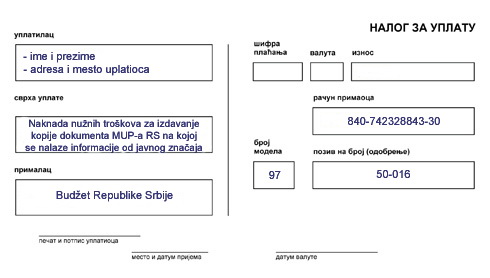 


Primena Zakona o slobodnom pristupu informacijama od javnog značaja u 2017.god.1) Zahtevi:2) Žalbe:3) Troškovi postupka:4)Informator o radu organaOdržavanje obuke zaposlenihOdržavanje nosača informacija Ime i prezime Ovlašćenog lica za postupanje po zahtevima za slobodan pristup informacijama od javnog značaja: Dragan ObradovićDržavni organ   MINISTARSTVO UNUTRAŠNЈIH POSLOVA Odgovorno liceministardr Nebojša StefanovićRešavanje zahteva i podnete žalbeU Ministarstvu unutrašnjih poslova je u toku 2017. godine,  došlo  do određenih organizacionih promena te je Odelјenje za informacije od  javnog značaja i zaštitu podataka o ličnosti prestalo da postoji, a Pravilnikom o unutrašnjem uređenju i sistamatizaciji radnih mesta u Ministarstvu unutrašnjih poslova, formirano je Odelјenje za obradu podataka, pritužbe i saradnju sa nezavisnim telima. Ovo Odelјenje u svom sastavu ima tri odseka  i to: Odsek za pritužbe građana, Odsek za obradu podataka i evidencije i Odsek za saradnju sa nezavisnim telima. Takođe, ovo Odelјenje ujedno predstavlјa i kontakt tačku Ministarstva unutrašnjih poslova sa Poverenikom za informacije od javnog značaja i zaštitu podataka o ličnosti, sa kojim je u i toku 2017. godine, nastavlјena dobra saradnja u cilјu sprovođenja Zakona o slobodnom pristupu informacijama od javnog  značaja  i Zakona o zaštiti podataka o ličnosti.  Pored toga,  neophodno je istaći da  je u Ministarstvu unutrašnjih poslova, na osnovu čl. 38. Zakona o slobodnom pristupu informacijama od javnog značaja, ministar unutrašnjih poslova, ovlastio veći broj zaposlenih da postupaju odnosno, odlučuju po zahtevima za slobodan pristup informacijama od javnog značaja. U toku 2017. godine, u svim organizacionim jedinicama ovog Ministarstva postupalo je ukupno 345 ovlašćenih lica, a tokom 2018. godine, planirano je da se oređenom broju lica zbog obaveza koje imaju u izvršavanju drugih poslova ukine ovlašćenje odnosno, da se određena lica zamene drugim zaposlenim u Ministarstvu, kao i da se u organizacionim jedinicama koje su imale veći broj podnetih zahteva u toku 2017. godine, opredele odnosno, ovlaste nova lica za postupanje po zahtevima za pristup informacijama od javnog zanačaja. U 2017. godini Ministarstvu unutrašnjih poslova podneto je ukupno 2765 zahteva za slobodan pristup informacijama od javnog značaja, što je za 1122 manje zahteva odnosno  blizu 29 %  manje podnetih zahteva  u odnosu na 2016. godinu.Od ukupnog broja zahteva, 1523 zahteva  su podneli građani, što predstavlјa oko  55,8%  podnetih zahteva, 251 zahtev podnet je od strane medija ili oko 9%, 533 zahteva odnosno oko 19,2 %  podneto je od strane  nevladinih  organizacije i drugih udruženja građana, 22 zahteva odnosno, oko 0,8% zahteva podneto je od strane različitih političkih stranaka, 32 zahteva odnosno, oko 1,1 % zahteva podneto je od strane raznih državnih i drugih organa državne uprave i lokalne samouprave.  Od ukupnog broja podnetih zahteva 404 zahteva odnosno, oko 14,6% podnetih zahteva se može svrstati u kategoriju ostalih podnosilaca zahteva među kojima se mogu izdvojiti razna privredna društva, preduzetnici, fizička lica sa javnim ovlašćenjima, strukovna i druga  udruženja.U odnosu na 2016. godinu,  pored opšte činjenice da je došlo do smanjenja  ukupnog broja zahteva, posebno se može izdvojiti činjenica da su građani podneli znatno manji broj zahteva u odnosu na prethodnu godinu, pa je u toku 2016. godine podneto ukupno 2676 zahteva od strane građana, a u toku 2017. godine, 1523 zahteva što je smanjenje za oko 43% posmatrano u odnosu na broj podnetih zahteva.S druge strane došlo je do izvesnog povećanja ukupnog broja zahteva podnetih od strane medija u toku 2017. godine, kada je podneto ukupno 251 zahtev u odnosu na  2016. godinu, kada je podneto  210 zahteva što u pogledu ukupnog broja zahteva  predstavlјa povećanje od 19.5%.Takođe, neznatno povećanje broja zahteva u odnosu na prethodnu godinu zabeležen je i u pogledu zahteva koji su podneti od strane nevladinih organizacija i udruženja građana, pa je tako u toku 2017. godine, evidentirano 533 zahteva, a u toku 2016. godine, je taj broj iznosio 500 zahteva, što predstavlјa povećanje za oko  6.6%.S druge strane evidentirano je i veliko smanjenje broja podnetih zahteva od strane  političkih stranaka,  gde je u toku 2017. godine, podneto  svega  22 zahteva, dok je u toku 2016. godine, podneto 132 zahteva, što predstavlјa smanjenje u ukupnom broju podnetih zahteva za oko  83%.Takođe i broj zahteva podnet od strane državnih organa, organa državne uprave i lokalne samouprave  je  znatno opao,  te je u  toku 2017. godine, podneto samo 32  zahteva što predstavlјa smanjenje za skoro 91%, imajući u vidu da je u 2016. godini, evidentirano ukupno 354 podneta zahteva od strane ove kategorije podnosilaca zahteva. Broj zahteva podnet od strane privrednih društava, preduzetnika i fizičkih i pravnih lica sa javnim ovlašćenjima, strukovnih i drugih udruženja  je u odnosu na prethodnu godinu povećan za 14%. U toku 2016 godine, podneto je 354 zahteva, a u 2017. godini, 404,  između kojih treba izdvojiti zahteve podnete od strane advokata koji su u ovoj kategoriji podnosilaca zahteva bili najzastuplјeniji. U tom smislu može se primetiti trend da građani sve više daju ovlašćenja advokatima da u njihovo ime podnose zahteve i da ih zastupaju u postupku za ostvarivanje prava na pristup informacijama od javnog značaja. Kao i u prethodnom periodu, skoro svi zahtevi podneti od strane nevladinih organizacija i drugih udruženja građana odnosili su se na  veliki broj pitanja odnosno,  podnetim  zahtevima su  se tražile obimne informacije odnosno, veliki broj dokumenata što je zahtevalo duži zajednički rad više ovlašćenih lica iz više  organizacionih jedinica u čijem su radu tražene informacije nastale, što je u izvesnoj meri dovelo do opterećenja i zastoja u radu ovog Ministarstva. Takođe se može izdvojiti veliki broj zahteva podnetih od strane nevladinih organizacija i privrednih društava, a  kojima su kao informacije od javnog značaja traženi  razni statistički podaci. I pored činjenice da ovo Ministarstvo u skoro svim slučajevima nije posedovalo dokumenta koja sadrže tražene informacije, i činjenice da je omogućavanje traženih statističkih podataka zahtevalo dodatno angažovanje  po skoro svim zahtevima je odlučeno na taj način što su tražiocima dostavlјeni  statistički podaci. Među zahtevima koji su podneti od strane građana, kao najbrojniji mogu se izdvojiti  zahtevi građana koji su se u nekim drugim postupcima već obraćali ovom Ministarstvu i to kao podnosioci raznih predstavki, pritužbi, ili su se obraćali zahtevima  za ostvarivanje nekih drugih prava, te umesto pravnih lekova na odluke ovog  Ministarstva u drugim upravnim stvarima, građani su  podnošenjem zahteva za pristup informacijama od javnog značaja pokušavali da promene odluke u drugim pravno uređenim postupcima. Kao posebni se mogu izvojiti postupci u vezi sa izdavanjem odobrenja za držanje i nošenje oružja, licence za obavlјanje poslova fizičko-tehničkog obezbeđenja ili u vezi sa zahtevima za pokretanje prekršajnih postupaka.  Takođe se mogu izdvojiti podnosioci zahteva zaposleni u Ministarstvu unutrašnjih poslova koji su kao informacije od javnog značaja najčešće tražili informacije u vezi sprovođenja internog konkursa ili  razne informacije u vezi sa raspoređivanjem na druga radna mesta, obračun plate i drugih prinadležnosti, kao i  razne informacije nastale u radu ovog Ministarstva po pritužbama na rad policijskih službenika. Takođe se meću zahtevima podnetim od strane građana mogu izdvojiti zahtevi kojima su kao informacije od javnog značaja tražene informacije u vezi sa činjenicama o kojima Ministarstvo unutrašnjih poslova vodi evidencije u skladu sa zakonom. Najveći broj zahteva se odnosio na događaje u vezi sa prijavama građana, gde se posebno mogu izdvojiti prijavlјeni događaji u vezi napada pasa lutalica na građane i to najčešće  na području Policijske uprave Novi Sad odnosno, grada Novog Sada.  Zahtevima podnetim od strane političkih partija uglavnom su traženi statistički podaci o promenama prebivališta i boravišta građana u pojedinim gradovima ili opštinama na teritoriji Republike Srbije. Zahtevima podnetim od strane medija među kojima se izdvajaju udruženja novinara istraživača odnosno, mediji koji se bave istraživačkim novinarstvom,  gde su  najčešće  tražene informacije u vezi sa sprovođenjem Krivičnog zakonika Republike Srbije odnosno, Zakonika o krivičnom postupku, a u vezi sa konkretim predmetima odnosno, krivičnim prijavama protiv određenih lica i to u vezi konkretnih krivičnih dela, kao i informacije koje se odnose na postupanje policijskih službenika u vezi sa konkretnim događajima, ili informacije koje se odnose na raspolaganje sredstvima iz budžeta Republike Srbije (javne nabavke, opremanje objekata,  isplata dnevnica, troškovi službenih putovanja i sl.)Ukupan broj usvojenih odnosno, delimično usvojenih zahteva u toku 2017. godine,  je 2364 što predstavlјa 85,5 % ukupno podnetih zahteva.  Odbačeno je  5,2 % odnosno, 146 zaheva,  dok je 255 podnetih zahteva odnosno, 9,2% odbijeno.U odnosu na prošlu godinu  procenat usvojenih i delimično usvojenih zahteva je u blagom padu za oko 3%, ali se mora imati  u vidu i znatno smanjenje ukupnog broja podnetih zahteva, te se s tim u vezi može konstatovati da je broj usvojenih ili delimično usvojenih zahteva na istom nivou kao i u toku 2016. godine. Zabeleženo je blago povećanje broja odbijenih zahteva u odnosu na prethodnu godinu, dok je broj odbačenih zahteva na približno istom nivou .Zahtevi tražilaca odbijani su najčešće iz razloga što je po oceni ovog Ministarstva utvrđeno da ne postoji „opravdan interes javnosti da zna“ kao i  iz razloga očuvanja odnosno, zaštite podataka koji se smatraju ličnim podacima i čije su čuvanje, korišćenje i obrada regulisani Zakonom o zaštiti podataka o ličnosti ili zbog izvršene procene da se dokument ne može učiniti dostupnim javnosti zbog oznake tajnosti koju nosi, a pri tome interes zaštite tih podataka preteže nad interesom tražioca da mu se traženi podaci učine dostupnima, odnosno interesom javnosti. Protiv odluka ovog  Ministarstva  u toku 2017. godine, izjavlјeno je  ukupno 328 žalbi što predstavlјa 11,8% u odnosu na ukupan broj podnetih zahteva odnosno,  oko  82%  u odnosu na  odluke o odbijanju ili odbačaju  podnetih  zahteva. U ovom Ministarstvu u toku 2017. godine,  ukupno je  odbačen ili odbijen u celosti ili delimično 401 podneti zahtev. U toku 2017. godine, izjavlјeno je  24 žalbe na odluke o odbacivanju zahteva što predstavlјa oko 7,3% od ukupnog broja  izjavlјenih žalbi. Procenat izjavlјenih žalbi je u odnosu na prethodnu godinu povećan što ne mora nužno da  predstavlјa činjenicu da je Ministarstvo manje transparentno odnosno, da je  odbilo da javnosti učini dostupnim informacije od javnog značaja,  već se to može posmatrati kao rezultat činjenice da je povećan broj zahteva kojima su tražene informacije koje po svojoj prirodi ne predstavlјaju informacije od javnog značaja odnosno, da se radi o informacijama koje se ne mogu učiniti dostupnim javnosti zbog postojanja zakonom predviđenih razloga za ograničenje prava na pristup tim informacijama. Najveći broj žalbi je izjavlјen zbog nepostupanja po zahtevima  odnosno, oko 56%  od ukupnog broja izjavlјenih žalbi. Na drugom mestu su žalbe izjavlјene zbog odbijanja zahteva odosno 35%.Ministarstvo unutrašnjih poslova je izvršenom analizom zaklјučilo da su žalbe zbog nepostupanja ustvari žalbe zbog neblagovremenog postupanja ili žalbe izjavlјene protiv obaveštenja koje je tražiocima dostavlјeno umesto odluke o odbijanju zahteva, gde nije postuplјeno, odlučeno na način da je doneto rešenje o odbijanju zahteva.  Do kašnjenja u postupanju odnosno neblagovremenog postupanja ovlašćenih lica  najčešće je dolazilo iz razloga što je podnetim zahtevima traženo više informacija odnosno, obimna dokumentacija, kao i iz razloga što je u velikom broju slučajeva bilo neophodno izvršiti odgovorajuće provere kod nadležnog tužilaštva ili suda pred kojim se vodi  postupak u vezi sa kojim su tražene informacije, što je nužno dovelo do neblagovremenog odlučivanja po zahtevima. Ovo Ministarstvo ne raspolaže podacima o podnetim prekršajnim prijavama zbog prekršaja propisanih Zakonom o slobodnom pristupu informacijama od javnog značaja. Troškovi izrade dokumenataMinistarstvo unutrašnjih poslova je naplatilo 3660,00 dinara na ime izrade kopija traženih informacija.nazad na sadržajZaposleni u Policijskim upravamaZaposleni u sedištu MinistarstvaUniformisani policijski službeniciNeuniformisani policijski službeniciUkupan broj zaposlenihBroj Zaposlenih2382217335272121219841157Stručna sprema IIIVVIVIIUkupan br. zaposlenih1,9%70,5%11,0%16,7%Red. br.Naziv područne policijske upraveAdresaRadno vremeRadno vremeRadno vremePristup osobama sa posebnim potrebamaOvlašćeno liceza saradnju sa i komunikaciju sa medijimaOvlašćeno liceza saradnju sa i komunikaciju sa medijimaOvlašćeno liceza saradnju sa i komunikaciju sa medijimaRed. br.Naziv područne policijske upraveAdresaRadnimdanomRadnimdanomsubotomPristup osobama sa posebnim potrebamaOvlašćeno liceza saradnju sa i komunikaciju sa medijimaOvlašćeno liceza saradnju sa i komunikaciju sa medijimaOvlašćeno liceza saradnju sa i komunikaciju sa medijima1.Policijska uprava za grad Beograd-Uprava za upravne poslove- SIV IIIBulevar despota Stefana br.107Ul. Ljermontova br.14Ul.Omladinskih brigada br.108,30-16,3008,00-20,00nedeljom08,30-16,3008,00-20,00nedeljom08,00-20,0009,00-15,00U zgradi PU za grad Beograd, Uprave za upravne poslove, PS Savski venac, PS Stari grad i PS Novi Beograd funkcionišu liftovi.Na prilazu-ulazu većine PS izgrađene su rampe za prilaz osobama sa posebnim potrebama.Ipak zbog starosti objekata, neprilagođenosti, konstrukcijskih prepreka, lica sa posebnim potrebama bez pomoći pratioca ne mogu da sesamostalno kreću.Dragana Starčević011/2812-050FAX 2812-056e-mail: portparolpubg@mup.gov.rsDragana Starčević011/2812-050FAX 2812-056e-mail: portparolpubg@mup.gov.rsDragana Starčević011/2812-050FAX 2812-056e-mail: portparolpubg@mup.gov.rs-PS Rakovica -PS Čukarica   PO Železnik   PO Sremčica-PS Voždovac   PI Beli Potok-PS Novi Beograd  -PO Bežanijska kosa-PS Zemun  -PO Batajnica  -PO Surčin-PS Zvezdara  -PI Mirijevo-PS Vračar-PS Stari grad-PS Savski venac-PS Palilula  -PI Borča-PS Grocka  -PO Kaluđerica  -PO Vrčin-PS Sopot  -PO Ralja-PS Lazarevac-PS Mladenovac-PS Barajevo-PS Obrenovac  -PO BaričUl. Patrijarha Joanikija br.Ul. Lješka br.17Ul. Darinke Radović br.26aUl. Beogradska br.157 Ul. Stefana Prvovenčanog br.1Ul. General Ždanova br.38 Bulevar Mihajla Pupina br.165Ul. Ljubinke Bobić br.14Ul. Veliki trg br.2Ul. Kralja Mihaila Zetskog br.6Ul. Vojvođanska br.96Ul. Milana Rakića br.50aUl. Samjuela Beketa bbUl. Radoslava Grujića br.14Ul. Majke Jevrosime br.33Ul. Savska br.35Ul. Mije Kovačevića br.15Ul. Ivana Milutinovića br.12bUl. Hajduk Veljka br.22Ul. Kralja Petra Prvog br.7aUl. Save Kovačevića br.1Ul. Rada Jovanovića br.2Ul. Šumadijska br.2Ul. Branka Radičevića br.3Ul. Vojvode Putnika br.2Ul. Miodraga Vukovića br.14Ul. Karađorđeva br.5Ul. Obrenovački put bb08,30-16,3008,30-16,3008,30-16,3008,30,16,3008,30-16,3008,30-16,3008,30-16,3008,30-16,3008,30-16,3008,30-16,3008,30-16,3008,30-16,3008,30-16,3008,30-16,3008,30-16,3008,30-16,3008,30-16,3008,30-16,3007,30-15,3007,30-15,3007,30-15,3008,00-16,0008,00-16,0007,30-15,3007,30-15,3007,30-15,3007,00-15,0008,00-16,0008,30-16,3008,30-16,3008,30-16,3008,30,16,3008,30-16,3008,30-16,3008,30-16,3008,30-16,3008,30-16,3008,30-16,3008,30-16,3008,30-16,3008,30-16,3008,30-16,3008,30-16,3008,30-16,3008,30-16,3008,30-16,3007,30-15,3007,30-15,3007,30-15,3008,00-16,0008,00-16,0007,30-15,3007,30-15,3007,30-15,3007,00-15,0008,00-16,00U zgradi PU za grad Beograd, Uprave za upravne poslove, PS Savski venac, PS Stari grad i PS Novi Beograd funkcionišu liftovi.Na prilazu-ulazu većine PS izgrađene su rampe za prilaz osobama sa posebnim potrebama.Ipak zbog starosti objekata, neprilagođenosti, konstrukcijskih prepreka, lica sa posebnim potrebama bez pomoći pratioca ne mogu da sesamostalno kreću.Dragana Starčević011/2812-050FAX 2812-056e-mail: portparolpubg@mup.gov.rsDragana Starčević011/2812-050FAX 2812-056e-mail: portparolpubg@mup.gov.rsDragana Starčević011/2812-050FAX 2812-056e-mail: portparolpubg@mup.gov.rs2.Policijska uprava u Novom Sadu-Odsek za upravne poslove-PI Detelinara-PI Liman-PI Stari grad-PI Klisa-PI Petrovaradin-PI Futog- Odseci za upravne poslove-PS Bač-PS Bačka Palanka-PS Bački Petrovac-PS Beočin-PS Bečej-PS Vrbas-PS Žabalj-PS Srbobran-PS Sremski Karlovci-PS Temerin-PS TitelBulevar Kralja Petra Prvog br.11Ul. Rumenička br.159Ul.Miše Dimitrijevića br.74Ul. Radnička br.32Ul. Čenejska br.52Ul. Jože Vlahovića br.1Ul. Vuka Karadžića br.2Ul. JNA br.46Ul. Dimitrija Tucovića br.2Ul. Kulpinska br.13Ul. Trg cara Lazara br.7Ul. Zelena br.88Ul. Narodnog fronta br.70Ul. Nikole Tesle br.5Ul. Cara Lazara br.10Ul. Preradovićeva br.23Ul. Novosadska br.403Ul. Zmaj Jovina br.907,30-15,3007,00-21,0008,00-16,0008,00-16,0008,00-16,0008,00-16,0008,00-16,0008,00-16,0007,00-21,0008,00-16,0008,00-16,0008,00-16,0008,00-16,0008,00-16,0008,00-16,0008,00-16,0008,00-16,0008,00-16,0008,00-16,0008,00-16,0007,30-15,3007,00-21,0008,00-16,0008,00-16,0008,00-16,0008,00-16,0008,00-16,0008,00-16,0007,00-21,0008,00-16,0008,00-16,0008,00-16,0008,00-16,0008,00-16,0008,00-16,0008,00-16,0008,00-16,0008,00-16,0008,00-16,0008,00-16,0008,00-16,00Zgrada Policijske  uprava u Novom  Sad  ima  rampu  za  pristup  objektu  za  osobe  sa  posebnim potrebama, ne  sadrži   signalizaciju za  osobe oštećenog  vida  i  oštećenog  sluha.Zgrada u Bulevaru Oslobođenja br.143 pruža lak fizički pristup osobama sa posebnim potrebama jer je prizemna ima komunikacijski sistem za efikasan rad sa osobama sa posebnim potrebama.Zgrada Policijske  uprava u Novom  Sad  ima  rampu  za  pristup  objektu  za  osobe  sa  posebnim potrebama, ne  sadrži   signalizaciju za  osobe oštećenog  vida  i  oštećenog  sluha.Zgrada u Bulevaru Oslobođenja br.143 pruža lak fizički pristup osobama sa posebnim potrebama jer je prizemna ima komunikacijski sistem za efikasan rad sa osobama sa posebnim potrebama.Zgrada Policijske  uprava u Novom  Sad  ima  rampu  za  pristup  objektu  za  osobe  sa  posebnim potrebama, ne  sadrži   signalizaciju za  osobe oštećenog  vida  i  oštećenog  sluha.Zgrada u Bulevaru Oslobođenja br.143 pruža lak fizički pristup osobama sa posebnim potrebama jer je prizemna ima komunikacijski sistem za efikasan rad sa osobama sa posebnim potrebama.Mileva Tomić021/4884-011e-mail: portparolpuns@mup.gov.rs3.Policijska uprava u Kikindi-PO Bašaid-PO Mokrin-PO Novi Kozarci-PS Ada-PS Kanjiža-PO Horgoš -PO Trešnjevac-PS Novi Kneževac-PO Banatsko Aranđelovo-PO Srpski Krstur-PS Senta -PO Tornjoš-PO Gornji Breg-PS Čoka-PO PadejUl.Braće Tatić br.5 Ul.Vojvođanska br.56Ul.Miroslava Antića br.12Ul.Kralja Petra Prvog br.84Ul.Dimitrija Tucovića br.14Ul.Glavni trg br.2Ul.Velika br.16Ul.Maršala Tita bbUl.Kralja Petra 1.KarađorđevićaUl.Partizanska bbUl.Cara Dušana bbUl.Glavna br.1Ul.Veliki šor br.2Ul.Vojvođanskih brigada br.16Ul.Senćanska br.2Ul.Maršala Tita br.4607,30-15,3007,30-15,3007,30-15,3007,30-15,3007,30-15,3007,30-15,3007,30-15,3007,30-15,3007,30-15,3007,30-15,3007,30-15,3007,30-15,3007,30-15,3007,30-15,3007,30-15,3007,30-15,3007,30-15,3007,30-15,3007,30-15,3007,30-15,3007,30-15,3007,30-15,3007,30-15,3007,30-15,3007,30-15,3007,30-15,3007,30-15,3007,30-15,3007,30-15,3007,30-15,3007,30-15,3007,30-15,30Pristup sl. prostorijama PPU i PS je prilagođen osobama sa posebnim potrebama. Pristup sl. prostorijama PPU i PS je prilagođen osobama sa posebnim potrebama. Pristup sl. prostorijama PPU i PS je prilagođen osobama sa posebnim potrebama. Dragica Božin0230/412-212FAX 0230/412-159e-mail: portparolpuki@mup.gov4.Policijska uprava u Pančevu-Odsek za upravne poslove-PI Jug-PI Sever-PO Omoljica-PS Alibunar-PS Bela Crkva-PS Vršac-PS Kovačica-PS Kovin-PS Opovo-PS PlandišteUl. Miloša Obrenovića br. 1Ul. Žarka Zrenjanina br.96Ul. Jove Maksina br.41aUl. Cara Dušana br.2Ul. Trg slobode br.11Ul. 1. oktobra br. 10Ul. Anđe Ranković br.14Ul. Maršala Tita br.70Ul. Cara Lazara br.25Ul. Ribarska br.11Ul. Hajduk Veljka br.15a07,30-15,3007,30-20,0007,30-15,3007,30-15,3007,30-15,3007,30-15,3007,30-15,3007,30-15,3007,30-15,3007,30-15,3007,30-15,3007,30-15,3007,30-15,3007,30-20,0007,30-15,3007,30-15,3007,30-15,3007,30-15,3007,30-15,3007,30-15,3007,30-15,3007,30-15,3007,30-15,3007,30-15,3007,30-14,00Pristup zgradi PPU Pančevo je prilagođen, a drugim objektima nije prilagođen osobama sa posebnim potrebamaPristup zgradi PPU Pančevo je prilagođen, a drugim objektima nije prilagođen osobama sa posebnim potrebamaPristup zgradi PPU Pančevo je prilagođen, a drugim objektima nije prilagođen osobama sa posebnim potrebamaJovica Antonić013/325-103FAX 013/345-499e-mail: portparolpupa@mup.gov.rs5.Policijska uprava u Sremskoj Mitrovici-Odsek za upravne poslove-PO Laćarak-PO Kuzmin-PO Grgurevci-PO Mačvanska Mitrovica-PS Inđija-PO Beška -PS Ruma-PO Platičevo-PS Stara Pazova-PO Stari Banovci-PS Šid-PO Erdevik-PO Morović-PS Irig-PO Vrdnik-PS Pećinci-PO KupinovoUl. Trg Ćire Milekića broj 1Ul. Prvog novembra br.254Ul.Savska br.1Ul.Palih boraca br.55Ul.Mačvanski kej br.45Ul.Kralja Petra br.19Ul.Karađorđeva br.2Ul. Glavna bbUl.Slavka Adamovića bbUl.Svetosavska br.8Ul.Grčka br.20Ul.Cara Dušana br.1Ul. Trg mladih br.1Ul.Kralja Petra Prvog bbUl.Steve Puzića br.1Ul.Devete vojvođanske brig. br.97Ul.Školska br.7Ul.Branka Madžarevića br.2507,30-15,3007,30-20,0007,30-15,3007,30-15,3007,30-15,3007,30-15,3007,30-20,0007,30-15,3007,30-15,3007,30-15,3007,30-15,3007,30-15,3007,30-15,3007,30-15,3007,30-20,0007,30-15,3007,30-15,3007,30-15,3007,30-15,3007,30-15,3007,30-20,0007,30-15,3007,30-15,3007,30-15,3007,30-15,3007,30-20,0007,30-15,3007,30-15,3007,30-15,3007,30-15,3007,30-15,3007,30-15,3007,30-15,3007,30-20,0007,30-15,3007,30-15,3007,30-15,3007,30-15,3008,00-13,0008,00-13,0008,00-13,0008,00-14,0008,00-12,0008,00-13,00Pristup sl. prostorijama PS Šid, Ruma,Inđija, Pećinci nije prilagođen osobama sa posebnim potrebama, a na prilazu ostalim objektima nalaze se prilazne rampe.Pristup sl. prostorijama PS Šid, Ruma,Inđija, Pećinci nije prilagođen osobama sa posebnim potrebama, a na prilazu ostalim objektima nalaze se prilazne rampe.Pristup sl. prostorijama PS Šid, Ruma,Inđija, Pećinci nije prilagođen osobama sa posebnim potrebama, a na prilazu ostalim objektima nalaze se prilazne rampe.Želјka Avrić022/612-377FAX 022/612-377e-mail: portparolpusm@mup.gov.rs6.Policijska uprava u Zrenjaninu-Odsek za upravne poslove-PS Žitište-PS Novi Bečej-PS Nova Crnja-PS Sečanj-PS/ Odsek za upravne posloveUl. Dr Zorana Kamenkovića br.1007,30-15,3007,30-19,3007,30-15,3007,30-19,3007,30-15,30Pristup zgradi PPU je prilagođen, a drugim objektima nije prilagođen osobama sa posebnim potrebamaPristup zgradi PPU je prilagođen, a drugim objektima nije prilagođen osobama sa posebnim potrebamaPristup zgradi PPU je prilagođen, a drugim objektima nije prilagođen osobama sa posebnim potrebamaValerija Čanji023/587-775FAX 023/510-966e-mail: portparolpuzr@mup.gov.rs7.Policijska uprava u Subotici-Odsek za upravne poslove-PS Bačka Topola-PS Mali Iđoš -PS/ Odsek za upravne posloveUl.Segedinski put br.45.Ul.Maršala Tita br.45Ul. Zanatlijska br.807,30-15,3007,30-20,0007,30-15,3007,30-15,3007,30-15,3007,30-20,0007,30-15,3007,30-15,3007,30-13,00Pristup sl. prostorijama nije prilagođen osobama sa posebnim potrebama   čijim osim prostorijama objekta ''Aneks''Pristup sl. prostorijama nije prilagođen osobama sa posebnim potrebama   čijim osim prostorijama objekta ''Aneks''Pristup sl. prostorijama nije prilagođen osobama sa posebnim potrebama   čijim osim prostorijama objekta ''Aneks''Tanja Vetro024/630-245FAX 024/556-116e-mail: portparolpusu@mup.gov.rs8.Policijska uprava u Somboru-Odsek za upravne poslove-PS Apatin-PS Kula -PS Odžaci-PS/ Odsek za upravne posloveUl.Trg Cara Uroša br.1Ul. Srpskih vladara br. 34Ul. Lenjinova br.7Ul. Školska br.1007,30-15,3007,30-20,0007,30-15,3007,30-15,3007,30-15,3007,30-20,0007,30-15,3007,30-20,0007,30-15,3007,30-15,3007,30-15,3007,30-20,00Pristup sl. prostorijama PPU je prilagođen osobama sa posebnim potrebama  Pristup sl. prostorijama PPU je prilagođen osobama sa posebnim potrebama  Pristup sl. prostorijama PPU je prilagođen osobama sa posebnim potrebama  Mirjana Cvijanović025/466-539FAX 025/466-508e-mail: portparolpuso@mup.gov.rs9.Policijska uprava u Boru-Odsek za upravne poslove-PS Negotin-PS Kladovo-PS Majdanpek-PS/ Odsek za upravne poslove-PO Donji MilanovacUl. Moše Pijade br.5Ul. Momčila Rankovića br.2Ul. Kralja Aleksandra br.35Ul. Trg oslobođenja br.5Ul.Kralja Petra Prvog bb 07,00-15,0007,00-15,0007,00-15,0007,00-15,0007,00-15,0007,00-15,0007,00-15,0007,00-15,0007,00-15,0007,00-15,00Pristup sl. prostorijama PPU i PS nije prilagođen osobama sa posebnim potrebamaPristup sl. prostorijama PPU i PS nije prilagođen osobama sa posebnim potrebamaPristup sl. prostorijama PPU i PS nije prilagođen osobama sa posebnim potrebamaDragana Petrović030/455-025FAX 030/423-075e-mail: portparolpubo@mup.gov.rs10.Policijska uprava u Vranju-Odsek za upravne poslove-PS Preševo-PS Bujanovac-PS Vladičin Han-PS Surdulica-PS Trgovište-PS BosilegradUl.Matije Gupca br.4Ul.Salvadora Aljende bb Ul.Kralja Milutina PetrovićabbUl.Slobodana Penezića br.2 Ul.Kej Rade Cvetkovića br.1Ul.JNA br.42Ul.Georgi Dimitrova br.2407,00-15,0007,00-20,0007,00-15,0007,00-15,0007,00-15,0007,00-15,0007,00-15,0007,00-15,0007,00-15,0007,00-20,0007,00-15,0007,00-15,0007,00-15,0007,00-15,0007,00-15,0007,00-15,0007,00-20,00Pristup sl. prostorijama PPU i PS nije prilagođena osobama sa posebnim potrebamaPristup sl. prostorijama PPU i PS nije prilagođena osobama sa posebnim potrebamaPristup sl. prostorijama PPU i PS nije prilagođena osobama sa posebnim potrebamaGoran Jovčić017/401-558FAX 017/421-883e-mail: portparolpuvr@mup.gov.rs11.Policijska uprava u Valjevu-Odsek za upravne poslove-PS Lajkovac-PS Ljig-PS Mionica-PS Osečina-PS Ub-PO Banjani-PO PeckaUl.Uzun Mirkova br.1aUl. Dušana Trifunovića br.3Ul. Hadži Đerina br.6Ul. Vojvode Mišića br.26Ul. Karađorđeva br.62Ul. 7. jula br.11Ul. Prote Mateje nenadovića bbUl. Kralja Petra prvog br.2507,30-15,3008,00-20,0007,30-15,3007,30-15,3007,30-15,3007,30-15,3007,30-15,3007,30-15,3007,30-15,3007,30-15,3008,00-20,0007,30-15,3007,30-15,3007,30-15,3007,30-15,3007,30-15,3007,30-15,3007,30-15,3008,00-14,00Pristup sl. prostorijama PPU je prilagođen osob                                                                        ama sa posebnim potrebamaPristup sl. prostorijama PPU je prilagođen osob                                                                        ama sa posebnim potrebamaPristup sl. prostorijama PPU je prilagođen osob                                                                        ama sa posebnim potrebamaJelena Tomić014/294-456e-mail: portparolpuva@mup.gov.rs12.Policijska uprava u Zaječaru-Odsek za upravne poslove-PS Sokobanja-PS Knjaževac-PS Boljevac-PO Minićevo-PO Kalna-PO Banin Zub-PO SalašUl. Pana Đukića br.1Ul. Vojislava Ilića br.2Ul. Jove Kursule br.1Ul. Dragiše Petrovića br.2Ul. Timočka br.1Kalna bbBanin zub bbMaršala Tita bb08,00-16,0008,00-20-0008,00-16,0008,00-16,0008,00-16,0008,00-16,0008,00-16,0008,00-16,0008,00-16,0008,00-16,0008,00-20-0008,00-16,0008,00-16,0008,00-16,0008,00-16,0008,00-16,0008,00-16,0008,00-16,0008,00-16,00Pristup sl. prostorijama PPU i PS nije prilagođena osobama sa posebnim potrebama. Pristup sl. prostorijama PPU i PS nije prilagođena osobama sa posebnim potrebama. Pristup sl. prostorijama PPU i PS nije prilagođena osobama sa posebnim potrebama. Milena Božić-Milić019/422-788, lok. 263,264FAX 019/422-432e-mail: portparolpuza@mup.gov.rs13.Policijska uprava u Jagodini-Odsek za upravne poslove-PS Despotovac-PS Paraćin-PS Rekovac-PS Svilajnac-PS ĆuprijaUl. Boška Buhe bbUl. Cerska br.1Ul. Tome Živanovića bbUl.Slađana Lukića bb,Ul. Svetog Save br.102Ul.Rade Končara broj 707,30-15,3007,30-20,0007,30-15,3007,30-15,3007,30-15,3007,30-15,3007,30-15,3007,30-20,0007,30-15,3007,30-15,3007,30-15,3007,30-15,30Pristup zgradi PPU Jagodina, PS Ćuprija i PS Paraćin je prilagođen, a drugim objektima nije prilagođen osobama sa posebnim potrebamaPristup zgradi PPU Jagodina, PS Ćuprija i PS Paraćin je prilagođen, a drugim objektima nije prilagođen osobama sa posebnim potrebamaPristup zgradi PPU Jagodina, PS Ćuprija i PS Paraćin je prilagođen, a drugim objektima nije prilagođen osobama sa posebnim potrebamaGordana Cvetić035/201-181FAX 035/201-181e-mail: portparolpuja@mup.gov.rs14.Policijska uprava u Kragujevcu-Odsek za upravne poslove-PS Aranđelovac-PS Batočina-PS Topola-PS Knić-PS Lapovo-PS Rača-PS/ Odsek za upravne posloveUl. Trg Slobode br. 3Ul. Železnička br.2Ul. Kralja Petra Prvog br.26Bulevar kralja Aleksandra br.11Knić bbUl. Kneza Mihaila bbUl. Njegoševa br.1307,30-15,3007,30-20,0007,30-15,3007,30-15,3007,30-15,3007,30-15,3007,30-15,3007,30-15,3007,30-15,3007,30-20,0007,30-15,3007,30-15,3007,30-15,3007,30-15,3007,30-15,3007,30-15,3008,00-14,00Pristup zgradi PS Rača je prilagođen, a drugim objektima nije prilagođen osobama sa posebnim potrebamaPristup zgradi PS Rača je prilagođen, a drugim objektima nije prilagođen osobama sa posebnim potrebamaPristup zgradi PS Rača je prilagođen, a drugim objektima nije prilagođen osobama sa posebnim potrebamaSlobodan Lazarević034/502-142FAX 034/378-064e-mail: portparolpukg@mup.gov.rs15.Policijska uprava u Kruševcu-Odsek za upravne poslove-PS Varvarin -Odsek za upravne poslove-PS Trstenik-Odsek za upravne poslove-PS Aleksandrovac-PS Ćićevac-Odsek za upravne poslove-PS Brus-PO Veliki Šiljegovac-PO Stalać-PO Velika Drenova-PO BrzećeUl. Stevana Sinđelića br.1Ul. Slobode bbUl. Dr Radomira Milunovića-Mure br.22Ul. Jaše Petrovića br.25Ul. Karađorđeva br.100Ul. Kralja Petra Prvog br.120Veliki Šiljegovac bbUl. Vojske Jugoslavije bbVelika Drenova bbBrzeće bb 08,00-16,0008,00-20,0008,00-16,0007,00-15,0008,00-16,0008,00-16,0008,00-16,0007,00-19,0008,00-16,0008,00-16,0008,00-16,0008,00-16,0008,00-16,0008,00-20,0008,00-16,0007,00-15,0008,00-16,0008,00-16,0008,00-16,0007,00-19,0008,00-16,0008,00-16,0008,00-16,0008,00-16,0008,00-13,0008,00-14,0007,00-15,00Pristup sl. prostorijama PPU kao i PS Aleksandrovac je prilagođen osobama sa posebnim potrebama,a u drugim Policijskim stanicama i Policijskim odeljenjima  pristup osobama sa posebnim potrebama nije prilagođen.Pristup sl. prostorijama PPU kao i PS Aleksandrovac je prilagođen osobama sa posebnim potrebama,a u drugim Policijskim stanicama i Policijskim odeljenjima  pristup osobama sa posebnim potrebama nije prilagođen.Pristup sl. prostorijama PPU kao i PS Aleksandrovac je prilagođen osobama sa posebnim potrebama,a u drugim Policijskim stanicama i Policijskim odeljenjima  pristup osobama sa posebnim potrebama nije prilagođen.Milena Ivanović037/427-459, lok. 179,154FAX 037/442-086e-mail: portparolpuks@mup.gov.rs16.Policijska uprava u Kraljevu-Odsek za upravne poslove-PS Vrnjačka Banja-PS Raška -PS/ Odsek za upravne posloveUl. Vojvode Putnika br.3Ul. Kraljevačka bbUl. Predraga Vilimonovića br.1008,00-16,0008,00-16,0008,00-16,0008,00-16,0008,00-16,0008,00-16,00Pristup sl. prostorijama PPU i PS nije prilagođena osobama sa posebnim potrebamaPristup sl. prostorijama PPU i PS nije prilagođena osobama sa posebnim potrebamaPristup sl. prostorijama PPU i PS nije prilagođena osobama sa posebnim potrebamaJelena LazovićAna RadisavlјevićNebojša Vasilјević036/364-045FAX 036/314-290, 036/315-250e-mail: portparolpukv@mup.gov.rs17.Policijska uprava u Leskovcu-Odsek za upravne poslove-PS Bojnik-PS Vlasotince-PS Lebane-PS Medveđa-PS Crna TravaUl. Koste stamenkovića br.1Ul.Blagoja Petrovića br.1Ul.Marka Oreškovića br.1Ul.Cara Dušana br.70Ul.Vuka Karadžića br.19Trg Milentija Popovića bb07,30-15,3007,30-20,0007,00-15,0007,00-15,0007,00-15,0007,00-15,0007,00-15,0007,30-15,3007,30-20,0007,00-15,0007,00-15,0007,00-15,0007,00-15,0007,00-15,00Pristup sl. prostorijama PPU  prilagođen je osobama sa posebnim potrebamaPristup sl. prostorijama PPU  prilagođen je osobama sa posebnim potrebamaPristup sl. prostorijama PPU  prilagođen je osobama sa posebnim potrebamaBoban Zdravković016/200-228FAX 016/252-984e-mail: portparolpule@mup.gov.rs18.Policijska uprava u Novom Pazaru-Odsek za upravne poslove-PS Sjenica-PS Tutin Ul. Kej 37. sandžačke divizije br.26Ul.Sandžačka bbUl.Omladinska bb	07,30-15,3007,30-15,3007,30-15,3007,30-15,3007,30-15,30Pristup sl. prostorijama PPU i PS nije prilagođena osobama sa posebnim potrebamaPristup sl. prostorijama PPU i PS nije prilagođena osobama sa posebnim potrebamaPristup sl. prostorijama PPU i PS nije prilagođena osobama sa posebnim potrebama020/366-102FAX 020/331-466e-mail: portparolpunp@mup.gov.rs19.Policijska uprava u Nišu-Odsek za upravne poslove-PI Crveni krst-PI Pantelej-PO Niška Banja-PS Aleksinac -PS Gadžin Han-PS Doljevac-PS Merošina-PS Ražanj-PS SvrljigUl. Nade Tomić br.14Bulevar 12.februar br.89Ul. Knjaževačka br.120aNiška Banja bbUl. Kneza Miloša br.146Gadžin Han bbDoljevac bbUl. Cara Lazara br.7Ražanj bbUl. Hadžićeva br.307,30-15,3008,00-20,0007,30-15,3007,30-15,3007,30-15,3007,30-15,3007,30-15,3007,30-15,3007,30-15,3007,30-15,3007,30-15,3007,30-15,3008,00-20,0007,30-15,3007,30-15,3007,30-15,3007,30-15,3007,30-15,3007,30-15,3007,30-15,3007,30-15,3007,30-15,30Pristup Policijsko upravi u Nišu  Odeljenju upravnih poslova-Uslužnom centru jedino je prilagođen osobama sa posebnim potrebamaPristup Policijsko upravi u Nišu  Odeljenju upravnih poslova-Uslužnom centru jedino je prilagođen osobama sa posebnim potrebamaPristup Policijsko upravi u Nišu  Odeljenju upravnih poslova-Uslužnom centru jedino je prilagođen osobama sa posebnim potrebamaNataša Zorić ŽivanovićIvana Bivolarević018/522-876FAX  018/522-804e-mail: portparolpuni@mup.gov.rs20.Policijska uprava u Požarevcu-Odsek za upravne poslove-PS Veliko Gradište-PS Petrovac-PS Golubac-PS Žabari-PS Kučevo-PS Malo Crniće-PS Žagubica-PO KostolacUl. Drinska br.2Ul.Sarajevska br.2Ul. Radeta Moskovlića br.2Ul. Cara Dušana br.72Ul. Kneza Miloša bbUl. Žike Popovića br.64Malo Crniće bbUl. Homoljska br.2Ul. Karađorđeva br.2007,30-15,3007,30-20,0007,30-15,3007,30-15,3007,30-15,3007,30-15,3007,30-15,3007,30-15,3007,30-15,3007,30-15,3007,30-15,3007,30-20,0007,30-15,3007,30-15,3007,30-15,3007,30-15,3007,30-15,3007,30-15,3007,30-15,3007,30-15,3008,00-14,00Pristup sl. prostorijama PPU i PS nije prilagođen osobama sa posebnim potrebama  Pristup sl. prostorijama PPU i PS nije prilagođen osobama sa posebnim potrebama  Pristup sl. prostorijama PPU i PS nije prilagođen osobama sa posebnim potrebama  Miloš Nikolić012/555-342FAX 012/555-342e-mail: portparolpupo@mup.gov.rs21.Policijska uprava u Pirotu-Odsek za upravne poslove-PS Bela Palanka-PS Dimitrovgrad-PS Babušnica-PO Zvonce-PO Visočka Ržana-PO Temska-PO Crvena RekaUl. Jevrejska br.17Ul. Srpskih vladara br.7 Ul. Balkanska br.81Ul. Saše Ivkovića br.9Zvonce bbVisočka Ržana bbTemska bbCrvena Reka bb 07,00-15,0007,00-20,0007,00-15,0007,00-15,0007,00-15,0007,00-15,0007,00-15,0007,00-15,0007,00-15,0007,00-15,0007,00-20,0007,00-15,0007,00-15,0007,00-15,0007,00-15,0007,00-15,0007,00-15,0007,00-15,0007,00-14,00Pristup sl. prostorijama PPU i PS nije prilagođen osobama sa posebnim potrebamaPristup sl. prostorijama PPU i PS nije prilagođen osobama sa posebnim potrebamaPristup sl. prostorijama PPU i PS nije prilagođen osobama sa posebnim potrebamaOlivera Milić010/353-115FAX 010/310-183e-mail: portparolpupi@mup.gov.rs22.Policijska uprava u Prijepolju-Odsek za upravne poslove-PS Nova Varoš-PS Priboj-PO Sastavci-PO BrodarevoUl. Dušana Dučića br.1Ul. Oslobodilaca br.2Ul. Vuka Karadžića br.28Sastavci bbUl. Bratstva i jedinstva bb07,30-15,3007,00-20,0007,30-15,3007,30-15,3007,30-15,3007,30-15,3007,30-15,3007,00-20,0007,30-15,3007,30-15,3007,30-15,3007,30-15,30Pristup zgradi PPU i PS Nova Varoš je prilagođen, a drugim objektima nije prilagođen osobama sa posebnim potrebamaPristup zgradi PPU i PS Nova Varoš je prilagođen, a drugim objektima nije prilagođen osobama sa posebnim potrebamaPristup zgradi PPU i PS Nova Varoš je prilagođen, a drugim objektima nije prilagođen osobama sa posebnim potrebama033/711-946, lok. 129FAX 033/714-124e-mail: portparolpupp@mup.gov.rs23.Policijska uprava u Prokuplju-Odsek za upravne poslove-PS Blace-PS Kuršumlija-PS Žitorađa-PO Beloljin-PO Merdare-PO Kuršumlijska Banja-PO Lukovska Banja-PO Dobri DoUl. Tatkova br.4Ul.Karađorđeva br.88Ul.Svete Ane bbUl. Svetosvska br.15Beloljin bbMerdare bbKuršumlijska banja bbLukovska Banja bbDobri Do bb07,30-15,3007,30-20,0007,30-15,3007,30-15,3007,30-15,3007,30-15,3007,30-15,3007,30-15,3007,30-15,3007,30-15,3007,30-15,3007,30-20,0007,30-15,3007,30-15,3007,30-15,3007,30-15,3007,30-15,3007,30-15,3007,30-15,3007,30-15,3007,30-15,30Na ulazu u PPU u Prokuplju ne postoji rampa za pristup licima sa posebnim potrebama.Na ulazu u PPU u Prokuplju ne postoji rampa za pristup licima sa posebnim potrebama.Na ulazu u PPU u Prokuplju ne postoji rampa za pristup licima sa posebnim potrebama.Tamara  Kocić027/324-499, lok. 166027/321-615e-mail: portparolpupk@mup.gov.rs24.Policijska uprava u Smederevu-Odsek za upravne poslove-PS Velika Plana-PS Smederevska Palanka -PO Mala Krsna-PO Kolari-PO Lozovik-PO SelevacUl. Despota Grgura br.2Ul. Nikole Pašića br.22Ul. Vuka Karadžića br.25Ul. Kralja Petra Prvog bbUl. Smederevska bbUl.Trg boraca bbSelevac bb07,30-15,3007,00-15,0007,00-15,0007,00-15,0007,00-15,0007,00-15,0007,00-15,0007,30-15,3007,00-15,0007,00-15,0007,00-15,0007,00-15,0007,00-15,0007,00-15,00Zgrada PS Velika Plana,PS Smederevska Palanka i Odeljenje saobraćajne policije ima pristupnu rampu za lica sa posebnim potrebama, ostali objekti nisu prilagođeni.Zgrada PS Velika Plana,PS Smederevska Palanka i Odeljenje saobraćajne policije ima pristupnu rampu za lica sa posebnim potrebama, ostali objekti nisu prilagođeni.Zgrada PS Velika Plana,PS Smederevska Palanka i Odeljenje saobraćajne policije ima pristupnu rampu za lica sa posebnim potrebama, ostali objekti nisu prilagođeni.Saša Nikolić026/633-152, 026/633-154FAX 026/4623-014e-mail: portparolpusd@mup.gov.rs25.Policijska uprava u Užicu-Odsek za upravne poslove-PS Arilje-PS Bajina Bašta-PS Kosjerić-PS Požega-PS ČajetinaUl. Nade Matić br.8Ul. Heroja Šoše br.3Ul. Braće Ninčića br.32Ul. Olge Grbić br.4Ul. Kralja Aleksandra br.1Ul. Kralja Aleksandra br.3707,30-15,3007,30-20,0007,30-15,3007,30-15,3007,30-15,3007,30-15,3007,30-15,3007,30-15,3007,30-20,0007,30-15,3007,30-15,3007,30-15,3007,30-15,3007,30-15,3008,00-15,00Prilaz zgradi  Policijske uprave prilagođen je licima sa posebnim potrebama, a ostalim organizacionim jedinicama nijePrilaz zgradi  Policijske uprave prilagođen je licima sa posebnim potrebama, a ostalim organizacionim jedinicama nijePrilaz zgradi  Policijske uprave prilagođen je licima sa posebnim potrebama, a ostalim organizacionim jedinicama nije031/512-049, 031/596-196,031/596-383FAX 031/512-049e-mail: portparolpuue@mup.gov.rs26.Policijska uprava u Čačku-Odsek za upravne poslove-PS Gornji Milanovac-PS Ivanjica-PS Lučani-PO Lučani-PS/Odsek za upravne poslove-PO Mrčajevci-PO Slatina-PO RudnikUl. Cara Dušana br.3Ul. Kneza Aleksandra br.27Ul. Milana Mihajlovića br.1Ul. Bogdana Kapelana br.5Ul. Jugoslovenske armije br.11Ul. Miloja Stojanovića bbUl. Slatina bbUl. Karađorđeva bb07,30-15,3007,00-20,0007,00-20,0007,00-20,0007,30-17,0009,00-17,0007,30-22,0007,30-15,3007,30-15,3007,30-15,3007,30-15,3007,00-20,0007,00-20,0007,00-20,0007,30-17,0009,00-17,0007,30-22,0007,30-15,3007,30-15,3007,30-15,30Na ulazu u PPU u Čačku i PS u Gornjem  Milanovcu postoji rampa za pristup licima sa posebnim potrebama.Na ulazu u PPU u Čačku i PS u Gornjem  Milanovcu postoji rampa za pristup licima sa posebnim potrebama.Bilјana Nastić032/363-002FAX 032/363-007e-mail: portparolpuca@mup.gov.rsBilјana Nastić032/363-002FAX 032/363-007e-mail: portparolpuca@mup.gov.rs27.Policijska uprava u Šapcu-Odsek za upravne poslove-PS Bogatić-PS Mali Zvornik-PS Vladimirci-PS Koceljeva-PS KrupanjUl. Gospodar Jevremova br.4Ul. Laze Lazarevića br.8Ul. Mike Vitomirovića br.4Ul. Drinska br.26Ul. Svetog Save br.80Ul. Karađorđeva br.19aUl. 1.maja br.407,30-15,3007,30-15,3007,30-15,3007,30-22,0007,30-15,3007,30-15,3007,30-15,3007,30-15,3007,30-15,3007,30-15,3007,30-22,0007,30-15,3007,30-15,3007,30-15,30Pristup osobama sa posebnim potrebama nije prilagođenPristup osobama sa posebnim potrebama nije prilagođenPristup osobama sa posebnim potrebama nije prilagođenMihajlo Josipović015/341-509FAX 015/342-782, 015/341-509e-mail: portparolpusa@mup.gov.rs28.Policijska uprava u Gnjilanu-Odsek za upravne posloveUl. Nemanjina br.83 Vranje07,30-15,3007,30-22,0007,30-15,3007,30-22,00Pristup osobama sa posebnim potrebama nije prilagođenPristup osobama sa posebnim potrebama nije prilagođenPristup osobama sa posebnim potrebama nije prilagođen29.Policijska uprava u Đakovici-Odsek za upravne posloveUl.Boška Buhe bb Jagodina07,30-15,3007,30-15,3007,30-15,3007,30-15,30Pristup osobama sa posebnim potrebama je prilagođenPristup osobama sa posebnim potrebama je prilagođenPristup osobama sa posebnim potrebama je prilagođen30.Policijska uprava u Kosovskoj Mitrovici-Odsek za upravne posloveUl. Dimitrija Tucovića br.13Kraljevo08,00-16,0008,00-16,00Pristup osobama sa posebnim potrebama je prilagođen, prostorije se nalaze u niskom prizemljuPristup osobama sa posebnim potrebama je prilagođen, prostorije se nalaze u niskom prizemljuPristup osobama sa posebnim potrebama je prilagođen, prostorije se nalaze u niskom prizemlju31.Policijska uprava u Prizrenu-Odsek za upravne posloveUl. Bruski put bb Kruševac07,30-15,30Pristup osobama sa posebnim potrebama nije prilagođenPristup osobama sa posebnim potrebama nije prilagođenPristup osobama sa posebnim potrebama nije prilagođen32.Policijska uprava u Uroševcu-Odsek za upravne posloveUl. Dimitrija Tucovića br.108Leskovac07,30-15,30Pristup osobama sa posebnim potrebama je prilagođenPristup osobama sa posebnim potrebama je prilagođenPristup osobama sa posebnim potrebama je prilagođen33.Policijska uprava u Prištini-Odsek za upravne posloveUl. Vidoja Jovanovića bb vila ''Erna'' Niška Banja07,30-15,3007,30-21,00Pristup osobama sa posebnim potrebama nije prilagođenPristup osobama sa posebnim potrebama nije prilagođenPristup osobama sa posebnim potrebama nije prilagođen34.Policjska uprava u Peći-Odsek za upravne posloveUl. Branka Radičevića br.3 Kragujevac07,30-15,30Pristup osobama sa posebnim potrebama nije prilagođenPristup osobama sa posebnim potrebama nije prilagođenPristup osobama sa posebnim potrebama nije prilagođen1.Kabinet ministraTatjana Todorović,Andrijana Novaković,Vijoleta Palić,Višnja Mladenović2.SekretarijatJasmina Vasilјević, Dragan Obradović, Renata Kreća3.Služba za bezbednost i zaštitu podatakaElida Minić,Bojan Malović4.Uprava za međunardnu operativnu policijsku sradnjuSergej Ulјanov5.Direkcija policijeNikola Vuksanović (lok. 406-87) Katarina Tomašević, Marina Tomašević-Komadinić, Branislav Tončić,Milan Andrić,Milјan Đorović,Sanja Mesarović6.Uprava policijeJasmina Subić (lok. 405-19 i 3139-338),Milivoj Nedimović,Igor Mikić, Momčilo Sovilј7.Uprava krim. policijeDragan Jovanović, (lok. 409-42 i 2600-060),Dragana Vidaković,Predrag Đajić, Vera Delić,Danijela Nikolić,Siniša Bjelivuk,Nikola Begović,Velimir Perišić,Marko Milivojević,Milan Mandić,Srđan Stojković,Alenka Sivčević,MilanIvičić8.Jedinica za obezbeđenje određenih ličnosti    i objektaTanja Krković i Renata Zdravković9.Jedinica za zaštituNenad Savić, Jasmina Denić  (430-82 i 3620-429)10.Uprava saobraćajne policijeBilјana Jakšić,Aleksandra Radenković, Rade Cvijović,Ozren Kragić, Zagorka Cvetković11.Uprava granične policijeMilenka Milošević,Zoran Drndarević,Sidica Stefanović,Aleksandra Tomić,Ljilјana Mandić, Blagica Todorović,Zoran Nikolić i Dragan Anđelković,Vesna Zafirović,Marija Anđelković,Đorđe Mileusnić, Snežana Trifunović,Igor Stojanović,Zoran Vuković,Radomir Matović12.Uprava za upravne posloveČedomir Lemaić (lok. 405-60 i 3131-620)  
Nataša Marković (lok. 407-32 i 3008-077), Stana Ašanin13.Operativni centarSaša Stefanović (lok. 430-55 i 3617-182) Dejan Simonović,Slaviša Matić14.ŽandarmerijaGoran Mrdak, Igor Konjević,Damir Simonović    15.Specijalna antiterorističku  jedinicaAleksandar Savović, Dragan Milidragović16.Koordinaciona uprava za Kosovo i MetohijuAna Živković,Srđan Trbolјevac17.Helikopterska jedinicaVojkan Dimitrijević, Veronika Jovanović (2696-035) 18.Sektor unutrašnje kontrole policijeDušanka Radulović (lok. 401-29), Vladan Đurđević, Jelena Planić-Kresoja, Nebojša Grujić19.Sektor za vanredne situacijeIvan Baras (lok. 430-23 i 3617-294), Marija Todić,Luka Čaušić,Vladimir Baković,Dragana Bojić,Nataša Jolović,Milјan Milanović,Branko Jasnić,Nataša Vukanović,Bilјana Mašanović,Azemina Jašarević,Dragana Radosavlјević20.Sektor za međunarodnu saradnju,evropske poslove i planiranjeJelena Blagojević-Jevtić,Ida Ristić,Zorana Katić,Jelena Antić,Marija Jakovlјević,Grozda Mladenović,Vladimir Mitrović,Sanja Putnik21.Sektor za analitiku,telekominikacione i informacione tehnologijeSektor za analitiku,telekominikacione i informacione tehnologijeSvetlana Ristić, Ivana Terzić,Vera Tanasijević,Snežana Stojičić,Svetlana Ristić,Tatjana Teofilović,Nevenka Stanković,Nebojša Jokić21.Odeljenje za analitiku za grad BeogradOdeljenje za analitiku za grad BeogradMiroslav Janković,Snežana Čubranović21.Odeljenje za analitiku, telekomunikacione i informacione tehnologije u KragujevacuOdsek za analitiku i policijske evidencije u KragujevcuMarija Momčilović21.Odeljenje za analitiku, telekomunikacione i informacione tehnologije u KragujevacuOdsek za analitiku i policijske evidencije u PožarevcuNataša Nikolić,Jasmina Tišma21.Odeljenje za analitiku, telekomunikacione i informacione tehnologije u KragujevacuOdsek za analitiku i policijske evidencije u SmederevuSaša Nikolić,Nebojša Dobričić21.Odeljenje za analitiku, telekomunikacione i informacione tehnologije u UžicuOdsek za analitiku i policijske evidencije u UžicuMilica Ristović-Saratlija21.Odeljenje za analitiku, telekomunikacione i informacione tehnologije u UžicuOdsek za analitiku i policijske evidencije u ŠapcuJasmina Mitrović21.Odeljenje za analitiku, telekomunikacione i informacione tehnologije u UžicuOdsek za analitiku i policijske evidencije u ValjevuKosovka Milić-Vasiljević21.Odeljenje za analitiku, telekomunikacione i informacione tehnologije u UžicuOdsek za analitiku i policijske evidencije u PrijepoljuNataša Mrdaković21.Odeljenje za analitiku, telekomunikacione i informacione tehnologije u Novom SaduOdsek za analitiku i policijske evidencije u Novom SaduMarija Budimir21.Odeljenje za analitiku, telekomunikacione i informacione tehnologije u Novom SaduOdsek za analitiku i policijske evidencije u Sremskoj MitroviciŽeljka Avrić21.Odeljenje za analitiku, telekomunikacione i informacione tehnologije u Novom SaduOdsek za analitiku i policijske evidencije u SuboticiNera Bošnjak21.Odeljenje za analitiku, telekomunikacione i informacione tehnologije u Novom SaduOdsek za analitiku i policijske evidencije u ZrenjaninuMarijana Jorgin-Mišić21.Odeljenje za analitiku, telekomunikacione i informacione tehnologije u Novom SaduOdsek za analitiku i policijske evidencije u SomboruMirjana Cvijanović21.Odeljenje za analitiku, telekomunikacione i informacione tehnologije u Novom SaduOdsek za analitiku i policijske evidencije u PančevuSnežana Mihajlović21.Odeljenje za analitiku, telekomunikacione i informacione tehnologije u Novom SaduOdsek za analitiku i policijske evidencije u KikindiSvetozar Đurđević21.Odeljenje za analitiku, telekomunikacione i informacione tehnologije u NišuOdsek za analitiku i policijske evidencije u NišuMiljan Slavković21.Odeljenje za analitiku, telekomunikacione i informacione tehnologije u NišuOdsek za analitiku i policijske evidencije u PirotuOlivera Milić21.Odeljenje za analitiku, telekomunikacione i informacione tehnologije u NišuOdsek za analitiku i policijske evidencije u LeskovcuBranimir Mitić21.Odeljenje za analitiku, telekomunikacione i informacione tehnologije u NišuOdsek za analitiku i policijske evidencije u ZaječaruJelena Ciganović21.Odeljenje za analitiku, telekomunikacione i informacione tehnologije u NišuOdsek za analitiku i policijske evidencije u VranjuGoran Jovčić21.Odeljenje za analitiku, telekomunikacione i informacione tehnologije u NišuOdsek za analitiku i policijske evidencije u ProkupljuJasmina Stamenković21.Odeljenje za analitiku, telekomunikacione i informacione tehnologije u NišuOdsek za analitiku i policijske evidencije u BoruSlađana Grujić21.Odeljenje za analitiku, telekomunikacione i informacione tehnologije u KraljevuOdsek za analitiku i policijske evidencije u KraljevoAna Radisavljević21.Odeljenje za analitiku, telekomunikacione i informacione tehnologije u KraljevuOdsek za analitiku i policijske evidencije u Novom PazaruIzet Jusufović, Bedrija Mujović21.Odeljenje za analitiku, telekomunikacione i informacione tehnologije u KraljevuOdsek za analitiku i policijske evidencije u ČačakBiljana Nastić21.Odeljenje za analitiku, telekomunikacione i informacione tehnologije u KraljevuOdsek za analitiku i policijske evidencije u KruševcuNadežda Đorđević22.Sektor za ljudske resurseNatalija Tomić,Aleksandar Lazarević, Dejan Đurđević,Jelena Spasić, JelicaSrdanović,Zoran Nićiforović,Mirjana Masalović, Sanja Bunjevčević,Nataša Jovanović, Snežana Mišković,Nataša Đukanović,Bojana Savulјesku,Marija Babović,TijanaRajković,Ivana Galinac,Biljana Dostanić22.Odeljenje za ljudske resurse PU za grad BeogradVera Đurasović,Dragana Milanović,Marina Veljović,Marija Mirković22.Grupa za ljudske resurse Policijske uprave u BoruDanijela Stojanović22.Grupa za ljudske resurse Policijske uprave u ValjevuMirjana Milovanović22.Grupa za ljudske resurse Policijske uprave u VranjuBoban Stanković22.Grupa za ljudske resurse Policijske uprave u ZaječaruMiljan Đoković22.Grupa za ljudske resurse Policijske uprave u ZrenjaninuMirjana Obradović-Komlenović22.Grupa za ljudske resurse Policijske uprave u JagodiniAna Tijanić22.Grupa za ljudske resurse Policijske uprave u KikindiMirjana Sremčev22.Grupa za ljudske resurse Policijske uprave u KragujevcuMarina Bagaš22.Grupa za ljudske resurse Policijske uprave u KraljevuMaja Velić-Grujić22.Grupa za ljudske resurse Policijske uprave u KruševcuVesna Petrović22.Grupa za ljudske resurse Policijske uprave u LeskovcuSaška Milovanović22.Odsek za ljudske resurse Policijske uprave u NišuAna Stoilkov22.Grupa za ljudske resurse Policijske uprave u Novom PazaruSandra Živković22.Odsek za ljudske resurse Policijske uprave u Novom SaduŽeljka Vlaisavljević22.Grupa za ljudske resurse Policijske uprave u PančevuGordana Gavrilović22.Grupa za ljudske resurse Policijske uprave u PirotuJelena Savić22.Grupa za ljudske resurse Policijske uprave u PožarevcuZorica Dačić22.Grupa za ljudske resurse Policijske uprave u PrijepoljuSonja Polić22.Grupa za ljudske resurse Policijske uprave u ProkupljuBiljana Đurić22.Grupa za ljudske resurse Policijske uprave u SmederevuJasmina Jašović22.Grupa za ljudske resurse Policijske uprave u SomboruDanijela Vasić22.Grupa za ljudske resurse PU u Sremskoj MitroviciAleksandra Zdelar-Maglić22.Grupa za ljudske resurse Policijske uprave u SuboticiIvana Mandić22.Grupa za ljudske resurse Policijske uprave u UžicuBranka Kolović22.Grupa za ljudske resurse Policijske uprave u ČačkuSvetlana Ljubičić22.Grupa za ljudske resurse Policijske uprave u ŠapcuIvana Pajić-Vučetić23.Sektor za materijalno-finansijske posloveAnita Zorić-Beloš,Nebojša Kundačina,Ljiljana Drmanić,Jovan Dorić,Snežana Petrović23.Odeljenje za logistiku Policijske uprave za grad BeogradZorica Radovanović24. Služba interne revizijeGoradana Đurić, Igor Lazović1.Policijska uprava za grad BeogradMusa Džumo, 011/2798-101 lok. 73-16Momčilo Vujović 011/2798-101 lok.73-16Aleksandar Mitrović 011/2798-101 lok.74-78Suzana Pendić-Savić-Uprava za strancePetar Tadić-Uprava za strance	Nataša Živković-Bubanja-Uprava za upravne posloveAleksandar Milovanović-Uprava krimin. policijeDejan Dimić-Uprava kriminalističke policijeDragana Đokić-Uprava za upravne posloveMitar Jokanović-Dežurna službaAleksandar Popović-Uprava policijeSlavolјub Drašković-Uprava policijeBojan Masal-Uprava policijeJagoda Perić-Uprava policijeVladimir Milјanović-Uprava saobraćajne policijePetar Savić 74-13Miroslav Milјuš 75-15Milena Radivojević 27-34Marija Popović 62-51Miloš Radević 46-07Milan Šilјković 71-71Milena Vojnović Milić 48-11Nikola Delević 48-11Želјko Trbojević78-80Zvonimir Vujadinović 47-06Marko Štark 47-36Saša Matić 54-07Goran Lukić 54-19Miroslav Janković 64-10Danilo Kovač 51-17Slavica ĐukanovićMiroslav Stanić 63-23Dragan Životić 61-09Ivana Čavić 22-38Goran Mijailović 41-25Aleksandar Krstić 41-10Vujica Cakić 56-02Dejan Todorović 75-82Bojana Krulј 75-82Ivan Dragutinović 22-22Danijel Radmanovac 45-03Vojisalv Pavićević 45-00Nikola Stanić 49-87Jelica Zečević 73-49Marko KarovićDarko GrabežAleksandra RistanovićSiniša TomićSladjan JankovAleksandar MarkovićDavor AdžićPavlović AleksandarNovica BatarFuad ŠećovićRade BogićevićMiloš JovićevićBranislav ĐukićAna RakonjacSlobodan RadujkoSiniša MirkovićBilјana MarkovićŽelјko MarkovićZlatko TrifunovićDušan StankovićMirjana KosićZoran PetrovićIvan VukovićRade JešićBruno VeličkovićMirjana Vlajić-BakovićBojan RadojevićDarko MitkovićVojislav SvitlicaMirko PlavšićMiodrag StojkovićAleksandar MinićSrđan JankovRanka JovićOlivera TatomirovićNemanja MarkovićDragan LukićNebojša StevanovićMarija Blagojević-AnđelkovićIgor MarkovićEmil AbdilјiVesna TrumpićJelena StevanovićVladimir VasićSlobodan IvanovićSlavko RankovićAleksandar MilušićSaša GajićDejan RistićMiroslav JakšićIvan MitićBojan ČakarevićAleksandar MaričićMirko KovačićSlađana JakovlјevićIvana VojtSlobodan JevtićMarinela ManojlovićMilica SekulićBojana Stefanović2.Policijska uprava u Novom SaduIlija Mijatović, Dragan Kitić,Milan Stefanović,Radmila Radivojević, Dragana Marković,Bilјana Barbarić,Velјko Milekić, Slavica Bojanić,Mirjana Mijailović,Nenad Milenković,Jovica Lončarski, Nebojša Buha,Dejan Mitrović,Filip Dimitrijević,Dragana Radović,Vukašin Ivanišević,Dobrivoj Marić,Nenad Stanković,Saša Sivčević,Đorđe Bajac,Marko Stefanović,Bojan Stanković,Olivera Antić-Nikolić,Miloš Mazalica,Alksandar Janjić, (021/488-5000 i 488-4000)3.Policijska uprava u ZrenjaninuNataša Matejin, Dragana Brajić,Jovana Radinović,Dragan Dragaš,Sanja Marinkov,Dragiša Vojnović, Nenad Krleta, Horvat Nikica, (023/564-112)4.Policijska uprava u KikindiTatjana Gnjidić, Vanja Francuski,Milorad Knežević,Angelina Berić (023/23-510)5.Policijska uprava u PančevuSrđan Pavlović,Jelena Kovačević,Dragana VukovićBratislav Radojević (013/311-780)6.Policijska uprava u SuboticiBojana Kalinić, Sanela Horvat (024/630-200)7.Policijska uprava u SomboruDejan Mićetin,Milјan Pejović,Radomir Matović (025/466-555)8.Policijska uprava u BoruJasmina Mihajlović, Mirjana Vasilјević,Bojan Stevanović,Anica Đurić (030/422-444) 9.Policijska uprava u VranjuDragan Stamenković,Zoran Krstić,Nenad Marković, Nebojša Stanojković,Slađan Milosavlјević,Srđan Stanković,Siniša Stanković,Miodrag Jovanović,Perica Nedelјković,Boban Arizanović (017/401-801)10.Policijska uprava u ValјevuGoran Timotić,Vladimir Janković,Dragica Stanković,Momčilo Gligorijević (014/294-300)11.Policijska uprava u ZaječaruNinoslav Jovanović, Miodrag Đorđević,Sanela Grujić-Pejić (019/422-788)12.Policijska uprava u JagodiniSlobodan Dimitrijević, Nataša Nikolić,Nebojša Milojević (035/221-602)13.Policijska uprava u KragujevcuSlobodan Lazarević (034/378-200)14.Policijska uprava u KruševcuNebojša Totić (037/427-459)15.Policijska uprava u KralјevuGoran Grujić,Jelena Stefanović,Dragan Vićentijević,Slobodan Vukojčić, Ivan Ivanović, (036-331-777)16.Policijska uprava u LeskovcuSlađana Zdravković, Živojin Mitrović,Dejan Ristić,Dragan Kostić,Vladica Dimitrijević (016-250-554)17.Policiju upravu u Novom Pazaru                                                               (020/314-744)18.Policijska uprava u NišuNataša Pejić, Jasmina Antonijević,Saša Živković, Goran Galović, Aleksandar Stojmenović, (018/511-222)19.Policijska uprava u PožarevcuIzabela Grozdanović (012/227-538)20.Policijska uprava u PirotuSlađana Panić, Olivera Kostić,Milan Jovanović,Jovica Petrović,Ninoslav Tančić (010/332-122)21.Policijska uprava u PrijepolјuBogdan Šekler,Danijel Petrić (033/711-946)22.Policijska uprava u ProkuplјuJasmina Stamenković, Nikola Lutovac,Nenad Mitrović,Maja Grujić,Marija Kovačević (027/324-499)23.Policijska uprava u SmederevuSaša Nikolić (026/224-112)24.Policijska uprava u UžicuDragan Aćimović, Zoran Milutinović,Ana Bošković (031/513-688)25.Policijska uprava u ČačkuDana Jovančević,Milka Acović,Srđan Jovanović (032/363-000)26.Policijska uprava u ŠapcuVujadin Vasić, Nada Ilić, Ivan Spasojević(015/326-332)27.Policijska uprava u Sremskoj MitroviciMarko Mišković,Dragan Stojanac, Mirko Drobac, Zoran Uzelac (022/610-270)1.Policijska uprava u Gnjilanu (Vranje)(017/416-903) Dobrivoje Stojanović, Srđan Arsić 2.Policijska uprava u Đakovici (Jagodina)(035/221-602) Saša Dolašević,Žarko Radojević3.Policijska uprava u Kosovskoj Mitrovici(Kralјevo)(036/231-777) Srećko Puzović,Aleksandar Knežević4.Policijska uprava u Prizrenu (Kruševac)(037/30-524) Siniša Trajković, Saša Simić5.Policijska uprava u Uroševcu (Leskovac)(016/250-267) Petar Karadžić,Bojan Ilić 6.Policijska uprava u Prištini (Niška Banja)(018/542-072)Mirjana Sudimac, Siniša Mitrović, Aleksandar Gudžić7.Policijska uprava za Peć (Kragujevac)(034/378-052) Mirko Radević,Nikola Radević1. na području grada540,00 din./sat2. u međugradskoj vožnji60,00 din./ km1. za korišćenje terenskog vozila155,00 din./ km2. za korišćenje putničkog vozila73,00 din./ km3. za korišćenje autobusa– na području grada1.490,00 din./sat– u međugradskoj vožnji245,00 din./ km4. za korišćenje motocikala62,00 din./ km5. za korišćenje kamiona– na području grada730,00 din./sat– u međugradskoj vožnji190,00 din./ km6. za korišćenje čamaca– gumeni čamac sa vanbrodskim motorom do 50 KS/sat1.000,00 din./sat– gumeni čamac sa plastičnim koritom i vanbrod. motorima (2h90 KS/sat)10.000,00 din./sat– gumeni čamac sa kabinom i vanbrodskim motorima (vanbrodskim motorom 2h175 KS/sat)15.000,00 din./sat– klasični čamac sa kabinom i vanbrodskim motorom 50 KS/sat2.000,00 din./sat– aluminijumski čamac sa kabinom i brodskim motorima 2h185 KS/ sat15.000,00 din./sat– motorni čamac reprezentativno plovilo (115 KS/ sat)20.000,00 din./sat7. za svakog angažovanog pripadnika Ministarstva440,00 din./sat1. za korišćenje terenskog vozila155,00 din./ km2. za korišćenje putničkog vozila73,00 din./ km3. za korišćenje autobusa:– na području grada1.490,00 din./sat– u međugradskoj vožnji245,00 din./ km4. za korišćenje vatrogasnog vozila– na području grada1.600,00 din./sat– u međugradskoj vožnji135,00 din./ km5. za korišćenje motocikala62,00 din./ km6. za korišćenje kamiona:– na području grada730,00 din./sat– u međugradskoj vožnji190,00 din./ km7. za svakog angažovanog pripadnika Ministarstva440,00 din./sat   1. po naredbi suda ili organa za prekršaje– za ostvarenu vožnju do 5 km780,00 din.– za ostvarenu vožnju od 5 do 10 km1.000,00 din.– za ostvarenu vožnju preko 10 km1.000,00 din. – za korišćenje terenskog vozila105,00 din./ km– za korišćenje putničkog vozila80,00 din./ km1. Troškovi smeštaja2.500,00 din./dan2. Troškovi prevoza do graničnog prelaza (povratna kilometraža)56,00 din./ km3. Za angažovanje pripadnika Ministarstva440,00din./sat1. za korišćenje službenog konja3.000,00 din./dan2. za korišćenje službenog psa2.500,00 din./dan3. za korišćenje zaštitne ograde, bez utovara, istovara i montaže po komadu350,00 din./dan4. za korišćenje uniforme1.500,00 din./dan5. za korišćenje vatrogasnog vozila– na području grada1.600,00din./sat– u međugradskoj vožnji125,00 din./ km– za svakog angažovanog pripadnika Ministarstva440,00 din./sat6. za prevoz tehničke vode vatrogasnom autocisternom nosivosti do 5.000 litara vode:– do 5 km1.700,00 din.– od 5 do 10 km3.000,00 din.– preko 10 km3.000,00 din.7. za prevoz tehničke vode vatrogasnom autocisternom nosivosti preko 5.000 litara vode:– do 5 km2.900,00 din.– od 5 do 10 km4.400,00 din.– preko 10 km4.400,00 din. 8. za rad na visini: 8. za rad na visini:– uz korišćenje vatrogasnih automehaničkih lestvi– uz korišćenje vatrogasnih automehaničkih lestvi2.600,00 din./sat– uz korišćenje hidraulične zglobne platforme– uz korišćenje hidraulične zglobne platforme16.000,00 din./sat– u međugradskoj vožnji– u međugradskoj vožnji270,00 din./ km– za svakog angažovanog pripadnika Ministarstva– za svakog angažovanog pripadnika Ministarstva440,00 din./sat9. za korišćenja specijalne opreme za vozila:9. za korišćenja specijalne opreme za vozila:– tehničkog vozila– tehničkog vozila4.500,00 din./sat– u međugradskoj vožnji– u međugradskoj vožnji130,00 din./ km– za svakog angažovanog pripadnika Ministarstva– za svakog angažovanog pripadnika Ministarstva440,00 din./sat10. za korišćenje teretnog vatrogasnog vozila:10. za korišćenje teretnog vatrogasnog vozila:– kamiona– kamiona770,00 din./sat– u međugradskoj vožnji– u međugradskoj vožnji125,00 din./ km– za svakog angažovanog pripadnika Ministarstva– za svakog angažovanog pripadnika Ministarstva440,00 din./sat11. za prevoz iznajmlјene vatrogasne opreme:11. za prevoz iznajmlјene vatrogasne opreme:– kombi vozilom– kombi vozilom480,00 din./sat– u međugradskoj vožnji– u međugradskoj vožnji130,00 din./ km12. za korišćenje vatrogasnog broda12. za korišćenje vatrogasnog broda34.000,00 din./sat– za svakog angažovanog pripadnika Ministarstva– za svakog angažovanog pripadnika Ministarstva440,00 din./sat13. za korišćenje prevoznog elektroagregata sa platformom za rasvetu13. za korišćenje prevoznog elektroagregata sa platformom za rasvetu2.600,00 din./sat– u međugradskoj vožnji– u međugradskoj vožnji150,00 din./km– za svakog angažovanog pripadnika Ministarstva– za svakog angažovanog pripadnika Ministarstva440,00 din./sat14. za korišćenje vatrogasnih sprava, uređaja i opreme:14. za korišćenje vatrogasnih sprava, uređaja i opreme:– vatrogasne pumpe kapaciteta do 800 l /min– vatrogasne pumpe kapaciteta do 800 l /min950,00 din./sat– vatrogasne pumpe kapaciteta preko 800 l/min– vatrogasne pumpe kapaciteta preko 800 l/min1.600,00 din./sat– prenosnog agregata– prenosnog agregata1.600,00 din./sat– kompresora za punjenje boca sa komprimovanim vazduhom– kompresora za punjenje boca sa komprimovanim vazduhom790,00 din./boca– vatrogasnih lestava (sastavlјače, kukače, rastegače)– vatrogasnih lestava (sastavlјače, kukače, rastegače)800,00 din./sat– vazdušnog jastuka6.400,00 din./sat– do 5 komada vatrogasnih crevaØ 52 mm1.500,00 din./sat– od 5 do 10 komada vatrogasnih crevaØ 52 mm2.480,00 din./sat– preko 10 komada vatrogasnih crevaØ 52 mm3.700,00 din./sat– do 5 komada vatrogasnih crevaØ 75 mm2.450,00 din./sat– od 5 do 10 komada vatrogasnih crevaØ 75 mm3.800,00 din./sat– preko 10 komada vatrogasnih crevaØ 75 mm4.800,00 din./sat– za svakog angažovanog pripadnika Ministarstva440,00 din./sat1. nošenje spolјašnjeg tereta AB-212201.000,00 din/sat2. snimanje iz vazduha– Helikopter AB-212176.000,00 din./sat– Helikopter Gazela124.000,00 din./sat– Helikopter BELL 206116.000,00 din./sat3. izbacivanje veterinarskih vakcina– Helikopter AB-212176.000,00 din./sat– Helikopter Gazela124.000,00 din./sat– Helikopter BELL 206116.000,00 din./sat4. Centar za obuku letačkog osoblјa (ATO) HJ praktične obuke, ispiti i provere– Helikopter AB-212155.000,00 din./sat– Helikopter Gazela116.000,00 din./sat– Helikopter BELL 206108.000,00 din./sat5. preleti, prevoženje i pozicioniranje– Helikopter AB-212155.000,00 din./sat– Helikopter Gazela116.000,00 din./sat– Helikopter BELL 206108.000,00 din./sat6. angažovanje AMS,IRE mehaničara (jednomotorni helikopter) na poslovima linijskog održavanja2.500,00 din./sat7. angažovanje AMS,IRE mehaničara (dvomotorni helikopter) na poslovima linijskog održavanja3.100,00 din./sat8. angažovanje AMS,IRE mehaničara (jednomotorni helikopter) na poslovima baznog održavanja3.100,00 din./sat9. angažovanje AMS,IRE mehaničara (dvomotorni helikopter) na poslovima baznog održavanja4.500,00 din./sat10. angažovanje vazduhoplovnog mehaničara – kontrolora5.200,00 din./sat11. angažovanje inženjera, inženjera kontrole kvaliteta6.300,00 din./sat12. merenje mase vazduhoplova (do 2.730 MTOW)31.000,00 din./merenje13. merenje mase vazduhoplova (do 5.700 MTOW)39.000,00 din./merenje14. merenje mase vazduhoplova (do 13.000 MTOW)57.000,00 din./merenje15. balansiranje rotora, elisa i drugih rotirajućih sklopova8.900,00 din./sat16. usluge Organizacije za produženje plovidbenosti2.000,00 din./sat1. Povolјni uslovi ronjenjaKoeficijent 1Pod povolјnim uslovima ronjenja podrazumevaju se dnevna ronjenja na dubinama do 40 m u vodi čija je providnost veća od 2 m, temperatura preko 21stepeni Celzijusa, koja nije bakteriološki, hemijski ni radiološki kontaminirana, pri stanju talasa do 2 po Boforu i jačini struje do 0,6 kn. Ronjenje u povolјnim uslovima podrazumeva neposredno obezbeđenje. 2. teški uslovi ronjenja podrazumevajuKoeficijent 2– noćna ronjenja čiji su ostali uslovi kao za povolјne uslove– dnevna ronjenja na dubinama 40–60 m– dnevna ronjenja u vodi čija je providnost od 0,5–2 m– dnevna ronjenja pri temperaturi vode od 16-21 stepeni Celzijusa– dnevna ronjenja pri stanju talasa od 2–4– dnevna ronjenja u struji jačine 0,6–0,8 kn– dnevna ronjenja u bakteriološki ili hemijski kontaminiranoj vodi– ronjenja koja se ne mogu neposredno obezbeđivati, bez obzira na ostale uslove– ronjenja na velikim nadmorskim visinama, speleo ronjenje, ronjenje u olupinama (bunari, hidropostrojenja, potoplјeni tuneli, rudnici itd)– ronjenje u plavetnilu3. vrlo teški uslovi ronjenja podrazumevajuKoeficijent 3– izvršavanje operativnih zadataka, bez obzira na ostale uslove– ronjenje u cilјu pronalaženja i vađenja utoplјenika, bez obzira na ostale uslove– noćna ronjenja čiji su ostali uslovi kao za teške uslove– dnevna ronjenja na dubinama većim od 60 m– dnevna ronjenja u vodi čija je providnost manja od 0,5 m– sva noćna ronjenja koja se ne mogu neposredno obezbeđivati– dnevna ronjenja pri temperaturi vode ispod 16 stepeni Celzijusa– dnevna ronjenja pri stanju talasa preko 4– dnevna ronjenja u struji jačine preko 0,8 kn– ronjenja ispod leda– speleoronjenja– ronjenja uz disanje kiseonika i veštačkih gasnih mešavina, i– ronjenja radi spasavanja lјudskih života1. bioskopska sala3.800,00 din./sat2. glavni teren:– prvenstvene utakmice14.500,00 din/sat– trening8.500,00 din/sat– manifestacije128.000,00 din./dan– atletska staza960,00 din./sat3. tereni 2, 4 i 5:– prvenstvene utakmice8.000,00 din/sat– trening5.000,00 din/sat– manifestacije65.000,00 din./dan4. teren 3 i šlјaka:– prvenstvene utakmice3.500,00 din/sat– trening2.100,00 din/sat5. košarkaško igralište830,00 din/sat6. odbojkaški teren830,00 din/sat7. teren za mali fudbal1.000,00 din/satIznajmlјivanje sale za sastanke sa opremom (računar, projektor, tabla za pisanje)1.600,00 din/satIznajmlјivanje učionica sa opremom (računar, projektor, tabla za pisanje)1.600,00 din/satIznajmlјivanje fiskulturne sale840,00 din/satNoćenje u nastavnim centrima750,00 din.Korišćenje strelišta u NC Kula – do 5 osoba1.000,00 din/satKorišćenje strelišta u NC Mitrovo Polјe – do 5 osoba1.000,00 din/satKorišćenje strelišta u NC Kula – do 10 osoba1.500,00 din/satKorišćenje strelišta u NC Kula – do 10 osoba2.000,00 din/satKorišćenje strelišta u NC Kula – preko 10 osoba3.000,00 din/satKorišćenje strelišta u NC Mitrovo Polјe – preko 10 osoba3.000,00 din/satAngažovanje automatizovanog strelišta za strelјačko oružje za gađanje na dalјinama do 400 m u NC Mitrovo Polјe2.800,00 din/satIzdavanje automatizovanog strelišta za pištolјe i automate u NC Mitrovo Polјe3.200,00 din/satAngažovanje instruktora gađanja u NC Mitrovo Polјe1.800,00 din/satAngažovanje instruktora gađanja u NC Kula1.800,00 din/satKorišćenje „Filmske strelјane”5.000,00 din/satKorišćenje „Taktičke kuće”5.000,00 din/satKonsultantske usluge za postupak uvođenja sistema kontrole kvaliteta u forenzičke laboratorije u skladu sa ISO/IEC 17025:20063.000,00 din./satObuka u oblasti forenzičke fotografije, video snimanja, izrade foto i video dokumentacije28.000,00 din. / obukaObuka u oblasti izrade sferne fotografije17.600,00 din. / obukaObuka u oblasti izrade crteža osumnjičenog na osnovu opisa oštećenog ili svedoka18.400,00 din. / obukaIdentifikacija lica i objekata sa foto i video materijala1.000,00 din./ satIzračunavanje veličine lica i objekata sa foto i video materijala1.000,00 din./ satPotvrda autentičnosti foto i video materijala1.000,00 din./ satObuka iz oblasti identifikacije lica i objekata sa foto i video materijala28.000,00 din./ obukaObuka iz oblasti izračunavanja veličine lica i objekata sa foto i video materijala28.000,00 din./ obukaObuka iz oblasti utvrđivanja autoentičnosti foto i video materijala20.000,00 din./ obukaDobijanje slike uzorka skenirajućim elektronskim mikroskopom5.700,00 din. / uzorakEDS analiza neorganskih materijala9.000,00 din. / uzorakAnaliza provodnika iz požara9.000,00 din./ uzorak– AmpFlSTRMinifiler3.700,00 din./ uzorakElektroforetska analiza amplifikovanih forenzičkih DNK markera400,00 din./ uzorakObuka za izolaciju molekula DNK iz humanih ćelija Chelex i Qiagen metodom58.500,00 din./ obukaObuka za pripremu uzoraka za PCR reakciju28.000,00 din. / obukaObuka za pripremu uzoraka za kapilarnu eletroforezu i rad na genetičkom analizatoru GA313028.000,00 din. / obukaObuka za analizu rezultata – elektroferograma dobijenih DNK analizom i upotreba GeneMapper programa58.500,00 din. / obukaObuka za vršenje pregleda i uzorkovanja materijala za forenzičku DNK analizu28.000,00 din. / obukaUtvrđivanje očinstva na osnovu jednog roditelјa25.000,00 din./analizaUtvrđivanje očinstva na osnovu oba roditelјa35.000,00 din./uzorakIdentifikacija lica na osnovu bliskih srodnika40.000,00 din./uzorakUtvrđivanje prisustva semene tečnosti humanog porekla2.500,00 din./uzorakUtvrđivanje prisustva plјuvačke humanog porekla2.500,00 din./uzorakBiostatička obrada podataka dobijenih forenzičkom DNK analizom5.000,00 din./satInstruktaža potpune obrade lica mesta sa aspekta sudske medicine350.000,00 din./obradaEdukacija specijalizanata sudske medicine350.000,00 din./obukaObuka iz oblasti veštačenja rukopisa i potpisa470.000,00 din./obukaObuka iz oblasti veštačenja dokumenata i otisaka pečata118.500,00 din./obukaObuka iz oblasti veštačenja pisaćih mašina118.500,00 din./obukaVeštačenje rukopisa i potpisa950,00 din./uzorakAnaliza GSR čestica940,00 din./uzorakAnaliza vlakana sijalica14.000,00 din./uzorakAnaliza površina preloma13.000,00 din./uzorakObuka iz oblasti analize GSR čestica64.500,00 din./obukaObuka za rad na skenirajućem elektronskom mikroskopu170.000,00 din./obukaUslužno vršenje analiza iz oblasti forenzičke hemije primenom metode GC/MS5.500,00 din./uzorakUslužno vršenje analiza iz oblasti forenzičke hemije primenom metode GC5.000,00 din./uzorakUslužno vršenje analiza iz oblasti forenzičke hemije primenom metode HPLC4.000,00 din./uzorakUslužno vršenje analiza iz oblasti forenzičke hemije primenom metode LC/MS7.700,00 din./uzorakUslužno vršenje analiza iz oblasti forenzičke hemije primenom metode FTIR3.000,00 din./uzorakUslužno vršenje analiza iz oblasti forenzičke hemije primenom metode TLC2.700,00 din./uzorakStručna obuka iz oblasti forenzičke hemije2.700,00 din./satPredavanja iz oblasti forenzike1.900,00 din./satKonsultantske usluge iz oblasti forenzičkih veštačenja3.000,00 din./sat1. preliminarno testiranje traga (krv, sperma, plјuvačka)2.500,00 din./uzorak2. izolacija DNK iz biološkog uzorka550,00 din./uzorak3. koncentrovanje izolata DNK dobijenog iz biološkog uzorka550,00 din./uzorak4. prečišćavanje izolata DNK dobijenog iz biološkog uzorka550,00 din./uzorak5. kvantifikacija izolata DNK550,00 din./uzorak6. amplifikacija seta forenzičkih DNK markera:– AmpFlSTRIdentifilerPlus2.000,00 din./uzorak– AmpFlSTRSEfiler1.500,00 din./uzorak– AmpFlSTRYfiler2.800,00 din./uzorak7. elektroforetska analiza amplifikovanih forenzičkih DNK markeraVeštačenje dokumenata i otisaka pečata1.000,00 din./satVeštačenje pisaćih mašina1.000,00 din./satOsnovna obuka za forenzičku obradu lica mesta70.000,00 din./obukaNapredna obuka za forenzičku obradu lica mesta474.000,00 din./obukaObuka za morfološko tumačenje tragova krvi28.000,00 din./obukaObuka za menadžment forenzičke obrade lica mesta28.000,00 din./obukaObuka za primenu hemijskih metoda u izazivanju latentnih tragova papilarnih linija28.000,00 din./obukaPredavanja iz oblasti forenzičke obrade lica mesta1.850,00 din./satVršenje poslova forenzičke obrade lica mesta, fiksiranja i obrade pronađenih tragova2.000,00 din./satOsnovna obuka iz oblasti identifikacije lica na osnovu glasa i govora sa lingvističkko – fonetskog stanovišta60.000,00 din./obukaOsnovna obuka iz oblasti identifikacije lica na osnovu glasa i govora sa stanovišta instrumentalne analize60.000,00 din. / obukaIdentifikacija lica na osnovu glasa i govora1.000,00 din./satVerifikacija lica sa dostavlјenih snimaka na osnovu glasa i govora1.000,00 din./satAutentifikacija snimaka1.000,00 din./satIzrada govornog profila govornika1.000,00 din./satVršenje protivdiverzionih pregleda kod sportskih, kulturnih, sajamskih ili drugih privrednih događaja1.400,00 din./satVršenje protivdiverzionih pregleda po posebnom zahtevu pravnih ili fizičkih lica u vršenju svoje privredne delatnosti3.000,00 din./satOsnovna obuka za vršenje protivdiverzionih pregleda168.500,00 din./obukaNapredna obuka u oblasti protivdiverzione zaštite477.500,00 din./obukaSprovođenje stručne prakse u oblasti forenzike440,00 din./satVeštačenje u oblasti forenzičke psihologije1.000,00 din./satObuka u oblasti veštačenja tragova gazeće površine obuće i tragova pneumatika110.000,00 din./obukaObuka u oblasti veštačenja tragova alata110.000,00 din./obukaObuka uoblasti veštačenja tragova saobraćajne nezgode90.000,00 din./obukaObuka u oblasti veštačenja garderobe na osnovu video zapisa sigurnosnih kamera60.000,00 din./obukaObuka u oblasti veštačenja identifikacionih oznaka šasije i motora49.500,00 din./obukaOsnovna obuka u oblasti daktiloskopskih ispitivanja i veštačenja235.000,00 din./obukaObuka za ispitivanje funkcionalnosti vatrenog oružja i barutni test30.000,00 din./obukaOsnovna obuka za balistička veštačenja355.000,00 din./obukaSpecijalistička obuka za utvrđivanje uzroka požara, eksplozije i havarija355.000,00 din./obukaVeštačenja u oblasti trasologije, požara, daktiloskopije, identifikacionih brojeva na motornim vozilima1.000,00 din./satBalističko veštačenje1.000,00 din./satRekonstrukcija događaja1.000,00 din./satIznajmlјivanje korišćenja komparativnog trasološkog mikroskopa5.000,00 din./satIznajmlјivanje korišćenja mikroskopa3.000,00 din./satIznajmlјivanje korišćenja uređaja za merenje indeksa prelamanja stakla3.000,00 din./satUređaj za magnetno optičku vizualizaciju VIN-a „Regula”3.000,00 din./satRepro uređaj, za reprodukciju površinskih tragova3.000,00 din./satIznajmlјivanje korišćenja komparativnog balističkog mikroskopa5.000,00 din./satIznajmlјivanje korišćenja triger skena za merenje sile okidanja4.000,00 din./satIspitivanje i utvrđivanje originalnosti identifikacionih oznaka na vozilu16.000,00 din.Uzimanje otisaka prstiju, za potrebe ambasada, diplomatskih predstavništava, privatnih firmi, za putovanja ili zaposlenja u inostranstvu1.500,00 din./kompl.fišUpucavanje oružja5.000,00 din./kom.Merenje sile okidača kod oružja1.000,00 din./kom.Popravka oružja2.000,00 din./satPoligrafsko ispitivanje15.000,00 din./ispitanikIzrada psihološkog profila lica na osnovu dostavlјenog video audio materijala35.000,00 din./ispitanikIzrada psihološkog profila nepoznatog izvršioca krivičnog dela70.000,00 din./ispitanikSpecijalizovani kurs za poligrafskog ispitivača474.000,00 din./obukaPsihološko testiranje i selekcija kandidata11.000,00 din./kandidatSpecijalistička obuka u oblasti analize verbalne i neveralne komunikacije30.000,00 din./obukaSpecijalistička obuka u oblasti forenzičkog intervjuisanja30.000,00 din./obukaSpecijalistička obuka u oblasti osnova ispitivanja i isleđivanja lica30.000,00 din./obukaSpecijalistička obuka u oblasti pregovaranja u talačkim i drugim kriznim situacijama30.000,00 din./obukaSpecijalistička obuka u oblasti selekcije posebnih kadrova30.000,00 din./obukaStručna predavanja u oblasti forenzičke psihologije, pregovaranja, selekcije kadrova, neveralne komunikacije i forenzičkog intervjuisanja2.000,00 din./satIznajmlјivanje poligrafske opreme5.000,00 din./satOSTVARENI PRIHODI ZA PERIOD OD 01.01.2016 DO 31.12.2016.GODINEOSTVARENI PRIHODI ZA PERIOD OD 01.01.2016 DO 31.12.2016.GODINEOSTVARENI PRIHODI ZA PERIOD OD 01.01.2016 DO 31.12.2016.GODINEŠifraPrihodUplate74232101       Prihodi od vraćenih školarina411.201,9374232102       Prihodi po rešenju za materijalnu odgovornost-nadoknada štete2.127.343,1774232103       Prihodi od prodatih testova za polaganje vozačkog ispita221.856,0774232104       Prihodi od pratnje vangabaritnog tereta i opasnih materija11.009.921,2774232105       Prihodi od pratnje novca66.302.289,5674232106       Prihodi od usluga korišćenja vatrog.vozila i vatrog.opreme2.306.437,6574232107       Prihodi od sprovođenja lica34.105.605,6074232108       Prihodi od prodaje sek.sirovina(otpad,mater,gume,tablice i sl.)36.171.523,2374232109       Prihodi od uplate građana za druge novčane obrasce2.227.976.177,1774232110       Prihodi od obezbeđenja sportskih,kulturnih i drugih manifestacija7.814.808,0374232112       Prihodi od osiguravajućih zavoda20.266.483,0674232113       Prihodi za stručno osposobljavanje21.420,0074232115       Prihodi od komisije za polaganje vozačkih ispita21.466,5874232116       Prihodi od usluga zakupa trećim licima12.928.524,5874232117       Prihodi od usluga prevoza tereta(teh.voda,lične stvari,elektro-agregati)162.501,6574232119       Prihodi od usluga pratnje vozila(neregist.prikolice za prevoz boca i sl.)i dr.obezbeđenja14.103.627,7474232123       Prihodi od pružanja usluga (UPIS)355.875.473,9674232128       Prihodi od analize krvi14.698.414,9774232130       Prihodi po sudskim odlukama u korist MUP-a2.691.055,6774232131       Uplata za 10% i 20% po rešenju disciplinske komisije6.080,0074232132       Takse za eksploziv (Sl.glasnik 43/03)86.167.938,0074232138       Prihodi od pružanja usluga na graničnim prelazima398.940,9074232143       Prihodi od usluga korišćenja helikoptera4.138.742,4074232163       Prihod od servisa SMS zakazivanja120.960,2774232168       Prihodi od kurseva i seminara280.460,0074232169       Prihod od iznosa naknade za struč.ispite-sek.za vanredne situacije588.176,0074232176       Prihod od zakupa opreme168.600,0074232177       Prihodi od uplata za Sektor za vanredne situacije (pravilnik)176.673,6874232179       Prihodi od uzimanja otisaka i obrade papilarnih linija156.000,0074232180       Balističko veštačenje1.316.400,0074232181       Fizičko hemijsko veštačenje19.586.456,7874232182       Veštačenje stanja vlakna sijalica89.400,0074232184Prihod od prodaje pashodovanih konja116.270,0074232183       Veštačenje uzorka požara174.000,0074232185       Identifikacija lica48.000,0074232187       Prihod od poslova veštačenja rukopisa i dokumenata839.040,0074232188       Prihod od veštačenja glasa i govora69.600,0074232189       Trasologija -veštačenje tragova alata168.502,6074232190       Trasološko veštačenje272.418,4274232191       Prihod od veštačenja tragova obuće82.800,0074232193       Prihod od daktiloskopskog veštačenja68.400,0074232194       Prihod od komisione prodaje oružja19.697.128,7174232195       Prihod od autentifikacije snimaka10.800,0074232196       Prihod od veštačenja dokumenata290.220,0074232197       Prihodi od veštačenja227.544,0074232198       Prihod od polaganja stručnog ispita za vršenje poslova privatnog obezbeđenja178.089.130,00UKUPNO 3.122.564.813,65OSTVARENI PRIHODI ZA PERIOD OD 01.01.2017 DO 31.12.2017.GODINE NA DAN 08.02.2018.GODINEOSTVARENI PRIHODI ZA PERIOD OD 01.01.2017 DO 31.12.2017.GODINE NA DAN 08.02.2018.GODINEOSTVARENI PRIHODI ZA PERIOD OD 01.01.2017 DO 31.12.2017.GODINE NA DAN 08.02.2018.GODINEOSTVARENI PRIHODI ZA PERIOD OD 01.01.2017 DO 31.12.2017.GODINE NA DAN 08.02.2018.GODINEŠifraPrihodUplate74232101       Prihodi od vraćenih školarina4.622.070,4674232102       Prihodi po rešenju za materijalnu odgovornost-nadoknada štete1.528.591,0174232103       Prihodi od prodatih testova za polaganje vozačkog ispita228.460,3974232104       Prihodi od pratnje vangabaritnog tereta i opasnih materija13.566.501,5374232105       Prihodi od pratnje novca59.732.258,9974232106       Prihodi od usluga korišćenja vatrog.vozila i vatrog.opreme3.413.557,6974232107       Prihodi od sprovođenja lica40.242.759,0174232108       Prihodi od prodaje sek.sirovina(otpad,mater,gume,tablice i sl.)28.516.078,4874232109       Prihodi od uplate građana za druge novčane obrasce2.325.516.276,5374232110       Prihodi od obezbeđenja sportskih,kulturnih i drugih manifestacija7.821.780,5374232112       Prihodi od osiguravajućih zavoda24.230.481,7774232113       Prihodi za stručno osposoblјavanje168.960,5474232114       Prihodi -za vraćeni depozit za stam.kredite1.091.248,8374232115       Prihodi od komisije za polaganje vozačkih ispita13.515,0074232116       Prihodi od usluga zakupa trećim licima10.024.327,1174232117       Prihodi od usluga prevoza tereta(teh.voda,lične stvari,elektro-agregati)27.708,0074232119       Prihodi od usluga pratnje vozila(neregist.prikolice za prevoz boca i sl.)i dr.obezbeđenja8.735.033,7174232120       Prihodi od refundacije zajedničkih troškova-BIA1.004,5174232123       Prihodi od pružanja usluga (UPIS)313.123.412,6574232127       Prihodi od kazni za kašnjenje po ugovoru od pravnih lica1.584.380,0074232128       Prihodi od analize krvi9.878.748,1574232129       Prihodi od refundiranih troškova od radnika32.580,0074232130       Prihodi po sudskim odlukama u korist MUP-a3.176.478,0274232132       Takse za eksploziv (Sl.glasnik 43/03)54.150.010,0074232138       Prihodi od pružanja usluga na graničnim prelazima721.289,8474232168       Prihodi od kurseva i seminara45.750,0074232169       Prihod od iznosa naknade za struč.ispite-sek.za vanredne situacije264.000,0074232176       Prihod od zakupa opreme12.000,0074232179       Prihodi od uzimanja otisaka i obrade papilarnih linija105.300,0074232180       Balističko veštačenje1.271.500,0074232181       Fizičko hemijsko veštačenje19.942.372,9274232182       Veštačenje stanja vlakna sijalica55.200,0074232183       Veštačenje uzorka požara219.840,0074232185       Identifikacija lica6.000,0074232187       Prihod od poslova veštačenja rukopisa i dokumenata989.280,0074232189       Trasologija -veštačenje tragova alata186.000,0074232190       Trasološko veštačenje373.800,0074232191       Prihod od veštačenja tragova obuće213.600,0074232193       Prihod od daktiloskopskog veštačenja38.400,0074232196       Prihod od veštačenja dokumenata291.000,0074232197       Prihodi od veštačenja413.712,0074232198       Prihod od polaganja stručnog ispita za vršenje poslova privatnog obezbeđenja103.175.500,0074232199       Prihod od naplate zatezne kamate od kupca110.859,32UKUPNO3.039.861.626,99P R O G R A MI Z N O S1401 BEZBEDNO DRUŠTVO30.295.545.000Izvor 0129.808.626.000Izvor 087.980.000Izvor 0925.550.000Izvor 56453.389.0001402 BEZBEDAN GRAD35.311.070.000Izvor 0135.311.070.0001403 VISOKO OBRAZOVANјE U OBLASTI BEZBEDNOSTI404.242.000Izvor 01264.992.000Izvor 04139.250.00066.010.857.000Ek. Klas.NazivPrihodi iz budžeta             (izvor 01)123411Plate, dodaci i naknade zaposlenih (zarade)                                   41.490.440.000,00 412Socijalni doprinosi na teret poslodavca                                      9.974.132.000,00 4121Doprinos za penzijsko i invalidsko osiguranje                                       7.480.598.000,00 4122Doprinos za zdravstveno osiguranje                                      2.194.332.000,00 4123Doprinos za nezaposlenost                                         299.202.000,00      I PLATE :51.464.572.000,00 413Naknade u naturi                                           165.000.000,00 414Socijalna davanja zaposlenima                                         760.000.000,00 4141Isplata naknada za vreme odsustvovanja sa posla na teret fondova                                         500,000,000.00 4142Rashodi za obrazovanje dece zaposlenih                                           20,000,000.00 4143Otpremnine i pomoći                                         200,000,000.00 4144Pomoć u medicinskom lečenju zaposlenog ili članova uže porodice i druge pomoći zaposlenom                                           40,000,000.00 415Naknade troškova za zaposlene                                      1.617.582.000,00 416Nagrade zaposlenima i ostali posebni rashodi                                         220.000.000,00 421Stalni troškovi                                      2.572.298.000,00 4211Troškovi platnog prometa i bankarskih usluga10.020.000,004212Energetske usluge1.931.000.000,004213Komunalne usluge100.133.000,004214Usluge komunikacija130.000.000,004215Troškovi osiguranja320.000.000,004216Zakup imovine i opreme80.625.000,004219Ostali troškovi520.000,00422Troškovi putovanja                                          710.000.000,00 4221Troškovi službenih putovanja u zemlјi                                            25.000.000.00 4222Troškovi službenih putovanja u inostranstvo                                         104.010.000.00 4223Troškovi putovanja u okviru redovnog rada                                          524.990.000.00 4229Ostali troškovi transporta                                            56.000.000.00 423Usluge po ugovoru                                         487.188.000,00 4231Administrativne usluge3.000.000,004232Kompjuterske usluge246.428.963,424233Usluge obrazovanja i usavršavanja zaposlenih12.000.000,004234Usluge informisanja12.221.036,58Ek. Klas.Naziv Prihodi iz budžeta             (izvor 01) 12                                                                               3 4235Stručne usluge98.800.000,004236Usluge za domaćinstvo i  ugostitelјstvo8.400.000,004237Reprezentacija300.000,004239Ostale opšte usluge106.038.000,00424Specijalizovane usluge                                          102.000.000,00 4241Polјoprivredne usluge                                              5,000,000.00 4242Usluge obrazovanja, kulture i sporta                                                 200,000.00 4243Medicinske usluge                                            76.500,000.00 4244Usluge održavanja autoputeva                                                            0.00 4246Usluge očuvanja živ. sredine, nauke i geodetske usluge                                            300,000.00 4249Ostale specijalizovane usluge                                            20.000,000.00 425Tekuće popravke i održavanje                                          890.000.000,00 4251Tekuće popravke i održavanje zgrada i objekata                                            90,000,000.00 4252Tekuće popravke i održavanje opreme                                          800,000,000.00 426Materijali                                       2.834.144.000,00 4261Administrativni materijal260.000.000,004262Materijali za polјoprivredu14.000.000,004263Materijali za obrazovanje i usavr. zaposlenih5.500.000,004264Materijali za saobraćaj1.494.150.000,004266Materijali za obrazovanje, kulturu i sport350.000,004267Medicinski i lab. materijali13.000.000,004268Materijali za održavanje higijene i ugostit.650.000.000,004269Materijali za posebne namene397.144.000.00462Dotacije međunarodnim organizacijama                                            90.000.000,00 4621Tekuće dotacije međunarodnim organizacijama90.000.000,00                                                               482Porezi, obavezne takse i kazne                                            22.000.000,00 4821Ostali porezi                                             15,000,000.00 4822Obavezne takse                                              7,000,000.00 483Novčane kazne i penali po rešenju sudova                                        1.200.000.000,00 485Naknade štete za povrede ili štetu nanetu od str.  drž. organa                                            26.770.000,00    II TEKUĆI IZDACI :11.696.982.000,00Ek. Klas.Naziv Prihodi iz budžeta             (izvor 01) 123511Zgrade i građevinski objekti                                          311.597.000,00 5111Kupovina zgrada i objekata                                                           0.00 5112Izgradnja zgrada i objekata217.397,000.00 5113Kapitalno održavanje zgrada i  objekata                                            90,000,000.00 5114Projektno planiranje                                              4.200,000.00 512Mašine i oprema1.911.537.000,00 5121Oprema za saobraćaj911.569.000,005122Administrativna oprema485.000.000,005123Oprema za polјoprivredu2.000.000,005125Medicinska i laboratorijska oprema42.918.000,005126Oprema za obrazovanje, nauku, kulturu i sport5128Oprema za javnu bezbednost462.050.000,005129Oprema za proizvodnju, motorna, nepokretna i nemotorna oprema8.000.000,00515Nematerijalna imovina                                                                  -   5151Nematerijalna imovina   III ULAGANјA U OSNOVNA SREDSTVA  :2.223.134.000,00 U  K  U  P  N  O (I+II+III) :                                                         65.384.688.000,00 Redni brojNazivPrihodi iz budžeta  (izvor 01)1231401BEZBEDNO DRUŠTVO                          29.808.626.0001Materijalno-tehnički kapaciteti 2.160.707,000.00 2Administracija i upravlјanje                         25.931.726.000,00 0003Upravlјanje u vanrednim situacijama6.144.000,004007Unapređenje kapaciteta za upravlјanje rizicima u slučaju velikih šumskih požara u prekograničnoj oblasti – koordimacija obuka, monitoring, inovativne metode i opremanje  - Interreg IPA proram prekogranične saradnje Bugarska - Srbija10.264.000,004008Zajedničke intervencije u vanrednim situacijama u pograničnom regionu Srbije i Bugarske  -Interreg IPA program prekogranične saradnje Bugarska Srbija11.651.000,004009Jačanje kapaciteta regionalnih centara za obuku i pružanje pomoći u vanrednim situacijama – IPA Program prekograničmne saradnje Srbija – Bosna i Hercegovina3.190.000,004010IPA Prekogranična saradnja - Jačanje kapaciteta Rumunskih i srpskih vlasti37.635.000,007007IPA 2013 - Sektor unutrašnjih poslova                                 45.780.000.00 7014Program prekogranične saradnje Hrvatska-Srbija UXO - "Jačanje kapaciteta srpskih i hrvatskih vlasti odgovornih za upravlјanje neeksplodiranim ubojitim sredstvima i minama"12.000,000.00 7018IPA 2014 - Sektor unutrašnjih poslova                                1.517,000.00 7030IPA 2013 – Podrška evropskim integracijama i priprema projekkata za 2014 - 20203.443.000,007042Program prekogranične saradnje Srbija – Bosna i Hercegovina „Zajedničke aktivnosti na praćenju i suzbijanju šumskih požara u Zapadnoj Srbiji“6.569.000,005001Nabavka potrebne opreme (patrolnih vozila) u cilјu proširenja materijalno tehničkih kapaciteta neophodnih za rad policije                                30.000.000.00 5002Jačanje operativno-tehničkih kapaciteta                                20.000.000.00 5003Video nadzor u saobraćaju-Faza 1                              328.000.000.00 5004Jačanje materijalno-tehničkih kapaciteta neophodnih za rad saobraćajne policije                                75.000.000.00 BF 5006Zaštita i spasavanje građana, dobara, imovine i životne sredine RS od  posledica vanrednih situacija                              100.000.000.00 5005Osavremenjivanje informacionog sistema MUP-a                              325.000.000.00 5007Osavremenjivanje voznog parka Ministarstva unutrašnjih poslova700.000.000,001402BEZBEDAN GRAD                         35.311.070.0001403VISOKO OBRAZOVANјE U OBLASTI BEZBEDNOSTI                               264.992.000        UKUPNO (1401+1402+1403)65.384.688.000,00 Pregled aproprijacija ekonomskih klasifikacija rashoda i izdataka za 2017. godinu Pregled aproprijacija ekonomskih klasifikacija rashoda i izdataka za 2017. godinu Pregled aproprijacija ekonomskih klasifikacija rashoda i izdataka za 2017. godinu Pregled aproprijacija ekonomskih klasifikacija rashoda i izdataka za 2017. godinu Pregled aproprijacija ekonomskih klasifikacija rashoda i izdataka za 2017. godinu Pregled aproprijacija ekonomskih klasifikacija rashoda i izdataka za 2017. godinu Pregled aproprijacija ekonomskih klasifikacija rashoda i izdataka za 2017. godinu Prilog 1Zakon o budžetu Republike Srbije za 2017. godinu ("Službeni glasnik RS", broj 99/16)Zakon o budžetu Republike Srbije za 2017. godinu ("Službeni glasnik RS", broj 99/16)Zakon o budžetu Republike Srbije za 2017. godinu ("Službeni glasnik RS", broj 99/16)Zakon o budžetu Republike Srbije za 2017. godinu ("Službeni glasnik RS", broj 99/16)Ekonomska klasifikacijaOpisIzvor 01 - PRIHODI IZ BUDžETAIzvor 04 - SOPSTVENI PRIHODI BUDžETSKIH KORISNIKAIzvor 08 - DOBROVOLjNI TRANSFERI OD FIZIČKIH I PRAVNIH LICAIzvor 09 - PRIMANјA OD PRODAJE NEFINANSIJSKE IMOVINEIzvor 56 - FINANSIJAK POMOĆ EUZBIR12345678 (3+4+5+6+7)411000Plate, dodaci i naknade zaposl. (zarade)41.490.440.000,0033.000.000,0041.523.440.000,00412000Socijalni doprinosi na teret poslodavca9.974.132.000,006.000.000,009.980.132.000,00413000Naknada u naturi 165.000.000,004.000.000,00169.000.000,00414000Socijalna davanja zaposlenima760.000.000,004.200.000,00600.000,00764.800.000,00415000Naknade troškova za zaposlene1.617.582.000,004.600.000,001.622.182.000,00416000Nagrade zaposlenima i ostali posebni rashodi220.000.000,001.200.000,00600.000,00221.800.000,00421000Stalni troškovi2.572.298.000,0029.358.000,005.500.000,002.607.156.000,00422000Troš. putovanja710.000.000,001.382.000,00780.000,00712.162.000,00423000Usluge po ugovoru487.188.000,0025.832.000,00182.194.000,00695.214.000,00424000Specijalizovane usluge102.000.000,007.282.000,0050.000,00109.332.000,00425000Tekuće popravke i održavanje890.000.000,007.578.000,005.000.000,00902.578.000,00426000Materijal2.834.144.000,007.593.000,002.000.000,002.843.737.000,00462000Dotacije međ. organizacijama90.000.000,0090.000.000,00482000Porezi, obavezne takse i kazne22.000.000,00400.000,0022.400.000,00483000Novčane kazne i penali po rešenju sudova1.200.000.000,001.200.000.000,00485000Naknada štete za povrede ili št. nanetu od strane drž. organa26.770.000,00100.000,005.000.000,0031.870.000,00511000Zgrade i građevinski objekti311.597.000,002.500.000,002.000.000,0010.000.000,00326.097.000,00512000Mašine i oprema1.911.537.000,003.625.000,002.000.000,00271.195.000,002.188.357.000,00515000Nematerijalna imovina600.000,00600.000,00UKUPNO65.384.688.000,00139.250.000,007.980.000,0025.550.000,00453.389.000,0066.010.857.000,00Pregled aproprijacija ekonomskih klasifikacija rashoda i izdataka za 2017. godinu po programimaPregled aproprijacija ekonomskih klasifikacija rashoda i izdataka za 2017. godinu po programimaPregled aproprijacija ekonomskih klasifikacija rashoda i izdataka za 2017. godinu po programimaPregled aproprijacija ekonomskih klasifikacija rashoda i izdataka za 2017. godinu po programimaPregled aproprijacija ekonomskih klasifikacija rashoda i izdataka za 2017. godinu po programimaPregled aproprijacija ekonomskih klasifikacija rashoda i izdataka za 2017. godinu po programimaPregled aproprijacija ekonomskih klasifikacija rashoda i izdataka za 2017. godinu po programimaPrilog 2Zakon o budžetu Republike Srbije za 2017. godinu ("Službeni glasnik RS", broj 99/2016)Zakon o budžetu Republike Srbije za 2017. godinu ("Službeni glasnik RS", broj 99/2016)Zakon o budžetu Republike Srbije za 2017. godinu ("Službeni glasnik RS", broj 99/2016)Zakon o budžetu Republike Srbije za 2017. godinu ("Službeni glasnik RS", broj 99/2016)Zakon o budžetu Republike Srbije za 2017. godinu ("Službeni glasnik RS", broj 99/2016)Ekonomska klasifikacijaOpis1401 BEZBEDNO DRUŠTVO1401 BEZBEDNO DRUŠTVO1401 BEZBEDNO DRUŠTVO1401 BEZBEDNO DRUŠTVO1401 BEZBEDNO DRUŠTVO1402 BEZBEDAN GRAD1403 VISOKO OBRAZOVANјE U OBLASTI BEZBEDNOSTI 1403 VISOKO OBRAZOVANјE U OBLASTI BEZBEDNOSTI 1403 VISOKO OBRAZOVANјE U OBLASTI BEZBEDNOSTI MUP (1401+1402+1403)Ekonomska klasifikacijaOpisIzvor 01 - PRIHODI IZ BUDžETAIzvor 08 - DOBROVOLjNI TRANSFERI OD FIZIČKIH I PRAVNIH LICAIzvor 09 - PRIMANјA OD PRODAJE NEFINANSIJSKE IMOVINEIzvor 56 - FINANSIJKA POMOĆ EUZBIR BEZBEDNO DRUŠTVOZBIR BEZBEDAN GRAD Izvor 01 - PRIHODI IZ BUDžETAIzvor 01 - PRIHODI IZ BUDžETAIzvor 04 - SOPSTVENI PRIHODI BUDžETSKIH KORISNIKAZBIR VISOKO OBRAZOVANјE U OBLASTI BEZBEDNOSTI MUP (1401+1402+1403)1234567 (3+4+5+6)891011 (9+10)12 (7+8+11)411000Plate, dodaci i naknade zaposl. (zarade)16.863.210.000,0016.863.210.000,0024.402.660.000,00224.570.000,0033.000.000,00257.570.000,0041.523.440.000,00412000Socijalni doprinosi na teret poslodavca4.081.100.000,004.081.100.000,005.852.610.000,0040.422.000,006.000.000,0046.422.000,009.980.132.000,00413000Naknada u naturi90.000.000,0090.000.000,0075.000.000,004.000.000,004.000.000,00169.000.000,00414000Socijalna davanja zaposlenima310.000.000,00600.000,00310.600.000,00450.000.000,004.200.000,004.200.000,00764.800.000,00415000Naknade troškova za zaposlene690.000.000,00690.000.000,00927.582.000,004.600.000,004.600.000,001.622.182.000,00416000Nagrade zaposlenima i ostali posebni rashodi90.000.000,00600.000,0090.600.000,00130.000.000,001.200.000,001.200.000,00221.800.000,00421000Stalni troškovi1.264.080.000,005.500.000,001.269.580.000,001.308.218.000,0029.358.000,0029.358.000,002.607.156.000,00422000Troš. putovanja425.000.000,00780.000,00425.780.000,00285.000.000,001.382.000,001.382.000,00712.162.000,00423000Usluge po ugovoru184.138.000,00182.194.000,00366.332.000,00303.050.000,0025.832.000,0025.832.000,00695.214.000,00424000Specijalizovane usluge68.700.000,0050.000,0068.750.000,0033.300.000,007.282.000,007.282.000,00109.332.000,00425000Tekuće popravke i održavanje560.000.000,005.000.000,00565.000.000,00330.000.000,007.578.000,007.578.000,00902.578.000,00426000Materijal1.630.494.000,002.000.000,001.632.494.000,001.203.650.000,007.593.000,007.593.000,002.843.737.000,00462000Dotacije međ. organizacijama90.000.000,0090.000.000,000,0090.000.000,00482000Porezi, obavezne takse i kazne12.000.000,0012.000.000,0010.000.000,00400.000,00400.000,0022.400.000,00483000Novčane kazne i penali po rešenju sudova1.200.000.000,001.200.000.000,000,001.200.000.000,00485000Naknada štete za povrede ili št. nanetu od strane drž. organa26.770.000,005.000.000,0031.770.000,00100.000,00100.000,0031.870.000,00511000Zgrade i građevinski objekti311.597.000,002.000.000,0010.000.000,00323.597.000,002.500.000,002.500.000,00326.097.000,00512000Mašine i oprema1.911.537.000,002.000.000,00271.195.000,002.184.732.000,003.625.000,003.625.000,002.188.357.000,00515000Nematerijalna imovina0,00600.000,00600.000,00600.000,00UKUPNO 29.808.626.000,007.980.000,0025.550.000,00453.389.000,0030.295.545.000,0035.311.070.000,00264.992.000,00139.250.000,00404.242.000,0066.010.857.000,00Pregled aproprijacija ekonomskih klasifikacija rashoda i izdataka za 2017. godinu - PROGRAM BEZBEDNO DRUŠTVO - izvor 01Pregled aproprijacija ekonomskih klasifikacija rashoda i izdataka za 2017. godinu - PROGRAM BEZBEDNO DRUŠTVO - izvor 01Pregled aproprijacija ekonomskih klasifikacija rashoda i izdataka za 2017. godinu - PROGRAM BEZBEDNO DRUŠTVO - izvor 01Pregled aproprijacija ekonomskih klasifikacija rashoda i izdataka za 2017. godinu - PROGRAM BEZBEDNO DRUŠTVO - izvor 01Pregled aproprijacija ekonomskih klasifikacija rashoda i izdataka za 2017. godinu - PROGRAM BEZBEDNO DRUŠTVO - izvor 01Pregled aproprijacija ekonomskih klasifikacija rashoda i izdataka za 2017. godinu - PROGRAM BEZBEDNO DRUŠTVO - izvor 01Pregled aproprijacija ekonomskih klasifikacija rashoda i izdataka za 2017. godinu - PROGRAM BEZBEDNO DRUŠTVO - izvor 01Pregled aproprijacija ekonomskih klasifikacija rashoda i izdataka za 2017. godinu - PROGRAM BEZBEDNO DRUŠTVO - izvor 01Pregled aproprijacija ekonomskih klasifikacija rashoda i izdataka za 2017. godinu - PROGRAM BEZBEDNO DRUŠTVO - izvor 01Pregled aproprijacija ekonomskih klasifikacija rashoda i izdataka za 2017. godinu - PROGRAM BEZBEDNO DRUŠTVO - izvor 01Pregled aproprijacija ekonomskih klasifikacija rashoda i izdataka za 2017. godinu - PROGRAM BEZBEDNO DRUŠTVO - izvor 01Pregled aproprijacija ekonomskih klasifikacija rashoda i izdataka za 2017. godinu - PROGRAM BEZBEDNO DRUŠTVO - izvor 01Pregled aproprijacija ekonomskih klasifikacija rashoda i izdataka za 2017. godinu - PROGRAM BEZBEDNO DRUŠTVO - izvor 01Pregled aproprijacija ekonomskih klasifikacija rashoda i izdataka za 2017. godinu - PROGRAM BEZBEDNO DRUŠTVO - izvor 01Pregled aproprijacija ekonomskih klasifikacija rashoda i izdataka za 2017. godinu - PROGRAM BEZBEDNO DRUŠTVO - izvor 01Pregled aproprijacija ekonomskih klasifikacija rashoda i izdataka za 2017. godinu - PROGRAM BEZBEDNO DRUŠTVO - izvor 01Pregled aproprijacija ekonomskih klasifikacija rashoda i izdataka za 2017. godinu - PROGRAM BEZBEDNO DRUŠTVO - izvor 01Pregled aproprijacija ekonomskih klasifikacija rashoda i izdataka za 2017. godinu - PROGRAM BEZBEDNO DRUŠTVO - izvor 01Pregled aproprijacija ekonomskih klasifikacija rashoda i izdataka za 2017. godinu - PROGRAM BEZBEDNO DRUŠTVO - izvor 01Zakon o budžetu Republike Srbije za 2017. godinu ("Službeni glasnik RS", broj 99/2016)Zakon o budžetu Republike Srbije za 2017. godinu ("Službeni glasnik RS", broj 99/2016)Zakon o budžetu Republike Srbije za 2017. godinu ("Službeni glasnik RS", broj 99/2016)Zakon o budžetu Republike Srbije za 2017. godinu ("Službeni glasnik RS", broj 99/2016)Zakon o budžetu Republike Srbije za 2017. godinu ("Službeni glasnik RS", broj 99/2016)Zakon o budžetu Republike Srbije za 2017. godinu ("Službeni glasnik RS", broj 99/2016)Zakon o budžetu Republike Srbije za 2017. godinu ("Službeni glasnik RS", broj 99/2016)Zakon o budžetu Republike Srbije za 2017. godinu ("Službeni glasnik RS", broj 99/2016)Zakon o budžetu Republike Srbije za 2017. godinu ("Službeni glasnik RS", broj 99/2016)Zakon o budžetu Republike Srbije za 2017. godinu ("Službeni glasnik RS", broj 99/2016)Zakon o budžetu Republike Srbije za 2017. godinu ("Službeni glasnik RS", broj 99/2016)Zakon o budžetu Republike Srbije za 2017. godinu ("Službeni glasnik RS", broj 99/2016)Prilog 3Prilog 3Ekonomska klasifikacijaEkonomska klasifikacijaOpisOpisOpis1401-00011401-00011401-00021401-00021401 IPA Projekti1401 IPA Projekti1401 IPA Projekti1401 00031401 00031401 Kapitalni projekti1401 Kapitalni projekti1401 Kapitalni projekti14011401Ekonomska klasifikacijaEkonomska klasifikacijaOpisOpisOpisMaterijalno-tehnički kapaciteti (SEDIŠTE)Materijalno-tehnički kapaciteti (SEDIŠTE)Administracija i upravlјanje (SEDIŠTE)Administracija i upravlјanje (SEDIŠTE)IPA ProjektiIPA ProjektiIPA ProjektiUpravlјanje u vanrednim situacijamaUpravlјanje u vanrednim situacijamaKapitalni projektiKapitalni projektiKapitalni projektiZBIR BEZBEDNO DRUŠTVO - APROPRIJACIJAZBIR BEZBEDNO DRUŠTVO - APROPRIJACIJA112223344555667778 (3+4+5+6+7)8 (3+4+5+6+7)411000411000Plate, dodaci i naknade zaposl. (zarade)Plate, dodaci i naknade zaposl. (zarade)Plate, dodaci i naknade zaposl. (zarade)16.854.749.000,0016.854.749.000,008.461.000,008.461.000,008.461.000,0016.863.210.000,0016.863.210.000,00412000412000Socijalni doprinosi na teret poslodavcaSocijalni doprinosi na teret poslodavcaSocijalni doprinosi na teret poslodavca4.078.982.000,004.078.982.000,002.118.000,002.118.000,002.118.000,004.081.100.000,004.081.100.000,00413000413000Naknada u naturi Naknada u naturi Naknada u naturi 90.000.000,0090.000.000,0090.000.000,0090.000.000,00414000414000Socijalna davanja zaposlenimaSocijalna davanja zaposlenimaSocijalna davanja zaposlenima310.000.000,00310.000.000,00310.000.000,00310.000.000,00415000415000Naknade troškova za zaposleneNaknade troškova za zaposleneNaknade troškova za zaposlene690.000.000,00690.000.000,00690.000.000,00690.000.000,00416000416000Nagrade zaposlenima i ostali posebni rashodiNagrade zaposlenima i ostali posebni rashodiNagrade zaposlenima i ostali posebni rashodi90.000.000,0090.000.000,0090.000.000,0090.000.000,00421000421000Stalni troškoviStalni troškoviStalni troškovi1.264.080.000,001.264.080.000,001.264.080.000,001.264.080.000,00422000422000Troš. putovanjaTroš. putovanjaTroš. putovanja423.961.000,00423.961.000,001.039.000,001.039.000,001.039.000,00425.000.000,00425.000.000,00423000423000Usluge po ugovoruUsluge po ugovoruUsluge po ugovoru178.100.000,00178.100.000,006.038.000,006.038.000,006.038.000,00184.138.000,00184.138.000,00424000424000Specijalizovane uslugeSpecijalizovane uslugeSpecijalizovane usluge68.700.000,0068.700.000,0068.700.000,0068.700.000,00425000425000Tekuće popravke i održavanjeTekuće popravke i održavanjeTekuće popravke i održavanje560.000.000,00560.000.000,00560.000.000,00560.000.000,00426000426000MaterijalMaterijalMaterijal1.624.350.000,001.624.350.000,006.144.000,006.144.000,001.630.494.000,001.630.494.000,00462000462000Dotacije međ. organizacijamaDotacije međ. organizacijamaDotacije međ. organizacijama90.000.000,0090.000.000,0090.000.000,0090.000.000,00482000482000Porezi, obavezne takse i kaznePorezi, obavezne takse i kaznePorezi, obavezne takse i kazne12.000.000,0012.000.000,0012.000.000,0012.000.000,00483000483000Novčane kazne i penali po rešenju sudovaNovčane kazne i penali po rešenju sudovaNovčane kazne i penali po rešenju sudova1.200.000.000,001.200.000.000,001.200.000.000,001.200.000.000,00485000485000Naknada štete za povrede ili št. nanetu od strane drž. organaNaknada štete za povrede ili št. nanetu od strane drž. organaNaknada štete za povrede ili št. nanetu od strane drž. organa21.154.000,0021.154.000,005.616.000,005.616.000,005.616.000,0026.770.000,0026.770.000,00511000511000Zgrade i građevinski objektiZgrade i građevinski objektiZgrade i građevinski objekti263.357.000,00263.357.000,0048.240.000,0048.240.000,0048.240.000,00311.597.000,00311.597.000,00512000512000Mašine i opremaMašine i opremaMašine i oprema273.000.000,00273.000.000,00108.777.000,00108.777.000,00108.777.000,001.529.760.000,001.529.760.000,001.529.760.000,001.911.537.000,001.911.537.000,00515000515000Nematerijalna imovinaNematerijalna imovinaNematerijalna imovina0,000,00UKUPNO UKUPNO UKUPNO 2.160.707.000,002.160.707.000,0025.931.726.000,0025.931.726.000,00132.049.000,00132.049.000,00132.049.000,006.144.000,006.144.000,001.578.000.000,001.578.000.000,001.578.000.000,0029.808.626.000,0029.808.626.000,00Pregled aproprijacija ekonomskih klasifikacija rashoda i izdataka za 2017. godinu Pregled aproprijacija ekonomskih klasifikacija rashoda i izdataka za 2017. godinu Pregled aproprijacija ekonomskih klasifikacija rashoda i izdataka za 2017. godinu Pregled aproprijacija ekonomskih klasifikacija rashoda i izdataka za 2017. godinu Pregled aproprijacija ekonomskih klasifikacija rashoda i izdataka za 2017. godinu Pregled aproprijacija ekonomskih klasifikacija rashoda i izdataka za 2017. godinu  PROGRAM BEZBEDNO DRUŠTVO - IPA PROJEKTI - izvor 01 - IPA PROJEKTI - izvor 01 PROGRAM BEZBEDNO DRUŠTVO - IPA PROJEKTI - izvor 01 - IPA PROJEKTI - izvor 01 PROGRAM BEZBEDNO DRUŠTVO - IPA PROJEKTI - izvor 01 - IPA PROJEKTI - izvor 01 PROGRAM BEZBEDNO DRUŠTVO - IPA PROJEKTI - izvor 01 - IPA PROJEKTI - izvor 01 PROGRAM BEZBEDNO DRUŠTVO - IPA PROJEKTI - izvor 01 - IPA PROJEKTI - izvor 01 PROGRAM BEZBEDNO DRUŠTVO - IPA PROJEKTI - izvor 01 - IPA PROJEKTI - izvor 01 PROGRAM BEZBEDNO DRUŠTVO - IPA PROJEKTI - izvor 01 - IPA PROJEKTI - izvor 01 PROGRAM BEZBEDNO DRUŠTVO - IPA PROJEKTI - izvor 01 - IPA PROJEKTI - izvor 01Zakon o budžetu Republike Srbije za 2017. godinu ("Službeni glasnik RS", broj 99/16)Zakon o budžetu Republike Srbije za 2017. godinu ("Službeni glasnik RS", broj 99/16)Zakon o budžetu Republike Srbije za 2017. godinu ("Službeni glasnik RS", broj 99/16)Zakon o budžetu Republike Srbije za 2017. godinu ("Službeni glasnik RS", broj 99/16)Zakon o budžetu Republike Srbije za 2017. godinu ("Službeni glasnik RS", broj 99/16)Zakon o budžetu Republike Srbije za 2017. godinu ("Službeni glasnik RS", broj 99/16)PRILOG 3aPRILOG 3a1401-40071401-40081401-40081401-40091401-40091401-40101401-40101401-70071401-70141401-70141401-70181401-70181401-70301401-70421401-7042Ekonomska klasifikacijaOpisOpisUnapređenje kapaciteta za upravlјanje rizicima u slučaju velikih šumskih požara u prekograničnoj oblasti - koordinacija, obuka, monitoring, inovativne metode i opremanje - Interreg IPA program prekogranične saradnje Bugarska - SrbijaZajedničke intervencije u vanrednim situacijama u pograničnom regionu Srbije i Bugarske - Interreg IPA program prekogranične saradnje Bugarska - SrbijaZajedničke intervencije u vanrednim situacijama u pograničnom regionu Srbije i Bugarske - Interreg IPA program prekogranične saradnje Bugarska - SrbijaJačanje kapaciteta regionalnih centara za obuku i pružanje pomoći u vanrednim situacijama "Water Air Reaction Network WARN-NET" IPA program prekogranične saradnje Srbija - Bosna i HercegovinaJačanje kapaciteta regionalnih centara za obuku i pružanje pomoći u vanrednim situacijama "Water Air Reaction Network WARN-NET" IPA program prekogranične saradnje Srbija - Bosna i HercegovinaIPA PREKOGRANIČNA SARADNјA -Jačanje kapaciteta rumunskih i srpskih vlasti za reagovanje u slučajevima poplava i zemlјotresaIPA PREKOGRANIČNA SARADNјA -Jačanje kapaciteta rumunskih i srpskih vlasti za reagovanje u slučajevima poplava i zemlјotresaIPA 2013 - Sektor unutrašnjih poslova (SEDIŠTE)Program prekogranične saradnje Hrvatska-Srbija UXO - "Jačanje kapaciteta srpskih i hrvatskih vlasti odgovornih za upravlјanje neeksplodiranim ubojitim sredstvima i minama" (SEDIŠTE)Program prekogranične saradnje Hrvatska-Srbija UXO - "Jačanje kapaciteta srpskih i hrvatskih vlasti odgovornih za upravlјanje neeksplodiranim ubojitim sredstvima i minama" (SEDIŠTE)IPA 2014 - Sektor unutrašnjih poslovaIPA 2014 - Sektor unutrašnjih poslovaIPA 2013 - Podrška evropskim integracijama i priprema projekataza 2014-2020Program prekogranične saradnje Srbija - BiH "Zajedničke aktivnosti na praćenju i suzbijanju šumskih požara u Zapadnoj Srbiji"Program prekogranične saradnje Srbija - BiH "Zajedničke aktivnosti na praćenju i suzbijanju šumskih požara u Zapadnoj Srbiji"ZBIRZBIR12234455667889910111112 (3+4+5+6+7+8+9+10+11)12 (3+4+5+6+7+8+9+10+11)411000Plate, dodaci i naknade zaposl. (zarade)Plate, dodaci i naknade zaposl. (zarade)1.215.000,001.394.000,001.394.000,001.553.000,001.553.000,004.299.000,004.299.000,008.461.000,008.461.000,00412000Socijalni doprinosi na teret poslodavcaSocijalni doprinosi na teret poslodavca304.000,00349.000,00349.000,00389.000,00389.000,001.076.000,001.076.000,002.118.000,002.118.000,00413000Naknada u naturi Naknada u naturi 0,000,00414000Socijalna davanja zaposlenimaSocijalna davanja zaposlenima0,000,00415000Naknade troškova za zaposleneNaknade troškova za zaposlene0,000,00416000Nagrade zaposlenima i ostali posebni rashodiNagrade zaposlenima i ostali posebni rashodi0,000,00421000Stalni troškoviStalni troškovi0,000,00422000Troš. putovanjaTroš. putovanja457.000,00349.000,00349.000,00233.000,00233.000,001.039.000,001.039.000,00423000Usluge po ugovoruUsluge po ugovoru1.382.000,00854.000,00854.000,00672.000,00672.000,003.130.000,006.038.000,006.038.000,00424000Specijalizovane uslugeSpecijalizovane usluge0,000,00425000Tekuće popravke i održavanjeTekuće popravke i održavanje0,000,00426000MaterijalMaterijal0,000,00462000Dotacije međ. organizacijamaDotacije međ. organizacijama0,000,00482000Porezi, obavezne takse i kaznePorezi, obavezne takse i kazne0,000,00483000Novčane kazne i penali po rešenju sudovaNovčane kazne i penali po rešenju sudova0,000,00485000Naknada štete za povrede ili št. nanetu od strane drž. organaNaknada štete za povrede ili št. nanetu od strane drž. organa145.000,00165.000,00165.000,0078.000,0078.000,00536.000,00536.000,002.862.000,001.517.000,001.517.000,00313.000,005.616.000,005.616.000,00511000Zgrade i građevinski objektiZgrade i građevinski objekti0,000,00512000Mašine i opremaMašine i oprema6.761.000,008.540.000,008.540.000,001.170.000,001.170.000,0030.819.000,0030.819.000,0042.918.000,0012.000.000,0012.000.000,006.569.000,006.569.000,00108.777.000,00108.777.000,00515000Nematerijalna imovinaNematerijalna imovina0,000,00UKUPNO UKUPNO 10.264.000,0011.651.000,0011.651.000,003.190.000,003.190.000,0037.635.000,0037.635.000,0045.780.000,0012.000.000,0012.000.000,001.517.000,001.517.000,003.443.000,006.569.000,006.569.000,00132.049.000,00132.049.000,00PROGRAM BEZBEDNO DRUŠTVO - KAPITALNI PROJEKTI - izvor 01PROGRAM BEZBEDNO DRUŠTVO - KAPITALNI PROJEKTI - izvor 01PROGRAM BEZBEDNO DRUŠTVO - KAPITALNI PROJEKTI - izvor 01PROGRAM BEZBEDNO DRUŠTVO - KAPITALNI PROJEKTI - izvor 01Zakon o budžetu Republike Srbije za 2017. godinu ("Službeni glasnik RS", broj 99/2016)Zakon o budžetu Republike Srbije za 2017. godinu ("Službeni glasnik RS", broj 99/2016)Zakon o budžetu Republike Srbije za 2017. godinu ("Službeni glasnik RS", broj 99/2016)Zakon o budžetu Republike Srbije za 2017. godinu ("Službeni glasnik RS", broj 99/2016)Prilog 3b1401-5001 KP1401-5002 KP1401-5003 KP1401-5004 KP1401-5005 KP1401-5007 KP1401-5006Ekonomska klasifikacijaOpisNabavka potrebne opreme (patrolnih vozila) u cilјu proširenja mat. teh kapaciteta neophodnih za rad policije Jačanje operativno-tehničkih kapaciteta Video nadzor u saobraćaju-Faza 1 Jačanje materijalno-tehničkih kapaciteta neophodnih za rad saobraćajne policijeOsvremenjivanje informacionog sistema Ministarstva unutrašnjih poslovaOsavremenjivanje voznog parka Ministarstva unutrašnjih poslovaZaštita i spasavanje građana, dobara, imovine i životne sredine Republike Srbije od posledica vanrednih situacijaZBIR12345678910 (3+4+5+6+7+8+9)411000Plate, dodaci i naknade zaposl. (zarade)0,00412000Socijalni doprinosi na teret poslodavca0,00413000Naknada u naturi 0,00414000Socijalna davanja zaposlenima0,00415000Naknade troškova za zaposlene0,00416000Nagrade zaposlenima i ostali posebni rashodi0,00421000Stalni troškovi0,00422000Troš. putovanja0,00423000Usluge po ugovoru0,00424000Specijalizovane usluge0,00425000Tekuće popravke i održavanje0,00426000Materijal0,00462000Dotacije međ. organizacijama0,00482000Porezi, obavezne takse i kazne0,00483000Novčane kazne i penali po rešenju sudova0,00485000Naknada štete za povrede ili št. nanetu od strane drž. organa0,00511000Zgrade i građevinski objekti48.240.000,0048.240.000,00512000Mašine i oprema30.000.000,0020.000.000,00279.760.000,0075.000.000,00325.000.000,00700.000.000,00100.000.000,001.529.760.000,00515000Nematerijalna imovina0,00UKUPNO 30.000.000,0020.000.000,00328.000.000,0075.000.000,00325.000.000,00700.000.000,00100.000.000,001.578.000.000,00Pregled aproprijacija ekonomskih klasifikacija rashoda i izdataka za 2017. godinu - PROGRAM BEZBEDAN GRAD - izvor 01Pregled aproprijacija ekonomskih klasifikacija rashoda i izdataka za 2017. godinu - PROGRAM BEZBEDAN GRAD - izvor 01Pregled aproprijacija ekonomskih klasifikacija rashoda i izdataka za 2017. godinu - PROGRAM BEZBEDAN GRAD - izvor 01Pregled aproprijacija ekonomskih klasifikacija rashoda i izdataka za 2017. godinu - PROGRAM BEZBEDAN GRAD - izvor 01Zakon o budžetu Republike Srbije za 2017. godinu ("Službeni glasnik RS", broj 99/16)Zakon o budžetu Republike Srbije za 2017. godinu ("Službeni glasnik RS", broj 99/16)Prilog 41402-0001Ekonomska klasifikacijaOpisOrganizovanje rada Policijskih uprava (POLICIJSKE UPRAVE)123411000Plate, dodaci i naknade zaposlenih (zarade)24.402.660.000,00412000Socijalni doprinosi na teret poslodavca5.852.610.000,00413000Naknada u naturi 75.000.000,00414000Socijalna davanja zaposlenima450.000.000,00415000Naknade troškova za zaposlene927.582.000,00416000Nagrade zaposlenima i ostali posebni rashodi130.000.000,00421000Stalni troškovi1.308.218.000,00422000Troškovi putovanja285.000.000,00423000Usluge po ugovoru303.050.000,00424000Specijalizovane usluge33.300.000,00425000Tekuće popravke i održavanje330.000.000,00426000Materijal1.203.650.000,00462000Dotacije međunarodnim organizacijama482000Porezi, obavezne takse i kazne10.000.000,00483000Novčane kazne i penali po rešenju sudova485000Naknada štete za povrede ili štetu nanetu od strane državnih organa511000Zgrade i građevinski objekti512000Mašine i oprema515000Nematerijalna imovinaUKUPNO 35.311.070.000,00Plan izvršenja budžeta Plan izvršenja budžeta Plan izvršenja budžeta Plan izvršenja budžeta Plan izvršenja budžeta  Kriminalističko-policijske akademije za 2017. godinu Kriminalističko-policijske akademije za 2017. godinu Kriminalističko-policijske akademije za 2017. godinu Kriminalističko-policijske akademije za 2017. godinu Kriminalističko-policijske akademije za 2017. godinuPrilog 5ekonom. Klas.NAZIV KONTASREDSTVA IZ BUDžETASOPSTVENI PRIHODIUKUPNA SREDSTVAekonom. Klas.NAZIV KONTASREDSTVA IZ BUDžETASOPSTVENI PRIHODIUKUPNA SREDSTVA12345411Plate, dodaci i naknade zaposlenih (zarade) - bruto224.570.000,0033.000.000,00257.570.000,00412Socijalni doprinosi na teret poslodavca40.422.000,006.000.000,0046.422.000,004121Doprinosi za PIO3.500.000,003.500.000,004122Doprinos za zdravstvstveno osiguranje2.200.000,002.200.000,004123Doprinos za nezaposlenost300.000,00300.000,00I PLATE:264.992.000,0039.000.000,00303.992.000,00413Naknade u naturi4.000.000,004.000.000,00414Socijalna davanja zaposlenima4.200.000,004.200.000,004141Isplata naknada za vreme odsustvovanja s posla na teret fondova0,004143Otpremnine i pomoći0,004144Pomoć u med. lečenju zaposlenog ili članova uže porodice i dr. pomoći0,00415Naknade troškova za zaposlene4.600.000,004.600.000,00416Nagrade zaposlenima i ostali posebni rashodi         1.200.000,00 1.200.000,00421Stalni troškovi29.358.000,0029.358.000,004211Troškovi platnog prometa i bankarskih usluga0,004212Energetske usluge0,004213Komunalne usluge0,004214Usluge komunikacija0,004215Troškovi osiguranja vozila0,004216Zakup imovine i opreme0,004219Ostali troškovi0,00422Troškovi putovanja1.382.000,001.382.000,004221Troškovi za poslovna putovanja u zemlјi0,004222Troškovi službenih putovanja u inostranstvo 0,004224Troškovi putovanja u okviru redovnog rada0,00423Usluge po ugovoru25.832.000,0025.832.000,004231Administrativne usluge0,004232Kompjuterske usluge0,004233Usl.obr.i usav.zaposlenih0,004234Usluge informisanja0,004235Stručne usluge0,004236Usluge za domaćinstvo i ugostitelјstvo0,004237Reprezentacija0,004239Ostale opšte usluge0,00424Specijalizovane usluge7.282.000,007.282.000,004242Usluge obrazovanja,kulture i sporta0,004243Medicinske usluge0,004246Usluge očuvanja životne sredine0,004249Ostale specijalizovane usluge0,00425Tekuće popravke i održavanje7.578.000,007.578.000,004251Tekuće popravke i održavanje zgrada i objekata0,004252Tekuće popravke i održavanje opreme0,00426Materijal7.593.000,007.593.000,004261Administrativni materijal0,004263Materijali za obrazovanje i usavršavanje zaposlenih0,004264Materijali za saobraćaj0,004266Materijali za obrazovanje,kulturu i sport0,004267Medicinski i laboratorijski materijali0,004268Materijali za održavanje higijene i ugostitelјstvo0,004269Materijali za posebne namene0,00482Porezi, obavezne takse i kazne400.000,00400.000,004821Ostali porezi300.000,00300.000,004822 Obavezne takse100.000,00100.000,004851Ostale naknade štete100.000,00100.000,00II TEKUĆI IZDACI:0,0093.525.000,0093.525.000,00511Zgrade i građevinski objekti2.500.000,002.500.000,005113Kapitalno održavanje zgrada i objekata0,005114Projektno planiranje0,00512Mašine i oprema3.625.000,003.625.000,005122Administrativna oprema0,005125Medicinska i laboratorijska oprema0,005126Oprema za obrazovanje, nauku, kulturu i sport0,005129Oprema za proizvodnju, motorna, nepokretna i nemotorna oprema0,00515Nematerijalna imovina600.000,00600.000,00III   ULAGANјA U OSNOVNA SREDSTVA:06.725.000,006.725.000,00UKUPNO:264.992.000,00139.250.000,00404.242.000,001Internacionalna policijska asocijacija - IPA600.000,002Vatrogasni savez Srbije592.000,00U K U P N O1.192.000,00Ekonomska klasifikacijaNaziv Iznos Ekonomska klasifikacijaNaziv Iznos 123422Troškovi putovanja                         88.800,00 4229Ostali troškovi transporta                         88.800,00 423Usluge po ugovoru                   7.823.510,00 4233Usluge obrazovanja i usavršavanja zaposlenih                      616.990,00 4235Stručne usluge                      561.600,00 4236Usluge za domaćinstvo i ugostitelјstvo                       129.920,00 4239Ostale opšte usluge                   6.515.000,00 426Materijal                   2.460.000,00 4269Materijali za posebne namene                   2.460.000,00 512Mašine i oprema                 13.131.336,00 5122Administrativna oprema                   1.228.010,00 5128Oprema za javnu bezbednost                 11.903.326,00  U  K  U  P  N  O                 23.503.646,00 SREDSTVA ZA POTREBE BUDžETSKOG FONDA ZA VANREDNE SITUACIJE ZA 2017. GODINUSREDSTVA ZA POTREBE BUDžETSKOG FONDA ZA VANREDNE SITUACIJE ZA 2017. GODINUPRILOG 9PRILOG 9P R O G R A MI Z N O SI Z N O S0003 Upravlјanje u vanrednim situacijama6.144.000,006.144.000,005006 Zaštita i spasavanje građana, dobara, imovine4 i životne sredine Republike Srbije od posledica vanrednih situacija100.000.000,00100.000.000,001401 BEZBEDNO DRUŠTVO BUDžETSKI FOND ZA VANREDNE SITUACIJE106.144.000,00106.144.000,00P R O G R A MI Z N O S1403 VISOKO OBRAZOVANјE U OBLASTI BEZBEDNOSTI488.390.000Izvor 01291.491.000Izvor 04196.899.0001407 UPRAVLjANјE RIZICIMA I VANREDNIM SITUACIJAMA5.494.093.000Izvor 015.462.629.000Izvor 56      31.464.0001408 UPRAVLjANјE LjUDSKIM I MATERIJALNIM RESURSIMA12.474.420.000Izvor 0112.366.813.000Izvor 07       40.000.000Izvor 08       47.607.000Izvor 09       20.000.0001409 BEZBEDNOST51.974.979.000Izvor 0151.775.243.000Izvor 56      199.736.0001410 UPRAVLjANјE DRŽAVNOM GRANICOM4.235.591.000Izvor 014.040.243.000Izvor 56    195.348.0001407 – BF UPRAVLjANјE RIZICIMA I VANREDNIM SITUACIJAMA256.328.000Izvor 01256.328.000UKUPNO74.923.801.000Ek. Klas.NazivPrihodi iz budžeta                              (izvor 01)411Plate, dodaci i naknade zaposlenih (zarade)45.465.384.000,00412Socijalni doprinosi na teret poslodavca10.929.506.000,004121Doprinos za penzijsko i invalidsko osiguranje8.275.159.000,004122Doprinos za zdravstveno osiguranje2.317.226.000,004123Doprinos za nezaposlenost337.121.000,0056.394.890.000,00I PLATE :56.394.890.000,00Ek. Klas.NazivPrihodi iz budžeta                              (izvor 01)413Naknade u naturi155.000.000,00414Socijalna davanja zaposlenima760.000.000,004141Isplata naknada za vreme odsustvovanja sa posla na teret fondova140.000.000,004142Rashodi za obrazovanje dece zaposlenih20.600.000,004143Otpremnine i pomoći400.000.000,004144Pomoć u medicinskom lečenju zaposlenog ili članova uže porodice i druge pomoći zaposlenom199.400.000,00415Naknade troškova za zaposlene1.467.582.000,00416Nagrade zaposlenima i ostali posebni rashodi260.000.000,00421Stalni troškovi2.450.683.000,004211Troškovi platnog prometa i bankarskih usluga13.000.000,004212Energetske usluge1.440.000.000,004213Komunalne usluge232.000.000,004214Usluge komunikacija353.000.000,004215Troškovi osiguranja292.000.000,004216Zakup imovine i opreme119.483.000,004219Ostali troškovi1.200.000,00422Troškovi putovanja730.720.000,004221Troškovi službenih putovanja u zemlјi25.000.000,004222Troškovi službenih putovanja u inostranstvo60.000.000,004223Troškovi putovanja u okviru redovnog rada610.720.000,004229Ostali troškovi transporta35.000.000,00423Usluge po ugovoru600.000.000,004231Administrativne usluge32.303.000,004232Kompjuterske usluge256.000.000,004233Usluge obrazovanja i usavršavanja zaposlenih66.626.000,004234Usluge informisanja15.183.000,004235Stručne usluge80.235.000,004236Usluge za domaćinstvo i  ugostitelјstvo12.901.000,004237Reprezentacija73.000,004239Ostale opšte usluge136.679.000,00424Specijalizovane usluge105.060.000,004241Polјoprivredne usluge3.200.000,004242Usluge obrazovanja, kulture i sporta1.414.000,004243Medicinske usluge55.101.000,004246Usluge očuvanja živ. sredine, nauke i geode usluge345.000,004249Ostale specijalizovane usluge45.000.000,00425Tekuće popravke i održavanje865.200.000,004251Tekuće popravke i održavanje zgrada i objekata155.810.000,004252Tekuće popravke i održavanje opreme709.390.000,00426Materijali3.129.206.000,004261Administrativni materijal647.000.000,004262Materijali za polјoprivredu17.865.000,004263Materijali za obrazovanje i usavr. zaposlenih8.241.000,004264Materijali za saobraćaj1.645.402.000,004267Medicinski i lab. materijali4.181.000,004268Materijali za održavanje higijene i ugostit.444.061.000,004269Materijali za posebne namene362.456.000,00462Dotacije međunarodnim organizacijama90.000.000,004621Tekuće dotacije međunarodnim organizacijama90.000.000,00482Porezi, obavezne takse i kazne22.000.000,004821Ostali porezi16.701.000,004822Obavezne takse5.299.000,00483Novčane kazne i penali po rešenju sudova1.408.793.000,00485Naknade štete za povrede ili štetu nanetu26.375.000,00II TEKUĆI IZDACI :12.070.619.000,00511Zgrade i građevinski objekti853.357.000,005112Izgradnja zgrada i objekata491.343.000,005113Kapitalno održavanje zgrada i  objekata336.956.000,005114Projektno planiranje25.058.000,00512Mašine i oprema4.873.881.000,005121Oprema za saobraćaj1.855.000.000,005122Administrativna oprema1.575.160.000,005125Medicinska i laboratorijska oprema3.180.000,005128Oprema za javnu bezbednost1.411.441.000,005129Oprema za proizvodnju, motorna, nepokretna i nemotorna oprema29.100.000,00III ULAGANјA U OSNOVNA SREDSTVA  :5.727.238.000,00U  K  U  P  N  O (I+II+III) :74.192.747.000,00Redni brojNazivPrihodi iz budžeta   (izvor 01)1231403VISOKO OBRAZOVANјE U OBLASTI BEZBEDNOSTI291.491.000,000001Upravlјanje radom Kriminalističko policijske akademije291.491.000,001407UPRAVLjANјE RIZICIMA I VANREDNIM SITUACIJAMA5.462.629.000,000003Upravlјanje u vanrednim situacijama5.112.505.000,004001Unapređenje kapaciteta za upravlјanje rizicima u slučaju velikih šumskih požara u prekograničnoj oblasti – koordinacija, obuka, monitoring, inovativne metode i opremanje - Interreg IPA program prekogranične saradnje Bugarska - Srbija27.481.000,004002Zajedničke intervencije u vanrednim situacijama u pograničnom regionu Srbije i Bugarske - Interreg IPA program prekogranične saradnje Bugarska - Srbija31.921.000,004004IPA prekogranična saradnja - Jačanje kapaciteta rumunskih i srpskih vlasti za reagovanje u slučajevima poplava i zemlјotresa40.722.000,005002Podizanje kapaciteta Sektora za vanredne situacije u cilјu adekvatnog reagovanja u vanrednim situacijama100.000.000,005003Izgradnja i adaptacija objekata Sektora za vanredne situacije150.000.000,001408UPRAVLjANјE LjUDSKIM I MATERIJALNIM RESURSIMA12.366.813.000,000001Administracija i upravlјanje11.186.813.000,000002Međunarodne aktivnosti, saradnja i partnerstvo200.000.000,000003Pomoć porodicama poginulih i ranjenih65.000.000,005001Osavremenjivanje informacionog sistema MUP-a475.000.000,005002Podizanje logističkog specijalno - tehničkog kapaciteta organizacionih jedinica Ministarstva unutrašnjih poslova100.000.000,005003Podizanje telekomunikacionih kapaciteta MUP-a150.000.000,005004Nadogradnja informatičkog sistema MUP-a150.000.000,005005Izgradnja kompleksa centralnog depoa za potrebe MUP-a40.000.000,001409BEZBEDNOST51.775.243.000,000001Rukovođenje i koordinacija rada policije i upravnih poslova2.456.876.000,000002Specijalna i posebna jedinica policije8.687.518.000,000003Policijske uprave38.101.266.000,005001Video nadzor u saobraćaju - Faza II870.800.000,005003Nabavka potrebne opreme (patrolnih vozila) u cilјu proširenja materijalno tehničkih kapaciteta neophodnih za rad policije30.000.000,005004Jačanje materijalno tehničkih kapaciteta neophodnih za rad saobraćajne policije350.000.000,005005Osavremenjivanje voznog parka MUP-a850.000.000,005006Video nadzor u saobraćaju - Faza I100.000.000,005007Jačanje operativno/ tehničkih kapaciteta kriminalističke policije150.000.000,005008Rekonstrukcija baze specijalne i posebnih jedinica Ministarstva unutrašnjih poslova, nastavnih centara i objekata područnih policijskih uprava150.000.000,007007IPA 2013 - Sektor unutrašnjih poslova28.715.000,007050IPA 2014 - Podrška evropskim integracijama i priprema projekata za 2014 - 201968.000,001410UPRAVLjANјE DRŽAVOM GRANICOM4.040.243.000,000001Upravlјanje radom granične policije4.037.653.000,007018IPA 2014 - Sektor unutrašnjih poslova1.897.000,007030IPA 2013 - Podrška evropskim integracijama i priprema projekata za 2014 - 2019693.000,001407UPRAVLjANјE RIZICIMA I VANREDNIM SITUACIJAMA - BUDžETSKI FOND ZA VANREDNE SITUACIJE256.328.000,000002Sistem zaštite i spašavanja6.328.000,005001Zaštita i spasavanje građana, dobara, imovine i životne sredine Republike Srbije od posledica vanrednih situacija250.000.000,00UKUPNO (1403+1407+1408+1409+1410+1407)74.192.747.000,00BUDžET 2018 - SVI IZVORI FINANSIRANјABUDžET 2018 - SVI IZVORI FINANSIRANјABUDžET 2018 - SVI IZVORI FINANSIRANјAEkonomska klasifikacijaOpisIzvor 01 - PRIHODI IZ BUDžETAIzvor 04 - SOPSTVENI PRIHODI BUDžETSKIH KORISNIKAIzvor 07 - Transferi od drugih nivoa vlastiIzvor 08 - DOBROVOLjNI TRANSFERI OD FIZIČKIH I PRAVNIH LICAIzvor 09 - PRIMANјA OD PRODAJE NEFINANSIJSKE IMOVINEIzvor 56 - FINANSIJAK POMOĆ EUZBIR123456789(3-8)411000Plate, dodaci i naknade zaposl. (zarade)45.465.384.000,0025.000.000,0045.490.384.000,00412000Socijalni doprinosi na teret poslodavca10.929.506.000,004.499.000,0010.934.005.000,00413000Naknada u naturi155.000.000,004.800.000,00159.800.000,00414000Socijalna davanja zaposlenima760.000.000,005.800.000,00765.800.000,00415000Naknade troškova za zaposlene1.467.582.000,004.800.000,001.472.382.000,00416000Nagrade zaposlenima i ostali posebni rashodi260.000.000,001.500.000,00501.000,00262.001.000,00421000Stalni troškovi2.450.683.000,0030.500.000,008.000.000,002.489.183.000,00422000Troš. putovanja730.720.000,006.600.000,00737.320.000,00423000Usluge po ugovoru600.000.000,0052.700.000,001.000.000,00223.512.000,00877.212.000,00424000Specijalizovane usluge105.060.000,0021.900.000,001.000.000,00127.960.000,00425000Tekuće popravke i održavanje865.200.000,0011.000.000,0010.000.000,002.000.000,00888.200.000,00426000Materijal3.129.206.000,007.200.000,005.000.000,00433.000,003.141.839.000,00462000Dotacije međ. organizacijama90.000.000,0090.000.000,00482000Porezi, obavezne takse i kazne22.000.000,00400.000,0022.400.000,00483000Novčane kazne i penali po rešenju sudova1.408.793.000,001.408.793.000,00485000Naknada štete za povrede ili št. nanetu od strane drž. organa26.375.000,00100.000,0026.475.000,00511000Zgrade i građevinski objekti853.357.000,0014.800.000,0015.000.000,0040.816.000,008.000.000,00931.973.000,00512000Mašine i oprema4.873.881.000,004.700.000,0010.000.000,005.857.000,00203.036.000,005.097.474.000,00515000Nematerijalna imovina0,00600.000,00600.000,00UKUPNO74.192.747.000,00196.899.000,0040.000.000,0047.607.000,0020.000.000,00426.548.000,0074.923.801.000,00MUP - APROPRIJACIJE - ZAKON O BUDžETU ZA 2018. GODINU- izvor 01MUP - APROPRIJACIJE - ZAKON O BUDžETU ZA 2018. GODINU- izvor 01MUP - APROPRIJACIJE - ZAKON O BUDžETU ZA 2018. GODINU- izvor 01MUP - APROPRIJACIJE - ZAKON O BUDžETU ZA 2018. GODINU- izvor 01Ekonomska klasifikacijaOpisMUP - APROPRIJACIJABUDžETSKI FOND - APROPRIJACIJAZBIR12345 (3+4)411000Plate, dodaci i naknade zaposlenih (zarade)45.465.384.000,0045.465.384.000,00412000Socijalni doprinosi na teret poslodavca10.929.506.000,0010.929.506.000,00UKUPNO PLATE IUKUPNO PLATE I56.394.890.000,000,0056.394.890.000,00413000Naknada u naturi 155.000.000,00155.000.000,00414000Socijalna davanja zaposlenima760.000.000,00760.000.000,00415000Naknade troškova za zaposlene1.467.582.000,001.467.582.000,00416000Nagrade zaposlenima i ostali posebni rashodi260.000.000,00260.000.000,00421000Stalni troškovi2.450.683.000,002.450.683.000,00422000Troškovi putovanja730.720.000,00730.720.000,00423000Usluge po ugovoru600.000.000,00600.000.000,00424000Specijalizovane usluge105.060.000,00105.060.000,00425000Tekuće popravke i održavanje865.200.000,00865.200.000,00426000Materijal3.122.878.000,006.328.000,003.129.206.000,00462000Dotacije međunarodnim organizacijama90.000.000,0090.000.000,00482000Porezi, obavezne takse i kazne22.000.000,0022.000.000,00483000Novčane kazne i penali po rešenju sudova1.408.793.000,001.408.793.000,00485000Naknada štete za povrede ili štetu nanetu od strane državnih organa26.375.000,0026.375.000,00TEKUĆI IZDACI IITEKUĆI IZDACI II12.064.291.000,006.328.000,0012.070.619.000,00511000Zgrade i građevinski objekti853.357.000,00853.357.000,00512000Mašine i oprema4.623.881.000,00250.000.000,004.873.881.000,00515000Nematerijalna imovina0,000,00ULAGANјA U OSNOVNA SREDSTVA IIIULAGANјA U OSNOVNA SREDSTVA III5.477.238.000,00250.000.000,005.727.238.000,00UKUPNO 73.936.419.000,00256.328.000,0074.192.747.000,001403- VISOKO OBRAZOVANјE U OBLASTI BEZBEDNOSTI -  izvor 01 i izvor 041403- VISOKO OBRAZOVANјE U OBLASTI BEZBEDNOSTI -  izvor 01 i izvor 041403- VISOKO OBRAZOVANјE U OBLASTI BEZBEDNOSTI -  izvor 01 i izvor 041403- VISOKO OBRAZOVANјE U OBLASTI BEZBEDNOSTI -  izvor 01 i izvor 041403-00011403-0001Ekonomska klasifikacijaOpisUpravlјanje radom kriminalističko-policijske akademije (izvor 01)Upravlјanje radom kriminalističko-policijske akademije (izvor 04)ZBIR1235 (3-4)411000Plate, dodaci i naknade zaposlenih (zarade)247.027.000,0025.000.000,00272.027.000,00412000Socijalni doprinosi na teret poslodavca44.464.000,004.499.000,0048.963.000,00413000Naknada u naturi 4.800.000,004.800.000,00414000Socijalna davanja zaposlenima5.800.000,005.800.000,00415000Naknade troškova za zaposlene4.800.000,004.800.000,00416000Nagrade zaposlenima i ostali posebni rashodi1.500.000,001.500.000,00421000Stalni troškovi30.500.000,0030.500.000,00422000Troškovi putovanja6.600.000,006.600.000,00423000Usluge po ugovoru52.700.000,0052.700.000,00424000Specijalizovane usluge21.900.000,0021.900.000,00425000Tekuće popravke i održavanje11.000.000,0011.000.000,00426000Materijal7.200.000,007.200.000,00462000Dotacije međunarodnim organizacijama0,00482000Porezi, obavezne takse i kazne400.000,00400.000,00483000Novčane kazne i penali po rešenju sudova0,00485000Naknada štete za povrede ili štetu nanetu od strane državnih organa100.000,00100.000,00511000Zgrade i građevinski objekti14.800.000,0014.800.000,00512000Mašine i oprema4.700.000,004.700.000,00515000Nematerijalna imovina600.000,00600.000,00UKUPNO 291.491.000,00196.299.000,00488.390.000,001407- Upravlјanje rizicima i vanrednim situacijama  - izvor 011407- Upravlјanje rizicima i vanrednim situacijama  - izvor 011407- Upravlјanje rizicima i vanrednim situacijama  - izvor 011407- Upravlјanje rizicima i vanrednim situacijama  - izvor 011407-00031407-40011407-40021407-40041407-50021407-5003Ekonomska klasifikacijaOpisUpravlјanje u vanrednim situacijamaUnapređenje kapaciteta za upravlјanje rizicima u slučaju velikih šumskih požara u prekograničnoj oblasti – koordinacija, obuka, monitoring, inovativne metode i opremanje - Interreg IPA program prekogranične saradnje Bugarska - SrbijaZajedničke intervencije u vanrednim situacijama u pograničnom regionu Srbije i Bugarske - Interreg IPA program prekogranične saradnje Bugarska - SrbijaIPA prekogranična saradnja - Jačanje kapaciteta rumunskih i srpskih vlasti za reagovanje u slučajevima poplava i zemlјotresaPodizanje kapaciteta Sektora za vanredne situacije u cilјu adekvatnog reagovanja u vanrednim situacijamaIzgradnja i adaptacija objekata Sektora za vanredne situacijeZBIR123456789 (3-8)411000Plate, dodaci i naknade zaposl. (zarade)4.021.350.000,001.098.000,001.257.000,004.217.000,004.027.922.000,00412000Socijalni doprinosi na teret poslodavca996.865.000,00282.000,00320.000,001.057.000,00998.524.000,00413000Naknada u naturi 0,00414000Socijalna davanja zaposlenima0,00415000Naknade troškova za zaposlene94.290.000,0094.290.000,00416000Nagrade zaposlenima i ostali posebni rashodi0,00421000Stalni troškovi0,00422000Troš. putovanja183.000,0080.000,00230.000,00493.000,00423000Usluge po ugovoru2.080.000,002.440.000,003.063.000,007.583.000,00424000Specijalizovane usluge0,00425000Tekuće popravke i održavanje0,00426000Materijal0,00462000Dotacije međ. organizacijama0,00482000Porezi, obavezne takse i kazne0,00483000Novčane kazne i penali po rešenju sudova0,00485000Naknada štete za povrede ili št. nanetu od strane drž. organa258.000,00300.000,00349.000,00907.000,00511000Zgrade i građevinski objekti150.000.000,00150.000.000,00512000Mašine i oprema23.580.000,0027.524.000,0031.806.000,00100.000.000,00182.910.000,00515000Nematerijalna imovina0,00UKUPNO 5.112.505.000,0027.481.000,0031.921.000,0040.722.000,00100.000.000,00150.000.000,005.462.629.000,001408- Upravlјanje lјudskim i materijalnim resursima  - izvor 011408- Upravlјanje lјudskim i materijalnim resursima  - izvor 011408- Upravlјanje lјudskim i materijalnim resursima  - izvor 011408- Upravlјanje lјudskim i materijalnim resursima  - izvor 011408-00011408-00021408-00031408-50011408-50021408-50031408-50041408-5005Ekonomska klasifikacijaOpisAdministracija i upravlјanjeMeđunarodne aktivnosti, saradnja i partnerstvoPomoć porodicama poginulih i ranjenihOsavremenjivanje informacionog sistema MUP-aPodizanje logističkog specijalno - tehničkog kapaciteta organizacionih jedinica Ministarstva unutrašnjih poslovaPodizanje telekomunikacionih kapaciteta Ministarstva unutrašnjih poslovaNadogradnja informatičkog sistema Ministarstva unutrašnjih poslovaIzgradnja kompleksa centralnog depoa za potrebe Ministarstva unutrašnjih poslovaZBIR1234567891011 (3-10)411000Plate, dodaci i naknade zaposl. (zarade)2.697.203.000,002.697.203.000,00412000Socijalni doprinosi na teret poslodavca555.404.000,00555.404.000,00413000Naknada u naturi 65.000.000,0015.000.000,0010.000.000,0090.000.000,00414000Socijalna davanja zaposlenima255.000.000,0055.000.000,00310.000.000,00415000Naknade troškova za zaposlene50.728.000,0035.000.000,0085.728.000,00416000Nagrade zaposlenima i ostali posebni rashodi120.000.000,00120.000.000,00421000Stalni troškovi1.050.000.000,001.050.000.000,00422000Troš. putovanja324.507.000,0060.000.000,00384.507.000,00423000Usluge po ugovoru388.585.000,00388.585.000,00424000Specijalizovane usluge45.060.000,0045.060.000,00425000Tekuće popravke i održavanje565.200.000,00565.200.000,00426000Materijal1.922.878.000,001.922.878.000,00462000Dotacije međ. organizacijama90.000.000,0090.000.000,00482000Porezi, obavezne takse i kazne12.000.000,0012.000.000,00483000Novčane kazne i penali po rešenju sudova1.408.793.000,001.408.793.000,00485000Naknada štete za povrede ili št. nanetu od strane drž. organa21.245.000,0021.245.000,00511000Zgrade i građevinski objekti208.197.000,0040.000.000,00248.197.000,00512000Mašine i oprema1.497.013.000,00475.000.000,00100.000.000,00150.000.000,00150.000.000,002.372.013.000,00515000Nematerijalna imovina0,00UKUPNO 11.186.813.000,00200.000.000,0065.000.000,00475.000.000,00100.000.000,00150.000.000,00150.000.000,0040.000.000,0012.366.813.000,001409-Bezbednost-  izvor 011409-Bezbednost-  izvor 011409-Bezbednost-  izvor 011409-00011409-00011409-00021409-00021409-00031409-00031409-50011409-50011409-50031409-50031409-50041409-50041409-50051409-50051409-50061409-50061409-50071409-50071409-50081409-50081409-70071409-70071409-70501409-7050Ekonomska klasifikacijaOpisRukovođenje i koordinacija rada policije i upravnih poslovaRukovođenje i koordinacija rada policije i upravnih poslovaSpecijalna i posebna jedinica policijeSpecijalna i posebna jedinica policijePolicijske upravePolicijske upraveVideo nadzor u saobraćaju - Faza IIVideo nadzor u saobraćaju - Faza IINabavka potrebne opreme (patrolnih vozila) u cilјu proširenja materijalno tehničkih kapaciteta neophodnih za rad policijeNabavka potrebne opreme (patrolnih vozila) u cilјu proširenja materijalno tehničkih kapaciteta neophodnih za rad policijeJačanje materijalno tehničkih kapaciteta neophodnih za rad saobraćajne policijeJačanje materijalno tehničkih kapaciteta neophodnih za rad saobraćajne policijeOsavremenjivanje voznog parka MUP-aOsavremenjivanje voznog parka MUP-aVideo nadzor u saobraćaju - Faza IVideo nadzor u saobraćaju - Faza IJačanje operativno - tehničkih kapaciteta kriminalističke policijeJačanje operativno - tehničkih kapaciteta kriminalističke policijeRekonstrukcija baze specijalne i posebnih jedinica Ministarstva unutrašnjih poslova, nastavnih centara i objekata područnih policijskih upravaRekonstrukcija baze specijalne i posebnih jedinica Ministarstva unutrašnjih poslova, nastavnih centara i objekata područnih policijskih upravaIPA 2013 - Sektor unutrašnjih poslovaIPA 2013 - Sektor unutrašnjih poslovaIPA 2014 - Podrška evropskim integracijama i priprema projekata za 2014 - 2019IPA 2014 - Podrška evropskim integracijama i priprema projekata za 2014 - 2019ZBIRZBIR12334455667788991010111112121313141415 (3-14)15 (3-14)411000Plate, dodaci i naknade zaposl. (zarade)1.952.751.000,001.952.751.000,006.725.458.000,006.725.458.000,0026.702.054.000,0026.702.054.000,0035.380.263.000,0035.380.263.000,00412000Socijalni doprinosi na teret poslodavca475.447.000,00475.447.000,001.705.243.000,001.705.243.000,006.383.070.000,006.383.070.000,008.563.760.000,008.563.760.000,00413000Naknada u naturi 65.000.000,0065.000.000,0065.000.000,0065.000.000,00414000Socijalna davanja zaposlenima450.000.000,00450.000.000,00450.000.000,00450.000.000,00415000Naknade troškova za zaposlene28.678.000,0028.678.000,00256.817.000,00256.817.000,00844.739.000,00844.739.000,001.130.234.000,001.130.234.000,00416000Nagrade zaposlenima i ostali posebni rashodi140.000.000,00140.000.000,00140.000.000,00140.000.000,00421000Stalni troškovi1.400.683.000,001.400.683.000,001.400.683.000,001.400.683.000,00422000Troš. putovanja345.720.000,00345.720.000,00345.720.000,00345.720.000,00423000Usluge po ugovoru200.000.000,00200.000.000,003.202.000,003.202.000,000,000,00203.202.000,00203.202.000,00424000Specijalizovane usluge60.000.000,0060.000.000,0060.000.000,0060.000.000,00425000Tekuće popravke i održavanje300.000.000,00300.000.000,00300.000.000,00300.000.000,00426000Materijal1.200.000.000,001.200.000.000,001.200.000.000,001.200.000.000,00462000Dotacije međ. organizacijama0,000,00482000Porezi, obavezne takse i kazne10.000.000,0010.000.000,0010.000.000,0010.000.000,00483000Novčane kazne i penali po rešenju sudova0,000,00485000Naknada štete za povrede ili št. nanetu od strane drž. organa2.195.000,002.195.000,0068.000,0068.000,002.263.000,002.263.000,00511000Zgrade i građevinski objekti300.000.000,00300.000.000,005.160.000,005.160.000,00150.000.000,00150.000.000,00455.160.000,00455.160.000,00512000Mašine i oprema570.800.000,00570.800.000,0030.000.000,0030.000.000,00350.000.000,00350.000.000,00850.000.000,00850.000.000,0094.840.000,0094.840.000,00150.000.000,00150.000.000,0023.318.000,0023.318.000,002.068.958.000,002.068.958.000,00515000Nematerijalna imovina0,000,00UKUPNO 2.456.876.000,002.456.876.000,008.687.518.000,008.687.518.000,0038.101.266.000,0038.101.266.000,00870.800.000,00870.800.000,0030.000.000,0030.000.000,00350.000.000,00350.000.000,00850.000.000,00850.000.000,00100.000.000,00100.000.000,00150.000.000,00150.000.000,00150.000.000,00150.000.000,0028.715.000,0028.715.000,0068.000,0068.000,0051.775.243.000,0051.775.243.000,001410-Upravlјanje državnom granicom-  izvor 011410-Upravlјanje državnom granicom-  izvor 011410-Upravlјanje državnom granicom-  izvor 011410-Upravlјanje državnom granicom-  izvor 011410-00011410-70181410-7030Ekonomska klasifikacijaOpisUpravlјanje radom granične policijeIPA 2014 - Sektor unutrašnjih poslovaIPA 2013 - Podrška evropskim integracijama i priprema projekata za 2014 - 2019ZBIR123456(3-5)411000Plate, dodaci i naknade zaposl. (zarade)3.112.969.000,003.112.969.000,00412000Socijalni doprinosi na teret poslodavca767.354.000,00767.354.000,00413000Naknada u naturi 0,00414000Socijalna davanja zaposlenima0,00415000Naknade troškova za zaposlene157.330.000,00157.330.000,00416000Nagrade zaposlenima i ostali posebni rashodi0,00421000Stalni troškovi0,00422000Troš. putovanja0,00423000Usluge po ugovoru0,00630.000,00630.000,00424000Specijalizovane usluge0,00425000Tekuće popravke i održavanje0,00426000Materijal0,00462000Dotacije međ. organizacijama0,00482000Porezi, obavezne takse i kazne0,00483000Novčane kazne i penali po rešenju sudova0,00485000Naknada štete za povrede ili št. nanetu od strane drž. organa1.897.000,0063.000,001.960.000,00511000Zgrade i građevinski objekti0,00512000Mašine i oprema0,000,00515000Nematerijalna imovina0,00UKUPNO 4.037.653.000,001.897.000,00693.000,004.040.243.000,001407-Upravlјanje rizicima i vanrednim situacijama - BUDžETSKI FOND ZA VANREDNE SITUACIJE -  izvor 011407-Upravlјanje rizicima i vanrednim situacijama - BUDžETSKI FOND ZA VANREDNE SITUACIJE -  izvor 011407-Upravlјanje rizicima i vanrednim situacijama - BUDžETSKI FOND ZA VANREDNE SITUACIJE -  izvor 011407-Upravlјanje rizicima i vanrednim situacijama - BUDžETSKI FOND ZA VANREDNE SITUACIJE -  izvor 011407-Upravlјanje rizicima i vanrednim situacijama - BUDžETSKI FOND ZA VANREDNE SITUACIJE -  izvor 011407-Upravlјanje rizicima i vanrednim situacijama - BUDžETSKI FOND ZA VANREDNE SITUACIJE -  izvor 011407-Upravlјanje rizicima i vanrednim situacijama - BUDžETSKI FOND ZA VANREDNE SITUACIJE -  izvor 011407-Upravlјanje rizicima i vanrednim situacijama - BUDžETSKI FOND ZA VANREDNE SITUACIJE -  izvor 011407-Upravlјanje rizicima i vanrednim situacijama - BUDžETSKI FOND ZA VANREDNE SITUACIJE -  izvor 011407-Upravlјanje rizicima i vanrednim situacijama - BUDžETSKI FOND ZA VANREDNE SITUACIJE -  izvor 011407-00021407-5001Ekonomska klasifikacijaOpisSistem zaštite i spašavanjaZaštita i spasavanje građana, dobara, imovine i životne sredine Republike Srbije od posledica vanrednih situacijaZBIR12345 (3+4)411000Plate, dodaci i naknade zaposlenih (zarade)0,00412000Socijalni doprinosi na teret poslodavca0,00413000Naknada u naturi 0,00414000Socijalna davanja zaposlenima0,00415000Naknade troškova za zaposlene0,00416000Nagrade zaposlenima i ostali posebni rashodi0,00421000Stalni troškovi0,00422000Troškovi putovanja0,00423000Usluge po ugovoru0,00424000Specijalizovane usluge0,00425000Tekuće popravke i održavanje0,00426000Materijal6.328.000,006.328.000,00462000Dotacije međunarodnim organizacijama0,00482000Porezi, obavezne takse i kazne0,00483000Novčane kazne i penali po rešenju sudova0,00485000Naknada štete za povrede ili štetu nanetu od strane državnih organa0,00511000Zgrade i građevinski objekti0,00512000Mašine i oprema250.000.000,00250.000.000,00515000Nematerijalna imovina0,00UKUPNO 6.328.000,00250.000.000,00256.328.000,00PREGLED KAPITALNIH PROJEKTA MUP ODOBRENIH ZAKONOM O BUDžETU ZA 2018. GODINU - izvor 01PREGLED KAPITALNIH PROJEKTA MUP ODOBRENIH ZAKONOM O BUDžETU ZA 2018. GODINU - izvor 01PREGLED KAPITALNIH PROJEKTA MUP ODOBRENIH ZAKONOM O BUDžETU ZA 2018. GODINU - izvor 01PREGLED KAPITALNIH PROJEKTA MUP ODOBRENIH ZAKONOM O BUDžETU ZA 2018. GODINU - izvor 01PREGLED KAPITALNIH PROJEKTA MUP ODOBRENIH ZAKONOM O BUDžETU ZA 2018. GODINU - izvor 01511512R.br.šifra programa i projektaOpisZgrade i građevinski objektiMašine i opremaZBIR12345(3+4)11407-5002Podizanje kapaciteta Sektora za vanredne situacije u cilјu adekvatnog reagovanja u vanrednim situacijama100.000.000,00100.000.000,0021407-5003Izgradnja i adaptacija objekata Sektora za vanredne situacije150.000.000,00150.000.000,0031408-5001Osavremenjivanje informacionog sistema MUP-a475.000.000,00475.000.000,0041408-5002Podizanje logističkog specijalno - tehničkog kapaciteta organizacionih jedinica Ministarstva unutrašnjih poslova100.000.000,00100.000.000,0051408-5003Podizanje telekomunikacionih kapaciteta Ministarstva unutrašnjih poslova150.000.000,00150.000.000,0061408-5004Nadogradnja informatičkog sistema Ministarstva unutrašnjih poslova150.000.000,00150.000.000,0071408-5005Izgradnja kompleksa centralnog depoa za potrebe Ministarstva unutrašnjih poslova40.000.000,0040.000.000,0081409-5001Video nadzor u saobraćaju - Faza II300.000.000,00570.800.000,00870.800.000,0091409-5003Nabavka potrebne opreme (patrolnih vozila) u cilјu proširenja materijalno tehničkih kapaciteta neophodnih za rad policije30.000.000,0030.000.000,00101409-5004Jačanje materijalno tehničkih kapaciteta neophodnih za rad saobraćajne policije350.000.000,00350.000.000,00111409-5005Osavremenjivanje voznog parka MUP-a850.000.000,00850.000.000,00121409-5006Video nadzor u saobraćaju - Faza I                        5.160.000,00     94.840.000,00100.000.000,00131409-5007Jačanje operativno - tehničkih kapaciteta kriminalističke policije150.000.000,00150.000.000,00141409-5008Rekonstrukcija baze specijalne i posebnih jedinica Ministarstva unutrašnjih poslova, nastavnih centara i objekata područnih policijskih uprava150.000.000,00150.000.000,00151407-5001Zaštita i spasavanje građana, dobara, imovine i životne sredine Republike Srbije od posledica vanrednih situacija250.000.000,00250.000.000,00UKUPNO 645.160.000,003.270.640.000,003.915.800.000,00PREGLED IPA PROJEKATA MUP ODOBRENIH ZAKONOM O BUDžETU ZA 2018. GODINU - izvor 01PREGLED IPA PROJEKATA MUP ODOBRENIH ZAKONOM O BUDžETU ZA 2018. GODINU - izvor 01PREGLED IPA PROJEKATA MUP ODOBRENIH ZAKONOM O BUDžETU ZA 2018. GODINU - izvor 01PREGLED IPA PROJEKATA MUP ODOBRENIH ZAKONOM O BUDžETU ZA 2018. GODINU - izvor 01PREGLED IPA PROJEKATA MUP ODOBRENIH ZAKONOM O BUDžETU ZA 2018. GODINU - izvor 01PREGLED IPA PROJEKATA MUP ODOBRENIH ZAKONOM O BUDžETU ZA 2018. GODINU - izvor 011407-40011407-40021407-40041409-70071409-70501410-70181410-7030Ekonomska klasifikacijaOpisUnapređenje kapaciteta za upravlјanje rizicima u slučaju velikih šumskih požara u prekograničnoj oblasti – koordinacija, obuka, monitoring, inovativne metode i opremanje - Interreg IPA program prekogranične saradnje Bugarska - SrbijaZajedničke intervencije u vanrednim situacijama u pograničnom regionu Srbije i Bugarske - Interreg IPA program prekogranične saradnje Bugarska - SrbijaIPA prekogranična saradnja - Jačanje kapaciteta rumunskih i srpskih vlasti za reagovanje u slučajevima poplava i zemlјotresaIPA 2013 - Sektor unutrašnjih poslovaIPA 2014 - Podrška evropskim integracijama i priprema projekata za 2014 - 2019IPA 2014 - Sektor unutrašnjih poslovaIPA 2013 - Podrška evropskim integracijama i priprema projekata za 2014 - 2019ZBIR12345678910(3-9)411000Plate, dodaci i naknade zaposlenih (zarade)1.098.000,001.257.000,004.217.000,006.572.000,00412000Socijalni doprinosi na teret poslodavca282.000,00320.000,001.057.000,001.659.000,00UKUPNO PLATE IUKUPNO PLATE I1.380.000,001.577.000,005.274.000,000,000,000,000,008.231.000,00413000Naknada u naturi 0,00414000Socijalna davanja zaposlenima0,00415000Naknade troškova za zaposlene0,00416000Nagrade zaposlenima i ostali posebni rashodi0,00421000Stalni troškovi0,00422000Troškovi putovanja183.000,0080.000,00230.000,00493.000,00423000Usluge po ugovoru2.080.000,002.440.000,003.063.000,003.202.000,000,000,00630.000,0011.415.000,00424000Specijalizovane usluge0,00425000Tekuće popravke i održavanje0,00426000Materijal0,00462000Dotacije međunarodnim organizacijama0,00482000Porezi, obavezne takse i kazne0,00483000Novčane kazne i penali po rešenju sudova0,00485000Naknada štete za povrede ili štetu nanetu od strane državnih organa258.000,00300.000,00349.000,002.195.000,0068.000,001.897.000,0063.000,005.130.000,00TEKUĆI IZDACI IITEKUĆI IZDACI II2.521.000,002.820.000,003.642.000,005.397.000,0068.000,001.897.000,00693.000,0017.038.000,00511000Zgrade i građevinski objekti0,00512000Mašine i oprema23.580.000,0027.524.000,0031.806.000,0023.318.000,000,00106.228.000,00515000Nematerijalna imovina0,00ULAGANјA U OSNOVNA SREDSTVA IIIULAGANјA U OSNOVNA SREDSTVA III23.580.000,0027.524.000,0031.806.000,0023.318.000,000,000,000,00106.228.000,00UKUPNO UKUPNO 27.481.000,0031.921.000,0040.722.000,0028.715.000,0068.000,001.897.000,00693.000,00131.497.000,001Internacionalna policijska asocijacija - IPA600.000,002Vatrogasni savez Srbije592.000,00U K U P N O1.192.000,00Ekonomska klasifikacijaNazivIznosEkonomska klasifikacijaNazivIznos123416Naknade zaposlenima i ostali posebni rashodi501.000,004161Naknade zaposlenima i ostali posebni rashodi501.000,00426Materijal433.000,004261Administrativni materijal433.000,00511Zgrade i građevinski objekti40.816.000,005112Izgradnja zgrada i objekata141.000,005113Kapitalno održavanje zgrada i objekata40.675.000,00512Mašine i oprema5.857.000,005121Oprema za saobraćaj959.000,005122Administrativna oprema4.111.000,005128Oprema za javnu bezbednost787.000,00U  K  U  P  N  O47.607.000,00Budžetska godinaJBKJSŠifra razdeo.glavaŠifra programaŠifra projektaŠifra izvora finansiranjaŠifra ekonomske klasifikacijeInicijalni iznosTekuća aproprijacijaRaspoloživa aproprijacijaNeizvršene preuzete obaveze (NPO)Neizvršeni zahtevi za plaćanje (NPL)Rezervisano (NPO + NPL)Izvršeno (IPL - KR)Izvršena plaćanja (IPL)Korekcija rashoda (KR)Iznos neraspoređen na kvote20181060015.01403000101411000247.027.000,00247.027.000,0010.542.253,01000236.484.746,99236.484.746,990020181060015.0140300010141200044.464.000,0044.464.000,001.993.953,0600042.470.046,9442.470.046,940020181060015.0140300010441100025.000.000,0025.000.000,0025.000.000,0000000025.000.000,0020181060015.014030001044120004.499.000,004.499.000,004.499.000,000000004.499.000,0020181060015.014030001044130004.800.000,004.800.000,004.800.000,000000004.800.000,0020181060015.014030001044140005.800.000,008.300.000,008.300.000,000000008.300.000,0020181060015.014030001044150004.800.000,005.000.000,005.000.000,000000005.000.000,0020181060015.014030001044160001.500.000,001.500.000,001.500.000,000000001.500.000,0020181060015.0140300010442100030.500.000,0033.500.000,0033.500.000,0000000033.500.000,0020181060015.014030001044220006.600.000,006.600.000,006.600.000,000000006.600.000,0020181060015.0140300010442300052.700.000,0055.110.000,0055.110.000,0000000055.110.000,0020181060015.0140300010442400021.900.000,0021.900.000,0021.900.000,0000000021.900.000,0020181060015.0140300010442500011.000.000,0011.000.000,0011.000.000,0000000011.000.000,0020181060015.014030001044260007.200.000,007.200.000,007.200.000,000000007.200.000,0020181060015.01403000104482000400.000,00400.000,00400.000,00000000400.000,0020181060015.01403000104485000100.000,00100.000,00100.000,00000000100.000,0020181060015.0140300010451100014.800.000,009.690.000,009.690.000,000000009.690.000,0020181060015.014030001045120004.700.000,001.700.000,001.700.000,000000001.700.000,0020181060015.01403000104515000600.000,00600.000,00600.000,00000000600.000,0020181060015.0140300010542300003.488.000,003.488.000,000000003.488.000,0020181060015.014070003014110004.021.350.000,003.983.909.000,00206.608.472,120003.777.300.527,883.777.300.527,880020181060015.01407000301412000996.865.000,00990.082.000,0053.824.409,71000936.257.590,29936.257.590,290020181060015.0140700030141500094.290.000,00132.590.000,0092.229,61000132.497.770,39132.538.717,91-40.947,52020181060015.014074001014110001.098.000,001.098.000,001.098.000,00000000020181060015.01407400101412000282.000,00282.000,00282.000,00000000020181060015.01407400101422000183.000,00183.000,00128.538,5900054.461,4154.461,410020181060015.014074001014230002.080.000,002.080.000,002.080.000,00000000020181060015.01407400101485000258.000,00258.000,00258.000,00000000020181060015.0140740010151200023.580.000,0023.580.000,0021.973.003,400001.606.996,601.606.996,600020181060015.014074002014110001.257.000,001.257.000,001.257.000,00000000020181060015.01407400201412000320.000,00320.000,00320.000,00000000020181060015.0140740020142200080.000,0080.000,0049.358,5000030.641,5030.641,500020181060015.014074002014230002.440.000,002.440.000,002.440.000,00000000020181060015.01407400201485000300.000,00300.000,00300.000,00000000020181060015.0140740020151200027.524.000,0027.524.000,007.008.321,8200020.515.678,1820.689.783,70-174.105,52020181060015.014074004014110004.217.000,004.217.000,004.217.000,00000000020181060015.014074004014120001.057.000,001.057.000,001.057.000,00000000020181060015.01407400401422000230.000,00230.000,00212.040,3100017.959,6917.959,690020181060015.014074004014230003.063.000,003.063.000,002.365.898,46000697.101,54697.101,540020181060015.01407400401485000349.000,00349.000,00349.000,00000000020181060015.0140740040151200031.806.000,0031.806.000,0030.714.742,540001.091.257,461.091.257,460020181060015.01407500201512000100.000.000,00100.000.000,00100.000.000,00000000020181060015.01407500301511000150.000.000,00150.000.000,0038.043.831,83000111.956.168,17111.956.168,170020181060015.01407400156423000732.000,00732.000,00732.000,00000000732.000,0020181060015.014074001565120006.107.000,006.107.000,006.107.000,000000006.107.000,0020181060015.01407400256423000822.000,00822.000,00822.000,00000000822.000,0020181060015.014074002565120005.357.000,005.357.000,005.357.000,000000005.357.000,0020181060015.0140740045651200018.446.000,0018.446.000,0018.446.000,0000000018.446.000,0020181060015.01407400105422000035.250,007.759,0000027.491,0027.491,00035.250,0020181060015.0140740020551200006.351.234,8100006.351.234,816.351.234,8106.351.234,8120181060015.014080001014110002.697.203.000,002.660.442.000,00155.491.693,610002.504.950.306,392.513.206.664,92-8.256.358,53020181060015.01408000101412000555.404.000,00551.282.000,0044.098.228,52000507.183.771,48507.183.771,480020181060015.0140800010141300065.000.000,0074.000.000,007.980.926,5400066.019.073,4666.134.007,46-114.934,00020181060015.01408000101414000255.000.000,00605.000.000,0028.218.581,13000576.781.418,871.034.939.932,70-458.158.513,83020181060015.0140800010141500050.728.000,0068.528.000,00131.739,4000068.396.260,6068.743.150,20-346.889,60020181060015.01408000101416000120.000.000,00120.000.000,001.965.561,58000118.034.438,42119.556.529,44-1.522.091,02020181060015.014080001014210001.050.000.000,00946.000.000,0022.140.676,9008.018.165,148.018.165,14915.841.157,96935.614.621,24-19.773.463,28020181060015.01408000101422000324.507.000,00292.507.000,0066.362.934,16000226.144.065,84226.551.984,96-407.919,12020181060015.01408000101423000388.585.000,00355.785.000,0014.530.532,87023.360.731,6623.360.731,66317.893.735,47325.315.367,45-7.421.631,98020181060015.0140800010142400045.060.000,0045.060.000,00123.799,3700044.936.200,6344.942.935,63-6.735,00020181060015.01408000101425000565.200.000,00509.200.000,002.267.150,8505.993.738,405.993.738,40500.939.110,75500.939.110,750020181060015.014080001014260001.922.878.000,003.708.478.000,001.400.482.558,08030.000.000,0030.000.000,002.277.995.441,922.278.062.497,59-67.055,67020181060015.0140800010148200012.000.000,0019.000.000,0043.946,3701.225.842,001.225.842,0017.730.211,6317.730.211,630020181060015.014080001014830001.408.793.000,001.311.368.000,001.229.321,950001.310.138.678,051.328.020.021,90-17.881.343,85020181060015.0140800010148500021.245.000,0019.245.000,00354.739,8600018.890.260,1418.890.260,140020181060015.01408000101511000208.197.000,00188.197.000,00129.006,93000188.067.993,07188.067.993,070020181060015.014080001015120001.497.013.000,001.794.413.000,008.818.912,66070.480.367,2070.480.367,201.715.113.720,141.716.005.080,14-891.360,00020181060015.0140800020141300015.000.000,0019.000.000,002.476.410,1700016.523.589,8316.744.221,92-220.632,09020181060015.0140800020141500035.000.000,0041.000.000,003.238.330,6200037.761.669,3838.079.099,97-317.430,59020181060015.0140800020142200060.000.000,0060.000.000,005.521.139,1500054.478.860,85125.000.307,67-70.521.446,82020181060015.0140800020146200090.000.000,0081.000.000,0030.328.781,4600050.671.218,5451.108.000,00-436.781,46020181060015.0140800030141300010.000.000,0010.000.000,005.161.071,050004.838.928,954.838.928,950020181060015.0140800030141400055.000.000,0061.000.000,003.856.911,3700057.143.088,6357.392.088,63-249.000,00020181060015.01408500101512000475.000.000,00492.000.000,001.104.610,80000490.895.389,20491.169.350,16-273.960,96020181060015.01408500201512000100.000.000,00100.000.000,00100.000.000,00000000020181060015.01408500301512000150.000.000,00150.000.000,000000150.000.000,00150.000.000,000020181060015.01408500401512000150.000.000,00150.000.000,00150.000.000,00000000020181060015.0140850050151100040.000.000,0040.000.000,0013.422.264,4400026.577.735,5626.577.735,560020181060015.0140800010742500010.000.000,0010.000.000,0010.000.000,0000000010.000.000,0020181060015.014080001074260005.000.000,005.000.000,005.000.000,000000005.000.000,0020181060015.0140800010751100015.000.000,0015.000.000,0015.000.000,0000000015.000.000,0020181060015.0140800010751200010.000.000,0010.000.000,0010.000.000,0000000010.000.000,0020181060015.01408000108416000501.000,00501.000,00501.000,00000000501.000,0020181060015.01408000108426000433.000,00433.000,00433.000,00000000433.000,0020181060015.0140800010851100040.816.000,0040.816.000,0040.816.000,0000000040.816.000,0020181060015.014080001085120005.857.000,005.857.000,005.857.000,000000005.857.000,0020181060015.014080001094210008.000.000,008.000.000,003.480.367,980004.519.632,024.519.632,0208.000.000,0020181060015.014080001094230001.000.000,001.000.000,00919.267,6000080.732,4080.732,4001.000.000,0020181060015.014080001094240001.000.000,001.000.000,001.000.000,000000001.000.000,0020181060015.014080001094250002.000.000,002.000.000,001.299.643,60000700.356,40700.356,4002.000.000,0020181060015.014080001095110008.000.000,008.000.000,002.695.401,590005.304.598,415.304.598,4108.000.000,0020181060015.01408000105426000015.471.029,421.331.028,650747.162,00747.162,0013.392.838,7713.392.838,77015.471.029,4220181060015.01408000105512000077.610.196,4530.807.825,8000046.802.370,6546.802.370,65077.610.196,4520181060015.01408000115512000013.761.282,02000013.761.282,0213.761.282,02013.761.282,0220181060015.014080002054220000332.290,651,3000332.289,35463.366,00-131.076,65332.290,6520181060015.0140800010551100005.114.330,001300005.114.200,005.114.200,0005.114.330,0020181060015.0140800010542500003.189.371,9500003.189.371,953.189.371,9503.189.371,9520181060015.0140800011542200001.006.684,00404.096,80000602.587,20603.904,00-1.316,801.006.684,0020181060015.0140800011542300001.800.416,2068.041,330001.732.374,871.732.374,8701.800.416,2020181060015.0140800010542100003.648.744,543.463.387,340186.000,00186.000,00-642,83.305.652,00-3.306.294,803.648.744,5420181060015.014080001054230000420.667,2060.667,200360.000,00360.000,00000420.667,2020181060015.014090001014110001.952.751.000,001.934.563.000,0099.626.641,770001.834.936.358,231.834.936.358,230020181060015.01409000101412000475.447.000,00473.697.000,0024.715.660,30000448.981.339,70448.981.339,700020181060015.0140900010141500028.678.000,0040.678.000,0019.663,6400040.658.336,3640.664.853,03-6.516,67020181060015.014090002014110006.725.458.000,006.662.839.000,00345.390.509,300006.317.448.490,706.317.448.490,700020181060015.014090002014120001.705.243.000,001.695.798.000,0096.464.520,580001.599.333.479,421.602.787.060,82-3.453.581,40020181060015.01409000201415000256.817.000,00360.517.000,0018.247,52000360.498.752,48360.520.772,67-22.020,19020181060015.0140900030141100026.702.054.000,0026.572.054.000,001.346.515.044,0700025.225.538.955,9325.246.723.944,34-21.184.988,41020181060015.014090003014120006.383.070.000,006.383.070.000,00321.954.733,830006.061.115.266,176.061.318.814,26-203.548,09020181060015.0140900030141300065.000.000,0066.000.000,002.771.632,8300063.228.367,1764.748.881,42-1.520.514,25020181060015.01409000301414000450.000.000,00630.000.000,0020.082.014,65000609.917.985,35920.618.145,31-310.700.159,96020181060015.01409000301415000844.739.000,001.213.239.000,0025.816,730001.213.213.183,271.213.506.314,11-293.130,84020181060015.01409000301416000140.000.000,00170.000.000,00407.004,18000169.592.995,82169.763.134,93-170.139,11020181060015.014090003014210001.400.683.000,001.260.683.000,004.358.551,410134.782,86134.782,861.256.189.665,731.307.780.564,27-51.590.898,54020181060015.01409000301422000345.720.000,00269.145.000,00138.170.671,62000130.974.328,38130.990.228,38-15.900,00020181060015.01409000301423000200.000.000,00200.000.000,0021.942,6107.130.846,577.130.846,57192.847.210,82193.363.936,50-516.725,68020181060015.0140900030142400060.000.000,0054.000.000,0019.739.762,1400034.260.237,8634.421.577,56-161.339,70020181060015.01409000301425000300.000.000,00270.000.000,0067.156.839,52000202.843.160,48203.268.929,28-425.768,80020181060015.014090003014260001.200.000.000,001.200.000.000,004.715.869,73023.190.000,0023.190.000,001.172.094.130,271.172.369.818,76-275.688,49020181060015.0140900030148200010.000.000,0014.000.000,004.020.439,850186.963,00186.963,009.792.597,159.809.377,95-16.780,80020181060015.01409500101511000300.000.000,00300.000.000,00104.472.295,3903.318.249,943.318.249,94192.209.454,67192.209.454,670020181060015.01409500101512000570.800.000,00570.800.000,00391.595.835,82000179.204.164,18180.000.000,00-795.835,82020181060015.0140950030151200030.000.000,0030.000.000,0011.062,5000029.988.937,5029.988.937,500020181060015.01409500401512000350.000.000,00350.000.000,0031.070.310,51000318.929.689,49318.929.689,490020181060015.01409500501512000850.000.000,00850.000.000,007.324.824,44000842.675.175,56842.675.175,560020181060015.014095006015110005.160.000,005.160.000,002.223.679,460002.936.320,542.936.320,540020181060015.0140950060151200094.840.000,0094.840.000,0020.032.264,33011.912.481,0311.912.481,0362.895.254,6463.555.764,71-660.510,07020181060015.01409500701512000150.000.000,00150.000.000,002.466.880,26000147.533.119,74147.533.119,740020181060015.01409500801511000150.000.000,00150.000.000,0041.005.617,6708.730.127,778.730.127,77100.264.254,56100.264.254,560020181060015.014097007014230003.202.000,003.202.000,003.202.000,00000000020181060015.014097007014850002.195.000,002.195.000,002.195.000,00000000020181060015.0140970070151200023.318.000,0023.318.000,00672.375,9900022.645.624,0122.948.000,00-302.375,99020181060015.0140970500148500068.000,0068.000,0068.000,00000000020181060015.0140970075642300060.822.000,0060.822.000,0060.822.000,0000000060.822.000,0020181060015.01409700756512000132.134.000,00132.134.000,004.357.748,07000127.776.251,93127.776.251,930132.134.000,0020181060015.014097050564230006.780.000,006.780.000,006.780.000,000000006.780.000,0020181060015.01409000201512000050.001.000,0050.001.000,00000000020181060015.014100001014110003.112.969.000,003.083.978.000,00159.169.152,920002.924.808.847,082.924.808.847,080020181060015.01410000101412000767.354.000,00763.454.000,0040.245.215,21000723.208.784,79723.208.784,790020181060015.01410701856423000148.688.000,00148.688.000,003.224.041,31058.702.347,3858.702.347,3886.761.611,3186.761.611,310148.688.000,0020181060015.0141070185651200040.992.000,0040.992.000,0040.992.000,0000000040.992.000,0020181060015.014107030564230005.668.000,005.668.000,00184.799,450005.483.200,555.483.200,5505.668.000,0020181060015.01410000101415000157.330.000,00221.030.000,00241.835,60000220.788.164,40220.796.788,40-8.624,00020181060015.014107018014850001.897.000,001.897.000,001.897.000,00000000020181060015.01410703001423000630.000,00630.000,0018.211,94000611.788,06630.000,00-18.211,94020181060015.0141070300148500063.000,0063.000,0063.000,000000000APROPRIJACIJE RASHODA SEKTOR ZA VANREDNE SITUACIJE 14.12.2018.god.APROPRIJACIJE RASHODA SEKTOR ZA VANREDNE SITUACIJE 14.12.2018.god.APROPRIJACIJE RASHODA SEKTOR ZA VANREDNE SITUACIJE 14.12.2018.god.APROPRIJACIJE RASHODA SEKTOR ZA VANREDNE SITUACIJE 14.12.2018.god.APROPRIJACIJE RASHODA SEKTOR ZA VANREDNE SITUACIJE 14.12.2018.god.APROPRIJACIJE RASHODA SEKTOR ZA VANREDNE SITUACIJE 14.12.2018.god.APROPRIJACIJE RASHODA SEKTOR ZA VANREDNE SITUACIJE 14.12.2018.god.APROPRIJACIJE RASHODA SEKTOR ZA VANREDNE SITUACIJE 14.12.2018.god.APROPRIJACIJE RASHODA SEKTOR ZA VANREDNE SITUACIJE 14.12.2018.god.APROPRIJACIJE RASHODA SEKTOR ZA VANREDNE SITUACIJE 14.12.2018.god.APROPRIJACIJE RASHODA SEKTOR ZA VANREDNE SITUACIJE 14.12.2018.god.APROPRIJACIJE RASHODA SEKTOR ZA VANREDNE SITUACIJE 14.12.2018.god.APROPRIJACIJE RASHODA SEKTOR ZA VANREDNE SITUACIJE 14.12.2018.god.APROPRIJACIJE RASHODA SEKTOR ZA VANREDNE SITUACIJE 14.12.2018.god.APROPRIJACIJE RASHODA SEKTOR ZA VANREDNE SITUACIJE 14.12.2018.god.APROPRIJACIJE RASHODA SEKTOR ZA VANREDNE SITUACIJE 14.12.2018.god.APROPRIJACIJE RASHODA SEKTOR ZA VANREDNE SITUACIJE 14.12.2018.god.APROPRIJACIJE RASHODA SEKTOR ZA VANREDNE SITUACIJE 14.12.2018.god.Budžetska godinaJBKJSŠifra razdeo glavaŠifra programaŠifra projektaŠifra izvora finansiranjaŠifra ekonomske klasifikacijeŠifra funkcijeInicijalni iznosTekuća aproprijacijaRaspoloživa aproprijacijaNeizvršene preuzete obaveze (NPO)Neizvršeni zahtevi za plaćanje (NPL)Rezervisano (NPO + NPL)Izvršeno (IPL - KR)Izvršena plaćanja (IPL)Korekcija rashoda (KR)Iznos neraspoređen na kvote20185003115.114070002014260006.328.000,006.328.000,006.328.000,000000002.500.000,00201820185003115.11407500101512000250.000.000,00250.000.000,000000250.000.000,00250.000.000,00002018LISTE KVOTA 14.12.2018.god.LISTE KVOTA 14.12.2018.god.LISTE KVOTA 14.12.2018.god.LISTE KVOTA 14.12.2018.god.LISTE KVOTA 14.12.2018.god.LISTE KVOTA 14.12.2018.god.LISTE KVOTA 14.12.2018.god.LISTE KVOTA 14.12.2018.god.LISTE KVOTA 14.12.2018.god.LISTE KVOTA 14.12.2018.god.LISTE KVOTA 14.12.2018.god.LISTE KVOTA 14.12.2018.god.LISTE KVOTA 14.12.2018.god.LISTE KVOTA 14.12.2018.god.LISTE KVOTA 14.12.2018.god.Šifra periodaJBKJSŠifra programaŠifra projektaŠifra izvora finansiranjaŠifra ekonomske klasifikacijeInicijalna kvotaTekuća kvotaRaspoloživa kvotaNeizvršene preuzete obaveze (NPO)Neplaćeni zahtevi za plaćanje (NPL)Rezervisano (NPO + NPL)Izvršeno (IPL - KR)Izvršena plaćanja (IPL)Korekcija rashoda (KR)2018-0110600140300010141100020.585.583,3320.578.105,02000020.578.105,0220.628.288,27-50.183,252018-0210600140300010141100022.000.000,0020.450.090,49000020.450.090,4920.450.090,4902018-0310600140300010141100022.000.000,0020.481.970,26000020.481.970,2620.431.787,0150.183,252018-0410600140300010141100022.000.000,0020.548.732,72000020.548.732,7220.548.732,7202018-0510600140300010141100025.000.000,0020.682.288,43000020.682.288,4320.682.288,4302018-0610600140300010141100022.000.000,0020.535.632,83000020.535.632,8320.535.632,8302018-0710600140300010141100022.000.000,0020.614.792,81000020.614.792,8120.614.792,8102018-0810600140300010141100022.000.000,0020.808.031,53000020.808.031,5320.808.031,5302018-0910600140300010141100022.000.000,0020.740.592,66000020.740.592,6620.740.592,6602018-1010600140300010141100022.000.000,0020.810.444,30000020.810.444,3020.810.444,3002018-1110600140300010141100021.500.000,0020.323.637,50000020.323.637,5020.323.637,5002018-1210600140300010141100019.276.318,9520.452.681,4510.542.253,010009.910.428,449.910.428,4402018-011060014030001014120003.705.333,333.704.341,9300003.704.341,933.704.341,9302018-021060014030001014120004.500.000,003.672.419,3700003.672.419,373.672.419,3702018-031060014030001014120004.500.000,003.669.143,0100003.669.143,013.669.143,0102018-041060014030001014120004.500.000,003.690.076,2900003.690.076,293.690.076,2902018-051060014030001014120006.000.000,003.713.982,7800003.713.982,783.713.982,7802018-061060014030001014120004.500.000,003.687.731,4400003.687.731,443.687.731,4402018-071060014030001014120004.500.000,003.701.901,0600003.701.901,063.701.901,0602018-081060014030001014120004.500.000,003.736.490,8200003.736.490,823.736.490,8202018-091060014030001014120004.500.000,003.724.419,2800003.724.419,283.724.419,2802018-101060014030001014120004.500.000,003.736.922,7400003.736.922,743.736.922,7402018-111060014030001014120004.000.000,003.649.836,8200003.649.836,823.649.836,8202018-121060014030001014120003.426.571,283.776.734,461.993.953,060001.782.781,401.782.781,4002018-01106001407000301411000335.112.500,00333.310.028,510000333.310.028,51333.310.028,5102018-02106001407000301411000370.000.000,00341.017.918,050000341.017.918,05341.017.918,0502018-03106001407000301411000370.000.000,00342.108.043,810000342.108.043,81342.108.043,8102018-04106001407000301411000370.000.000,00332.507.553,370000332.507.553,37332.507.553,3702018-05106001407000301411000451.017.571,60354.270.068,920000354.270.068,92354.270.068,9202018-06106001407000301411000380.000.000,00344.547.397,570000344.547.397,57344.547.397,5702018-07106001407000301411000380.000.000,00330.082.728,580000330.082.728,58330.082.728,5802018-08106001407000301411000380.000.000,00319.990.661,340000319.990.661,34319.990.661,3402018-09106001407000301411000380.000.000,00312.739.711,120000312.739.711,12312.739.711,1202018-10106001407000301411000380.000.000,00313.690.240,320000313.690.240,32313.690.240,3202018-11106001407000301411000340.000.000,00311.362.626,930000311.362.626,93311.362.626,9302018-12106001407000301411000357.085.648,41348.282.021,48206.608.472,12000141.673.549,36141.673.549,3602018-0110600140700030141200083.072.083,3379.688.745,96000079.688.745,9679.688.745,9602018-0210600140700030141200095.000.000,0086.512.913,68000086.512.913,6886.512.913,6802018-0310600140700030141200095.000.000,0086.550.234,30000086.550.234,3086.550.234,3002018-0410600140700030141200095.000.000,0082.903.433,94000082.903.433,9482.903.433,9402018-05106001407000301412000120.000.000,0085.294.965,90000085.294.965,9085.294.965,9002018-06106001407000301412000100.000.000,0086.567.329,09000086.567.329,0986.567.329,0902018-07106001407000301412000100.000.000,0082.981.889,40000082.981.889,4082.981.889,4002018-08106001407000301412000100.000.000,0078.487.243,05000078.487.243,0578.487.243,0502018-09106001407000301412000100.000.000,0078.826.095,67000078.826.095,6778.826.095,6702018-10106001407000301412000100.000.000,0080.792.159,90000080.792.159,9080.792.159,9002018-1110600140700030141200090.000.000,0073.556.168,00000073.556.168,0073.556.168,0002018-1210600140700030141200078.259.989,1187.920.821,1153.824.409,7100034.096.411,4034.096.411,4002018-011060014070003014150007.857.500,0011.657.950,72000011.657.950,7211.672.548,05-14.597,332018-0210600140700030141500015.000.000,0011.580.231,61000011.580.231,6111.580.231,6102018-0310600140700030141500015.000.000,0011.616.262,55000011.616.262,5511.616.262,5502018-0410600140700030141500014.000.000,0011.461.623,57000011.461.623,5711.473.266,57-11.643,002018-0510600140700030141500015.000.000,0011.713.781,34000011.713.781,3411.713.781,3402018-0610600140700030141500013.000.000,0011.212.027,12000011.212.027,1211.219.912,71-7.885,592018-0710600140700030141500013.000.000,0010.834.176,56000010.834.176,5610.834.176,5602018-0810600140700030141500012.045.676,739.891.102,0400009.891.102,049.893.389,64-2.287,602018-091060014070003014150002.165.823,4410.331.131,64000010.331.131,6410.331.131,6402018-1010600140700030141500009.509.164,8100009.509.164,819.509.164,8102018-11106001407000301415000010.784.092,33000010.784.092,3310.788.626,33-4.534,002018-12106001407000301415000011.998.455,7192.229,6100011.906.226,1011.906.226,1002018-0110600140740010141100091.500,00000000002018-0210600140740010141100091.500,00000000002018-03106001407400101411000100.650,00000000002018-04106001407400101411000110.816,67000000002018-05106001407400101411000110.816,67000000002018-06106001407400101411000141.026,19000000002018-07106001407400101411000159.495,64000000002018-08106001407400101411000187.700,87000000002018-09106001407400101411000227.574,78000000002018-10106001407400101411000290.141,74000000002018-11106001407400101411000403.929,13000000002018-12106001407400101411000694.070,871.098.000,001.098.000,000000002018-0110600140740010141200023.500,00000000002018-0210600140740010141200023.500,00000000002018-0310600140740010141200025.850,00000000002018-0410600140740010141200028.461,11000000002018-0510600140740010141200028.461,11000000002018-0610600140740010141200036.219,84000000002018-0710600140740010141200040.963,36000000002018-0810600140740010141200048.207,33000000002018-0910600140740010141200058.448,17000000002018-1010600140740010141200074.517,28000000002018-11106001407400101412000103.741,36000000002018-12106001407400101412000178.258,64282.000,00282.000,000000002018-0110600140740010142200015.250,00000000002018-0210600140740010142200025.000,00000000002018-0310600140740010142200010.000,00000000002018-041060014074001014220000000000002018-0510600140740010142200030.000,00000000002018-0610600140740010142200010.000,00000000002018-071060014074001014220000000000002018-081060014074001014220000000000002018-091060014074001014220000000000002018-1010600140740010142200061.000,0017.080,00000017.080,0017.080,0002018-11106001407400101422000122.000,0022.353,85000022.353,8522.353,8502018-1210600140740010142200043.920,00143.566,15128.538,5900015.027,5615.027,5602018-01106001407400101423000173.333,33000000002018-021060014074001014230000000000002018-031060014074001014230000000000002018-041060014074001014230000000000002018-051060014074001014230000000000002018-06106001407400101423000150.000,00000000002018-071060014074001014230000000000002018-081060014074001014230000000000002018-091060014074001014230000000000002018-101060014074001014230000000000002018-111060014074001014230000000000002018-121060014074001014230002.080.000,002.080.000,002.080.000,000000002018-0110600140740010148500021.500,00000000002018-0210600140740010148500021.500,00000000002018-0310600140740010148500021.500,00000000002018-0410600140740010148500026.277,78000000002018-0510600140740010148500026.277,78000000002018-0610600140740010148500033.103,17000000002018-0710600140740010148500037.482,80000000002018-0810600140740010148500044.103,44000000002018-0910600140740010148500053.474,14000000002018-1010600140740010148500068.175,29000000002018-1110600140740010148500094.912,36000000002018-12106001407400101485000163.087,64258.000,00258.000,000000002018-011060014074001015120001.965.000,00000000002018-021060014074001015120001.606.996,00000000002018-0310600140740010151200001.606.996,0000001.606.996,001.606.996,0002018-041060014074001015120000000000002018-051060014074001015120000000000002018-061060014074001015120000,60,600000,60,602018-071060014074001015120000000000002018-081060014074001015120009.200.000,00000000002018-0910600140740010151200012.000.000,00000000002018-101060014074001015120009.973.003,40000000002018-111060014074001015120000000000002018-1210600140740010151200021.973.003,4021.973.003,4021.973.003,400000002018-01106001407400201411000104.750,00000000002018-02106001407400201411000104.750,00000000002018-03106001407400201411000115.225,00000000002018-04106001407400201411000126.863,89000000002018-05106001407400201411000126.863,89000000002018-06106001407400201411000161.448,02000000002018-07106001407400201411000182.592,00000000002018-08106001407400201411000214.881,60000000002018-09106001407400201411000260.529,60000000002018-10106001407400201411000332.156,80000000002018-11106001407400201411000462.421,60000000002018-12106001407400201411000794.578,401.257.000,001.257.000,000000002018-0110600140740020141200026.666,66000000002018-0210600140740020141200026.666,66000000002018-0310600140740020141200029.333,33000000002018-0410600140740020141200032.296,30000000002018-0510600140740020141200032.296,30000000002018-0610600140740020141200041.100,53000000002018-0710600140740020141200046.483,25000000002018-0810600140740020141200054.703,35000000002018-0910600140740020141200066.324,16000000002018-1010600140740020141200084.558,61000000002018-11106001407400201412000117.720,70000000002018-12106001407400201412000202.279,30320.000,00320.000,000000002018-011060014074002014220006.666,66000000002018-0210600140740020142200030.000,0015.985,63000015.985,6315.985,6302018-031060014074002014220000000000002018-041060014074002014220000000000002018-0510600140740020142200025.000,00000000002018-0610600140740020142200039.014,37000000002018-0710600140740020142200025.000,0014.655,87000014.655,8714.655,8702018-081060014074002014220000000000002018-091060014074002014220000000000002018-1010600140740020142200049.358,50000000002018-111060014074002014220000000000002018-1210600140740020142200049.358,5049.358,5049.358,500000002018-01106001407400201423000203.333,33000000002018-021060014074002014230000000000002018-031060014074002014230000000000002018-041060014074002014230000000000002018-051060014074002014230000000000002018-06106001407400201423000150.000,00000000002018-071060014074002014230000000000002018-081060014074002014230000000000002018-091060014074002014230000000000002018-10106001407400201423000813.333,33000000002018-11106001407400201423000813.333,33000000002018-121060014074002014230001.626.666,672.440.000,002.440.000,000000002018-0110600140740020148500025.000,00000000002018-0210600140740020148500025.000,00000000002018-0310600140740020148500025.000,00000000002018-0410600140740020148500030.555,56000000002018-0510600140740020148500030.555,56000000002018-0610600140740020148500038.492,06000000002018-0710600140740020148500043.584,66000000002018-0810600140740020148500051.283,07000000002018-0910600140740020148500062.179,23000000002018-1010600140740020148500079.273,59000000002018-11106001407400201485000110.363,21000000002018-12106001407400201485000189.636,79300.000,00300.000,000000002018-011060014074002015120002.293.666,66000000002018-02106001407400201512000593.000,00593.000,000000593.000,00593.000,0002018-031060014074002015120006.500.000,006.450.000,0000006.450.000,006.450.000,0002018-04106001407400201512000900.000,00891.300,100000891.300,10891.300,1002018-051060014074002015120000000000002018-061060014074002015120000-141.006,680000-141.006,680-141.006,682018-0710600140740020151200013.000.000,003.115.553,6000003.115.553,603.115.553,6002018-081060014074002015120006.730.706,582.489.930,0000002.489.930,002.489.930,0002018-091060014074002015120000000000002018-101060014074002015120005.000.000,007.116.901,1600007.116.901,167.150.000,00-33.098,842018-111060014074002015120000000000002018-121060014074002015120007.008.321,827.008.321,827.008.321,820000002018-01106001407400401411000351.416,66000000002018-02106001407400401411000351.416,66000000002018-03106001407400401411000386.558,33000000002018-04106001407400401411000425.604,63000000002018-05106001407400401411000425.604,63000000002018-06106001407400401411000541.627,91000000002018-07106001407400401411000612.562,02000000002018-08106001407400401411000720.887,60000000002018-09106001407400401411000874.028,10000000002018-101060014074004014110001.114.323,97000000002018-111060014074004014110001.551.338,02000000002018-121060014074004014110002.665.661,984.217.000,004.217.000,000000002018-0110600140740040141200088.083,33000000002018-0210600140740040141200088.083,34000000002018-0310600140740040141200096.891,67000000002018-04106001407400401412000106.687,70000000002018-05106001407400401412000106.687,70000000002018-06106001407400401412000135.758,90000000002018-07106001407400401412000153.540,18000000002018-08106001407400401412000180.691,96000000002018-09106001407400401412000219.077,01000000002018-10106001407400401412000279.307,66000000002018-11106001407400401412000388.846,17000000002018-12106001407400401412000668.153,831.057.000,001.057.000,000000002018-0110600140740040142200019.166,66000000002018-021060014074004014220000000000002018-0310600140740040142200063.500,00000000002018-0410600140740040142200063.500,00000000002018-0510600140740040142200066.500,00000000002018-0610600140740040142200063.500,00000000002018-0710600140740040142200050.000,0017.959,69000017.959,6917.959,6902018-0810600140740040142200050.000,00000000002018-0910600140740040142200050.000,00000000002018-1010600140740040142200050.000,00000000002018-1110600140740040142200050.000,00000000002018-12106001407400401422000162.040,31212.040,31212.040,310000002018-01106001407400401423000255.250,00000000002018-021060014074004014230000000000002018-031060014074004014230000000000002018-041060014074004014230000000000002018-05106001407400401423000530.000,00000000002018-06106001407400401423000530.000,00000000002018-071060014074004014230001.600.000,00285.971,210000285.971,21285.971,2102018-08106001407400401423000290.000,00411.130,330000411.130,33411.130,3302018-09106001407400401423000300.000,00000000002018-101060014074004014230000000000002018-111060014074004014230000000000002018-121060014074004014230002.365.898,462.365.898,462.365.898,460000002018-0110600140740040148500029.083,33000000002018-0210600140740040148500029.083,33000000002018-0310600140740040148500031.991,67000000002018-0410600140740040148500035.223,15000000002018-0510600140740040148500035.223,15000000002018-0610600140740040148500044.825,26000000002018-0710600140740040148500050.695,79000000002018-0810600140740040148500059.660,84000000002018-0910600140740040148500072.334,79000000002018-1010600140740040148500092.221,74000000002018-11106001407400401485000128.389,13000000002018-12106001407400401485000220.610,87349.000,00349.000,000000002018-011060014074004015120002.650.500,00000000002018-021060014074004015120000000000002018-031060014074004015120000000000002018-041060014074004015120000000000002018-051060014074004015120001.300.000,001.091.257,4600001.091.257,461.091.257,4602018-06106001407400401512000300.000,00000000002018-071060014074004015120000000000002018-081060014074004015120000000000002018-091060014074004015120000000000002018-101060014074004015120000000000002018-111060014074004015120000000000002018-1210600140740040151200030.714.742,5430.714.742,5430.714.742,540000002018-011060014075002015120008.333.333,33000000002018-021060014075002015120000000000002018-031060014075002015120000000000002018-041060014075002015120000000000002018-051060014075002015120000000000002018-061060014075002015120000000000002018-071060014075002015120000000000002018-081060014075002015120000000000002018-091060014075002015120000000000002018-101060014075002015120000000000002018-111060014075002015120000000000002018-12106001407500201512000100.000.000,00100.000.000,00100.000.000,000000002018-0110600140750030151100012.500.000,00000000002018-021060014075003015110000000000002018-031060014075003015110000000000002018-041060014075003015110000000000002018-051060014075003015110000000000002018-061060014075003015110000000000002018-0710600140750030151100045.000.000,00000000002018-0810600140750030151100035.000.000,001.465.857,0000001.465.857,001.465.857,0002018-0910600140750030151100020.000.000,0020.000.000,00000020.000.000,0020.000.000,0002018-1010600140750030151100064.267.071,5025.654.374,53000025.654.374,5325.654.374,5302018-1110600140750030151100064.267.071,503.748.596,2900003.748.596,293.748.596,2902018-1210600140750030151100038.612.696,9799.131.172,1838.043.831,8300061.087.340,3561.087.340,3502018-01106001408000101411000224.766.916,66218.270.365,920000218.270.365,92218.302.663,64-32.297,722018-02106001408000101411000250.000.000,00224.460.619,210000224.460.619,21224.803.489,70-342.870,492018-03106001408000101411000250.000.000,00224.412.048,950000224.412.048,95225.419.661,59-1.007.612,642018-04106001408000101411000250.000.000,00219.549.201,060000219.549.201,06220.266.317,92-717.116,862018-05106001408000101411000333.301.308,95233.826.569,320000233.826.569,32234.953.304,33-1.126.735,012018-06106001408000101411000260.000.000,00225.238.654,020000225.238.654,02226.657.970,78-1.419.316,762018-07106001408000101411000260.000.000,00216.635.166,820000216.635.166,82217.795.348,26-1.160.181,442018-08106001408000101411000270.000.000,00212.091.011,260000212.091.011,26212.695.095,86-604.084,602018-09106001408000101411000270.000.000,00214.942.139,770000214.942.139,77215.233.873,00-291.733,232018-10106001408000101411000260.000.000,00209.425.822,180000209.425.822,18209.669.140,30-243.318,122018-11106001408000101411000240.000.000,00211.610.986,220000211.610.986,22212.824.753,05-1.213.766,832018-12106001408000101411000258.351.401,49249.979.415,27155.491.693,6100094.487.721,6694.585.046,49-97.324,832018-0110600140800010141200046.283.666,6646.226.005,94000046.226.005,9446.226.005,9402018-0210600140800010141200060.000.000,0043.862.662,61000043.862.662,6143.862.662,6102018-0310600140800010141200060.000.000,0042.662.703,48000042.662.703,4842.662.703,4802018-0410600140800010141200060.000.000,0046.889.342,31000046.889.342,3146.889.342,3102018-0510600140800010141200070.000.000,0049.696.053,48000049.696.053,4849.696.053,4802018-0610600140800010141200070.000.000,0042.157.700,12000042.157.700,1242.157.700,1202018-0710600140800010141200070.000.000,0046.347.889,35000046.347.889,3546.347.889,3502018-0810600140800010141200080.000.000,0042.624.841,56000042.624.841,5642.624.841,5602018-0910600140800010141200080.000.000,0042.368.401,21000042.368.401,2142.368.401,2102018-1010600140800010141200070.000.000,0040.841.769,54000040.841.769,5440.841.769,5402018-1110600140800010141200060.000.000,0045.073.153,71000045.073.153,7145.073.153,7102018-1210600140800010141200051.726.630,4062.531.476,6944.098.228,5200018.433.248,1718.433.248,1702018-011060014080001014130005.416.666,668.408.135,4800008.408.135,488.422.075,48-13.940,002018-0210600140800010141300012.000.000,009.409.483,9400009.409.483,949.423.483,94-14.000,002018-0310600140800010141300014.000.000,006.912.457,9500006.912.457,956.935.457,95-23.000,002018-0410600140800010141300014.000.000,004.589.570,8000004.589.570,804.589.570,8002018-0510600140800010141300012.000.000,006.100.357,4000006.100.357,406.114.357,40-14.000,002018-061060014080001014130009.000.000,004.934.082,5800004.934.082,584.934.082,5802018-071060014080001014130008.000.000,005.081.220,1800005.081.220,185.081.220,1802018-081060014080001014130008.000.000,003.749.951,6700003.749.951,673.749.951,6702018-091060014080001014130007.000.000,006.178.789,4200006.178.789,426.178.789,4202018-101060014080001014130007.000.000,005.832.977,8000005.832.977,805.832.977,8002018-111060014080001014130002.488.102,933.993.136,6000003.993.136,603.993.136,6002018-121060014080001014130001.167.022,208.809.836,187.980.926,54000828.909,64878.903,64-49.994,002018-0110600140800010141400021.250.000,0067.361.776,81000067.361.776,8167.361.776,8102018-0210600140800010141400080.000.000,0027.520.329,60000027.520.329,6063.853.442,63-36.333.113,032018-0310600140800010141400080.000.000,0029.703.523,06000029.703.523,0647.933.761,53-18.230.238,472018-0410600140800010141400080.117.893,593.929.232,1300003.929.232,1343.194.516,84-39.265.284,712018-0510600140800010141400050.296.476,9434.819.183,16000034.819.183,1649.274.344,66-14.455.161,502018-0610600140800010141400076.188.661,4623.683.138,11000023.683.138,1144.957.852,69-21.274.714,582018-0710600140800010141400015.477.293,7815.444.764,76000015.444.764,76228.219.976,66-212.775.211,902018-08106001408000101414000036.013.757,48000036.013.757,4847.070.683,46-11.056.925,982018-091060014080001014140000277.458.238,620000277.458.238,62323.749.988,87-46.291.750,252018-101060014080001014140000-13.693.225,140000-13.693.225,1434.273.983,42-47.967.208,562018-11106001408000101414000059.682.607,67000059.682.607,6769.901.938,85-10.219.331,182018-12106001408000101414000043.076.673,7428.218.581,1300014.858.092,6115.147.666,28-289.573,672018-011060014080001014150004.227.333,335.396.075,7400005.396.075,745.396.075,7402018-021060014080001014150008.000.000,005.796.063,3600005.796.063,365.871.799,36-75.736,002018-031060014080001014150008.000.000,005.912.162,1400005.912.162,146.013.186,14-101.024,002018-041060014080001014150008.000.000,006.509.049,6400006.509.049,646.516.385,11-7.335,472018-0510600140800010141500010.000.000,006.556.165,6200006.556.165,626.580.953,88-24.788,262018-061060014080001014150008.000.000,005.997.346,4400005.997.346,446.029.140,91-31.794,472018-071060014080001014150008.000.000,005.460.535,8500005.460.535,855.464.002,52-3.466,672018-081060014080001014150006.561.137,065.677.125,3700005.677.125,375.686.626,85-9.501,482018-091060014080001014150002.539.464,155.361.491,7600005.361.491,765.374.825,76-13.334,002018-1010600140800010141500004.885.144,6700004.885.144,674.889.617,84-4.473,172018-1110600140800010141500005.070.008,2500005.070.008,255.090.721,87-20.713,622018-1210600140800010141500005.906.831,16131.739,400005.775.091,765.829.814,22-54.722,462018-0110600140800010141600010.000.000,003.080.617,3300003.080.617,334.096.977,35-1.016.360,022018-0210600140800010141600010.000.000,00955.913,960000955.913,961.325.197,47-369.283,512018-0310600140800010141600010.000.000,00972.901,490000972.901,49973.488,98-587,492018-0410600140800010141600010.000.000,00512.734,170000512.734,17512.734,1702018-0510600140800010141600013.123.820,901.127.456,0500001.127.456,051.127.456,0502018-061060014080001014160006.000.000,00834.184,860000834.184,86834.184,8602018-0710600140800010141600090.000.000,0046.106.305,57000046.106.305,5746.174.235,57-67.930,002018-0810600140800010141600015.000.000,002.454.456,6900002.454.456,692.522.386,69-67.930,002018-0910600140800010141600015.000.000,001.900.824,5900001.900.824,591.900.824,5902018-1010600140800010141600017.000.000,00439.584,550000439.584,55439.584,5502018-1110600140800010141600020.000.000,001.140.758,1500001.140.758,151.140.758,1502018-1210600140800010141600041.615.020,7460.474.262,591.965.561,5800058.508.701,0158.508.701,0102018-0110600140800010142100087.500.000,0051.552.274,38000051.552.274,3851.554.586,18-2.311,802018-02106001408000101421000160.000.000,0063.706.110,25000063.706.110,2563.706.110,2502018-03106001408000101421000160.000.000,0067.860.521,24000067.860.521,2468.987.309,88-1.126.788,642018-04106001408000101421000160.000.000,0056.294.786,91000056.294.786,9156.294.786,9102018-05106001408000101421000160.000.000,0065.818.337,03000065.818.337,0368.157.611,05-2.339.274,022018-06106001408000101421000330.000.000,00304.677.254,770000304.677.254,77306.724.967,29-2.047.712,522018-07106001408000101421000160.000.000,0040.879.715,07000040.879.715,0742.089.715,24-1.210.000,172018-08106001408000101421000140.000.000,0055.294.712,47000055.294.712,4756.616.595,43-1.321.882,962018-09106001408000101421000140.000.000,0064.976.843,43000064.976.843,4366.109.449,30-1.132.605,872018-10106001408000101421000110.000.000,0073.389.780,92000073.389.780,9273.389.845,91-64,992018-11106001408000101421000120.000.000,0026.444.192,41000026.444.192,4132.733.828,21-6.289.635,802018-1210600140800010142100041.525.405,1075.105.471,1222.140.676,9008.018.165,148.018.165,1444.946.629,0849.249.815,59-4.303.186,512018-0110600140800010142200027.042.250,0024.568.576,22000024.568.576,2224.568.576,2202018-0210600140800010142200032.000.000,0018.425.353,92000018.425.353,9218.425.353,9202018-0310600140800010142200032.000.000,0020.143.044,40000020.143.044,4020.143.119,40-752018-0410600140800010142200032.000.000,0019.591.401,83000019.591.401,8319.780.683,00-189.281,172018-0510600140800010142200032.000.000,0028.669.117,52000028.669.117,5228.491.686,35177.431,172018-0610600140800010142200035.000.000,0017.690.515,70000017.690.515,7020.231.680,52-2.541.164,822018-0710600140800010142200035.000.000,0019.888.591,48000019.888.591,4817.432.834,852.455.756,632018-0810600140800010142200035.000.000,0017.928.773,80000017.928.773,8017.955.973,80-27.200,002018-0910600140800010142200037.000.000,0014.980.520,18000014.980.520,1815.170.098,00-189.577,822018-1010600140800010142200042.000.000,0017.636.384,85000017.636.384,8517.640.017,87-3.633,022018-1110600140800010142200035.000.000,0013.865.137,06000013.865.137,0613.955.212,15-90.075,092018-1210600140800010142200057.984.720,1079.119.583,0466.362.934,1600012.756.648,8812.756.748,88-1002018-0110600140800010142300032.382.083,3322.815.037,44000022.815.037,4422.815.037,4402018-0210600140800010142300040.000.000,0022.360.527,08000022.360.527,0822.360.527,0802018-0310600140800010142300050.000.000,0015.408.962,41000015.408.962,4115.462.602,41-53.640,002018-0410600140800010142300050.000.000,0031.635.888,13000031.635.888,1331.635.888,1302018-0510600140800010142300050.000.000,0024.351.948,05000024.351.948,0524.384.142,03-32.193,982018-0610600140800010142300050.000.000,0029.589.533,18000029.589.533,1829.629.533,18-40.000,002018-0710600140800010142300050.000.000,0032.493.968,81000032.493.968,8132.533.968,81-40.000,002018-0810600140800010142300050.000.000,0024.882.812,57000024.882.812,5732.082.812,57-7.200.000,002018-0910600140800010142300060.000.000,0027.139.263,56000027.139.263,5627.139.263,5602018-1010600140800010142300050.000.000,0037.261.883,82000037.261.883,8237.261.883,8202018-1110600140800010142300050.000.000,0035.952.212,97000035.952.212,9736.002.972,97-50.760,002018-1210600140800010142300055.425.654,9551.892.961,9814.530.532,87023.360.731,6623.360.731,6614.001.697,4514.006.735,45-5.038,002018-011060014080001014240003.755.000,001.710.970,3000001.710.970,301.710.970,3002018-021060014080001014240008.000.000,003.754.496,0000003.754.496,003.754.496,0002018-031060014080001014240009.000.000,004.059.914,4400004.059.914,444.059.914,4402018-041060014080001014240009.000.000,004.972.735,4800004.972.735,484.972.735,4802018-051060014080001014240009.000.000,003.536.102,7300003.536.102,733.536.102,7302018-061060014080001014240009.000.000,005.828.957,8000005.828.957,805.828.957,8002018-071060014080001014240009.000.000,004.766.261,7600004.766.261,764.770.751,76-4.490,002018-081060014080001014240008.000.000,004.394.249,6600004.394.249,664.396.494,66-2.245,002018-091060014080001014240006.000.000,003.021.062,2800003.021.062,283.021.062,2802018-101060014080001014240005.000.000,004.851.877,3700004.851.877,374.851.877,3702018-111060014080001014240004.011.973,553.958.952,8100003.958.952,813.958.952,8102018-12106001408000101424000148.122,63204.419,37123.799,3700080.620,0080.620,0002018-0110600140800010142500047.100.000,0028.248.442,24000028.248.442,2428.248.442,2402018-0210600140800010142500055.000.000,0031.795.846,65000031.795.846,6531.795.846,6502018-0310600140800010142500070.000.000,0034.760.168,49000034.760.168,4934.760.168,4902018-0410600140800010142500065.000.000,0031.673.546,38000031.673.546,3831.673.546,3802018-0510600140800010142500070.000.000,0031.126.108,28000031.126.108,2831.126.108,2802018-0610600140800010142500065.000.000,0026.940.908,67000026.940.908,6726.940.908,6702018-0710600140800010142500070.000.000,0046.297.884,76000046.297.884,7646.297.884,7602018-0810600140800010142500070.000.000,0065.238.884,34000065.238.884,3465.348.884,34-110.000,002018-0910600140800010142500070.000.000,0046.479.376,47000046.479.376,4746.369.376,47110.000,002018-1010600140800010142500070.000.000,0069.999.277,09000069.999.277,0969.999.277,0902018-1110600140800010142500060.000.000,0059.990.404,14000059.990.404,1459.990.404,1402018-1210600140800010142500036.639.556,6336.649.152,492.267.150,8505.993.738,405.993.738,4028.388.263,2428.388.263,2402018-01106001408000101426000160.239.833,33152.012.568,450000152.012.568,45152.012.568,4502018-02106001408000101426000260.000.000,00153.655.978,750000153.655.978,75153.655.978,7502018-03106001408000101426000270.000.000,00126.523.360,400000126.523.360,40126.532.691,14-9.330,742018-04106001408000101426000260.000.000,00145.054.893,090000145.054.893,09145.054.893,0902018-05106001408000101426000270.000.000,00121.682.696,440000121.682.696,44121.682.696,4402018-06106001408000101426000230.000.000,00117.903.063,770000117.903.063,77117.951.269,81-48.206,042018-07106001408000101426000230.000.000,00146.703.575,830000146.703.575,83146.713.073,10-9.497,272018-08106001408000101426000400.000.000,00324.524.342,870000324.524.342,87324.524.342,8702018-09106001408000101426000170.000.000,00169.755.076,730000169.755.076,73169.755.076,7302018-10106001408000101426000200.000.000,00485.593.141,740000485.593.141,74485.593.141,7402018-11106001408000101426000170.000.000,00229.574.157,850000229.574.157,85229.574.179,47-21,622018-1210600140800010142600095.069.301,931.535.495.144,081.400.482.558,08030.000.000,0030.000.000,00105.012.586,00105.012.586,0002018-011060014080001014820001.000.000,00639.300,000000639.300,00639.300,0002018-021060014080001014820001.500.000,001.871.019,1400001.871.019,141.871.019,1402018-031060014080001014820002.200.000,00519.520,000000519.520,00519.520,0002018-041060014080001014820002.000.000,001.662.605,5500001.662.605,551.662.605,5502018-051060014080001014820002.000.000,001.830.520,0000001.830.520,001.830.520,0002018-061060014080001014820001.800.000,001.708.589,8000001.708.589,801.708.589,8002018-071060014080001014820001.877.035,311.730.495,5500001.730.495,551.730.495,5502018-081060014080001014820001.891.410,201.794.556,9900001.794.556,991.794.556,9902018-09106001408000101482000146.539,763.100.674,2000003.100.674,203.100.674,2002018-1010600140800010148200001.951.472,4000001.951.472,401.951.472,4002018-11106001408000101482000642.718,77918.458,000000918.458,00918.458,0002018-1210600140800010148200001.272.788,3743.946,3701.225.842,001.225.842,003.000,003.000,0002018-01106001408000101483000117.399.416,6686.130.308,99000086.130.308,9986.144.198,99-13.890,002018-02106001408000101483000200.000.000,00102.263.138,500000102.263.138,50102.263.138,5002018-03106001408000101483000200.000.000,00132.994.356,030000132.994.356,03134.101.259,21-1.106.903,182018-04106001408000101483000200.000.000,00121.263.704,190000121.263.704,19121.318.942,18-55.237,992018-05106001408000101483000200.000.000,00108.252.426,640000108.252.426,64118.221.577,31-9.969.150,672018-06106001408000101483000200.000.000,00149.166.083,170000149.166.083,17150.198.374,08-1.032.290,912018-07106001408000101483000230.000.000,00155.757.681,360000155.757.681,36157.335.085,08-1.577.403,722018-08106001408000101483000250.000.000,00126.101.172,140000126.101.172,14128.018.939,42-1.917.767,282018-09106001408000101483000250.000.000,0090.539.867,92000090.539.867,9290.942.884,31-403.016,392018-1010600140800010148300036.864.128,98108.640.717,760000108.640.717,76108.913.640,40-272.922,642018-11106001408000101483000119.102.849,7880.986.194,18000080.986.194,1882.518.682,25-1.532.488,072018-1210600140800010148300010.246.076,4649.272.349,121.229.321,9500048.043.027,1748.043.300,17-2732018-011060014080001014850001.770.416,66150.000,000000150.000,00150.000,0002018-021060014080001014850002.000.000,00240.000,000000240.000,00240.000,0002018-031060014080001014850003.000.000,00000000002018-041060014080001014850002.500.000,00105.000,000000105.000,00105.000,0002018-051060014080001014850003.000.000,00150.000,000000150.000,00150.000,0002018-061060014080001014850002.600.000,00000000002018-071060014080001014850003.000.000,00000000002018-081060014080001014850004.000.000,00000000002018-091060014080001014850005.000.000,00417.766,040000417.766,04417.766,0402018-101060014080001014850005.000.000,006.000.000,0000006.000.000,006.000.000,0002018-1110600140800010148500010.000.000,009.000.000,0000009.000.000,009.000.000,0002018-121060014080001014850003.182.233,963.182.233,96354.739,860002.827.494,102.827.494,1002018-0110600140800010151100017.349.750,009.811.702,3000009.811.702,309.811.702,3002018-0210600140800010151100040.000.000,0010.053.552,71000010.053.552,7110.053.552,7102018-0310600140800010151100050.000.000,007.921.555,9000007.921.555,907.921.555,9002018-0410600140800010151100050.000.000,0016.563.276,15000016.563.276,1516.563.276,1502018-0510600140800010151100050.000.000,0016.383.713,81000016.383.713,8116.383.713,8102018-0610600140800010151100050.000.000,003.964.500,8000003.964.500,803.964.500,8002018-0710600140800010151100050.000.000,009.613.488,3000009.613.488,309.613.488,3002018-0810600140800010151100050.000.000,002.405.534,5000002.405.534,502.405.534,5002018-0910600140800010151100050.000.000,0014.846.543,75000014.846.543,7514.846.543,7502018-1010600140800010151100045.000.000,009.844.408,4700009.844.408,479.844.408,4702018-1110600140800010151100030.000.000,0049.145.585,92000049.145.585,9249.145.585,9202018-1210600140800010151100056.788.723,3137.643.137,39129.006,9300037.514.130,4637.514.130,4602018-01106001408000101512000124.751.083,334.297.566,2400004.297.566,244.297.566,2402018-02106001408000101512000150.000.000,0016.430.288,18000016.430.288,1816.430.288,1802018-03106001408000101512000150.000.000,0027.313.311,15000027.313.311,1527.313.311,1502018-0410600140800010151200050.000.000,005.635.580,3200005.635.580,325.635.580,3202018-051060014080001015120001.250.000.000,001.152.888.647,8500001.152.888.647,851.152.888.647,8502018-0610600140800010151200050.000.000,007.008.247,2000007.008.247,207.008.247,2002018-0710600140800010151200060.000.000,0047.970.427,00000047.970.427,0047.970.427,0002018-08106001408000101512000200.000.000,0039.422.040,80000039.422.040,8039.422.040,8002018-0910600140800010151200018.468.932,067.460.595,9600007.460.595,967.460.595,9602018-1010600140800010151200060.000.000,00359.758.785,240000359.758.785,24359.758.785,2402018-1110600140800010151200056.000.000,0037.572.717,00000037.572.717,0038.464.077,00-891.360,002018-1210600140800010151200070.227.510,0688.654.793,068.818.912,66070.480.367,2070.480.367,209.355.513,209.355.513,2002018-011060014080002014130001.250.000,001.226.668,8500001.226.668,851.226.668,8502018-021060014080002014130002.000.000,001.121.455,6500001.121.455,651.137.709,47-16.253,822018-031060014080002014130002.000.000,001.139.372,8000001.139.372,801.150.170,60-10.797,802018-041060014080002014130002.000.000,002.351.083,0000002.351.083,002.351.083,0002018-051060014080002014130002.000.000,001.166.015,8400001.166.015,841.178.300,00-12.284,162018-061060014080002014130002.000.000,001.111.360,6500001.111.360,651.144.770,00-33.409,352018-071060014080002014130002.000.000,001.356.259,5900001.356.259,591.370.755,00-14.495,412018-081060014080002014130002.000.000,001.707.431,3800001.707.431,381.720.095,00-12.663,622018-091060014080002014130001.900.000,001.892.650,4700001.892.650,471.907.440,00-14.789,532018-101060014080002014130001.920.352,241.889.566,8100001.889.566,811.905.530,00-15.963,192018-111060014080002014130007.349,531.588.789,7000001.588.789,701.651.700,00-62.910,302018-1210600140800020141300030.785,432.449.345,262.476.410,17000-27.064,910-27.064,912018-011060014080002014150002.916.666,662.735.013,7800002.735.013,782.735.013,7802018-021060014080002014150005.000.000,002.931.081,8200002.931.081,822.962.414,83-31.333,012018-031060014080002014150005.000.000,002.721.798,4500002.721.798,452.743.487,99-21.689,542018-041060014080002014150004.000.000,004.069.597,1300004.069.597,134.072.344,93-2.747,802018-051060014080002014150004.000.000,003.371.039,5300003.371.039,533.391.881,20-20.841,672018-061060014080002014150004.000.000,002.912.839,1800002.912.839,182.974.927,05-62.087,872018-071060014080002014150004.000.000,003.274.131,9400003.274.131,943.302.650,75-28.518,812018-081060014080002014150004.000.000,003.439.849,8100003.439.849,813.465.244,98-25.395,172018-091060014080002014150004.000.000,003.595.169,8000003.595.169,803.617.928,48-22.758,682018-101060014080002014150004.000.000,00475.325,790000475.325,79475.325,7902018-111060014080002014150001.949.478,566.764.960,1300006.764.960,136.823.884,22-58.924,092018-1210600140800020141500004.709.192,643.238.330,620001.470.862,021.513.995,97-43.133,952018-011060014080002014220005.000.000,003.744.782,7400003.744.782,743.744.782,7402018-0210600140800020142200010.000.000,003.340.892,9300003.340.892,937.853.277,24-4.512.384,312018-0310600140800020142200011.000.000,004.100.124,9800004.100.124,988.131.819,37-4.031.694,392018-0410600140800020142200012.000.000,007.589.269,0200007.589.269,0211.844.129,90-4.254.860,882018-0510600140800020142200012.000.000,003.482.815,7300003.482.815,7310.473.165,01-6.990.349,282018-0610600140800020142200012.000.000,006.615.775,9700006.615.775,9711.488.733,09-4.872.957,122018-0710600140800020142200012.000.000,003.668.319,3700003.668.319,3712.745.721,92-9.077.402,552018-0810600140800020142200012.000.000,005.986.689,9100005.986.689,9111.608.421,08-5.621.731,172018-0910600140800020142200012.000.000,007.494.763,8800007.494.763,8814.460.236,07-6.965.472,192018-101060014080002014220007.886.339,258.924.857,4300008.924.857,4314.605.929,27-5.681.071,842018-111060014080002014220004.505.236,12-580.513,840000-580.513,8413.606.761,42-14.187.275,262018-121060014080002014220003.546.471,925.632.221,885.521.139,15000111.082,734.437.330,56-4.326.247,832018-011060014080002014620007.500.000,00000000002018-0210600140800020146200030.000.000,0013.275.500,00000013.275.500,0013.275.500,0002018-0310600140800020146200030.000.000,00477.141,000000477.141,00705.500,00-228.359,002018-0410600140800020146200025.000.000,008.110.000,0000008.110.000,008.110.000,0002018-0510600140800020146200025.000.000,002.647.000,0000002.647.000,002.647.000,0002018-0610600140800020146200025.000.000,00-162.998,340000-162.998,340-162.998,342018-0710600140800020146200025.000.000,005.223.850,2800005.223.850,285.225.000,00-1.149,722018-0810600140800020146200025.000.000,0035.000,00000035.000,0075.000,00-40.000,002018-0910600140800020146200025.000.000,00-2.992,870000-2.992,870-2.992,872018-1010600140800020146200025.000.000,005.369.056,4100005.369.056,415.370.000,00-943,592018-1110600140800020146200017.000.000,0013.999.662,06000013.999.662,0614.000.000,00-337,942018-1210600140800020146200029.028.443,5232.028.781,4630.328.781,460001.700.000,001.700.000,0002018-01106001408000301413000833.333,33000000002018-021060014080003014130001.000.000,00000000002018-031060014080003014130001.500.000,00000000002018-041060014080003014130002.000.000,001.608.928,9500001.608.928,951.608.928,9502018-051060014080003014130002.000.000,001.306.875,0000001.306.875,001.306.875,0002018-061060014080003014130001.000.000,00393.125,000000393.125,00393.125,0002018-071060014080003014130001.500.000,00382.500,000000382.500,00382.500,0002018-081060014080003014130001.500.000,00382.500,000000382.500,00382.500,0002018-091060014080003014130001.500.000,00382.500,000000382.500,00382.500,0002018-101060014080003014130001.500.000,00382.500,000000382.500,00382.500,0002018-111060014080003014130002.021.785,53000000002018-121060014080003014130003.139.285,525.161.071,055.161.071,050000002018-011060014080003014140004.583.333,332.292.000,0000002.292.000,002.292.000,0002018-021060014080003014140006.000.000,00674.000,000000674.000,00698.000,00-24.000,002018-031060014080003014140006.000.000,005.295.000,0000005.295.000,005.337.000,00-42.000,002018-041060014080003014140006.000.000,002.023.881,7300002.023.881,732.042.881,73-19.000,002018-051060014080003014140006.000.000,0035.730.524,58000035.730.524,5835.774.524,58-44.000,002018-061060014080003014140004.715.118,27127.461,320000127.461,32127.461,3202018-071060014080003014140002.500.000,003.326.094,8400003.326.094,843.488.189,80-162.094,962018-081060014080003014140002.800.000,002.166.056,0900002.166.056,092.045.961,13120.094,962018-091060014080003014140002.731.037,531.712.514,4700001.712.514,471.712.514,4702018-10106001408000301414000633.943,911.631.492,1700001.631.492,171.851.777,80-220.285,632018-1110600140800030141400001.949.777,8000001.949.777,802.021.777,80-72.000,002018-1210600140800030141400020.974,804.071.197,003.856.911,37000214.285,630214.285,632018-0110600140850010151200039.583.333,3339.583.285,47000039.583.285,4739.583.285,4702018-02106001408500101512000150.000.000,00256.993.960,620000256.993.960,62256.993.960,6202018-03106001408500101512000178.416.714,53143.398.904,070000143.398.904,07143.398.904,0702018-041060014085001015120000000000002018-0510600140850010151200035.023.849,8435.023.849,84000035.023.849,8435.023.849,8402018-061060014085001015120000-273.960,960000-273.960,960-273.960,962018-07106001408500101512000016.169.350,16000016.169.350,1616.169.350,1602018-081060014085001015120000000000002018-091060014085001015120000000000002018-101060014085001015120000000000002018-111060014085001015120000000000002018-121060014085001015120001.104.610,801.104.610,801.104.610,800000002018-011060014085002015120008.333.333,33000000002018-021060014085002015120000000000002018-031060014085002015120000000000002018-041060014085002015120000000000002018-051060014085002015120000000000002018-061060014085002015120000000000002018-071060014085002015120000000000002018-081060014085002015120000000000002018-091060014085002015120000000000002018-101060014085002015120000000000002018-111060014085002015120000000000002018-12106001408500201512000100.000.000,00100.000.000,00100.000.000,000000002018-0110600140850030151200012.500.000,00000000002018-021060014085003015120000000000002018-031060014085003015120000000000002018-041060014085003015120000000000002018-051060014085003015120000000000002018-061060014085003015120000000000002018-071060014085003015120000000000002018-081060014085003015120000150.000.000,000000150.000.000,00150.000.000,0002018-091060014085003015120000000000002018-101060014085003015120000000000002018-111060014085003015120000000000002018-121060014085003015120000000000002018-0110600140850040151200012.500.000,00000000002018-021060014085004015120000000000002018-031060014085004015120000000000002018-041060014085004015120000000000002018-051060014085004015120000000000002018-061060014085004015120000000000002018-071060014085004015120000000000002018-081060014085004015120000000000002018-091060014085004015120000000000002018-101060014085004015120000000000002018-111060014085004015120000000000002018-12106001408500401512000150.000.000,00150.000.000,00150.000.000,000000002018-011060014085005015110003.333.333,33000000002018-0210600140850050151100030.000.000,00000000002018-031060014085005015110000000000002018-041060014085005015110000000000002018-051060014085005015110000000000002018-061060014085005015110000000000002018-071060014085005015110000000000002018-081060014085005015110000000000002018-091060014085005015110000000000002018-1010600140850050151100020.000.000,00000000002018-1110600140850050151100020.000.000,00000000002018-1210600140850050151100020.000.000,0040.000.000,0013.422.264,4400026.577.735,5626.577.735,5602018-01106001409000101411000162.729.250,00161.915.288,120000161.915.288,12161.915.288,1202018-02106001409000101411000175.000.000,00165.659.619,960000165.659.619,96165.659.619,9602018-03106001409000101411000180.000.000,00166.189.178,280000166.189.178,28166.189.178,2802018-04106001409000101411000180.000.000,00161.525.457,440000161.525.457,44161.525.457,4402018-05106001409000101411000200.000.000,00172.097.244,000000172.097.244,00172.097.244,0002018-06106001409000101411000200.000.000,00167.374.184,850000167.374.184,85167.374.184,8502018-07106001409000101411000200.000.000,00160.347.525,710000160.347.525,71160.347.525,7102018-08106001409000101411000200.000.000,00155.445.023,750000155.445.023,75155.445.023,7502018-09106001409000101411000200.000.000,00151.922.616,440000151.922.616,44151.922.616,4402018-10106001409000101411000190.000.000,00152.384.385,120000152.384.385,12152.384.385,1202018-11106001409000101411000190.000.000,00151.253.666,190000151.253.666,19151.253.666,1902018-12106001409000101411000147.890.476,33168.448.810,1499.626.641,7700068.822.168,3768.822.168,3702018-0110600140900010141200039.620.583,3338.741.384,08000038.741.384,0838.741.384,0802018-0210600140900010141200045.000.000,0039.975.913,96000039.975.913,9639.975.913,9602018-0310600140900010141200050.000.000,0044.803.761,29000044.803.761,2944.803.761,2902018-0410600140900010141200050.000.000,0034.486.972,46000034.486.972,4634.486.972,4602018-0510600140900010141200080.000.000,0040.313.115,09000040.313.115,0940.313.115,0902018-0610600140900010141200080.000.000,0044.987.842,62000044.987.842,6244.987.842,6202018-0710600140900010141200080.000.000,0037.381.939,95000037.381.939,9537.381.939,9502018-0810600140900010141200080.000.000,0040.000.000,00000040.000.000,0040.000.000,0002018-0910600140900010141200080.000.000,0034.982.942,69000034.982.942,6934.982.942,6902018-1010600140900010141200060.000.000,0038.664.950,59000038.664.950,5938.664.950,5902018-1110600140900010141200045.000.000,0034.642.516,97000034.642.516,9734.642.516,9702018-1210600140900010141200036.108.177,2744.715.660,3024.715.660,3000020.000.000,0020.000.000,0002018-011060014090001014150002.389.833,333.543.078,2900003.543.078,293.543.078,2902018-021060014090001014150005.000.000,003.519.477,6600003.519.477,663.519.477,6602018-031060014090001014150005.000.000,003.530.433,5400003.530.433,543.530.433,5402018-041060014090001014150005.000.000,003.485.444,5300003.485.444,533.486.939,53-1.495,002018-051060014090001014150005.000.000,003.557.593,2600003.557.593,263.560.868,26-3.275,002018-061060014090001014150005.000.000,003.409.938,1000003.409.938,103.409.938,1002018-071060014090001014150003.800.000,003.291.041,4100003.291.041,413.292.788,08-1.746,672018-081060014090001014150003.832.034,623.006.148,7600003.006.148,763.006.148,7602018-09106001409000101415000508.958,593.139.850,2400003.139.850,243.139.850,2402018-1010600140900010141500002.890.036,9200002.890.036,922.890.036,9202018-1110600140900010141500003.278.754,6600003.278.754,663.278.754,6602018-1210600140900010141500004.026.202,6319.663,640004.006.538,994.006.538,9902018-01106001409000201411000560.454.833,33557.453.387,020000557.453.387,02557.453.387,0202018-02106001409000201411000600.000.000,00570.344.635,440000570.344.635,44570.344.635,4402018-03106001409000201411000600.000.000,00572.167.841,640000572.167.841,64572.167.841,6402018-04106001409000201411000600.000.000,00556.111.288,700000556.111.288,70556.111.288,7002018-05106001409000201411000700.000.000,00592.508.535,940000592.508.535,94592.508.535,9402018-06106001409000201411000610.000.000,00576.247.645,540000576.247.645,54576.247.645,5402018-07106001409000201411000610.000.000,00552.055.772,190000552.055.772,19552.055.772,1902018-08106001409000201411000610.000.000,00535.177.070,820000535.177.070,82535.177.070,8202018-09106001409000201411000610.000.000,00523.049.962,670000523.049.962,67523.049.962,6702018-10106001409000201411000590.000.000,00524.639.748,230000524.639.748,23524.639.748,2302018-11106001409000201411000560.000.000,00520.746.827,920000520.746.827,92520.746.827,9202018-12106001409000201411000605.702.111,81582.336.283,89345.390.509,30000236.945.774,59236.945.774,5902018-01106001409000201412000142.103.583,33142.080.855,200000142.080.855,20143.710.903,49-1.630.048,292018-02106001409000201412000155.000.000,00144.206.638,240000144.206.638,24144.206.638,2402018-03106001409000201412000160.000.000,00143.512.591,380000143.512.591,38143.512.591,3802018-04106001409000201412000160.000.000,00143.951.372,530000143.951.372,53143.951.372,5302018-05106001409000201412000150.000.000,00149.994.568,200000149.994.568,20151.818.101,31-1.823.533,112018-06106001409000201412000180.000.000,00144.928.537,310000144.928.537,31144.928.537,3102018-07106001409000201412000180.000.000,00142.624.713,150000142.624.713,15142.624.713,1502018-08106001409000201412000180.000.000,00130.862.786,370000130.862.786,37130.862.786,3702018-09106001409000201412000180.000.000,00134.364.709,170000134.364.709,17134.364.709,1702018-10106001409000201412000170.000.000,00133.526.756,830000133.526.756,83133.526.756,8302018-11106001409000201412000150.000.000,00134.400.331,660000134.400.331,66134.400.331,6602018-12106001409000201412000145.189.471,62151.344.139,9696.464.520,5800054.879.619,3854.879.619,3802018-0110600140900020141500021.401.416,6631.745.125,65000031.745.125,6531.745.125,6502018-0210600140900020141500033.000.000,0031.533.476,16000031.533.476,1631.533.476,1602018-0310600140900020141500034.000.000,0031.631.514,28000031.631.514,2831.631.514,2802018-0410600140900020141500034.000.000,0031.242.319,72000031.242.319,7231.242.319,7202018-0510600140900020141500050.000.000,0031.903.796,59000031.903.796,5931.903.796,5902018-0610600140900020141500034.000.000,0030.552.115,15000030.552.115,1530.552.115,1502018-0710600140900020141500033.000.000,0029.501.963,21000029.501.963,2129.501.963,2102018-0810600140900020141500035.208.652,4526.933.963,48000026.933.963,4826.938.543,39-4.579,912018-091060014090002014150003.498.036,7928.123.880,34000028.123.880,3428.132.548,52-8.668,182018-10106001409000201415000025.893.853,58000025.893.853,5825.896.024,01-2.170,432018-11106001409000201415000029.369.600,09000029.369.600,0929.376.201,76-6.601,672018-12106001409000201415000032.085.391,7518.247,5200032.067.144,2332.067.144,2302018-1210600140900020151200050.001.000,0050.001.000,0050.001.000,000000002018-011060014090003014110002.225.171.166,662.213.870.067,3100002.213.870.067,312.213.870.067,3102018-021060014090003014110002.400.000.000,002.253.471.639,4400002.253.471.639,442.254.604.409,22-1.132.769,782018-031060014090003014110002.400.000.000,002.272.814.298,5300002.272.814.298,532.276.014.491,72-3.200.193,192018-041060014090003014110002.400.000.000,002.157.624.377,9100002.157.624.377,912.161.241.675,79-3.617.297,882018-051060014090003014110002.700.000.000,002.317.495.968,8800002.317.495.968,882.318.786.148,57-1.290.179,692018-061060014090003014110002.420.000.000,002.273.039.645,8100002.273.039.645,812.274.492.881,45-1.453.235,642018-071060014090003014110002.400.000.000,002.163.380.927,6800002.163.380.927,682.165.833.590,58-2.452.662,902018-081060014090003014110002.400.000.000,002.170.309.000,0800002.170.309.000,082.171.920.490,27-1.611.490,192018-091060014090003014110002.400.000.000,002.150.699.075,5700002.150.699.075,572.152.570.078,21-1.871.002,642018-101060014090003014110002.400.000.000,002.164.844.423,6000002.164.844.423,602.166.869.581,67-2.025.158,072018-111060014090003014110002.300.000.000,002.118.154.666,9600002.118.154.666,962.120.589.934,99-2.435.268,032018-121060014090003014110002.134.504.575,192.316.349.908,231.346.515.044,07000969.834.864,16969.930.594,56-95.730,402018-01106001409000301412000531.922.500,00531.807.543,840000531.807.543,84531.807.543,8402018-02106001409000301412000590.000.000,00541.924.251,760000541.924.251,76541.924.251,7602018-03106001409000301412000590.000.000,00547.645.592,180000547.645.592,18547.645.592,1802018-04106001409000301412000590.000.000,00517.249.917,050000517.249.917,05517.441.438,38-191.521,332018-05106001409000301412000620.000.000,00558.247.603,840000558.247.603,84558.247.603,8402018-06106001409000301412000620.000.000,00547.423.315,140000547.423.315,14547.423.315,1402018-07106001409000301412000600.000.000,00520.466.871,030000520.466.871,03520.466.871,0302018-08106001409000301412000600.000.000,00521.579.946,170000521.579.946,17521.579.946,1702018-09106001409000301412000600.000.000,00516.324.085,810000516.324.085,81516.324.085,8102018-10106001409000301412000590.000.000,00518.866.295,670000518.866.295,67518.878.321,93-12.026,262018-11106001409000301412000560.000.000,00508.243.434,240000508.243.434,24508.243.434,74-0,52018-12106001409000301412000501.534.577,51553.291.143,27321.954.733,83000231.336.409,44231.336.409,4402018-011060014090003014130005.416.666,668.414.938,7300008.414.938,738.414.938,7302018-0210600140900030141300012.000.000,009.779.689,5500009.779.689,559.779.689,5502018-0310600140900030141300012.000.000,005.894.571,8600005.894.571,865.915.571,86-21.000,002018-0410600140900030141300014.000.000,007.311.234,0900007.311.234,097.427.034,09-115.800,002018-0510600140900030141300014.000.000,004.207.910,5600004.207.910,564.922.203,01-714.292,452018-0610600140900030141300010.000.000,004.587.390,2600004.587.390,264.595.390,26-8.000,002018-0710600140900030141300010.000.000,003.566.988,0100003.566.988,014.221.932,81-654.944,802018-081060014090003014130008.000.000,004.007.582,2600004.007.582,264.007.582,2602018-091060014090003014130007.500.000,004.550.649,2800004.550.649,284.550.649,2802018-101060014090003014130006.000.000,003.984.052,1000003.984.052,103.984.052,1002018-111060014090003014130005.500.000,005.159.101,4400005.159.101,445.159.101,4402018-121060014090003014130003.194.993,304.535.891,862.771.632,830001.764.259,031.770.736,03-6.477,002018-0110600140900030141400037.500.000,00106.040.337,680000106.040.337,68106.040.337,6802018-02106001409000301414000110.000.000,0029.910.553,42000029.910.553,4294.697.629,36-64.787.075,942018-03106001409000301414000120.000.000,0039.988.391,34000039.988.391,3469.918.008,92-29.929.617,582018-04106001409000301414000120.000.000,001.763.660,6100001.763.660,6168.278.207,35-66.514.546,742018-05106001409000301414000120.000.000,0027.124.863,71000027.124.863,7171.928.825,79-44.803.962,082018-06106001409000301414000120.000.000,0025.818.627,23000025.818.627,2368.441.855,36-42.623.228,132018-07106001409000301414000115.000.000,0073.299.309,12000073.299.309,1275.192.647,47-1.893.338,352018-08106001409000301414000104.353.566,0162.230.542,68000062.230.542,6862.917.044,38-686.501,702018-0910600140900030141400041.700.690,88126.373.924,720000126.373.924,72126.983.752,62-609.827,902018-101060014090003014140000566.414,410000566.414,4154.956.761,73-54.390.347,322018-11106001409000301414000091.046.946,32000091.046.946,3295.508.660,54-4.461.714,222018-12106001409000301414000045.836.428,7620.082.014,6500025.754.414,1125.754.414,1102018-0110600140900030141500070.394.916,66105.747.157,320000105.747.157,32105.747.157,3202018-02106001409000301415000110.000.000,00105.537.298,940000105.537.298,94105.537.298,9402018-03106001409000301415000112.000.000,00106.945.719,080000106.945.719,08106.947.319,08-1.600,002018-04106001409000301415000115.000.000,00104.159.352,680000104.159.352,68104.316.272,58-156.919,902018-05106001409000301415000120.000.000,00106.891.221,410000106.891.221,41106.893.091,41-1.870,002018-06106001409000301415000115.000.000,00100.781.750,930000100.781.750,93100.821.501,93-39.751,002018-07106001409000301415000107.500.000,0096.535.573,11000096.535.573,1196.540.659,11-5.086,002018-08106001409000301415000107.176.499,6489.960.362,13000089.960.362,1389.960.362,1302018-0910600140900030141500010.964.426,8998.723.955,88000098.723.955,8898.734.755,88-10.800,002018-10106001409000301415000091.909.979,62000091.909.979,6291.922.237,62-12.258,002018-11106001409000301415000098.886.923,28000098.886.923,2898.951.769,22-64.845,942018-12106001409000301415000100107.159.705,6225.816,73000107.133.888,89107.133.888,8902018-0110600140900030141600011.666.666,66958.021,020000958.021,02958.021,0202018-0210600140900030141600012.000.000,00673.131,180000673.131,18673.131,1802018-0310600140900030141600012.000.000,00495.565,120000495.565,12495.565,1202018-0410600140900030141600010.000.000,00287.154,120000287.154,12329.529,23-42.375,112018-0510600140900030141600012.000.000,00615.783,300000615.783,30615.783,3002018-061060014090003014160005.000.000,00414.194,730000414.194,73414.194,7302018-07106001409000301416000100.000.000,0065.155.459,64000065.155.459,6465.155.459,6402018-0810600140900030141600020.000.000,00908.864,730000908.864,73908.864,7302018-0910600140900030141600020.000.000,00297.966,950000297.966,95425.730,95-127.764,002018-1010600140900030141600020.000.000,00269.221,610000269.221,61269.221,6102018-1110600140900030141600020.000.000,001.014.710,6200001.014.710,621.014.710,6202018-1210600140900030141600049.924.637,6098.909.926,98407.004,1800098.502.922,8098.502.922,8002018-01106001409000301421000116.723.583,33112.244.937,400000112.244.937,40112.244.937,4002018-02106001409000301421000220.000.000,00174.541.652,230000174.541.652,23174.541.652,2302018-03106001409000301421000230.000.000,00162.816.087,430000162.816.087,43165.628.209,29-2.812.121,862018-04106001409000301421000230.000.000,00152.742.198,900000152.742.198,90164.221.768,83-11.479.569,932018-05106001409000301421000230.000.000,00130.459.787,480000130.459.787,48131.587.064,68-1.127.277,202018-06106001409000301421000200.000.000,0080.187.531,87000080.187.531,8786.858.141,57-6.670.609,702018-07106001409000301421000200.000.000,0083.619.835,20000083.619.835,2093.493.655,16-9.873.819,962018-08106001409000301421000200.000.000,0063.855.290,87000063.855.290,8766.895.048,05-3.039.757,182018-09106001409000301421000200.000.000,0071.424.693,76000071.424.693,7674.898.627,22-3.473.933,462018-10106001409000301421000130.000.000,00129.286.958,030000129.286.958,03135.355.010,88-6.068.052,852018-11106001409000301421000110.000.000,0020.374.489,41000020.374.489,4125.452.134,25-5.077.644,842018-1210600140900030142100029.504.026,8379.129.537,424.358.551,410134.782,86134.782,8674.636.203,1576.604.314,71-1.968.111,562018-0110600140900030142200028.810.000,0010.561.006,65000010.561.006,6510.561.006,6502018-0210600140900030142200035.000.000,009.465.592,1800009.465.592,189.465.592,1802018-0310600140900030142200035.000.000,0010.016.113,44000010.016.113,4410.016.113,4402018-0410600140900030142200035.000.000,0010.755.973,51000010.755.973,5110.755.973,5102018-0510600140900030142200035.000.000,0019.030.776,15000019.030.776,1519.030.776,1502018-0610600140900030142200040.000.000,0010.798.146,13000010.798.146,1310.798.146,1302018-0710600140900030142200042.000.000,0014.938.994,28000014.938.994,2814.954.894,28-15.900,002018-0810600140900030142200050.000.000,0012.266.382,26000012.266.382,2612.266.382,2602018-0910600140900030142200060.000.000,009.162.351,1000009.162.351,109.162.351,1002018-1010600140900030142200055.000.000,008.873.783,4500008.873.783,458.873.783,4502018-1110600140900030142200074.862.332,157.322.604,6300007.322.604,637.322.604,6302018-12106001409000301422000120.988.548,70145.953.276,22138.170.671,620007.782.604,607.782.604,6002018-0110600140900030142300016.666.666,6612.471.825,94000012.471.825,9412.471.825,9402018-0210600140900030142300025.000.000,0011.789.380,37000011.789.380,3711.789.380,3702018-0310600140900030142300030.000.000,0029.992.308,88000029.992.308,8830.083.614,14-91.305,262018-0410600140900030142300030.000.000,0026.333.734,29000026.333.734,2926.450.965,69-117.231,402018-0510600140900030142300040.000.000,0012.220.274,45000012.220.274,4512.158.969,1961.305,262018-0610600140900030142300035.000.000,0027.398.987,48000027.398.987,4827.507.511,40-108.523,922018-0710600140900030142300040.000.000,0028.352.966,19000028.352.966,1928.455.184,85-102.218,662018-0810600140900030142300025.000.000,0014.615.665,02000014.615.665,0214.620.715,02-5.050,002018-0910600140900030142300026.440.522,4011.310.241,26000011.310.241,2611.321.600,59-11.359,332018-1010600140900030142300010.384.334,988.641.567,9100008.641.567,918.683.152,24-41.584,332018-1110600140900030142300015.130.281,149.596.629,6400009.596.629,649.697.387,68-100.758,042018-121060014090003014230001.742.767,077.276.418,5721.942,6107.130.846,577.130.846,57123.629,39123.629,3902018-011060014090003014240005.000.000,00561.065,450000561.065,45561.065,4502018-021060014090003014240009.000.000,002.807.394,9100002.807.394,912.807.394,9102018-031060014090003014240009.000.000,003.094.431,7500003.094.431,753.099.431,75-5.000,002018-041060014090003014240009.000.000,004.149.227,3900004.149.227,394.171.212,93-21.985,542018-051060014090003014240009.000.000,001.182.889,3500001.182.889,351.211.401,35-28.512,002018-061060014090003014240009.000.000,001.693.480,3400001.693.480,341.720.465,88-26.985,542018-0710600140900030142400010.000.000,001.359.365,6600001.359.365,661.380.358,43-20.992,772018-0810600140900030142400010.000.000,009.876.941,4500009.876.941,459.876.941,4502018-0910600140900030142400010.000.000,001.102.973,2500001.102.973,251.115.466,02-12.492,772018-1010600140900030142400010.000.000,001.403.929,4600001.403.929,461.427.315,00-23.385,542018-111060014090003014240009.172.230,451.225.533,6200001.225.533,621.236.526,39-10.992,772018-1210600140900030142400017.596.070,5425.542.767,3719.739.762,140005.803.005,235.813.998,00-10.992,772018-0110600140900030142500025.000.000,003.501.236,8900003.501.236,893.501.236,8902018-0210600140900030142500035.000.000,0011.710.236,56000011.710.236,5611.710.236,5602018-0310600140900030142500035.000.000,0010.737.236,22000010.737.236,2210.844.036,22-106.800,002018-0410600140900030142500040.000.000,0013.714.659,38000013.714.659,3813.714.659,3802018-0510600140900030142500040.000.000,009.264.963,1900009.264.963,199.264.963,1902018-0610600140900030142500040.000.000,0017.390.169,65000017.390.169,6517.390.169,6502018-0710600140900030142500040.000.000,0018.363.247,09000018.363.247,0918.364.507,09-1.260,002018-0810600140900030142500040.000.000,0017.340.010,79000017.340.010,7917.340.010,7902018-0910600140900030142500050.000.000,0015.857.429,92000015.857.429,9215.857.429,9202018-1010600140900030142500050.000.000,0033.833.209,48000033.833.209,4834.132.709,48-299.500,002018-1110600140900030142500055.000.000,002.389.043,6500002.389.043,652.389.347,25-303,62018-1210600140900030142500063.287.600,83115.898.557,1867.156.839,5200048.741.717,6648.759.622,86-17.905,202018-01106001409000301426000100.000.000,0099.996.698,14000099.996.698,1499.996.698,1402018-02106001409000301426000120.000.000,00117.527.274,180000117.527.274,18117.527.274,1802018-03106001409000301426000150.000.000,0095.925.674,16000095.925.674,1695.925.674,1602018-04106001409000301426000160.000.000,00114.955.330,200000114.955.330,20114.987.184,90-31.854,702018-05106001409000301426000160.000.000,0093.913.442,31000093.913.442,3193.913.442,3102018-06106001409000301426000160.000.000,0093.862.649,57000093.862.649,5793.862.649,5702018-07106001409000301426000160.000.000,0091.526.228,39000091.526.228,3991.745.629,74-219.401,352018-08106001409000301426000160.000.000,0081.796.113,31000081.796.113,3181.796.113,3102018-09106001409000301426000160.000.000,0093.201.767,16000093.201.767,1693.226.199,60-24.432,442018-10106001409000301426000130.000.000,00123.475.548,310000123.475.548,31123.475.548,3102018-11106001409000301426000100.000.000,0098.201.466,86000098.201.466,8698.201.466,8602018-1210600140900030142600093.819.274,2795.617.807,414.715.869,73023.190.000,0023.190.000,0067.711.937,6867.711.937,6802018-01106001409000301482000833.333,33642.321,000000642.321,00642.321,0002018-021060014090003014820001.500.000,001.188.882,7100001.188.882,711.188.882,7102018-031060014090003014820001.500.000,001.491.758,4100001.491.758,411.500.655,21-8.896,802018-041060014090003014820002.200.000,001.809.968,7100001.809.968,711.817.852,71-7.884,002018-051060014090003014820002.200.000,00425.617,040000425.617,04425.617,0402018-061060014090003014820001.400.000,00360.919,710000360.919,71360.919,7102018-071060014090003014820001.800.000,00587.026,420000587.026,42587.026,4202018-081060014090003014820001.700.000,001.507.866,4200001.507.866,421.507.866,4202018-091060014090003014820001.793.506,00407.666,730000407.666,73407.666,7302018-101060014090003014820000699.250,000000699.250,00699.250,0002018-111060014090003014820001.077.972,85671.320,000000671.320,00671.320,0002018-1210600140900030148200004.207.402,854.020.439,850186.963,00186.963,000002018-0110600140950010151100025.000.000,00000000002018-021060014095001015110000000000002018-031060014095001015110000000000002018-04106001409500101511000150.000.000,00000000002018-051060014095001015110000000000002018-061060014095001015110000000000002018-071060014095001015110000000000002018-081060014095001015110000000000002018-091060014095001015110000000000002018-101060014095001015110000000000002018-111060014095001015110000183.445.897,870000183.445.897,87183.445.897,8702018-12106001409500101511000295.000.000,00116.554.102,13104.472.295,3903.318.249,943.318.249,948.763.556,808.763.556,8002018-0110600140950010151200047.566.666,66000000002018-021060014095001015120000000000002018-031060014095001015120000000000002018-041060014095001015120000000000002018-051060014095001015120000000000002018-061060014095001015120000000000002018-071060014095001015120000000000002018-081060014095001015120000000000002018-091060014095001015120000000000002018-101060014095001015120000000000002018-111060014095001015120000180.000.000,000000180.000.000,00180.000.000,0002018-12106001409500101512000570.800.000,00390.800.000,00391.595.835,82000-795.835,820-795.835,822018-011060014095003015120002.500.000,00000000002018-0210600140950030151200027.500.000,00000000002018-031060014095003015120002.500.000,00000000002018-04106001409500301512000029.988.937,50000029.988.937,5029.988.937,5002018-051060014095003015120000000000002018-061060014095003015120000000000002018-071060014095003015120000000000002018-081060014095003015120000000000002018-091060014095003015120000000000002018-101060014095003015120000000000002018-111060014095003015120000000000002018-1210600140950030151200011.062,5011.062,5011.062,500000002018-0110600140950040151200029.166.666,66000000002018-021060014095004015120000000000002018-031060014095004015120000000000002018-041060014095004015120000000000002018-05106001409500401512000150.000.000,00000000002018-061060014095004015120000000000002018-07106001409500401512000170.000.000,00145.924.606,550000145.924.606,55145.924.606,5502018-081060014095004015120000000000002018-09106001409500401512000180.000.000,00000000002018-1010600140950040151200024.075.393,45173.005.082,940000173.005.082,94173.005.082,9402018-111060014095004015120000000000002018-1210600140950040151200031.070.310,5131.070.310,5131.070.310,510000002018-0110600140950050151200070.833.333,33801.852.631,970000801.852.631,97801.852.631,9702018-0210600140950050151200030.000.000,00000000002018-0310600140950050151200018.147.368,03000000002018-04106001409500501512000035.587.143,03000035.587.143,0335.587.143,0302018-051060014095005015120000,67000000002018-0610600140950050151200005.235.400,5600005.235.400,565.235.400,5602018-071060014095005015120000000000002018-081060014095005015120000000000002018-091060014095005015120000000000002018-101060014095005015120000000000002018-111060014095005015120000000000002018-121060014095005015120007.324.824,447.324.824,447.324.824,440000002018-01106001409500601511000430.000,00000000002018-021060014095006015110004.730.000,002.182.169,8200002.182.169,822.182.169,8202018-03106001409500601511000430.000,00000000002018-041060014095006015110000000000002018-05106001409500601511000795.660,36754.150,720000754.150,72754.150,7202018-061060014095006015110000000000002018-071060014095006015110000000000002018-081060014095006015110000000000002018-091060014095006015110000000000002018-101060014095006015110002.223.679,46000000002018-111060014095006015110000000000002018-121060014095006015110002.223.679,462.223.679,462.223.679,460000002018-011060014095006015120007.903.333,33402.846,860000402.846,86402.846,8602018-0210600140950060151200086.936.666,6736.055.000,00000036.055.000,0036.055.000,0002018-031060014095006015120007.500.486,47-640.986,790000-640.986,790-640.986,792018-0410600140950060151200050.881.666,67000000002018-051060014095006015120008.141.473,268.141.466,1100008.141.466,118.141.466,1102018-06106001409500601512000017.623.630,10000017.623.630,1017.623.630,1002018-07106001409500601512000500.000,00486.062,780000486.062,78500.000,00-13.937,222018-0810600140950060151200030.000,0022.821,64000022.821,6422.821,6402018-091060014095006015120000000000002018-1010600140950060151200032.749.159,30537.073,580000537.073,58540.000,00-2.926,422018-111060014095006015120000270.000,000000270.000,00270.000,0002018-1210600140950060151200032.212.085,7231.942.085,7220.032.264,33011.912.481,0311.912.481,03-2.659,640-2.659,642018-0110600140950070151200012.500.000,00000000002018-021060014095007015120000000000002018-031060014095007015120000000000002018-041060014095007015120000000000002018-051060014095007015120000000000002018-061060014095007015120000000000002018-07106001409500701512000150.000.000,00147.533.119,740000147.533.119,74147.533.119,7402018-081060014095007015120000000000002018-091060014095007015120000000000002018-101060014095007015120002.466.880,26000000002018-111060014095007015120000000000002018-121060014095007015120002.466.880,262.466.880,262.466.880,260000002018-0110600140950080151100012.500.000,00000000002018-021060014095008015110000000000002018-031060014095008015110000000000002018-041060014095008015110000000000002018-051060014095008015110000000000002018-061060014095008015110000000000002018-0710600140950080151100050.000.000,00000000002018-0810600140950080151100030.000.000,00000000002018-091060014095008015110000000000002018-1010600140950080151100095.000.000,0040.601.619,68000040.601.619,6840.601.619,6802018-1110600140950080151100055.000.000,0016.547.117,21000016.547.117,2116.547.117,2102018-1210600140950080151100054.398.380,3292.851.263,1141.005.617,6708.730.127,778.730.127,7743.115.517,6743.115.517,6702018-01106001409700701423000266.833,33000000002018-021060014097007014230000000000002018-031060014097007014230000000000002018-041060014097007014230000000000002018-051060014097007014230000000000002018-061060014097007014230000000000002018-071060014097007014230003.202.000,00000000002018-081060014097007014230000000000002018-091060014097007014230003.202.000,00000000002018-101060014097007014230000000000002018-111060014097007014230000000000002018-121060014097007014230003.202.000,003.202.000,003.202.000,000000002018-01106001409700701485000182.916,66000000002018-02106001409700701485000231.000,00000000002018-031060014097007014850000000000002018-041060014097007014850001.964.000,00000000002018-051060014097007014850000000000002018-061060014097007014850000000000002018-071060014097007014850000000000002018-081060014097007014850000000000002018-091060014097007014850000000000002018-101060014097007014850000000000002018-111060014097007014850000000000002018-121060014097007014850002.195.000,002.195.000,002.195.000,000000002018-011060014097007015120001.943.166,66000000002018-021060014097007015120003.453.000,003.453.000,0000003.453.000,003.453.000,0002018-031060014097007015120000-102.177,010000-102.177,010-102.177,012018-0410600140970070151200019.865.000,00000000002018-05106001409700701512000016.700.000,00000016.700.000,0016.700.000,0002018-0610600140970070151200002.695.642,7800002.695.642,782.770.000,00-74.357,222018-071060014097007015120000-125.348,820000-125.348,820-125.348,822018-081060014097007015120000000000002018-091060014097007015120000000000002018-101060014097007015120000000000002018-11106001409700701512000025.000,00000025.000,0025.000,0002018-121060014097007015120000671.883,05672.375,99000-492,940-492,942018-011060014097050014850005.666,66000000002018-021060014097050014850000000000002018-031060014097050014850000000000002018-041060014097050014850000000000002018-051060014097050014850000000000002018-061060014097050014850000000000002018-071060014097050014850000000000002018-081060014097050014850000000000002018-091060014097050014850000000000002018-101060014097050014850000000000002018-111060014097050014850000000000002018-1210600140970500148500068.000,0068.000,0068.000,000000002018-01106001410000101411000259.414.083,33258.085.936,310000258.085.936,31258.085.936,3102018-02106001410000101411000280.000.000,00264.054.221,050000264.054.221,05264.054.221,0502018-03106001410000101411000280.000.000,00264.898.344,420000264.898.344,42264.898.344,4202018-04106001410000101411000280.000.000,00257.464.567,490000257.464.567,49257.464.567,4902018-05106001410000101411000300.000.000,00274.315.536,610000274.315.536,61274.315.536,6102018-06106001410000101411000300.000.000,00266.787.155,420000266.787.155,42266.787.155,4202018-07106001410000101411000300.000.000,00255.586.994,100000255.586.994,10255.586.994,1002018-08106001410000101411000300.000.000,00247.772.594,440000247.772.594,44247.772.594,4402018-09106001410000101411000300.000.000,00242.158.090,560000242.158.090,56242.158.090,5602018-10106001410000101411000290.000.000,00242.894.097,700000242.894.097,70242.894.097,7002018-11106001410000101411000280.000.000,00241.091.790,800000241.091.790,80241.091.790,8002018-12106001410000101411000258.951.461,90268.868.671,10159.169.152,92000109.699.518,18109.699.518,1802018-0110600141000010141200063.946.166,6663.193.191,48000063.193.191,4863.193.191,4802018-0210600141000010141200075.000.000,0066.320.394,43000066.320.394,4366.320.394,4302018-0310600141000010141200075.000.000,0064.231.862,85000064.231.862,8564.231.862,8502018-0410600141000010141200075.000.000,0062.770.889,31000062.770.889,3162.770.889,3102018-05106001410000101412000100.000.000,0070.000.000,00000070.000.000,0070.000.000,0002018-0610600141000010141200090.000.000,0066.067.125,96000066.067.125,9666.067.125,9602018-0710600141000010141200090.000.000,0059.254.857,70000059.254.857,7059.254.857,7002018-0810600141000010141200090.000.000,0065.937.522,72000065.937.522,7265.937.522,7202018-0910600141000010141200090.000.000,0059.992.742,76000059.992.742,7659.992.742,7602018-1010600141000010141200085.000.000,0055.440.197,58000055.440.197,5855.440.197,5802018-1110600141000010141200070.000.000,0060.000.000,00000060.000.000,0060.000.000,0002018-1210600141000010141200064.145.215,2170.245.215,2140.245.215,2100030.000.000,0030.000.000,0002018-0110600141000010141500013.110.833,3319.442.845,08000019.442.845,0819.451.469,08-8.624,002018-0210600141000010141500022.000.000,0019.321.667,27000019.321.667,2719.321.667,2702018-0310600141000010141500022.000.000,0019.381.731,48000019.381.731,4819.381.731,4802018-0410600141000010141500022.000.000,0019.143.250,09000019.143.250,0919.143.250,0902018-0510600141000010141500025.000.000,0019.545.399,29000019.545.399,2919.545.399,2902018-0610600141000010141500022.000.000,0018.720.429,19000018.720.429,1918.720.429,1902018-0710600141000010141500020.500.000,0018.076.935,34000018.076.935,3418.076.935,3402018-0810600141000010141500021.271.402,6016.503.375,03000016.503.375,0316.503.375,0302018-091060014100001014150002.423.064,6617.237.545,75000017.237.545,7517.237.545,7502018-10106001410000101415000015.866.130,56000015.866.130,5615.866.130,5602018-11106001410000101415000017.999.890,16000017.999.890,1617.999.890,1602018-12106001410000101415000019.790.800,76241.835,6000019.548.965,1619.548.965,1602018-01106001410701801485000158.083,33000000002018-021060014107018014850000000000002018-031060014107018014850000000000002018-041060014107018014850000000000002018-051060014107018014850000000000002018-061060014107018014850000000000002018-071060014107018014850000000000002018-081060014107018014850000000000002018-091060014107018014850000000000002018-101060014107018014850000000000002018-111060014107018014850000000000002018-121060014107018014850001.897.000,001.897.000,001.897.000,000000002018-0110600141070300142300052.500,00000000002018-02106001410703001423000577.500,00630.000,000000630.000,00630.000,0002018-031060014107030014230000000000002018-041060014107030014230000000000002018-051060014107030014230000000000002018-061060014107030014230000-18.211,940000-18.211,940-18.211,942018-071060014107030014230000000000002018-081060014107030014230000000000002018-091060014107030014230000000000002018-101060014107030014230000000000002018-111060014107030014230000000000002018-1210600141070300142300018.211,9418.211,9418.211,940000002018-011060014107030014850005.250,00000000002018-0210600141070300148500057.750,00000000002018-031060014107030014850000000000002018-041060014107030014850000000000002018-051060014107030014850000000000002018-061060014107030014850000000000002018-071060014107030014850000000000002018-081060014107030014850000000000002018-091060014107030014850000000000002018-101060014107030014850000000000002018-111060014107030014850000000000002018-1210600141070300148500063.000,0063.000,0063.000,00000000K V O T E  SEKTOR ZA VANREDNE SITUACIJE 14.12.2018.god.K V O T E  SEKTOR ZA VANREDNE SITUACIJE 14.12.2018.god.K V O T E  SEKTOR ZA VANREDNE SITUACIJE 14.12.2018.god.K V O T E  SEKTOR ZA VANREDNE SITUACIJE 14.12.2018.god.K V O T E  SEKTOR ZA VANREDNE SITUACIJE 14.12.2018.god.K V O T E  SEKTOR ZA VANREDNE SITUACIJE 14.12.2018.god.K V O T E  SEKTOR ZA VANREDNE SITUACIJE 14.12.2018.god.K V O T E  SEKTOR ZA VANREDNE SITUACIJE 14.12.2018.god.K V O T E  SEKTOR ZA VANREDNE SITUACIJE 14.12.2018.god.K V O T E  SEKTOR ZA VANREDNE SITUACIJE 14.12.2018.god.K V O T E  SEKTOR ZA VANREDNE SITUACIJE 14.12.2018.god.K V O T E  SEKTOR ZA VANREDNE SITUACIJE 14.12.2018.god.K V O T E  SEKTOR ZA VANREDNE SITUACIJE 14.12.2018.god.K V O T E  SEKTOR ZA VANREDNE SITUACIJE 14.12.2018.god.K V O T E  SEKTOR ZA VANREDNE SITUACIJE 14.12.2018.god.K V O T E  SEKTOR ZA VANREDNE SITUACIJE 14.12.2018.god.Šifra periodaJBKJSŠifra programaŠifra projektaŠifra izvora finansiranjaŠifra ekonomske klasifikacijeŠifra funkcijeInicijalna kvotaTekuća kvotaRaspoloživa kvotaNeizvršene preuzete obaveze (NPO)Neplaćeni zahtevi za plaćanje (NPL)Rezervisano (NPO + NPL)Izvršeno (IPL - KR)Izvršena plaćanja (IPL)Korekcija rashoda (KR)2018-01500311407000201426000527.333,33000000002018-012018-025003114070002014260002.900.333,34000000002018-022018-035003114070002014260001.800.000,00000000002018-032018-045003114070002014260002.500.000,00000000002018-042018-055003114070002014260000000000002018-052018-065003114070002014260002.500.000,00000000002018-062018-075003114070002014260002.500.000,00000000002018-072018-085003114070002014260002.500.000,00000000002018-082018-095003114070002014260002.500.000,00000000002018-092018-105003114070002014260003.828.000,00000000002018-102018-115003114070002014260002.500.000,00000000002018-112018-125003114070002014260003.828.000,003.828.000,003.828.000,000000002018-122018-0150031140750010151200020.833.333,33000000002018-012018-025003114075001015120000000000002018-022018-03500311407500101512000250.000.000,00000000002018-032018-04500311407500101512000069.000.000,00000069.000.000,0069.000.000,0002018-042018-055003114075001015120000181.000.000,000000181.000.000,00181.000.000,0002018-052018-06500311407500101512000181.000.000,00000000002018-062018-075003114075001015120000000000002018-072018-085003114075001015120000000000002018-082018-095003114075001015120000000000002018-092018-105003114075001015120000000000002018-102018-115003114075001015120000000000002018-112018-125003114075001015120000000000002018-12Teniski savez Srbije, Dејvis cup u periodu 03.04-10.04.2017.godineAngažovanje lјudstva i opreme Rešenje 01 broj: 359/17-3 od 31.03.2017. godine.nema vrednosti usluge41 Biciklistička trka „ Oko Beograda“ dana 13.05.2017.godineAngažovanje lјudstva i opremeRešenje 01 broj: 4191/17-2 od 03.05.2017. godinenema vrednosti uslugeSavez ekstremnih sportova dana 26.05.2017.godine, trka „ Sokolov put “Angažovanje lјudstva i opremeRešenje 01 broj: 4255/17-2 od 17.05.2017. godinenema vrednosti uslugeGradska organizacija slepih iz Beograda dana 11.06.2017.godineUstupanje 2 autobusa sa vozačimaRešenje 01 broj: 5125/17-2 od 19.05.2017. godine.nema vrednosti uslugeBeogradski maraton dana 22.04.2017.godine, 30. Beogradski maratonAngažovanje lјudstva i opremeRešenje 01 broj: 3339/17-6 od 28.05.2017. godinenema vrednosti uslugeVatrogasni savez Beograda dana 30.07.2017.godine,Angažovanje orkestra policijeRešenje 01 broj: 7499/17-3 od 23.08.2017. godinenema vrednosti uslugeMinistarstvo odbrane dana 09.09.2017.godine, Angažovanje policijskih službenika i sredstava vezeRešenje 01 broj: 7501/17-9 od 15.09.2017. godinenema vrednosti uslugeBiciklistièki savez Srbije, za izdate raèune u 2017. godini,Angažovanje lјudstva i opremeRešenje 01 broj: 2550/17-6 od 11.12.2017. godine 2.491.240,80 dinaraBiciklistički savez Srbijeukupno 19 trka tokom 201801-2760/18-3 od 03.aprila 2018nema iznos naknadeRagbi 13 federacija Srbijeiznajmlјivanje terena u NC Makiš u 2018 godini01-2211/18-4 od 18.05.2018768.600,00JP Emisiona tehnika i vezeangažovanje Čete konjanika sa sl.konjima i čete vodiča sl. pasa za 8 rođ.Avalskog tornja, 22.04.201801-3749/18-3 od 09.05.2018nema iznos naknadeKomanda zajedničkih snaga za obezbeđenje državne graniceod 15-19.marta 2018 - boravak i korišćenje Centra za obuku Vlasina za potrebe Vojske Srbije01-1790/18-3 od 30.03.2018.nema iznos naknadeGradska uprava grada Beogradamanifestacija Dani Beograda od 16-19 aprila i 30 aprila 201801-3202/18-10 od 04.05.2018nema iznos naknadeBeogradski maraton iz Beograda20 ručnih radio stanica sa pratećom opremom01-143/18-12 od 23.04.2018nema iznos naknadeBeogradski maraton iz Beogradaangažovanje Orkestra policije, pet pol.služb. u svečanim uniformama, Četa konjanika, sl. konji i 1 služb.vozilo01-143/18-11 od 23.04.2018nema iznos naknadeTuristička organizacija Blacemanifestacija Dani šlјive Blace 2017 godine u periodu od 25-27.08.201801-8572/17-3 od 31.01.20181.431.541,20Stručna spremaMinistarstvo unutrašnjih poslovaMinistarstvo unutrašnjih poslovaStručna spremaMinistarstvo unutrašnjih poslovaMinistarstvo unutrašnjih poslovaVisoka stručna spremanačelnik Odeljenja kriminalističke policije u PU  (koeficijent 2,495)načelnik Odeljenja logistike u PU                                            (koeficijent 2,209)Visoka stručna sprema69.532.2671.76.75Visoka stručna spremašef odseka za suzbijanje opšteg kriminala                                                            (koeficijent 2,286)šef odseka materijalno - finansijskih poslova                                                                               (koeficijent 1,789)Visoka stručna sprema63.707.7157.799.56Visoka stručna spremasuzbijanje krvnih i seksualnih delikata u PU                                                                                      (koeficijent 2,119)poslovi ljudskih resursa - dipl. pravnik (zastupanje)                                                            (koeficijent 1,712)Visoka stručna sprema59.053.6547.711,11Viša stručna spremasuzbijanje opšteg kriminala (koeficijent 1,919)obrada prekršaja                                                                       (koeficijent 1,484)Viša stručna sprema53.479.9241.357,06Srednja stručna spremapolicajac                                                                          (koeficijent 1,688)pisarnica i arhiva                                                          (koeficijent 1,15)Srednja stručna sprema47.042.2632.048.94NKVkurir                                               (koeficijent 1,018)održavanje higijene                                               (koeficijent 1,018)NKV28.370.2828.370,28Ime i prezimeRadno mestoIsplaćena plataVladimir Rebicdirektor policije178.749.46Željko Veselinovićpomoćnik ministra, načelnik Sektora za materijalno-finansijske poslove170.193.78Predrag Marićpomoćnik ministra, načelnik Sektora za zaštitu i spasavanje170.193.78Slobodan Nedeljkovićpomoćnik ministra, načelnik Sektora za analitiku, telekomunikacione i inform. tehnologije167.434.79Dragan Kujundžićpomoćnik ministra, načelnik Sektora unutrašnje kontrole policije171.559.35Zoran Lazarovpomoćnik ministra, načelnik Sektora za međunarodnu sardnju, EU i planiranje165.372.51Katarina Tomaševićpomoćnik ministra, načelnik Sektora za ljudske resurse165.372.51Milica Ćatićsekretar Ministarstva  167.518.40MUP REPUBLIKE SRBIJE 02.07.2018 STANJE EVIDENCIJE SREDSTAVA
knjiženih u periodu do 02.07.2018 godineAktiva po kriterijumu: RačunMUP REPUBLIKE SRBIJE 02.07.2018 STANJE EVIDENCIJE SREDSTAVA
knjiženih u periodu do 02.07.2018 godineAktiva po kriterijumu: RačunMUP REPUBLIKE SRBIJE 02.07.2018 STANJE EVIDENCIJE SREDSTAVA
knjiženih u periodu do 02.07.2018 godineAktiva po kriterijumu: RačunMUP REPUBLIKE SRBIJE 02.07.2018 STANJE EVIDENCIJE SREDSTAVA
knjiženih u periodu do 02.07.2018 godineAktiva po kriterijumu: RačunMUP REPUBLIKE SRBIJE 02.07.2018 STANJE EVIDENCIJE SREDSTAVA
knjiženih u periodu do 02.07.2018 godineAktiva po kriterijumu: RačunMUP REPUBLIKE SRBIJE 02.07.2018 STANJE EVIDENCIJE SREDSTAVA
knjiženih u periodu do 02.07.2018 godineAktiva po kriterijumu: RačunMUP REPUBLIKE SRBIJE 02.07.2018 STANJE EVIDENCIJE SREDSTAVA
knjiženih u periodu do 02.07.2018 godineAktiva po kriterijumu: RačunMUP REPUBLIKE SRBIJE 02.07.2018 STANJE EVIDENCIJE SREDSTAVA
knjiženih u periodu do 02.07.2018 godineAktiva po kriterijumu: RačunŠifraNazivSTANJESTANJESTANJESTANJESTANJEŠifraNazivKoličinaNabavna vrednostIspravka vrednostiSadašnja vrednostProcenjenarezidualnavrednostVektrajanja011111Stambene zgrade za javne službenike7113.174.819.771,39499.148.709,912.675.671.061,48011125Poslovne zgrade i poslovni prostor59685.191.522.198,2352.525.563.052,8432.665.959.145,3901113201Restorani93.239.122.417,141.437.214.617,511.801.907.799,6301113202Odmarališta68.010.352.126,206.043.853.624,401.966.498.501,80011133Skladišta,silosi,garaže i slično831.079.343.697,79765.804.892,52313.538.805,2701113301SSG i sl.-zidane garaže i objekti2109.235.081.392,346.282.514.531,472.952.566.860,8701113302SSG i sl.-portirnice, kontejneri, metalne garaže620730.756.982,00595.949.977,78134.807.004,2201113303SSG i sl.-fotoboksovi, boksovi za pse...18034.715.130,7926.925.175,237.789.955,5601113304SSG i sl.-benz.pumpe,cisterne,rezervoari...72218.285.226,19217.371.294,23913.931,9601113305SSG i sl.-trafo stanice,agr.kućice,agreg, kotlov24161.018.221,97127.529.929,9133.488.292,0601113306SSG i sl.-rampe,stubovi, ograde...7112.263.468,457.727.587,584.535.880,8701113307Skladišta, silosi, garaže i sl.-ostalo475.534.824,254.278.478,371.256.345,88011192Komunikacioni i električni vodovi146488.968.172,82480.866.012,328.102.160,50011193Sportski i rekreacioni objekti4736.342.161,63153.620.344,36582.721.817,27011211Oprema za kopneni saobraćaj684415.883.748.601,2712.417.995.118,533.465.753.482,7401121101Oprema za kopneni saobraćaj - prikolice319328.663.525,94313.406.300,1815.257.225,7601121102Oprema za kopneni saobraćaj - traktori2511.083.124,6410.070.288,891.012.835,7501121103Oprema za kopneni saobraćaj - kolica515.816.922,811.727.385,454.089.537,3601121104Oprema za kopneni saobraćaj - vozila mašine6177.334.088,7867.392.925,189.941.163,6001121105Oprema za kopneni saobraćaj - cisterne3222.556.394.198,682.542.552.886,6413.841.312,0401121106Oprema za kopneni saobraćaj - bicikli sa moto275.323.453,755.137.809,17185.644,5801121107Oprema za kopneni saobraćaj - motocikli341436.040.975,41397.462.611,1338.578.364,28011212Plovni objekti290226.651.888,3892.641.378,46134.010.509,92011213Oprema za vazdušni saobraćaj132.010.604.448,361.517.086.958,80493.517 489,56011221Kancelarijska oprema1761744.809.048.966,934.661.658.639,22147.390 327,71011222Računarska oprema5411810.312.296.374,809.257.177.437,431.055.118.937,37011223Komunikaciona oprema507045.640.552.920,074.736.074.774,56904.478.145,51011225Oprema za domaćinstvo4834359.701.591,65346.351.822,3813.349.769,27011251Medicinska oprema1989305.021.486,03278.596.247,0626.425.238,97011252Laboratorijska oprema97151.689.589.475,901.390.204.502,26299.384.973,64011253Merni i kontrolni isntrumenti10402799.237.008,25661.960.946,75137.276.061,50011264Oprema za sport4129566.305.786,99520.939.757,7045.366.029,29011281Oprema za javnu bezbednost249236.373.906,02221.070.213,6665.303.692,36011292Motorna oprema209522.615.813.367,642.370.002.137,55245.811.230,09011293Nepokretna oprema43532.256.957.248,442.251.324.292,265.632.956,18011294Nemotorizovani alati1752212.825.385,48147.086.380,4965.739.004,99012111Osnovno stado14232.416.502,7318.841.598,0913.574.904,64014111Poljoprivredno zemljište2922.051,80922.051,80014112Gradevinsko zemljište74362.051.326,59362.051.326,59016121Književna i umetnička dela2352.173.261,352.173.261,3535115137Tude poslovne zgrade na korišćenju2400.416.812,40255.253.572,81145.163.239,5935115138Kontejneri za smeštaj i boravak Ijudi na priv.k11.505.520,0045.165,601.460.354,4035115139Vozila na privremeno korišćenje10225.168.231,792.456.088,1622.712.143,6335115141Oprema na privremeno korišćenje1982.338.798,67178.004,772.160.793,9035115147Zemljište na korišćenju95UKUPNO352096164.545.427.523,72113.653.137.338,8850.892.290.184,84STANJE NA RACUNU DONACIJA NA DAN 03.07.2018.GOD. PO VRSTAMA TROSKOVASTANJE NA RACUNU DONACIJA NA DAN 03.07.2018.GOD. PO VRSTAMA TROSKOVASTANJE NA RACUNU DONACIJA NA DAN 03.07.2018.GOD. PO VRSTAMA TROSKOVASTANJE NA RACUNU DONACIJA NA DAN 03.07.2018.GOD. PO VRSTAMA TROSKOVASTANJE NA RACUNU DONACIJA NA DAN 03.07.2018.GOD. PO VRSTAMA TROSKOVASTANJE NA RACUNU DONACIJA NA DAN 03.07.2018.GOD. PO VRSTAMA TROSKOVASTANJE NA RACUNU DONACIJA NA DAN 03.07.2018.GOD. PO VRSTAMA TROSKOVASTANJE NA RACUNU DONACIJA NA DAN 03.07.2018.GOD. PO VRSTAMA TROSKOVAŠifra donacijeVrsta  troškaDonatorDoniranoRealizovanoStanje na rn. donacijaRezervisanoOstalo za realizacijuG70            5.834.861,62-Ambasada Velike Britanije 2016.god (NCA 47.280,00 evra za SBPOK,za kupovinu tri vozila)5.834.862,625.834.861,271,350,001,35512111         Automobili5.834.862,625.834.861,271,350,001,35G71            250.000,00-SG Beograda 4-1866/16-g 2016.god.(za vatrogasnu jedinicu, za kupovinu vatrogasne opreme) nagrada Svetislav Stojanović250.000,00216.758,4033.241,600,0033.241,60512921         Motorna oprema250.000,00216.758,4033.241,600,0033.241,60G72            986.441,60-NIS ad Novi Sad 2016.god.(za kupovinu uniformi za saj) nm-044000/nd-od/000935 (naš 07/7 br.404-1812/16)986.441,60972.000,0014.441,600,0014.441,60426123         Uniforme986.441,60972.000,0014.441,600,0014.441,60G73            750.000,00- JP Elektroprivreda Srbije 12.01.281436/6-16 2016.god.(za naknadu troškova učešća orkestra na manifestacijama-za orkestar mup-a)750.000,00657.720,0092.280,000,0092.280,00000            OPŠTA FINANSIJSKA PROMENA92.280,000,0092.280,000,0092.280,00426123         Uniforme657.720,00657.720,000,000,000,00G74            13.536.202,97=110.132,00 evra u din.protivvrednosti-Republika Češka 1 2016.god.(podška jačanju kapaciteta sistema azila i migracija u Srbiji-nabavka opreme+obuka eksperata) ukupna donacija 4.000.000,00 kuna=147.248,30 evra Češka I13.536.202,9713.536.202,970,000,000,00512111         Automobili5.199.990,005.199.990,000,000,000,00512113         Kombiji3.139.000,003.139.000,000,000,000,00512115         Terenska vozila4.986.972,004.986.972,000,000,000,00512811         Oprema za javnu bezbednost210.240,97210.240,970,000,000,00G75            1.200.000,00-Partizan tech doo Beograd 404-2483/16 02-02-899/16 2016.god.(za kupovinu 10 kom.pištolja Bereta za Direkciju policije)1.200.000,001.200.000,000,000,000,0042691102       Nabavka municije i naoružanja1.200.000,001.200.000,000,000,000,00G76            2.000.000,00-PMC inženjering doo Beograd ug.476-1/16 404-2522/16 2016.god.(za kupovinu uniformi, odeće i odećne opreme)2.000.000,001.998.031,101.968,900,001.968,90426122         Službena odeća2.000.000,001.998.031,101.968,900,001.968,90G77            9.939.138,63-Savezna Republika Nemačka sporazum od 17.11.2016.  (80.680,00 evra-za ukp, za službu za prevenciju narkomavnije i suzbijanje krijum.narkotika, za 6 vozila)9.939.138,639.939.135,203,430,003,43512111         Automobili9.939.138,639.939.135,203,430,003,43G78            40.194.867,05-SG Beograda reš.4-1719-17-g od 16.03.2017. (odobrenje za prenamenu sredstava za rekonstrukciju Jovana Avakumovića 1)40.194.867,900,0040.194.867,900,0040.194.867,90511321         Kapitalno održavanje poslovnih zgrada i poslovnog prostora40.194.867,900,0040.194.867,900,0040.194.867,90G79            432.809,30-FCA Srbija doo-Fiat-404-6796/17 2017.(nabavka uniformi za interventnu jedinicu pu kragujevac) dinarska protivvrednost 3.500,00 evra432.809,300,00432.809,300,00432.809,30426123         Uniforme432.809,300,00432.809,300,00432.809,30G80            250.000,00-SG Beograda reš.4-1720/17-g, odl.XIII-02-17-47/17 2017.(za vatrogasno spasilački bataljon zvezdara-nije navedena namena sredstava) nagrada Svetislav Stojanović250.000,00127.400,00122.600,000,00122.600,00000            OPŠTA FINANSIJSKA PROMENA122.600,000,00122.600,000,00122.600,00512921         Motorna oprema59.400,0059.400,000,000,000,00512941         Nemotorizovani alati68.000,0068.000,000,000,000,00G81            3.100.000,00-Promont group doo Novi Sad 070/2017 2017.(kupovina 40 kom.pištolja "glok" za Direkciju policije-PU Novi Sad)3.100.000,003.100.000,000,000,000,0042691102       Nabavka municije i naoružanja3.100.000,003.100.000,000,000,000,00G82            3.100.000,00-Gas invest doo Beograd odl.o don.bb 2017.(kupovina 40 kom.pištolja "glok" za Direkciju policije-PU Novi Sad)3.100.000,003.100.000,000,000,000,0042691102       Nabavka municije i naoružanja3.100.000,003.100.000,000,000,000,00G83            3.100.000,00-Millennium team doo Beograd  odl.o don.17-5636  2017.(kupovina 40 kom.pištolja "glok" za Direkciju policije-PU Novi Sad)3.100.000,003.100.000,000,000,000,0042691102       Nabavka municije i naoružanja3.100.000,003.100.000,000,000,000,00G84            3.100.000,00-Bobar-Beška doo Novi Sad odl.o don.bb 2017.(kupovina 40 kom.pištolja "glok" za Direkciju policije-PU Novi Sad)3.100.000,003.100.000,000,000,000,0042691102       Nabavka municije i naoružanja3.100.000,003.100.000,000,000,000,00G85            3.100.000,00-DM Invest doo Smederevska Palanka odl.o don.1030 2017.(kupovina 40 kom.pištolja "glok" za Direkciju policije-PU Novi Sad)3.100.000,003.100.000,000,000,000,0042691102       Nabavka municije i naoružanja3.100.000,003.100.000,000,000,000,00G86            120.000,00-Societe generale Srbija ug.48/2017 2017. (za ps bečej, za pokrivanje dela troškova aktivnosti stanice)120.000,00102.532,8017.467,200,0017.467,20000            OPŠTA FINANSIJSKA PROMENA17.467,200,0017.467,200,0017.467,20426491         Ostali materijal za prevozna sredstva102.532,80102.532,800,000,000,00G87            597.161,50-Sberbank Srbija  ug.261 naš br.11648/17 2017.god. (iznamljivanje,zakup reklamnog prostora-bilborda, radi potrebe kampanje "stop porodičnom nasilju", za direkciju policije)597.161,50597.161,500,000,000,00423431         Usluge reklame i propagande597.161,50597.161,500,000,000,00G88            3.000.000,00-NIS ad Novi Sad ug.NM-044000/VO-0S/13037 naš 404-3091/17 2017.(nabavka 35 kompleta uniformi za rukovodioce sektora za vanredne situacije)3.000.000,000,003.000.000,000,003.000.000,00426123         Uniforme3.000.000,000,003.000.000,000,003.000.000,00G89            208.620,00-Grad Čačak 06-159/2017-III 2017.god.(za pu čačak, za izradu projektne dokumentacije izgradnje priključnog gasovoda i unutrašnjih instalacija)208.620,00208.620,000,000,000,00423599         Ostale stručne usluge208.620,00208.620,000,000,000,00G90            30.000,00-Societe generale Srbija 2017.god.(uređenje šalter sale)30.000,0029.999,770,230,000,23426919         Ostali materijali za posebne namene30.000,0029.999,770,230,000,23G91            250.000,00-SG Beograd reš.4-2808/18-g 2018.god.(za vatrogasno-spasilački bataljon Voždovac, za kupovinu vatrogasne opreme) nagrada Svetilsav Stojanović250.000,000,00250.000,000,00250.000,00000            OPŠTA FINANSIJSKA PROMENA250.000,000,00250.000,000,00250.000,00STANJE NA RACUNU DONACIJA NA DAN 03.07.2018.GOD PO MESTU NOSIOCA TROSKOVASTANJE NA RACUNU DONACIJA NA DAN 03.07.2018.GOD PO MESTU NOSIOCA TROSKOVASTANJE NA RACUNU DONACIJA NA DAN 03.07.2018.GOD PO MESTU NOSIOCA TROSKOVASTANJE NA RACUNU DONACIJA NA DAN 03.07.2018.GOD PO MESTU NOSIOCA TROSKOVASTANJE NA RACUNU DONACIJA NA DAN 03.07.2018.GOD PO MESTU NOSIOCA TROSKOVASTANJE NA RACUNU DONACIJA NA DAN 03.07.2018.GOD PO MESTU NOSIOCA TROSKOVASTANJE NA RACUNU DONACIJA NA DAN 03.07.2018.GOD PO MESTU NOSIOCA TROSKOVASTANJE NA RACUNU DONACIJA NA DAN 03.07.2018.GOD PO MESTU NOSIOCA TROSKOVAŠifra donatoraNosioci troškovaDonatorDoniranoRealizovanoStanje na rn. donacijaRezervisanoOstalo za realizacijuG70            5.834.861,62-Ambasada Velike Britanije 2016.god (NCA 47.280,00 evra za SBPOK,za kupovinu tri vozila)5.834.862,625.834.861,271,350,001,350007           SLUŽBA ZA BORBU PROTIV ORGANIZOVANOG KRIMINALA5.834.862,623.856.342,751.978.519,870,001.978.519,870167           PU BEOGRAD0,001.978.518,52-1.978.518,520,00-1.978.518,52G71            250.000,00-SG Beograda 4-1866/16-g 2016.god.(za vatrogasnu jedinicu, za kupovinu vatrogasne opreme) nagrada Svetislav Stojanović250.000,00216.758,4033.241,600,0033.241,600068           SEKTOR ZA VANREDNE SITUACIJE250.000,00216.758,4033.241,600,0033.241,60G72            986.441,60-NIS ad Novi Sad 2016.god.(za kupovinu uniformi za saj) nm-044000/nd-od/000935 (naš 07/7 br.404-1812/16)986.441,60972.000,0014.441,600,0014.441,600417           SPECIJALNA ANTITERORISTIČKA JEDINICA986.441,60972.000,0014.441,600,0014.441,60G73            750.000,00- JP Elektroprivreda Srbije 12.01.281436/6-16 2016.god.(za naknadu troškova učešća orkestra na manifestacijama-za orkestar mup-a)750.000,00657.720,0092.280,000,0092.280,000000           MINISTARSTVO UNUTRAŠNJIH POSLOVA750.000,00657.720,0092.280,000,0092.280,00G74            13.536.202,97=110.132,00 evra u din.protivvrednosti-Republika Češka 1 2016.god.(podška jačanju kapaciteta sistema azila i migracija u Srbiji-nabavka opreme+obuka eksperata) ukupna donacija 4.000.000,00 kuna=147.248,30 evra Češka I13.536.202,9713.536.202,970,000,000,000099           UPRAVA GRANIČNE POLICIJE13.536.202,9713.536.202,970,000,000,00G75            1.200.000,00-Partizan tech doo Beograd 404-2483/16 02-02-899/16 2016.god.(za kupovinu 10 kom.pištolja Bereta za Direkciju policije)1.200.000,001.200.000,000,000,000,000786           DIREKCIJA POLICIJE1.200.000,001.200.000,000,000,000,00G76            2.000.000,00-PMC inženjering doo Beograd ug.476-1/16 404-2522/16 2016.god.(za kupovinu uniformi, odeće i odećne opreme)2.000.000,001.998.031,101.968,900,001.968,900000           MINISTARSTVO UNUTRAŠNJIH POSLOVA2.000.000,001.998.031,101.968,900,001.968,90G77            9.939.138,63-Savezna Republika Nemačka sporazum od 17.11.2016.  2016.god.(80.680,00 evra-za ukp, za službu za prevenciju narkomavnije i suzbijanje krijum.narkotika, za 6 vozila)9.939.138,639.939.135,203,430,003,430266           UPRAVA KRIMINALISTIČKE POLICIJE9.939.138,639.939.135,203,430,003,43G78            40.194.867,05-SG Beograda reš.4-1719-17-g od 16.03.2017. (odobrenje za prenamenu sredstava za rekonstrukciju Jovana Avakumovića 1)40.194.867,900,0040.194.867,900,0040.194.867,900000           MINISTARSTVO UNUTRAŠNJIH POSLOVA40.194.867,900,0040.194.867,900,0040.194.867,90G79            432.809,30-FCA Srbija doo-Fiat-404-6796/17 2017.(nabavka uniformi za interventnu jedinicu pu kragujevac) dinarska protivvrednost 3.500,00 evra432.809,300,00432.809,300,00432.809,300000           MINISTARSTVO UNUTRAŠNJIH POSLOVA432.809,300,00432.809,300,00432.809,30G80            250.000,00-SG Beograda reš.4-1720/17-g, odl.XIII-02-17-47/17 2017.(za vatrogasno spasilački bataljon zvezdara-nije navedena namena sredstava) nagrada Svetislav Stojanović250.000,00127.400,00122.600,000,00122.600,000068           SEKTOR ZA VANREDNE SITUACIJE250.000,00127.400,00122.600,000,00122.600,00G81            3.100.000,00-Promont group doo Novi Sad 070/2017 2017.(kupovina 40 kom.pištolja "glok" za DP-PU Novi Sad)3.100.000,003.100.000,000,000,000,000040           PU NOVI SAD3.100.000,003.100.000,000,000,000,00G82            3.100.000,00-Gas invest doo Beograd odl.o don.bb 2017.(kupovina 40 kom.pištolja "glok" za Direkciju policije-PU Novi Sad)3.100.000,003.100.000,000,000,000,000040           PU NOVI SAD3.100.000,003.100.000,000,000,000,00G83            3.100.000,00-Millennium team doo Beograd  odl.o don.17-5636  2017.(kupovina 40 kom.pištolja "glok" za DP-PU Novi Sad)3.100.000,003.100.000,000,000,000,000040           PU NOVI SAD3.100.000,003.100.000,000,000,000,00G84            3.100.000,00-Bobar-Beška doo Novi Sad odl.o don.bb 2017.(kupovina 40 kom.pištolja "glok" za DP-PU Novi Sad)3.100.000,003.100.000,000,000,000,000040           PU NOVI SAD3.100.000,003.100.000,000,000,000,00G85            3.100.000,00-DM Invest doo Smederevska Palanka odl.o don.1030 2017.(kupovina 40 kom.pištolja "glok" za DP-PU Novi Sad)3.100.000,003.100.000,000,000,000,000040           PU NOVI SAD3.100.000,003.100.000,000,000,000,00G86            120.000,00-Societe generale Srbija ug.48/2017 2017. (za PS Bečej, za pokrivanje dela troškova aktivnosti stanice)120.000,00102.532,8017.467,200,0017.467,200254           PS BEČEJ120.000,00102.532,8017.467,200,0017.467,20G87            597.161,50-Sberbank Srbija  ug.261 naš br.11648/17 2017.god. (iznamljivanje,zakup reklamnog prostora-bilborda, radi potrebe kampanje "stop porodičnom nasilju", za direkciju policije)597.161,50597.161,500,000,000,000786           DIREKCIJA POLICIJE597.161,50597.161,500,000,000,00G88            3.000.000,00-NIS ad Novi Sad ug.NM-044000/VO-0S/13037 naš 404-3091/17 2017.(nabavka 35 kompleta uniformi za rukovodioce sektora za vanredne situacije)3.000.000,000,003.000.000,000,003.000.000,000068           SEKTOR ZA VANREDNE SITUACIJE3.000.000,000,003.000.000,000,003.000.000,00G89            208.620,00-Grad Čačak 06-159/2017-III 2017.god.(za pu čačak, za izradu projektne dokumentacije izgradnje priključnog gasovoda i unutrašnjih instalacija)208.620,00208.620,000,000,000,000053           PU ČAČAK208.620,00208.620,000,000,000,00G90            30.000,00-Societe generale Srbija 2017.god.(uređenje šalter sale)30.000,0029.999,770,230,000,230338           PU PRIJEPOLJE30.000,0029.999,770,230,000,23G91            250.000,00-SG Beograd reš.4-2808/18-g 2018.god.(za vatrogasno-spasilački bataljon Voždovac, za kupovinu vatrogasne opreme) nagrada Svetilsav Stojanović250.000,000,00250.000,000,00250.000,000588           PS VOŽDOVAC250.000,000,00250.000,000,00250.000,00Kopija dokumenata po strani:Kopija dokumenata po strani:na formatu A36 dinarana formatu A43 dinaraKopija dokumenata u elektronskom zapisu:Kopija dokumenata u elektronskom zapisu:- disketa20 dinara- CD35 dinara- DVD40 dinaraKopija dokumenta na audio kaseti150 dinaraKopija dokumenta na audio-video kaseti300 dinaraPretvaranje jedne strane dokumenta iz fizičkog u elektronski oblik30 dinaraUpućivanje kopije dokumentatroškovi se obračunavaju prema redovnim iznosima u JP ''Pošta Srbije''Red.br.Tražilac informacijeBrojpodnetih zahtevaBr. usvojenih-delimično usvoj. zahtevaBrojodbačenih zahtevaBrojodbijenih zahteva1.Građani152312521011702.Mediji2512272223.Nevladine organ. i dr. udruženja građana 53348413364.Političke stranke2217145.Organi vlasti3226516.Ostali40435824227.Ukupno27652364146255Red.br.Tražilac informacijeUkupan br. izjavlјenihžalbiBr. žalbi zbog odbijanja zahtevaBr. žalbi na zaklјučak o odbacivanju zatevaBr. žalbi zbog nepostupanja po zahtevuBr. ostalih žalbi 1.Građani 195931172192.Mediji348111413.Nevladine organ. i dr. udruženja građana 781425664.Političke stranke31/2/5.Organi vlasti/////6.Ostali182/1067.Ukupno3281182415432Troškovi naplaćivaniTroškovi naplaćivaniTroškovi nisu naplaćivaniUkupan iznosBroj žiro računa3660,00840-742328843-30Datum izrade InformatoraObjavlјen na InternetuIzrađen u štampanom oblikuDatum poslednjeg ažuriranjaNije izrađenRazlozi zbog kojih nije izrađen09.01.2006.god.Da          NeDa          Ne14.12.2017.godObuka sprovedenaRazlozi nesprovođenja obukeDa          NeReorganizacija ministarstvaRedovno se održavajuRazlozi neodržavanjaDa          Ne